Об утверждении схемы размещения земельного участка или земельных участков на кадастровом плане территорииВ соответствии со статьями 11,29 Земельного кодекса Российской Федерации, статьей 48 Федерального закона от 06.10.2003 г. № 131-ФЗ «Об общих принципах организации местного самоуправления в Российской Федерации», приказом Министерства экономического развития РФ от 01.09.2014 г. № 540 «Об утверждении классификатора видов разрешенного использования земельных участков»,  Правилами землепользования и застройки Сутчевского сельского поселения Мариинско-Посадского района Чувашской Республики, постановляет:1.Утвердить схему расположения земельного участка на кадастровом плане территории 21:16:050703 из земель населенных пунктов с условным номером :ЗУ1, с площадью  1598 кв.м.(0,1598га) расположенного по адресу: Чувашская Республика - Чувашия, р-н Мариинско-Посадский, с/пос. Сутчевское, д. Сутчево, ул. Школьная, разрешенное использование – Для ведения личного подсобного хозяйства, код (числовое обозначение) вида - 2.2,  расположенного в соответствии с ПЗиЗ поселения в территориальной зоне Ж-1Б. 2. Администрации Сутчевского сельского поселения Мариинско-Посадского района Чувашской Республики обеспечить выполнение кадастровых работ и осуществить государственный кадастровый учет вышеуказанного земельного участка в филиале Федерального государственного бюджетного учреждения «Федеральная кадастровая палата Федеральной службы государственной регистрации, кадастра и картографии  по Чувашской Республике-Чувашии».О  внесении   изменений   в    решение Собрания депутатов Сутчевского сельского поселения Мариинско-Посадского района от 09.12.2015 года № С-5-1 «О бюджете Сутчевского сельского поселения Мариинско-Посадского района Чувашской  Республики   на 2016 год»Собрание депутатов Сутчевского сельского поселенияр е ш и л о:внести в решение Собрания депутатов Сутчевского сельского поселения Мариинско-Посадского района Чувашской Республики от 09.12.2015 года № С-5-1 «О бюджете Сутчевского сельского поселения Мариинско-Посадского района Чувашской Республики на 2016 год» следующие изменения: статью 1 изложить в следующей редакции:«1. Утвердить основные характеристики бюджета Сутчевского сельского поселения Мариинско-Посадского района Чувашской Республики на 2016 год:прогнозируемый общий объем доходов бюджета Сутчевского сельского поселения Мариинско-Посадского района Чувашской Республики в сумме 3 726,7 тыс. рублей, в том числе объем безвозмездных поступлений - 1 490,3 тыс. рублей.общий объем расходов  бюджета Сутчевского сельского поселения Мариинско-Посадского района Чувашской Республики  в сумме 3 806,9 тыс.  рублей; предельный объем муниципального долга Сутчевского сельского поселения Мариинско-Посадского района Чувашской Республики в сумме 0,0 тыс. рублей;верхний предел муниципального внутреннего долга Сутчевского сельского поселения Мариинско-Посадского района Чувашской Республики на 1 января 2017 года в сумме 0,0 тыс. рублей;прогнозируемый дефицит бюджета Мариинско-Посадского района Чувашской Республики в сумме 80,2 тыс. рублей». 2) Внести изменения в приложения 4,5,6,7 и 9 приложениями 1-4 и 5 соответственно к данному решению.3) Настоящее решение подлежит официальному опубликованию.Глава Сутчевского сельского поселения					                                     Мариинско-Посадского района                                                                                      С.Ю. Емельянова		Приложение 1к Решению Собрания депутатов                                                                                                                                                       Сутчевского  сельского поселения «07» декабря 2016г. № С-17-1ПОСТУПЛЕНИЯдоходов в бюджет Сутчевского сельского поселения на 2016 годПриложение 2к Решению Собрания депутатов                                                                                                                                                       Сутчевского сельского поселения «07» декабря 2016г. № С-17-1Изменениераспределения бюджетных ассигнований по разделам, подразделам, целевымстатьям (муниципальным программам Сутчевского сельского поселения Мариинско-Посадского района и непрограммным направлениям деятельности) и группам (группам и подгруппам) видов расходов                 классификации  расходов бюджета Сутчевского сельского поселения                                         Мариинско-Посадского района на 2016 год                                                                                                                                                         (тыс. рублей)	Приложение 3к Решению Собрания депутатов                                                                                                                                                  Сутчевского сельского поселения«07» декабря 2016г. № С-17-1Приложение 4к Решению Собрания депутатов                                                                                                                                                  Сутчевского сельского поселения«07» декабря 2016г. № С-17-1Приложение 5к Решению Собрания депутатов                                                                                                                                                  Сутчевского сельского поселения«07» декабря 2016г. № С-17-1Источники внутреннего финансирования дефицита бюджета Сутчевского сельского поселения Мариинско-Посадского района  на 2016 год(тыс.руб.)О бюджете Сутчевского сельскогопоселения Мариинско-Посадского районаЧувашской  Республики  на 2017 год  и  наплановый период 2018 и 2019 годовСобрание депутатов Сутчевского сельского поселенияр е ш и л о:Статья 1. Основные характеристики бюджета Сутчевского сельского поселения Мариинско-Посадского района Чувашской Республики на 2017 год и на плановый период 2018 и 2019 годов  1.Утвердить основные характеристики бюджета Сутчевского сельского поселения Мариинско-Посадского района Чувашской Республики на 2017 год:прогнозируемый общий объем доходов бюджета Сутчевского сельского поселения Мариинско-Посадского района Чувашской Республики в сумме 3 129,1 тыс. рублей, в том числе объем безвозмездных поступлений 1 476,1 тыс. рублей;общий объем расходов бюджета Сутчевского сельского поселения Мариинско-Посадского района Чувашской Республики в сумме  3 129,1 тыс.  рублей;предельный объем муниципального долга Сутчевского сельского поселения Мариинско-Посадского района Чувашской Республики в сумме 0,0 тыс. рублей;верхний предел муниципального внутреннего долга Сутчевского сельского поселения Мариинско-Посадского района Чувашской Республики на 1 января 2018 года в сумме 0,0 тыс. рублей, в том числе верхний предел долга по муниципальным гарантиям Сутчевского сельского поселения Мариинско-Посадского района Чувашской Республики 0,0 тыс. рублей;предельный объём расходов на обслуживание муниципального долга Сутчевского сельского поселения Мариинско-Посадского района Чувашской Республики в сумме 0,0 тыс. рублей;прогнозируемый дефицит бюджета Сутчевского сельского поселения Мариинско-Посадского района Чувашской Республики в сумме 0,0 тыс. рублей.  2.Утвердить основные характеристики бюджета Сутчевского сельского поселения Мариинско-Посадского района Чувашской Республики на 2018 год:прогнозируемый общий объем доходов бюджета Сутчевского сельского поселения Мариинско-Посадского района Чувашской Республики в сумме 2 539,6 тыс. рублей, в том числе объем безвозмездных поступлений 1 247,1 тыс. рублей;общий объем расходов бюджета Сутчевского сельского поселения Мариинско-Посадского района Чувашской Республики в сумме  2 539,6 тыс.  рублей, в том числе условно утверждённые расходы в сумме 58,4 тыс. рублей;предельный объем муниципального долга Сутчевского сельского поселения Мариинско-Посадского района Чувашской Республики в сумме 0,0 тыс. рублей;верхний предел муниципального внутреннего долга Сутчевского сельского поселения Мариинско-Посадского района Чувашской Республики на 1 января 2019 года в сумме 0,0 тыс. рублей, в том числе верхний предел долга по муниципальным гарантиям Сутчевского сельского поселения Мариинско-Посадского района Чувашской Республики 0,0 тыс. рублей;предельный объём расходов на обслуживание муниципального долга Сутчевского сельского поселения Мариинско-Посадского района Чувашской Республики в сумме 0,0 тыс. рублей;прогнозируемый дефицит бюджета Сутчевского сельского поселения Мариинско-Посадского района Чувашской Республики в сумме 0,0 тыс. рублей.  3.Утвердить основные характеристики бюджета Сутчевского сельского поселения Мариинско-Посадского района Чувашской Республики на 2019 год:прогнозируемый общий объем доходов бюджета Сутчевского сельского поселения Мариинско-Посадского района Чувашской Республики в сумме 2 821,7 тыс. рублей, в том числе объем безвозмездных поступлений 1 506,2 тыс. рублей;общий объем расходов бюджета Сутчевского сельского поселения Мариинско-Посадского района Чувашской Республики в сумме  2 821,7 тыс. рублей в том числе условно утверждённые расходы в сумме 118,0 тыс. рублей;предельный объем муниципального долга Сутчевского сельского поселения Мариинско-Посадского района Чувашской Республики в сумме 0,0 тыс. рублей;верхний предел муниципального внутреннего долга Сутчевского сельского поселения Мариинско-Посадского района Чувашской Республики на 1 января 2020 года в сумме 0,0 тыс. рублей, в том числе верхний предел долга по муниципальным гарантиям Сутчевского сельского поселения Мариинско-Посадского района Чувашской Республики 0,0 тыс. рублей;предельный объём расходов на обслуживание муниципального долга Сутчевского сельского поселения Мариинско-Посадского района Чувашской Республики в сумме 0,0 тыс. рублей;прогнозируемый дефицит бюджета Сутчевского сельского поселения Мариинско-Посадского района Чувашской Республики в сумме 0,0 тыс. рублей. Статья 2. Нормативы распределения доходов в бюджет Сутчевского сельского поселения Мариинско-Посадского района Чувашской РеспубликиВ соответствии с пунктом 2 статьи 1841 Бюджетного кодекса Российской Федерации утвердить нормативы распределения доходов в бюджет Сутчевского сельского поселения Мариинско-Посадского района Чувашской Республики на 2017 год и на плановый период 2018 и 2019 годов, не установленные бюджетным законодательством Российской Федерации, законодательством Чувашской Республики согласно приложению 1 к настоящему Решению.Статья 3.	Дополнительные нормативы отчислений от налога на доходы физических лиц в местные бюджетыУчесть в порядке, предусмотренном статьей 58 Бюджетного кодекса Российской Федерации, статьей 8.3 Закона Чувашской Республики от 23 июля 2001 года № 36 "О регулировании бюджетных правоотношений в Чувашской Республике", дополнительные нормативы отчислений от налога на доходы физических лиц в бюджеты поселений в размере 1,0 процента налоговых доходов консолидированного бюджета Чувашской Республики от указанного налога; бюджет муниципального района – в размере 48,494 процента на 2017 год и на плановый период 2018 и 2019 годов.Статья 4. Главные администраторы доходов бюджета Сутчевского сельского поселения Мариинско-Посадского района Чувашской Республики и главные администраторы источников финансирования дефицита бюджета Сутчевского сельского поселения Мариинско-Посадского района Чувашской Республики1. Утвердить перечень главных администраторов доходов бюджета Сутчевского сельского поселения Мариинско-Посадского района Чувашской Республики согласно приложению 2 к настоящему Решению.2. Утвердить перечень главных администраторов источников финансирования дефицита бюджета Сутчевского сельского поселения Мариинско-Посадского района Чувашской Республики согласно приложению 3 к настоящему Решению.3. Установить, что главные администраторы доходов и источников финансирования дефицита бюджета Сутчевского сельского поселения Мариинско-Посадского района Чувашской Республики осуществляют в соответствии с законодательством Российской Федерации, законодательством Чувашской Республики и нормативными правовыми актами Сутчевского сельского поселения Мариинско-Посадского района Чувашской Республики контроль за правильностью исчисления, полнотой и своевременностью уплаты, начисление, учет, взыскание и принятие решений о возврате (зачете) излишне уплаченных (взысканных) платежей в бюджет, пеней и штрафов по ним.4. Установить, что уполномоченным органом по получению данных по лицевым счетам администраторов доходов бюджета Сутчевского сельского поселения Мариинско-Посадского района Чувашской Республики является финансовый отдел Администрации Мариинско-Посадского района Чувашской Республики (в случае передачи полномочий).Статья 5.  Прогнозируемые объёмы доходов бюджета Сутчевского сельского поселения Мариинско-Посадского района Чувашской Республики Учесть в бюджете Сутчевского сельского поселения Мариинско-Посадского района Чувашской Республики прогнозируемые объёмы доходов бюджета Сутчевского сельского поселения на 2017 год и на плановый период 2018 и 2019 годов поступления доходов согласно приложению 4 (таблицы  1-3) к настоящему Решению.Статья 6. Особенности осуществления операций по управлению временно свободными финансовыми средствами на счетах Управления Федерального казначейства по Чувашской Республике в 2017 году1. Остатки средств на счете Управления Федерального Казначейства по Чувашской Республике, открытом в Отделении – Национальном банке по Чувашской Республике Волго-Вятского главного управления Центрального Банка Российской Федерации в соответствии с законодательством Российской Федерации, на котором отражаются операции со средствами, поступающими во временное распоряжение казенных учреждений Сутчевского сельского поселения Мариинско-Посадского района Чувашской Республики, могут перечисляться в 2017 году в бюджет Сутчевского сельского поселения Мариинско-Посадского района Чувашской Республики с их возвратом до 30 декабря 2017 года на счета, с которых они были ранее перечислены, с учетом положений, предусмотренных частью 2 настоящей статьи, в порядке, установленном финансовым отделом Администрации Мариинско-Посадского района Чувашской Республики.2. Управление Федерального Казначейства по Чувашской Республике осуществляет проведение кассовых выплат за счет средств, указанных в части 1 настоящей статьи, не позднее второго рабочего дня, следующего за днем представления казенными учреждениями Сутчевского сельского поселения Мариинско-Посадского района Чувашской Республики платежных документов, в порядке, установленном финансовым отделом Администрации Мариинско-Посадского района Чувашской Республики.Статья 7. Бюджетные ассигнования бюджета Сутчевского сельского поселения Мариинско-Посадского района Чувашской Республики на 2017 год  и на плановый период 2018 и 2019 годов1. Утвердить:а) распределение бюджетных ассигнований по разделам, подразделам, целевым статьям (муниципальным программам Сутчевского сельского поселения  и непрограммным направлениям деятельности)  и группам видам расходов бюджета Сутчевского сельского поселения  Мариинско-Посадского района Чувашской Республики на 2017 год согласно приложению 5 к настоящему Решению;б) распределение бюджетных ассигнований по разделам, подразделам, целевым статьям (муниципальным программам Сутчевского сельского поселения  и непрограммным направлениям деятельности)  и группам видам расходов бюджета Сутчевского сельского поселения  Мариинско-Посадского района Чувашской Республики на 2018 год согласно приложению 6 к настоящему Решению;в) распределение бюджетных ассигнований по разделам, подразделам, целевым статьям (муниципальным программам Сутчевского сельского поселения  и непрограммным направлениям деятельности)  и группам видам расходов бюджета Сутчевского сельского поселения  Мариинско-Посадского района Чувашской Республики на 2019 год согласно приложению 7 к настоящему Решению;г) распределение бюджетных ассигнований бюджета Сутчевского сельского поселения Мариинско-Посадского района Чувашской Республики по целевым статьям, (муниципальным программам Сутчевского сельского поселения и непрограммным направлениям деятельности), группам видов расходов, разделам, подразделам классификации расходов бюджета Сутчевского сельского поселения Мариинско-Посадского района Чувашской Республики на 2017 год согласно приложению 8 к настоящему Решению;д) распределение бюджетных ассигнований бюджета Сутчевского сельского поселения Мариинско-Посадского района Чувашской Республики по целевым статьям, (муниципальным программам Сутчевского сельского поселения и непрограммным направлениям деятельности), группам видов расходов, разделам, подразделам классификации расходов бюджета Сутчевского сельского поселения Мариинско-Посадского района Чувашской Республики на 2018 и 2019 годы согласно приложению 9 к настоящему Решению;е) ведомственная структура расходов бюджета Сутчевского сельского поселения Мариинско-Посадского района Чувашской Республики на 2017 год, согласно приложению 10 к настоящему Решению;ж) ведомственная структура расходов бюджета Сутчевского сельского поселения Мариинско-Посадского района Чувашской Республики на 2018 и 2019 годы, согласно приложению 11 к настоящему Решению;2. Утвердить общий объем бюджетных ассигнований на исполнение публичных нормативных обязательств:на 2017 год в сумме 0,0 тыс. рублей;на 2018 год в сумме 0,0 тыс. рублей;на 2019 год в сумме 0,0 тыс. рублей.3. Утвердить:объем бюджетных ассигнований Дорожного фонда Сутчевского сельского поселений Мариинско-Посадского района Чувашской Республики:на 2017 год  в сумме – 513,9 тыс. рублей;на 2018 год в сумме -  513,9 тыс. рублей;на 2019 год в сумме – 513,9 тыс. рублей.прогнозируемый объем доходов бюджета Сутчевского сельского  поселения Мариинско-Посадского района Чувашской Республики от поступлений указанных в пункте 2 Порядка формирования и использования бюджетных ассигнований муниципального дорожного фонда Сутчевского сельского поселения Мариинско-Посадского района Чувашской Республики, утвержденного решением собрания Сутчевского сельского  поселения Мариинско-Посадского района Чувашской Республики от 26.11.2013 № С-43-3:на 2017 год  в сумме – 513,9 тыс. рублей;на 2018 год в сумме -  513,9 тыс. рублей;на 2019 год в сумме – 513,9 тыс. рублей.Статья 8. Особенности использования бюджетных ассигнований по обеспечению деятельности органов местного самоуправления Сутчевского сельского поселения Мариинско-Посадского района Чувашской РеспубликиАдминистрация Сутчевского сельского поселения Мариинско-Посадского района Чувашской Республики не вправе принимать решения, приводящие к увеличению в 2017 году численности муниципальных служащих Сутчевского сельского поселения, а также работников учреждений Сутчевского сельского поселения Мариинско-Посадского района, за исключением случаев принятия решений о наделении их дополнительными функциями.Статья 9. Бюджетные инвестиции в объекты муниципальной  собственности Сутчевского сельского поселения Мариинско-Посадского района Чувашской РеспубликиПорядок осуществления бюджетных инвестиций в объекты капитального строительства муниципальной собственности Сутчевского сельского поселения Мариинско-Посадского района Чувашской Республики в форме капитальных вложений в основные средства бюджетных учреждений Сутчевского сельского поселения Мариинско-Посадского района Чувашской Республики  устанавливается постановлением Главы администрации Сутчевского сельского поселения Мариинско-Посадского района Чувашской Республики.Статья 10. Межбюджетные трансферты бюджету Сутчевского сельского поселения Мариинско-Посадского района Чувашской Республики1. Утвердить общий объем межбюджетных трансфертов, получаемых из бюджета  Мариинско-Посадского района Чувашской Республики на 2017 год в сумме 1 476,1 тыс. рублей; на 2018 год – 1 247,1 тыс. рублей, на 2019 год – 1 506,2 тыс. рублей. 2. Утвердить распределение межбюджетных трансфертов бюджету Сутчевского сельского поселения Мариинско-Посадского района Чувашской Республики:на 2017 год согласно приложению 12 к настоящему Решению;на 2018 год согласно приложению 13 к настоящему Решению;на 2019 год согласно приложению 14 к настоящему Решению.3. Установить уровень софинансирования расходов за счет средств бюджета Сутчевского сельского поселения Мариинско-Посадского района Чувашской Республики:по осуществлению дорожной деятельности, кроме деятельности по строительству, в отношении автомобильных дорог местного значения в границах населенных пунктов поселения в размере не менее 35 процентов общего объема ассигнований, выделяемых из бюджета Мариинско-Посадского района Чувашской Республики на эти цели.Статья 11. Предоставление бюджетных кредитов другим бюджетам бюджетной системы Мариинско-Посадского района Чувашской Республики из бюджета Сутчевского сельского поселения Мариинско-Посадского района Чувашской Республики в 2017 году Установить, предоставление бюджетных кредитов другим бюджетам бюджетной системы Мариинско-Посадского района Чувашской Республики из бюджета Сутчевского сельского поселения Мариинско-Посадского района Чувашской Республики  в 2017 году не предусмотрено.Статья 12. Источники внутреннего финансирования дефицита бюджета Сутчевского сельского поселения Мариинско-Посадского района Чувашской Республики Утвердить источники внутреннего финансирования дефицита бюджета Сутчевского сельского поселения Мариинско-Посадского района Чувашской Республики:на 2017 год согласно приложению 15 к настоящему Решению;на 2018 и 2019 годы согласно приложению 16 к настоящему Решению.Статья 13. Муниципальные внутренние заимствования Сутчевского сельского поселения Мариинско-Посадского района Чувашской Республики Утвердить Программу муниципальных внутренних заимствований Сутчевского сельского поселения Мариинско-Посадского района Чувашской Республики:на 2017 год согласно приложению 17  к настоящему Решению;на 2018 и 2019 годы согласно приложению 18 к настоящему Решению.Статья 14. Предоставление муниципальных гарантий Сутчевского сельского поселения Мариинско-Посадского района Чувашской Республики в валюте Российской ФедерацииУтвердить Программу муниципальных гарантий Сутчевского сельского поселения Мариинско-Посадского района Чувашской Республики в валюте Российской Федерации:на 2017 год согласно приложению 19  к настоящему Решению;на 2018 и 2019 годы согласно приложению 20 к настоящему Решению.Статья 15. Особенности исполнения бюджета Сутчевского сельского поселения Мариинско-Посадского района Чувашской Республики  Установить, что в соответствии с пунктом 3 статьи 217 Бюджетного кодекса Российской Федерации основанием для внесения изменений в показатели сводной бюджетной росписи бюджета Сутчевского сельского поселения Мариинско-Посадского района Чувашской Республики, связанным с особенностями исполнения  бюджета Сутчевского сельского поселения, является:внесение изменений в бюджетную классификацию Российской Федерации, в том числе уточнение кодов бюджетной классификации по средствам, передаваемым на осуществление отдельных расходных полномочий.Статья 16. Предоставление субсидий автономным учреждениям  Сутчевского сельского поселения Мариинско-Посадского районаИз бюджета Сутчевского сельского поселения Мариинско-Посадского района Чувашской Республики предоставляются субсидии в соответствии статьей 78.1 Бюджетного кодекса Российской Федерации Статья 17. Вступление в силу настоящего РешенияНастоящее Решение вступает в силу с 1 января 2017 года и действует по 31 декабря 2017 года.Настоящее Решение подлежит официальному опубликованию.Глава Сутчевскогосельского поселения				                                                        С.Ю. ЕмельяноваПриложение 2к  решению  Собрания  депутатовСутчевского сельского поселения  «О бюджете Сутчевского сельского поселения Мариинско-Посадского района Чувашской Республики на 2017 год и плановый период 2018 и 2019 годов»ПЕРЕЧЕНЬглавных администраторов доходов бюджета Сутчевского сельского поселения Приложение 4к  Решению Собрания  депутатов Сутчевскогосельского поселения «О бюджете Сутчевскогосельского   поселения    Мариинско-Посадскогорайона Чувашской   Республики  на 2017 год и на плановый период 2018 и 2019 годов»Таблица 1ПРОГНОЗИРУЕМЫЕ ОБЪЕМЫпоступлений доходов в бюджет Сутчевского сельского поселения на 2017 годТаблица 2ПРОГНОЗИРУЕМЫЕ ОБЪЕМЫпоступлений доходов в бюджет Сутчевского сельского поселения на 2018 годТаблица 3ПРОГНОЗИРУЕМЫЕ ОБЪЕМЫпоступлений доходов в бюджет Сутчевского сельского поселения на 2019 годПриложение 5к Решению Собрания  депутатов Сутчевскогосельского  поселения «О бюджете Сутчевскогосельского  поселения   Мариинско-Посадского районаЧувашской Республики на 2017 год и на плановый период 2018 и 2019 годов»Распределение бюджетных ассигнований по разделам, подразделам, целевым статьям (муниципальным программам Сутчевского сельского поселения и непрограммным направлениям деятельности) и группам (группам и подгруппам) видов расходов классификации расходов бюджета Сутчевского сельского поселения Мариинско-Посадского района Чувашской Республики на 2017 год                                                                                                                                      (тыс. рублей)Приложение 6к Решению Собрания  депутатов Сутчевскогосельского  поселения «О бюджете Сутчевскогосельского  поселения   Мариинско-Посадского районаЧувашской Республики на 2017 год и на плановый период 2018 и 2019 годов»Распределение бюджетных ассигнований по разделам, подразделам, целевым статьям (муниципальным программам Сутчевского сельского поселения и непрограммным направлениям деятельности) и группам (группам и подгруппам) видов расходов классификации расходов бюджета Сутчевского сельского поселения Мариинско-Посадского района Чувашской Республики на 2018 год                                                                                                                                      (тыс. рублей)Приложение 7к Решению Собрания  депутатов Сутчевскогосельского  поселения «О бюджете Сутчевскогосельского  поселения   Мариинско-Посадского районаЧувашской Республики на 2017 год и на плановый период 2018 и 2019 годов»Распределение бюджетных ассигнований по разделам, подразделам, целевым статьям (муниципальным программам Сутчевского сельского поселения и непрограммным направлениям деятельности) и группам (группам и подгруппам) видов расходов классификации расходов бюджета Сутчевского сельского поселения Мариинско-Посадского района Чувашской Республики на 2019 год                                                                                                                                      (тыс. рублей)Приложение 8к  Решению Собрания  депутатов Сутчевскогосельского  поселения «О бюджете Сутчевскогосельского  поселения   Мариинско-Посадского района   Чувашской   Республики на 2017 год и на плановый период 2018 и 2019 годов»Распределение бюджетных ассигнований по целевым статьям (муниципальным программам Сутчевского сельского поселения и непрограммным направлениям деятельности), группам  (группам и подгруппам) видов расходов, разделам, подразделам классификации расходов бюджета Сутчевского сельского поселения Мариинско-Посадского района Чувашской Республики на 2017 год                                                                                                                                      (тыс. рублей)Приложение 9к  Решению Собрания  депутатов Сутчевскогосельского  поселения «О бюджете Сутчевскогосельского  поселения   Мариинско-Посадского района   Чувашской   Республики на 2017 год и на плановый период 2018 и 2019 годов»Распределение бюджетных ассигнований по целевым статьям (муниципальным программам Сутчевского сельского поселения и непрограммным направлениям деятельности), группам  (группам и подгруппам) видов расходов, разделам, подразделам классификации расходов бюджета Сутчевского сельского поселения Мариинско-Посадского района Чувашской Республики на 2018 и 2019 годы                                                                                                                                      (тыс. рублей)Приложение 10к  Решению Собрания  депутатов Сутчевскогосельского  поселения «О бюджете Сутчевскогосельского  поселения   Мариинско-Посадского района   Чувашской   Республики на  2017 год и на плановый период 2018 и 2019 годов»Ведомственная структура расходов бюджета Сутчевского сельского поселения Мариинско-Посадского района Чувашской Республики на 2017 год                                                                                                                                      (тыс. рублей)Приложение 12к Решению Собрания депутатов Сутчевскогосельского поселения «О бюджете Сутчевскогосельского поселения Мариинско-Посадскогорайона Чувашской Республики на 2017 год и на плановый период 2018 и 2019 годов»Распределение межбюджетных трансфертов из бюджета Мариинско-Посадского района бюджету Сутчевского сельского поселения Мариинско-Посадского района на 2017 год(тыс. рублей)Приложение 13к Решению Собрания депутатов Сутчевскогосельского поселения «О бюджете Сутчевскогосельского поселения Мариинско-Посадскогорайона Чувашской Республики на 2017 год и на плановый период 2018 и 2019 годов»Распределение межбюджетных трансфертов из бюджета Мариинско-Посадского района бюджету Сутчевского сельского поселения Мариинско-Посадского района на 2018 год(тыс. рублей)Приложение 14к Решению Собрания депутатов Сутчевскогосельского поселения «О бюджете Сутчевскогосельского поселения Мариинско-Посадскогорайона Чувашской Республики на 2017 год и на плановый период 2018 и 2019 годов»Распределение межбюджетных трансфертов из бюджета Мариинско-Посадского района бюджету Сутчевского сельского поселения Мариинско-Посадского района на 2019 год(тыс. рублей)О  внесении       изменений     в       решение Собрания депутатов Первочурашевского  ысельского поселения Мариинско-Посадского района от 10.12.2015г. №5/1 «О бюджете Первочурашевского сельского поселения Мариинско-Посадского района Чувашской  Республики   на  2016 год»Собрание депутатов Первочурашевского сельского поселенияр е ш и л о:внести в решение Собрания депутатов Первочурашевского сельского поселения Мариинско-Посадского района Чувашской Республики от 10.12.2015 года № 5/1 «О бюджете Первочурашевского сельского поселения Мариинско-Посадского района Чувашской Республики на 2016 год» следующие изменения: статью 1 изложить в следующей редакции:«1. Утвердить основные характеристики бюджета Первочурашевского сельского поселения Мариинско-Посадского района Чувашской Республики на 2016 год:прогнозируемый общий объем доходов бюджета Первочурашевского сельского поселения Мариинско-Посадского района Чувашской Республики в сумме  5 728,8 тыс. рублей, в том числе объем безвозмездных поступлений – 3 989,6 тыс. рублей.общий объем расходов  бюджета Первочурашевского сельского поселения Мариинско-Посадского района Чувашской Республики  в сумме 6 130,9 тыс.  рублей; предельный объем муниципального долга Первочурашевского сельского поселения Мариинско-Посадского района Чувашской Республики на 2016 год в сумме 0,0 тыс. рублей;верхний предел муниципального внутреннего долга Первочурашевского сельского поселения Мариинско-Посадского района Чувашской Республики на 1 января 2017 года в сумме 0,0 тыс. рублей;прогнозируемый дефицит бюджета Первочурашевского сельского поселения Мариинско-Посадского района Чувашской Республики в сумме 402,1 тыс. рублей». 2) Внести изменения в приложения 4,5,6,7 и 9  приложениями      1-4 и 5  соответственно к данному решению.3) Настоящее решение подлежит официальному опубликованию.Глава Первочурашевского сельскогопоселения Мариинско-Посадского района       					В.А.ОрловПриложение 1к Решению Собрания депутатов                                                                                                                                                    Первочурашевского  сельского поселения                                                                                                                                                              «08» декабря 2016г. № 20/2ПОСТУПЛЕНИЯдоходов в бюджет Первочурашевского сельского поселения на 2016 годПриложение 2к Решению Собрания депутатов                                                                                                                                                Первочурашевского  сельского поселения                                                                                                                                                              «08» декабря 2016г. № 20/2Изменениераспределения бюджетных ассигнований по разделам, подразделам, целевымстатьям (муниципальным программам Первочурашевского сельского поселения Мариинско-Посадского района и непрограммным направлениям деятельности) и группам видов расходов                 классификации  расходов бюджета Первочурашевского сельского поселения                                         Мариинско-Посадского района на 2016 год                                                                                                                                                         (тыс. рублей)Приложение 3к Решению Собрания депутатов                                                                                                                                                 Первочурашеского сельского поселения«08» декабря 2016г. № 20/2Приложение 4к Решению Собрания депутатов                                                                                                                                              Первочурашевского сельского поселения«08» декабря 2016г. № 20/2Приложение 5к Решению Собрания депутатов                                                              Первочурашевского сельского поселения «08» декабря 2016г. № 20/2Источники внутреннего финансирования дефицита бюджета Первочурашевского сельского поселения Мариинско-Посадского района  на 2016 год                                                                                                                                                                         (тыс.руб.)О  внесении   изменений   в    решение Собрания депутатов Октябрьского  сельского поселения Мариинско-Посадского района от 10.12.2015 №С-5/1 «О бюджете Октябрьского сельского поселения Мариинско-Посадского района Чувашской  Республики   на 2016 год»Собрание депутатов Октябрьского сельского поселенияр е ш и л о:внести в решение Собрания депутатов Октябрьского сельского поселения Мариинско-Посадского района Чувашской Республики от 10.12.2015 года № С-5/1 «О бюджете Октябрьского сельского поселения Мариинско-Посадского района Чувашской Республики на 2016 год» следующие изменения: статью 1 изложить в следующей редакции:«1. Утвердить основные характеристики бюджета Октябрьского сельского поселения Мариинско-Посадского района Чувашской Республики на 2016 год:прогнозируемый общий объем доходов бюджета Октябрьского сельского поселения Мариинско-Посадского района Чувашской Республики в сумме 5 576,2 тыс. рублей, в том числе объем безвозмездных поступлений – 3 684,4 тыс. рублей.общий объем расходов  бюджета Октябрьского сельского поселения Мариинско-Посадского района Чувашской Республики  в сумме 5 819,7 тыс.  рублей; предельный объем муниципального долга Октябрьского сельского поселения Мариинско-Посадского района Чувашской Республики в сумме 0,0 тыс. рублей;верхний предел муниципального внутреннего долга Октябрьского сельского поселения Мариинско-Посадского района Чувашской Республики на 1 января 2017 года в сумме 0,0 тыс. рублей;прогнозируемый дефицит бюджета Октябрьского сельского поселения Мариинско-Посадского района Чувашской Республики в сумме 243,5 тыс. рублей». 2) Внести изменения в приложения 4,5,6,7 и 9 приложениями 1-4 и 5 соответственно к данному решению.3) Настоящее решение подлежит официальному опубликованию.Глава Октябрьского сельского поселения					                                     Мариинско-Посадского района                                                                                       В.Ф.КураковПриложение 1к Решению Собрания депутатовОктябрьского  сельского поселения06.12.2016г. № С-20/2ПОСТУПЛЕНИЯдоходов в бюджет Октябрьского сельского поселения на 2016 годПриложение 2к Решению Собрания депутатов                                                                                                                                                       Октябрьского сельского поселения 06.12.2016г. № С-20/2Изменениераспределения бюджетных ассигнований по разделам, подразделам, целевымстатьям (муниципальным программам Октябрьского сельского поселения Мариинско-Посадского района и непрограммным направлениям деятельности) и группам (группам и подгруппам)  видов расходов классификации  расходов бюджета Октябрьского сельского поселения                                         Мариинско-Посадского района на 2016 год                                                                                                                                                         (тыс. рублей)Приложение 3к Решению Собрания депутатов                                                                                                                                                       Октябрьского сельского поселения 06.12.2016г. № С-20/2Приложение 4 к Решению Собрания депутатов                                                                                                                                                      Октябрьского  сельского поселения 06.12.2016г. № С-20/2	Приложение 5к Решению Собрания депутатов                                                                                                                                                                  Октябрьского сельского поселения06.12.2016г. № С-20/2Источники внутреннего финансирования дефицита бюджета Октябрьского сельского поселения Мариинско-Посадского района  на 2016 год(тыс.руб.)О бюджете Приволжского сельскогопоселения Мариинско-Посадского районаЧувашской  Республики  на 2017 год  и  наплановый период 2018 и 2019 годовСобрание депутатов Приволжского сельского поселенияр е ш и л о:Статья 1. Основные характеристики бюджета Приволжского сельского поселения Мариинско-Посадского района Чувашской Республики на 2017 год и на плановый период 2018 и 2019 годов  1.Утвердить основные характеристики бюджета Приволжского сельского поселения Мариинско-Посадского района Чувашской Республики на 2017 год:прогнозируемый общий объем доходов бюджета Приволжского сельского поселения Мариинско-Посадского района Чувашской Республики в сумме 3 486,2 тыс. рублей, в том числе объем безвозмездных поступлений 1 459,5 тыс. рублей;общий объем расходов бюджета Приволжского сельского поселения Мариинско-Посадского района Чувашской Республики в сумме  3 486,2 тыс.  рублей;предельный объем муниципального долга Приволжского сельского поселения Мариинско-Посадского района Чувашской Республики в сумме 0,0 тыс. рублей;верхний предел муниципального внутреннего долга Приволжского сельского поселения Мариинско-Посадского района Чувашской Республики на 1 января 2018 года в сумме 0,0 тыс. рублей, в том числе верхний предел долга по муниципальным гарантиям Приволжского сельского поселения Мариинско-Посадского района Чувашской Республики 0,0 тыс. рублей;предельный объём расходов на обслуживание муниципального долга Приволжского сельского поселения Мариинско-Посадского района Чувашской Республики в сумме 0,0 тыс. рублей;прогнозируемый дефицит бюджета Приволжского сельского поселения Мариинско-Посадского района Чувашской Республики в сумме 0,0 тыс. рублей.  2.Утвердить основные характеристики бюджета Приволжского сельского поселения Мариинско-Посадского района Чувашской Республики на 2018 год:прогнозируемый общий объем доходов бюджета Приволжского сельского поселения Мариинско-Посадского района Чувашской Республики в сумме 3 363,2 тыс. рублей, в том числе объем безвозмездных поступлений 859,5 тыс. рублей;общий объем расходов бюджета Приволжского сельского поселения Мариинско-Посадского района Чувашской Республики в сумме  3 363,2 тыс.  рублей, в том числе условно утверждённые расходы в сумме 73,5 тыс. рублей;предельный объем муниципального долга Приволжского сельского поселения Мариинско-Посадского района Чувашской Республики в сумме 0,0 тыс. рублей;верхний предел муниципального внутреннего долга Приволжского сельского поселения Мариинско-Посадского района Чувашской Республики на 1 января 2019 года в сумме 0,0 тыс. рублей, в том числе верхний предел долга по муниципальным гарантиям Приволжского сельского поселения Мариинско-Посадского района Чувашской Республики 0,0 тыс. рублей;предельный объём расходов на обслуживание муниципального долга Приволжского сельского поселения Мариинско-Посадского района Чувашской Республики в сумме 0,0 тыс. рублей;прогнозируемый дефицит бюджета Приволжского сельского поселения Мариинско-Посадского района Чувашской Республики в сумме 0,0 тыс. рублей.  3.Утвердить основные характеристики бюджета Приволжского сельского поселения Мариинско-Посадского района Чувашской Республики на 2019 год:прогнозируемый общий объем доходов бюджета Приволжского сельского поселения Мариинско-Посадского района Чувашской Республики в сумме 5 590,2 тыс. рублей, в том числе объем безвозмездных поступлений 3 070,8 тыс. рублей;общий объем расходов бюджета Приволжского сельского поселения Мариинско-Посадского района Чувашской Республики в сумме  5 590,5 тыс. рублей в том числе условно утверждённые расходы в сумме 148,3 тыс. рублей;предельный объем муниципального долга Приволжского сельского поселения Мариинско-Посадского района Чувашской Республики в сумме 0,0 тыс. рублей;верхний предел муниципального внутреннего долга Приволжского сельского поселения Мариинско-Посадского района Чувашской Республики на 1 января 2020 года в сумме 0,0 тыс. рублей, в том числе верхний предел долга по муниципальным гарантиям Приволжского сельского поселения Мариинско-Посадского района Чувашской Республики 0,0 тыс. рублей;предельный объём расходов на обслуживание муниципального долга Приволжского сельского поселения Мариинско-Посадского района Чувашской Республики в сумме 0,0 тыс. рублей;прогнозируемый дефицит бюджета Приволжского сельского поселения Мариинско-Посадского района Чувашской Республики в сумме 0,0 тыс. рублей. Статья 2. Нормативы распределения доходов в бюджет Приволжского сельского поселения Мариинско-Посадского района Чувашской РеспубликиВ соответствии с пунктом 2 статьи 1841 Бюджетного кодекса Российской Федерации утвердить нормативы распределения доходов в бюджет Приволжского сельского поселения Мариинско-Посадского района Чувашской Республики на 2017 год и на плановый период 2018 и 2019 годов, не установленные бюджетным законодательством Российской Федерации, законодательством Чувашской Республики согласно приложению 1 к настоящему Решению.Статья 3.	Дополнительные нормативы отчислений от налога на доходы физических лиц в местные бюджетыУчесть в порядке, предусмотренном статьей 58 Бюджетного кодекса Российской Федерации, статьей 8.3 Закона Чувашской Республики от 23 июля 2001 года № 36 "О регулировании бюджетных правоотношений в Чувашской Республике", дополнительные нормативы отчислений от налога на доходы физических лиц в бюджеты поселений в размере 1,0 процента налоговых доходов консолидированного бюджета Чувашской Республики от указанного налога; бюджет муниципального района – в размере 48,494 процента на 2017 год и на плановый период 2018 и 2019 годов.Статья 4. Главные администраторы доходов бюджета Приволжского сельского поселения Мариинско-Посадского района Чувашской Республики и главные администраторы источников финансирования дефицита бюджета Приволжского сельского поселения Мариинско-Посадского района Чувашской Республики1. Утвердить перечень главных администраторов доходов бюджета Приволжского сельского поселения Мариинско-Посадского района Чувашской Республики согласно приложению 2 к настоящему Решению.2. Утвердить перечень главных администраторов источников финансирования дефицита бюджета Приволжского сельского поселения Мариинско-Посадского района Чувашской Республики согласно приложению 3 к настоящему Решению.3. Установить, что главные администраторы доходов и источников финансирования дефицита бюджета Приволжского сельского поселения Мариинско-Посадского района Чувашской Республики осуществляют в соответствии с законодательством Российской Федерации, законодательством Чувашской Республики и нормативными правовыми актами Приволжского сельского поселения Мариинско-Посадского района Чувашской Республики контроль за правильностью исчисления, полнотой и своевременностью уплаты, начисление, учет, взыскание и принятие решений о возврате (зачете) излишне уплаченных (взысканных) платежей в бюджет, пеней и штрафов по ним.4. Установить, что уполномоченным органом по получению данных по лицевым счетам администраторов доходов бюджета Приволжского сельского поселения Мариинско-Посадского района Чувашской Республики является финансовый отдел Администрации Мариинско-Посадского района Чувашской Республики (в случае передачи полномочий).Статья 5.  Прогнозируемые объёмы доходов бюджета Приволжского сельского поселения Мариинско-Посадского района Чувашской Республики Учесть в бюджете Приволжского сельского поселения Мариинско-Посадского района Чувашской Республики прогнозируемые объёмы доходов бюджета Приволжского сельского поселения на 2017 год и на плановый период 2018 и 2019 годов поступления доходов согласно приложению 4 (таблицы  1-3) к настоящему Решению.Статья 6. Особенности осуществления операций по управлению временно свободными финансовыми средствами на счетах Управления Федерального казначейства по Чувашской Республике в 2017 году1. Остатки средств на счете Управления Федерального Казначейства по Чувашской Республике, открытом в Отделении – Национальном банке по Чувашской Республике Волго-Вятского главного управления Центрального Банка Российской Федерации в соответствии с законодательством Российской Федерации, на котором отражаются операции со средствами, поступающими во временное распоряжение казенных учреждений Приволжского сельского поселения Мариинско-Посадского района Чувашской Республики, могут перечисляться в 2017 году в бюджет Приволжского сельского поселения Мариинско-Посадского района Чувашской Республики с их возвратом до 30 декабря 2017 года на счета, с которых они были ранее перечислены, с учетом положений, предусмотренных частью 2 настоящей статьи, в порядке, установленном финансовым отделом Администрации Мариинско-Посадского района Чувашской Республики.2. Управление Федерального Казначейства по Чувашской Республике осуществляет проведение кассовых выплат за счет средств, указанных в части 1 настоящей статьи, не позднее второго рабочего дня, следующего за днем представления казенными учреждениями Приволжского сельского поселения Мариинско-Посадского района Чувашской Республики платежных документов, в порядке, установленном финансовым отделом Администрации Мариинско-Посадского района Чувашской Республики.Статья 7. Бюджетные ассигнования бюджета Приволжского сельского поселения Мариинско-Посадского района Чувашской Республики на 2017 год  и на плановый период 2018 и 2019 годов1. Утвердить:а) распределение бюджетных ассигнований по разделам, подразделам, целевым статьям (муниципальным программам Приволжского сельского поселения  и непрограммным направлениям деятельности)  и группам видам расходов бюджета Приволжского сельского поселения  Мариинско-Посадского района Чувашской Республики на 2017 год согласно приложению 5 к настоящему Решению;б) распределение бюджетных ассигнований по разделам, подразделам, целевым статьям (муниципальным программам Приволжского сельского поселения  и непрограммным направлениям деятельности)  и группам видам расходов бюджета Приволжского сельского поселения  Мариинско-Посадского района Чувашской Республики на 2018 год согласно приложению 6 к настоящему Решению;в) распределение бюджетных ассигнований по разделам, подразделам, целевым статьям (муниципальным программам Приволжского сельского поселения  и непрограммным направлениям деятельности)  и группам видам расходов бюджета Приволжского сельского поселения  Мариинско-Посадского района Чувашской Республики на 2019 год согласно приложению 7 к настоящему Решению;г) распределение бюджетных ассигнований бюджета Приволжского сельского поселения Мариинско-Посадского района Чувашской Республики по целевым статьям, (муниципальным программам Приволжского сельского поселения и непрограммным направлениям деятельности), группам видов расходов, разделам, подразделам классификации расходов бюджета Приволжского сельского поселения Мариинско-Посадского района Чувашской Республики на 2017 год согласно приложению 8 к настоящему Решению;д) распределение бюджетных ассигнований бюджета Приволжского сельского поселения Мариинско-Посадского района Чувашской Республики по целевым статьям, (муниципальным программам Приволжского сельского поселения и непрограммным направлениям деятельности), группам видов расходов, разделам, подразделам классификации расходов бюджета Приволжского сельского поселения Мариинско-Посадского района Чувашской Республики на 2018 и 2019 годы согласно приложению 9 к настоящему Решению;е) ведомственная структура расходов бюджета Приволжского сельского поселения Мариинско-Посадского района Чувашской Республики на 2017 год, согласно приложению 10 к настоящему Решению;ж) ведомственная структура расходов бюджета Приволжского сельского поселения Мариинско-Посадского района Чувашской Республики на 2018 и 2019 годы, согласно приложению 11 к настоящему Решению;2. Утвердить общий объем бюджетных ассигнований на исполнение публичных нормативных обязательств:на 2017 год в сумме 0,0 тыс. рублей;на 2018 год в сумме 0,0 тыс. рублей;на 2019 год в сумме 0,0 тыс. рублей.3. Утвердить:объем бюджетных ассигнований Дорожного фонда Приволжского сельского поселений Мариинско-Посадского района Чувашской Республики:на 2017 год  в сумме – 1 334,6 тыс. рублей;на 2018 год в сумме -  1 334,6 тыс. рублей;на 2019 год в сумме – 1 334,6 тыс. рублей.прогнозируемый объем доходов бюджета Приволжского сельского  поселения Мариинско-Посадского района Чувашской Республики от поступлений указанных в пункте 2 Порядка формирования и использования бюджетных ассигнований муниципального дорожного фонда Приволжского сельского поселения Мариинско-Посадского района Чувашской Республики, утвержденного решением собрания Приволжского сельского  поселения Мариинско-Посадского района Чувашской Республики от 25.11.2013 № С-53/3: на 2017 год  в сумме – 1 334,6 тыс. рублей; на 2018 год  в сумме – 1 334,6 тыс. рублей; на 2019 год  в сумме – 1 334,6 тыс. рублей.Статья 8. Особенности использования бюджетных ассигнований по обеспечению деятельности органов местного самоуправления Приволжского сельского поселения Мариинско-Посадского района Чувашской РеспубликиАдминистрация Приволжского сельского поселения Мариинско-Посадского района Чувашской Республики не вправе принимать решения, приводящие к увеличению в 2017 году численности муниципальных служащих Приволжского сельского поселения, а также работников учреждений Приволжского сельского поселения Мариинско-Посадского района, за исключением случаев принятия решений о наделении их дополнительными функциями.Статья 9. Бюджетные инвестиции в объекты муниципальной  собственности Приволжского сельского поселения Мариинско-Посадского района Чувашской РеспубликиПорядок осуществления бюджетных инвестиций в объекты капитального строительства муниципальной собственности Приволжского сельского поселения Мариинско-Посадского района Чувашской Республики в форме капитальных вложений в основные средства бюджетных учреждений Приволжского сельского поселения Мариинско-Посадского района Чувашской Республики  устанавливается постановлением Главы администрации Приволжского сельского поселения Мариинско-Посадского района Чувашской Республики.Статья 10. Межбюджетные трансферты бюджету Приволжского сельского поселения Мариинско-Посадского района Чувашской Республики1. Утвердить общий объем межбюджетных трансфертов, получаемых из бюджета  Мариинско-Посадского района Чувашской Республики на 2017 год в сумме 1 459,5 тыс. рублей; на 2018 год – 859,5 тыс. рублей, на 2019 год – 3 070,8 тыс. рублей. 2. Утвердить распределение межбюджетных трансфертов бюджету Приволжского сельского поселения Мариинско-Посадского района Чувашской Республики:на 2017 год согласно приложению 12 к настоящему Решению;на 2018 год согласно приложению 13 к настоящему Решению;на 2019 год согласно приложению 14 к настоящему Решению.3. Установить уровень софинансирования расходов за счет средств бюджета Приволжского сельского поселения Мариинско-Посадского района Чувашской Республики:по осуществлению дорожной деятельности, кроме деятельности по строительству, в отношении автомобильных дорог местного значения в границах населенных пунктов поселения в размере не менее 35 процентов общего объема ассигнований, выделяемых из бюджета Мариинско-Посадского района Чувашской Республики на эти цели.Статья 11. Предоставление бюджетных кредитов другим бюджетам бюджетной системы Мариинско-Посадского района Чувашской Республики из бюджета Приволжского сельского поселения Мариинско-Посадского района Чувашской Республики в 2017 году Установить, предоставление бюджетных кредитов другим бюджетам бюджетной системы Мариинско-Посадского района Чувашской Республики из бюджета Приволжского сельского поселения Мариинско-Посадского района Чувашской Республики  в 2017 году не предусмотрено.Статья 12. Источники внутреннего финансирования дефицита бюджета Приволжского сельского поселения Мариинско-Посадского района Чувашской Республики Утвердить источники внутреннего финансирования дефицита бюджета Приволжского сельского поселения Мариинско-Посадского района Чувашской Республики:на 2017 год согласно приложению 15 к настоящему Решению;на 2018 и 2019 годы согласно приложению 16 к настоящему Решению.Статья 13. Муниципальные внутренние заимствования Приволжского сельского поселения Мариинско-Посадского района Чувашской Республики Утвердить Программу муниципальных внутренних заимствований Приволжского сельского поселения Мариинско-Посадского района Чувашской Республики:на 2017 год согласно приложению 17  к настоящему Решению;на 2018 и 2019 годы согласно приложению 18 к настоящему Решению.Статья 14. Предоставление муниципальных гарантий Приволжского сельского поселения Мариинско-Посадского района Чувашской Республики в валюте Российской ФедерацииУтвердить Программу муниципальных гарантий Приволжского сельского поселения Мариинско-Посадского района Чувашской Республики в валюте Российской Федерации:на 2017 год согласно приложению 19  к настоящему Решению;на 2018 и 2019 годы согласно приложению 20 к настоящему Решению.Статья 15. Особенности исполнения бюджета Приволжского сельского поселения Мариинско-Посадского района Чувашской Республики  Установить, что в соответствии с пунктом 3 статьи 217 Бюджетного кодекса Российской Федерации основанием для внесения изменений в показатели сводной бюджетной росписи бюджета Приволжского сельского поселения Мариинско-Посадского района Чувашской Республики, связанным с особенностями исполнения  бюджета Приволжского сельского поселения, является:внесение изменений в бюджетную классификацию Российской Федерации, в том числе уточнение кодов бюджетной классификации по средствам, передаваемым на осуществление отдельных расходных полномочий.Статья 16. Предоставление субсидий автономным учреждениям  Приволжского сельского поселения Мариинско-Посадского районаИз бюджета Приволжского сельского поселения Мариинско-Посадского района Чувашской Республики предоставляются субсидии в соответствии статьей 78.1 Бюджетного кодекса Российской Федерации Статья 17. Вступление в силу настоящего РешенияНастоящее Решение вступает в силу с 1 января 2017 года и действует по 31 декабря 2017 года.Настоящее Решение подлежит официальному опубликованию. Глава Приволжскогосельского поселения				                                                              А.М. Архипов\Приложение 2к  решению  Собрания  депутатовПриволжского сельского поселения  «О бюджете Приволжского  сельского поселения Мариинско-Посадского района Чувашской Республики на 2017 год и плановый период 2018 и 2019 годов»ПЕРЕЧЕНЬглавных администраторов доходов бюджета Приволжского сельского поселения Приложение 4к  Решению Собрания  депутатов Приволжского сельского поселения «О бюджете Приволжского сельского   поселения    Мариинско-Посадскогорайона Чувашской   Республики  на 2017 год и на плановый период 2018 и 2019 годов»Таблица 1ПРОГНОЗИРУЕМЫЕ ОБЪЕМЫпоступлений доходов в бюджет Приволжского сельского поселения на 2017 годТаблица 2ПРОГНОЗИРУЕМЫЕ ОБЪЕМЫпоступлений доходов в бюджет Приволжского сельского поселения на 2018 годТаблица 3ПРОГНОЗИРУЕМЫЕ ОБЪЕМЫпоступлений доходов в бюджет Приволжского сельского поселения на 2019 годПриложение 5к Решению Собрания  депутатов Приволжского сельского  поселения «О бюджете Приволжского сельского  поселения   Мариинско-Посадского районаЧувашской Республики на 2017 год и на плановый период 2018 и 2019 годов»Распределениебюджетных ассигнований по разделам, подразделам, целевым статьям (муниципальным программам Приволжского сельского поселения и непрограммным направлениям деятельности) и группам (группам и подгруппам) видов расходов классификации расходов бюджета Приволжского сельского поселения Мариинско-Посадского района Чувашской Республики на 2017 год                                                                                                                                      (тыс. рублей)Приложение 6к Решению Собрания  депутатов Приволжского сельского  поселения «О бюджете Приволжского сельского  поселения   Мариинско-Посадского районаЧувашской Республики на 2017 год и на плановый период 2018 и 2019 годов»Распределениебюджетных ассигнований по разделам, подразделам, целевым статьям (муниципальным программам Приволжского сельского поселения и непрограммным направлениям деятельности) и группам (группам и подгруппам) видов расходов классификации расходов бюджета  Приволжского сельского поселения Мариинско-Посадского района Чувашской Республики на 2018 год                                                                                                                                      (тыс. рублей)Приложение 7к Решению Собрания  депутатов Приволжского сельского  поселения «О бюджете Приволжского сельского  поселения   Мариинско-Посадского районаЧувашской Республики на 2017 год и на плановый период 2018 и 2019 годов»Распределениебюджетных ассигнований по разделам, подразделам, целевым статьям (муниципальным программам Приволжского сельского поселения и непрограммным направлениям деятельности) и группам (группам и подгруппам) видов расходов классификации расходов бюджета Приволжского сельского поселения Мариинско-Посадского районаЧувашской Республики на 2019 год                                                                                                                                      (тыс. рублей)Приложение 8к  Решению Собрания  депутатов Приволжского сельского  поселения «О бюджете Приволжского сельского  поселения   Мариинско-Посадского района   Чувашской   Республики на 2017 год и на плановый период 2018 и 2019 годов»Распределениебюджетных ассигнований по целевым статьям (муниципальным программам Приволжского сельского поселения и непрограммным направлениям деятельности), группам  (группам и подгруппам) видов расходов, разделам, подразделам классификации расходов бюджета Приволжского сельского поселения Мариинско-Посадского района Чувашской Республики на 2017 год                                                                                                                                      (тыс. рублей)Приложение 9к  Решению Собрания  депутатов Приволжского сельского  поселения «О бюджете Приволжского сельского  поселения   Мариинско-Посадского района   Чувашской   Республики на 2017 год и на плановый период 2018 и 2019 годов»Распределениебюджетных ассигнований по целевым статьям (муниципальным программам Приволжского сельского поселения и непрограммным направлениям деятельности), группам  (группам и подгруппам) видов расходов, разделам, подразделам классификации расходов бюджета Приволжского сельского поселения Мариинско-Посадского района Чувашской Республики на 2018 и 2019 годы                                                                                                                                      (тыс. рублей)Приложение 10к  Решению Собрания  депутатов Приволжского сельского  поселения «О бюджете Приволжскогосельского  поселения   Мариинско-Посадского района   Чувашской   Республики на  2017 год и на плановый период 2018 и 2019 годов»Ведомственная структура расходов бюджета Приволжского сельского поселения Мариинско-Посадского района Чувашской Республики на 2017 год                                                                                                                                      (тыс. рублей)Приложение 11к  Решению Собрания  депутатов Приволжского сельского  поселения «О бюджете Приволжского сельского  поселения   Мариинско-Посадского района   Чувашской   Республики на  2017 год и на плановый период 2018 и 2019 годов»Ведомственная структура расходов бюджета Приволжского сельского поселения Мариинско-Посадского района Чувашской Республики на 2018 и 2019 годы                                                                                                                                      (тыс. рублей)Приложение 12к Решению Собрания депутатов Приволжского сельского поселения «О бюджете Приволжского сельского поселения Мариинско-Посадского района Чувашской Республики на 2017 год и на плановый период 2018 и 2019 годов»Распределение межбюджетных трансфертов из бюджета Мариинско-Посадского района бюджету Приволжского сельского поселения Мариинско-Посадского района на 2017 год(тыс. рублей)Приложение 13к Решению Собрания депутатов Приволжского сельского поселения «О бюджете Приволжского сельского поселения Мариинско-Посадского района Чувашской Республики на 2017 год и на плановый период 2018 и 2019 годов»Распределение межбюджетных трансфертов из бюджета Мариинско-Посадского района бюджету Приволжского сельского поселения Мариинско-Посадского района на 2018 год(тыс. рублей)Приложение 14к Решению Собрания депутатов Приволжскогосельского поселения «О бюджете Приволжскогосельского поселения Мариинско-Посадскогорайона Чувашской Республики на 2017 год и на плановый период 2018 и 2019 годов»Распределение межбюджетных трансфертов из бюджета Мариинско-Посадского района бюджету Приволжского сельского поселения Мариинско-Посадского района на 2019 год(тыс. рублей)О  внесении   изменений   в    решение Собрания депутатов Приволжского  сельского поселения Мариинско-Посадского района от 11.12.2015 года № С-5/1  «О бюджете Приволжского о сельского поселения Мариинско-Посадского района Чувашской  Республики   на  2016 год»Собрание депутатов Приволжского сельского поселенияр е ш и л о:внести в решение Собрания депутатов Приволжского сельского поселения Мариинско-Посадского района Чувашской Республики от 11.12.2015 года № С-5/1 «О бюджете Приволжского сельского поселения Мариинско-Посадского района Чувашской Республики на 2016 год» следующие изменения: статью 1 изложить в следующей редакции:«1. Утвердить основные характеристики бюджета Приволжского сельского поселения Мариинско-Посадского района Чувашской Республики на 2016 год:прогнозируемый общий объем доходов бюджета Приволжского сельского поселения Мариинско-Посадского района Чувашской Республики в сумме  3 628,6 тыс. рублей, в том числе объем безвозмездных поступлений –  1 789,9 тыс. рублей.общий объем расходов  бюджета Приволжского сельского поселения Мариинско-Посадского района Чувашской Республики  в сумме 3 896,6 тыс.  рублей; предельный объем муниципального долга Приволжского сельского поселения Мариинско-Посадского района Чувашской Республики в сумме 0,0 тыс. рублей;верхний предел муниципального внутреннего долга Приволжского сельского поселения Мариинско-Посадского района Чувашской Республики на 1 января 2017 года в сумме 0,0 тыс. рублей;прогнозируемый дефицит бюджета Мариинско-Посадского района Чувашской Республики в сумме 268,0 тыс. рублей». 2) Внести изменения в приложения 4,5,6,7 и 9 приложениями 1-4 и 5 соответственно к данному решению.3) Настоящее решение подлежит официальному опубликованию.Глава Приволжского сельского поселения					                                     Мариинско-Посадского района                                                                                       А.М.Архипов Приложение 1к Решению Собрания депутатов                                                                                                                                                              Приволжского  сельского                                                                                                                                                               поселения «08»  декабря 2016г. №С-15/2 ПОСТУПЛЕНИЯдоходов в бюджет Приволжского сельского поселения на 2016 годПриложение 2к Решению Собрания депутатов                                                                                                                                                              Приволжского  сельского                                                                                                                                                               поселения                                                                                                                                                   «08»  декабря 2016г. №С-15/2Изменениераспределения бюджетных ассигнований по разделам, подразделам, целевымстатьям (муниципальным программам Приволжского сельского поселения Мариинско-Посадского района и непрограммным направлениям деятельности) и группам видов расходов                 классификации  расходов бюджета Приволжского  сельского поселения                                         Мариинско-Посадского района на 2016 год                                                                                                                                                         (тыс. рублей)Приложение 3к Решению Собрания депутатов                                                                                                                                                   Приволжского сельского поселения«08»  декабря 2016г. №С-15/2  Приложение 4к Решению Собрания депутатов                                                                                                                                                         Приволжского сельского поселения«08»  декабря 2016г. №С-15/2  Приложение 5к Решению Собрания депутатов                                                                                                                                                  Приволжского сельского поселения«08»  декабря 2016г. №С-15/2  Источники внутреннего финансирования дефицита бюджета Приволжского сельского поселения Мариинско-Посадского района  на 2016 год                                                                                                                                                                        (тыс.руб.)Об утверждении «Порядка уведомлениямуниципальными служащими администрации Аксаринского сельского поселения  Мариинско-Посадского района Чувашской Республикио выполнении иной оплачиваемой работы» 	Во исполнение Федерального закона от 02.03.2007 г. № 25-ФЗ «О муниципальной службе в Российской Федерации», Федерального закона от 25.12.2008 г. № 273-ФЗ               «О противодействии коррупции» с целью предотвращения конфликта интересов на муниципальной службе администрация Аксаринского сельского поселения  Мариинско-Посадского района   п о с т а н о в л я е т: Утвердить «Порядок уведомления муниципальными служащими администрации Аксаринского сельского поселения  Мариинско-Посадского района Чувашской Республики о выполнении иной оплачиваемой работы», согласно приложению.Настоящее постановление вступает в силу со дня его официального опубликования.Глава Аксаринского сельского поселения	   			Е.П.БеденеваПриложение к постановлению администрации Аксаринского сельского поселения Мариинско-Посадского района Чувашской Республики от 05.12.2016 г. № 52ПОРЯДОКуведомления муниципальным служащим администрации Аксаринского сельского поселения  Мариинско-Посадского районаЧувашской Республики о выполнении иной оплачиваемой работы1. Настоящий Порядок разработан на основании части 2 статьи 11 Федерального закона от 02.03.2007 № 25-ФЗ «О муниципальной службе в Российской Федерации» с целью предотвращения конфликта интересов на муниципальной службе и устанавливает процедуру уведомления главы администрации Аксаринского сельского поселения  Мариинско-Посадского района Чувашской Республики (далее - работодателя) о выполнении муниципальным служащим администрации Аксаринского сельского поселения  Мариинско-Посадского района Чувашской Республики (далее – муниципальный служащий) иной оплачиваемой работы.2. Муниципальный служащий вправе с предварительным письменным уведомлением работодателя выполнять иную оплачиваемую работу, если это не повлечет за собой конфликт интересов.3. Под конфликтом интересов понимается ситуация, при которой личная заинтересованность (прямая или косвенная) муниципального служащего влияет или может повлиять на надлежащее исполнение им должностных (служебных) обязанностей и при которой возникает или может возникнуть противоречие между личной заинтересованностью муниципального служащего и правами и законными интересами граждан, организаций, общества или государства, способное привести к причинению вреда правам и законным интересам граждан, организаций, общества или государства.4. Выполнение муниципальным служащим иной регулярной оплачиваемой работы должно осуществляться в свободное от основной работы время в соответствии с требованиями трудового законодательства о работе по совместительству.5. Муниципальный служащий, планирующий выполнять иную оплачиваемую работу, направляет работодателю уведомление в письменной форме (Приложение № 1). Регистрация уведомления осуществляется специалистом администрации Аксаринского сельского поселения  Мариинско-Посадского района Чувашской Республики, ведущего кадровую работу, в день их поступления в журнале регистрации уведомлений (Приложение № 2)  о намерении выполнять иную оплачиваемую работу.6. Предварительное уведомление о предстоящем выполнении иной оплачиваемой работы (далее - уведомление) должно быть направлено до начала выполнения иной оплачиваемой работы и содержать:- наименование и характеристику деятельности организации (учреждения), в котором предполагается осуществлять иную оплачиваемую работу;- наименование должности по иной оплачиваемой работе, основные обязанности, описание характера работы;- предполагаемый график занятости (сроки и время выполнения иной оплачиваемой работы).7. Руководитель муниципального служащего и работодатель в бланке уведомления подтверждают, что выполнение муниципальным служащим иной оплачиваемой работы не приведет к возникновению конфликта интересов и предполагаемый график иной работы не препятствует ему исполнению должностных обязанностей по замещаемой должности муниципальной службы в течение установленной продолжительности служебного времени в рабочую неделю.8. В случае если руководитель муниципального служащего или работодатель возражает против выполнения муниципальным служащим иной оплачиваемой работы, в бланке уведомления он обосновывает свое мнение о том, что иная оплачиваемая работа муниципального служащего может привести к конфликту интересов.9. Предварительное уведомление муниципального служащего о выполнении иной оплачиваемой работы в течение трех рабочих дней направляется в комиссию по соблюдению требований к служебному поведению муниципальных служащих и урегулированию конфликта интересов администрации Мариинско-Посадского района Чувашской Республики10. По итогам рассмотрения уведомления комиссия принимает одно из двух решений:а) установлено, что в рассматриваемом случае не содержится признаков личной заинтересованности муниципального служащего, которая может привести к конфликту интересов;б) установлен факт наличия личной заинтересованности муниципального служащего, которая приводит или может привести к конфликту интересов.11. В случае изменения графика выполнения иной оплачиваемой работы, а также иных обстоятельств, связанных с выполнением такой работы, муниципальный служащий уведомляет работодателя в соответствии с настоящим Порядком.Приложение № 1к Порядку уведомления муниципальным служащим администрации Аксаринского сельского поселения  Мариинско-Посадского района Чувашской Республики о выполнении иной оплачиваемой работыГлаве администрации Аксаринского сельского поселения  Мариинско-Посадского района_____________________________УВЕДОМЛЕНИЕМУНИЦИПАЛЬНОГО СЛУЖАЩЕГО О ВЫПОЛНЕНИИ ИНОЙ ОПЛАЧИВАЕМОЙ РАБОТЫ      В  соответствии  с  пунктом  2 статьи 11 Федерального закона от 2 марта 2007 года № 25-ФЗ "О муниципальной службе в Российской Федерации"Я, _________________________________________________________________________(фамилия, имя, отчество)замещающий должность муниципальной службы ________________________________                                                                                         (наименование должности)намерен(а) с "___" _______________ 20__ г. по "___" ______________ 20___ г.заниматься    (занимаюсь)    иной    оплачиваемой   деятельностью   (нужное подчеркнуть), выполняя работу ____________________________________________________________                                       (по трудовому договору, гражданско-трудовому договору)в __________________________________________________________________________(полное наименование организации)Работа _____________________________________________________________________                                        (конкретная работа или трудовая функция)будет  выполняться  в  свободное  от основной работы время и не повлечет за собой конфликт интересов."___" ______________ 20__ г.                                      (подпись)Мнение представителя нанимателя (работодателя)________________________________ ____________ _____________________________"__" ____________ 20___ г.         (подпись)            (Ф.И.О.)Приложение № 2к Порядку уведомления муниципальным служащим администрации Аксаринского сельского поселения  Мариинско-Посадского района Чувашской Республики о выполнении иной оплачиваемой работыЖУРНАЛрегистрации уведомлений об иной оплачиваемой работе,поступивших от муниципальных служащих   ______________________________________________________________________поселенияО бюджете Первочурашевского  сельскогоПоселения Мариинско-Посадского района  Чувашской  Республики  на 2017 год  и  на плановый период 2018 и 2019 годов Собрание депутатов Первочурашевского сельского поселенияр е ш и л о:Статья 1. Основные характеристики бюджета Первочурашевского сельского поселения Мариинско-Посадского района Чувашской Республики на 2017 год и на плановый период 2018 и 2019 годов  1.Утвердить основные характеристики бюджета Первочурашевского сельского поселения Мариинско-Посадского района Чувашской Республики на 2017 год:прогнозируемый общий объем доходов бюджета Первочурашевского сельского поселения Мариинско-Посадского района Чувашской Республики в сумме 4 622,3 тыс. рублей, в том числе объем безвозмездных поступлений 2 581,7 тыс. рублей;общий объем расходов бюджета Первочурашевского сельского поселения Мариинско-Посадского района Чувашской Республики в сумме  4 622,3 тыс.  рублей;предельный объем муниципального долга Первочурашевского сельского поселения Мариинско-Посадского района Чувашской Республики в сумме 0,0 тыс. рублей;верхний предел муниципального внутреннего долга Первочурашевского сельского поселения Мариинско-Посадского района Чувашской Республики на 1 января 2018 года в сумме 0,0 тыс. рублей, в том числе верхний предел долга по муниципальным гарантиям Первочурашевского сельского поселения Мариинско-Посадского района Чувашской Республики 0,0 тыс. рублей;предельный объём расходов на обслуживание муниципального долга Первочурашевского сельского поселения Мариинско-Посадского района Чувашской Республики в сумме 0,0 тыс. рублей;прогнозируемый дефицит бюджета Первочурашевского сельского поселения Мариинско-Посадского района Чувашской Республики в сумме 0,0 тыс. рублей.  2.Утвердить основные характеристики бюджета Первочурашевского сельского поселения Мариинско-Посадского района Чувашской Республики на 2018 год:прогнозируемый общий объем доходов бюджета Первочурашевского сельского поселения Мариинско-Посадского района Чувашской Республики в сумме 5 622,2 тыс. рублей, в том числе объем безвозмездных поступлений 3 513,6 тыс. рублей;общий объем расходов бюджета Первочурашевского сельского поселения Мариинско-Посадского района Чувашской Республики в сумме  5 622,2 тыс.  рублей, в том числе условно утверждённые расходы в сумме 98,2 тыс. рублей;предельный объем муниципального долга Первочурашевского сельского поселения Мариинско-Посадского района Чувашской Республики в сумме 0,0 тыс. рублей;верхний предел муниципального внутреннего долга Первочурашевского сельского поселения Мариинско-Посадского района Чувашской Республики на 1 января 2019 года в сумме 0,0 тыс. рублей, в том числе верхний предел долга по муниципальным гарантиям Первочурашевского сельского поселения Мариинско-Посадского района Чувашской Республики 0,0 тыс. рублей;предельный объём расходов на обслуживание муниципального долга Первочурашевского сельского поселения Мариинско-Посадского района Чувашской Республики в сумме 0,0 тыс. рублей;прогнозируемый дефицит бюджета Первочурашевского сельского поселения Мариинско-Посадского района Чувашской Республики в сумме 0,0 тыс. рублей.  3.Утвердить основные характеристики бюджета Первочурашевского сельского поселения Мариинско-Посадского района Чувашской Республики на 2019 год:прогнозируемый общий объем доходов бюджета Первочурашевского сельского поселения Мариинско-Посадского района Чувашской Республики в сумме 4 444,4 тыс. рублей, в том числе объем безвозмездных поступлений 2 296,8 тыс. рублей;общий объем расходов бюджета Первочурашевского сельского поселения Мариинско-Посадского района Чувашской Республики в сумме  4 444,4 тыс.  рублей в том числе условно утверждённые расходы в сумме 198,3 тыс. рублей;предельный объем муниципального долга Первочурашевского сельского поселения Мариинско-Посадского района Чувашской Республики в сумме 0,0 тыс. рублей;верхний предел муниципального внутреннего долга Первочурашевского сельского поселения Мариинско-Посадского района Чувашской Республики на 1 января 2020 года в сумме 0,0 тыс. рублей, в том числе верхний предел долга по муниципальным гарантиям Первочурашевского сельского поселения Мариинско-Посадского района Чувашской Республики 0,0 тыс. рублей;предельный объём расходов на обслуживание муниципального долга Первочурашевского сельского поселения Мариинско-Посадского района Чувашской Республики в сумме 0,0 тыс. рублей;прогнозируемый дефицит бюджета Первочурашевского сельского поселения Мариинско-Посадского района Чувашской Республики в сумме 0,0 тыс. рублей. Статья 2. Нормативы распределения доходов в бюджет Первочурашевского сельского поселения Мариинско-Посадского района Чувашской РеспубликиВ соответствии с пунктом 2 статьи 1841 Бюджетного кодекса Российской Федерации утвердить нормативы распределения доходов в бюджет Первочурашевского сельского поселения Мариинско-Посадского района Чувашской Республики на 2017 год и на плановый период 2018 и 2019 годов, не установленные бюджетным законодательством Российской Федерации, законодательством Чувашской Республики согласно приложению 1 к настоящему Решению.Статья 3.	Дополнительные нормативы отчислений от налога на доходы физических лиц в местные бюджетыУчесть в порядке, предусмотренном статьей 58 Бюджетного кодекса Российской Федерации, статьей 8.3 Закона Чувашской Республики от 23 июля 2001 года № 36 "О регулировании бюджетных правоотношений в Чувашской Республике", дополнительные нормативы отчислений от налога на доходы физических лиц в бюджеты поселений в размере 1,0 процента налоговых доходов консолидированного бюджета Чувашской Республики от указанного налога; бюджет муниципального района – в размере 48,494 процента на 2017 год и на плановый период 2018 и 2019 годов.Статья 4. Главные администраторы доходов бюджета Первочурашевского сельского поселения Мариинско-Посадского района Чувашской Республики и главные администраторы источников финансирования дефицита бюджета Первочурашевского сельского поселения Мариинско-Посадского района Чувашской Республики1. Утвердить перечень главных администраторов доходов бюджета Первочурашевского сельского поселения Мариинско-Посадского района Чувашской Республики согласно приложению 2 к настоящему Решению.2. Утвердить перечень главных администраторов источников финансирования дефицита бюджета Первочурашевского сельского поселения Мариинско-Посадского района Чувашской Республики согласно приложению 3 к настоящему Решению.3. Установить, что главные администраторы доходов и источников финансирования дефицита бюджета Первочурашевского сельского поселения Мариинско-Посадского района Чувашской Республики осуществляют в соответствии с законодательством Российской Федерации, законодательством Чувашской Республики и нормативными правовыми актами Первочурашевского сельского поселения Мариинско-Посадского района Чувашской Республики контроль за правильностью исчисления, полнотой и своевременностью уплаты, начисление, учет, взыскание и принятие решений о возврате (зачете) излишне уплаченных (взысканных) платежей в бюджет, пеней и штрафов по ним.4. Установить, что уполномоченным органом по получению данных по лицевым счетам администраторов доходов бюджета Первочурашевского сельского поселения Мариинско-Посадского района Чувашской Республики является финансовый отдел Администрации Мариинско-Посадского района Чувашской Республики (в случае передачи полномочий).Статья 5.  Прогнозируемые объёмы доходов бюджета Первочурашевского сельского поселения Мариинско-Посадского района Чувашской Республики Учесть в бюджете Первочурашевского сельского поселения Мариинско-Посадского района Чувашской Республики прогнозируемые объёмы доходов бюджета Первочурашевского сельского поселения на 2017 год и на плановый период 2018 и 2019 годов поступления доходов согласно приложению 4 (таблицы  1-3) к настоящему Решению.Статья 6. Особенности осуществления операций по управлению временно свободными финансовыми средствами на счетах Управления Федерального казначейства по Чувашской Республике в 2017 году1. Остатки средств на счете Управления Федерального Казначейства по Чувашской Республике, открытом в Отделении – Национальном банке по Чувашской Республике Волго-Вятского главного управления Центрального Банка Российской Федерации в соответствии с законодательством Российской Федерации, на котором отражаются операции со средствами, поступающими во временное распоряжение казенных учреждений Первочурашевского сельского поселения Мариинско-Посадского района Чувашской Республики, могут перечисляться в 2017 году в бюджет Первочурашевского сельского поселения Мариинско-Посадского района Чувашской Республики с их возвратом до 30 декабря 2017 года на счета, с которых они были ранее перечислены, с учетом положений, предусмотренных частью 2 настоящей статьи, в порядке, установленном финансовым отделом Администрации Мариинско-Посадского района Чувашской Республики.2. Управление Федерального Казначейства по Чувашской Республике осуществляет проведение кассовых выплат за счет средств, указанных в части 1 настоящей статьи, не позднее второго рабочего дня, следующего за днем представления казенными учреждениями Первочурашевского сельского поселения Мариинско-Посадского района Чувашской Республики платежных документов, в порядке, установленном финансовым отделом Администрации Мариинско-Посадского района Чувашской Республики.Статья 7. Бюджетные ассигнования бюджета Первочурашевского сельского поселения Мариинско-Посадского района Чувашской Республики на 2017 год  и на плановый период 2018 и 2019 годов1. Утвердить:а) распределение бюджетных ассигнований по разделам, подразделам, целевым статьям (муниципальным программам Первочурашевского сельского поселения  и непрограммным направлениям деятельности)  и группам видам расходов бюджета Первочурашевского сельского поселения  Мариинско-Посадского района Чувашской Республики на 2017 год согласно приложению 5 к настоящему Решению;б) распределение бюджетных ассигнований по разделам, подразделам, целевым статьям (муниципальным программам Первочурашевского сельского поселения  и непрограммным направлениям деятельности)  и группам видам расходов бюджета Первочурашевского сельского поселения  Мариинско-Посадского района Чувашской Республики на 2018 год согласно приложению 6 к настоящему Решению;в) распределение бюджетных ассигнований по разделам, подразделам, целевым статьям (муниципальным программам Первочурашевского сельского поселения  и непрограммным направлениям деятельности)  и группам видам расходов бюджета Первочурашевского сельского поселения  Мариинско-Посадского района Чувашской Республики на 2019 год согласно приложению 7 к настоящему Решению;г) распределение бюджетных ассигнований бюджета Первочурашевского сельского поселения Мариинско-Посадского района Чувашской Республики по целевым статьям, (муниципальным программам Первочурашевского сельского поселения и непрограммным направлениям деятельности), группам видов расходов, разделам, подразделам классификации расходов бюджета Первочурашевского сельского поселения Мариинско-Посадского района Чувашской Республики на 2017 год согласно приложению 8 к настоящему Решению;д) распределение бюджетных ассигнований бюджета Первочурашевского сельского поселения Мариинско-Посадского района Чувашской Республики по целевым статьям, (муниципальным программам Первочурашевского сельского поселения и непрограммным направлениям деятельности), группам видов расходов, разделам, подразделам классификации расходов бюджета Первочурашевского сельского поселения Мариинско-Посадского района Чувашской Республики на 2018 и 2019 годы согласно приложению 9 к настоящему Решению;е) ведомственная структура расходов бюджета Первочурашевского сельского поселения Мариинско-Посадского района Чувашской Республики на 2017 год, согласно приложению 10 к настоящему Решению;ж) ведомственная структура расходов бюджета Первочурашевского сельского поселения Мариинско-Посадского района Чувашской Республики на 2018 и 2019 годы, согласно приложению 11 к настоящему Решению;2. Утвердить общий объем бюджетных ассигнований на исполнение публичных нормативных обязательств:на 2017 год в сумме 0,0 тыс. рублей;на 2018 год в сумме 0,0 тыс. рублей;на 2019 год в сумме 0,0 тыс. рублей.3. Утвердить:объем бюджетных ассигнований Дорожного фонда Первочурашевского сельского поселений Мариинско-Посадского района Чувашской Республики:на 2017 год  в сумме – 1 312,1 тыс. рублей;на 2018 год в сумме -  1 312,1 тыс. рублей;на 2019 год в сумме – 1 312,1 тыс. рублей.прогнозируемый объем доходов бюджета Первочурашевского сельского  поселения Мариинско-Посадского района Чувашской Республики от поступлений указанных в пункте 2 Порядка формирования и использования бюджетных ассигнований муниципального дорожного фонда Первочурашевского сельского поселения Мариинско-Посадского района Чувашской Республики, утвержденного решением собрания Первочурашевского сельского  поселения Мариинско-Посадского района Чувашской Республики от 27.11.2013 № С 48/2:на 2017 год  в сумме – 1 312,1 тыс. рублей;на 2018 год  в сумме – 1 312,1 тыс. рублей;на 2019 год  в сумме – 1 312,1 тыс. рублей.Статья 8. Особенности использования бюджетных ассигнований по обеспечению деятельности органов местного самоуправления Первочурашевского сельского поселения Мариинско-Посадского района Чувашской РеспубликиАдминистрация Первочурашевского сельского поселения Мариинско-Посадского района Чувашской Республики не вправе принимать решения, приводящие к увеличению в 2017 году численности муниципальных служащих Первочурашевского сельского поселения, а также работников учреждений Первочурашевского сельского поселения Мариинско-Посадского района, за исключением случаев принятия решений о наделении их дополнительными функциями.Статья 9. Бюджетные инвестиции в объекты муниципальной  собственности Первочурашевского сельского поселения Мариинско-Посадского района Чувашской РеспубликиПорядок осуществления бюджетных инвестиций в объекты капитального строительства муниципальной собственности Первочурашевского сельского поселения Мариинско-Посадского района Чувашской Республики в форме капитальных вложений в основные средства бюджетных учреждений Первочурашевского сельского поселения Мариинско-Посадского района Чувашской Республики  устанавливается постановлением Главы администрации Первочурашевского сельского поселения Мариинско-Посадского района Чувашской Республики.Статья 10. Межбюджетные трансферты бюджету Первочурашевского сельского поселения Мариинско-Посадского района Чувашской Республики1. Утвердить общий объем межбюджетных трансфертов, получаемых из бюджета  Мариинско-Посадского района Чувашской Республики на 2017 год в сумме 2 581,7 тыс. рублей; на 2018 год - 3 516,6 тыс. рублей, на 2019 год – 2 296,8 тыс. рублей. 2. Утвердить распределение межбюджетных трансфертов бюджету Первочурашевского сельского поселения Мариинско-Посадского района Чувашской Республики:на 2017 год согласно приложению 12 к настоящему Решению;на 2018 год согласно приложению 13 к настоящему Решению;на 2019 год согласно приложению 14 к настоящему Решению.3. Установить уровень софинансирования расходов за счет средств бюджета Первочурашевского сельского поселения Мариинско-Посадского района Чувашской Республики:по осуществлению дорожной деятельности, кроме деятельности по строительству, в отношении автомобильных дорог местного значения в границах населенных пунктов поселения в размере не менее 35 процентов общего объема ассигнований, выделяемых из бюджета Мариинско-Посадского района Чувашской Республики на эти цели.Статья 11. Предоставление бюджетных кредитов другим бюджетам бюджетной системы Мариинско-Посадского района Чувашской Республики из бюджета Первочурашевского сельского поселения Мариинско-Посадского района Чувашской Республики в 2017 году Установить, предоставление бюджетных кредитов другим бюджетам бюджетной системы Мариинско-Посадского района Чувашской Республики из бюджета Первочурашевского сельского поселения Мариинско-Посадского района Чувашской Республики  в 2017 году не предусмотрено.Статья 12. Источники внутреннего финансирования дефицита бюджета Первочурашевского сельского поселения Мариинско-Посадского района Чувашской Республики Утвердить источники внутреннего финансирования дефицита бюджета Первочурашевского сельского поселения Мариинско-Посадского района Чувашской Республики:на 2017 год согласно приложению 15 к настоящему Решению;на 2018 и 2019 годы согласно приложению 16 к настоящему Решению.Статья 13. Муниципальные внутренние заимствования Первочурашевского сельского поселения Мариинско-Посадского района Чувашской Республики Утвердить Программу муниципальных внутренних заимствований Первочурашевского сельского поселения Мариинско-Посадского района Чувашской Республики:на 2017 год согласно приложению 17  к настоящему Решению;на 2018 и 2019 годы согласно приложению 18 к настоящему Решению.Статья 14. Предоставление муниципальных гарантий Первочурашевского сельского поселения Мариинско-Посадского района Чувашской Республики в валюте Российской ФедерацииУтвердить Программу муниципальных гарантий Первочурашевского сельского поселения Мариинско-Посадского района Чувашской Республики в валюте Российской Федерации:на 2017 год согласно приложению 19  к настоящему Решению;на 2018 и 2019 годы согласно приложению 20 к настоящему Решению.Статья 15. Особенности исполнения бюджета Первочурашевского сельского поселения Мариинско-Посадского района Чувашской Республики  Установить, что в соответствии с пунктом 3 статьи 217 Бюджетного кодекса Российской Федерации основанием для внесения изменений в показатели сводной бюджетной росписи бюджета Первочурашевского сельского поселения Мариинско-Посадского района Чувашской Республики, связанным с особенностями исполнения  бюджета Первочурашевского сельского поселения, является:внесение изменений в бюджетную классификацию Российской Федерации, в том числе уточнение кодов бюджетной классификации по средствам, передаваемым на осуществление отдельных расходных полномочий.Статья 16. Предоставление субсидий автономным учреждениям  Первочурашевского сельского поселения Мариинско-Посадского районаИз бюджета Первочурашевского сельского поселения Мариинско-Посадского района Чувашской Республики предоставляются субсидии в соответствии статьей 78.1 Бюджетного кодекса Российской Федерации Статья 17. Вступление в силу настоящего РешенияНастоящее Решение вступает в силу с 1 января 2017 года и действует по 31 декабря 2017 года.Настоящее Решение подлежит официальному опубликованию.Глава Первочурашевского сельского поселения				                                 В.А.ОрловПриложение 2к  решению  Собрания  депутатовПервочурашевского сельского поселения   «О бюджете  Первочурашевского  сельского поселения на 2017 год и на плановый период  2018 и 2019 годов»ПЕРЕЧЕНЬглавных администраторов доходов бюджета Первочурашевского сельского поселения Приложение 4к  Решению Собрания  депутатов Первочурашевскогосельского поселения «О бюджете Первочурашевскогосельского   поселения Мариинско-Посадскогорайона Чувашской Республики  на 2017 год и на плановый период 2018 и 2019 годов »ПРОГНОЗИРУЕМЫЕ ОБЪЁМЫпоступления доходов в бюджет Первочурашевского сельского поселения на 2017 год										Таблица 1Таблица 2ПРОГНОЗИРУЕМЫЕ ОБЪЁМЫпоступления доходов в бюджет Первочурашевского сельского поселения на 2018 годПРОГНОЗИРУЕМЫЕ ОБЪЁМЫпоступления доходов в бюджет Первочурашевского сельского поселения на 2019 годПриложение 5к Решению Собрания  депутатов Первочурашевскогосельского  поселения «О бюджете Первочурашевскогосельского  поселения Мариинско-Посадского района Чувашской   Республики на  2017 год и на плановыйпериод 2018 и 2019 годов»Распределениебюджетных ассигнований по разделам, подразделам, целевым статьям (муниципальным программам Первочурашевского сельского поселения и непрограммным направлениям деятельности) и группам (группам и подгруппам) видов расходов классификации расходов бюджета Первочурашевскогосельского поселения Мариинско-Посадского района Чувашской Республики на 2017 год                                                                                                                                      (тыс. рублей)Приложение 6к Решению Собрания  депутатов Первочурашевскогосельского  поселения «О бюджете Первочурашевскогосельского  поселения Мариинско-Посадского района Чувашской   Республики на  2017 год и на плановыйпериод 2018 и 2019 годов»Распределениебюджетных ассигнований по разделам, подразделам, целевым статьям (муниципальным программам Первочурашевского сельского поселения и непрограммным направлениям деятельности) и группам (группам и подгруппам) видов расходов классификации расходов бюджета Первочурашевскогосельского поселения Мариинско-Посадского района Чувашской Республики на 2018 год                                                                                                                                      (тыс. рублей)Приложение 7к Решению Собрания  депутатов Первочурашевскогосельского  поселения «О бюджете Первочурашевскогосельского  поселения Мариинско-Посадского района Чувашской   Республики на  2017 год и на плановыйпериод 2018 и 2019 годов»Распределениебюджетных ассигнований по разделам, подразделам, целевым статьям (муниципальным программам Первочурашевского сельского поселения и непрограммным направлениям деятельности) и группам (группам и подгруппам) видов расходов классификации расходов бюджета Первочурашевскогосельского поселения Мариинско-Посадского района Чувашской Республики на 2019 год                                                                                                                                      (тыс. рублей)Приложение 8к Решению Собрания  депутатов Первочурашевского сельского поселения «О бюджете Первочурашевского сельского  поселения   Мариинско-Посадского района Чувашской Республики на 2017 год и на плановый период 2018 и 2019 годов»Распределениебюджетных ассигнований по целевым статьям (муниципальным программам Первочурашевского сельского поселения и непрограммным направлениям деятельности), группам (группа и подгруппа) видов расходов, разделам, подразделам классификации расходов бюджета Первочурашевского сельского поселения Мариинско-Посадского района Чувашской Республики на 2017 год                                                                                                                                      (тыс. рублей)Приложение 9к Решению Собрания  депутатов Первочурашевского сельского поселения «О бюджете Первочурашевского сельского поселения   Мариинско-Посадского района Чувашской Республики на 2017 год и на плановый период 2018 и 2019 годов»Распределениебюджетных ассигнований по целевым статьям (муниципальным программам Первочурашевского сельского поселения и непрограммным направлениям деятельности), группам (группа и подгруппа) видов расходов, разделам, подразделам классификации расходов бюджета Первочурашевского сельского поселения Мариинско-Посадского района Чувашской Республики на 2018 и 2019 годы                                                                                                                                      (тыс. рублей)Приложение 10к Решению Собрания  депутатов Первочурашевского сельского поселения «О бюджете Первочурашевского сельского поселения   Мариинско-Посадского района Чувашской Республики на 2017 год и на плановый период 2018 и 2019 годов»Ведомственная структура расходов бюджета Первочурашевского сельского поселения Мариинско-Посадского района Чувашской Республики на 2017 год                                                                                                                                      (тыс. рублей)Приложение 11к Решению Собрания  депутатов Первочурашевского сельского поселения «О бюджете Первочурашевского сельского поселения   Мариинско-Посадского района Чувашской Республики на 2017 год и на плановый период 2018 и 2019 годов»Ведомственная структура расходов бюджета Первочурашевского сельского поселения Мариинско-Посадского района Чувашской Республики на 2018 и 2019 годы                                                                                                                                      (тыс. рублей)Приложение 12к Решению Собрания депутатов Первочурашевскогосельского поселения «О бюджете Первочурашевскогосельского поселения Мариинско-Посадского района Чувашской Республики на 2017 год и на плановый период 2018 и 2019 годов»Распределение межбюджетных трансфертов из бюджета Мариинско-Посадского района бюджету Первочурашевского сельского поселения Мариинско-Посадского района на 2017 годПриложение 13к Решению Собрания депутатов Первочурашевскогосельского поселения «О бюджете Первочурашевскогосельского поселения Мариинско-Посадского района Чувашской Республики на 2017 год и на плановый период 2018 и 2019 годов»Распределение межбюджетных трансфертов из бюджета Мариинско-Посадского района бюджету Первочурашевского сельского поселения Мариинско-Посадского района на 2018 годПриложение 14к Решению Собрания депутатов Первочурашевскогосельского поселения «О бюджете Первочурашевскогосельского поселения Мариинско-Посадского района Чувашской Республики на 2017 год и на плановый период 2018 и 2019 годов»Распределение межбюджетных трансфертов из бюджета Мариинско-Посадского района бюджету Первочурашевского сельского поселения Мариинско-Посадского района на 2019 годОб  утверждении перечня специальных площадокдля самостоятельного запуска жителями поселения фейерверков и других  пиротехнических изделий  натерритории  Первочурашевского сельского поселенияМариинско-Посадского района Чувашской Республики         В целях обеспечения безопасности  населения  при запуске фейерверков и других пиротехнических  изделий на территории Первочурашевского сельского поселения  в период празднования новогодних и рождественских праздников администрация  Первочурашевского сельского поселения постановляет:           1. Утвердить перечень специальных площадок для самостоятельного запуска жителями фейерверков и других пиротехнических изделий на территории Первочурашевского сельского поселения:          1.1  Стадион с. Первое Чурашево          1.2 площадка в д. Караньялы в 100 м восточнее магазина (ул. И.Т.Мокеева, д.1а)          1.3. площадка в д. Мижули в 100 м южнее от автобусного павильона. 2.  Рекомендовать жителям поселения осуществлять запуск фейерверков и других пиротехнических  изделий только на данной площадке и с соблюдением инструкции завода изготовителя пиротехнических изделий.        3. Контроль за соблюдением настоящего постановления оставляю за собой.        4. Постановление  вступает в силу со дня его подписания и подлежит официальному опубликованию.             Глава Первочурашевского сельского поселения:                                  В.А.Орлов      О создании антинаркотической комиссии при администрации  Первочурашевского сельского поселения Мариинско-Посадского района Чувашской  Республики           В целях минимизации угрозы распространения наркомании, руководствуясь Указами Президента Российской Федерации от 09.06.2010 года №690 «Об утверждении Стратегии государственной антинаркотической политики Российской Федерации до 2020 года», от 18.10.2007 года № 1374 Указ Президента РФ от 18.10.2007 № 1374 (ред. от 27.07.2013) "О дополнительных мерах по противодействию незаконному обороту наркотических средств, психотропных веществ и их прекурсоров"  п о с т а н о в л я е т :          1. Создать антинаркотическую комиссию при администрации  Первочурашевского сельского поселения Мариинско-Посадского района  (Приложение № 1).          2. Утвердить Положение антинаркотической комиссии при администрации  Первочурашевского сельского поселения Мариинско-Посадского района (Приложение №2)           3. Разработать и утвердить план антинаркотических мероприятий  на территории  Первочурашевского сельского поселения Мариинско-Посадского района на 2017-2019 годы (Приложение № 3).          4.  Контроль за исполнением настоящего постановления оставляю за собой.           5. Настоящее постановление вступает в силу после его официального   опубликования печатном средстве массовой информации – муниципальной газете Мариинско-Посадского района «Посадский вестник».  Глава Первочурашевского сельского поселения                                                 В.А.Орлов                                                                                          Приложение № 1 к постановлению администрации                        Первочурашевского сельского поселения Мариинско-Посадского                                                                                                    района Чувашской Республикиот  06.12.2016   № 90     СОСТАВантинаркотической комиссии при администрации  Первочурашевского сельского поселения Мариинско-Посадского районаПриложение № 2 к постановлению администрации                        Первочурашевского сельского поселения Мариинско-Посадского                                                                                                    района Чувашской Республикиот  06.12.2016   № 90     ПОЛОЖЕНИЕантинаркотической комиссии при администрации  Первочурашевского сельского поселения Мариинско-Посадского района          1. Антинаркотическая комиссия при администрации  Первочурашевского сельского поселения Мариинско-Посадского района (далее – Комиссия) является органом, осуществляющим деятельность по профилактике наркомании, а также минимизации и ликвидации последствий её проявлений.           2. Комиссия в своей деятельности руководствуется Конституцией Российской Федерации, федеральными конституционными законами, федеральными законами, указами  Президента Российской Федерации, постановлениями и распоряжениями Правительства Российской Федерации, иными нормативными правовыми актами Российской Федерации, законами и нормативными правовыми актами Чувашской Республики, решениями Государственного антинаркотического комитета, нормативно-правовыми актами Первочурашевского сельского поселения,  а также настоящим Положением.          3. Комиссия осуществляет свою деятельность во взаимодействии с антинаркотической комиссией Мариинско-Посадского района, правоохранительными органами Мариинско-Посадского района, учреждениями образования и здравоохранения, общественными объединениями  и организациями.          4. Руководителем Комиссии является глава сельского поселения – глава администрации  Первочурашевского сельского поселения.         5. Основными задачами Комиссии являются:         а) деятельность по профилактике наркомании, а также по минимизации и ликвидации последствий её проявлений;         б) участие в реализации на территории Первочурашевского сельского поселения государственной политики  в области противодействия  наркомании;         в) разработка мер по профилактике наркомании, устранению причин и условий, способствующих её проявлению, осуществление контроля за реализацией этих мер;         г) анализ эффективности работы на территории Первочурашевского сельского поселения по профилактике наркомании, а также минимизация и ликвидация последствий её        проявлений, подготовка решений Комиссии по совершенствованию этой работы;         д) решение иных задач, предусмотренных законодательством Российской Федерации по противодействию наркомании.          6.Для осуществления своих задач Комиссия имеет право:         а) принимать в пределах своей компетенции решения, касающиеся организации, координации и совершенствования деятельности на территории  Первочурашевского сельского поселения по профилактике наркомании, минимизации и ликвидации последствий её проявления, а также осуществлять контроль над их исполнением;          б) привлекать для участия в работе Комиссии должностных лиц и специалистов органов местного самоуправления Первочурашевского сельского поселения, а также представителей организаций и общественных объединений  (с их согласия);           в) запрашивать и получать в установленном порядке необходимые материалы и информацию от общественных объединений, организаций и должностных лиц на территории  Первочурашевского сельского поселения.           7. Комиссия осуществляет свою деятельность в соответствии с планом, утвержденным постановлением администрации  Первочурашевского сельского поселения.           8. Заседания Комиссии проводятся не реже одного раза в квартал. В случае необходимости по решению председателя Комиссии могут проводиться внеочередные заседания Комиссии.            9. Присутствие членов Комиссии на её заседаниях обязательно. Члены Комиссии не вправе делегировать свои полномочия иным лицам. В случае невозможности присутствия члена Комиссии на заседании он обязан заблаговременно известить об этом председателя Комиссии. В случае невозможности присутствия члена Комиссии на заседании лицо, исполняющее его обязанности, после согласования с председателем Комиссии может присутствовать на заседании с правом совещательного голоса.          10. Заседание Комиссии считается правомочным, если на нем присутствует более половины её членов. Члены Комиссии обладают равными правами при обсуждении рассматриваемых на заседании вопросов. В зависимости от вопросов, рассматриваемых на заседаниях Комиссии, к участию в них могут привлекаться иные лица.           11. Решение Комиссии оформляется протоколом, который подписывается председателем Комиссии.          12. Организационное и материально-техническое обеспечение деятельности Комиссии осуществляется главой администрации Первочурашевского сельского поселения. Для этих целей глава Первочурашевского сельского поселения в пределах своей компетенции назначает должностное лицо (ответственного секретаря АНК), в функциональные обязанности которого входит организация данной деятельности.          13. Основными задачами ответственного секретаря АНК являются:                             а) разработка проекта плана работы Комиссии;                  б) обеспечение подготовки и проведения заседаний Комиссии;                    в) обеспечение деятельности Комиссии по контролю за исполнением её решений;               г) организация и ведение делопроизводства Комиссии.Приложение № 3 к постановлению администрации                        Первочурашевского сельского поселения Мариинско-Посадского                                                                                                    района Чувашской Республикиот  06.12.2016   № 90     План антинаркотических мероприятий  на территории   Первочурашевского сельского поселения Мариинско-Посадского  района на 2017-2019 годыОб утверждений схемы расположения земельного участка или земельных участков на кадастровом плане территорииВ соответствии со статьями 11, 11.3. 11.10 Земельного Кодекса Российской Федерации, с пунктом 2 статьи 3.3 Федерального закона от 25.10.2001 г. № 173-ФЗ «О введении в действие Земельного кодекса Российской Федерации», статьей 48 Федерального закона от Об. 10.2003г. № 131-ФЗ «Об общих принципах организации местного самоуправления в Российской Федерации», приказом Министерства экономического развития РФ от 01.09.2014г. № 540 «Об утверждении классификатора видов разрешенного использования земельных участков», Правилами землепользования и застройки Эльбарусовского сельского поселения Мариинско-Посадского района Чувашской Республики, постановляет: 1.Утвердить:-  схему расположения земельного участка или земельных участков на кадастровом плане территории с кадастровым номером 21:16:160501:110, образованного путем образования земельного участка из земель, находящихся в неразграниченной государственной собственности, категории земель: земли населенных пунктов, площадью 1018 кв.м. (0, 1018 га), с местоположением: Чувашская Республика, Мариинско-Посадский район, Эльбарусовское сельское поселение, с. Тогаево, разрешенное использование по классификатору - для индивидуального жилищного строительства (код (числовое) обозначение вида разрешенного использования - 2.2.1), расположенного в соответствии с Правилами землепользования и застройки поселения Мариинско-Посадского городского поселения Мариинско-Посадского района Чувашской Республики в территориальной зоне застройки индивидуальными жилыми домами  с содержанием домашнего скота и птицы - Ж-1Б, - схему расположения земельного участка или земельных участков на кадастровом плане территории с кадастровым номером 21:16:160501:111, образованного путем образования земельного участка из земель, находящихся в неразграниченной государственной собственности, категории земель: земли населенных пунктов, площадью 1016 кв.м. (0, 1016 га), с местоположением: Чувашская Республика, Мариинско-Посадский район, Эльбарусовское сельское поселение, с. Тогаево, разрешенное использование по классификатору - для индивидуального жилищного строительства (код (числовое) обозначение вида разрешенного использования - 2.2.1), расположенного в соответствии с Правилами землепользования и застройки поселения Мариинско-Посадского городского поселения Мариинско-Посадского района Чувашской Республики в территориальной зоне застройки индивидуальными жилыми домами  с содержанием домашнего скота и птицы - Ж-1Б,- схему расположения земельного участка или земельных участков на кадастровом плане территории с кадастровым номером 21:16:160501:119, образованного путем образования земельного участка из земель, находящихся в неразграниченной государственной собственности, категории земель: земли населенных пунктов, площадью 1006 кв.м. (0, 1006 га), с местоположением: Чувашская Республика, Мариинско-Посадский район, Эльбарусовское сельское поселение, с. Тогаево, разрешенное использование по классификатору - для индивидуального жилищного строительства (код (числовое) обозначение вида разрешенного использования - 2.2.1), расположенного в соответствии с Правилами землепользования и застройки поселения Мариинско-Посадского городского поселения Мариинско-Посадского района Чувашской Республики в территориальной зоне застройки индивидуальными жилыми домами  с содержанием домашнего скота и птицы - Ж-1Б,2.Администрации Эльбарусовского сельского поселения Мариинско-Посадского района Чувашской Республики обеспечить выполнение кадастровых работ и осуществить кадастровый учет вышеуказанного земельного участка в филиале Федерального государственного бюджетного учреждения «Федеральная кадастровая палата Федеральной службы государственной регистрации, кадастра и картографии» по Чувашской Республике-Чувашии.Постановление от 17.12.2015 г. № 70 считать утратившим силу.Постановление вступает в силу со дня его опубликования.Глава Эльбарусовского                                                                       О.В. ГеронтьеваСельского поселенияОб утверждений схемы расположения земельного участка или земельных участков на кадастровом плане территорииВ соответствии со статьями 11, 11.3. 11.10 Земельного Кодекса Российской Федерации, с пунктом 2 статьи 3.3 Федерального закона от 25.10.2001 г. № 173-ФЗ «О введении в действие Земельного кодекса Российской Федерации», статьей 48 Федерального закона от Об. 10.2003г. № 131-ФЗ «Об общих принципах организации местного самоуправления в Российской Федерации», приказом Министерства экономического развития РФ от 01.09.2014г. № 540 «Об утверждении классификатора видов разрешенного использования земельных участков», Правилами землепользования и застройки Эльбарусовского сельского поселения Мариинско-Посадского района Чувашской Республики, постановляет: 1.Утвердить:-  схему расположения земельного участка или земельных участков на кадастровом плане территории с кадастровым номером 21:16:160501:113, образованного путем образования земельного участка из земель, находящихся в неразграниченной государственной собственности, категории земель: земли населенных пунктов, площадью 1003 кв.м. (0, 1003 га), с местоположением: Чувашская Республика, Мариинско-Посадский район, Эльбарусовское сельское поселение, с. Тогаево, разрешенное использование по классификатору - для индивидуального жилищного строительства (код (числовое) обозначение вида разрешенного использования - 2.2.1), расположенного в соответствии с Правилами землепользования и застройки поселения Мариинско-Посадского городского поселения Мариинско-Посадского района Чувашской Республики в территориальной зоне застройки индивидуальными жилыми домами  с содержанием домашнего скота и птицы - Ж-1Б, - схему расположения земельного участка или земельных участков на кадастровом плане территории с кадастровым номером 21:16:160501:112, образованного путем образования земельного участка из земель, находящихся в неразграниченной государственной собственности, категории земель: земли населенных пунктов, площадью 1008 кв.м. (0, 1008 га), с местоположением: Чувашская Республика, Мариинско-Посадский район, Эльбарусовское сельское поселение, с. Тогаево, разрешенное использование по классификатору - для индивидуального жилищного строительства (код (числовое) обозначение вида разрешенного использования - 2.2.1), расположенного в соответствии с Правилами землепользования и застройки поселения Мариинско-Посадского городского поселения Мариинско-Посадского района Чувашской Республики в территориальной зоне застройки индивидуальными жилыми домами  с содержанием домашнего скота и птицы - Ж-1Б,- схему расположения земельного участка или земельных участков на кадастровом плане территории с кадастровым номером 21:16:160501:120, образованного путем образования земельного участка из земель, находящихся в неразграниченной государственной собственности, категории земель: земли населенных пунктов, площадью 1013 кв.м. (0, 1013 га), с местоположением: Чувашская Республика, Мариинско-Посадский район, Эльбарусовское сельское поселение, с. Тогаево, разрешенное использование по классификатору - для индивидуального жилищного строительства (код (числовое) обозначение вида разрешенного использования - 2.2.1), расположенного в соответствии с Правилами землепользования и застройки поселения Мариинско-Посадского городского поселения Мариинско-Посадского района Чувашской Республики в территориальной зоне застройки индивидуальными жилыми домами  с содержанием домашнего скота и птицы - Ж-1Б,2.Администрации Эльбарусовского сельского поселения Мариинско-Посадского района Чувашской Республики обеспечить выполнение кадастровых работ и осуществить кадастровый учет вышеуказанного земельного участка в филиале Федерального государственного бюджетного учреждения «Федеральная кадастровая палата Федеральной службы государственной регистрации, кадастра и картографии» по Чувашской Республике-Чувашии.Постановление от 17.12.2015 г. № 70 считать утратившим силу.Постановление вступает в силу со дня его опубликования.Глава Эльбарусовского                                                                       О.В. ГеронтьеваСельского поселенияОб утверждении «Порядка уведомлениямуниципальными служащими администрации Эльбарусовского сельского поселения  Мариинско-Посадского района Чувашской Республикио выполнении иной оплачиваемой работы» 	Во исполнение Федерального закона от 02.03.2007 г. № 25-ФЗ «О муниципальной службе в Российской Федерации», Федерального закона от 25.12.2008 г. № 273-ФЗ               «О противодействии коррупции» с целью предотвращения конфликта интересов на муниципальной службе администрация Эльбарусовского сельского поселения  Мариинско-Посадского района   п о с т а н о в л я е т: Утвердить «Порядок уведомления муниципальными служащими администрации Эльбарусовского сельского поселения  Мариинско-Посадского района Чувашской Республики о выполнении иной оплачиваемой работы» (Приложение).Настоящее постановление вступает в силу со дня его официального опубликования.Глава Эльбарусовского сельского поселения			О.В.Геронтьева			Приложениек постановлению  администрации Эльбарусовского сельского поселенияМариинско-Посадского района Чувашской Республикиот 02.12.2016  № 135 ПОРЯДОКуведомления муниципальным служащим администрации Эльбарусовского сельского поселения  Мариинско-Посадского районаЧувашской Республики о выполнении иной оплачиваемой работы1. Настоящий Порядок разработан на основании части 2 статьи 11 Федерального закона от 02.03.2007 № 25-ФЗ «О муниципальной службе в Российской Федерации» с целью предотвращения конфликта интересов на муниципальной службе и устанавливает процедуру уведомления главы администрации Эльбарусовского сельского поселения  Мариинско-Посадского района Чувашской Республики (далее - работодателя) о выполнении муниципальным служащим администрации Эльбарусовского сельского поселения  Мариинско-Посадского района Чувашской Республики (далее – муниципальный служащий) иной оплачиваемой работы.2. Муниципальный служащий вправе с предварительным письменным уведомлением работодателя выполнять иную оплачиваемую работу, если это не повлечет за собой конфликт интересов.3. Под конфликтом интересов понимается ситуация, при которой личная заинтересованность (прямая или косвенная) муниципального служащего влияет или может повлиять на надлежащее исполнение им должностных (служебных) обязанностей и при которой возникает или может возникнуть противоречие между личной заинтересованностью муниципального служащего и правами и законными интересами граждан, организаций, общества или государства, способное привести к причинению вреда правам и законным интересам граждан, организаций, общества или государства.4. Выполнение муниципальным служащим иной регулярной оплачиваемой работы должно осуществляться в свободное от основной работы время в соответствии с требованиями трудового законодательства о работе по совместительству.5. Муниципальный служащий, планирующий выполнять иную оплачиваемую работу, направляет работодателю уведомление в письменной форме (Приложение 1). Регистрация уведомления осуществляется специалистом администрации Эльбарусовского сельского поселения  Мариинско-Посадского района Чувашской Республики, ведущего кадровую работу, в день их поступления в журнале регистрации уведомлений о намерении выполнять иную оплачиваемую работу.6. Предварительное уведомление о предстоящем выполнении иной оплачиваемой работы (далее - уведомление) должно быть направлено до начала выполнения иной оплачиваемой работы и содержать:- наименование и характеристику деятельности организации (учреждения), в котором предполагается осуществлять иную оплачиваемую работу;- наименование должности по иной оплачиваемой работе, основные обязанности, описание характера работы;- предполагаемый график занятости (сроки и время выполнения иной оплачиваемой работы).7. Руководитель муниципального служащего и работодатель в бланке уведомления подтверждают, что выполнение муниципальным служащим иной оплачиваемой работы не приведет к возникновению конфликта интересов и предполагаемый график иной работы не препятствует ему исполнению должностных обязанностей по замещаемой должности муниципальной службы в течение установленной продолжительности служебного времени в рабочую неделю.8. В случае если руководитель муниципального служащего или работодатель возражает против выполнения муниципальным служащим иной оплачиваемой работы, в бланке уведомления он обосновывает свое мнение о том, что иная оплачиваемая работа муниципального служащего может привести к конфликту интересов.9. Предварительное уведомление муниципального служащего о выполнении иной оплачиваемой работы в течение трех рабочих дней направляется в комиссию по соблюдению требований к служебному поведению муниципальных служащих и урегулированию конфликта интересов администрации Мариинско-Посадского района Чувашской Республики10. По итогам рассмотрения уведомления комиссия принимает одно из двух решений:а) установлено, что в рассматриваемом случае не содержится признаков личной заинтересованности муниципального служащего, которая может привести к конфликту интересов;б) установлен факт наличия личной заинтересованности муниципального служащего, которая приводит или может привести к конфликту интересов.11. В случае изменения графика выполнения иной оплачиваемой работы, а также иных обстоятельств, связанных с выполнением такой работы, муниципальный служащий уведомляет работодателя в соответствии с настоящим Порядком.Приложение 1к Порядкууведомления муниципальным служащим администрации Эльбарусовского сельского поселения  Мариинско-Посадского района Чувашской Республики о выполнении иной оплачиваемой работыГлаве администрации Эльбарусовского сельского поселения  Мариинско-Посадского района_____________________________УВЕДОМЛЕНИЕмуниципального служащего о выполнении  иной оплачиваемой работыВ соответствии с пунктом 2 статьи 11 Федерального закона от 02.03.2007 г. № 25-ФЗ «О муниципальной службе в Российской Федерации»:Я, ___________________________________________________________________________________________________________________________(фамилия, имя, отчество)замещающий должность муниципальной службы ____________________________________________________________________________________________________________________________________(наименование должности, отдела)намерен(а) с "__" ___________ 20__ г. по  "__"   _______________   20__  г.заниматься (занимаюсь) иной оплачиваемой деятельностью(подчеркнуть)Выполняя работу ___________________________________________________(по трудовому договору, гражданско-трудовому договору)в_________________________________________________________________ __________________________________________________________________(полное наименование организации)Работа __________________________________________________________________(конкретная работа или трудовая функция)______________________________________________________________________________________________________________________________________________________________________________________________________будет выполняться в свободное от основной работы время и не повлечет за собой конфликт интересов.При выполнении указанной работы обязуюсь соблюдать требования, предусмотренные статьями 14 и 14.1 Федерального закона от 02.03.2007г. № 25-ФЗ «О муниципальной службе в Российской Федерации»"__" _______________ 20__ г.                        ____________________________                                                                         (подпись)Мнение руководителя_______________________________________________________________________________________________________________________________________________________________________________________________________________________________________________"__" __________ 20__ г.          ________________             _____________                                                               (подпись)                      (Ф.И.О.)Мнение работодателя__________________________________________________________________________________________________________________________________________________________________________________________________________________________________________________"__" __________ 20__ г.          ________________             _____________                                                               (подпись)                        (Ф.И.О.)О бюджете Эльбарусовского сельскогопоселения Мариинско-Посадского районаЧувашской  Республики  на 2017 год  и  наплановый период 2018 и 2019 годовСобрание депутатов Эльбарусовского сельского поселенияр е ш и л о:Статья 1. Основные характеристики бюджета Эльбарусовского сельского поселения Мариинско-Посадского района Чувашской Республики на 2017 год и на плановый период 2018 и 2019 годов  1.Утвердить основные характеристики бюджета Эльбарусовского сельского поселения Мариинско-Посадского района Чувашской Республики на 2017 год:прогнозируемый общий объем доходов бюджета Эльбарусовского сельского поселения Мариинско-Посадского района Чувашской Республики в сумме 7 149,7 тыс. рублей, в том числе объем безвозмездных поступлений 5 605,6 тыс. рублей;общий объем расходов бюджета Эльбарусовского сельского поселения Мариинско-Посадского района Чувашской Республики в сумме  7 149,7 тыс.  рублей;предельный объем муниципального долга Эльбарусовского сельского поселения Мариинско-Посадского района Чувашской Республики в сумме 0,0 тыс. рублей;верхний предел муниципального внутреннего долга Эльбарусовского сельского поселения Мариинско-Посадского района Чувашской Республики на 1 января 2018 года в сумме 0,0 тыс. рублей, в том числе верхний предел долга по муниципальным гарантиям Эльбарусовского сельского поселения Мариинско-Посадского района Чувашской Республики 0,0 тыс. рублей;предельный объём расходов на обслуживание муниципального долга Эльбарусовского сельского поселения Мариинско-Посадского района Чувашской Республики в сумме 0,0 тыс. рублей;прогнозируемый дефицит бюджета Эльбарусовского сельского поселения Мариинско-Посадского района Чувашской Республики в сумме 0,0 тыс. рублей.  2.Утвердить основные характеристики бюджета Эльбарусовского сельского поселения Мариинско-Посадского района Чувашской Республики на 2018 год:прогнозируемый общий объем доходов бюджета Эльбарусовского сельского поселения Мариинско-Посадского района Чувашской Республики в сумме 4 451,8 тыс. рублей, в том числе объем безвозмездных поступлений 2 774,5 тыс. рублей;общий объем расходов бюджета Эльбарусовского сельского поселения Мариинско-Посадского района Чувашской Республики в сумме  4 451,8 тыс.  рублей, в том числе условно утверждённые расходы в сумме 90,2 тыс. рублей;предельный объем муниципального долга Эльбарусовского сельского поселения Мариинско-Посадского района Чувашской Республики в сумме 0,0 тыс. рублей;верхний предел муниципального внутреннего долга Эльбарусовского сельского поселения Мариинско-Посадского района Чувашской Республики на 1 января 2019 года в сумме 0,0 тыс. рублей, в том числе верхний предел долга по муниципальным гарантиям Эльбарусовского сельского поселения Мариинско-Посадского района Чувашской Республики 0,0 тыс. рублей;предельный объём расходов на обслуживание муниципального долга Эльбарусовского сельского поселения Мариинско-Посадского района Чувашской Республики в сумме 0,0 тыс. рублей;прогнозируемый дефицит бюджета Эльбарусовского сельского поселения Мариинско-Посадского района Чувашской Республики в сумме 0,0 тыс. рублей.  3.Утвердить основные характеристики бюджета Эльбарусовского сельского поселения Мариинско-Посадского района Чувашской Республики на 2019 год:прогнозируемый общий объем доходов бюджета Эльбарусовского сельского поселения Мариинско-Посадского района Чувашской Республики в сумме 4 031,6 тыс. рублей, в том числе объем безвозмездных поступлений 2 237,3 тыс. рублей;общий объем расходов бюджета Эльбарусовского сельского поселения Мариинско-Посадского района Чувашской Республики в сумме  4 031,6 тыс. рублей, в том числе условно утверждённые расходы в сумме 182,1 тыс. рублей;предельный объем муниципального долга Эльбарусовского сельского поселения Мариинско-Посадского района Чувашской Республики в сумме 0,0 тыс. рублей;верхний предел муниципального внутреннего долга Эльбарусовского сельского поселения Мариинско-Посадского района Чувашской Республики на 1 января 2020 года в сумме 0,0 тыс. рублей, в том числе верхний предел долга по муниципальным гарантиям Эльбарусовского сельского поселения Мариинско-Посадского района Чувашской Республики 0,0 тыс. рублей;предельный объём расходов на обслуживание муниципального долга Эльбарусовского сельского поселения Мариинско-Посадского района Чувашской Республики в сумме 0,0 тыс. рублей;прогнозируемый дефицит бюджета Эльбарусовского сельского поселения Мариинско-Посадского района Чувашской Республики в сумме 0,0 тыс. рублей. Статья 2. Нормативы распределения доходов в бюджет Эльбарусовского сельского поселения Мариинско-Посадского района Чувашской РеспубликиВ соответствии с пунктом 2 статьи 1841 Бюджетного кодекса Российской Федерации утвердить нормативы распределения доходов в бюджет Эльбарусовского сельского поселения Мариинско-Посадского района Чувашской Республики на 2017 год и на плановый период 2018 и 2019 годов, не установленные бюджетным законодательством Российской Федерации, законодательством Чувашской Республики согласно приложению 1 к настоящему Решению.Статья 3.	Дополнительные нормативы отчислений от налога на доходы физических лиц в местные бюджетыУчесть в порядке, предусмотренном статьей 58 Бюджетного кодекса Российской Федерации, статьей 8.3 Закона Чувашской Республики от 23 июля 2001 года № 36 "О регулировании бюджетных правоотношений в Чувашской Республике", дополнительные нормативы отчислений от налога на доходы физических лиц в бюджеты поселений в размере 1,0 процента налоговых доходов консолидированного бюджета Чувашской Республики от указанного налога; бюджет муниципального района – в размере 48,494 процента на 2017 год и на плановый период 2018 и 2019 годов.Статья 4. Главные администраторы доходов бюджета Эльбарусовского сельского поселения Мариинско-Посадского района Чувашской Республики и главные администраторы источников финансирования дефицита бюджета Эльбарусовского сельского поселения Мариинско-Посадского района Чувашской Республики1. Утвердить перечень главных администраторов доходов бюджета Эльбарусовского сельского поселения Мариинско-Посадского района Чувашской Республики согласно приложению 2 к настоящему Решению.2. Утвердить перечень главных администраторов источников финансирования дефицита бюджета Эльбарусовского сельского поселения Мариинско-Посадского района Чувашской Республики согласно приложению 3 к настоящему Решению.3. Установить, что главные администраторы доходов и источников финансирования дефицита бюджета Эльбарусовского сельского поселения Мариинско-Посадского района Чувашской Республики осуществляют в соответствии с законодательством Российской Федерации, законодательством Чувашской Республики и нормативными правовыми актами Эльбарусовского сельского поселения Мариинско-Посадского района Чувашской Республики контроль за правильностью исчисления, полнотой и своевременностью уплаты, начисление, учет, взыскание и принятие решений о возврате (зачете) излишне уплаченных (взысканных) платежей в бюджет, пеней и штрафов по ним.4. Установить, что уполномоченным органом по получению данных по лицевым счетам администраторов доходов бюджета Эльбарусовского сельского поселения Мариинско-Посадского района Чувашской Республики является финансовый отдел Администрации Мариинско-Посадского района Чувашской Республики (в случае передачи полномочий).Статья 5.  Прогнозируемые объёмы доходов бюджета Эльбарусовского сельского поселения Мариинско-Посадского района Чувашской Республики Учесть в бюджете Эльбарусовского сельского поселения Мариинско-Посадского района Чувашской Республики прогнозируемые объёмы доходов бюджета Эльбарусовского сельского поселения на 2017 год и на плановый период 2018 и 2019 годов поступления доходов согласно приложению 4 (таблицы  1-3) к настоящему Решению.Статья 6. Особенности осуществления операций по управлению временно свободными финансовыми средствами на счетах Управления Федерального казначейства по Чувашской Республике в 2017 году1. Остатки средств на счете Управления Федерального Казначейства по Чувашской Республике, открытом в Отделении – Национальном банке по Чувашской Республике Волго-Вятского главного управления Центрального Банка Российской Федерации в соответствии с законодательством Российской Федерации, на котором отражаются операции со средствами, поступающими во временное распоряжение казенных учреждений Эльбарусовского сельского поселения Мариинско-Посадского района Чувашской Республики, могут перечисляться в 2017 году в бюджет Эльбарусовского сельского поселения Мариинско-Посадского района Чувашской Республики с их возвратом до 30 декабря 2017 года на счета, с которых они были ранее перечислены, с учетом положений, предусмотренных частью 2 настоящей статьи, в порядке, установленном финансовым отделом Администрации Мариинско-Посадского района Чувашской Республики.2. Управление Федерального Казначейства по Чувашской Республике осуществляет проведение кассовых выплат за счет средств, указанных в части 1 настоящей статьи, не позднее второго рабочего дня, следующего за днем представления казенными учреждениями Эльбарусовского сельского поселения Мариинско-Посадского района Чувашской Республики платежных документов, в порядке, установленном финансовым отделом Администрации Мариинско-Посадского района Чувашской Республики.Статья 7. Бюджетные ассигнования бюджета Эльбарусовского сельского поселения Мариинско-Посадского района Чувашской Республики на 2017 год  и на плановый период 2018 и 2019 годов1. Утвердить:а) распределение бюджетных ассигнований по разделам, подразделам, целевым статьям (муниципальным программам Эльбарусовского сельского поселения  и непрограммным направлениям деятельности)  и группам видам расходов бюджета Эльбарусовского сельского поселения  Мариинско-Посадского района Чувашской Республики на 2017 год согласно приложению 5 к настоящему Решению;б) распределение бюджетных ассигнований по разделам, подразделам, целевым статьям (муниципальным программам Эльбарусовского сельского поселения  и непрограммным направлениям деятельности)  и группам видам расходов бюджета Эльбарусовского сельского поселения  Мариинско-Посадского района Чувашской Республики на 2018 год согласно приложению 6 к настоящему Решению;в) распределение бюджетных ассигнований по разделам, подразделам, целевым статьям (муниципальным программам Эльбарусовского сельского поселения  и непрограммным направлениям деятельности)  и группам видам расходов бюджета Эльбарусовского сельского поселения  Мариинско-Посадского района Чувашской Республики на 2019 год согласно приложению 7 к настоящему Решению;г) распределение бюджетных ассигнований бюджета Эльбарусовского сельского поселения Мариинско-Посадского района Чувашской Республики по целевым статьям, (муниципальным программам Эльбарусовского сельского поселения и непрограммным направлениям деятельности), группам видов расходов, разделам, подразделам классификации расходов бюджета Эльбарусовского сельского поселения Мариинско-Посадского района Чувашской Республики на 2017 год согласно приложению 8 к настоящему Решению;д) распределение бюджетных ассигнований бюджета Эльбарусовского сельского поселения Мариинско-Посадского района Чувашской Республики по целевым статьям, (муниципальным программам Эльбарусовского сельского поселения и непрограммным направлениям деятельности), группам видов расходов, разделам, подразделам классификации расходов бюджета Эльбарусовского сельского поселения Мариинско-Посадского района Чувашской Республики на 2018 и 2019 годы согласно приложению 9 к настоящему Решению;е) ведомственная структура расходов бюджета Эльбарусовского сельского поселения Мариинско-Посадского района Чувашской Республики на 2017 год, согласно приложению 10 к настоящему Решению;ж) ведомственная структура расходов бюджета Эльбарусовского сельского поселения Мариинско-Посадского района Чувашской Республики на 2018 и 2019 годы, согласно приложению 11 к настоящему Решению;2. Утвердить общий объем бюджетных ассигнований на исполнение публичных нормативных обязательств:на 2017 год в сумме 0,0 тыс. рублей;на 2018 год в сумме 0,0 тыс. рублей;на 2019 год в сумме 0,0 тыс. рублей.3. Утвердить:объем бюджетных ассигнований Дорожного фонда Эльбарусовского сельского поселений Мариинско-Посадского района Чувашской Республики:на 2017 год  в сумме – 973,0 тыс. рублей;на 2018 год в сумме -  973,0 тыс. рублей;на 2019 год в сумме – 973,0 тыс. рублей.прогнозируемый объем доходов бюджета Эльбарусовского сельского  поселения Мариинско-Посадского района Чувашской Республики от поступлений указанных в пункте 2 Порядка формирования и использования бюджетных ассигнований муниципального дорожного фонда Эльбарусовского сельского поселения Мариинско-Посадского района Чувашской Республики, утвержденного решением собрания Эльбарусовского сельского  поселения Мариинско-Посадского района Чувашской Республики от 22.11.2013 № С-49/3:на 2017 год  в сумме – 973,0 тыс. рублей;на 2018 год в сумме -  973,0 тыс. рублей;на 2019 год в сумме – 973,0 тыс. рублей.Статья 8. Особенности использования бюджетных ассигнований по обеспечению деятельности органов местного самоуправления Эльбарусовского сельского поселения Мариинско-Посадского района Чувашской РеспубликиАдминистрация Эльбарусовского сельского поселения Мариинско-Посадского района Чувашской Республики не вправе принимать решения, приводящие к увеличению в 2017 году численности муниципальных служащих Эльбарусовского сельского поселения, а также работников учреждений Эльбарусовского сельского поселения Мариинско-Посадского района, за исключением случаев принятия решений о наделении их дополнительными функциями.Статья 9. Бюджетные инвестиции в объекты муниципальной  собственности Эльбарусовского сельского поселения Мариинско-Посадского района Чувашской РеспубликиПорядок осуществления бюджетных инвестиций в объекты капитального строительства муниципальной собственности Эльбарусовского сельского поселения Мариинско-Посадского района Чувашской Республики в форме капитальных вложений в основные средства бюджетных учреждений Эльбарусовского сельского поселения Мариинско-Посадского района Чувашской Республики  устанавливается постановлением Главы администрации Эльбарусовского сельского поселения Мариинско-Посадского района Чувашской Республики.Статья 10. Межбюджетные трансферты бюджету Эльбарусовского сельского поселения Мариинско-Посадского района Чувашской Республики1. Утвердить общий объем межбюджетных трансфертов, получаемых из бюджета  Мариинско-Посадского района Чувашской Республики на 2017 год в сумме 5 605,6 тыс. рублей; на 2018 год – 2 774,5 тыс. рублей, на 2019 год – 2 237,3 тыс. рублей. 2. Утвердить распределение межбюджетных трансфертов бюджету Эльбарусовского сельского поселения Мариинско-Посадского района Чувашской Республики:на 2017 год согласно приложению 12 к настоящему Решению;на 2018 год согласно приложению 13 к настоящему Решению;на 2019 год согласно приложению 14 к настоящему Решению.3. Установить уровень софинансирования расходов за счет средств бюджета Эльбарусовского сельского поселения Мариинско-Посадского района Чувашской Республики:по осуществлению дорожной деятельности, кроме деятельности по строительству, в отношении автомобильных дорог местного значения в границах населенных пунктов поселения в размере не менее 35 процентов общего объема ассигнований, выделяемых из бюджета Мариинско-Посадского района Чувашской Республики на эти цели.Статья 11. Предоставление бюджетных кредитов другим бюджетам бюджетной системы Мариинско-Посадского района Чувашской Республики из бюджета Эльбарусовского сельского поселения Мариинско-Посадского района Чувашской Республики в 2017 году Установить, предоставление бюджетных кредитов другим бюджетам бюджетной системы Мариинско-Посадского района Чувашской Республики из бюджета Эльбарусовского сельского поселения Мариинско-Посадского района Чувашской Республики  в 2017 году не предусмотрено.Статья 12. Источники внутреннего финансирования дефицита бюджета Эльбарусовского сельского поселения Мариинско-Посадского района Чувашской Республики Утвердить источники внутреннего финансирования дефицита бюджета Эльбарусовского сельского поселения Мариинско-Посадского района Чувашской Республики:на 2017 год согласно приложению 15 к настоящему Решению;на 2018 и 2019 годы согласно приложению 16 к настоящему Решению.Статья 13. Муниципальные внутренние заимствования Эльбарусовского сельского поселения Мариинско-Посадского района Чувашской Республики Утвердить Программу муниципальных внутренних заимствований Эльбарусовского сельского поселения Мариинско-Посадского района Чувашской Республики:на 2017 год согласно приложению 17  к настоящему Решению;на 2018 и 2019 годы согласно приложению 18 к настоящему Решению.Статья 14. Предоставление муниципальных гарантий Эльбарусовского сельского поселения Мариинско-Посадского района Чувашской Республики в валюте Российской ФедерацииУтвердить Программу муниципальных гарантий Эльбарусовского сельского поселения Мариинско-Посадского района Чувашской Республики в валюте Российской Федерации:на 2017 год согласно приложению 19  к настоящему Решению;на 2018 и 2019 годы согласно приложению 20 к настоящему Решению.Статья 15. Особенности исполнения бюджета Эльбарусовского сельского поселения Мариинско-Посадского района Чувашской Республики  Установить, что в соответствии с пунктом 3 статьи 217 Бюджетного кодекса Российской Федерации основанием для внесения изменений в показатели сводной бюджетной росписи бюджета Эльбарусовского сельского поселения Мариинско-Посадского района Чувашской Республики, связанным с особенностями исполнения  бюджета Эльбарусовского сельского поселения, является:внесение изменений в бюджетную классификацию Российской Федерации, в том числе уточнение кодов бюджетной классификации по средствам, передаваемым на осуществление отдельных расходных полномочий.Статья 16. Предоставление субсидий автономным учреждениям  Эльбарусовского сельского поселения Мариинско-Посадского районаИз бюджета Эльбарусовского сельского поселения Мариинско-Посадского района Чувашской Республики предоставляются субсидии в соответствии статьей 78.1 Бюджетного кодекса Российской Федерации Статья 17. Вступление в силу настоящего РешенияНастоящее Решение вступает в силу с 1 января 2017 года и действует по 31 декабря 2017 года.Настоящее Решение подлежит официальному опубликованию.Глава Эльбарусовского сельского поселения				                                                           О.В. ГеронтьеваПриложение 2к  решению  Собрания  депутатовЭльбарусовского сельского поселения  «О бюджете Эльбарусовского сельского поселения Мариинско-Посадского района Чувашской Республики на 2017 год и на плановый период 2018 и 2019 годов»ПЕРЕЧЕНЬглавных администраторов доходов бюджета Эльбарусовского сельского поселения Приложение 4к  Решению Собрания  депутатов Эльбарусовскогосельского поселения «О бюджете Эльбарусовскогосельского   поселения    Мариинско-Посадскогорайона Чувашской   Республики  на 2017 год и на плановый период 2018 и 2019 годов»Таблица 1ПРОГНОЗИРУЕМЫЕ ОБЪЕМЫпоступлений доходов в бюджет Эльбарусовского сельского поселения на 2017 годТаблица 2ПРОГНОЗИРУЕМЫЕ ОБЪЕМЫпоступлений доходов в бюджет Эльбарусовского сельского поселения на 2018 годТаблица 3ПРОГНОЗИРУЕМЫЕ ОБЪЕМЫпоступлений доходов в бюджет Эльбарусовского сельского поселения на 2019 годПриложение 5к Решению Собрания  депутатов Эльбарусовскогосельского  поселения «О бюджете Эльбарусовскогосельского  поселения   Мариинско-Посадского районаЧувашской Республики на 2017 год и на плановый период 2018 и 2019 годов»Распределение бюджетных ассигнований по разделам, подразделам, целевым статьям (муниципальным программам Эльбарусовского сельского поселения и непрограммным направлениям деятельности) и группам (группам и подгруппам) видов расходов классификации расходов бюджета Эльбарусовского сельского поселения Мариинско-Посадского района Чувашской Республики на 2017 год                                                                                                                                      (тыс. рублей)Приложение 6к Решению Собрания  депутатов Эльбарусовскогосельского  поселения «О бюджете Эльбарусовскогосельского  поселения   Мариинско-Посадского районаЧувашской Республики на 2017 год и на плановый период 2018 и 2019 годов»Распределение бюджетных ассигнований по разделам, подразделам, целевым статьям (муниципальным программам Эльбарусовского сельского поселения и непрограммным направлениям деятельности) и группам (группам и подгруппам) видов расходов классификации расходов бюджета Эльбарусовского сельского поселения Мариинско-Посадского района Чувашской Республики на 2018 год                                                                                                                                      (тыс. рублей)Приложение 7к Решению Собрания  депутатов Эльбарусовскогосельского  поселения «О бюджете Эльбарусовскогосельского  поселения   Мариинско-Посадского районаЧувашской Республики на 2017 год и на плановый период 2018 и 2019 годов»Распределение бюджетных ассигнований по разделам, подразделам, целевым статьям (муниципальным программам Эльбарусовского сельского поселения и непрограммным направлениям деятельности) и группам (группам и подгруппам) видов расходов классификации расходов бюджета Эльбарусовского сельского поселения Мариинско-Посадского района Чувашской Республики на 2019 год                                                                                                                                      (тыс. рублей)Приложение 8к  Решению Собрания  депутатов Эльбарусовского  сельского  поселения «О бюджете Эльбарусовскогосельского  поселения   Мариинско-Посадского района   Чувашской   Республики на 2017 год и на плановый период 2018 и 2019 годов»Распределение бюджетных ассигнований по целевым статьям (муниципальным программам Эльбарусовского сельского поселения и непрограммным направлениям деятельности), группам  (группам и подгруппам) видов расходов, разделам, подразделам классификации расходов бюджета Эльбарусовского сельского поселения Мариинско-Посадского района Чувашской Республики на 2017 год                                                                                                                                      (тыс. рублей)Приложение 9к Решению Собрания  депутатов Эльбарусовскогосельского  поселения «О бюджете Эльбарусовскогосельского  поселения   Мариинско-Посадского районаЧувашской Республики на 2017 год и на плановый период 2018 и 2019 годов»Распределение бюджетных ассигнований по целевым статьям (муниципальным программам Эльбарусовского сельского поселения и непрограммным направлениям деятельности), группам  (группам и подгруппам) видов расходов, разделам, подразделам классификации расходов бюджета Эльбарусовского сельского поселения Мариинско-Посадского района Чувашской Республики на 2018 и 2019 годы                                                                                                                                      (тыс. рублей)Приложение 10к  Решению Собрания  депутатов Эльбарусовскогосельского  поселения «О бюджете Эльбарусовскогосельского  поселения   Мариинско-Посадского района   Чувашской   Республики на  2017 год и на плановый период 2018 и 2019 годов»Ведомственная структура расходов бюджета Эльбарусовского сельского поселения Мариинско-Посадского района Чувашской Республики на 2017 год                                                                                                                                      (тыс. рублей)Приложение 11к  Решению Собрания  депутатов Эльбарусовскогосельского  поселения «О бюджете Эльбарусовскогосельского  поселения   Мариинско-Посадского района   Чувашской   Республики на  2017 год и на плановый период 2018 и 2019 годов»Ведомственная структура расходов бюджета Эльбарусовского сельского поселения Мариинско-Посадского района Чувашской Республики на 2018 и 2019 годы                                                                                                                                      (тыс. рублей)Приложение 12к Решению Собрания депутатов Эльбарусовскогосельского поселения «О бюджете Эльбарусовскогосельского поселения Мариинско-Посадскогорайона Чувашской Республики на 2017 год и на плановый период 2018 и 2019 годов»Распределение межбюджетных трансфертов из бюджета Мариинско-Посадского района бюджету Эльбарусовского сельского поселения Мариинско-Посадского района на 2017 год(тыс. рублей)Приложение 13к Решению Собрания депутатов Эльбарусовскогосельского поселения «О бюджете Эльбарусовскогосельского поселения Мариинско-Посадскогорайона Чувашской Республики на 2017 год и на плановый период 2018 и 2019 годов»Распределение межбюджетных трансфертов из бюджета Мариинско-Посадского района бюджету Эльбарусовского сельского поселения Мариинско-Посадского района на 2018 год(тыс. рублей)Приложение 14к Решению Собрания депутатов Эльбарусовскогосельского поселения «О бюджете Эльбарусовскогосельского поселения Мариинско-Посадскогорайона Чувашской Республики на 2017 год и на плановый период 2018 и 2019 годов»Распределение межбюджетных трансфертов из бюджета Мариинско-Посадского района бюджету Эльбарусовского сельского поселения Мариинско-Посадского района на 2019 год(тыс. рублей)Об утверждении «Порядка уведомлениямуниципальными служащими администрации Бичуринского сельского поселения  Мариинско-Посадского района Чувашской Республикио выполнении иной оплачиваемой работы» 	Во исполнение Федерального закона от 02.03.2007 г. № 25-ФЗ «О муниципальной службе в Российской Федерации», Федерального закона от 25.12.2008 г. № 273-ФЗ               «О противодействии коррупции» с целью предотвращения конфликта интересов на муниципальной службе администрация Бичуринского сельского поселения  Мариинско-Посадского района            п о с т а н о в л я е т: Утвердить «Порядок уведомления муниципальными служащими администрации Бичуринского сельского поселения  Мариинско-Посадского района Чувашской Республики о выполнении иной оплачиваемой работы» (Приложение).Настоящее постановление вступает в силу со дня его официального опубликования.Глава Бичуринского сельского поселения				      В.В.КирилловПОРЯДОКуведомления муниципальным служащим администрации Бичуринского сельского поселения  Мариинско-Посадского районаЧувашской Республики о выполнении иной оплачиваемой работы1. Настоящий Порядок разработан на основании части 2 статьи 11 Федерального закона от 02.03.2007 № 25-ФЗ «О муниципальной службе в Российской Федерации» с целью предотвращения конфликта интересов на муниципальной службе и устанавливает процедуру уведомления главы администрации Бичуринского сельского поселения  Мариинско-Посадского района Чувашской Республики (далее - работодателя) о выполнении муниципальным служащим администрации Бичуринского сельского поселения  Мариинско-Посадского района Чувашской Республики (далее – муниципальный служащий) иной оплачиваемой работы.2. Муниципальный служащий вправе с предварительным письменным уведомлением работодателя выполнять иную оплачиваемую работу, если это не повлечет за собой конфликт интересов.3. Под конфликтом интересов понимается ситуация, при которой личная заинтересованность (прямая или косвенная) муниципального служащего влияет или может повлиять на надлежащее исполнение им должностных (служебных) обязанностей и при которой возникает или может возникнуть противоречие между личной заинтересованностью муниципального служащего и правами и законными интересами граждан, организаций, общества или государства, способное привести к причинению вреда правам и законным интересам граждан, организаций, общества или государства.4. Выполнение муниципальным служащим иной регулярной оплачиваемой работы должно осуществляться в свободное от основной работы время в соответствии с требованиями трудового законодательства о работе по совместительству.5. Муниципальный служащий, планирующий выполнять иную оплачиваемую работу, направляет работодателю уведомление в письменной форме (Приложение 1). Регистрация уведомления осуществляется специалистом администрации Бичуринского сельского поселения  Мариинско-Посадского района Чувашской Республики, ведущего кадровую работу, в день их поступления в журнале регистрации уведомлений о намерении выполнять иную оплачиваемую работу.6. Предварительное уведомление о предстоящем выполнении иной оплачиваемой работы (далее - уведомление) должно быть направлено до начала выполнения иной оплачиваемой работы и содержать:- наименование и характеристику деятельности организации (учреждения), в котором предполагается осуществлять иную оплачиваемую работу;- наименование должности по иной оплачиваемой работе, основные обязанности, описание характера работы;- предполагаемый график занятости (сроки и время выполнения иной оплачиваемой работы).7. Руководитель муниципального служащего и работодатель в бланке уведомления подтверждают, что выполнение муниципальным служащим иной оплачиваемой работы не приведет к возникновению конфликта интересов и предполагаемый график иной работы не препятствует ему исполнению должностных обязанностей по замещаемой должности муниципальной службы в течение установленной продолжительности служебного времени в рабочую неделю.8. В случае если руководитель муниципального служащего или работодатель возражает против выполнения муниципальным служащим иной оплачиваемой работы, в бланке уведомления он обосновывает свое мнение о том, что иная оплачиваемая работа муниципального служащего может привести к конфликту интересов.9. Предварительное уведомление муниципального служащего о выполнении иной оплачиваемой работы в течение трех рабочих дней направляется в комиссию по соблюдению требований к служебному поведению муниципальных служащих и урегулированию конфликта интересов администрации Мариинско-Посадского района Чувашской Республики10. По итогам рассмотрения уведомления комиссия принимает одно из двух решений:а) установлено, что в рассматриваемом случае не содержится признаков личной заинтересованности муниципального служащего, которая может привести к конфликту интересов;б) установлен факт наличия личной заинтересованности муниципального служащего, которая приводит или может привести к конфликту интересов.11. В случае изменения графика выполнения иной оплачиваемой работы, а также иных обстоятельств, связанных с выполнением такой работы, муниципальный служащий уведомляет работодателя в соответствии с настоящим Порядком.Приложение 1к Порядкууведомления муниципальным служащим администрации Бичуринского сельского поселения  Мариинско-Посадского района Чувашской Республики о выполнении иной оплачиваемой работыГлаве  Бичуринского сельского поселения  Мариинско-Посадского района_____________________________УВЕДОМЛЕНИЕмуниципального служащего о выполнении  иной оплачиваемой работыВ соответствии с пунктом 2 статьи 11 Федерального закона от 02.03.2007 г. № 25-ФЗ «О муниципальной службе в Российской Федерации»:Я, _________________________________________________________________________________________________________________________________________________(фамилия, имя, отчество)замещающий должность муниципальной службы __________________________________________________________________________________________________________________________________________________________(наименование должности, отдела)намерен(а) с "__" ___________ 20__ г. по  "__"   _______________   20__  г.заниматься (занимаюсь) иной оплачиваемой деятельностью(подчеркнуть)Выполняя работу ______________________________________________________________(по трудовому договору, гражданско-трудовому договору)в_______________________________________________________________________________________ ___________________________________________________________________(полное наименование организации)Работа _______________________________________________________________________                                                      (конкретная работа или трудовая функция) _______________________________________________________________________________________________________________________________________________________________________________________________________________________________________будет выполняться в свободное от основной работы время и не повлечет за собой конфликт интересов.При выполнении указанной работы обязуюсь соблюдать требования, предусмотренные статьями 14 и 14.1 Федерального закона от 02.03.2007г. № 25-ФЗ «О муниципальной службе в Российской Федерации»"__" _______________ 20__ г.                        ____________________________                                                                         (подпись)Мнение руководителя____________________________________________________________________________________________________________________________________________________________________________________________________________________________________________________________________________________________"__" __________ 20__ г.          ________________             _____________                                                                      (подпись)                                      (Ф.И.О.)Мнение работодателя___________________________________________________________________________________________________________________________________________________________________________________________________________________________________________________________________________________________"__" __________ 20__ г.          ________________             _____________                                                               (подпись)                                    (Ф.И.О.)О бюджете Бичуринского сельского поселения    Мариинско-Посадскогорайона  Чувашской  Республики  на2017 год и на плановый период 2018и 2019 годов Собрание депутатов Бичуринского сельского поселенияр е ш и л о:Статья 1. Основные характеристики бюджета Бичуринского сельского поселения Мариинско-Посадского района Чувашской Республики на 2017 год и на плановый период 2018 и 2019 годов  1.Утвердить основные характеристики бюджета Бичуринского сельского поселения Мариинско-Посадского района Чувашской Республики на 2017 год:прогнозируемый общий объем доходов бюджета Бичуринского сельского поселения Мариинско-Посадского района Чувашской Республики в сумме 3 103,0 тыс. рублей, в том числе объем безвозмездных поступлений 1 349,0 тыс. рублей;общий объем расходов бюджета Бичуринского сельского поселения Мариинско-Посадского района Чувашской Республики в сумме  3 103,0 тыс.  рублей;предельный объем муниципального долга Бичуринского сельского поселения Мариинско-Посадского района Чувашской Республики в сумме 0,0 тыс. рублей;верхний предел муниципального внутреннего долга Бичуринского сельского поселения Мариинско-Посадского района Чувашской Республики на 1 января 2018 года в сумме 0,0 тыс. рублей, в том числе верхний предел долга по муниципальным гарантиям Бичуринского сельского поселения Мариинско-Посадского района Чувашской Республики 0,0 тыс. рублей;предельный объём расходов на обслуживание муниципального долга Бичуринского сельского поселения Мариинско-Посадского района Чувашской Республики в сумме 0,0 тыс. рублей;прогнозируемый дефицит бюджета Бичуринского сельского поселения Мариинско-Посадского района Чувашской Республики в сумме 0,0 тыс. рублей.  2.Утвердить основные характеристики бюджета Бичуринского сельского поселения Мариинско-Посадского района Чувашской Республики на 2018 год:прогнозируемый общий объем доходов бюджета Бичуринского сельского поселения Мариинско-Посадского района Чувашской Республики в сумме 3 558,2 тыс. рублей, в том числе объем безвозмездных поступлений 1 730,9 тыс. рублей;общий объем расходов бюджета Бичуринского сельского поселения Мариинско-Посадского района Чувашской Республики в сумме  3 558,2 тыс.  рублей, в том числе условно утверждённые расходы в сумме 67,4 тыс.рублей;предельный объем муниципального долга Бичуринского сельского поселения Мариинско-Посадского района Чувашской Республики в сумме 0,0 тыс. рублей;верхний предел муниципального внутреннего долга Бичуринского сельского поселения Мариинско-Посадского района Чувашской Республики на 1 января 2019 года в сумме 0,0 тыс. рублей, в том числе верхний предел долга по муниципальным гарантиям Бичуринского сельского поселения Мариинско-Посадского района Чувашской Республики 0,0 тыс. рублей;предельный объём расходов на обслуживание муниципального долга Бичуринского сельского поселения Мариинско-Посадского района Чувашской Республики в сумме 0,0 тыс. рублей;прогнозируемый дефицит бюджета Бичуринского сельского поселения Мариинско-Посадского района Чувашской Республики в сумме 0,0 тыс. рублей.  3.Утвердить основные характеристики бюджета Бичуринского сельского поселения Мариинско-Посадского района Чувашской Республики на 2019 год:прогнозируемый общий объем доходов бюджета Бичуринского сельского поселения Мариинско-Посадского района Чувашской Республики в сумме 2 923,3 тыс. рублей, в том числе объем безвозмездных поступлений 1 680,0 тыс. рублей;общий объем расходов бюджета Бичуринского сельского поселения Мариинско-Посадского района Чувашской Республики в сумме  2 923,3 тыс.  рублей в том числе условно утверждённые расходы в сумме 105,9 тыс. рублей;предельный объем муниципального долга Бичуринского сельского поселения Мариинско-Посадского района Чувашской Республики в сумме 0,0 тыс. рублей;верхний предел муниципального внутреннего долга Бичуринского сельского поселения Мариинско-Посадского района Чувашской Республики на 1 января 2020 года в сумме 0,0 тыс. рублей, в том числе верхний предел долга по муниципальным гарантиям Бичуринского сельского поселения Мариинско-Посадского района Чувашской Республики 0,0 тыс. рублей;предельный объём расходов на обслуживание муниципального долга Бичуринского сельского поселения Мариинско-Посадского района Чувашской Республики в сумме 0,0 тыс. рублей;прогнозируемый дефицит бюджета Бичуринского сельского поселения Мариинско-Посадского района Чувашской Республики в сумме 0,0 тыс. рублей. Статья 2. Нормативы распределения доходов в бюджет Бичуринского сельского поселения Мариинско-Посадского района Чувашской РеспубликиВ соответствии с пунктом 2 статьи 1841 Бюджетного кодекса Российской Федерации утвердить нормативы распределения доходов в бюджет Бичуринского сельского поселения Мариинско-Посадского района Чувашской Республики на 2017 год и на плановый период 2018 и 2019 годов, не установленные бюджетным законодательством Российской Федерации, законодательством Чувашской Республики согласно приложению 1 к настоящему Решению.Статья 3.	Дополнительные нормативы отчислений от налога на доходы физических лиц в местные бюджетыУчесть в порядке, предусмотренном статьей 58 Бюджетного кодекса Российской Федерации, статьей 8.3 Закона Чувашской Республики от 23 июля 2001 года № 36 "О регулировании бюджетных правоотношений в Чувашской Республике", дополнительные нормативы отчислений от налога на доходы физических лиц в бюджеты поселений в размере 1,0 процента налоговых доходов консолидированного бюджета Чувашской Республики от указанного налога; бюджет муниципального района – в размере 48,494 процента на 2017 год и на плановый период 2018 и 2019 годов.Статья 4. Главные администраторы доходов бюджета Бичуринского сельского поселения Мариинско-Посадского района Чувашской Республики и главные администраторы источников финансирования дефицита бюджета Бичуринского сельского поселения Мариинско-Посадского района Чувашской Республики1. Утвердить перечень главных администраторов доходов бюджета Бичуринского сельского поселения Мариинско-Посадского района Чувашской Республики согласно приложению 2 к настоящему Решению.2. Утвердить перечень главных администраторов источников финансирования дефицита бюджета Бичуринского сельского поселения Мариинско-Посадского района Чувашской Республики согласно приложению 3 к настоящему Решению.3. Установить, что главные администраторы доходов и источников финансирования дефицита бюджета Бичуринского сельского поселения Мариинско-Посадского района Чувашской Республики осуществляют в соответствии с законодательством Российской Федерации, законодательством Чувашской Республики и нормативными правовыми актами Бичуринского сельского поселения Мариинско-Посадского района Чувашской Республики контроль за правильностью исчисления, полнотой и своевременностью уплаты, начисление, учет, взыскание и принятие решений о возврате (зачете) излишне уплаченных (взысканных) платежей в бюджет, пеней и штрафов по ним.4. Установить, что уполномоченным органом по получению данных по лицевым счетам администраторов доходов бюджета Бичуринского сельского поселения Мариинско-Посадского района Чувашской Республики является финансовый отдел Администрации Мариинско-Посадского района Чувашской Республики (в случае передачи полномочий).Статья 5.  Прогнозируемые объёмы доходов бюджета Бичуринского сельского поселения Мариинско-Посадского района Чувашской Республики Учесть в бюджете Бичуринского сельского поселения Мариинско-Посадского района Чувашской Республики прогнозируемые объёмы доходов бюджета Бичуринского сельского поселения на 2017 год и на плановый период 2018 и 2019 годов поступления доходов согласно приложению 4 (таблицы  1-3) к настоящему Решению.Статья 6. Особенности осуществления операций по управлению временно свободными финансовыми средствами на счетах Управления Федерального казначейства по Чувашской Республике в 2017 году1. Остатки средств на счете Управления Федерального Казначейства по Чувашской Республике, открытом в Отделении – Национальном банке по Чувашской Республике Волго-Вятского главного управления Центрального Банка Российской Федерации в соответствии с законодательством Российской Федерации, на котором отражаются операции со средствами, поступающими во временное распоряжение казенных учреждений Бичуринского сельского поселения Мариинско-Посадского района Чувашской Республики, могут перечисляться в 2017 году в бюджет Бичуринского сельского поселения Мариинско-Посадского района Чувашской Республики с их возвратом до 30 декабря 2017 года на счета, с которых они были ранее перечислены, с учетом положений, предусмотренных частью 2 настоящей статьи, в порядке, установленном финансовым отделом Администрации Мариинско-Посадского района Чувашской Республики.2. Управление Федерального Казначейства по Чувашской Республике осуществляет проведение кассовых выплат за счет средств, указанных в части 1 настоящей статьи, не позднее второго рабочего дня, следующего за днем представления казенными учреждениями Бичуринского сельского поселения Мариинско-Посадского района Чувашской Республики платежных документов, в порядке, установленном финансовым отделом Администрации Мариинско-Посадского района Чувашской Республики.Статья 7. Бюджетные ассигнования бюджета Бичуринского сельского поселения Мариинско-Посадского района Чувашской Республики на 2017 год  и на плановый период 2018 и 2019 годов1. Утвердить:а) распределение бюджетных ассигнований по разделам, подразделам, целевым статьям (муниципальным программам Бичуринского сельского поселения  и непрограммным направлениям деятельности)  и группам видам расходов бюджета Бичуринского сельского поселения  Мариинско-Посадского района Чувашской Республики на 2017 год согласно приложению 5 к настоящему Решению;б) распределение бюджетных ассигнований по разделам, подразделам, целевым статьям (муниципальным программам Бичуринского сельского поселения  и непрограммным направлениям деятельности)  и группам видам расходов бюджета Бичуринского сельского поселения  Мариинско-Посадского района Чувашской Республики на 2018 год согласно приложению 6 к настоящему Решению;в) распределение бюджетных ассигнований по разделам, подразделам, целевым статьям (муниципальным программам Бичуринского сельского поселения  и непрограммным направлениям деятельности)  и группам видам расходов бюджета Бичуринского сельского поселения  Мариинско-Посадского района Чувашской Республики на 2019 год согласно приложению 7 к настоящему Решению;г) распределение бюджетных ассигнований бюджета Бичуринского сельского поселения Мариинско-Посадского района Чувашской Республики по целевым статьям, (муниципальным программам Бичуринского сельского поселения и непрограммным направлениям деятельности), группам видов расходов, разделам, подразделам классификации расходов бюджета Бичуринского сельского поселения Мариинско-Посадского района Чувашской Республики на 2017 год согласно приложению 8 к настоящему Решению;д) распределение бюджетных ассигнований бюджета Бичуринского сельского поселения Мариинско-Посадского района Чувашской Республики по целевым статьям, (муниципальным программам Бичуринского сельского поселения и непрограммным направлениям деятельности), группам видов расходов, разделам, подразделам классификации расходов бюджета Бичуринского сельского поселения Мариинско-Посадского района Чувашской Республики на 2018 и 2019 годы согласно приложению 9 к настоящему Решению;е) ведомственная структура расходов бюджета Бичуринского сельского поселения Мариинско-Посадского района Чувашской Республики на 2017 год, согласно приложению 10 к настоящему Решению;ж) ведомственная структура расходов бюджета Бичуринского сельского поселения Мариинско-Посадского района Чувашской Республики на 2018 и 2019 годы, согласно приложению 11 к настоящему Решению;2. Утвердить общий объем бюджетных ассигнований на исполнение публичных нормативных обязательств:на 2017 год в сумме 0,0 тыс. рублей;на 2018 год в сумме 0,0 тыс. рублей;на 2019 год в сумме 0,0 тыс. рублей.3. Утвердить:объем бюджетных ассигнований Дорожного фонда Бичуринского сельского поселений Мариинско-Посадского района Чувашской Республики:на 2017 год  в сумме – 829,4 тыс. рублей;на 2018 год в сумме -      829,4  тыс. рублей;на 2019 год в сумме -       829,4  тыс. рублей.прогнозируемый объем доходов бюджета Бичуринского сельского  поселения Мариинско-Посадского района Чувашской Республики от поступлений указанных в пункте 2 Порядка формирования и использования бюджетных ассигнований муниципального дорожного фонда Бичуринского сельского поселения Мариинско-Посадского района Чувашской Республики, утвержденного решением собрания Бичуринского сельского  поселения Мариинско-Посадского района Чувашской Республики от 25.11.2013 № С-45/3:на 2017 год  в сумме – 829,4 тыс. рублей;на 2018 год  в сумме –  829,4 тыс. рублей;на 2019 год  в сумме – 829,4 тыс. рублей.Статья 8. Особенности использования бюджетных ассигнований по обеспечению деятельности органов местного самоуправления Бичуринского сельского поселения Мариинско-Посадского района Чувашской РеспубликиАдминистрация Бичуринского сельского поселения Мариинско-Посадского района Чувашской Республики не вправе принимать решения, приводящие к увеличению в 2017 году численности муниципальных служащих Бичуринского сельского поселения, а также работников учреждений Бичуринского сельского поселения Мариинско-Посадского района, за исключением случаев принятия решений о наделении их дополнительными функциями.Статья 9. Бюджетные инвестиции в объекты муниципальной  собственности Бичуринского сельского поселения Мариинско-Посадского района Чувашской РеспубликиПорядок осуществления бюджетных инвестиций в объекты капитального строительства муниципальной собственности Бичуринского сельского поселения Мариинско-Посадского района Чувашской Республики в форме капитальных вложений в основные средства бюджетных учреждений Бичуринского сельского поселения Мариинско-Посадского района Чувашской Республики  устанавливается постановлением Главы администрации Бичуринского сельского поселения Мариинско-Посадского района Чувашской Республики.Статья 10. Межбюджетные трансферты бюджету Бичуринского сельского поселения Мариинско-Посадского района Чувашской Республики1. Утвердить общий объем межбюджетных трансфертов, получаемых из бюджета  Мариинско-Посадского района Чувашской Республики на 2017 год в сумме 1 349,0 тыс. рублей; на 2018 год -     1 730,9  тыс. рублей, на 2019 год -  1 680,0  тыс. рублей. 2. Утвердить распределение межбюджетных трансфертов бюджету Бичуринского сельского поселения Мариинско-Посадского района Чувашской Республики:на 2017 год согласно приложению 12 к настоящему Решению;на 2018 год согласно приложению 13 к настоящему Решению;на 2019 год согласно приложению 14 к настоящему Решению.3. Установить уровень софинансирования расходов за счет средств бюджета Бичуринского сельского поселения Мариинско-Посадского района Чувашской Республики:по осуществлению дорожной деятельности, кроме деятельности по строительству, в отношении автомобильных дорог местного значения в границах населенных пунктов поселения в размере не менее 35 процентов общего объема ассигнований, выделяемых из бюджета Мариинско-Посадского района Чувашской Республики на эти цели.Статья 11. Предоставление бюджетных кредитов другим бюджетам бюджетной системы Мариинско-Посадского района Чувашской Республики из бюджета Бичуринского сельского поселения Мариинско-Посадского района Чувашской Республики в 2017 году Установить, предоставление бюджетных кредитов другим бюджетам бюджетной системы Мариинско-Посадского района Чувашской Республики из бюджета Бичуринского сельского поселения Мариинско-Посадского района Чувашской Республики  в 2017 году не предусмотрено.Статья 12. Источники внутреннего финансирования дефицита бюджета Бичуринского сельского поселения Мариинско-Посадского района Чувашской Республики Утвердить источники внутреннего финансирования дефицита бюджета Бичуринского сельского поселения Мариинско-Посадского района Чувашской Республики:на 2017 год согласно приложению 15 к настоящему Решению;на 2018 и 2019 годы согласно приложению 16 к настоящему Решению.Статья 13. Муниципальные внутренние заимствования Бичуринского сельского поселения Мариинско-Посадского района Чувашской Республики Утвердить Программу муниципальных внутренних заимствований Бичуринского сельского поселения Мариинско-Посадского района Чувашской Республики:на 2017 год согласно приложению 17  к настоящему Решению;на 2018 и 2019 годы согласно приложению 18 к настоящему Решению.Статья 14. Предоставление муниципальных гарантий Бичуринского сельского поселения Мариинско-Посадского района Чувашской Республики в валюте Российской ФедерацииУтвердить Программу муниципальных гарантий Бичуринского сельского поселения Мариинско-Посадского района Чувашской Республики в валюте Российской Федерации:на 2017 год согласно приложению 19  к настоящему Решению;на 2018 и 2019 годы согласно приложению 20 к настоящему Решению.Статья 15. Особенности исполнения бюджета Бичуринского сельского поселения Мариинско-Посадского района Чувашской Республики  Установить, что в соответствии с пунктом 3 статьи 217 Бюджетного кодекса Российской Федерации основанием для внесения изменений в показатели сводной бюджетной росписи бюджета Бичуринского сельского поселения Мариинско-Посадского района Чувашской Республики, связанным с особенностями исполнения  бюджета Бичуринского сельского поселения, является:внесение изменений в бюджетную классификацию Российской Федерации, в том числе уточнение кодов бюджетной классификации по средствам, передаваемым на осуществление отдельных расходных полномочий.Статья 16. Предоставление субсидий автономным учреждениям  Бичуринского сельского поселения Мариинско-Посадского районаИз бюджета Бичуринского сельского поселения Мариинско-Посадского района Чувашской Республики предоставляются субсидии в соответствии статьей 78.1 Бюджетного кодекса Российской Федерации Статья 17. Вступление в силу настоящего РешенияНастоящее Решение вступает в силу с 1 января 2017 года и действует по 31 декабря 2017 года.Настоящее Решение подлежит официальному опубликованию.Глава Бичуринского сельского поселения					                                     В.В.КириловПриложение 2к  решению  Собрания  депутатовБичуринского сельского поселения   «О бюджете  Бичуринского  сельского поселения на 2017 год и на плановый период 2018 и 2019 годов»ПЕРЕЧЕНЬглавных администраторов доходов бюджета Бичуринского сельского поселения Приложение 4к  Решению Собрания  депутатов  Бичуринскогосельского поселения «О бюджете Бичуринскогосельского   поселения    Мариинско-Посадскогорайона    Чувашской   Республики  на 2017 год и на плановый период  2018 и 2019 годов»Таблица1Прогнозируемые объемы поступленийдоходов в бюджет Бичуринского сельского поселения на 2017 годТаблица 2Прогнозируемые объемы поступленийдоходов в бюджет Бичуринского сельского поселения на 2018 годТаблица 3Прогнозируемые объемы поступленийдоходов в бюджет Бичуринского сельского поселения на 2019 годПриложение 5к Решению Собрания  депутатов Бичуринского сельского  поселения «О бюджете Бичуринского сельского  поселения   Мариинско-Посадского района   Чувашской Республики на 2017 год и на плановый период 2018 и 2019 годов»Распределениебюджетных ассигнований по разделам, подразделам, целевым статьям (муниципальным программам Бичуринского сельского поселения и непрограммным направлениям деятельности) и группам (группам и подгруппам) видов расходов классификации расходов бюджета Бичуринского сельского поселения Мариинско-Посадского района Чувашской Республики на 2017 год                                                                                                                                      (тыс. рублей)Приложение 6к Решению Собрания  депутатов Бичуринского сельского  поселения «О бюджете Бичуринского сельского  поселения   Мариинско-Посадского района   Чувашской Республики на 2017 год и на плановый период 2018 и 2019 годов»Распределениебюджетных ассигнований по разделам, подразделам, целевым статьям (муниципальным программам Бичуринского сельского поселения и непрограммным направлениям деятельности) и группам (группам и подгруппам) видов расходов классификации расходов бюджета Бичуринского сельского поселения Мариинско-Посадского района Чувашской Республики на 2018 год                                                                                                                                      (тыс. рублей)Приложение 7к Решению Собрания  депутатов Бичуринского  сельского  поселения «О бюджете Бичуринского сельского  поселения   Мариинско-Посадского района  Чувашской Республики на 2017 год и на плановый период 2018 и 2019 годов»Распределениебюджетных ассигнований по разделам, подразделам, целевым статьям (муниципальным программам Бичуринского сельского поселения и непрограммным направлениям деятельности) и группам (группам и подгруппам) видов расходов классификации расходов бюджета Бичуринского сельского поселения Мариинско-Посадского района Чувашской Республики на 2019 год                                                                                                                                      (тыс. рублей)Приложение 8к Решению Собрания  депутатов Бичуринского сельского  поселения «О бюджете Бичуринского сельского  поселения   Мариинско-Посадского района  Чувашской Республики на 2017 год и на плановый период2018 и 2019 годов»Распределениебюджетных ассигнований по целевым статьям (муниципальным программам Бичуринского сельского поселения и непрограммным направлениям деятельности), группам (группам и подгруппам) видов расходов, разделам, подразделам классификации расходов бюджета Бичуринского сельского поселенияМариинско-Посадского района Чувашской Республики на 2017 год                                                                                                                                      (тыс. рублей)Приложение 9к Решению Собрания  депутатов Бичуринского сельского  поселения «О бюджете Бичуринского сельского  поселения   Мариинско-Посадского района   Чувашской Республики на 2017 год ина плановый период 2018 и 2019 годов»Распределениебюджетных ассигнований по целевым статьям (муниципальным программам Бичуринского сельского поселения и непрограммным направлениям деятельности), группам видов расходов, разделам, подразделам классификации расходов бюджета Бичуринского сельского поселенияМариинско-Посадского района Чувашской Республики на 2018 и 2019 годы                                                                                                                                      (тыс. рублей)  Приложение 10к Решению Собрания  депутатов Бичуринского сельского  поселения «О бюджете Бичуринского сельского  поселения   Мариинско-Посадского района   Чувашской Республики на 2017 год ина плановый период 2018 и 2019 годов»Ведомственная структура расходов бюджета Бичуринского сельского поселения Мариинско-Посадского района Чувашской Республики на 2017 год                                                                                                                                      (тыс. рублей)Приложение 11к Решению Собрания  депутатов Бичуринскогосельского  поселения «О бюджете Бичуринского сельского  поселения   Мариинско-Посадского районаЧувашской Республики на 2017 год ина плановый период 2017 и 2019 годов»Ведомственная структура расходов бюджета Бичуринского сельского поселения Мариинско-Посадского района Чувашской Республики на 2018 и 2019 годы                                                                                                                                      (тыс. рублей)Приложение 12к Решению Собрания депутатов Бичуринскогосельского поселения «О бюджете Бичуринскогосельского поселения Мариинско-Посадскогорайона Чувашской Республики на 2017 год ина плановый период 2018 и 2019 годов»Распределение межбюджетных трансфертов из бюджета Мариинско-Посадского района бюджету Бичуринского сельского поселения Мариинско-Посадского района на 2017 год.Приложение 13к Решению Собрания депутатов Бичуринскогосельского поселения «О бюджете Бичуринскогосельского поселения Мариинско-Посадскогорайона Чувашской Республики на 2017 год ина плановый период 2018 и 2019 годов»Распределение межбюджетных трансфертов из бюджета Мариинско-Посадского района бюджету Бичуринского сельского поселения Мариинско-Посадского района на 2018 год.Приложение 14к Решению Собрания депутатов Бичуринскогосельского поселения «О бюджете Бичуринскогосельского поселения Мариинско-Посадскогорайона Чувашской Республики на 2017 год ина плановый период 2018 и 2019 годов»Распределение межбюджетных трансфертов из бюджета Мариинско-Посадского района бюджету Бичуринского сельского поселения Мариинско-Посадского района на 2019 год.О  внесении   изменений   в    решение Собрания депутатов Бичуринского  сельского поселения Мариинско-Посадского района «О бюджете Бичуринского сельского поселения Мариинско-Посадского района Чувашской  Республики   на  2016 год»Собрание депутатов Бичуринского сельского поселенияр е ш и л о:внести в решение Собрания депутатов Бичуринского сельского поселения Мариинско-Посадского района Чувашской Республики от 10.12.2015 года № С-6/1 «О бюджете Бичуринского сельского поселения Мариинско-Посадского района Чувашской Республики на 2016 год» следующие изменения: статью 1 изложить в следующей редакции:«1. Утвердить основные характеристики бюджета Бичуринского сельского поселения Мариинско-Посадского района Чувашской Республики на 2016 год:прогнозируемый общий объем доходов бюджета Бичуринского сельского поселения Мариинско-Посадского района Чувашской Республики в сумме 4 872,3 тыс. рублей, в том числе объем безвозмездных поступлений  в сумме  1 881,5 тыс. рублей.общий объем расходов  бюджета Бичуринского  сельского поселения Мариинско-Посадского района Чувашской Республики  в сумме 5 053,4 тыс.  рублей; предельный объем муниципального долга Бичуринского сельского поселения Мариинско-Посадского района Чувашской Республики в сумме 0,0 тыс. рублей;верхний предел муниципального внутреннего долга Бичуринского сельского поселения Мариинско-Посадского района Чувашской Республики на 1 января 2017 года в сумме 0,0 тыс. рублей, в том числе верхний предел долга по муниципальным гарантиям 0,0 тыс. рублей;прогнозируемый дефицит бюджета Бичуринского сельского поселения Мариинско-Посадского района Чувашской Республики в сумме 181,1 тыс. рублей». 2) Внести изменения в приложения 4,5,6,7 и 9 приложениями 1-4 и 5 соответственно к данному решению.             3) Настоящее решение подлежит официальному опубликованию в печатном средстве массовой информации -  муниципальной газете  Мариинско - Посадского района "Посадский вестник".           Глава Бичуринского сельского поселения           Мариинско-Посадского района                                                                                  В.В.КирилловПриложение 1к Решению Собрания депутатов                                                                                                                                                                Бичуринского сельского поселения07.12. 2016г.  №  С - 19/2ПОСТУПЛЕНИЯдоходов в бюджет Бичуринского сельского поселения на 2016 годПриложение 2к Решению Собрания депутатовБичуринского сельского поселения07.12.2016г. № С-19/2Изменениераспределения бюджетных ассигнований по разделам, подразделам, целевымстатьям (муниципальным программам Бичуринского сельского поселения Мариинско-Посадского района и непрограммным направлениям деятельности) и группам видов расходов                 классификации  расходов бюджета Бичуринского  сельского поселения                                         Мариинско-Посадского района на 2016 год                                                                                                                                                         (тыс. рублей)Приложение 3к Решению Собрания депутатов                                                                                                                                                        Бичуринского сельского поселения07.12.2016г. № С-19/2Приложение 4к Решению Собрания депутатов                                                                                                                                                        Бичуринского сельского поселения07.12.2016г. № С-19/2Приложение 5к Решению Собрания депутатовБичуринского сельского поселения07.12.2016г. № С-19/2Источники внутреннего финансирования дефицита бюджета Бичуринского сельского поселения Мариинско-Посадского района  на 2016 год(тыс.руб.)О бюджете Шоршелского сельскогопоселения Мариинско-Посадского района Чувашской  Республики  на 2017 год  и  на плановый период 2018 и 2019 годовСобрание депутатов Шоршелского сельского поселенияр е ш и л о:Статья 1. Основные характеристики бюджета Шоршелского сельского поселения Мариинско-Посадского района Чувашской Республики на 2017 год и на плановый период 2018 и 2019 годов  1.Утвердить основные характеристики бюджета Шоршелского сельского поселения Мариинско-Посадского района Чувашской Республики на 2017 год:прогнозируемый общий объем доходов бюджета Шоршелского сельского поселения Мариинско-Посадского района Чувашской Республики в сумме 4 983,9 тыс. рублей, в том числе объем безвозмездных поступлений 2 619,7 тыс. рублей;общий объем расходов бюджета Шоршелского сельского поселения Мариинско-Посадского района Чувашской Республики в сумме  4 983,9 тыс.  рублей;предельный объем муниципального долга Шоршелского сельского поселения Мариинско-Посадского района Чувашской Республики в сумме 0,0 тыс. рублей;верхний предел муниципального внутреннего долга Шоршелского сельского поселения Мариинско-Посадского района Чувашской Республики на 1 января 2018 года в сумме 0,0 тыс. рублей, в том числе верхний предел долга по муниципальным гарантиям Шоршелского сельского поселения Мариинско-Посадского района Чувашской Республики 0,0 тыс. рублей;предельный объём расходов на обслуживание муниципального долга Шоршелского сельского поселения Мариинско-Посадского района Чувашской Республики в сумме 0,0 тыс. рублей;прогнозируемый дефицит бюджета Шоршелского сельского поселения Мариинско-Посадского района Чувашской Республики в сумме 0,0 тыс. рублей.  2.Утвердить основные характеристики бюджета Шоршелского сельского поселения Мариинско-Посадского района Чувашской Республики на 2018 год:прогнозируемый общий объем доходов бюджета Шоршелского сельского поселения Мариинско-Посадского района Чувашской Республики в сумме 4 061,6 тыс. рублей, в том числе объем безвозмездных поступлений 1 783,0 тыс. рублей;общий объем расходов бюджета Шоршелского сельского поселения Мариинско-Посадского района Чувашской Республики в сумме  4 061,6 тыс.  рублей, в том числе условно утверждённые расходы в сумме 90,1 тыс. рублей;предельный объем муниципального долга Шоршелского сельского поселения Мариинско-Посадского района Чувашской Республики в сумме 0,0 тыс. рублей;верхний предел муниципального внутреннего долга Шоршелского сельского поселения Мариинско-Посадского района Чувашской Республики на 1 января 2019 года в сумме 0,0 тыс. рублей, в том числе верхний предел долга по муниципальным гарантиям Шоршелского сельского поселения Мариинско-Посадского района Чувашской Республики 0,0 тыс. рублей;предельный объём расходов на обслуживание муниципального долга Шоршелского сельского поселения Мариинско-Посадского района Чувашской Республики в сумме 0,0 тыс. рублей;прогнозируемый дефицит бюджета Шоршелского сельского поселения Мариинско-Посадского района Чувашской Республики в сумме 0,0 тыс. рублей.  3.Утвердить основные характеристики бюджета Шоршелского сельского поселения Мариинско-Посадского района Чувашской Республики на 2019 год:прогнозируемый общий объем доходов бюджета Шоршелского сельского поселения Мариинско-Посадского района Чувашской Республики в сумме 3 944,3 тыс. рублей, в том числе объем безвозмездных поступлений 1 595,7 тыс. рублей;общий объем расходов бюджета Шоршелского сельского поселения Мариинско-Посадского района Чувашской Республики в сумме  3 944,3 тыс. рублей в том числе условно утверждённые расходы в сумме 181,8 тыс. рублей;предельный объем муниципального долга Шоршелского сельского поселения Мариинско-Посадского района Чувашской Республики в сумме 0,0 тыс. рублей;верхний предел муниципального внутреннего долга Шоршелского сельского поселения Мариинско-Посадского района Чувашской Республики на 1 января 2020 года в сумме 0,0 тыс. рублей, в том числе верхний предел долга по муниципальным гарантиям Шоршелского сельского поселения Мариинско-Посадского района Чувашской Республики 0,0 тыс. рублей;предельный объём расходов на обслуживание муниципального долга Шоршелского сельского поселения Мариинско-Посадского района Чувашской Республики в сумме 0,0 тыс. рублей;прогнозируемый дефицит бюджета Шоршелского сельского поселения Мариинско-Посадского района Чувашской Республики в сумме 0,0 тыс. рублей. Статья 2. Нормативы распределения доходов в бюджет Шоршелского сельского поселения Мариинско-Посадского района Чувашской РеспубликиВ соответствии с пунктом 2 статьи 1841 Бюджетного кодекса Российской Федерации утвердить нормативы распределения доходов в бюджет Шоршелского сельского поселения Мариинско-Посадского района Чувашской Республики на 2017 год и на плановый период 2018 и 2019 годов, не установленные бюджетным законодательством Российской Федерации, законодательством Чувашской Республики согласно приложению 1 к настоящему Решению.Статья 3.	Дополнительные нормативы отчислений от налога на доходы физических лиц в местные бюджетыУчесть в порядке, предусмотренном статьей 58 Бюджетного кодекса Российской Федерации, статьей 8.3 Закона Чувашской Республики от 23 июля 2001 года № 36 "О регулировании бюджетных правоотношений в Чувашской Республике", дополнительные нормативы отчислений от налога на доходы физических лиц в бюджеты поселений в размере 1,0 процента налоговых доходов консолидированного бюджета Чувашской Республики от указанного налога; бюджет муниципального района – в размере 48,494 процента на 2017 год и на плановый период 2018 и 2019 годов.Статья 4. Главные администраторы доходов бюджета Шоршелского сельского поселения Мариинско-Посадского района Чувашской Республики и главные администраторы источников финансирования дефицита бюджета Шоршелского сельского поселения Мариинско-Посадского района Чувашской Республики1. Утвердить перечень главных администраторов доходов бюджета Шоршелского сельского поселения Мариинско-Посадского района Чувашской Республики согласно приложению 2 к настоящему Решению.2. Утвердить перечень главных администраторов источников финансирования дефицита бюджета Шоршелского сельского поселения Мариинско-Посадского района Чувашской Республики согласно приложению 3 к настоящему Решению.3. Установить, что главные администраторы доходов и источников финансирования дефицита бюджета Шоршелского сельского поселения Мариинско-Посадского района Чувашской Республики осуществляют в соответствии с законодательством Российской Федерации, законодательством Чувашской Республики и нормативными правовыми актами Шоршелского сельского поселения Мариинско-Посадского района Чувашской Республики контроль за правильностью исчисления, полнотой и своевременностью уплаты, начисление, учет, взыскание и принятие решений о возврате (зачете) излишне уплаченных (взысканных) платежей в бюджет, пеней и штрафов по ним.4. Установить, что уполномоченным органом по получению данных по лицевым счетам администраторов доходов бюджета Шоршелского сельского поселения Мариинско-Посадского района Чувашской Республики является финансовый отдел Администрации Мариинско-Посадского района Чувашской Республики (в случае передачи полномочий).Статья 5.  Прогнозируемые объёмы доходов бюджета Шоршелского сельского поселения Мариинско-Посадского района Чувашской Республики Учесть в бюджете Шоршелского сельского поселения Мариинско-Посадского района Чувашской Республики прогнозируемые объёмы доходов бюджета Шоршелского сельского поселения на 2017 год и на плановый период 2018 и 2019 годов поступления доходов согласно приложению 4 (таблицы  1-3) к настоящему Решению.Статья 6. Особенности осуществления операций по управлению временно свободными финансовыми средствами на счетах Управления Федерального казначейства по Чувашской Республике в 2017 году1. Остатки средств на счете Управления Федерального Казначейства по Чувашской Республике, открытом в Отделении – Национальном банке по Чувашской Республике Волго-Вятского главного управления Центрального Банка Российской Федерации в соответствии с законодательством Российской Федерации, на котором отражаются операции со средствами, поступающими во временное распоряжение казенных учреждений Шоршелского сельского поселения Мариинско-Посадского района Чувашской Республики, могут перечисляться в 2017 году в бюджет Шоршелского сельского поселения Мариинско-Посадского района Чувашской Республики с их возвратом до 30 декабря 2017 года на счета, с которых они были ранее перечислены, с учетом положений, предусмотренных частью 2 настоящей статьи, в порядке, установленном финансовым отделом Администрации Мариинско-Посадского района Чувашской Республики.2. Управление Федерального Казначейства по Чувашской Республике осуществляет проведение кассовых выплат за счет средств, указанных в части 1 настоящей статьи, не позднее второго рабочего дня, следующего за днем представления казенными учреждениями Шоршелского сельского поселения Мариинско-Посадского района Чувашской Республики платежных документов, в порядке, установленном финансовым отделом Администрации Мариинско-Посадского района Чувашской Республики.Статья 7. Бюджетные ассигнования бюджета Шоршелского сельского поселения Мариинско-Посадского района Чувашской Республики на 2017 год  и на плановый период 2018 и 2019 годов1. Утвердить:а) распределение бюджетных ассигнований по разделам, подразделам, целевым статьям (муниципальным программам Шоршелского сельского поселения  и непрограммным направлениям деятельности)  и группам видам расходов бюджета Шоршелского сельского поселения  Мариинско-Посадского района Чувашской Республики на 2017 год согласно приложению 5 к настоящему Решению;б) распределение бюджетных ассигнований по разделам, подразделам, целевым статьям (муниципальным программам Шоршелского сельского поселения  и непрограммным направлениям деятельности)  и группам видам расходов бюджета Шоршелского сельского поселения  Мариинско-Посадского района Чувашской Республики на 2018 год согласно приложению 6 к настоящему Решению;в) распределение бюджетных ассигнований по разделам, подразделам, целевым статьям (муниципальным программам Шоршелского сельского поселения  и непрограммным направлениям деятельности)  и группам видам расходов бюджета Шоршелского сельского поселения  Мариинско-Посадского района Чувашской Республики на 2019 год согласно приложению 7 к настоящему Решению;г) распределение бюджетных ассигнований бюджета Шоршелского сельского поселения Мариинско-Посадского района Чувашской Республики по целевым статьям, (муниципальным программам Шоршелского сельского поселения и непрограммным направлениям деятельности), группам видов расходов, разделам, подразделам классификации расходов бюджета Шоршелского сельского поселения Мариинско-Посадского района Чувашской Республики на 2017 год согласно приложению 8 к настоящему Решению;д) распределение бюджетных ассигнований бюджета Шоршелского сельского поселения Мариинско-Посадского района Чувашской Республики по целевым статьям, (муниципальным программам Шоршелского сельского поселения и непрограммным направлениям деятельности), группам видов расходов, разделам, подразделам классификации расходов бюджета Шоршелского сельского поселения Мариинско-Посадского района Чувашской Республики на 2018 и 2019 годы согласно приложению 9 к настоящему Решению;е) ведомственная структура расходов бюджета Шоршелского сельского поселения Мариинско-Посадского района Чувашской Республики на 2017 год, согласно приложению 10 к настоящему Решению;ж) ведомственная структура расходов бюджета Шоршелского сельского поселения Мариинско-Посадского района Чувашской Республики на 2018 и 2019 годы, согласно приложению 11 к настоящему Решению;2. Утвердить общий объем бюджетных ассигнований на исполнение публичных нормативных обязательств:на 2017 год в сумме 0,0 тыс. рублей;на 2018 год в сумме 0,0 тыс. рублей;на 2019 год в сумме 0,0 тыс. рублей.3. Утвердить:объем бюджетных ассигнований Дорожного фонда Шоршелского сельского поселений Мариинско-Посадского района Чувашской Республики:на 2017 год  в сумме – 662,1 тыс. рублей;на 2018 год в сумме -  662,1 тыс. рублей;на 2019 год в сумме – 662,1 тыс. рублей.прогнозируемый объем доходов бюджета Шоршелского сельского  поселения Мариинско-Посадского района Чувашской Республики от поступлений указанных в пункте 2 Порядка формирования и использования бюджетных ассигнований муниципального дорожного фонда Шоршелского сельского поселения Мариинско-Посадского района Чувашской Республики, утвержденного решением собрания Шоршелского сельского  поселения Мариинско-Посадского района Чувашской Республики от 25.11.2013 № С-51/1:на 2017 год  в сумме – 662,1 тыс. рублей;на 2018 год в сумме -  662,1 тыс. рублей;на 2019 год в сумме – 662,1 тыс. рублей.Статья 8. Особенности использования бюджетных ассигнований по обеспечению деятельности органов местного самоуправления Шоршелского сельского поселения Мариинско-Посадского района Чувашской РеспубликиАдминистрация Шоршелского сельского поселения Мариинско-Посадского района Чувашской Республики не вправе принимать решения, приводящие к увеличению в 2017 году численности муниципальных служащих Шоршелского сельского поселения, а также работников учреждений Шоршелского сельского поселения Мариинско-Посадского района, за исключением случаев принятия решений о наделении их дополнительными функциями.Статья 9. Бюджетные инвестиции в объекты муниципальной  собственности Шоршелского сельского поселения Мариинско-Посадского района Чувашской РеспубликиПорядок осуществления бюджетных инвестиций в объекты капитального строительства муниципальной собственности Шоршелского сельского поселения Мариинско-Посадского района Чувашской Республики в форме капитальных вложений в основные средства бюджетных учреждений Шоршелского сельского поселения Мариинско-Посадского района Чувашской Республики  устанавливается постановлением Главы администрации Шоршелского сельского поселения Мариинско-Посадского района Чувашской Республики.Статья 10. Межбюджетные трансферты бюджету Шоршелского сельского поселения Мариинско-Посадского района Чувашской Республики1. Утвердить общий объем межбюджетных трансфертов, получаемых из бюджета  Мариинско-Посадского района Чувашской Республики на 2017 год в сумме 2 619,7 тыс. рублей; на 2018 год – 1 783,0 тыс. рублей, на 2019 год – 1 595,7 тыс. рублей. 2. Утвердить распределение межбюджетных трансфертов бюджету Шоршелского сельского поселения Мариинско-Посадского района Чувашской Республики:на 2017 год согласно приложению 12 к настоящему Решению;на 2018 год согласно приложению 13 к настоящему Решению;на 2019 год согласно приложению 14 к настоящему Решению.3. Установить уровень софинансирования расходов за счет средств бюджета Шоршелского сельского поселения Мариинско-Посадского района Чувашской Республики:по осуществлению дорожной деятельности, кроме деятельности по строительству, в отношении автомобильных дорог местного значения в границах населенных пунктов поселения в размере не менее 35 процентов общего объема ассигнований, выделяемых из бюджета Мариинско-Посадского района Чувашской Республики на эти цели.Статья 11. Предоставление бюджетных кредитов другим бюджетам бюджетной системы Мариинско-Посадского района Чувашской Республики из бюджета Шоршелского сельского поселения Мариинско-Посадского района Чувашской Республики в 2017 году Установить, предоставление бюджетных кредитов другим бюджетам бюджетной системы Мариинско-Посадского района Чувашской Республики из бюджета Шоршелского сельского поселения Мариинско-Посадского района Чувашской Республики  в 2017 году не предусмотрено.Статья 12. Источники внутреннего финансирования дефицита бюджета Шоршелского сельского поселения Мариинско-Посадского района Чувашской Республики Утвердить источники внутреннего финансирования дефицита бюджета Шоршелского сельского поселения Мариинско-Посадского района Чувашской Республики:на 2017 год согласно приложению 15 к настоящему Решению;на 2018 и 2019 годы согласно приложению 16 к настоящему Решению.Статья 13. Муниципальные внутренние заимствования Шоршелского сельского поселения Мариинско-Посадского района Чувашской Республики Утвердить Программу муниципальных внутренних заимствований Шоршелского сельского поселения Мариинско-Посадского района Чувашской Республики:на 2017 год согласно приложению 17  к настоящему Решению;на 2018 и 2019 годы согласно приложению 18 к настоящему Решению.Статья 14. Предоставление муниципальных гарантий Шоршелского сельского поселения Мариинско-Посадского района Чувашской Республики в валюте Российской ФедерацииУтвердить Программу муниципальных гарантий Шоршелского сельского поселения Мариинско-Посадского района Чувашской Республики в валюте Российской Федерации:на 2017 год согласно приложению 19  к настоящему Решению;на 2018 и 2019 годы согласно приложению 20 к настоящему Решению.Статья 15. Особенности исполнения бюджета Шоршелского сельского поселения Мариинско-Посадского района Чувашской Республики  Установить, что в соответствии с пунктом 3 статьи 217 Бюджетного кодекса Российской Федерации основанием для внесения изменений в показатели сводной бюджетной росписи бюджета Шоршелского сельского поселения Мариинско-Посадского района Чувашской Республики, связанным с особенностями исполнения  бюджета Шоршелского сельского поселения, является:внесение изменений в бюджетную классификацию Российской Федерации, в том числе уточнение кодов бюджетной классификации по средствам, передаваемым на осуществление отдельных расходных полномочий.Статья 16. Предоставление субсидий автономным учреждениям  Шоршелского сельского поселения Мариинско-Посадского районаИз бюджета Шоршелского сельского поселения Мариинско-Посадского района Чувашской Республики предоставляются субсидии в соответствии статьей 78.1 Бюджетного кодекса Российской Федерации Статья 17. Вступление в силу настоящего РешенияНастоящее Решение вступает в силу с 1 января 2017 года и действует по 31 декабря 2017 года.Настоящее Решение подлежит официальному опубликованию.Глава Шоршелского сельского поселенияМариинско-Посадского района Чувашской Республики                                          А.А.Ильин  Приложение 2к  решению  Собрания  депутатовШоршелского сельского поселения  «О бюджете Шоршелского сельского поселения Мариинско-Посадского района Чувашской Республики на 2017 год и на плановый период 2018 и 2019 годов»ПЕРЕЧЕНЬглавных администраторов доходов бюджета Шоршелского сельского поселения  Приложение 4к  Решению Собрания  депутатов Шоршелскогосельского поселения «О бюджете Шоршелскогосельского   поселения    Мариинско-Посадскогорайона Чувашской   Республики  на 2017 год и на плановый период 2018 и 2019 годов»Таблица 1ПРОГНОЗИРУЕМЫЕ ОБЪЕМЫпоступлений доходов в бюджет Шоршелского сельского поселения на 2017 годТаблица 2ПРОГНОЗИРУЕМЫЕ ОБЪЕМЫпоступлений доходов в бюджет Шоршелского сельского поселения на 2018 годТаблица 3ПРОГНОЗИРУЕМЫЕ ОБЪЕМЫпоступлений доходов в бюджет Шоршелского сельского поселения на 2019 годПриложение 5к Решению Собрания  депутатов Шоршелскогосельского  поселения «О бюджете Шоршелскогосельского  поселения   Мариинско-Посадского районаЧувашской Республики на 2017 год и на плановый период 2018 и 2019 годов»Распределение бюджетных ассигнований по разделам, подразделам, целевым статьям (муниципальным программам Шоршелского сельского поселения и непрограммным направлениям деятельности) и группам (группам и подгруппам) видов расходов классификации расходов бюджета Шоршелского сельского поселения Мариинско-Посадского района Чувашской Республики на 2017 год                                                                                                                                      (тыс. рублей)Приложение 6к Решению Собрания  депутатов Шоршелскогосельского  поселения «О бюджете Шоршелскогосельского  поселения   Мариинско-Посадского районаЧувашской Республики на 2017 год и на плановый период 2018 и 2019 годов»Распределение бюджетных ассигнований по разделам, подразделам, целевым статьям (муниципальным программам Шоршелского сельского поселения и непрограммным направлениям деятельности) и группам (группам и подгруппам) видов расходов классификации расходов бюджета Шоршелского сельского поселения Мариинско-Посадского района Чувашской Республики на 2018 год                                                                                                                                      (тыс. рублей)Приложение 7к Решению Собрания  депутатов Шоршелскогосельского  поселения «О бюджете Шоршелскогосельского  поселения   Мариинско-Посадского районаЧувашской Республики на 2017 год и на плановый период 2018 и 2019 годов»Распределение бюджетных ассигнований по разделам, подразделам, целевым статьям (муниципальным программам Шоршелского сельского поселения и непрограммным направлениям деятельности) и группам (группам и подгруппам) видов расходов классификации расходов бюджета Шоршелского сельского поселения Мариинско-Посадского района Чувашской Республики на 2019 год                                                                                                                                      (тыс. рублей)Приложение 8к  Решению Собрания  депутатов Шоршелскогосельского  поселения «О бюджете Шоршелскогосельского  поселения   Мариинско-Посадского района   Чувашской   Республики на 2017 год и на плановый период 2018 и 2019 годов»Распределение бюджетных ассигнований по целевым статьям (муниципальным программам Шоршелского сельского поселения и непрограммным направлениям деятельности), группам  (группам и подгруппам) видов расходов, разделам, подразделам классификации расходов бюджета Шоршелского сельского поселения Мариинско-Посадского района Чувашской Республики на 2017 год                                                                                                                                      (тыс. рублей)Приложение 9к  Решению Собрания  депутатов Шоршелскогосельского  поселения «О бюджете Шоршелскогосельского  поселения   Мариинско-Посадского района   Чувашской   Республики на 2017 год и на плановый период 2018 и 2019 годов»Распределение бюджетных ассигнований по целевым статьям (муниципальным программам Шоршелского сельского поселения и непрограммным направлениям деятельности), группам  (группам и подгруппам) видов расходов, разделам, подразделам классификации расходов бюджета Шоршелского сельского поселения Мариинско-Посадского района Чувашской Республики на 2018 и 2019 годы                                                                                                                                      (тыс. рублей)Приложение 10к  Решению Собрания  депутатов Шоршелскогосельского  поселения «О бюджете Шоршелскогосельского  поселения   Мариинско-Посадского района   Чувашской   Республики на  2017 год и на плановый период 2018 и 2019 годов»Ведомственная структура расходов бюджета Шоршелского сельского поселения Мариинско-Посадского района Чувашской Республики на 2017 год                                                                                                                                      (тыс. рублей)Приложение 11к  Решению Собрания  депутатов Шоршелскогосельского  поселения «О бюджете Шоршелскогосельского  поселения   Мариинско-Посадского района   Чувашской   Республики на  2017 год и на плановый период 2018 и 2019 годов»Ведомственная структура расходов бюджета Шоршелского сельского поселения Мариинско-Посадского района Чувашской Республики на 2018 и 2019 годы                                                                                                                                      (тыс. рублей)Приложение 12к Решению Собрания депутатов Шоршелскогосельского поселения «О бюджете Шоршелскогосельского поселения Мариинско-Посадскогорайона Чувашской Республики на 2017 год и на плановый период 2018 и 2019 годов»Распределение межбюджетных трансфертов из бюджета Мариинско-Посадского района бюджету Шоршелского сельского поселения Мариинско-Посадского района на 2017 год(тыс. рублей)Приложение 13к Решению Собрания депутатов Шоршелскогосельского поселения «О бюджете Шоршелскогосельского поселения Мариинско-Посадскогорайона Чувашской Республики на 2017 год и на плановый период 2018 и 2019 годов»Распределение межбюджетных трансфертов из бюджета Мариинско-Посадского района бюджету Шоршелского сельского поселения Мариинско-Посадского района на 2018 год(тыс. рублей)Приложение 14к Решению Собрания депутатов Шоршелскогосельского поселения «О бюджете Шоршелскогосельского поселения Мариинско-Посадскогорайона Чувашской Республики на 2017 год и на плановый период 2018 и 2019 годов»Распределение межбюджетных трансфертов из бюджета Мариинско-Посадского района бюджету Шоршелского сельского поселения Мариинско-Посадского района на 2019 год(тыс. рублей)Приложение 15к Решению Собрания  депутатов Шоршелского сельского поселения «О бюджете Шоршелского сельского поселения Мариинско-Посадского района Чувашской Республики на 2017 год и на плановый период 2018 и 2019 годов»Источникивнутреннего финансирования дефицита бюджета Шоршелского сельского поселения Мариинско-Посадского района Чувашской Республики на 2017 годПриложение 16к Решению Собрания  депутатов Шоршелского сельского поселения «О бюджете Шоршелского сельского поселения Мариинско-Посадского района Чувашской Республики на 2017 год и на плановый период 2018 и 2019 годов»Источникивнутреннего финансирования дефицита бюджета Шоршелского сельского поселения Мариинско-Посадского района Чувашской Республики на 2018 и 2019 годы Об утверждении  Порядка создания межведомственной комиссии для оценки жилых помещений муниципального жилищного фонда  Шоршелского  сельского поселенияМариинско-Посадского района  Руководствуясь Положением о признании помещения жилым помещением, жилого помещения непригодным для проживания и многоквартирного дома аварийным и подлежащим сносу или реконструкции, утвержденным Постановлением Правительства Российской Федерации от 28.01.2006 № 47, Администрация Шоршелского  сельского поселения Мариинско-Посадского района ПОСТАНОВЛЯЕТ:     1.Утвердить  прилагаемый Порядок создания  межведомственной комиссии для оценки жилых помещений  муниципального жилищного фонда  Шоршелского  сельского поселения  Мариинско-Посадского района.     2.Настоящее Постановление вступает в силу после его официального опубликования. Глава  администрации      Шоршелского  сельского поселения  Мариинско-Посадского района                                           А.А.Ильин Приложение к  постановлению АдминистрацииШоршелского  сельского поселения  Мариинско-Посадского района № 170 от 08.12.2016г. Порядоксоздания  межведомственной комиссии для оценки жилых помещений муниципального  жилищного фонда  Шоршелского  сельского поселения Мариинско-Посадского района  1. Общие положения     1.1. Межведомственная  комиссия для оценки жилых помещений  муниципального  жилищного фонда  Шоршелского  сельского поселения Мариинско-Посадского района  (далее - Комиссия)  создается в целях признания помещения жилым помещением, пригодным (непригодным) для проживания граждан, а также многоквартирного дома аварийным и подлежащим сносу или реконструкции.     1.2.  Комиссия в своей деятельности руководствуется  Жилищным кодексом Российской Федерации, Постановлением Правительства Российской Федерации от 28.01.2006 № 47 «Об утверждении Положения о признании помещения жилым помещением, жилого помещения непригодным для проживания и многоквартирного дома аварийным и подлежащим сносу или реконструкции» (далее – Положение утвержденное Правительством РФ), иными нормативными правовыми актами Российской Федерации, органов местного самоуправления Шоршелского  сельского поселения Мариинско-Посадского района,  настоящим Порядком.     1.3. Комиссия создается постановлением Администрации Шоршелского  сельского поселения Мариинско-Посадского района (далее – Администрация муниципального образования).2. Состав КомиссииСостав Комиссия утверждается постановлением Администрации муниципального образования.В состав Комиссии включаются:представители Администрации муниципального образования; представители органов, уполномоченных на проведение государственного контроля и надзора в сферах санитарно-эпидемиологической, пожарной, промышленной, экологической и иной безопасности, защиты прав потребителей и благополучия человека, на проведение инвентаризации и регистрации объектов недвижимости, в необходимых случаях органов архитектуры, градостроительства и соответствующих организаций.К работе в Комиссии привлекается с правом совещательного голоса собственник жилого помещения (уполномоченное им лицо), а в необходимых случаях - квалифицированные эксперты проектно-изыскательских организаций с правом решающего голоса.Председателем Комиссии назначается должностное лицо Администрации муниципального образования.3.Организация деятельности Комиссии      3.1. Основной формой работы Комиссии является заседание. Заседание Комиссии оформляется протоколом.     3.2. Заседание Комиссии проводятся по мере поступления заявлений собственников помещений, граждан (нанимателей) либо на основании заключений органов, уполномоченных на проведение государственного надзора и контроля по вопросам, отнесенным к их компетенции.     3.3. Заседание Комиссии считается правомочным, если на нем присутствует более половины ее членов. Члены Комиссии заблаговременно извещаются о времени и месте проведения заседания.     3.4. Комиссия рассматривает поступившее заявление или заключение органа, уполномоченного на проведение государственного контроля и надзора, в течение 30 дней с даты регистрации и принимает решение (в виде заключения).     3.5. По результатам работы Комиссия принимает одно из следующих решений:о соответствии помещения требованиям, предъявляемым к жилому помещению, и его пригодности для проживания;о необходимости и возможности проведения капитального ремонта, реконструкции или перепланировки (при необходимости с технико-экономическим обоснованием) с целью приведения утраченных в процессе эксплуатации характеристик жилого помещения в соответствие с установленными в Положении утвержденным Правительством РФ требованиями и после их завершения - о продолжении процедуры оценки;о несоответствии помещения требованиям, предъявляемым к жилому помещению, с указанием оснований, по которым помещение признается непригодным для проживания;о признании многоквартирного дома аварийным и подлежащим сносу;о признании многоквартирного дома аварийным и подлежащим реконструкции;о проведении дополнительного обследования оцениваемого помещения;о признании частных жилых помещений, находящихся на территории Шоршелского  сельского поселения Мариинско-Посадского района, пригодными (непригодными) для проживания граждан.      3.6. Решение принимается большинством голосов членов комиссии и оформляется в виде заключения. Если число голосов "за" и "против" при принятии решения равно, решающим является голос председателя Комиссии. В случае несогласия с принятым решением члены Комиссии вправе выразить свое особое мнение в письменной форме и приложить его к заключению.     3.7. По окончании работы Комиссия составляет в 3 экземплярах заключение о признании помещения пригодным (непригодным) для постоянного проживания по форме согласно  приложению № 1 Положения  утвержденного Правительством РФ.     3.8. В случае обследования помещения Комиссия составляет в 3 экземплярах акт обследования помещения по форме согласно  приложению № 2 Положения  утвержденного Правительством РФ.На основании полученного заключения Администрация муниципального образования принимает решение и издает распоряжение с указанием о дальнейшем использовании помещения, сроках отселения физических и юридических лиц в случае признания дома аварийным и подлежащим сносу или реконструкции или о признании необходимости проведения ремонтно-восстановительных работ.     3.9. Комиссия в 5-дневный срок направляет по 1 экземпляру распоряжения и заключения Комиссии заявителю.     В случае признания жилого помещения непригодным для проживания вследствие наличия вредного воздействия факторов среды обитания, представляющих особую опасность для жизни и здоровья человека, либо представляющих угрозу разрушения здания по причине его аварийного состояния или по основаниям, предусмотренным пунктом 36 Положения утвержденного Правительством РФ, решение направляется в Администрацию муниципального образования, собственнику жилья и заявителю не позднее рабочего дня, следующего за днем оформления решения.     3.10. В случае проведения капитального ремонта, реконструкции или перепланировки жилого помещения в соответствии с решением, принятым на основании указанного в пункте 3.5. настоящего Порядка  заключения, Комиссия в месячный срок после уведомления собственником жилого помещения или уполномоченным им лицом об их завершении проводит осмотр жилого помещения, составляет акт обследования и принимает соответствующее решение, которое доводит до заинтересованных лиц.     3.11. Для инвалидов и других маломобильных групп населения, пользующихся в связи с заболеванием креслами-колясками, отдельные занимаемые ими жилые помещения (квартира, комната) по заявлению граждан и на основании представления соответствующих заболеванию медицинских документов могут быть признаны Комиссией непригодными для проживания граждан и членов их семей. Комиссия оформляет в 3 экземплярах заключение о признании жилого помещения непригодным для проживания указанных граждан по форме согласно приложению № 1 Положения утвержденного Правительством РФ и в 5-дневный срок направляет 1 экземпляр в Администрацию муниципального образования, второй экземпляр заявителю (третий экземпляр остается в деле, сформированном комиссией).     3.12. Решение Администрации муниципального образования может быть обжаловано заинтересованными лицами в судебном порядке.4.Полномочия Комиссии     Процедура проведения оценки соответствия помещения установленным в Положении утвержденным Правительством РФ требованиям включает:    прием и рассмотрение заявления и прилагаемых к нему обосновывающих документов;определение перечня дополнительных документов (заключения соответствующих органов государственного контроля и надзора, заключение проектно-изыскательской организации по результатам обследования элементов ограждающих и несущих конструкций жилого помещения, акт государственной жилищной инспекции субъекта Российской Федерации о результатах проведенных в отношении жилого помещения мероприятий по контролю), необходимых для принятия решения о признании жилого помещения соответствующим (не соответствующим) установленным требованиям;    определение состава привлекаемых экспертов проектно-изыскательских организаций исходя из причин, по которым жилое помещение может быть признано нежилым, либо для оценки возможности признания пригодным для проживания реконструированного ранее нежилого помещения;работу Комиссии по оценке пригодности (непригодности) жилых помещений для постоянного проживания;     составление Комиссией заключения о признании жилого помещения соответствующим (не соответствующим) установленным требованиям и пригодным (непригодным) для проживания (далее - заключение) и признании многоквартирного дома аварийным и подлежащим сносу или реконструкции;составление акта обследования помещения (в случае принятия Комиссией решения о необходимости проведения обследования) и составление Комиссией на основании выводов и рекомендаций, указанных в акте, заключения. При этом признание Комиссией многоквартирного дома аварийным и подлежащим сносу может основываться только на результатах, изложенных в заключении специализированной организации, проводящей обследование;     передача по одному экземпляру решения заявителю и собственнику жилого помещения (третий экземпляр остается в деле, сформированном Комиссией).5.Полномочия Администрации муниципального образованияСоздание Комиссии и утверждение ее состава.Принятие решения и издание постановления о внесении изменений в состав Комиссии.Назначение председателя, секретаря Комиссии.Принятие решения по итогам работы Комиссии.Принятие решения о признании частных жилых помещений находящихся на территории Шоршелского  сельского поселения Мариинско-Посадского района пригодными (непригодными) для проживания граждан  и делегирование комиссии полномочия по оценке соответствия этих помещений установленным в Положении  утверждённым Правительством РФ требованиям и по принятию решения о признании этих помещений пригодными (непригодными) для проживания граждан.6. Полномочия членов  КомиссииПредседатель Комиссии:возглавляет Комиссию и руководит ее деятельностьюпланирует деятельность Комиссии, созывает заседания и утверждает повестку дня заседания;     распределяет между членами Комиссии обязанности по предварительной подготовке материалов к рассмотрению на заседаниях, дает поручения заместителю председателя Комиссии и секретарю Комиссии;     председательствует на заседаниях Комиссии, подписывает протоколы, заключение Комиссии  и иные документы Комиссии;     отчитывается о своей деятельности перед Главой Шоршелского  сельского поселения Мариинско-Посадского района;     выполняет иные организационные функции, необходимые для обеспечения деятельности Комиссии.    6.2. Секретарь Комиссии:     организует подготовку материалов к рассмотрению на заседании Комиссии; извещает членов Комиссии и привлекаемых в работе Комиссии о времени и месте проведения заседания Комиссии, знакомит их с материалами заседания;     ведет, оформляет и подписывает протоколы заседания, заключения Комиссии;направляет распоряжения и заключения Комиссии заявителю;      ведет делопроизводство Комиссии;     организует хранение документов Комиссии и подготовку их к сдаче в архив;     выполняет иные организационные функции, необходимые для обеспечения деятельности Комиссии.   6.3. Члены Комиссии:вправе предварительно, до начала заседания Комиссии, знакомиться с материалами,  поступившими в Комиссию; участвуют в заседаниях Комиссии с правом решающего голоса по всем вопросам повестки дня;    подписывают заключения Комиссии;    при невозможности присутствия на заседании заблаговременно извещают об этом секретаря Комиссии;     в случае необходимости направляют секретарю Комиссии свое мнение по вопросам повестки дня в письменном виде. Об утверждении «Порядка уведомлениямуниципальными служащими администрации Шоршелского  сельского поселения  Мариинско-Посадского района Чувашской Республикио выполнении иной оплачиваемой работы» 	Во исполнение Федерального закона от 02.03.2007 г. № 25-ФЗ «О муниципальной службе в Российской Федерации», Федерального закона от 25.12.2008 г. № 273-ФЗ               «О противодействии коррупции» с целью предотвращения конфликта интересов на муниципальной службе администрация Шоршелского  сельского поселения  Мариинско-Посадского района   п о с т а н о в л я е т: 1.  Утвердить «Порядок уведомления муниципальными служащими администрации Шоршелского  сельского поселения  Мариинско-Посадского района Чувашской Республики о выполнении иной оплачиваемой работы» (Приложение).2.     Настоящее постановление вступает в силу со дня его официального опубликования.Глава Шоршелского  сельского поселения                                                                                   А.А.Ильин Приложениек постановлению  администрации Шоршелского  сельского поселенияМариинско-Посадского района Чувашской Республикиот 07.12.2016г.  № 169 ПОРЯДОКуведомления муниципальным служащим администрацииШоршелского  сельского поселения  Мариинско-Посадского районаЧувашской Республикио выполнении иной оплачиваемой работы     1. Настоящий Порядок разработан на основании части 2 статьи 11 Федерального закона от 02.03.2007 № 25-ФЗ «О муниципальной службе в Российской Федерации» с целью предотвращения конфликта интересов на муниципальной службе и устанавливает процедуру уведомления главы администрации Шоршелского  сельского поселения  Мариинско-Посадского района Чувашской Республики (далее - работодателя) о выполнении муниципальным служащим администрации Шоршелского  сельского поселения  Мариинско-Посадского района Чувашской Республики (далее – муниципальный служащий) иной оплачиваемой работы.     2. Муниципальный служащий вправе с предварительным письменным уведомлением работодателя выполнять иную оплачиваемую работу, если это не повлечет за собой конфликт интересов.     3. Под конфликтом интересов понимается ситуация, при которой личная заинтересованность (прямая или косвенная) муниципального служащего влияет или может повлиять на надлежащее исполнение им должностных (служебных) обязанностей и при которой возникает или может возникнуть противоречие между личной заинтересованностью муниципального служащего и правами и законными интересами граждан, организаций, общества или государства, способное привести к причинению вреда правам и законным интересам граждан, организаций, общества или государства.     4. Выполнение муниципальным служащим иной регулярной оплачиваемой работы должно осуществляться в свободное от основной работы время в соответствии с требованиями трудового законодательства о работе по совместительству.     5. Муниципальный служащий, планирующий выполнять иную оплачиваемую работу, направляет работодателю уведомление в письменной форме (Приложение 1). Регистрация уведомления осуществляется специалистом администрации Шоршелского  сельского поселения  Мариинско-Посадского района Чувашской Республики, ведущего кадровую работу, в день их поступления в журнале регистрации уведомлений о намерении выполнять иную оплачиваемую работу.     6. Предварительное уведомление о предстоящем выполнении иной оплачиваемой работы (далее - уведомление) должно быть направлено до начала выполнения иной оплачиваемой работы и содержать:- наименование и характеристику деятельности организации (учреждения), в котором предполагается осуществлять иную оплачиваемую работу;- наименование должности по иной оплачиваемой работе, основные обязанности, описание характера работы;- предполагаемый график занятости (сроки и время выполнения иной оплачиваемой работы).     7. Руководитель муниципального служащего и работодатель в бланке уведомления подтверждают, что выполнение муниципальным служащим иной оплачиваемой работы не приведет к возникновению конфликта интересов и предполагаемый график иной работы не препятствует ему исполнению должностных обязанностей по замещаемой должности муниципальной службы в течение установленной продолжительности служебного времени в рабочую неделю.     8. В случае если руководитель муниципального служащего или работодатель возражает против выполнения муниципальным служащим иной оплачиваемой работы, в бланке уведомления он обосновывает свое мнение о том, что иная оплачиваемая работа муниципального служащего может привести к конфликту интересов.     9. Предварительное уведомление муниципального служащего о выполнении иной оплачиваемой работы в течение трех рабочих дней направляется в комиссию по соблюдению требований к служебному поведению муниципальных служащих и урегулированию конфликта интересов администрации Мариинско-Посадского района Чувашской Республики     10. По итогам рассмотрения уведомления комиссия принимает одно из двух решений:а) установлено, что в рассматриваемом случае не содержится признаков личной заинтересованности муниципального служащего, которая может привести к конфликту интересов;б) установлен факт наличия личной заинтересованности муниципального служащего, которая приводит или может привести к конфликту интересов.     11. В случае изменения графика выполнения иной оплачиваемой работы, а также иных обстоятельств, связанных с выполнением такой работы, муниципальный служащий уведомляет работодателя в соответствии с настоящим Порядком.Приложение 1к Порядкууведомления муниципальным служащим администрации Шоршелского  сельского поселения  Мариинско-Посадского района Чувашской Республики о выполнении иной оплачиваемой работыГлаве администрации Шоршелского  сельского поселения  Мариинско-Посадского района_____________________________УВЕДОМЛЕНИЕмуниципального служащего о выполнении  иной оплачиваемой работы     В соответствии с пунктом 2 статьи 11 Федерального закона от 02.03.2007 г. № 25-ФЗ «О муниципальной службе в Российской Федерации»:Я, ___________________________________________________________________________________________________________________________(фамилия, имя, отчество)замещающий должность муниципальной службы ____________________________________________________________________________________________________________________________________(наименование должности, отдела)намерен(а) с "__" ___________ 20__ г. по  "__"   _______________   20__  г.заниматься (занимаюсь) иной оплачиваемой деятельностью(подчеркнуть)Выполняя работу ___________________________________________________(по трудовому договору, гражданско-трудовому договору)в_________________________________________________________________ __________________________________________________________________(полное наименование организации)Работа __________________________________________________________________(конкретная работа или трудовая функция)______________________________________________________________________________________________________________________________________________________________________________________________________будет выполняться в свободное от основной работы время и не повлечет за собой конфликт интересов.При выполнении указанной работы обязуюсь соблюдать требования, предусмотренные статьями 14 и 14.1 Федерального закона от 02.03.2007г. № 25-ФЗ «О муниципальной службе в Российской Федерации»"__" _______________ 20__ г.                        ____________________________                                                                         (подпись)Мнение руководителя_______________________________________________________________________________________________________________________________________________________________________________________________________________________________________________"__" __________ 20__ г.          ________________             _____________                                                               (подпись)                      (Ф.И.О.)Мнение работодателя__________________________________________________________________________________________________________________________________________________________________________________________________________________________________________________"__" __________ 20__ г.          ________________             _____________                                                               (подпись)                        (Ф.И.О.)О  внесении   изменений   в    решение Собрания депутатов Шоршелского сельского поселения Мариинско-Посадского района «О бюджете Шоршелского сельского поселения Мариинско-Посадского района Чувашской  Республики   на  2016 год»Собрание депутатов Шоршелского сельского поселенияр е ш и л о:внести в решение Собрания депутатов Шоршелского сельского поселения Мариинско-Посадского района Чувашской Республики от 10.12.2015 года №С-4/1 «О бюджете Шоршелского сельского поселения Мариинско-Посадского района Чувашской Республики на 2016 год» следующие изменения: статью 1 изложить в следующей редакции:«1. Утвердить основные характеристики бюджета Шоршелского сельского поселения Мариинско-Посадского района Чувашской Республики на 2016 год:прогнозируемый общий объем доходов бюджета Шоршелского сельского поселения Мариинско-Посадского района Чувашской Республики в сумме 4 974,6 тыс. рублей, в том числе объем безвозмездных поступлений – 3 480,3тыс. рублей.общий объем расходов  бюджета Шоршелского сельского поселения Мариинско-Посадского района Чувашской Республики  в сумме 5 294,6  рублей; предельный объем муниципального долга Шоршелского сельского поселения Мариинско-Посадского района Чувашской Республики  в сумме 0,0 тыс. рублей;верхний предел муниципального внутреннего долга Шоршелского сельского поселения Мариинско-Посадского района Чувашской Республики на 1 января 2017 года в сумме 0,0 тыс. рублей;прогнозируемый дефицит бюджета Шоршелского сельского поселения Мариинско-Посадского района Чувашской Республики в сумме 320,0 тыс. рублей». 2) Внести изменения в приложения 4,5,6,7 и 9 приложениями 1-4 и 5 соответственно  к данному решению.3) Настоящее решение подлежит официальному опубликованию.Глава Шоршелского сельского поселения       Мариинско-Посадского района                                                                          А.А.ИльинПриложение 1к Решению Собрания депутатовШоршелского  сельского поселения«07» декабря 2016г. № С- 14/2ПОСТУПЛЕНИЯдоходов в бюджет Шоршелского сельского поселения на 2016 годПриложение 2к Решению Собрания депутатовШоршелского  сельского поселения   «07» декабря 2016г. № С- 14/2Изменениераспределения бюджетных ассигнований по разделам, подразделам, целевымстатьям (муниципальным программам Шоршелского сельского поселения и непрограммным направлениям деятельности) и группам (группам и подгруппам) видов расходов                 классификации  расходов бюджета Шоршелского сельского поселения                                         Мариинско-Посадского района на 2016 год                                                                                                                                                         (тыс. рублей)Приложение 3к Решению Собрания депутатовШоршелского сельского поселения«07» декабря 2016г. № С- 14/2Приложение 4к Решению Собрания депутатовШоршелского сельского поселения«07» декабря 2016г. № С- 14/2Приложение 5к Решению Собрания депутатовШоршелского сельского поселения«07» декабря 2016г. № С- 14/2Источники внутреннего финансирования дефицита бюджета Шоршелского сельского поселения Мариинско-Посадского района  на 2016 год(тыс.руб.)ПОСАДСКИЙВЕСТНИК2016декабрь,09,пятница,№ 51/2ЧĂВАШ РЕСПУБЛИКИCЕНТЕРВЁРРИ РАЙОНĚНЧИ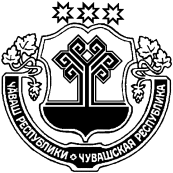 ЧУВАШСКАЯ РЕСПУБЛИКА МАРИИНСКО-ПОСАДСКИЙ РАЙОНКУКАШНИ ЯЛ ПОСЕЛЕНИНАДМИНИСТРАЦИЙĚЙЫШĂНУ2016.12.06106 №Кукашни ялěАДМИНИСТРАЦИЯСУТЧЕВСКОГО СЕЛЬСКОГОПОСЕЛЕНИЯПОСТАНОВЛЕНИЕ06.12.2016№ 106деревня СутчевоГлава Сутчевского сельского поселения Мариинско-Посадского района Чувашской РеспубликиС.Ю.ЕмельяноваЧĂВАШ РЕСПУБЛИКИСĔнтĔрвĂрри РАЙОНĚ ЧУВАШСКАЯ РЕСПУБЛИКА МАРИИНСКО-ПОСАДСКИЙ РАЙОН КУКАШНИ ПОСЕЛЕНИЙĚН ДЕПУТАТСЕН ПУХĂВĚ ЙЫШĂНУ2016.12.07    С-17-1 №  Кукашни ялěСОБРАНИЕ ДЕПУТАТОВ СУТЧЕВСКОГО СЕЛЬСКОГО ПОСЕЛЕНИЯ                  РЕШЕНИЕ                        07.12.2016г.                                            № С-17-1                      деревня СутчевоКоды  бюджетной классификации Российской ФедерацииНаименование доходовСумма  (тыс.руб.)100 00000 00 0000 000Доходы490,0108 00000 00 0000 000Государственная пошлина-6,1108 04020 01 1000 110Государственная пошлина за совершение нотариальных действий должностными лицами органов местного самоуправления, уполномоченными в соответствии с законодательными актами Российской Федерации на совершение нотариальных действий-6,1111 00000 00 0000 000Доходы, от использования имущества, находящегося в государственной и муниципальной собственности-12,7111 05025 10 0000 120Доходы, получаемые в виде арендной платы, а также средства от продажи права на заключение договоров аренды за земли, находящиеся в собственности поселений (за исключением земельных участков муниципальных автономных учреждений, а также земельных участков муниципальных унитарных предприятий, в том числе казенных)-7,4111 05035 10 0000 120Доходы от сдачи в аренду имущества, находящегося в оперативном управлении органов управления поселений и созданных ими учреждений (за исключением имущества муниципальных автономных учреждений)1,0111 09045 10 0000 120Прочие поступления от использования имущества, находящегося в собственности поселений (за исключением имущества муниципальных автономных учреждений, а также имущества муниципальных унитарных предприятий, в том числе казенных)-6,3113 00000 00 0000 000Доходы от оказания платных услуг (работ) и компенсации затрат государства1,9113 02995 10 0000 130Прочие доходы от компенсации затрат бюджетов поселений1,9114 00000 00 0000 000Доходы от продажи материальных и нематериальных активов503,9114 06025 10 0000 430Доходы от продажи земельных участков, находящихся в собственности поселений (за исключением земельных участков муниципальных бюджетных и автономных учреждений)503,9116 00000 00 0000 000Штрафы, санкции, возмещение ущерба3,0116 33050 10 0000 140Денежные взыскания (штрафы) за нарушение законодательства Российской Федерации о размещении заказов на поставки товаров, выполнение работ, оказание услуг для нужд поселений3,0ИТОГО490,0НаименованиеРазделПодразделЦелевая статья (государственные программы и непрограммные направления деятельности)Группа вида расходовСумма (увеличение, уменьшение (-))в том числев том числеНаименованиеРазделПодразделЦелевая статья (государственные программы и непрограммные направления деятельности)Группа вида расходовСумма (увеличение, уменьшение (-))Субвенции, субсидии за счет бюджета Мариинско-Посадского района12345678ОБЩЕГОСУДАРСТВЕННЫЕ ВОПРОСЫ01-15,0--15,0Функционирование Правительства Российской Федерации, высших исполнительных органов государственной власти субъектов Российской Федерации, местных администраций01040,0-0,0Муниципальная программа "Развитие потенциала муниципального управления"0104Ч5000000000,0-0,0Обеспечение реализации государственной программы Чувашской Республики "Развитие потенциала государственного управления" на 2012 - 2020 годы0104Ч5Э00000000,0-0,0Основное мероприятие "Общепрограммные расходы"0104Ч5Э01000000,0-0,0Обеспечение функций муниципальных органов0104Ч5Э01002000,0-0,0Расходы на выплаты персоналу в целях обеспечения выполнения функций государственными (муниципальными) органами, казенными учреждениями, органами управления государственными внебюджетными фондами0104Ч5Э01002001006,1-6,1Расходы на выплаты персоналу государственных (муниципальных) органов0104Ч5Э01002001206,1-6,1Закупка товаров, работ и услуг для обеспечения государственных (муниципальных) нужд0104Ч5Э0100200200-7,1--7,1Иные закупки товаров, работ и услуг для обеспечения государственных (муниципальных) нужд0104Ч5Э0100200240-7,1--7,1Иные бюджетные ассигнования0104Ч5Э01002008001,0-1,0Уплата налогов, сборов и иных платежей0104Ч5Э01002008501,0-1,0Резервный фонд0111-15,0--15,0Муниципальная программа "Управление общественными финансами и муниципальным долгом"0111Ч400000000-15,0--15,0Подпрограмма "Совершенствование бюджетной политики и эффективное использование бюджетного потенциала" муниципальной программы "Управление общественными финансами и муниципальным долгом"0111Ч410000000-15,0--15,0Основное мероприятие "Развитие бюджетного планирования, формирование республиканского бюджета Чувашской Республики на очередной финансовый год и плановый период"0111Ч410100000-15,0--15,0Резервный фонд администрации муниципального образования Чувашской Республики0111Ч410173430-15,0--15,0Иные бюджетные ассигнования0111Ч410173430800-15,0--15,0Резервные средства0111Ч410173430870-15,0--15,0НАЦИОНАЛЬНАЯ ОБОРОНА020,00,0-Мобилизация и вневойсковая подготовка02030,00,0-Муниципальная программа "Управление общественными финансами и муниципальным долгом"0203Ч4000000000,00,0Подпрограмма "Совершенствование бюджетной политики и эффективное использование бюджетного потенциала" муниципальной программы "Управление общественными финансами и муниципальным долгом"0203Ч4100000000,00,0-Основное мероприятие "Осуществление мер финансовой поддержки бюджетов муниципальных районов, городских округов и поселений, направленных на обеспечение их сбалансированности и повышение уровня бюджетной обеспеченности"0203Ч4104000000,00,0-Осуществление первичного воинского учета на территориях, где отсутствуют военные комиссариаты, за счет субвенции, предоставляемой из федерального бюджета0203Ч4104511800,00,0-Расходы на выплаты персоналу в целях обеспечения выполнения функций государственными (муниципальными) органами, казенными учреждениями, органами управления государственными внебюджетными фондами0203Ч410451180100-0,5-0,5-Расходы на выплаты персоналу государственных (муниципальных) органов0203Ч410451180120-0,5-0,5-Закупка товаров, работ и услуг для обеспечения государственных (муниципальных) нужд0203Ч4104511802000,50,5-Иные закупки товаров, работ и услуг для обеспечения государственных (муниципальных) нужд0203Ч4104511802400,50,5-НАЦИОНАЛЬНАЯ БЕЗОПАСНОСТЬ И ПРАВООХРАНИТЕЛЬНАЯ ДЕЯТЕЛЬНОСТЬ03-63,3--63,3Обеспечение пожарной безопасности0310-63,3--63,3Муниципальная программа "Повышение безопасности жизнедеятельности населения и территорий Чувашской Республики"0310Ц80000000-63,3--63,3Подпрограмма "Защита населения и территорий от чрезвычайных ситуаций природного и техногенного характера, обеспечение пожарной безопасности и безопасности населения на водных объектах, построение (развитие) аппаратно-программного комплекса "Безопасный город" на территории Чувашской Республики" муниципальной программы "Повышение безопасности жизнедеятельности населения и территорий Чувашской Республики"0310Ц810000000-63,3--63,3Основное мероприятие "Обеспечение деятельности муниципальных учреждений, реализующих на территории Чувашской Республики государственную политику в области пожарной безопасности"0310Ц810100000-63,3--63,3Обеспечение деятельности муниципальных учреждений, реализующих на территории Чувашской Республики государственную политику в области пожарной безопасности0310Ц810170020-63,3--63,3Закупка товаров, работ и услуг для обеспечения государственных (муниципальных) нужд0310Ц810170020200-63,3--63,3Иные закупки товаров, работ и услуг для обеспечения государственных (муниципальных) нужд0310Ц810170020240-63,3--63,3НАЦИОНАЛЬНАЯ ЭКОНОМИКА04174,7-174,7Сельское хозяйство и рыболовство0405-8,9--8,9Муниципальная программа "Развитие сельского хозяйства и регулирование рынка сельскохозяйственной продукции, сырья и продовольствия"0405Ц900000000-8,9--8,9Подпрограмма "Развитие ветеринарии" муниципальной программы "Развитие сельского хозяйства и регулирование рынка сельскохозяйственной продукции, сырья и продовольствия" годы0405Ц970000000-8,9--8,9Основное мероприятие "Организация и осуществление мероприятий по регулированию численности безнадзорных животных"0405Ц970500000-8,9--8,9Организация и осуществление мероприятий по регулированию численности безнадзорных животных, за исключением вопросов, решение которых отнесено к ведению Российской Федерации (за счет собственных средств муниципальных образований)0405Ц970572750-8,9--8,9Закупка товаров, работ и услуг для обеспечения государственных (муниципальных) нужд0405Ц970572750200-8,9--8,9Иные закупки товаров, работ и услуг для обеспечения государственных (муниципальных) нужд0405Ц970572750240-8,9--8,9Дорожное хозяйство (дорожные фонды)0409193,6-193,6Муниципальная программа "Развитие транспортной системы"0409Ч200000000193,6-193,6Подпрограмма "Автомобильные дороги" муниципальной программы "Развитие транспортной системы"0409Ч210000000193,6-193,6Основное мероприятие "Мероприятия, реализуемые с привлечением межбюджетных трансфертов бюджетам другого уровня" 0409Ч210400000193,6-193,6Осуществление дорожной деятельности, кроме деятельности по строительству, в отношении автомобильных дорог местного значения в границах населенных пунктов поселения0409Ч210474190193,6-193,6Закупка товаров, работ и услуг для обеспечения государственных (муниципальных) нужд0409Ч210474190200193,6-193,6Иные закупки товаров, работ и услуг для обеспечения государственных (муниципальных) нужд0409Ч210474190240193,6-193,6Другие вопросы в области национальной экономики0412-10,0--10,0Муниципальная программа "Управление общественными финансами и муниципальным долгом"0412Ч400000000-10,0--10,0Подпрограмма "Управление муниципальным имуществом" муниципальной программы "Управление общественными финансами и муниципальным долгом"0412Ч430000000-10,0--10,0Эффективное управление муниципальным имуществом0412Ч430400000-10,0--10,0Обеспечение гарантий прав на муниципальное имущество Чувашской Республики, в том числе на землю, и защита прав и законных интересов собственников, землепользователей, землевладельцев и арендаторов земельных участков0412Ч430473620-10,0--10,0Закупка товаров, работ и услуг для обеспечения государственных (муниципальных) нужд0412Ч430473620200-10,0--10,0Иные закупки товаров, работ и услуг для обеспечения государственных (муниципальных) нужд0412Ч430473620240-10,0--10,0ЖИЛИЩНО-КОММУНАЛЬНОЕ ХОЗЯЙСТВО0578,9-78,9Благоустройство050378,9-78,9Муниципальная программа "Развитие жилищного строительства и сферы жилищно-коммунального хозяйства"0503Ц10000000078,9-78,9Подпрограмма "Обеспечение комфортных условий проживания граждан в Чувашской Республике" муниципальной программы "Развитие жилищного строительства и сферы жилищно-коммунального хозяйства"0503Ц11000000078,9-78,9Основное мероприятие "Содействие благоустройству населенных пунктов в Чувашской Республике"0503Ц11020000078,9-78,9Реализация мероприятий по благоустройству территории0503Ц11027742078,9-78,9Закупка товаров, работ и услуг для обеспечения государственных (муниципальных) нужд0503Ц11027742020078,9-78,9Иные закупки товаров, работ и услуг для обеспечения государственных (муниципальных) нужд0503Ц11027742024078,9-78,9ОХРАНА ОКРУЖАЮЩЕЙ СРЕДЫ0676,6-76,6Охрана объектов растительного и животного мира и среды их обитания060376,6-76,6Муниципальная программа "Развитие потенциала природно-сырьевых ресурсов и повышение экологической безопасности"0603Ч30000000076,6-76,6Подпрограмма "Повышение экологической безопасности в Чувашской Республике" муниципальной программы "Развитие потенциала природно-сырьевых ресурсов и повышение экологической безопасности"0603Ч32000000076,6-76,6Основное мероприятие "Развитие и совершенствование системы государственного экологического мониторинга (государственного мониторинга окружающей среды)"0603Ч32080000076,6-76,6Развитие и совершенствование системы мониторинга окружающей среды0603Ч32087318076,6-76,6Закупка товаров, работ и услуг для обеспечения государственных (муниципальных) нужд0603Ч32087318020076,6-76,6Иные закупки товаров, работ и услуг для обеспечения государственных (муниципальных) нужд0603Ч32087318024076,6-76,6КУЛЬТУРА И КИНЕМАТОГРАФИЯ08238,1-238,1Культура0801225,7-225,7Муниципальная программа "Развитие культуры и туризма"0801Ц400000000225,7-225,7Подпрограмма "Развитие культуры в Чувашской Республике" муниципальной программы "Развитие культуры и туризма"0801Ц410000000225,7-225,7Основное мероприятие "Сохранение и развитие народного творчества"0801Ц410700000225,7-225,7Обеспечение деятельности учреждений в сфере культурно-досугового обслуживания населения0801Ц410740390225,7-225,7Межбюджетные трансферты0801Ц410740390500225,7-225,7Иные межбюджетные трансферты0801Ц410740390540225,7-225,7Другие вопросы в области культуры, кинематографии080412,4-12,4Муниципальная программа "Развитие культуры и туризма"0804Ц40000000012,4-12,4Подпрограмма "Развитие культуры в Чувашской Республике" муниципальной программы "Развитие культуры и туризма"0804Ц41000000012,4-12,4Основное мероприятие "Бухгалтерское, финансовое и хозяйственно-эксплуатационное обслуживание государственных учреждений "0804Ц41110000012,4-12,4Обеспечение деятельности централизованных бухгалтерий, учреждений (центров) финансового-производственного обеспечения, служб инженерно-хозяйственного сопровождения муниципальных образований0804Ц41114070012,4-12,4Межбюджетные трансферты0804Ц41114070050012,4-12,4Иные межбюджетные трансферты0804Ц41114070054012,4-12,4ВСЕГО РАСХОДОВ490,00,0490,0Распределение бюджетных ассигнований по целевым статьям (муниципальнымпрограммам Сутчевского сельского поселения Мариинско-Посадского района Чувашской Республики и непрограммным направлениям деятельности), группам (группам и подгруппам) видов расходов, разделам, подразделам классификации расходов  бюджета Сутчевского сельского поселения Мариинско-Посадского района Чувашской Республики на 2016 годРаспределение бюджетных ассигнований по целевым статьям (муниципальнымпрограммам Сутчевского сельского поселения Мариинско-Посадского района Чувашской Республики и непрограммным направлениям деятельности), группам (группам и подгруппам) видов расходов, разделам, подразделам классификации расходов  бюджета Сутчевского сельского поселения Мариинско-Посадского района Чувашской Республики на 2016 годРаспределение бюджетных ассигнований по целевым статьям (муниципальнымпрограммам Сутчевского сельского поселения Мариинско-Посадского района Чувашской Республики и непрограммным направлениям деятельности), группам (группам и подгруппам) видов расходов, разделам, подразделам классификации расходов  бюджета Сутчевского сельского поселения Мариинско-Посадского района Чувашской Республики на 2016 годРаспределение бюджетных ассигнований по целевым статьям (муниципальнымпрограммам Сутчевского сельского поселения Мариинско-Посадского района Чувашской Республики и непрограммным направлениям деятельности), группам (группам и подгруппам) видов расходов, разделам, подразделам классификации расходов  бюджета Сутчевского сельского поселения Мариинско-Посадского района Чувашской Республики на 2016 годРаспределение бюджетных ассигнований по целевым статьям (муниципальнымпрограммам Сутчевского сельского поселения Мариинско-Посадского района Чувашской Республики и непрограммным направлениям деятельности), группам (группам и подгруппам) видов расходов, разделам, подразделам классификации расходов  бюджета Сутчевского сельского поселения Мариинско-Посадского района Чувашской Республики на 2016 годРаспределение бюджетных ассигнований по целевым статьям (муниципальнымпрограммам Сутчевского сельского поселения Мариинско-Посадского района Чувашской Республики и непрограммным направлениям деятельности), группам (группам и подгруппам) видов расходов, разделам, подразделам классификации расходов  бюджета Сутчевского сельского поселения Мариинско-Посадского района Чувашской Республики на 2016 год(тыс. руб.)(тыс. руб.)(тыс. руб.)(тыс. руб.)(тыс. руб.)(тыс. руб.)НаименованиеЦелевая статья (государственные прог-раммы и непрограммные направления деятельности)Группа вида расходаРазделПодразделСумма (увеличение, уменьшение(-))1223344567   ВСЕГО   ВСЕГО490,01.Муниципальная программа "Развитие жилищного строительства и сферы жилищно-коммунального хозяйства"Муниципальная программа "Развитие жилищного строительства и сферы жилищно-коммунального хозяйства"Ц100000000Ц10000000078,91.1Подпрограмма "Обеспечение комфортных условий проживания граждан в Чувашской Республике" муниципальной программы "Развитие жилищного строительства и сферы жилищно-коммунального хозяйства"Подпрограмма "Обеспечение комфортных условий проживания граждан в Чувашской Республике" муниципальной программы "Развитие жилищного строительства и сферы жилищно-коммунального хозяйства"Ц110000000Ц11000000078,9Основное мероприятие "Содействие благоустройству населенных пунктов в Чувашской Республике"Основное мероприятие "Содействие благоустройству населенных пунктов в Чувашской Республике"Ц110200000Ц11020000078,9Реализация мероприятий по благоустройству территорииРеализация мероприятий по благоустройству территорииЦ110277400Ц11027740078,9Закупка товаров, работ и услуг для обеспечения государственных (муниципальных) нуждЗакупка товаров, работ и услуг для обеспечения государственных (муниципальных) нуждЦ110277420Ц11027742020020078,9Закупка товаров, работ и услуг для обеспечения государственных (муниципальных) нуждЗакупка товаров, работ и услуг для обеспечения государственных (муниципальных) нуждЦ110277420Ц11027742024024078,9Жилищно-коммунальное хозяйствоЖилищно-коммунальное хозяйствоЦ110277420Ц1102774202402400578,9БлагоустройствоБлагоустройствоЦ110277420Ц110277420240240050378,92.Муниципальная программа "Развитие культуры и туризма"Муниципальная программа "Развитие культуры и туризма"Ц400000000Ц400000000238,12.1.Подпрограмма "Развитие культуры в Чувашской Республике" муниципальной программы "Развитие культуры и туризма"Подпрограмма "Развитие культуры в Чувашской Республике" муниципальной программы "Развитие культуры и туризма"Ц410000000Ц410000000238,1Основное мероприятие "Сохранение и развитие народного творчества"Основное мероприятие "Сохранение и развитие народного творчества"Ц410700000Ц410700000225,7Обеспечение деятельности учреждений в сфере культурно-досугового обслуживания населенияОбеспечение деятельности учреждений в сфере культурно-досугового обслуживания населенияЦ410740390Ц410740390225,7Межбюджетные трансфертыМежбюджетные трансфертыЦ410740390Ц410740390500500225,7Иные межбюджетные трансфертыИные межбюджетные трансфертыЦ410740390Ц410740390540540225,7Культура и кинематографияКультура и кинематографияЦ410740390Ц41074039054054008225,7КультураКультураЦ410740390Ц4107403905405400801225,7Основное мероприятие "Бухгалтерское, финансовое и хозяйственно-эксплуатационное обслуживание государственных учреждений "Основное мероприятие "Бухгалтерское, финансовое и хозяйственно-эксплуатационное обслуживание государственных учреждений "Ц411100000Ц41110000012,4Обеспечение деятельности централизованных бухгалтерий, учреждений (центров) финансового-производственного обеспечения, служб инженерно-хозяйственного сопровождения муниципальных образованийОбеспечение деятельности централизованных бухгалтерий, учреждений (центров) финансового-производственного обеспечения, служб инженерно-хозяйственного сопровождения муниципальных образованийЦ411140700Ц41114070012,4Межбюджетные трансфертыМежбюджетные трансфертыЦ411140700Ц41114070050050012,4Иные межбюджетные трансфертыИные межбюджетные трансфертыЦ411140700Ц41114070054054012,4Культура и кинематографияКультура и кинематографияЦ411140700Ц4111407005405400812,4Другие вопросы в области культуры, кинематографияДругие вопросы в области культуры, кинематографияЦ411140700Ц411140700540540080412,43.Муниципальная программа "Повышение безопасности жизнедеятельности населения и территорий Чувашской Республики"Муниципальная программа "Повышение безопасности жизнедеятельности населения и территорий Чувашской Республики"Ц800000000Ц800000000-63,33.1.Подпрограмма "Защита населения и территорий от чрезвычайных ситуаций природного и техногенного характера, обеспечение пожарной безопасности и безопасности населения на водных объектах, построение (развитие) аппаратно-программного комплекса "Безопасный город" на территории Чувашской Республики" муниципальной программы "Повышение безопасности жизнедеятельности населения и территорий Чувашской Республики"Подпрограмма "Защита населения и территорий от чрезвычайных ситуаций природного и техногенного характера, обеспечение пожарной безопасности и безопасности населения на водных объектах, построение (развитие) аппаратно-программного комплекса "Безопасный город" на территории Чувашской Республики" муниципальной программы "Повышение безопасности жизнедеятельности населения и территорий Чувашской Республики"Ц810000000Ц810000000-63,3Основное мероприятие "Обеспечение деятельности муниципальных учреждений, реализующих на территории Чувашской Республики государственную политику в области пожарной безопасности"Основное мероприятие "Обеспечение деятельности муниципальных учреждений, реализующих на территории Чувашской Республики государственную политику в области пожарной безопасности"Ц810100000Ц810100000-63,3Обеспечение деятельности муниципальных учреждений, реализующих на территории Чувашской Республики государственную политику в области пожарной безопасностиОбеспечение деятельности муниципальных учреждений, реализующих на территории Чувашской Республики государственную политику в области пожарной безопасностиЦ810170020Ц810170020-63,3Закупка товаров, работ и услуг для государственных (муниципальных) нуждЗакупка товаров, работ и услуг для государственных (муниципальных) нуждЦ810170020Ц810170020200200-63,3Иные закупки товаров, работ и услуг для обеспечения государственных (муниципальных) нуждИные закупки товаров, работ и услуг для обеспечения государственных (муниципальных) нуждЦ810170020Ц810170020240240-63,3Национальная безопасность и правоохранительная деятельностьНациональная безопасность и правоохранительная деятельностьЦ810170020Ц81017002024024003-63,3Обеспечение пожарной безопасностиОбеспечение пожарной безопасностиЦ810170020Ц8101700202402400310-63,34.Муниципальная программа "Развитие сельского хозяйства и регулирование рынка сельскохозяйственной продукции, сырья и продовольствия"Муниципальная программа "Развитие сельского хозяйства и регулирование рынка сельскохозяйственной продукции, сырья и продовольствия"Ц900000000Ц900000000-8,94.1.Подпрограмма "Развитие ветеринарии" муниципальной программы "Развитие сельского хозяйства и регулирование рынка сельскохозяйственной продукции, сырья и продовольствия" годыПодпрограмма "Развитие ветеринарии" муниципальной программы "Развитие сельского хозяйства и регулирование рынка сельскохозяйственной продукции, сырья и продовольствия" годыЦ970000000Ц970000000-8,9Основное мероприятие "Организация и осуществление мероприятий по регулированию численности безнадзорных животных"Основное мероприятие "Организация и осуществление мероприятий по регулированию численности безнадзорных животных"Ц970500000Ц970500000-8,9Организация и осуществление мероприятий по регулированию численности безнадзорных животных, за исключением вопросов, решение которых отнесено к ведению Российской Федерации (за счет собственных средств муниципальных образований)Организация и осуществление мероприятий по регулированию численности безнадзорных животных, за исключением вопросов, решение которых отнесено к ведению Российской Федерации (за счет собственных средств муниципальных образований)Ц970572750Ц970572750-8,9Закупка товаров, работ и услуг для государственных (муниципальных) нуждЗакупка товаров, работ и услуг для государственных (муниципальных) нуждЦ970572750Ц970572750	200	200-8,9Иные закупки товаров, работ и услуг для обеспечения государственных (муниципальных) нуждИные закупки товаров, работ и услуг для обеспечения государственных (муниципальных) нуждЦ970572750Ц970572750240240-8,9Национальная экономикаНациональная экономикаЦ970572750Ц97057275024024004-8,9Дорожное хозяйство (дорожные фонды)Дорожное хозяйство (дорожные фонды)Ц970572750Ц9705727502402400405-8,9	5.Муниципальная программа "Развитие транспортной системы"Муниципальная программа "Развитие транспортной системы"Ч200000000Ч200000000193,65.1.Подпрограмма "Автомобильные дороги" муниципальной программы "Развитие транспортной системы"Подпрограмма "Автомобильные дороги" муниципальной программы "Развитие транспортной системы"Ч210000000Ч210000000193,6Основное мероприятие "Мероприятия, реализуемые с привлечением межбюджетных трансфертов бюджетам другого уровня"Основное мероприятие "Мероприятия, реализуемые с привлечением межбюджетных трансфертов бюджетам другого уровня"Ч210400000Ч210400000193,6Осуществление дорожной деятельности, кроме деятельности по строительству, в отношении автомобильных дорог местного значения в границах населенных пунктов поселенияОсуществление дорожной деятельности, кроме деятельности по строительству, в отношении автомобильных дорог местного значения в границах населенных пунктов поселенияЧ210474190Ч210474190193,6Закупка товаров, работ и услуг для государственных (муниципальных) нуждЗакупка товаров, работ и услуг для государственных (муниципальных) нуждЧ210474190Ч210474190200200193,6Иные закупки товаров, работ и услуг для обеспечения государственных (муниципальных) нуждИные закупки товаров, работ и услуг для обеспечения государственных (муниципальных) нуждЧ210474190Ч210474190240240193,6Национальная экономикаНациональная экономикаЧ210474190Ч21047419024024004193,6Дорожное хозяйство (дорожные фонды)Дорожное хозяйство (дорожные фонды)Ч210474190Ч2104741902402400409193,6	6.Муниципальная программа "Развитие потенциала природно-сырьевых ресурсов и повышение экологической безопасности"Муниципальная программа "Развитие потенциала природно-сырьевых ресурсов и повышение экологической безопасности"Ч300000000Ч30000000076,66.1.Подпрограмма "Повышение экологической безопасности в Чувашской Республике" муниципальной программы "Развитие потенциала природно-сырьевых ресурсов и повышение экологической безопасности"Подпрограмма "Повышение экологической безопасности в Чувашской Республике" муниципальной программы "Развитие потенциала природно-сырьевых ресурсов и повышение экологической безопасности"Ч320000000Ч32000000076,6Основное мероприятие "Развитие и совершенствование системы государственного экологического мониторинга (государственного мониторинга окружающей среды)"Основное мероприятие "Развитие и совершенствование системы государственного экологического мониторинга (государственного мониторинга окружающей среды)"Ч320800000Ч32080000076,6Развитие и совершенствование системы мониторинга окружающей средыРазвитие и совершенствование системы мониторинга окружающей средыЧ320873180Ч32087318076,6Закупка товаров, работ и услуг для государственных (муниципальных) нуждЗакупка товаров, работ и услуг для государственных (муниципальных) нуждЧ320873180Ч32087318020020076,6Иные закупки товаров, работ и услуг для обеспечения государственных (муниципальных) нуждИные закупки товаров, работ и услуг для обеспечения государственных (муниципальных) нуждЧ320873180Ч32087318024024076,6Охрана окружающей средыОхрана окружающей средыЧ320873180Ч3208731802402400676,6Охрана объектов растительного и животного мира и среды их обитанияОхрана объектов растительного и животного мира и среды их обитанияЧ320873180Ч320873180240240060376,6	7.Муниципальная программа «Управление общественными финансами и муниципальным долгом»Муниципальная программа «Управление общественными финансами и муниципальным долгом»Ч400000000Ч400000000-25,07.1.Подпрограмма "Совершенствование бюджетной политики и эффективное использование бюджетного потенциала" муниципальной программы "Управление общественными финансами и муниципальным долгом"Ч410000000Ч410000000Ч410000000-15,0Основное мероприятие "Развитие бюджетного планирования, формирование республиканского бюджета Чувашской Республики на очередной финансовый год и плановый период"Основное мероприятие "Развитие бюджетного планирования, формирование республиканского бюджета Чувашской Республики на очередной финансовый год и плановый период"Основное мероприятие "Развитие бюджетного планирования, формирование республиканского бюджета Чувашской Республики на очередной финансовый год и плановый период"Ч410100000Ч410100000-15,0Резервный фонд администрации муниципального образования Чувашской РеспубликиРезервный фонд администрации муниципального образования Чувашской РеспубликиРезервный фонд администрации муниципального образования Чувашской РеспубликиЧ410173430Ч410173430-15,0Иные бюджетные ассигнованияИные бюджетные ассигнованияИные бюджетные ассигнованияЧ410173430Ч410173430800-15,0Резервные средстваРезервные средстваРезервные средстваЧ410173430Ч410173430870-15,0Общегосударственные вопросыОбщегосударственные вопросыОбщегосударственные вопросыЧ410173430Ч41017343087001-15,0Резервные фондыРезервные фондыРезервные фондыЧ410173430Ч4101734308700111-15,0Основное мероприятие "Осуществление мер финансовой поддержки бюджетов муниципальных районов, городских округов и поселений, направленных на обеспечение их сбалансированности и повышение уровня бюджетной обеспеченности"Ч410400000Ч410400000Ч4104000000,0Осуществление первичного воинского учета на территориях, где отсутствуют военные комиссариаты, за счет субвенции, предоставляемой из федерального бюджетаЧ410451180Ч410451180Ч4104511800,0Расходы на выплаты персоналу в целях обеспечения выполнения функций государственными (муниципальными) органами, казенными учреждениями, органами управления государственными внебюджетными фондамиЧ410451180Ч410451180Ч410451180100100-0,5Расходы на выплаты персоналу государственных (муниципальных) органовЧ410451180Ч410451180Ч410451180120120-0,5Национальная оборонаЧ410451180Ч410451180Ч41045118012012002-0,5Мобилизационная и вневойсковая подготовкаЧ410451180Ч410451180Ч4104511801201200203-0,5Закупка товаров, работ и услуг для государственных (муниципальных) нуждЧ410451180Ч410451180Ч4104511802002000,5Иные закупки товаров, работ и услуг для обеспечения государственных (муниципальных) нуждЧ410451180Ч410451180Ч4104511802402400,5Национальная оборонаЧ410451180Ч410451180Ч410451180240240020,5Мобилизационная и вневойсковая подготовкаЧ410451180Ч410451180Ч41045118024024002030,57.2Подпрограмма "Управление муниципальным имуществом" муниципальной программы "Управление общественными финансами и муниципальным долгом"Подпрограмма "Управление муниципальным имуществом" муниципальной программы "Управление общественными финансами и муниципальным долгом"Ч430000000Ч430000000-10,0Обеспечение гарантий прав на муниципальное имущество Чувашской Республики, в том числе на землю, и защита прав и законных интересов собственников, землепользователей, землевладельцев и арендаторов земельных участковОбеспечение гарантий прав на муниципальное имущество Чувашской Республики, в том числе на землю, и защита прав и законных интересов собственников, землепользователей, землевладельцев и арендаторов земельных участковЧ430473620Ч430473620-10,0Закупка товаров, работ и услуг для государственных (муниципальных) нуждЗакупка товаров, работ и услуг для государственных (муниципальных) нуждЧ430473620Ч430473620200200-10,0Иные закупки товаров, работ и услуг для обеспечения государственных (муниципальных) нуждИные закупки товаров, работ и услуг для обеспечения государственных (муниципальных) нуждЧ430473620Ч430473620240240-10,0Национальная экономикаНациональная экономикаЧ430473620Ч43047362024024004-10,0Другие вопросы в области национальной экономикиДругие вопросы в области национальной экономикиЧ430473620Ч4304736202402400412-10,08.Муниципальная программа "Развитие потенциала муниципального управления"Муниципальная программа "Развитие потенциала муниципального управления"Ч5000000000Ч50000000000,08.1Обеспечение реализации государственной программы Чувашской Республики "Развитие потенциала государственного управления" на 2012 - 2020 годыОбеспечение реализации государственной программы Чувашской Республики "Развитие потенциала государственного управления" на 2012 - 2020 годыЧ5Э0000000Ч5Э00000000,0Основное мероприятие "Общепрограммные расходы"Основное мероприятие "Общепрограммные расходы"Ч5Э0100000Ч5Э01000000,0Обеспечение функций муниципальных органовОбеспечение функций муниципальных органовЧ5Э0100200Ч5Э01002000,0Расходы на выплаты персоналу в целях обеспечения выполнения функций государственными (муниципальными) органами, казенными учреждениями, органами управления государственными внебюджетными фондамиРасходы на выплаты персоналу в целях обеспечения выполнения функций государственными (муниципальными) органами, казенными учреждениями, органами управления государственными внебюджетными фондамиЧ5Э0100200Ч5Э01002001001006,1Расходы на выплаты персоналу государственных (муниципальных) органовРасходы на выплаты персоналу государственных (муниципальных) органовЧ5Э0100200Ч5Э01002001201206,1Общегосударственные вопросыОбщегосударственные вопросыЧ5Э0100200Ч5Э0100200120120016,1Функционирование Правительства Российской Федерации, высших исполнительных органов государственной власти субъектов Российской Федерации, местных администрацийФункционирование Правительства Российской Федерации, высших исполнительных органов государственной власти субъектов Российской Федерации, местных администрацийЧ5Э0100200Ч5Э010020012012001046,1Закупка товаров, работ и услуг для государственных (муниципальных) нуждЗакупка товаров, работ и услуг для государственных (муниципальных) нуждЧ5Э0100200Ч5Э0100200200200-7,1Иные закупки товаров, работ и услуг для обеспечения государственных (муниципальных) нуждИные закупки товаров, работ и услуг для обеспечения государственных (муниципальных) нуждЧ5Э0100200Ч5Э0100200240240-7,1Общегосударственные вопросыОбщегосударственные вопросыЧ5Э0100200Ч5Э010020024024001-7,1Функционирование Правительства Российской Федерации, высших исполнительных органов государственной власти субъектов Российской Федерации, местных администрацийФункционирование Правительства Российской Федерации, высших исполнительных органов государственной власти субъектов Российской Федерации, местных администрацийЧ5Э0100200Ч5Э01002002402400104-7,1Иные бюджетные ассигнованияИные бюджетные ассигнованияЧ5Э0100200Ч5Э01002008008001,0Уплата налогов, сборов и иных платежейУплата налогов, сборов и иных платежейЧ5Э0100200Ч5Э01002008508501,0Общегосударственные вопросыОбщегосударственные вопросыЧ5Э0100200Ч5Э0100200850850011,0Функционирование Правительства Российской Федерации, высших исполнительных органов государственной власти субъектов Российской Федерации, местных администрацийФункционирование Правительства Российской Федерации, высших исполнительных органов государственной власти субъектов Российской Федерации, местных администрацийЧ5Э0100200Ч5Э010020085085001041,0Ведомственная структура расходов бюджета Сутчевского сельского поселения Мариинско-Посадского района Чувашской Республики на 2016 годВедомственная структура расходов бюджета Сутчевского сельского поселения Мариинско-Посадского района Чувашской Республики на 2016 годВедомственная структура расходов бюджета Сутчевского сельского поселения Мариинско-Посадского района Чувашской Республики на 2016 годВедомственная структура расходов бюджета Сутчевского сельского поселения Мариинско-Посадского района Чувашской Республики на 2016 годВедомственная структура расходов бюджета Сутчевского сельского поселения Мариинско-Посадского района Чувашской Республики на 2016 годВедомственная структура расходов бюджета Сутчевского сельского поселения Мариинско-Посадского района Чувашской Республики на 2016 годВедомственная структура расходов бюджета Сутчевского сельского поселения Мариинско-Посадского района Чувашской Республики на 2016 год(тыс. руб.)(тыс. руб.)(тыс. руб.)(тыс. руб.)(тыс. руб.)(тыс. руб.)(тыс. руб.)НаименованиеГлавный распорядительРазделПодразделЦелевая статья (государственные прог-раммы и непрограммные направления деятельности)Группа вида расходовСумма(увеличение, уменьшение(-))1234567Всего490,0Администрация Сутчевского сельского поселения Мариинско-Посадского района Чувашской Республики993490,0ОБЩЕГОСУДАРСТВЕННЫЕ ВОПРОСЫ99301-15,0Функционирование Правительства Российской Федерации, высших исполнительных органов государственной власти субъектов Российской Федерации, местных администраций99301040,0Муниципальная программа "Развитие потенциала муниципального управления"9930104Ч5000000000,0Обеспечение реализации государственной программы Чувашской Республики "Развитие потенциала государственного управления" на 2012 - 2020 годы9930104Ч5Э00000000,0Основное мероприятие "Общепрограммные расходы"9930104Ч5Э01000000,0Обеспечение функций муниципальных органов9930104Ч5Э01002000,0Расходы на выплаты персоналу в целях обеспечения выполнения функций государственными (муниципальными) органами, казенными учреждениями, органами управления государственными внебюджетными фондами9930104Ч5Э01002001006,1Расходы на выплаты персоналу государственных (муниципальных) органов9930104Ч5Э01002001206,1Закупка товаров, работ и услуг для обеспечения государственных (муниципальных) нужд9930104Ч5Э0100200200-7,1Иные закупки товаров, работ и услуг для обеспечения государственных (муниципальных) нужд9930104Ч5Э0100200240-7,1Иные бюджетные ассигнования9930104Ч5Э01002008001,0Уплата налогов, сборов и иных платежей9930104Ч5Э01002008501,0Резервный фонд9930111-15,0Муниципальная программа "Управление общественными финансами и муниципальным долгом"9930111Ч400000000-15,0Подпрограмма "Совершенствование бюджетной политики и эффективное использование бюджетного потенциала" муниципальной программы "Управление общественными финансами и муниципальным долгом"9930111Ч410000000-15,0Основное мероприятие "Развитие бюджетного планирования, формирование республиканского бюджета Чувашской Республики на очередной финансовый год и плановый период"9930111Ч410100000-15,0Резервный фонд администрации муниципального образования Чувашской Республики9930111Ч410173430-15,0Иные бюджетные ассигнования9930111Ч410173430800-15,0Резервные средства9930111Ч410173430870-15,0НАЦИОНАЛЬНАЯ ОБОРОНА993020,0Мобилизация и вневойсковая подготовка99302030,0Муниципальная программа "Управление общественными финансами и муниципальным долгом"9930203Ч4000000000,0Подпрограмма "Совершенствование бюджетной политики и эффективное использование бюджетного потенциала" муниципальной программы "Управление общественными финансами и муниципальным долгом"9930203Ч4100000000,0Основное мероприятие "Осуществление мер финансовой поддержки бюджетов муниципальных районов, городских округов и поселений, направленных на обеспечение их сбалансированности и повышение уровня бюджетной обеспеченности"9930203Ч4104000000,0Осуществление первичного воинского учета на территориях, где отсутствуют военные комиссариаты, за счет субвенции, предоставляемой из федерального бюджета9930203Ч4104511800,0Расходы на выплаты персоналу в целях обеспечения выполнения функций государственными (муниципальными) органами, казенными учреждениями, органами управления государственными внебюджетными фондами9930203Ч410451180100-0,5Расходы на выплаты персоналу государственных (муниципальных) органов9930203Ч410451180120-0,5Закупка товаров, работ и услуг для обеспечения государственных (муниципальных) нужд9930203Ч4104511802000,5Иные закупки товаров, работ и услуг для обеспечения государственных (муниципальных) нужд9930203Ч4104511802400,5НАЦИОНАЛЬНАЯ БЕЗОПАСНОСТЬ И ПРАВООХРАНИТЕЛЬНАЯ ДЕЯТЕЛЬНОСТЬ99303-63,3Обеспечение пожарной безопасности9930310-63,3Муниципальная программа "Повышение безопасности жизнедеятельности населения и территорий Чувашской Республики"9930310Ц80000000-63,3Подпрограмма "Защита населения и территорий от чрезвычайных ситуаций природного и техногенного характера, обеспечение пожарной безопасности и безопасности населения на водных объектах, построение (развитие) аппаратно-программного комплекса "Безопасный город" на территории Чувашской Республики" муниципальной программы "Повышение безопасности жизнедеятельности населения и территорий Чувашской Республики"9930310Ц810000000-63,3Основное мероприятие "Обеспечение деятельности муниципальных учреждений, реализующих на территории Чувашской Республики государственную политику в области пожарной безопасности"9930310Ц810100000-63,3Обеспечение деятельности муниципальных учреждений, реализующих на территории Чувашской Республики государственную политику в области пожарной безопасности9930310Ц810170020-63,3Закупка товаров, работ и услуг для обеспечения государственных (муниципальных) нужд9930310Ц810170020200-63,3Иные закупки товаров, работ и услуг для обеспечения государственных (муниципальных) нужд9930310Ц810170020240-63,3НАЦИОНАЛЬНАЯ ЭКОНОМИКА99304174,7Сельское хозяйство и рыболовство9930405-8,9Муниципальная программа "Развитие сельского хозяйства и регулирование рынка сельскохозяйственной продукции, сырья и продовольствия"9930405Ц900000000-8,9Подпрограмма "Развитие ветеринарии" муниципальной программы "Развитие сельского хозяйства и регулирование рынка сельскохозяйственной продукции, сырья и продовольствия" годы9930405Ц970000000-8,9Основное мероприятие "Организация и осуществление мероприятий по регулированию численности безнадзорных животных"9930405Ц970500000-8,9Организация и осуществление мероприятий по регулированию численности безнадзорных животных, за исключением вопросов, решение которых отнесено к ведению Российской Федерации (за счет собственных средств муниципальных образований)9930405Ц970572750-8,9Закупка товаров, работ и услуг для обеспечения государственных (муниципальных) нужд9930405Ц970572750200-8,9Иные закупки товаров, работ и услуг для обеспечения государственных (муниципальных) нужд9930405Ц970572750240-8,9Дорожное хозяйство (дорожные фонды)9930409193,6Муниципальная программа "Развитие транспортной системы"9930409Ч200000000193,6Подпрограмма "Автомобильные дороги" муниципальной программы "Развитие транспортной системы"9930409Ч210000000193,6Основное мероприятие "Мероприятия, реализуемые с привлечением межбюджетных трансфертов бюджетам другого уровня" 9930409Ч210400000193,6Осуществление дорожной деятельности, кроме деятельности по строительству, в отношении автомобильных дорог местного значения в границах населенных пунктов поселения9930409Ч210474190193,6Закупка товаров, работ и услуг для обеспечения государственных (муниципальных) нужд9930409Ч210474190200193,6Иные закупки товаров, работ и услуг для обеспечения государственных (муниципальных) нужд9930409Ч210474190240193,6Другие вопросы в области национальной экономики9930412-10,0Муниципальная программа "Управление общественными финансами и муниципальным долгом"9930412Ч400000000-10,0Подпрограмма "Управление муниципальным имуществом" муниципальной программы "Управление общественными финансами и муниципальным долгом"9930412Ч430000000-10,0Эффективное управление муниципальным имуществом9930412Ч430400000-10,0Обеспечение гарантий прав на муниципальное имущество Чувашской Республики, в том числе на землю, и защита прав и законных интересов собственников, землепользователей, землевладельцев и арендаторов земельных участков9930412Ч430473620-10,0Закупка товаров, работ и услуг для обеспечения государственных (муниципальных) нужд9930412Ч430473620200-10,0Иные закупки товаров, работ и услуг для обеспечения государственных (муниципальных) нужд9930412Ч430473620240-10,0ЖИЛИЩНО-КОММУНАЛЬНОЕ ХОЗЯЙСТВО9930578,9Благоустройство993050378,9Муниципальная программа "Развитие жилищного строительства и сферы жилищно-коммунального хозяйства"9930503Ц10000000078,9Подпрограмма "Обеспечение комфортных условий проживания граждан в Чувашской Республике" муниципальной программы "Развитие жилищного строительства и сферы жилищно-коммунального хозяйства"9930503Ц11000000078,9Основное мероприятие "Содействие благоустройству населенных пунктов в Чувашской Республике"9930503Ц11020000078,9Реализация мероприятий по благоустройству территории9930503Ц11027742078,9Закупка товаров, работ и услуг для обеспечения государственных (муниципальных) нужд9930503Ц11027742020078,9Иные закупки товаров, работ и услуг для обеспечения государственных (муниципальных) нужд9930503Ц11027742024078,9ОХРАНА ОКРУЖАЮЩЕЙ СРЕДЫ9930676,6Охрана объектов растительного и животного мира и среды их обитания993060376,6Муниципальная программа "Развитие потенциала природно-сырьевых ресурсов и повышение экологической безопасности"9930603Ч30000000076,6Подпрограмма "Повышение экологической безопасности в Чувашской Республике" муниципальной программы "Развитие потенциала природно-сырьевых ресурсов и повышение экологической безопасности"9930603Ч32000000076,6Основное мероприятие "Развитие и совершенствование системы государственного экологического мониторинга (государственного мониторинга окружающей среды)"9930603Ч32080000076,6Развитие и совершенствование системы мониторинга окружающей среды9930603Ч32087318076,6Закупка товаров, работ и услуг для обеспечения государственных (муниципальных) нужд9930603Ч32087318020076,6Иные закупки товаров, работ и услуг для обеспечения государственных (муниципальных) нужд9930603Ч32087318024076,6КУЛЬТУРА И КИНЕМАТОГРАФИЯ99308238,1Культура9930801225,7Муниципальная программа "Развитие культуры и туризма"9930801Ц400000000225,7Подпрограмма "Развитие культуры в Чувашской Республике" муниципальной программы "Развитие культуры и туризма"9930801Ц410000000225,7Основное мероприятие "Сохранение и развитие народного творчества"9930801Ц410700000225,7Обеспечение деятельности учреждений в сфере культурно-досугового обслуживания населения9930801Ц410740390225,7Межбюджетные трансферты9930801Ц410740390500225,7Иные межбюджетные трансферты9930801Ц410740390540225,7Другие вопросы в области культуры, кинематографии993080412,4Муниципальная программа "Развитие культуры и туризма"9930804Ц40000000012,4Подпрограмма "Развитие культуры в Чувашской Республике" муниципальной программы "Развитие культуры и туризма"9930804Ц41000000012,4Основное мероприятие "Бухгалтерское, финансовое и хозяйственно-эксплуатационное обслуживание государственных учреждений "9930804Ц41110000012,4Обеспечение деятельности централизованных бухгалтерий, учреждений (центров) финансового-производственного обеспечения, служб инженерно-хозяйственного сопровождения муниципальных образований9930804Ц41114070012,4Межбюджетные трансферты9930804Ц41114070050012,4Иные межбюджетные трансферты9930804Ц41114070054012,4Код бюджетнойклассификации Российской ФедерацииНаименованиеСумма000 01 05 00 00 00 0000 000Изменение остатков средств на счетах по учету средств80,2в т.ч. не использованные по состоянию на 01.01.2016г. остатки межбюджетных трансфертов, предоставленных из республиканского бюджета Чувашской Республики бюджетам муниципальных районов форме субвенций, субсидий и иных межбюджетных трансфертов, имеющих целевое назначение1,1    на начало 2016г.80,2    на отчетный период0,0ЧĂВАШ РЕСПУБЛИКИСĔнтĔрвĂрри РАЙОНĚ ЧУВАШСКАЯ РЕСПУБЛИКА МАРИИНСКО-ПОСАДСКИЙ РАЙОН КУКАШНИ ПОСЕЛЕНИЙĚН ДЕПУТАТСЕН ПУХĂВĚ ЙЫШĂНУ2016.12.07    С-17-2 №  Кукашни ялěСОБРАНИЕ ДЕПУТАТОВ СУТЧЕВСКОГО СЕЛЬСКОГО ПОСЕЛЕНИЯ                      РЕШЕНИЕ                        07.12.2016г.                                            № С-17-2                      деревня Сутчево     НОРМАТИВЫраспределения доходов в бюджет  Сутчевского сельского поселения Мариинско-распределения доходов в бюджет  Сутчевского сельского поселения Мариинско-распределения доходов в бюджет  Сутчевского сельского поселения Мариинско-Посадского района Чувашской Республики  на 2017 год Посадского района Чувашской Республики  на 2017 год и на плановый период 2018 и 2019 годови на плановый период 2018 и 2019 годов(в процентах)Код бюджетной Наименование доходабюджеты классификациипоселений123109 00000 00 0000 000ЗАДОЛЖЕННОСТЬ И ПЕРЕРАСЧЕТЫ ПО ОТМЕННЕНЫМ НАЛОГАМ, СБОРАМ И ИНЫМ ОБЯЗАТЕЛЬНЫМ ПЛАТЕЖАМЗАДОЛЖЕННОСТЬ И ПЕРЕРАСЧЕТЫ ПО ОТМЕННЕНЫМ НАЛОГАМ, СБОРАМ И ИНЫМ ОБЯЗАТЕЛЬНЫМ ПЛАТЕЖАМ109 04050 10 0000 110Земельный налог(по обязательствам, возникшим до 1 января 2006 года), мобилизуемый на территориях сельских поселений100Код бюджетной классификации Российской ФедерацииКод бюджетной классификации Российской ФедерацииНаименование главного администратора доходов бюджета  Сутчевского сельского поселенияглавного администратора доходовдоходов бюджета  Сутчевского  сельского поселенияНаименование главного администратора доходов бюджета  Сутчевского сельского поселения123993Администрация Сутчевского  сельского поселенияАдминистрация Сутчевского  сельского поселения993108 04020 01 0000 110Государственная пошлина за совершение нотариальных действий должностными лицами органов местного самоуправления, уполномоченными в соответствии с законодательными актами Российской Федерации на совершение нотариальных действий993108 07175 01 1000 110Государственная пошлина за выдачу органом местного самоуправления поселения специального разрешения на движение по автомобильным дорогам транспортных средств, осуществляющих перевозки опасных, тяжеловесных и (или) крупногабаритных грузов, зачисляемая в бюджеты сельских поселений993111 05013 10 0000 120Доходы, получаемые в виде арендной платы за земельные участки, государственная собственность на которые не разграничена и которые расположены в границах сельских поселений, а также средства от продажи права на заключение договоров аренды указанных земельных участков993111 05025 10 0000 120Доходы, получаемые в виде арендной платы, а также средства от продажи права на заключение договоров аренды за земли, находящиеся в собственности сельских поселений (за исключением земельных участков муниципальных автономных учреждений, а также земельных участков993111 05035 10 0000 120Доходы от сдачи а аренду имущества, находящегося в оперативном управлении органов управления сельских поселений и созданных ими учреждений и в хозяйственном ведении муниципальных унитарных предприятий993111 09045 10 0000 120Прочие поступления от использования имущества, находящегося в собственности сельских поселений (за исключением имущества муниципальных автономных учреждений, а также имущества муниципальных унитарных предприятий, в том числе казенных)993113 02065 10 0000 130Доходы, поступающие в порядке возмещения расходов, понесенных в связи с эксплуатацией имущества сельских поселений993113 02995 10 0000 130Прочие доходы от компенсации затрат бюджетов сельских поселений993114 01050 10 0000 410Доходы от продажи квартир, находящихся в собственности сельских поселений993114 02052 10 0000 410Доходы от реализации имущества, находящегося в оперативном управлении учреждений, находящихся в ведении органов управления сельских поселений (за исключением имущества муниципальных бюджетных и автономных учреждений), в части реализации основных средств по указанному имуществу993114 02053 10 0000 410Доходы от реализации иного имущества, находящегося в собственности сельских поселений (за исключением имущества муниципальных бюджетных и автономных учреждений, а также имущества муниципальных унитарных предприятий, в том числе казенных), в части реализации основных средств по указанному имуществу993114 06013 10 0000 430Доходы от продажи земельных участков, государственная собственность на которые не разграничена и которые расположены в границах сельских поселений993114 06025 10 0000 430Доходы от продажи земельных участков, находящихся в собственности сельских поселений (за исключением земельных участков муниципальных бюджетных и автономных учреждений)993116 18050 10 0000 140Денежные взыскания (штрафы) за нарушение бюджетного законодательства (в части бюджетов сельских поселений)993116 33050 10 0000 140Денежные взыскания (штрафы) за нарушение законодательства Российской Федерации о размещении заказов на поставки товаров, выполнение работ, оказание услуг для нужд сельских поселений993116 90050 10 0000 140Прочие поступления от денежных взысканий и иных сумм в возмещение ущерба, зачисляемые в бюджеты сельских поселений993117 01050 10 0000 180Невыясненные поступления, зачисляемые в бюджеты сельских поселений993117 05050 10 0000 180Прочие неналоговые доходы бюджетов сельских поселений993200 00000 00 0000 000Безвозмездные поступленияПриложение 3к решению Собрания депутатов Сутчевского сельского поселения " О бюджете Сутчевского сельского поселенияМариинско-Посадского района Чувашской Республики на 2017 год и на плановый период 2018 и 2019 годов"ПЕРЕЧЕНЬПЕРЕЧЕНЬПЕРЕЧЕНЬглавных администраторов источников финансирования дефицита главных администраторов источников финансирования дефицита главных администраторов источников финансирования дефицита  бюджета  Сутчевского сельского поселения бюджета  Сутчевского сельского поселения бюджета  Сутчевского сельского поселенияКод бюджетной классификации Российской ФедерацииКод бюджетной классификации Российской ФедерацииНаименование главного администратораРоссийской ФедерацииРоссийской Федерацииисточников финансирования дефицитаглавного администраторагруппы, подгруппы, статьи бюджета  Сутчевского сельского поселенияглавного администратораи вида источников финансирования дефицита бюджета  Сутчевского сельского поселения123993Администрация  Сутчевского сельского поселенияАдминистрация  Сутчевского сельского поселения99301 06 01 00 10 0000 630Средства от продажи акций и иных форм участия в капитале, находящегося в собственности сельских поселенийКоды  бюджетной классификации Российской ФедерацииНаименование доходовСумма (тыс. рублей)100 00000 00 0000 000Доходы1 653,0101 00000 00 0000 000Налоги на прибыль, доходы26,3101 02010 01 1000 110Налоги на доходы физических лиц26,3103 00000 00 0000 000Налоги на товары (работы, услуги) реализуемые на территории РФ377,1103 02230 01 0000 110Доходы от уплаты акцизов на дизельное топливо, подлежащие распределению между бюджетами субъектов Российской Федерации и местными бюджетами с учетом установленных дифференцированных нормативов отчислений в местные бюджеты150,8103 02250 01 0000 110Доходы от уплаты акцизов на автомобильный бензин, подлежащие распределению между бюджетами субъектов Российской Федерации и местными бюджетами с учетом установленных дифференцированных нормативов отчислений в местные бюджеты226,3106 00000 00 0000 000Налоги на имущество651,1106 01030 10 1000 110Налог на имущество физических лиц, взимаемый по ставкам, применяемым к объектам налогообложения, расположенным в границах  поселений75,0106 06033 10 1000 110Земельный налог с организаций, обладающих земельным участком, расположенным в границах сельских поселений (сумма платежа)576,1108 00000 00 0000 000Государственная пошлина14,0108 04020 01 1000 110Государственная пошлина за совершение нотариальных действий должностными лицами органов местного самоуправления, уполномоченными в соответствии с законодательными актами РФ на совершение нотариальных действий 14,0111 00000 00 0000 000Доходы от использования имущества, находящегося в государственной и муниципальной собственности59,0111 05025 10 0000 120Доходы, получаемые в виде арендной платы, а также средства от продажи права на заключение договоров аренды за земли, находящиеся в собственности поселений (за исключением земельных участков муниципальных автономных учреждений, а также земельных участков муниципальных унитарных предприятий, в том числе казенных)35,0111 05035 10 0000 120Доходы от сдачи в аренду имущества, находящегося в оперативном управлении органов поселений и созданных ими учреждений и в хозяйственном ведении муниципальных унитарных предприятий24,0114 00000 00 0000 000Доходы от продажи материальных и нематериальных активов500,0114 06025 10 0000 430Доходы от продажи земельных участков, находящихся в собственности поселений (за исключением земельных участков муниципальных бюджетных и автономных учреждений)500,0117 00000 00 0000 000Прочие неналоговые доходы25,5117 05050 10 0000 180Прочие неналоговые доходы бюджетов поселений25,5200 00000 00 0000 000Безвозмездные поступления1 476,1202 10000 00 0000 151Дотации от других уровней бюджетов1 273,0202 15001 10 0000 151Дотации бюджетам поселений на выравнивание уровня бюджетной обеспеченности1 273,0202 20000 00 0000 151Субсидии бюджетам субъектов Российской Федерации и муниципальных образований (межбюджетные субсидии)136,8202 29999 10 0000 151Прочие субсидии бюджетам сельских поселений (дороги респ.)136,8202 30000 00 0000 151Субвенции бюджетам субъектов Российской Федерации и муниципальных образований66,3202 30024 10 0000 151Субвенции бюджетам поселений на выполнение передаваемых полномочий субъектов Российской Федерации (безнадз.жив.)1,3202 35118 10 0000 151Субвенции  бюджетам поселений на осуществление первичного воинского учета на территориях, где отсутствуют военные комиссариаты65,0Итого доходов3 129,1Коды  бюджетной классификации Российской ФедерацииНаименование доходовСумма (тыс. рублей)100 00000 00 0000 000Доходы1 292,5101 00000 00 0000 000Налоги на прибыль, доходы26,3101 02010 01 1000 110Налоги на доходы физических лиц26,3103 00000 00 0000 000Налоги на товары (работы, услуги) реализуемые на территории РФ377,1103 02230 01 0000 110Доходы от уплаты акцизов на дизельное топливо, подлежащие распределению между бюджетами субъектов Российской Федерации и местными бюджетами с учетом установленных дифференцированных нормативов отчислений в местные бюджеты150,8103 02250 01 0000 110Доходы от уплаты акцизов на автомобильный бензин, подлежащие распределению между бюджетами субъектов Российской Федерации и местными бюджетами с учетом установленных дифференцированных нормативов отчислений в местные бюджеты226,3106 00000 00 0000 000Налоги на имущество674,1106 01030 10 1000 110Налог на имущество физических лиц, взимаемый по ставкам, применяемым к объектам налогообложения, расположенным в границах  поселений78,0106 06033 10 1000 110Земельный налог с организаций, обладающих земельным участком, расположенным в границах сельских поселений (сумма платежа)596,1108 00000 00 0000 000Государственная пошлина20,0108 04020 01 1000 110Государственная пошлина за совершение нотариальных действий должностными лицами органов местного самоуправления, уполномоченными в соответствии с законодательными актами РФ на совершение нотариальных действий 20,0111 00000 00 0000 000Доходы от использования имущества, находящегося в государственной и муниципальной собственности70,0111 05025 10 0000 120Доходы, получаемые в виде арендной платы, а также средства от продажи права на заключение договоров аренды за земли, находящиеся в собственности поселений (за исключением земельных участков муниципальных автономных учреждений, а также земельных участков муниципальных унитарных предприятий, в том числе казенных)40,0111 05035 10 0000 120Доходы от сдачи в аренду имущества, находящегося в оперативном управлении органов поселений и созданных ими учреждений и в хозяйственном ведении муниципальных унитарных предприятий30,0114 00000 00 0000 000Доходы от продажи материальных и нематериальных активов100,0114 06025 10 0000 430Доходы от продажи земельных участков, находящихся в собственности поселений (за исключением земельных участков муниципальных бюджетных и автономных учреждений)100,0117 00000 00 0000 000Прочие неналоговые доходы25,0117 05050 10 0000 180Прочие неналоговые доходы бюджетов поселений25,0200 00000 00 0000 000Безвозмездные поступления1 247,1202 10000 00 0000 151Дотации от других уровней бюджетов1 044,5202 15001 10 0000 151Дотации бюджетам поселений на выравнивание уровня бюджетной обеспеченности1 044,5202 20000 00 0000 151Субсидии бюджетам субъектов Российской Федерации и муниципальных образований (межбюджетные субсидии)136,8202 29999 10 0000 151Прочие субсидии бюджетам сельских поселений (дороги респ.)136,8202 30000 00 0000 151Субвенции бюджетам субъектов Российской Федерации и муниципальных образований65,8202 30024 10 0000 151Субвенции бюджетам поселений на выполнение передаваемых полномочий субъектов Российской Федерации (безнадз.жив.)0,8202 35118 10 0000 151Субвенции  бюджетам поселений на осуществление первичного воинского учета на территориях, где отсутствуют военные комиссариаты65,0Итого доходов2 539,6Коды  бюджетной классификации Российской ФедерацииНаименование доходовСумма (тыс. рублей)100 00000 00 0000 000Доходы1 315,5101 00000 00 0000 000Налоги на прибыль, доходы26,3101 02010 01 1000 110Налоги на доходы физических лиц26,3103 00000 00 0000 000Налоги на товары (работы, услуги) реализуемые на территории РФ377,1103 02230 01 0000 110Доходы от уплаты акцизов на дизельное топливо, подлежащие распределению между бюджетами субъектов Российской Федерации и местными бюджетами с учетом установленных дифференцированных нормативов отчислений в местные бюджеты150,8103 02250 01 0000 110Доходы от уплаты акцизов на автомобильный бензин, подлежащие распределению между бюджетами субъектов Российской Федерации и местными бюджетами с учетом установленных дифференцированных нормативов отчислений в местные бюджеты226,3106 00000 00 0000 000Налоги на имущество682,1106 01030 10 1000 110Налог на имущество физических лиц, взимаемый по ставкам, применяемым к объектам налогообложения, расположенным в границах  поселений86,0106 06033 10 1000 110Земельный налог с организаций, обладающих земельным участком, расположенным в границах сельских поселений (сумма платежа)596,1108 00000 00 0000 000Государственная пошлина22,0108 04020 01 1000 110Государственная пошлина за совершение нотариальных действий должностными лицами органов местного самоуправления, уполномоченными в соответствии с законодательными актами РФ на совершение нотариальных действий 22,0111 00000 00 0000 000Доходы от использования имущества, находящегося в государственной и муниципальной собственности78,0111 05025 10 0000 120Доходы, получаемые в виде арендной платы, а также средства от продажи права на заключение договоров аренды за земли, находящиеся в собственности поселений (за исключением земельных участков муниципальных автономных учреждений, а также земельных участков муниципальных унитарных предприятий, в том числе казенных)48,0111 05035 10 0000 120Доходы от сдачи в аренду имущества, находящегося в оперативном управлении органов поселений и созданных ими учреждений и в хозяйственном ведении муниципальных унитарных предприятий30,0114 00000 00 0000 000Доходы от продажи материальных и нематериальных активов100,0114 06025 10 0000 430Доходы от продажи земельных участков, находящихся в собственности поселений (за исключением земельных участков муниципальных бюджетных и автономных учреждений)100,0117 00000 00 0000 000Прочие неналоговые доходы30,0117 05050 10 0000 180Прочие неналоговые доходы бюджетов поселений30,0200 00000 00 0000 000Безвозмездные поступления1 506,2202 10000 00 0000 151Дотации от других уровней бюджетов1 043,9202 15001 10 0000 151Дотации бюджетам поселений на выравнивание уровня бюджетной обеспеченности1 043,9202 20000 00 0000 151Субсидии бюджетам субъектов Российской Федерации и муниципальных образований (межбюджетные субсидии)396,5202 20051 10 0000 151Субсидии бюджетам сельских поселений на реализацию федеральных целевых программ (жилище респ.)259,7202 29999 10 0000 151Прочие субсидии бюджетам сельских поселений (дороги респ.)136,8202 30000 00 0000 151Субвенции бюджетам субъектов Российской Федерации и муниципальных образований65,8202 30024 10 0000 151Субвенции бюджетам поселений на выполнение передаваемых полномочий субъектов Российской Федерации (безнадз.жив.)0,8202 35118 10 0000 151Субвенции  бюджетам поселений на осуществление первичного воинского учета на территориях, где отсутствуют военные комиссариаты65,0Итого доходов2 821,7НаименованиеРЗПРЦСРВРСуммаСуммаСуммаНаименованиеРЗПРЦСРВРвсегоСубсидии, субвенцииза счет  бюджета поселенияНаименованиеРЗПРЦСРВРвсегоСубсидии, субвенцииза счет  бюджета поселения12345678Всего3 129.1203.12 926.0ОБЩЕГОСУДАРСТВЕННЫЕ ВОПРОСЫ011 006.31 006.3Функционирование Правительства Российской Федерации, высших исполнительных органов государственной власти субъектов Российской Федерации, местных администраций0104984,1984,1Муниципальная программа "Развитие потенциала муниципального управления"0104Ч500000000984,1984,1Обеспечение реализации государственной программы Чувашской Республики "Развитие потенциала государственного управления" на 2012 - 2020 годы0104Ч5Э0000000984,1984,1Основное мероприятие "Общепрограммные расходы"0104Ч5Э0100000984,1984,1Обеспечение функций муниципальных органов0104Ч5Э0100200984,1984,1Расходы на выплаты персоналу в целях обеспечения выполнения функций государственными (муниципальными) органами, казенными учреждениями, органами управления государственными внебюджетными фондами0104Ч5Э0100200100884,1884,1Расходы на выплаты персоналу государственных (муниципальных) органов0104Ч5Э0100200120884,1884,1Закупка товаров, работ и услуг для государственных (муниципальных) нужд0104Ч5Э0100200200100,0100,0Иные закупки товаров, работ и услуг для обеспечения государственных (муниципальных) нужд0104Ч5Э0100200240100,0100,0Резервные фонды011120,020,0Муниципальная программа "Управление общественными финансами и муниципальным долгом"0111Ч40000000020,020,0Подпрограмма "Совершенствование бюджетной политики и эффективное использование бюджетного потенциала" муниципальной программы "Управление общественными финансами и муниципальным долгом"0111Ч41000000020,020,0Основное мероприятие "Развитие бюджетного планирования, формирование республиканского бюджета Чувашской Республики на очередной финансовый год и плановый период"0111Ч41010000020,020,0Резервный фонд администрации муниципального образования Чувашской Республики0111Ч41017343020,020,0Иные бюджетные ассигнования0111Ч41017343080020,020,0Резервные средства0111Ч41017343087020,020,0Другие общегосударственные вопросы01132,22,2Муниципальная программа "Развитие потенциала муниципального управления"0113Ч5000000002,22,2Обеспечение реализации государственной программы Чувашской Республики "Развитие потенциала государственного управления" на 2012 - 2020 годы0113Ч5Э00000002,22,2Основное мероприятие "Общепрограммные расходы"0113Ч5Э01000002,22,2Выполнение других обязательств муниципального образования Чувашской Республики0113Ч5Э01737702,22,2Иные бюджетные ассигнования0113Ч5Э01737708002,22,2Уплата налогов, сборов и иных платежей0113Ч5Э01737708502,22,2НАЦИОНАЛЬНАЯ ОБОРОНА0265,065,0Мобилизационная и вневойсковая подготовка020365,065,0Муниципальная программа "Управление общественными финансами и муниципальным долгом"0203Ч40000000065,065,0Подпрограмма "Совершенствование бюджетной политики и эффективное использование бюджетного потенциала" муниципальной программы "Управление общественными финансами и муниципальным долгом"0203Ч41000000065,065,0Основное мероприятие "Осуществление мер финансовой поддержки бюджетов муниципальных районов, городских округов и поселений, направленных на обеспечение их сбалансированности и повышение уровня бюджетной обеспеченности"0203Ч41040000065,065,0Осуществление первичного воинского учета на территориях, где отсутствуют военные комиссариаты, за счет субвенции, предоставляемой из федерального бюджета0203Ч41045118065,065,0Расходы на выплаты персоналу в целях обеспечения выполнения функций государственными (муниципальными) органами, казенными учреждениями, органами управления государственными внебюджетными фондами0203Ч41045118010059,959,9Расходы на выплаты персоналу государственных (муниципальных) органов0203Ч41045118012059,959,9Закупка товаров, работ, услуг для государственных (муниципальных) нужд0203Ч4104511802005,15,1Иные закупки товаров, работ и услуг для обеспечения государственных (муниципальных) нужд0203Ч4104511802405,15,1НАЦИОНАЛЬНАЯ БЕЗОПАСНОСТЬ И ПРАВООХРАНИТЕЛЬНАЯ ДЕЯТЕЛЬНОСТЬ035,05,0Обеспечение пожарной безопасности03105,05,0Муниципальная программа "Повышение безопасности жизнедеятельности населения и территорий Чувашской Республики"0310Ц8000000005,05,0Подпрограмма "Защита населения и территорий от чрезвычайных ситуаций природного и техногенного характера, обеспечение пожарной безопасности и безопасности населения на водных объектах, построение (развитие) аппаратно-программного комплекса "Безопасный город" на территории Чувашской Республики" муниципальной программы "Повышение безопасности жизнедеятельности населения и территорий Чувашской Республики"0310Ц8100000005,05,0Основное мероприятие "Обеспечение деятельности муниципальных учреждений, реализующих на территории Чувашской Республики государственную политику в области пожарной безопасности"0310Ц8101000005,05,0Обеспечение деятельности муниципальных учреждений, реализующих на территории Чувашской Республики государственную политику в области пожарной безопасности0310Ц8101700205,05,0Закупка товаров, работ, услуг для государственных (муниципальных) нужд0310Ц8101700202005,05,0Иные закупки товаров, работ и услуг для обеспечения государственных (муниципальных) нужд0310Ц8101700202405,05,0НАЦИОНАЛЬНАЯ ЭКОНОМИКА04765,2138,1627,1Сельское хозяйство и рыболовство04051,31,3Муниципальная программа "Развитие сельского хозяйства и регулирование рынка сельскохозяйственной продукции, сырья и продовольствия"0405Ц9000000001,31,3Подпрограмма "Развитие ветеринарии" муниципальной программы "Развитие сельского хозяйства и регулирование рынка сельскохозяйственной продукции, сырья и продовольствия" годы0405Ц9700000001,31,3Основное мероприятие "Организация и осуществление мероприятий по регулированию численности безнадзорных животных"0405Ц9705000001,31,3Осуществление государственных полномочий Чувашской Республики по организации и осуществлению мероприятий по регулированию численности безнадзорных животных, за исключением вопросов, решение которых отнесено к ведению Российской Федерации, за счет субвенции, предоставляемой из республиканского бюджета Чувашской Республики0405Ц9705127501,31,3Закупка товаров, работ и услуг для государственных (муниципальных) нужд0405Ц9705127502001,31,3Иные закупки товаров, работ и услуг для обеспечения государственных (муниципальных) нужд0405Ц9705127502401,31,3Дорожное хозяйство (дорожные фонды)0409513,9136,8377,1Муниципальная программа "Развитие транспортной системы"0409Ч200000000513,9136,8377,1Подпрограмма "Автомобильные дороги"0409Ч210000000513,9136,8377,1Основное мероприятие "Мероприятия, реализуемые с привлечением межбюджетных трансфертов бюджетам другого уровня"0409Ч210400000513,9136,8377,1Осуществление дорожной деятельности, кроме деятельности по строительству, в отношении автомобильных дорог местного значения в границах населенных пунктов поселения за счет субсидии, предоставляемой из республиканского бюджета Чувашской Республики0409Ч210414190513,9136,8377,1Закупка товаров, работ и услуг для государственных (муниципальных) нужд0409Ч210414190200136,8136,8Иные закупки товаров, работ и услуг для обеспечения государственных (муниципальных) нужд0409Ч210414190240136,8136,8Осуществление дорожной деятельности, кроме деятельности по строительству, в отношении автомобильных дорог местного значения в границах населенных пунктов поселения0409Ч210474190377,1377,1Закупка товаров, работ и услуг для государственных (муниципальных) нужд0409Ч210474190200377,1377,1Иные закупки товаров, работ и услуг для обеспечения государственных (муниципальных) нужд0409Ч210474190240377,1377,1Другие вопросы в области национальной экономики0412250,0250,0Муниципальная программа "Управление общественными финансами и муниципальным долгом"0412Ч400000000250,0250,0Подпрограмма "Управление муниципальным имуществом" муниципальной программы "Управление общественными финансами и муниципальным долгом"0412Ч430000000250,0250,0Эффективное управление муниципальным имуществом0412Ч430400000250,0250,0Обеспечение гарантий прав на муниципальное имущество Чувашской Республики, в том числе на землю, и защита прав и законных интересов собственников, землепользователей, землевладельцев и арендаторов земельных участков0412Ч430473620250,0250,0Закупка товаров, работ и услуг для государственных (муниципальных) нужд0412Ч430473620200250,0250,0Иные закупки товаров, работ и услуг для обеспечения государственных (муниципальных) нужд0412Ч430473620240250,0250,0ЖИЛИЩНО-КОММУНАЛЬНОЕ ХОЗЯЙСТВО05532,6532,6Жилищное хозяйство050125.525.5Муниципальная программа "Развитие жилищного строительства и сферы жилищно-коммунального хозяйства"0501Ц10000000025.525.5Подпрограмма "Обеспечение комфортных условий проживания граждан в Чувашской Республике" муниципальной программы "Развитие жилищного строительства и сферы жилищно-коммунального хозяйства"0501Ц11000000025.525.5Основное мероприятие "Улучшение потребительских и эксплуатационных характеристик жилищного фонда, обеспечивающих гражданам безопасные и комфортные условия проживания"0501Ц11010000025.525.5Обеспечение мероприятий по капитальному ремонту многоквартирных домов (софинансирование средствам Фонда)0501Ц1101S960125.525.5Предоставление субсидий бюджетным, автономным учреждениям и иным некоммерческим организациям0501Ц1101S960160025.525.5Субсидии некоммерческим организациям (за исключением государственных (муниципальных) учреждений)0501Ц1101S960163025.525.5Благоустройство0503507,1507,1Муниципальная программа "Развитие жилищного строительства и сферы жилищно-коммунального хозяйства"0503Ц100000000507,1507,1Подпрограмма "Обеспечение комфортных условий проживания граждан в Чувашской Республике" муниципальной программы "Развитие жилищного строительства и сферы жилищно-коммунального хозяйства"0503Ц110000000507,1507,1Основное мероприятие "Содействие благоустройству населенных пунктов в Чувашской Республике"0503Ц110200000507,1507,1Уличное освещение0503Ц110277400230,0230,0Закупка товаров, работ и услуг для государственных (муниципальных) нужд0503Ц110277400200230,0230,0Иные закупки товаров, работ и услуг для обеспечения государственных (муниципальных) нужд0503Ц110277400240230,0230,0Реализация мероприятий по благоустройству территории0503Ц110277420277,1277,1Закупка товаров, работ и услуг для государственных (муниципальных) нужд0503Ц110277420200277,1277,1Иные закупки товаров, работ и услуг для обеспечения государственных (муниципальных) нужд0503Ц110277420240277,1277,1КУЛЬТУРА  И КИНЕМАТОГРАФИЯ08750,0750,0Культура0801674,3674,3Муниципальная программа "Развитие культуры и туризма"0801Ц400000000674,3674,3Подпрограмма "Развитие культуры в Чувашской Республике" муниципальной программы "Развитие культуры и туризма"0801Ц410000000674,3674,3Основное мероприятие "Сохранение и развитие народного творчества"0801Ц410700000674,3674,3Обеспечение деятельности учреждений в сфере культурно-досугового обслуживания населения0801Ц410740390674,3674,3Межбюджетные трансферты0801Ц410740390500674,3674,3Иные межбюджетные трансферты0801Ц410740390540674,3674,3Другие вопросы в области культуры, кинематографии080475,775,7Муниципальная программа "Развитие культуры и туризма"0804Ц40000000075,775,7Подпрограмма "Развитие культуры в Чувашской Республике" муниципальной программы "Развитие культуры и туризма"0804Ц41000000075,775,7Основное мероприятие "Бухгалтерское, финансовое и хозяйственно-эксплуатационное обслуживание государственных учреждений "0804Ц41110000075,775,7Обеспечение деятельности централизованных бухгалтерий, учреждений (центров) финансово-производственного обеспечения, служб инженерно-хозяйственного сопровождения муниципальных образований0804Ц41114070075,775,7Межбюджетные трансферты0804Ц41114070050075,775,7Иные межбюджетные трансферты0804Ц41114070054075,775,7ФИЗИЧЕСКАЯ КУЛЬТУРА И СПОРТ115,05,0Физическая культура11015,05,0Муниципальная программа "Развитие физической культуры и спорта"1101Ц5000000005,05,0Подпрограмма "Развитие физической культуры и массового спорта" муниципальной программы "Развитие физической культуры и спорта"1101Ц5100000005,05,0Основное мероприятие "Пропаганда роли физической культуры и спорта"1101Ц5105000005,05,0Пропаганда физической культуры и спорта1101Ц5105114705,05,0Закупка товаров, работ и услуг для государственных (муниципальных) нужд1101Ц5105114702005,05,0Иные закупки товаров, работ и услуг для обеспечения государственных (муниципальных) нужд1101Ц5105114702405,05,0НаименованиеРЗПРЦСРВРСуммаСуммаСуммаНаименованиеРЗПРЦСРВРвсегоСубсидии, субвенцииза счет  бюджета поселенияНаименованиеРЗПРЦСРВРвсегоСубсидии, субвенцииза счет  бюджета поселения12345678Всего2 481,2202,62 278,6ОБЩЕГОСУДАРСТВЕННЫЕ ВОПРОСЫ011 000,11 000,1Функционирование Правительства Российской Федерации, высших исполнительных органов государственной власти субъектов Российской Федерации, местных администраций0104977,9977,9Муниципальная программа "Развитие потенциала муниципального управления"0104Ч500000000977,9977,9Обеспечение реализации государственной программы Чувашской Республики "Развитие потенциала государственного управления" на 2012 - 2020 годы0104Ч5Э0000000977,9977,9Основное мероприятие "Общепрограммные расходы"0104Ч5Э0100000977,9977,9Обеспечение функций муниципальных органов0104Ч5Э0100200977,9977,9Расходы на выплаты персоналу в целях обеспечения выполнения функций государственными (муниципальными) органами, казенными учреждениями, органами управления государственными внебюджетными фондами0104Ч5Э0100200100884,1884,1Расходы на выплаты персоналу государственных (муниципальных) органов0104Ч5Э0100200120884,1884,1Закупка товаров, работ и услуг для государственных (муниципальных) нужд0104Ч5Э010020020093,893,8Иные закупки товаров, работ и услуг для обеспечения государственных (муниципальных) нужд0104Ч5Э010020024093,893,8Резервные фонды011120,020,0Муниципальная программа "Управление общественными финансами и муниципальным долгом"0111Ч40000000020,020,0Подпрограмма "Совершенствование бюджетной политики и эффективное использование бюджетного потенциала" муниципальной программы "Управление общественными финансами и муниципальным долгом"0111Ч41000000020,020,0Основное мероприятие "Развитие бюджетного планирования, формирование республиканского бюджета Чувашской Республики на очередной финансовый год и плановый период"0111Ч41010000020,020,0Резервный фонд администрации муниципального образования Чувашской Республики0111Ч41017343020,020,0Иные бюджетные ассигнования0111Ч41017343080020,020,0Резервные средства0111Ч41017343087020,020,0Другие общегосударственные вопросы01132,22,2Муниципальная программа "Развитие потенциала муниципального управления"0113Ч5000000002,22,2Обеспечение реализации государственной программы Чувашской Республики "Развитие потенциала государственного управления" на 2012 - 2020 годы0113Ч5Э00000002,22,2Основное мероприятие "Общепрограммные расходы"0113Ч5Э01000002,22,2Выполнение других обязательств муниципального образования Чувашской Республики0113Ч5Э01737702,22,2Иные бюджетные ассигнования0113Ч5Э01737708002,22,2Уплата налогов, сборов и иных платежей0113Ч5Э01737708502,22,2НАЦИОНАЛЬНАЯ ОБОРОНА0265,065,0Мобилизационная и вневойсковая подготовка020365,065,0Муниципальная программа "Управление общественными финансами и муниципальным долгом"0203Ч40000000065,065,0Подпрограмма "Совершенствование бюджетной политики и эффективное использование бюджетного потенциала" муниципальной программы "Управление общественными финансами и муниципальным долгом"0203Ч41000000065,065,0Основное мероприятие "Осуществление мер финансовой поддержки бюджетов муниципальных районов, городских округов и поселений, направленных на обеспечение их сбалансированности и повышение уровня бюджетной обеспеченности"0203Ч41040000065,065,0Осуществление первичного воинского учета на территориях, где отсутствуют военные комиссариаты, за счет субвенции, предоставляемой из федерального бюджета0203Ч41045118065,065,0Расходы на выплаты персоналу в целях обеспечения выполнения функций государственными (муниципальными) органами, казенными учреждениями, органами управления государственными внебюджетными фондами0203Ч41045118010059,959,9Расходы на выплаты персоналу государственных (муниципальных) органов0203Ч41045118012059,959,9Закупка товаров, работ, услуг для государственных (муниципальных) нужд0203Ч4104511802005,15,1Иные закупки товаров, работ и услуг для обеспечения государственных (муниципальных) нужд0203Ч4104511802405,15,1НАЦИОНАЛЬНАЯ ЭКОНОМИКА04514,7137,6377,1Сельское хозяйство и рыболовство04050,80,8Муниципальная программа "Развитие сельского хозяйства и регулирование рынка сельскохозяйственной продукции, сырья и продовольствия"0405Ц9000000000,80,8Подпрограмма "Развитие ветеринарии" муниципальной программы "Развитие сельского хозяйства и регулирование рынка сельскохозяйственной продукции, сырья и продовольствия" годы0405Ц9700000000,80,8Основное мероприятие "Организация и осуществление мероприятий по регулированию численности безнадзорных животных"0405Ц9705000000,80,8Осуществление государственных полномочий Чувашской Республики по организации и осуществлению мероприятий по регулированию численности безнадзорных животных, за исключением вопросов, решение которых отнесено к ведению Российской Федерации, за счет субвенции, предоставляемой из республиканского бюджета Чувашской Республики0405Ц9705127500,80,8Закупка товаров, работ и услуг для государственных (муниципальных) нужд0405Ц9705127502000,80,8Иные закупки товаров, работ и услуг для обеспечения государственных (муниципальных) нужд0405Ц9705127502400,80,8Дорожное хозяйство (дорожные фонды)0409513,9136,8377,1Муниципальная программа "Развитие транспортной системы"0409Ч200000000513,9136,8377,1Подпрограмма "Автомобильные дороги"0409Ч210000000513,9136,8377,1Основное мероприятие "Мероприятия, реализуемые с привлечением межбюджетных трансфертов бюджетам другого уровня"0409Ч210400000513,9136,8377,1Осуществление дорожной деятельности, кроме деятельности по строительству, в отношении автомобильных дорог местного значения в границах населенных пунктов поселения за счет субсидии, предоставляемой из республиканского бюджета Чувашской Республики0409Ч210414190136,8136,8Закупка товаров, работ и услуг для государственных (муниципальных) нужд0409Ч210414190200136,8136,8Иные закупки товаров, работ и услуг для обеспечения государственных (муниципальных) нужд0409Ч210414190240136,8136,8Осуществление дорожной деятельности, кроме деятельности по строительству, в отношении автомобильных дорог местного значения в границах населенных пунктов поселения0409Ч210474190377,1377,1Закупка товаров, работ и услуг для государственных (муниципальных) нужд0409Ч210474190200377,1377,1Иные закупки товаров, работ и услуг для обеспечения государственных (муниципальных) нужд0409Ч210474190240377,1377,1ЖИЛИЩНО-КОММУНАЛЬНОЕ ХОЗЯЙСТВО05187,9187,9Жилищное хозяйство050125,025,0Муниципальная программа "Развитие жилищного строительства и сферы жилищно-коммунального хозяйства"0501Ц10000000025,025,0Подпрограмма "Обеспечение комфортных условий проживания граждан в Чувашской Республике" муниципальной программы "Развитие жилищного строительства и сферы жилищно-коммунального хозяйства"0501Ц11000000025,025,0Основное мероприятие "Улучшение потребительских и эксплуатационных характеристик жилищного фонда, обеспечивающих гражданам безопасные и комфортные условия проживания"0501Ц11010000025,025,0Обеспечение мероприятий по капитальному ремонту многоквартирных домов (софинансирование средствам Фонда)0501Ц1101S960125,025,0Предоставление субсидий бюджетным, автономным учреждениям и иным некоммерческим организациям0501Ц1101S960160025,025,0Субсидии некоммерческим организациям (за исключением государственных (муниципальных) учреждений)0501Ц1101S960163025,025,0Благоустройство0503162,9162,9Муниципальная программа "Развитие жилищного строительства и сферы жилищно-коммунального хозяйства"0503Ц100000000162,9162,9Подпрограмма "Обеспечение комфортных условий проживания граждан в Чувашской Республике" муниципальной программы "Развитие жилищного строительства и сферы жилищно-коммунального хозяйства"0503Ц110000000162,9162,9Основное мероприятие "Содействие благоустройству населенных пунктов в Чувашской Республике"0503Ц110200000162,9162,9Уличное освещение0503Ц110277400162,9162,9Закупка товаров, работ и услуг для государственных (муниципальных) нужд0503Ц110277400200162,9162,9Иные закупки товаров, работ и услуг для обеспечения государственных (муниципальных) нужд0503Ц110277400240162,9162,9КУЛЬТУРА  И КИНЕМАТОГРАФИЯ08708,5708,5Культура0801632,8632,8Муниципальная программа "Развитие культуры и туризма"0801Ц400000000632,8632,8Подпрограмма "Развитие культуры в Чувашской Республике" муниципальной программы "Развитие культуры и туризма"0801Ц410000000632,8632,8Основное мероприятие "Сохранение и развитие народного творчества"0801Ц410700000632,8632,8Обеспечение деятельности учреждений в сфере культурно-досугового обслуживания населения0801Ц410740390632,8632,8Межбюджетные трансферты0801Ц410740390500Иные межбюджетные трансферты0801Ц410740390540632,8632,8Другие вопросы в области культуры, кинематографии080475,775,7Муниципальная программа "Развитие культуры и туризма"0804Ц40000000075,775,7Подпрограмма "Развитие культуры в Чувашской Республике" муниципальной программы "Развитие культуры и туризма"0804Ц41000000075,775,7Основное мероприятие "Бухгалтерское, финансовое и хозяйственно-эксплуатационное обслуживание государственных учреждений "0804Ц41110000075,775,7Обеспечение деятельности централизованных бухгалтерий, учреждений (центров) финансово-производственного обеспечения, служб инженерно-хозяйственного сопровождения муниципальных образований0804Ц41114070075,775,7Межбюджетные трансферты0804Ц41114070050075,775,7Иные межбюджетные трансферты0804Ц41114070054075,775,7ФИЗИЧЕСКАЯ КУЛЬТУРА И СПОРТ115,05,0Физическая культура11015,05,0Муниципальная программа "Развитие физической культуры и спорта"1101Ц5000000005,05,0Подпрограмма "Развитие физической культуры и массового спорта" муниципальной программы "Развитие физической культуры и спорта"1101Ц5100000005,05,0Основное мероприятие "Пропаганда роли физической культуры и спорта"1101Ц5105000005,05,0Пропаганда физической культуры и спорта1101Ц5105114705,05,0Закупка товаров, работ и услуг для государственных (муниципальных) нужд1101Ц5105114702005,05,0Иные закупки товаров, работ и услуг для обеспечения государственных (муниципальных) нужд1101Ц5105114702405,05,0НаименованиеРЗПРЦСРВРСуммаСуммаСуммаНаименованиеРЗПРЦСРВРвсегоСубсидии, субвенцииза счет  бюджета поселенияНаименованиеРЗПРЦСРВРвсегоСубсидии, субвенцииза счет  бюджета поселения12345678Всего2 703,7462,32 241,4ОБЩЕГОСУДАРСТВЕННЫЕ ВОПРОСЫ01994,1994,1Функционирование Правительства Российской Федерации, высших исполнительных органов государственной власти субъектов Российской Федерации, местных администраций0104971,9971,9Муниципальная программа "Развитие потенциала муниципального управления"0104Ч500000000971,9971,9Обеспечение реализации государственной программы Чувашской Республики "Развитие потенциала государственного управления" на 2012 - 2020 годы0104Ч5Э0000000971,9971,9Основное мероприятие "Общепрограммные расходы"0104Ч5Э0100000971,9971,9Обеспечение функций муниципальных органов0104Ч5Э0100200971,9971,9Расходы на выплаты персоналу в целях обеспечения выполнения функций государственными (муниципальными) органами, казенными учреждениями, органами управления государственными внебюджетными фондами0104Ч5Э0100200100884,1884,1Расходы на выплаты персоналу государственных (муниципальных) органов0104Ч5Э0100200120884,1884,1Закупка товаров, работ и услуг для государственных (муниципальных) нужд0104Ч5Э010020020087,887,8Иные закупки товаров, работ и услуг для обеспечения государственных (муниципальных) нужд0104Ч5Э010020024087,887,8Резервные фонды011120,020,0Муниципальная программа "Управление общественными финансами и муниципальным долгом"0111Ч40000000020,020,0Подпрограмма "Совершенствование бюджетной политики и эффективное использование бюджетного потенциала" муниципальной программы "Управление общественными финансами и муниципальным долгом"0111Ч41000000020,020,0Основное мероприятие "Развитие бюджетного планирования, формирование республиканского бюджета Чувашской Республики на очередной финансовый год и плановый период"0111Ч41010000020,020,0Резервный фонд администрации муниципального образования Чувашской Республики0111Ч41017343020,020,0Иные бюджетные ассигнования0111Ч41017343080020,020,0Резервные средства0111Ч41017343087020,020,0Другие общегосударственные вопросы01132,22,2Муниципальная программа "Развитие потенциала муниципального управления"0113Ч5000000002,22,2Обеспечение реализации государственной программы Чувашской Республики "Развитие потенциала государственного управления" на 2012 - 2020 годы0113Ч5Э00000002,22,2Основное мероприятие "Общепрограммные расходы"0113Ч5Э01000002,22,2Выполнение других обязательств муниципального образования Чувашской Республики0113Ч5Э01737702,22,2Иные бюджетные ассигнования0113Ч5Э01737708002,22,2Уплата налогов, сборов и иных платежей0113Ч5Э01737708502,22,2НАЦИОНАЛЬНАЯ ОБОРОНА0265,065,0Мобилизационная и вневойсковая подготовка020365,065,0Муниципальная программа "Управление общественными финансами и муниципальным долгом"0203Ч40000000065,065,0Подпрограмма "Совершенствование бюджетной политики и эффективное использование бюджетного потенциала" муниципальной программы "Управление общественными финансами и муниципальным долгом"0203Ч41000000065,065,0Основное мероприятие "Осуществление мер финансовой поддержки бюджетов муниципальных районов, городских округов и поселений, направленных на обеспечение их сбалансированности и повышение уровня бюджетной обеспеченности"0203Ч41040000065,065,0Осуществление первичного воинского учета на территориях, где отсутствуют военные комиссариаты, за счет субвенции, предоставляемой из федерального бюджета0203Ч41045118065,065,0Расходы на выплаты персоналу в целях обеспечения выполнения функций государственными (муниципальными) органами, казенными учреждениями, органами управления государственными внебюджетными фондами0203Ч41045118010059,959,9Расходы на выплаты персоналу государственных (муниципальных) органов0203Ч41045118012059,959,9Закупка товаров, работ, услуг для государственных (муниципальных) нужд0203Ч4104511802005,15,1Иные закупки товаров, работ и услуг для обеспечения государственных (муниципальных) нужд0203Ч4104511802405,15,1НАЦИОНАЛЬНАЯ ЭКОНОМИКА04514,7137,6377,1Сельское хозяйство и рыболовство04050,80,8Муниципальная программа "Развитие сельского хозяйства и регулирование рынка сельскохозяйственной продукции, сырья и продовольствия"0405Ц9000000000,80,8Подпрограмма "Развитие ветеринарии" муниципальной программы "Развитие сельского хозяйства и регулирование рынка сельскохозяйственной продукции, сырья и продовольствия" годы0405Ц9700000000,80,8Основное мероприятие "Организация и осуществление мероприятий по регулированию численности безнадзорных животных"0405Ц9705000000,80,8Осуществление государственных полномочий Чувашской Республики по организации и осуществлению мероприятий по регулированию численности безнадзорных животных, за исключением вопросов, решение которых отнесено к ведению Российской Федерации, за счет субвенции, предоставляемой из республиканского бюджета Чувашской Республики0405Ц9705127500,80,8Закупка товаров, работ и услуг для государственных (муниципальных) нужд0405Ц9705127502000,80,8Иные закупки товаров, работ и услуг для обеспечения государственных (муниципальных) нужд0405Ц9705127502400,80,8Дорожное хозяйство (дорожные фонды)0409513,9136,8377,1Муниципальная программа "Развитие транспортной системы"0409Ч200000000513,9136,8377,1Подпрограмма "Автомобильные дороги"0409Ч210000000513,9136,8377,1Основное мероприятие "Мероприятия, реализуемые с привлечением межбюджетных трансфертов бюджетам другого уровня"0409Ч210400000513,9136,8377,1Осуществление дорожной деятельности, кроме деятельности по строительству, в отношении автомобильных дорог местного значения в границах населенных пунктов поселения за счет субсидии, предоставляемой из республиканского бюджета Чувашской Республики0409Ч210414190136,8136,8Закупка товаров, работ и услуг для государственных (муниципальных) нужд0409Ч210414190200136,8136,8Иные закупки товаров, работ и услуг для обеспечения государственных (муниципальных) нужд0409Ч210414190240136,8136,8Осуществление дорожной деятельности, кроме деятельности по строительству, в отношении автомобильных дорог местного значения в границах населенных пунктов поселения0409Ч210474190377,1377,1Закупка товаров, работ и услуг для государственных (муниципальных) нужд0409Ч210474190200377,1377,1Иные закупки товаров, работ и услуг для обеспечения государственных (муниципальных) нужд0409Ч210474190240377,1377,1ЖИЛИЩНО-КОММУНАЛЬНОЕ ХОЗЯЙСТВО05100,2100,2Благоустройство0503100,2100,2Муниципальная программа "Развитие жилищного строительства и сферы жилищно-коммунального хозяйства"0503Ц100000000100,2100,2Подпрограмма "Обеспечение комфортных условий проживания граждан в Чувашской Республике" муниципальной программы "Развитие жилищного строительства и сферы жилищно-коммунального хозяйства"0503Ц110000000100,2100,2Основное мероприятие "Содействие благоустройству населенных пунктов в Чувашской Республике"0503Ц110200000100,2100,2Уличное освещение0503Ц110277400100,2100,2Закупка товаров, работ и услуг для государственных (муниципальных) нужд0503Ц110277400200100,2100,2Иные закупки товаров, работ и услуг для обеспечения государственных (муниципальных) нужд0503Ц110277400240100,2100,2КУЛЬТУРА  И КИНЕМАТОГРАФИЯ08658,5658,5Культура0801592,0592,0Муниципальная программа "Развитие культуры и туризма"0801Ц400000000592,0592,0Подпрограмма "Развитие культуры в Чувашской Республике" муниципальной программы "Развитие культуры и туризма"0801Ц410000000592,0592,0Основное мероприятие "Сохранение и развитие народного творчества"0801Ц410700000592,0592,0Обеспечение деятельности учреждений в сфере культурно-досугового обслуживания населения0801Ц410740390592,0592,0Межбюджетные трансферты0801Ц410740390500592,0592,0Иные межбюджетные трансферты0801Ц410740390540592,0592,0Другие вопросы в области культуры, кинематографии080466,566,5Муниципальная программа "Развитие культуры и туризма"0804Ц40000000066,566,5Подпрограмма "Развитие культуры в Чувашской Республике" муниципальной программы "Развитие культуры и туризма"0804Ц41000000066,566,5Основное мероприятие "Бухгалтерское, финансовое и хозяйственно-эксплуатационное обслуживание государственных учреждений "0804Ц41110000066,566,5Обеспечение деятельности централизованных бухгалтерий, учреждений (центров) финансово-производственного обеспечения, служб инженерно-хозяйственного сопровождения муниципальных образований0804Ц41114070066,566,5Межбюджетные трансферты0804Ц41114070050066,566,5Иные межбюджетные трансферты0804Ц41114070054066,566,5СОЦИАЛЬНАЯ ПОЛИТИКА10366,2259,7106,5Социальное обеспечение населения1003366,2259,7106,5Муниципальная программа "Развитие жилищного строительства и сферы жилищно-коммунального хозяйства"1003Ц100000000366,2259,7106,5Подпрограмма "Государственная поддержка молодых семей в решении жилищной проблемы" муниципальной программы "Развитие жилищного строительства и сферы жилищно-коммунального хозяйства" на 2012-2020 годы1003Ц120000000366,2259,7106,5Основное мероприятие "Оказание содействия в приобретении жилых помещений молодыми семьями"1003Ц120100000366,2259,7106,5Обеспечение жильем молодых семей за счет субсидии, предоставляемой из республиканского бюджета Чувашской Республики1003Ц1201R0200259,7259,7Социальное обеспечение и иные выплаты населению1003Ц1201R0200300259,7259,7Социальные выплаты гражданам, кроме публичных нормативных социальных выплат1003Ц1201R0200320259,7259,7Обеспечение жильем молодых семей (в рамках софинансирования)1003Ц1201L0200106,5106,5Социальное обеспечение и иные выплаты населению1003Ц1201L0200300106,5106,5Социальные выплаты гражданам, кроме публичных нормативных социальных выплат1003Ц1201L0200320106,5106,5ФИЗИЧЕСКАЯ КУЛЬТУРА И СПОРТ115,05,0Физическая культура11015,05,0Муниципальная программа "Развитие физической культуры и спорта"1101Ц5000000005,05,0Подпрограмма "Развитие физической культуры и массового спорта" муниципальной программы "Развитие физической культуры и спорта"1101Ц5100000005,05,0Основное мероприятие "Пропаганда роли физической культуры и спорта"1101Ц5105000005,05,0Пропаганда физической культуры и спорта1101Ц5105114705,05,0Закупка товаров, работ и услуг для государственных (муниципальных) нужд1101Ц5105114702005,05,0Иные закупки товаров, работ и услуг для обеспечения государственных (муниципальных) нужд1101Ц5105114702405,05,0НаименованиеЦелевая статья (государственные программы и непрограммные направления деятельностиГруппа вида расходовРазделРазделПодразделПодразделСумма123456677ВСЕГО3 129.13 129.11.Муниципальная программа "Развитие жилищного строительства и сферы жилищно-коммунального хозяйства"Ц100000000532,6532,61.1.Подпрограмма "Обеспечение комфортных условий проживания граждан в Чувашской Республике" муниципальной программы "Развитие жилищного строительства и сферы жилищно-коммунального хозяйства"Ц110000000532,6532,6Основное мероприятие "Улучшение потребительских и эксплуатационных характеристик жилищного фонда, обеспечивающих гражданам безопасные и комфортные условия проживания"Ц11010000025,525,5Обеспечение мероприятий по капитальному ремонту многоквартирных домов (софинансирование средствам Фонда)Ц1101S960125,525,5Предоставление субсидий бюджетным, автономным учреждениям и иным некоммерческим организациямЦ1101S960160025,525,5Субсидии некоммерческим организациям (за исключением государственных (муниципальных) учреждений)Ц1101S960163025,525,5Жилищно-коммунальное хозяйствоЦ1101S96016300525,525,5Жилищное хозяйствоЦ1101S960163005010125,525,5Основное мероприятие "Содействие благоустройству населенных пунктов в Чувашской Республике"Ц110200000507,1507,1Уличное освещениеЦ110277400230,0230,0Закупка товаров, работ и услуг для государственных (муниципальных) нуждЦ110277400200230,0230,0Иные закупки товаров, работ и услуг для обеспечения государственных (муниципальных) нуждЦ110277400240230,0230,0Жилищно-коммунальное хозяйствоЦ11027740024005230,0230,0БлагоустройствоЦ110277400240050303230,0230,0Реализация мероприятий по благоустройству территорииЦ110277420277,1277,1Закупка товаров, работ и услуг для государственных (муниципальных) нуждЦ110277420200277,1277,1Иные закупки товаров, работ и услуг для обеспечения государственных (муниципальных) нуждЦ110277420240277,1277,1Жилищно-коммунальное хозяйствоЦ11027742024005277,1277,1БлагоустройствоЦ110277420240050303277,1277,12.Муниципальная программа "Развитие культуры и туризма"Ц400000000750,0750,02.1.Подпрограмма "Развитие культуры в Чувашской Республике" муниципальной программы "Развитие культуры и туризма"Ц410000000750,0750,0Основное мероприятие "Сохранение и развитие народного творчества"Ц410700000674,3674,3Обеспечение деятельности учреждений в сфере культурно-досугового обслуживания населенияЦ410740390674,3674,3Межбюджетные трансфертыЦ410740390500674,3674,3Иные межбюджетные трансфертыЦ410740390540674,3674,3Культура и кинематографияЦ41074039054008674,3674,3КультураЦ410740390540080101674,3674,3Основное мероприятие "Бухгалтерское, финансовое и хозяйственно-эксплуатационное обслуживание государственных учреждений "Ц41110000075,775,7Обеспечение деятельности централизованных бухгалтерий, учреждений (центров) финансового-производственного обеспечения, служб инженерно-хозяйственного сопровождения муниципальных образованийЦ41114070075,775,7Межбюджетные трансфертыЦ41114070050075,775,7Иные межбюджетные трансфертыЦ41114070054075,775,7Культура и кинематографияЦ4111407005400875,775,7Другие вопросы в области культуры, кинематографииЦ41114070054008040475,775,73.Муниципальная программа "Развитие физической культуры и спорта"Ц5000000005,05,03.1Подпрограмма "Развитие физической культуры и массового спорта" муниципальной программы "Развитие физической культуры и спорта"Ц5100000005,05,0Основное мероприятие "Пропаганда роли физической культуры и спорта"Ц5105000005,05,0Пропаганда физической культуры и спортаЦ5105114705,05,0Закупка товаров, работ и услуг для государственных (муниципальных) нуждЦ5105114702005,05,0Иные закупки товаров, работ и услуг для обеспечения государственных (муниципальных) нуждЦ5105114702405,05,0Физическая культура и спортЦ510511470240115,05,0Физическая культураЦ5105114702401101015,05,04.Муниципальная программа "Повышение безопасности жизнедеятельности населения и территорий Чувашской Республики"Ц8000000005,05,04.1.Подпрограмма "Защита населения и территорий от чрезвычайных ситуаций природного и техногенного характера, обеспечение пожарной безопасности и безопасности населения на водных объектах, построение (развитие) аппаратно-программного комплекса "Безопасный город" на территории Чувашской Республики" муниципальной программы "Повышение безопасности жизнедеятельности населения и территорий Чувашской Республики"Ц8100000005,05,0Основное мероприятие "Обеспечение деятельности муниципальных учреждений, реализующих на территории Чувашской Республики государственную политику в области пожарной безопасности"Ц8101000005,05,0Обеспечение деятельности муниципальных учреждений, реализующих на территории Чувашской Республики государственную политику в области пожарной безопасностиЦ8101700205,05,0Закупка товаров, работ и услуг для государственных (муниципальных) нуждЦ8101700202005,05,0Иные закупки товаров, работ и услуг для обеспечения государственных (муниципальных) нуждЦ8101700202405,05,0Национальная безопасность и правоохранительная деятельностьЦ810170020240035,05,0Обеспечение пожарной безопасностиЦ8101700202400310105,05,05.Муниципальная программа "Развитие сельского хозяйства и регулирование рынка сельскохозяйственной продукции, сырья и продовольствия"Ц9000000001,31,35.1.Подпрограмма "Развитие ветеринарии" муниципальной программы "Развитие сельского хозяйства и регулирование рынка сельскохозяйственной продукции, сырья и продовольствия" годыЦ9700000001,31,3Основное мероприятие "Организация и осуществление мероприятий по регулированию численности безнадзорных животных"Ц9705000001,31,3Осуществление государственных полномочий Чувашской Республики по организации и осуществлению мероприятий по регулированию численности безнадзорных животных, за исключением вопросов, решение которых отнесено к ведению Российской Федерации, за счет субвенции, предоставляемой из республиканского бюджета Чувашской РеспубликиЦ9705127501,31,3Закупка товаров, работ и услуг для государственных (муниципальных) нуждЦ9705127502001,31,3Иные закупки товаров, работ и услуг для обеспечения государственных (муниципальных) нуждЦ9705127502401,31,3Национальная экономикиЦ970512750240041,31,3Сельское хозяйство и рыболовствоЦ9705127502400405051,31,36.Муниципальная программа "Развитие транспортной системы"Ч200000000513,9513,96.1.Подпрограмма "Автомобильные дороги" муниципальной программы "Развитие транспортной системы""Ч210000000513,9513,9Основное мероприятие "Мероприятия, реализуемые с привлечением межбюджетных трансфертов бюджетам другого уровня"Ч210400000513,9513,9Осуществление дорожной деятельности, кроме деятельности по строительству, в отношении автомобильных дорог местного значения в границах населенных пунктов поселения за счет субсидии, предоставляемой из республиканского бюджета Чувашской РеспубликиЧ210414190136,8136,8Закупка товаров, работ и услуг для государственных (муниципальных) нуждЧ210414190200136,8136,8Иные закупки товаров, работ и услуг для обеспечения государственных (муниципальных) нуждЧ210414190240136,8136,8Национальная экономикаЧ21041419024004136,8136,8Дорожное хозяйство (дорожные фонды)Ч210414190240040909136,8136,8Осуществление дорожной деятельности, кроме деятельности по строительству, в отношении автомобильных дорог местного значения в границах населенных пунктов поселенияЧ210474190377,1377,1Закупка товаров, работ и услуг для государственных (муниципальных) нуждЧ210474190200377,1377,1Иные закупки товаров, работ и услуг для обеспечения государственных (муниципальных) нуждЧ210474190240377,1377,1Национальная экономикаЧ21047419024004377,1377,1Дорожное хозяйство (дорожные фонды)Ч210474190240040909377,1377,17.Муниципальная программа "Управление общественными финансами и муниципальным долгом"Ч400000000335,0335,07.1.Подпрограмма "Совершенствование бюджетной политики и эффективное использование бюджетного потенциала" муниципальной программы "Управление общественными финансами и муниципальным долгом"Ч41000000085,085,0Основное мероприятие "Развитие бюджетного планирования, формирование республиканского бюджета Чувашской Республики на очередной финансовый год и плановый период"Ч41010000020,020,0Резервный фонд администрации муниципального образования Чувашской РеспубликиЧ41017343020,020,0Иные бюджетные ассигнованияЧ41017343080020,020,0Резервные средстваЧ41017343087020,020,0Общегосударственные вопросыЧ4101734308700120,020,0Резервные фондыЧ41017343087001111120,020,0Основное мероприятие "Осуществление мер финансовой поддержки бюджетов муниципальных районов, городских округов и поселений, направленных на обеспечение их сбалансированности и повышение уровня бюджетной обеспеченности"Ч41040000065,065,0Осуществление первичного воинского учета на территориях, где отсутствуют военные комиссариаты, за счет субвенции, предоставляемой из федерального бюджетаЧ41045118065,065,0Расходы на выплаты персоналу в целях обеспечения выполнения функций государственными (муниципальными) органами, казенными учреждениями, органами управления государственными внебюджетными фондамиЧ41045118010059,959,9Расходы на выплаты персоналу государственных (муниципальных) органовЧ41045118012059,959,9Национальная оборонаЧ4104511801200259,959,9Мобилизационная и вневойсковая подготовкаЧ41045118012002030359,959,9Закупка товаров, работ и услуг для государственных (муниципальных) нуждЧ4104511802005,15,1Иные закупки товаров, работ и услуг для обеспечения государственных (муниципальных) нуждЧ4104511802405,15,1Национальная оборонаЧ410451180240025,15,1Мобилизационная и вневойсковая подготовкаЧ4104511802400203035,15,17.2.Подпрограмма "Управление муниципальным имуществом" муниципальной программы "Управление общественными финансами и муниципальным долгом"Ч430000000250,0250,0Эффективное управление муниципальным имуществомЧ430400000250,0250,0Обеспечение гарантий прав на муниципальное имущество Чувашской Республики, в том числе на землю, и защита прав и законных интересов собственников, землепользователей, землевладельцев и арендаторов земельных участковЧ430473620250,0250,0Закупка товаров, работ и услуг для государственных (муниципальных) нуждЧ430473620200250,0250,0Иные закупки товаров, работ и услуг для обеспечения государственных (муниципальных) нуждЧ430473620240250,0250,0Национальная экономикаЧ43047362024004250,0250,0Другие вопросы в области национальной экономикиЧ430473620240041212250,0250,08.Муниципальная программа "Развитие потенциала муниципального управления"Ч500000000986,3986,38.1.Обеспечение реализации государственной программы Чувашской Республики "Развитие потенциала государственного управления" на 2012 - 2020 годыЧ5Э0000000986,3986,3Основное мероприятие "Общепрограммные расходы"Ч5Э0100000Обеспечение функций муниципальных органовЧ5Э0100200984,1984,1Расходы на выплаты персоналу в целях обеспечения выполнения функций государственными (муниципальными) органами, казенными учреждениями, органами управления государственными внебюджетными фондамиЧ5Э0100200100884,1884,1Расходы на выплаты персоналу государственных (муниципальных) органовЧ5Э0100200120884,1884,1Общегосударственные вопросыЧ5Э010020012001884,1884,1Функционирование Правительства Российской Федерации, высших исполнительных органов государственной власти субъектов Российской Федерации, местных администрацийЧ5Э0100200120010404884,1884,1Закупка товаров, работ и услуг для государственных (муниципальных) нуждЧ5Э0100200200100,0100,0Иные закупки товаров, работ и услуг для обеспечения государственных (муниципальных) нуждЧ5Э0100200240100,0100,0Общегосударственные вопросыЧ5Э010020024001100,0100,0Функционирование Правительства Российской Федерации, высших исполнительных органов государственной власти субъектов Российской Федерации, местных администрацийЧ5Э0100200240010404100,0100,0Выполнение других обязательств муниципального образования Чувашской РеспубликиЧ5Э01737702,22,2Иные бюджетные ассигнованияЧ5Э01737708002,22,2Резервные средстваЧ5Э01737708502,22,2Общегосударственные вопросыЧ5Э0173770850012,22,2Другие общегосударственные вопросыЧ5Э01737708500113132,22,2НаименованиеЦелевая статья (государственные программы и непрограммные направления деятельностиГруппа вида расходовРазделПодразделСуммаСуммаНаименованиеЦелевая статья (государственные программы и непрограммные направления деятельностиГруппа вида расходовРазделПодраздел2018201912345678Всего2 481,22 703,71.Муниципальная программа "Развитие жилищного строительства и сферы жилищно-коммунального хозяйства"Ц100000000187,9466,41.1.Подпрограмма "Обеспечение комфортных условий проживания граждан в Чувашской Республике" муниципальной программы "Развитие жилищного строительства и сферы жилищно-коммунального хозяйства"Ц110000000187,9100,2Основное мероприятие "Улучшение потребительских и эксплуатационных характеристик жилищного фонда, обеспечивающих гражданам безопасные и комфортные условия проживания"Ц11010000025,0Обеспечение мероприятий по капитальному ремонту многоквартирных домов (софинансирование средствам Фонда)Ц1101S960125,0Предоставление субсидий бюджетным, автономным учреждениям и иным некоммерческим организациямЦ1101S960160025,0Субсидии некоммерческим организациям (за исключением государственных (муниципальных) учреждений)Ц1101S960163025,0Жилищно-коммунальное хозяйствоЦ1101S96016300525,0Жилищное хозяйствоЦ1101S9601630050125,0Основное мероприятие "Содействие благоустройству населенных пунктов в Чувашской Республике"Ц110200000162,9100,2Уличное освещениеЦ110277400162,9100,2Закупка товаров, работ и услуг для государственных (муниципальных) нуждЦ110277400200162,9100,2Иные закупки товаров, работ и услуг для обеспечения государственных (муниципальных) нуждЦ110277400240162,9100,2Жилищно-коммунальное хозяйствоЦ11027740024005162,9100,2БлагоустройствоЦ1102774002400503162,9100,21.2Подпрограмма "Государственная поддержка молодых семей в решении жилищной проблемы" муниципальной программы "Развитие жилищного строительства и сферы жилищно-коммунального хозяйства" на 2012-2020 годыЦ120000000366,2Основное мероприятие "Оказание содействия в приобретении жилых помещений молодыми семьями"Ц120100000366,2Обеспечение жильем молодых семей (в рамках софинансирования)Ц1201L0200259,7Социальное обеспечение и иные выплаты населениюЦ1201L0200300259,7Социальные выплаты гражданам, кроме публичных нормативных социальных выплатЦ1201L0200320259,7Социальная политикаЦ1201L020032010259,7Социальное обеспечение населенияЦ1201L02003201003259,7Обеспечение жильем молодых семей за счет субсидии, предоставляемой из республиканского бюджета Чувашской РеспубликиЦ1201R0200106,5Социальное обеспечение и иные выплаты населениюЦ1201R0200300106,5Социальные выплаты гражданам, кроме публичных нормативных социальных выплатЦ1201R0200320106,5Социальная политикаЦ1201R020032010106,5Социальное обеспечение населенияЦ1201R02003201003106,52.Муниципальная программа "Развитие культуры и туризма"Ц400000000708,5658,52.1.Подпрограмма "Развитие культуры в Чувашской Республике" муниципальной программы "Развитие культуры и туризма"Ц410000000708,5658,5Основное мероприятие "Сохранение и развитие народного творчества"Ц410700000632,8592,0Обеспечение деятельности учреждений в сфере культурно-досугового обслуживания населенияЦ410740390632,8592,0Межбюджетные трансфертыЦ410740390500632,8592,0Иные межбюджетные трансфертыЦ410740390540632,8592,0Культура и кинематографияЦ41074039054008632,8592,0КультураЦ4107403905400801632,8592,0Основное мероприятие "Бухгалтерское, финансовое и хозяйственно-эксплуатационное обслуживание государственных учреждений "Ц41110000075,766,5Обеспечение деятельности централизованных бухгалтерий, учреждений (центров) финансового-производственного обеспечения, служб инженерно-хозяйственного сопровождения муниципальных образованийЦ41114070075,766,5Межбюджетные трансфертыЦ41114070050075,766,5Иные межбюджетные трансфертыЦ41114070054075,766,5Культура и кинематографияЦ4111407005400875,766,5Другие вопросы в области культуры, кинематографииЦ411140700540080475,766,53.Муниципальная программа "Развитие физической культуры и спорта"Ц5000000005,05,03.1Подпрограмма "Развитие физической культуры и массового спорта" муниципальной программы "Развитие физической культуры и спорта"Ц5100000005,05,0Основное мероприятие "Пропаганда роли физической культуры и спорта"Ц5105000005,05,0Пропаганда физической культуры и спортаЦ5105114705,05,0Закупка товаров, работ и услуг для государственных (муниципальных) нуждЦ5105114702005,05,0Иные закупки товаров, работ и услуг для обеспечения государственных (муниципальных) нуждЦ5105114702405,05,0Физическая культура и спортЦ510511470240115,05,0Физическая культураЦ51051147024011015,05,04.Муниципальная программа "Развитие сельского хозяйства и регулирование рынка сельскохозяйственной продукции, сырья и продовольствия"Ц9000000000,80,84.1.Подпрограмма "Развитие ветеринарии" муниципальной программы "Развитие сельского хозяйства и регулирование рынка сельскохозяйственной продукции, сырья и продовольствия" годыЦ9700000000,80,8Основное мероприятие "Организация и осуществление мероприятий по регулированию численности безнадзорных животных"Ц9705000000,80,8Осуществление государственных полномочий Чувашской Республики по организации и осуществлению мероприятий по регулированию численности безнадзорных животных, за исключением вопросов, решение которых отнесено к ведению Российской Федерации, за счет субвенции, предоставляемой из республиканского бюджета Чувашской РеспубликиЦ9705127500,80,8Закупка товаров, работ и услуг для государственных (муниципальных) нуждЦ9705127502000,80,8Иные закупки товаров, работ и услуг для обеспечения государственных (муниципальных) нуждЦ9705127502400,80,8Национальная экономикиЦ970512750240040,80,8Сельское хозяйство и рыболовствоЦ97051275024004050,80,85.Муниципальная программа "Развитие транспортной системы"Ч200000000513,9513,95.1.Подпрограмма "Автомобильные дороги" муниципальной программы "Развитие транспортной системы""Ч210000000513,9513,9Основное мероприятие "Мероприятия, реализуемые с привлечением межбюджетных трансфертов бюджетам другого уровня"Ч210400000513,9513,9Осуществление дорожной деятельности, кроме деятельности по строительству, в отношении автомобильных дорог местного значения в границах населенных пунктов поселения за счет субсидии, предоставляемой из республиканского бюджета Чувашской РеспубликиЧ210414190136,8136,8Закупка товаров, работ и услуг для государственных (муниципальных) нуждЧ210414190200136,8136,8Иные закупки товаров, работ и услуг для обеспечения государственных (муниципальных) нуждЧ210414190240136,8136,8Национальная экономикаЧ21041419024004136,8136,8Дорожное хозяйство (дорожные фонды)Ч2104141902400409136,8136,8Осуществление дорожной деятельности, кроме деятельности по строительству, в отношении автомобильных дорог местного значения в границах населенных пунктов поселенияЧ210474190377,1377,1Закупка товаров, работ и услуг для государственных (муниципальных) нуждЧ210474190200377,1377,1Иные закупки товаров, работ и услуг для обеспечения государственных (муниципальных) нуждЧ210474190240377,1377,1Национальная экономикаЧ21047419024004377,1377,1Дорожное хозяйство (дорожные фонды)Ч2104741902400409377,1377,16.Муниципальная программа "Управление общественными финансами и муниципальным долгом"Ч40000000085,085,06.1.Подпрограмма "Совершенствование бюджетной политики и эффективное использование бюджетного потенциала" муниципальной программы "Управление общественными финансами и муниципальным долгом"Ч41000000085,085,0Основное мероприятие "Развитие бюджетного планирования, формирование республиканского бюджета Чувашской Республики на очередной финансовый год и плановый период"Ч41010000020,020,0Резервный фонд администрации муниципального образования Чувашской РеспубликиЧ41017343020,020,0Иные бюджетные ассигнованияЧ41017343080020,020,0Резервные средстваЧ41017343087020,020,0Общегосударственные вопросыЧ4101734308700120,020,0Резервные фондыЧ410173430870011120,020,0Основное мероприятие "Осуществление мер финансовой поддержки бюджетов муниципальных районов, городских округов и поселений, направленных на обеспечение их сбалансированности и повышение уровня бюджетной обеспеченности"Ч41040000065,065,0Осуществление первичного воинского учета на территориях, где отсутствуют военные комиссариаты, за счет субвенции, предоставляемой из федерального бюджетаЧ41045118065,065,0Расходы на выплаты персоналу в целях обеспечения выполнения функций государственными (муниципальными) органами, казенными учреждениями, органами управления государственными внебюджетными фондамиЧ41045118010059,959,9Расходы на выплаты персоналу государственных (муниципальных) органовЧ41045118012059,959,9Национальная оборонаЧ4104511801200259,959,9Мобилизационная и вневойсковая подготовкаЧ410451180120020359,959,9Закупка товаров, работ и услуг для государственных (муниципальных) нуждЧ4104511802005,15,1Иные закупки товаров, работ и услуг для обеспечения государственных (муниципальных) нуждЧ4104511802405,15,1Национальная оборонаЧ410451180240025,15,1Мобилизационная и вневойсковая подготовкаЧ41045118024002035,15,17.Муниципальная программа "Развитие потенциала муниципального управления"Ч500000000980,1974,17.1.Обеспечение реализации государственной программы Чувашской Республики "Развитие потенциала государственного управления" на 2012 - 2020 годыЧ5Э0000000980,1974,1Основное мероприятие "Общепрограммные расходы"Ч5Э0100000980,1974,1Обеспечение функций муниципальных органовЧ5Э0100200977,9971,9Расходы на выплаты персоналу в целях обеспечения выполнения функций государственными (муниципальными) органами, казенными учреждениями, органами управления государственными внебюджетными фондамиЧ5Э0100200100884,1884,1Расходы на выплаты персоналу государственных (муниципальных) органовЧ5Э0100200120884,1884,1Общегосударственные вопросыЧ5Э010020012001884,1884,1Функционирование Правительства Российской Федерации, высших исполнительных органов государственной власти субъектов Российской Федерации, местных администрацийЧ5Э01002001200104884,1884,1Закупка товаров, работ и услуг для государственных (муниципальных) нуждЧ5Э010020020093,887,8Иные закупки товаров, работ и услуг для обеспечения государственных (муниципальных) нуждЧ5Э010020024093,887,8Общегосударственные вопросыЧ5Э01002002400193,887,8Функционирование Правительства Российской Федерации, высших исполнительных органов государственной власти субъектов Российской Федерации, местных администрацийЧ5Э0100200240010493,887,8Выполнение других обязательств муниципального образования Чувашской РеспубликиЧ5Э01737702,22,2Иные бюджетные ассигнованияЧ5Э01737708002,22,2Уплата налогов, сборов и иных платежейЧ5Э01737708502,22,2Общегосударственные вопросыЧ5Э0173770850012,22,2Другие общегосударственные вопросыЧ5Э017377085001132,22,2Наименование Главный распорядительРазделПодразделЦелевая статья (государственные программы и непрограммные направления деятельностиГруппа вида расходовСумма1234567ВСЕГО3 129,1АДМИНИСТРАЦИЯ СУТЧЕВСКОГО СЕЛЬСКОГО ПОСЕЛЕНИЯ9933 129,1ОБЩЕГОСУДАРСТВЕННЫЕ ВОПРОСЫ993011 006.3Функционирование Правительства Российской Федерации, высших исполнительных органов государственной власти субъектов Российской Федерации, местных администраций9930104984,1Муниципальная программа "Развитие потенциала муниципального управления"9930104Ч500000000984,1Обеспечение реализации государственной программы Чувашской Республики "Развитие потенциала государственного управления" на 2012 - 2020 годы9930104Ч5Э0000000984,1Основное мероприятие "Общепрограммные расходы"9930104Ч5Э0100000984,1Обеспечение функций муниципальных органов9930104Ч5Э0100200984,1Расходы на выплаты персоналу в целях обеспечения выполнения функций государственными (муниципальными) органами, казенными учреждениями, органами управления государственными внебюджетными фондами9930104Ч5Э0100200100884,1Расходы на выплаты персоналу государственных (муниципальных) органов9930104Ч5Э0100200120884,1Закупка товаров, работ и услуг для государственных (муниципальных) нужд9930104Ч5Э0100200200100,0Иные закупки товаров, работ и услуг для обеспечения государственных (муниципальных) нужд9930104Ч5Э0100200240100,0Резервные фонды993011120,0Муниципальная программа "Управление общественными финансами и муниципальным долгом"9930111Ч40000000020,0Подпрограмма "Совершенствование бюджетной политики и эффективное использование бюджетного потенциала" муниципальной программы "Управление общественными финансами и муниципальным долгом"9930111Ч41000000020,0Основное мероприятие "Развитие бюджетного планирования, формирование республиканского бюджета Чувашской Республики на очередной финансовый год и плановый период"9930111Ч41010000020,0Резервный фонд администрации муниципального образования Чувашской Республики9930111Ч41017343020,0Иные бюджетные ассигнования9930111Ч41017343080020,0Резервные средства9930111Ч41017343087020,0Другие общегосударственные вопросы99301132,2Муниципальная программа "Развитие потенциала муниципального управления"9930113Ч5000000002,2Обеспечение реализации государственной программы Чувашской Республики "Развитие потенциала государственного управления" на 2012 - 2020 годы9930113Ч5Э00000002,2Основное мероприятие "Общепрограммные расходы"9930113Ч5Э01000002,2Выполнение других обязательств муниципального образования Чувашской Республики9930113Ч5Э01737702,2Иные бюджетные ассигнования9930113Ч5Э01737708002,2Уплата налогов, сборов и иных платежей9930113Ч5Э01737708502,2НАЦИОНАЛЬНАЯ ОБОРОНА9930265,0Мобилизационная и вневойсковая подготовка993020365,0Муниципальная программа "Управление общественными финансами и муниципальным долгом"9930203Ч40000000065,0Подпрограмма "Совершенствование бюджетной политики и эффективное использование бюджетного потенциала" муниципальной программы "Управление общественными финансами и муниципальным долгом"9930203Ч41000000065,0Основное мероприятие "Осуществление мер финансовой поддержки бюджетов муниципальных районов, городских округов и поселений, направленных на обеспечение их сбалансированности и повышение уровня бюджетной обеспеченности"9930203Ч41040000065,0Осуществление первичного воинского учета на территориях, где отсутствуют военные комиссариаты, за счет субвенции, предоставляемой из федерального бюджета9930203Ч41045118065,0Расходы на выплаты персоналу в целях обеспечения выполнения функций государственными (муниципальными) органами, казенными учреждениями, органами управления государственными внебюджетными фондами9930203Ч41045118010059,9Расходы на выплаты персоналу государственных (муниципальных) органов9930203Ч41045118012059,9Закупка товаров, работ, услуг для государственных (муниципальных) нужд9930203Ч4104511802005,1Иные закупки товаров, работ и услуг для обеспечения государственных (муниципальных) нужд9930203Ч4104511802405,1НАЦИОНАЛЬНАЯ БЕЗОПАСНОСТЬ И ПРАВООХРАНИТЕЛЬНАЯ ДЕЯТЕЛЬНОСТЬ993035,0Обеспечение пожарной безопасности99303105,0Муниципальная программа "Повышение безопасности жизнедеятельности населения и территорий Чувашской Республики"9930310Ц8000000005,0Подпрограмма "Защита населения и территорий от чрезвычайных ситуаций природного и техногенного характера, обеспечение пожарной безопасности и безопасности населения на водных объектах, построение (развитие) аппаратно-программного комплекса "Безопасный город" на территории Чувашской Республики" муниципальной программы "Повышение безопасности жизнедеятельности населения и территорий Чувашской Республики"9930310Ц8100000005,0Основное мероприятие "Обеспечение деятельности муниципальных учреждений, реализующих на территории Чувашской Республики государственную политику в области пожарной безопасности"9930310Ц8101000005,0Обеспечение деятельности муниципальных учреждений, реализующих на территории Чувашской Республики государственную политику в области пожарной безопасности9930310Ц8101700205,0Закупка товаров, работ, услуг для государственных (муниципальных) нужд9930310Ц8101700202005,0Иные закупки товаров, работ и услуг для обеспечения государственных (муниципальных) нужд9930310Ц8101700202405,0НАЦИОНАЛЬНАЯ ЭКОНОМИКА99304765,2Сельское хозяйство и рыболовство99304051,3Муниципальная программа "Развитие сельского хозяйства и регулирование рынка сельскохозяйственной продукции, сырья и продовольствия"9930405Ц9000000001,3Подпрограмма "Развитие ветеринарии" муниципальной программы "Развитие сельского хозяйства и регулирование рынка сельскохозяйственной продукции, сырья и продовольствия" годы9930405Ц9700000001,3Основное мероприятие "Организация и осуществление мероприятий по регулированию численности безнадзорных животных"9930405Ц9705000001,3Осуществление государственных полномочий Чувашской Республики по организации и осуществлению мероприятий по регулированию численности безнадзорных животных, за исключением вопросов, решение которых отнесено к ведению Российской Федерации, за счет субвенции, предоставляемой из республиканского бюджета Чувашской Республики9930405Ц9705127501,3Закупка товаров, работ и услуг для государственных (муниципальных) нужд9930405Ц9705127502001,3Иные закупки товаров, работ и услуг для обеспечения государственных (муниципальных) нужд9930405Ц9705127502401,3Дорожное хозяйство (дорожные фонды)9930409513,9Муниципальная программа "Развитие транспортной системы"9930409Ч200000000513,9Подпрограмма "Автомобильные дороги"9930409Ч210000000513,9Основное мероприятие "Мероприятия, реализуемые с привлечением межбюджетных трансфертов бюджетам другого уровня"9930409Ч210400000513,9Осуществление дорожной деятельности, кроме деятельности по строительству, в отношении автомобильных дорог местного значения в границах населенных пунктов поселения за счет субсидии, предоставляемой из республиканского бюджета Чувашской Республики9930409Ч210414190513,9Закупка товаров, работ и услуг для государственных (муниципальных) нужд9930409Ч210414190200136,8Иные закупки товаров, работ и услуг для обеспечения государственных (муниципальных) нужд9930409Ч210414190240136,8Осуществление дорожной деятельности, кроме деятельности по строительству, в отношении автомобильных дорог местного значения в границах населенных пунктов поселения9930409Ч210474190377,1Закупка товаров, работ и услуг для государственных (муниципальных) нужд9930409Ч210474190200377,1Иные закупки товаров, работ и услуг для обеспечения государственных (муниципальных) нужд9930409Ч210474190240377,1Другие вопросы в области национальной экономики9930412250,0Муниципальная программа "Управление общественными финансами и муниципальным долгом"9930412Ч400000000250,0Подпрограмма "Управление муниципальным имуществом" муниципальной программы "Управление общественными финансами и муниципальным долгом"9930412Ч430000000250,0Эффективное управление муниципальным имуществом9930412Ч430400000250,0Обеспечение гарантий прав на муниципальное имущество Чувашской Республики, в том числе на землю, и защита прав и законных интересов собственников, землепользователей, землевладельцев и арендаторов земельных участков9930412Ч430473620250,0Закупка товаров, работ и услуг для государственных (муниципальных) нужд9930412Ч430473620200250,0Иные закупки товаров, работ и услуг для обеспечения государственных (муниципальных) нужд9930412Ч430473620240250,0ЖИЛИЩНО-КОММУНАЛЬНОЕ ХОЗЯЙСТВО99305532,6Жилищное хозяйство993050125.5Муниципальная программа "Развитие жилищного строительства и сферы жилищно-коммунального хозяйства"9930501Ц10000000025.5Подпрограмма "Обеспечение комфортных условий проживания граждан в Чувашской Республике" муниципальной программы "Развитие жилищного строительства и сферы жилищно-коммунального хозяйства"9930501Ц11000000025.5Основное мероприятие "Улучшение потребительских и эксплуатационных характеристик жилищного фонда, обеспечивающих гражданам безопасные и комфортные условия проживания"9930501Ц11010000025.5Обеспечение мероприятий по капитальному ремонту многоквартирных домов (софинансирование средствам Фонда)9930501Ц1101S960125.5Предоставление субсидий бюджетным, автономным учреждениям и иным некоммерческим организациям9930501Ц1101S960160025.5Субсидии некоммерческим организациям (за исключением государственных (муниципальных) учреждений)9930501Ц1101S960163025.5Благоустройство9930503507,1Муниципальная программа "Развитие жилищного строительства и сферы жилищно-коммунального хозяйства"9930503Ц100000000507,1Подпрограмма "Обеспечение комфортных условий проживания граждан в Чувашской Республике" муниципальной программы "Развитие жилищного строительства и сферы жилищно-коммунального хозяйства"9930503Ц110000000507,1Основное мероприятие "Содействие благоустройству населенных пунктов в Чувашской Республике"9930503Ц110200000507,1Уличное освещение9930503Ц110277400230,0Закупка товаров, работ и услуг для государственных (муниципальных) нужд9930503Ц110277400200230,0Иные закупки товаров, работ и услуг для обеспечения государственных (муниципальных) нужд9930503Ц110277400240230,0Реализация мероприятий по благоустройству территории9930503Ц110277420277,1Закупка товаров, работ и услуг для государственных (муниципальных) нужд9930503Ц110277420200277,1Иные закупки товаров, работ и услуг для обеспечения государственных (муниципальных) нужд9930503Ц110277420240277,1КУЛЬТУРА  И КИНЕМАТОГРАФИЯ99308750,0Культура9930801674,3Муниципальная программа "Развитие культуры и туризма"9930801Ц400000000674,3Подпрограмма "Развитие культуры в Чувашской Республике" муниципальной программы "Развитие культуры и туризма"9930801Ц410000000674,3Основное мероприятие "Сохранение и развитие народного творчества"9930801Ц410700000674,3Обеспечение деятельности учреждений в сфере культурно-досугового обслуживания населения9930801Ц410740390674,3Межбюджетные трансферты9930801Ц410740390500674,3Иные межбюджетные трансферты9930801Ц410740390540674,3Другие вопросы в области культуры, кинематографии993080475,7Муниципальная программа "Развитие культуры и туризма"9930804Ц40000000075,7Подпрограмма "Развитие культуры в Чувашской Республике" муниципальной программы "Развитие культуры и туризма"9930804Ц41000000075,7Основное мероприятие "Бухгалтерское, финансовое и хозяйственно-эксплуатационное обслуживание государственных учреждений "9930804Ц41110000075,7Обеспечение деятельности централизованных бухгалтерий, учреждений (центров) финансово-производственного обеспечения, служб инженерно-хозяйственного сопровождения муниципальных образований9930804Ц41114070075,7Межбюджетные трансферты9930804Ц41114070050075,7Иные межбюджетные трансферты9930804Ц41114070054075,7ФИЗИЧЕСКАЯ КУЛЬТУРА И СПОРТ993115,0Физическая культура99311015,0Муниципальная программа "Развитие физической культуры и спорта"9931101Ц5000000005,0Подпрограмма "Развитие физической культуры и массового спорта" муниципальной программы "Развитие физической культуры и спорта"9931101Ц5100000005,0Основное мероприятие "Пропаганда роли физической культуры и спорта"9931101Ц5105000005,0Пропаганда физической культуры и спорта9931101Ц5105114705,0Закупка товаров, работ и услуг для государственных (муниципальных) нужд9931101Ц5105114702005,0Иные закупки товаров, работ и услуг для обеспечения государственных (муниципальных) нужд9931101Ц5105114702405,0Наименование межбюджетных трансфертовСуммаДотации бюджетам поселений на выравнивание уровня бюджетной обеспеченности1 273,0Осуществление дорожной деятельности, кроме деятельности по строительству, в отношении автомобильных дорог местного значения в границах населенных пунктов поселения за счет субсидии, предоставляемой из республиканского бюджета Чувашской Республики136,8Осуществление государственных полномочий Чувашской Республики по организации и осуществлению мероприятий по регулированию численности безнадзорных животных, за исключением вопросов, решение которых отнесено к ведению Российской Федерации, за счет субвенции, предоставляемой из республиканского бюджета Чувашской Республики.1,3Осуществление первичного воинского учета на территориях, где отсутствуют военные комиссариаты, за счет субвенции, предоставляемой из федерального бюджета65,0Итого1 476,1Наименование межбюджетных трансфертовСуммаДотации бюджетам поселений на выравнивание уровня бюджетной обеспеченности1 044,5Осуществление дорожной деятельности, кроме деятельности по строительству, в отношении автомобильных дорог местного значения в границах населенных пунктов поселения за счет субсидии, предоставляемой из республиканского бюджета Чувашской Республики136,8Осуществление государственных полномочий Чувашской Республики по организации и осуществлению мероприятий по регулированию численности безнадзорных животных, за исключением вопросов, решение которых отнесено к ведению Российской Федерации, за счет субвенции, предоставляемой из республиканского бюджета Чувашской Республики.0,8Осуществление первичного воинского учета на территориях, где отсутствуют военные комиссариаты, за счет субвенции, предоставляемой из федерального бюджета65,0Итого1 247,1Наименование межбюджетных трансфертовСуммаДотации бюджетам поселений на выравнивание уровня бюджетной обеспеченности1 043,9Осуществление дорожной деятельности, кроме деятельности по строительству, в отношении автомобильных дорог местного значения в границах населенных пунктов поселения за счет субсидии, предоставляемой из республиканского бюджета Чувашской Республики136,8Осуществление государственных полномочий Чувашской Республики по организации и осуществлению мероприятий по регулированию численности безнадзорных животных, за исключением вопросов, решение которых отнесено к ведению Российской Федерации, за счет субвенции, предоставляемой из республиканского бюджета Чувашской Республики.0,8Осуществление первичного воинского учета на территориях, где отсутствуют военные комиссариаты, за счет субвенции, предоставляемой из федерального бюджета65,0Обеспечение жильем молодых семей за счет субсидии, предоставляемой из республиканского бюджета Чувашской Республики259,7Итого1 506,2Приложение 15к Решению Собрания  депутатов Сутчевского сельского поселения «О бюджете Сутчевского сельского поселения Мариинско-Посадского района Чувашской Республики на 2017 год и на плановый период 2018 и 2019 годов»Источникивнутреннего финансирования дефицита бюджета Сутчевского сельского поселения Мариинско-Посадского района Чувашской Республики на 2017 годПриложение 16к Решению Собрания  депутатов Сутчевского сельского поселения «О бюджете Сутчевского сельского поселения Мариинско-Посадского района Чувашской Республики на 2017 год и на плановый период 2018 и 2019 годов»Источникивнутреннего финансирования дефицита бюджета Сутчевского сельского поселения Мариинско-Посадского района Чувашской Республики на 2018 и 2019 годыПриложение 17к Решению Собрания  депутатов Сутчевского сельского поселения «О бюджете Сутчевского сельского поселения Мариинско-Посадского района Чувашской Республики на 2017 год и на плановый период 2018 и 2019 годов»ПРОГРАММА муниципальных внутренних заимствований Сутчевского сельского поселения Мариинско-Посадского района Чувашской Республикина 2017 год                                                                                                                                       (тыс. рублей)Приложение 18к Решению Собрания  депутатов Сутчевского сельского поселения «О бюджете Сутчевского сельского поселения Мариинско-Посадского района Чувашской Республики на 2017 год и на плановый период 2018 и 2019 годов»ПРОГРАММА муниципальных внутренних заимствований Сутчевского сельского поселения Мариинско-Посадского района Чувашской Республикина 2018 и 2019 годы                                                                                                                                       (тыс. рублей)Приложение 19к Решению Собрания депутатов Сутчевского сельского поселения «О бюджете Сутчевского сельского поселения Мариинско-Посадского района Чувашской Республики на 2017 год и на плановый период 2018 и 2019 годов»Программа муниципальных гарантий Сутчевского сельского поселения Мариинско-Посадского района Чувашской Республики в валюте Российской Федерации на 2017 годПеречень подлежащих предоставлению в 2017 годумуниципальных гарантий Сутчевского сельского поселения Мариинско-Посадского района Чувашской РеспубликиИтого предоставление муниципальных гарантий Сутчевского сельского поселения Мариинско-Посадского района Чувашской Республики – 0,0 тыс. рублей.1.2. Перечень подлежащих исполнению в 2017 годумуниципальных гарантий Сутчевского сельского поселения Мариинско-Посадского района Чувашской Республики1.3.Общий объем бюджетных ассигнований,предусмотренных на исполнение муниципальных гарантий Сутчевского сельского поселения Мариинско-Посадского района Чувашской РеспубликиПриложение 20к Решению Собрания депутатов Сутчевского сельского поселения «О бюджете Сутчевского сельского поселения Мариинско-Посадского района Чувашской Республики на 2017 год и на плановый период 2018 и 2019 годов»Программа муниципальных гарантий Сутчевского сельского поселения Мариинско-Посадского района Чувашской Республики в валюте Российской Федерации на 2018 и 2019 годыПеречень подлежащих предоставлению в 2018 и 2019 годахмуниципальных гарантий Сутчевского сельского поселения Мариинско-Посадского района Чувашской РеспубликиИтого предоставление муниципальных гарантий Сутчевского сельского поселения Мариинско-Посадского района Чувашской Республики – 0,0 тыс. рублей.1.2. Перечень подлежащих исполнению в 2018 и 2019 годахмуниципальных гарантий Сутчевского сельского поселения Мариинско-Посадского района Чувашской Республики1.3.Общий объем бюджетных ассигнований,предусмотренных на исполнение муниципальных гарантий Сутчевского сельского поселения Мариинско-Посадского района Чувашской РеспубликиЧĂВАШ РЕСПУБЛИКИСĔнтĔрвĂрри РАЙОНĚ ЧУВАШСКАЯ РЕСПУБЛИКА МАРИИНСКО-ПОСАДСКИЙ РАЙОН УРХАС-КУШКА  ПОСЕЛЕНИЙĚН ДЕПУТАТСЕН ПУХĂВĚ ЙЫШĂНУ2016.12.08     20/2 №  Урхас-кушка салиСОБРАНИЕ ДЕПУТАТОВ ПЕРВОЧУРАШЕВСКОГО СЕЛЬСКОГО ПОСЕЛЕНИЯ                      РЕШЕНИЕ                 08.12.2016г.  № 20/2село Первое ЧурашевоКоды  бюджетной классификации Российской ФедерацииНаименование доходовСумма  (тыс.руб.)100 00000 00 0000 000Доходы0,0105 00000 00 0000 000Налоги на совокупный доход-0,8105 03010 01 1000 110Единый сельскохозяйственный налог (сумма платежа)-0,8108 00000 00 0000 000Государственная пошлина3,0108 04020 10 0000 120Государственная пошлина за совершение нотариальных действий должностными лицами органов местного самоуправления, уполномоченными в соответствии с законодательными актами Российской Федерации на совершение нотариальных действий3,0111 00000 00 0000 000Доходы от использования имущества, находящегося в государственной и муниципальной собственности25,4111 05035 10 0000 120Доходы от сдачи в аренду имущества, находящегося в оперативном управлении органов сельских поселений и созданных ими учреждений и в хозяйственном ведении муниципальных унитарных предприятий25,4113 00000 00 0000 000Доходы от оказания платных услуг (работ) и компенсации  затрат государства-29,1113 02065 10 0000 130Доходы, поступающие в порядке возмещения расходов, понесенных в связи с эксплуатацией имущества поселений-29,1117 00000 00 0000 000Прочие неналоговые доходы1,5117 05050 10 0000 180Прочие неналоговые доходы бюджетов сельских поселений1,5ИТОГО0,0НаименованиеРазделПодразделЦелевая статья (государственные программы и непрограммные направления деятельности)Группа вида расходовСумма (увеличение, уменьшение (-))в том числев том числеНаименованиеРазделПодразделЦелевая статья (государственные программы и непрограммные направления деятельности)Группа вида расходовСумма (увеличение, уменьшение (-))Субвенции, субсидии за счет бюджета Мариинско-Посадского района12345678ОБЩЕГОСУДАРСТВЕННЫЕ ВОПРОСЫ01-23,0--23,0Функционирование Правительства Российской Федерации, высших исполнительных органов государственной власти субъектов Российской Федерации, местных администраций01040,0-0,0Муниципальная программа "Развитие потенциала муниципального управления"0104Ч5000000000,0-0,0Обеспечение реализации государственной программы Чувашской Республики "Развитие потенциала государственного управления" на 2012 - 2020 годы0104Ч5Э00000000,0-0,0Основное мероприятие "Общепрограммные расходы"0104Ч5Э01000000,0-0,0Обеспечение функций муниципальных органов0104Ч5Э01002000,0-0,0Закупка товаров, работ и услуг для обеспечения государственных (муниципальных) нужд0104Ч5Э0100200200-1,0--1,0Иные закупки товаров, работ и услуг для обеспечения государственных (муниципальных) нужд0104Ч5Э0100200240-1,0--1,0Иные бюджетные ассигнования0104Ч5Э01002008001,0-1,0Уплата налогов, сборов и иных платежей0104Ч5Э01002008501,0-1,0Резервный фонд0111-23,0--23,0Муниципальная программа "Управление общественными финансами и муниципальным долгом"0111Ч400000000-23,0--23,0Подпрограмма "Совершенствование бюджетной политики и эффективное использование бюджетного потенциала" муниципальной программы "Управление общественными финансами и муниципальным долгом"0111Ч410000000-23,0--23,0Основное мероприятие "Развитие бюджетного планирования, формирование республиканского бюджета Чувашской Республики на очередной финансовый год и плановый период"0111Ч410100000-23,0--23,0Резервный фонд администрации муниципального образования Чувашской Республики0111Ч410173430-23,0--23,0Иные бюджетные ассигнования0111Ч410173430800-23,0--23,0Резервные средства0111Ч410173430870-23,0--23,0НАЦИОНАЛЬНАЯ БЕЗОПАСНОСТЬ И ПРАВООХРАНИТЕЛЬНАЯ ДЕЯТЕЛЬНОСТЬ03-11,4--11,4Обеспечение пожарной безопасности0310-11,4--11,4Муниципальная программа "Повышение безопасности жизнедеятельности населения и территорий Чувашской Республики"0310Ц80000000-11,4--11,4Подпрограмма "Защита населения и территорий от чрезвычайных ситуаций природного и техногенного характера, обеспечение пожарной безопасности и безопасности населения на водных объектах, построение (развитие) аппаратно-программного комплекса "Безопасный город" на территории Чувашской Республики" муниципальной программы "Повышение безопасности жизнедеятельности населения и территорий Чувашской Республики"0310Ц810000000-11,4--11,4Основное мероприятие "Обеспечение деятельности муниципальных учреждений, реализующих на территории Чувашской Республики государственную политику в области пожарной безопасности"0310Ц810100000-11,4--11,4Обеспечение деятельности муниципальных учреждений, реализующих на территории Чувашской Республики государственную политику в области пожарной безопасности0310Ц810170020-11,4--11,4Закупка товаров, работ и услуг для обеспечения государственных (муниципальных) нужд0310Ц810170020200-11,4--11,4Иные закупки товаров, работ и услуг для обеспечения государственных (муниципальных) нужд0310Ц810170020240-11,4--11,4ЖИЛИЩНО-КОММУНАЛЬНОЕ ХОЗЯЙСТВО0530,5-30,5Благоустройство050330,5-30,5Муниципальная программа "Развитие жилищного строительства и сферы жилищно-коммунального хозяйства"0503Ц10000000030,5-30,5Подпрограмма "Обеспечение комфортных условий проживания граждан в Чувашской Республике" муниципальной программы "Развитие жилищного строительства и сферы жилищно-коммунального хозяйства"0503Ц11000000030,5-30,5Основное мероприятие "Содействие благоустройству населенных пунктов в Чувашской Республике"0503Ц11020000030,5-30,5Реализация мероприятий по благоустройству территории0503Ц11027742030,5-30,5Закупка товаров, работ и услуг для обеспечения государственных (муниципальных) нужд0503Ц11027742020030,5-30,5Иные закупки товаров, работ и услуг для обеспечения государственных (муниципальных) нужд0503Ц11027742024030,5-30,5ОХРАНА ОКРУЖАЮЩЕЙ СРЕДЫ068,0-8,0Охрана объектов растительного и животного мира и среды их обитания06038,0-8,0Муниципальная программа "Развитие потенциала природно-сырьевых ресурсов и повышение экологической безопасности"0603Ч3000000008,0-8,0Подпрограмма "Повышение экологической безопасности в Чувашской Республике" муниципальной программы "Развитие потенциала природно-сырьевых ресурсов и повышение экологической безопасности"0603Ч3200000008,0-8,0Основное мероприятие "Развитие и совершенствование системы государственного экологического мониторинга (государственного мониторинга окружающей среды)"0603Ч3208000008,0-8,0Развитие и совершенствование системы мониторинга окружающей среды0603Ч3208731808,0-8,0Закупка товаров, работ и услуг для обеспечения государственных (муниципальных) нужд0603Ч3208731802008,0-8,0Иные закупки товаров, работ и услуг для обеспечения государственных (муниципальных) нужд0603Ч3208731802408,0-8,0ФИЗИЧЕСКАЯ КУЛЬТУРА И СПОРТ11-4,1--4,1Физическая культура1101-4,1-4,1Муниципальная программа "Развитие физической культуры и спорта"1101Ц500000000-4,1--4,1Подпрограмма "Развитие физической культуры и массового спорта" муниципальной программы "Развитие физической культуры и спорта"1101Ц510000000-4,1--4,1Основное мероприятие "Пропаганда роли физической культуры и спорта"1101Ц510500000-4,1--4,1Пропаганда физической культуры и спорта1101Ц510511470-4,1--4,1Закупка товаров, работ и услуг для обеспечения государственных (муниципальных) нужд1101Ц510511470200-4,1--4,1Иные закупки товаров, работ и услуг для обеспечения государственных (муниципальных) нужд1101Ц510511470240-4,1--4,1ВСЕГО РАСХОДОВ0,0-0,0Распределение бюджетных ассигнований по целевым статьям (муниципальнымпрограммам Первочурашевского сельского поселения Мариинско-Посадского района Чувашской Республики и непрограммным направлениям деятельности), группам видов расходов, разделам, подразделам классификации расходов  бюджета Первочурашевского сельского поселения Мариинско-Посадского района Чувашской Республики на 2016 годРаспределение бюджетных ассигнований по целевым статьям (муниципальнымпрограммам Первочурашевского сельского поселения Мариинско-Посадского района Чувашской Республики и непрограммным направлениям деятельности), группам видов расходов, разделам, подразделам классификации расходов  бюджета Первочурашевского сельского поселения Мариинско-Посадского района Чувашской Республики на 2016 годРаспределение бюджетных ассигнований по целевым статьям (муниципальнымпрограммам Первочурашевского сельского поселения Мариинско-Посадского района Чувашской Республики и непрограммным направлениям деятельности), группам видов расходов, разделам, подразделам классификации расходов  бюджета Первочурашевского сельского поселения Мариинско-Посадского района Чувашской Республики на 2016 годРаспределение бюджетных ассигнований по целевым статьям (муниципальнымпрограммам Первочурашевского сельского поселения Мариинско-Посадского района Чувашской Республики и непрограммным направлениям деятельности), группам видов расходов, разделам, подразделам классификации расходов  бюджета Первочурашевского сельского поселения Мариинско-Посадского района Чувашской Республики на 2016 годРаспределение бюджетных ассигнований по целевым статьям (муниципальнымпрограммам Первочурашевского сельского поселения Мариинско-Посадского района Чувашской Республики и непрограммным направлениям деятельности), группам видов расходов, разделам, подразделам классификации расходов  бюджета Первочурашевского сельского поселения Мариинско-Посадского района Чувашской Республики на 2016 годРаспределение бюджетных ассигнований по целевым статьям (муниципальнымпрограммам Первочурашевского сельского поселения Мариинско-Посадского района Чувашской Республики и непрограммным направлениям деятельности), группам видов расходов, разделам, подразделам классификации расходов  бюджета Первочурашевского сельского поселения Мариинско-Посадского района Чувашской Республики на 2016 год(тыс. руб.)(тыс. руб.)(тыс. руб.)(тыс. руб.)(тыс. руб.)(тыс. руб.)НаименованиеЦелевая статья (государственные прог-раммы и непрограммные направления деятельности)Группа вида расходаРазделПодразделСумма(увеличение, уменьшение(-))12334567   ВСЕГО0,01.Муниципальная программа "Развитие жилищного строительства и сферы жилищно-коммунального хозяйства"Ц100000000Ц10000000030,530,51.1.Подпрограмма "Обеспечение комфортных условий проживания граждан в Чувашской Республике" муниципальной программы "Развитие жилищного строительства и сферы жилищно-коммунального хозяйства"Ц110000000Ц11000000030,530,5Реализация мероприятий по благоустройству территорииЦ110277420Ц11027742030,530,5Закупка товаров, работ и услуг для государственных (муниципальных) нуждЦ110277420Ц11027742020030,530,5Иные закупки товаров, работ и услуг для обеспечения государственных (муниципальных) нуждЦ110277420Ц11027742024030,530,5Жилищно-коммунальное хозяйствоЦ110277420Ц1102774202400530,530,5БлагоустройствоЦ110277420Ц110277420240050330,530,52.Муниципальная программа "Развитие физической культуры и спорта"Ц500000000Ц500000000-4,1-4,12.1.Подпрограмма "Развитие физической культуры и массового спорта" муниципальной программы "Развитие физической культуры и спорта"Ц510000000Ц510000000-4,1-4,1Основное мероприятие "Пропаганда роли физической культуры и спорта"Ц510500000Ц510500000-4,1-4,1Пропаганда физической культуры и спортаЦ510511470Ц510511470-4,1-4,1Закупка товаров, работ и услуг для государственных (муниципальных) нуждЦ510511470Ц510511470200-4,1-4,1Иные закупки товаров, работ и услуг для обеспечения государственных (муниципальных) нуждЦ510511470Ц510511470240-4,1-4,1Физическая культура и спортЦ510511470Ц51051147024011-4,1-4,1Физическая культураЦ510511470Ц5105114702401101-4,1-4,13.Муниципальная программа "Повышение безопасности жизнедеятельности населения и территорий Чувашской Республики"Ц800000000Ц800000000- 11,4- 11,43.1Подпрограмма "Защита населения и территорий от чрезвычайных ситуаций природного и техногенного характера, обеспечение пожарной безопасности и безопасности населения на водных объектах, построение (развитие) аппаратно-программного комплекса "Безопасный город" на территории Чувашской Республики" муниципальной программы "Повышение безопасности жизнедеятельности населения и территорий Чувашской Республики"Ц810000000Ц810000000- 11,4- 11,4Основное мероприятие "Обеспечение деятельности муниципальных учреждений, реализующих на территории Чувашской Республики государственную политику в области пожарной безопасности"Ц810100000Ц810100000- 11,4- 11,4Обеспечение деятельности муниципальных учреждений, реализующих на территории Чувашской Республики государственную политику в области пожарной безопасностиЦ810170020Ц810170020- 11,4- 11,4Закупка товаров, работ и услуг для государственных (муниципальных) нуждЦ810170020Ц810170020200- 11,4- 11,4Иные закупки товаров, работ и услуг для обеспечения государственных (муниципальных) нуждЦ810170020Ц810170020240- 11,4- 11,4Национальная безопасность и правоохранительная деятельностьЦ810170020Ц81017002024003- 11,4- 11,4Обеспечение пожарной безопасностиЦ810170020Ц8101700202400310- 11,4- 11,44.Муниципальная программа "Развитие потенциала природно-сырьевых ресурсов и повышение экологической безопасности"Ч300000000Ч3000000008,08,04.1.Подпрограмма "Повышение экологической безопасности в Чувашской Республике" муниципальной программы "Развитие потенциала природно-сырьевых ресурсов и повышение экологической безопасности"Ч320000000Ч3200000008,08,0Основное мероприятие "Развитие и совершенствование системы государственного экологического мониторинга (государственного мониторинга окружающей среды)"Ч320800000Ч3208000008,08,0Развитие и совершенствование системы мониторинга окружающей средыЧ320873180Ч3208731808,08,0Закупка товаров, работ и услуг для государственных (муниципальных) нуждЧ320873180Ч3208731802008,08,0Иные закупки товаров, работ и услуг для обеспечения государственных (муниципальных) нуждЧ320873180Ч3208731802408,08,0Охрана окружающей средыЧ320873180Ч320873180240068,08,0Охрана объектов растительного и животного мира и среды их обитанияЧ320873180Ч32087318024006038,08,05.Муниципальная программа "Управление общественными финансами и муниципальным долгом"Ч400000000Ч400000000-23,0-23,05.1.Подпрограмма "Совершенствование бюджетной политики и эффективное использование бюджетного потенциала" муниципальной программы "Управление общественными финансами и муниципальным долгом"Ч410000000Ч410000000-23,0-23,0Основное мероприятие "Развитие бюджетного планирования, формирование республиканского бюджета Чувашской Республики на очередной финансовый год и плановый период"Ч410100000Ч410100000-23,0-23,0Резервный фонд администрации муниципального образования Чувашской РеспубликиЧ410173430Ч410173430-23,0-23,0Иные бюджетные ассигнованияЧ410173430Ч410173430800-23,0-23,0Резервные средстваЧ410173430Ч410173430870-23,0-23,0Общегосударственные вопросыЧ410173430Ч41017343087001-23,0-23,0Резервные фондыЧ410173430Ч4101734308700111-23,0-23,06.Муниципальная программа "Развитие потенциала муниципального управления"Муниципальная программа "Развитие потенциала муниципального управления"Ч50000000000,00,06.1Обеспечение реализации государственной программы Чувашской Республики "Развитие потенциала государственного управления" на 2012 - 2020 годыОбеспечение реализации государственной программы Чувашской Республики "Развитие потенциала государственного управления" на 2012 - 2020 годыЧ5Э00000000,00,0Основное мероприятие "Общепрограммные расходы"Основное мероприятие "Общепрограммные расходы"Ч5Э01000000,00,0Обеспечение функций муниципальных органовОбеспечение функций муниципальных органовЧ5Э01002000,00,0Закупка товаров, работ и услуг для государственных (муниципальных) нуждЗакупка товаров, работ и услуг для государственных (муниципальных) нуждЧ5Э0100200200-1,0-1,0Иные закупки товаров, работ и услуг для обеспечения государственных (муниципальных) нуждИные закупки товаров, работ и услуг для обеспечения государственных (муниципальных) нуждЧ5Э0100200240-1,0-1,0Общегосударственные вопросыОбщегосударственные вопросыЧ5Э010020024001-1,0-1,0Функционирование Правительства Российской Федерации, высших исполнительных органов государственной власти субъектов Российской Федерации, местных администрацийФункционирование Правительства Российской Федерации, высших исполнительных органов государственной власти субъектов Российской Федерации, местных администрацийЧ5Э01002002400104-1,0-1,0Иные бюджетные ассигнованияИные бюджетные ассигнованияЧ5Э01002008001,01,0Уплата налогов, сборов и иных платежейУплата налогов, сборов и иных платежейЧ5Э01002008501,01,0Общегосударственные вопросыОбщегосударственные вопросыЧ5Э0100200850011,01,0Функционирование Правительства Российской Федерации, высших исполнительных органов государственной власти субъектов Российской Федерации, местных администрацийФункционирование Правительства Российской Федерации, высших исполнительных органов государственной власти субъектов Российской Федерации, местных администрацийЧ5Э010020085001041,01,0Ведомственная структура расходов бюджета Первочурашевского сельского поселения Мариинско-Посадского района Чувашской Республики на 2016 годВедомственная структура расходов бюджета Первочурашевского сельского поселения Мариинско-Посадского района Чувашской Республики на 2016 годВедомственная структура расходов бюджета Первочурашевского сельского поселения Мариинско-Посадского района Чувашской Республики на 2016 годВедомственная структура расходов бюджета Первочурашевского сельского поселения Мариинско-Посадского района Чувашской Республики на 2016 годВедомственная структура расходов бюджета Первочурашевского сельского поселения Мариинско-Посадского района Чувашской Республики на 2016 годВедомственная структура расходов бюджета Первочурашевского сельского поселения Мариинско-Посадского района Чувашской Республики на 2016 годВедомственная структура расходов бюджета Первочурашевского сельского поселения Мариинско-Посадского района Чувашской Республики на 2016 год(тыс. руб.)(тыс. руб.)(тыс. руб.)(тыс. руб.)(тыс. руб.)(тыс. руб.)(тыс. руб.)НаименованиеГлавный распорядительРазделПодразделЦелевая статья (государственные прог-раммы и непрограммные направления деятельности)Группа вида расходовСумма(увеличение, уменьшение(-))1234567Всего0,0Администрация Первочурашевского сельского поселения Мариинско-Посадского района Чувашской Республики9930,0ОБЩЕГОСУДАРСТВЕННЫЕ ВОПРОСЫ99301-23,0Функционирование Правительства Российской Федерации, высших исполнительных органов государственной власти субъектов Российской Федерации, местных администраций99301040,0Муниципальная программа "Развитие потенциала муниципального управления"9930104Ч5000000000,0Обеспечение реализации государственной программы Чувашской Республики "Развитие потенциала государственного управления" на 2012 - 2020 годы9930104Ч5Э00000000,0Основное мероприятие "Общепрограммные расходы"9930104Ч5Э01000000,0Обеспечение функций муниципальных органов9930104Ч5Э01002000,0Закупка товаров, работ и услуг для обеспечения государственных (муниципальных) нужд9930104Ч5Э0100200200-1,0Иные закупки товаров, работ и услуг для обеспечения государственных (муниципальных) нужд9930104Ч5Э0100200240-1,0Иные бюджетные ассигнования9930104Ч5Э01002008001,0Уплата налогов, сборов и иных платежей9930104Ч5Э01002008501,0Резервный фонд9930111-23,0Муниципальная программа "Управление общественными финансами и муниципальным долгом"9930111Ч400000000-23,0Подпрограмма "Совершенствование бюджетной политики и эффективное использование бюджетного потенциала" муниципальной программы "Управление общественными финансами и муниципальным долгом"9930111Ч410000000-23,0Основное мероприятие "Развитие бюджетного планирования, формирование республиканского бюджета Чувашской Республики на очередной финансовый год и плановый период"9930111Ч410100000-23,0Резервный фонд администрации муниципального образования Чувашской Республики9930111Ч410173430-23,0Иные бюджетные ассигнования9930111Ч410173430800-23,0Резервные средства9930111Ч410173430870-23,0НАЦИОНАЛЬНАЯ БЕЗОПАСНОСТЬ И ПРАВООХРАНИТЕЛЬНАЯ ДЕЯТЕЛЬНОСТЬ99303-11,4Обеспечение пожарной безопасности9930310-11,4Муниципальная программа "Повышение безопасности жизнедеятельности населения и территорий Чувашской Республики"9930310Ц80000000-11,4Подпрограмма "Защита населения и территорий от чрезвычайных ситуаций природного и техногенного характера, обеспечение пожарной безопасности и безопасности населения на водных объектах, построение (развитие) аппаратно-программного комплекса "Безопасный город" на территории Чувашской Республики" муниципальной программы "Повышение безопасности жизнедеятельности населения и территорий Чувашской Республики"9930310Ц810000000-11,4Основное мероприятие "Обеспечение деятельности муниципальных учреждений, реализующих на территории Чувашской Республики государственную политику в области пожарной безопасности"9930310Ц810100000-11,4Обеспечение деятельности муниципальных учреждений, реализующих на территории Чувашской Республики государственную политику в области пожарной безопасности9930310Ц810170020-11,4Закупка товаров, работ и услуг для обеспечения государственных (муниципальных) нужд9930310Ц810170020200-11,4Иные закупки товаров, работ и услуг для обеспечения государственных (муниципальных) нужд9930310Ц810170020240-11,4ЖИЛИЩНО-КОММУНАЛЬНОЕ ХОЗЯЙСТВО9930530,5Благоустройство993050330,5Муниципальная программа "Развитие жилищного строительства и сферы жилищно-коммунального хозяйства"9930503Ц10000000030,5Подпрограмма "Обеспечение комфортных условий проживания граждан в Чувашской Республике" муниципальной программы "Развитие жилищного строительства и сферы жилищно-коммунального хозяйства"9930503Ц11000000030,5Основное мероприятие "Содействие благоустройству населенных пунктов в Чувашской Республике"9930503Ц11020000030,5Реализация мероприятий по благоустройству территории9930503Ц11027742030,5Закупка товаров, работ и услуг для обеспечения государственных (муниципальных) нужд9930503Ц11027742020030,5Иные закупки товаров, работ и услуг для обеспечения государственных (муниципальных) нужд9930503Ц11027742024030,5ОХРАНА ОКРУЖАЮЩЕЙ СРЕДЫ993068,0Охрана объектов растительного и животного мира и среды их обитания99306038,0Муниципальная программа "Развитие потенциала природно-сырьевых ресурсов и повышение экологической безопасности"9930603Ч3000000008,0Подпрограмма "Повышение экологической безопасности в Чувашской Республике" муниципальной программы "Развитие потенциала природно-сырьевых ресурсов и повышение экологической безопасности"9930603Ч3200000008,0Основное мероприятие "Развитие и совершенствование системы государственного экологического мониторинга (государственного мониторинга окружающей среды)"9930603Ч3208000008,0Развитие и совершенствование системы мониторинга окружающей среды9930603Ч3208731808,0Закупка товаров, работ и услуг для обеспечения государственных (муниципальных) нужд9930603Ч3208731802008,0Иные закупки товаров, работ и услуг для обеспечения государственных (муниципальных) нужд9930603Ч3208731802408,0ФИЗИЧЕСКАЯ КУЛЬТУРА И СПОРТ99311-4,1Физическая культура9931101-4,1Муниципальная программа "Развитие физической культуры и спорта"9931101Ц500000000-4,1Подпрограмма "Развитие физической культуры и массового спорта" муниципальной программы "Развитие физической культуры и спорта"9931101Ц510000000-4,1Основное мероприятие "Пропаганда роли физической культуры и спорта"9931101Ц510500000-4,1Пропаганда физической культуры и спорта9931101Ц510511470-4,1Закупка товаров, работ и услуг для обеспечения государственных (муниципальных) нужд9931101Ц510511470200-4,1Иные закупки товаров, работ и услуг для обеспечения государственных (муниципальных) нужд9931101Ц510511470240-4,1Код бюджетнойклассификации Российской ФедерацииНаименованиеСумма000 01 05 00 00 00 0000 000Изменение остатков средств на счетах по учету средств402,1в т.ч. не использованные по состоянию на 01.01.2016г. остатки межбюджетных трансфертов, предоставленных из республиканского бюджета Чувашской Республики бюджетам муниципальных районов форме субвенций, субсидий и иных межбюджетных трансфертов, имеющих целевое назначение0,0    на начало 2016г.402,1    на отчетный период0,0ЧĂВАШ РЕСПУБЛИКИСĔнтĔрвĂрри РАЙОНĚ ЧУВАШСКАЯ РЕСПУБЛИКА МАРИИНСКО-ПОСАДСКИЙ РАЙОН ОКТЯБРЬСКИ ПОСЕЛЕНИЙĚН ДЕПУТАТСЕН ПУХĂВĚ ЙЫШĂНУ06.12.2016г.  № С-20/2Октябрьски ялěСОБРАНИЕ ДЕПУТАТОВ ОКТЯБРЬСКОГО СЕЛЬСКОГО ПОСЕЛЕНИЯ                    РЕШЕНИЕ                 06.12.2016г.  № С-20/2село ОктябрьскоеКоды  бюджетной классификации Российской ФедерацииНаименование доходовСумма  (тыс.руб.)100 00000 00 0000 000Доходы0,0101 00000 00 0000 000Налоги на прибыль, доходы-11,6101 02010 01 0000 110Налог на доходы физических лиц с доходов, источником которых является налоговый агент, за исключением доходов, в отношении которых исчисление и уплата налога осуществляются в соответствии со статьями 227, 227.1 и 228 Налогового кодекса Российской Федерации (сумма платежа)-11,6105 00000 00 0000 000Налоги на совокупный доход-0,5105 03010 01 1000 110Единый сельскохозяйственный налог (сумма платежа)-0,5108 00000 00 0000 000Государственная пошлина-12,8108 04020 10 0000 120Государственная пошлина за совершение нотариальных действий должностными лицами органов местного самоуправления, уполномоченными в соответствии с законодательными актами Российской Федерации на совершение нотариальных действий-12,8111 00000 00 0000 000Доходы от использования имущества, находящегося в государственной и муниципальной собственности50,0111 05025 10 0000 120Доходы, получаемые в виде арендной платы, а также средства от продажи права на заключение договоров аренды за земли, находящиеся в собственности сельских поселений (за исключением земельных участков муниципальных автономных учреждений, а также земельных участков2,4111 05035 10 0000 120Доходы от сдачи в аренду имущества, находящегося в оперативном управлении органов сельских поселений и созданных ими учреждений и в хозяйственном ведении муниципальных унитарных предприятий47,6113 00000 00 0000 000Доходы от оказания платных услуг (работ) и компенсации  затрат государства20,0113 02995 10 0000 130Прочие доходы от компенсации затрат бюджетов сельских поселений20,0114 00000 00 0000 000Доходы от продажи материальных и нематериальных активов-71,1114 06025 10 0000 430Доходы от продажи земельных участков, находящихся в собственности сельских поселений (за исключением земельных участков муниципальных бюджетных и автономных учреждений)-71,1117 00000 00 0000 000Прочие неналоговые доходы26,0117 05050 10 0000 180Прочие неналоговые доходы бюджетов сельских поселений26,0ИТОГО0,0НаименованиеРазделПодразделЦелевая статья (государственные программы и непрограммные направления деятельности)Группа вида расходовСумма (увеличение, уменьшение (-))в том числев том числеНаименованиеРазделПодразделЦелевая статья (государственные программы и непрограммные направления деятельности)Группа вида расходовСумма (увеличение, уменьшение (-))Субвенции, субсидии за счет бюджета Мариинско-Посадского района12345678ОБЩЕГОСУДАРСТВЕННЫЕ ВОПРОСЫ01-22,2--22,2Функционирование Правительства Российской Федерации, высших исполнительных органов государственной власти субъектов Российской Федерации, местных администраций0104-12,2--12,2Муниципальная программа "Развитие потенциала муниципального управления"0104Ч500000000-12,2--12,2Обеспечение реализации государственной программы Чувашской Республики "Развитие потенциала государственного управления" на 2012 - 2020 годы0104Ч5Э0000000-12,2--12,2Основное мероприятие "Общепрограммные расходы"0104Ч5Э0100000-12,2--12,2Обеспечение функций муниципальных органов0104Ч5Э0100200-12,2--12,2Закупка товаров, работ и услуг для обеспечения государственных (муниципальных) нужд0104Ч5Э0100200200-12,2--12,2Иные закупки товаров, работ и услуг для обеспечения государственных (муниципальных) нужд0104Ч5Э0100200240-12,2--12,2Резервный фонд0111-10,0--10,0Муниципальная программа "Управление общественными финансами и муниципальным долгом"0111Ч400000000-10,0--10,0Подпрограмма "Совершенствование бюджетной политики и эффективное использование бюджетного потенциала" муниципальной программы "Управление общественными финансами и муниципальным долгом"0111Ч410000000-10,0--10,0Основное мероприятие "Развитие бюджетного планирования, формирование республиканского бюджета Чувашской Республики на очередной финансовый год и плановый период"0111Ч410100000-10,0--10,0Резервный фонд администрации муниципального образования Чувашской Республики0111Ч410173430-10,0--10,0Иные бюджетные ассигнования0111Ч410173430800-10,0--10,0Резервные средства0111Ч410173430870-10,0--10,0НАЦИОНАЛЬНАЯ БЕЗОПАСНОСТЬ И ПРАВООХРАНИТЕЛЬНАЯ ДЕЯТЕЛЬНОСТЬ0328,3-28,3Обеспечение пожарной безопасности031028,3-28,3Муниципальная программа "Повышение безопасности жизнедеятельности населения и территорий Чувашской Республики"0310Ц8000000028,3-28,3Подпрограмма "Защита населения и территорий от чрезвычайных ситуаций природного и техногенного характера, обеспечение пожарной безопасности и безопасности населения на водных объектах, построение (развитие) аппаратно-программного комплекса "Безопасный город" на территории Чувашской Республики" муниципальной программы "Повышение безопасности жизнедеятельности населения и территорий Чувашской Республики"0310Ц81000000028,3-28,3Основное мероприятие "Обеспечение деятельности муниципальных учреждений, реализующих на территории Чувашской Республики государственную политику в области пожарной безопасности"0310Ц81010000028,3-28,3Обеспечение деятельности муниципальных учреждений, реализующих на территории Чувашской Республики государственную политику в области пожарной безопасности0310Ц81017002028,3-28,3Расходы на выплаты персоналу в целях обеспечения выполнения функций государственными (муниципальными) органами, казенными учреждениями, органами управления государственными внебюджетными фондами0310Ц81017002010028,3-28,3Расходы на выплаты персоналу государственных (муниципальных) учреждений0310Ц81017002011028,3-28,3НАЦИОНАЛЬНАЯ ЭКОНОМИКА04-26,0--26,0Другие вопросы в области национальной экономики0412-26,0--26,0Муниципальная программа "Управление общественными финансами и муниципальным долгом"0412Ч400000000-26,0--26,0Подпрограмма "Управление муниципальным имуществом" муниципальной программы "Управление общественными финансами и муниципальным долгом"0412Ч430000000-26,0--26,0Эффективное управление муниципальным имуществом0412Ч430400000-26,0--26,0Обеспечение гарантий прав на муниципальное имущество Чувашской Республики, в том числе на землю, и защита прав и законных интересов собственников, землепользователей, землевладельцев и арендаторов земельных участков0412Ч430473620-26,0--26,0Закупка товаров, работ и услуг для обеспечения государственных (муниципальных) нужд0412Ч430473620200-26,0--26,0Иные закупки товаров, работ и услуг для обеспечения государственных (муниципальных) нужд0412Ч430473620240-26,0--26,0ЖИЛИЩНО-КОММУНАЛЬНОЕ ХОЗЯЙСТВО0545,7-45,7Жилищное хозяйство050150,0-50,0Муниципальная программа "Развитие жилищного строительства и сферы жилищно-коммунального хозяйства"0501Ц10000000050,0-50,0Муниципальная адресная программа "Переселение граждан из аварийного жилищного фонда, расположенного на территории Чувашской Республики" муниципальной программы "Развитие жилищного строительства и сферы жилищно-коммунального хозяйства"0501Ц1Б000000050,0-50,0Основное мероприятие "Переселение граждан из аварийного жилищного фонда, расположенного на территории Чувашской Республики"0501Ц1Б010000050,0-50,0Обеспечение мероприятий по переселению граждан из аварийного жилищного фонда0501Ц1Б017702050,0-50,0Иные бюджетные ассигнования0501Ц1Б017702080050,0-50,0Исполнение судебных актов Российской Федерации и мировых соглашений по возмещению вреда, причиненного в результате незаконных действий (бездействия) органов государственной власти (государственных органов), органов местного самоуправления либо должностных лиц этих органов, а также в результате деятельности учреждений0501Ц1Б017702083050,0-50,0Благоустройство0503-4,3--4,3Муниципальная программа "Развитие жилищного строительства и сферы жилищно-коммунального хозяйства"0503Ц100000000-4,3--4,3Подпрограмма "Обеспечение комфортных условий проживания граждан в Чувашской Республике" муниципальной программы "Развитие жилищного строительства и сферы жилищно-коммунального хозяйства"0503Ц110000000-4,3--4,3Основное мероприятие "Содействие благоустройству населенных пунктов в Чувашской Республике"0503Ц110200000-4,3--4,3Уличное освещение0503Ц110277400-4,3--4,3Закупка товаров, работ и услуг для обеспечения государственных (муниципальных) нужд0503Ц110277400200-4,3--4,3Иные закупки товаров, работ и услуг для обеспечения государственных (муниципальных) нужд0503Ц110277400240-4,3--4,3КУЛЬТУРА И КИНЕМАТОГРАФИЯ08-25,8--25,8Культура0801-25,8--25,8Муниципальная программа "Развитие культуры и туризма"0801Ц400000000-25,8--25,8Подпрограмма "Развитие культуры в Чувашской Республике" муниципальной программы "Развитие культуры и туризма"0801Ц410000000-25,8--25,8Основное мероприятие "Сохранение и развитие народного творчества"0801Ц410700000-25,8--25,8Обеспечение деятельности учреждений в сфере культурно-досугового обслуживания населения0801Ц410740390-25,8--25,8Межбюджетные трансферты0801Ц410740390500-25,8--25,8Иные межбюджетные трансферты0801Ц410740390540-25,8--25,8ВСЕГО РАСХОДОВ0,0-0,0Распределение бюджетных ассигнований по целевым статьям (муниципальнымпрограммам Октябрьского поселения Мариинско-Посадского района Чувашской Республики и непрограммным направлениям деятельности), группам (группам и подгруппам)  видов расходов, разделам, подразделам классификации расходов  бюджета Октябрьского сельского поселения Мариинско-Посадского района Чувашской Республики на 2016 годРаспределение бюджетных ассигнований по целевым статьям (муниципальнымпрограммам Октябрьского поселения Мариинско-Посадского района Чувашской Республики и непрограммным направлениям деятельности), группам (группам и подгруппам)  видов расходов, разделам, подразделам классификации расходов  бюджета Октябрьского сельского поселения Мариинско-Посадского района Чувашской Республики на 2016 годРаспределение бюджетных ассигнований по целевым статьям (муниципальнымпрограммам Октябрьского поселения Мариинско-Посадского района Чувашской Республики и непрограммным направлениям деятельности), группам (группам и подгруппам)  видов расходов, разделам, подразделам классификации расходов  бюджета Октябрьского сельского поселения Мариинско-Посадского района Чувашской Республики на 2016 годРаспределение бюджетных ассигнований по целевым статьям (муниципальнымпрограммам Октябрьского поселения Мариинско-Посадского района Чувашской Республики и непрограммным направлениям деятельности), группам (группам и подгруппам)  видов расходов, разделам, подразделам классификации расходов  бюджета Октябрьского сельского поселения Мариинско-Посадского района Чувашской Республики на 2016 годРаспределение бюджетных ассигнований по целевым статьям (муниципальнымпрограммам Октябрьского поселения Мариинско-Посадского района Чувашской Республики и непрограммным направлениям деятельности), группам (группам и подгруппам)  видов расходов, разделам, подразделам классификации расходов  бюджета Октябрьского сельского поселения Мариинско-Посадского района Чувашской Республики на 2016 годРаспределение бюджетных ассигнований по целевым статьям (муниципальнымпрограммам Октябрьского поселения Мариинско-Посадского района Чувашской Республики и непрограммным направлениям деятельности), группам (группам и подгруппам)  видов расходов, разделам, подразделам классификации расходов  бюджета Октябрьского сельского поселения Мариинско-Посадского района Чувашской Республики на 2016 год(тыс. руб.)(тыс. руб.)(тыс. руб.)(тыс. руб.)(тыс. руб.)(тыс. руб.)НаименованиеЦелевая статья (государственные прог-раммы и непрограммные направления деятельности)Группа вида расходаРазделПодразделСумма(увеличение, уменьшение(-))123344567Всего0,01.Муниципальная программа "Развитие жилищного строительства и сферы жилищно-коммунального хозяйства"Ц10000000045,71.1Подпрограмма "Обеспечение комфортных условий проживания граждан в Чувашской Республике" муниципальной программы "Развитие жилищного строительства и сферы жилищно-коммунального хозяйства"Ц110000000-4,3Основное мероприятие "Содействие благоустройству населенных пунктов в Чувашской Республике"Ц110200000-4,3Уличное освещениеЦ110277400-4,3Закупка товаров, работ и услуг для обеспечения государственных (муниципальных) нуждЦ110277400200200-4,3Закупка товаров, работ и услуг для обеспечения государственных (муниципальных) нуждЦ110277400240240-4,3Жилищно-коммунальное хозяйствоЦ1102774002402400505-4,3БлагоустройствоЦ110277400240240050503-4,31.2Муниципальная адресная программа "Переселение граждан из аварийного жилищного фонда, расположенного на территории Чувашской Республики" муниципальной программы "Развитие жилищного строительства и сферы жилищно-коммунального хозяйства"Ц1Б000000050,0Основное мероприятие "Переселение граждан из аварийного жилищного фонда, расположенного на территории Чувашской Республики"Ц1Б010000050,0Обеспечение мероприятий по переселению граждан из аварийного жилищного фондаЦ1Б017702050,0Иные бюджетные ассигнованияЦ1Б017702080080050,0Исполнение судебных актовЦ1Б017702083083050,0Жилищно-коммунальное хозяйствоЦ1Б0177020830830050550,0Жилищное хозяйствоЦ1Б017702083083005050150,02.Муниципальная программа "Развитие культуры и туризма"Ц400000000-25,82.1Подпрограмма "Развитие культуры в Чувашской Республике" муниципальной программы "Развитие культуры и туризма"Ц410000000-25,8Основное мероприятие "Сохранение и развитие народного творчества"Ц410700000-25,8Обеспечение деятельности учреждений в сфере культурно-досугового обслуживания населенияЦ410740390-25,8Межбюджетные трансфертыЦ410740390500500-25,8Иные межбюджетные трансфертыЦ410740390540540-25,8Культура и кинематографияЦ4107403905405400808-25,8КультураЦ410740390540540080801-25,83.Муниципальная программа "Повышение безопасности жизнедеятельности населения и территорий Чувашской Республики"Ц80000000028,33.1.Подпрограмма "Защита населения и территорий от чрезвычайных ситуаций природного и техногенного характера, обеспечение пожарной безопасности и безопасности населения на водных объектах, построение (развитие) аппаратно-программного комплекса "Безопасный город" на территории Чувашской Республики" муниципальной программы "Повышение безопасности жизнедеятельности населения и территорий Чувашской Республики"Ц81000000028,3Основное мероприятие "Обеспечение деятельности муниципальных учреждений, реализующих на территории Чувашской Республики государственную политику в области пожарной безопасности"Ц81010000028,3Обеспечение деятельности муниципальных учреждений, реализующих на территории Чувашской Республики государственную политику в области пожарной безопасностиЦ81017002028,3Расходы на выплаты персоналу в целях обеспечения выполнения функций государственными (муниципальными) органами, казенными учреждениями, органами управления государственными внебюджетными фондамиЦ81017002010010028,3Расходы на выплаты персоналу государственных (муниципальных) учрежденийЦ81017002011011028,3Национальная безопасность и правоохранительная деятельностьЦ810170020110110030328,3Обеспечение пожарной безопасностиЦ81017002011011003031028,34.Муниципальная программа "Управление общественными финансами и муниципальным долгом"Ч400000000-36,04.1Подпрограмма "Совершенствование бюджетной политики и эффективное использование бюджетного потенциала" муниципальной программы "Управление общественными финансами и муниципальным долгом"Ч410000000-10,0Основное мероприятие "Развитие бюджетного планирования, формирование республиканского бюджета Чувашской Республики на очередной финансовый год и плановый период"Ч410100000-10,0Резервный фонд администрации муниципального образования Чувашской РеспубликиЧ410173430-10,0Иные бюджетные ассигнованияЧ410173430800800-10,0Резервные средстваЧ410173430870870-10,0Общегосударственные вопросыЧ4101734308708700101-10,0Резервные фондыЧ410173430870870010111-10,04.2Подпрограмма "Управление муниципальным имуществом" муниципальной программы "Управление общественными финансами и муниципальным долгом"Ч430000000-26,0Эффективное управление муниципальным имуществомЧ430400000-26,0Обеспечение гарантий прав на муниципальное имущество Чувашской Республики, в том числе на землю, и защита прав и законных интересов собственников, землепользователей, землевладельцев и арендаторов земельных участковЧ430473620-26,0Закупка товаров, работ и услуг для обеспечения государственных (муниципальных) нуждЧ430473620200200-26,0Иные закупки товаров, работ и услуг для обеспечения государственных (муниципальных) нуждЧ430473620240240-26,0Национальная экономикаЧ4304736202402400404-26,0Другие вопросы в области национальной экономикиЧ430473620240240040412-26,05.Муниципальная программа "Развитие потенциала муниципального управления"Ч500000000-12,25.1Обеспечение реализации государственной программы Чувашской Республики "Развитие потенциала государственного управления" на 2012 - 2020 годыЧ5Э0000000-12,2Основное мероприятие "Общепрограммные расходы"Ч5Э0100000-12,2Обеспечение функций муниципальных органовЧ5Э0100200-12,2Закупка товаров, работ и услуг для обеспечения государственных (муниципальных) нуждЧ5Э0100200200200-12,2Иные закупки товаров, работ и услуг для обеспечения государственных (муниципальных) нуждЧ5Э0100200240240-12,2Общегосударственные вопросыЧ5Э01002002402400101-12,2Функционирование Правительства Российской Федерации, высших исполнительных органов государственной власти субъектов Российской Федерации, местных администрацийЧ5Э0100200240240010104-12,2Ведомственная структура расходов бюджета Октябрьского сельского поселения Мариинско-Посадского района Чувашской Республики на 2016 годВедомственная структура расходов бюджета Октябрьского сельского поселения Мариинско-Посадского района Чувашской Республики на 2016 годВедомственная структура расходов бюджета Октябрьского сельского поселения Мариинско-Посадского района Чувашской Республики на 2016 годВедомственная структура расходов бюджета Октябрьского сельского поселения Мариинско-Посадского района Чувашской Республики на 2016 годВедомственная структура расходов бюджета Октябрьского сельского поселения Мариинско-Посадского района Чувашской Республики на 2016 годВедомственная структура расходов бюджета Октябрьского сельского поселения Мариинско-Посадского района Чувашской Республики на 2016 годВедомственная структура расходов бюджета Октябрьского сельского поселения Мариинско-Посадского района Чувашской Республики на 2016 год(тыс. руб.)(тыс. руб.)(тыс. руб.)(тыс. руб.)(тыс. руб.)(тыс. руб.)(тыс. руб.)НаименованиеГлавный распорядительРазделПодразделЦелевая статья (государственные прог-раммы и непрограммные направления деятельности)Группа вида расходовСумма(увеличение, уменьшение(-))1234567Всего0,0Администрация Октябрьского сельского поселения Мариинско-Посадского района Чувашской Республики9930,0ОБЩЕГОСУДАРСТВЕННЫЕ ВОПРОСЫ99301-22,2Функционирование Правительства Российской Федерации, высших исполнительных органов государственной власти субъектов Российской Федерации, местных администраций9930104-12,2Муниципальная программа "Развитие потенциала муниципального управления"9930104Ч500000000-12,2Обеспечение реализации государственной программы Чувашской Республики "Развитие потенциала государственного управления" на 2012 - 2020 годы9930104Ч5Э0000000-12,2Основное мероприятие "Общепрограммные расходы"9930104Ч5Э0100000-12,2Обеспечение функций муниципальных органов9930104Ч5Э0100200-12,2Закупка товаров, работ и услуг для обеспечения государственных (муниципальных) нужд9930104Ч5Э0100200200-12,2Иные закупки товаров, работ и услуг для обеспечения государственных (муниципальных) нужд9930104Ч5Э0100200240-12,2Резервный фонд9930111-10,0Муниципальная программа "Управление общественными финансами и муниципальным долгом"9930111Ч400000000-10,0Подпрограмма "Совершенствование бюджетной политики и эффективное использование бюджетного потенциала" муниципальной программы "Управление общественными финансами и муниципальным долгом"9930111Ч410000000-10,0Основное мероприятие "Развитие бюджетного планирования, формирование республиканского бюджета Чувашской Республики на очередной финансовый год и плановый период"9930111Ч410100000-10,0Резервный фонд администрации муниципального образования Чувашской Республики9930111Ч410173430-10,0Иные бюджетные ассигнования9930111Ч410173430800-10,0Резервные средства9930111Ч410173430870-10,0НАЦИОНАЛЬНАЯ БЕЗОПАСНОСТЬ И ПРАВООХРАНИТЕЛЬНАЯ ДЕЯТЕЛЬНОСТЬ9930328,3Обеспечение пожарной безопасности993031028,3Муниципальная программа "Повышение безопасности жизнедеятельности населения и территорий Чувашской Республики"9930310Ц8000000028,3Подпрограмма "Защита населения и территорий от чрезвычайных ситуаций природного и техногенного характера, обеспечение пожарной безопасности и безопасности населения на водных объектах, построение (развитие) аппаратно-программного комплекса "Безопасный город" на территории Чувашской Республики" муниципальной программы "Повышение безопасности жизнедеятельности населения и территорий Чувашской Республики"9930310Ц81000000028,3Основное мероприятие "Обеспечение деятельности муниципальных учреждений, реализующих на территории Чувашской Республики государственную политику в области пожарной безопасности"9930310Ц81010000028,3Обеспечение деятельности муниципальных учреждений, реализующих на территории Чувашской Республики государственную политику в области пожарной безопасности9930310Ц81017002028,3Расходы на выплаты персоналу в целях обеспечения выполнения функций государственными (муниципальными) органами, казенными учреждениями, органами управления государственными внебюджетными фондами9930310Ц81017002010028,3Расходы на выплаты персоналу государственных (муниципальных) учреждений9930310Ц81017002011028,3НАЦИОНАЛЬНАЯ ЭКОНОМИКА99304-26,0Другие вопросы в области национальной экономики9930412-26,0Муниципальная программа "Управление общественными финансами и муниципальным долгом"9930412Ч400000000-26,0Подпрограмма "Управление муниципальным имуществом" муниципальной программы "Управление общественными финансами и муниципальным долгом"9930412Ч430000000-26,0Эффективное управление муниципальным имуществом9930412Ч430400000-26,0Обеспечение гарантий прав на муниципальное имущество Чувашской Республики, в том числе на землю, и защита прав и законных интересов собственников, землепользователей, землевладельцев и арендаторов земельных участков9930412Ч430473620-26,0Закупка товаров, работ и услуг для обеспечения государственных (муниципальных) нужд9930412Ч430473620200-26,0Иные закупки товаров, работ и услуг для обеспечения государственных (муниципальных) нужд9930412Ч430473620240-26,0ЖИЛИЩНО-КОММУНАЛЬНОЕ ХОЗЯЙСТВО9930545,7Жилищное хозяйство993050150,0Муниципальная программа "Развитие жилищного строительства и сферы жилищно-коммунального хозяйства"9930501Ц10000000050,0Муниципальная адресная программа "Переселение граждан из аварийного жилищного фонда, расположенного на территории Чувашской Республики" муниципальной программы "Развитие жилищного строительства и сферы жилищно-коммунального хозяйства"9930501Ц1Б000000050,0Основное мероприятие "Переселение граждан из аварийного жилищного фонда, расположенного на территории Чувашской Республики"9930501Ц1Б010000050,0Обеспечение мероприятий по переселению граждан из аварийного жилищного фонда9930501Ц1Б017702050,0Иные бюджетные ассигнования9930501Ц1Б017702080050,0Исполнение судебных актов Российской Федерации и мировых соглашений по возмещению вреда, причиненного в результате незаконных действий (бездействия) органов государственной власти (государственных органов), органов местного самоуправления либо должностных лиц этих органов, а также в результате деятельности учреждений9930501Ц1Б017702083050,0Благоустройство9930503-4,3Муниципальная программа "Развитие жилищного строительства и сферы жилищно-коммунального хозяйства"9930503Ц100000000-4,3Подпрограмма "Обеспечение комфортных условий проживания граждан в Чувашской Республике" муниципальной программы "Развитие жилищного строительства и сферы жилищно-коммунального хозяйства"9930503Ц110000000-4,3Основное мероприятие "Содействие благоустройству населенных пунктов в Чувашской Республике"9930503Ц110200000-4,3Уличное освещение9930503Ц110277400-4,3Закупка товаров, работ и услуг для обеспечения государственных (муниципальных) нужд9930503Ц110277400200-4,3Иные закупки товаров, работ и услуг для обеспечения государственных (муниципальных) нужд9930503Ц110277400240-4,3КУЛЬТУРА И КИНЕМАТОГРАФИЯ99308-25,8Культура9930801-25,8Муниципальная программа "Развитие культуры и туризма"9930801Ц400000000-25,8Подпрограмма "Развитие культуры в Чувашской Республике" муниципальной программы "Развитие культуры и туризма"9930801Ц410000000-25,8Основное мероприятие "Сохранение и развитие народного творчества"9930801Ц410700000-25,8Обеспечение деятельности учреждений в сфере культурно-досугового обслуживания населения9930801Ц410740390-25,8Межбюджетные трансферты9930801Ц410740390500-25,8Иные межбюджетные трансферты9930801Ц410740390540-25,8ВСЕГО РАСХОДОВ0,0Код бюджетнойклассификации Российской ФедерацииНаименованиеНаименованиеНаименованиеСумма000 01 05 00 00 00 0000 000Изменение остатков средств на счетах по учету средствИзменение остатков средств на счетах по учету средствИзменение остатков средств на счетах по учету средств243,5в т.ч. не использованные по состоянию на 01.01.2016г. остатки межбюджетных трансфертов, предоставленных из республиканского бюджета Чувашской Республики бюджетам муниципальных районов форме субвенций, субсидий и иных межбюджетных трансфертов, имеющих целевое назначениев т.ч. не использованные по состоянию на 01.01.2016г. остатки межбюджетных трансфертов, предоставленных из республиканского бюджета Чувашской Республики бюджетам муниципальных районов форме субвенций, субсидий и иных межбюджетных трансфертов, имеющих целевое назначениев т.ч. не использованные по состоянию на 01.01.2016г. остатки межбюджетных трансфертов, предоставленных из республиканского бюджета Чувашской Республики бюджетам муниципальных районов форме субвенций, субсидий и иных межбюджетных трансфертов, имеющих целевое назначение0,0    на начало 2016г.    на начало 2016г.    на начало 2016г.243,5    на отчетный период    на отчетный период    на отчетный период0,0Приложение 1к решению Собрания депутатов"О бюджете Приволжскогосельского поселенияМариинско-Посадскогорайона ЧувашскойРеспублики на 2017 год и наплановый период 2018 и2019 годов"     НОРМАТИВЫ     НОРМАТИВЫ     НОРМАТИВЫраспределения доходов в бюджет Приволжского сельского поселения Мариинско-распределения доходов в бюджет Приволжского сельского поселения Мариинско-распределения доходов в бюджет Приволжского сельского поселения Мариинско-Посадского района Чувашской Республики  на 2017 годПосадского района Чувашской Республики  на 2017 годПосадского района Чувашской Республики  на 2017 годи на плановый период 2018 и 2019 годови на плановый период 2018 и 2019 годови на плановый период 2018 и 2019 годов(в процентах)Код бюджетной Наименование доходабюджеты классификациипоселений123109 00000 00 0000 000ЗАДОЛЖЕННОСТЬ И ПЕРЕРАСЧЕТЫ ПО ОТМЕННЕНЫМ НАЛОГАМ, СБОРАМ И ИНЫМ ОБЯЗАТЕЛЬНЫМ ПЛАТЕЖАМ109 04050 10 0000 110Земельный налог(по обязательствам, возникшим до 1 января 2006 года), мобилизуемый на территориях сельских поселений100Код бюджетной классификации Российской ФедерацииКод бюджетной классификации Российской ФедерацииНаименование главного администратора доходов бюджета  Приволжского сельского поселенияглавного администратора доходовдоходов бюджета  Приволжского сельского поселенияНаименование главного администратора доходов бюджета  Приволжского сельского поселения123993Администрация Приволжского  сельского поселенияАдминистрация Приволжского  сельского поселения993108 04020 01 0000 110Государственная пошлина за совершение нотариальных действий должностными лицами органов местного самоуправления, уполномоченными в соответствии с законодательными актами Российской Федерации на совершение нотариальных действий993108 07175 01 1000 110Государственная пошлина за выдачу органом местного самоуправления поселения специального разрешения на движение по автомобильным дорогам транспортных средств, осуществляющих перевозки опасных, тяжеловесных и (или) крупногабаритных грузов, зачисляемая в бюджеты сельских поселений993111 05013 10 0000 120Доходы, получаемые в виде арендной платы за земельные участки, государственная собственность на которые не разграничена и которые расположены в границах сельских поселений, а также средства от продажи права на заключение договоров аренды указанных земельных участков993111 05025 10 0000 120Доходы, получаемые в виде арендной платы, а также средства от продажи права на заключение договоров аренды за земли, находящиеся в собственности сельских поселений (за исключением земельных участков муниципальных автономных учреждений, а также земельных участков993111 05035 10 0000 120Доходы от сдачи а аренду имущества, находящегося в оперативном управлении органов управления сельских поселений и созданных ими учреждений и в хозяйственном ведении муниципальных унитарных предприятий993111 09045 10 0000 120Прочие поступления от использования имущества, находящегося в собственности сельских поселений (за исключением имущества муниципальных автономных учреждений, а также имущества муниципальных унитарных предприятий, в том числе казенных)993113 02065 10 0000 130Доходы, поступающие в порядке возмещения расходов, понесенных в связи с эксплуатацией имущества сельских поселений993113 02995 10 0000 130Прочие доходы от компенсации затрат бюджетов сельских поселений993114 01050 10 0000 410Доходы от продажи квартир, находящихся в собственности сельских поселений993114 02052 10 0000 410Доходы от реализации имущества, находящегося в оперативном управлении учреждений, находящихся в ведении органов управления сельских поселений (за исключением имущества муниципальных бюджетных и автономных учреждений), в части реализации основных средств по указанному имуществу993114 02053 10 0000 410Доходы от реализации иного имущества, находящегося в собственности сельских поселений (за исключением имущества муниципальных бюджетных и автономных учреждений, а также имущества муниципальных унитарных предприятий, в том числе казенных), в части реализации основных средств по указанному имуществу993114 06013 10 0000 430Доходы от продажи земельных участков, государственная собственность на которые не разграничена и которые расположены в границах сельских поселений993114 06025 10 0000 430Доходы от продажи земельных участков, находящихся в собственности сельских поселений (за исключением земельных участков муниципальных бюджетных и автономных учреждений)993116 18050 10 0000 140Денежные взыскания (штрафы) за нарушение бюджетного законодательства (в части бюджетов сельских поселений)993116 33050 10 0000 140Денежные взыскания (штрафы) за нарушение законодательства Российской Федерации о размещении заказов на поставки товаров, выполнение работ, оказание услуг для нужд сельских поселений993116 90050 10 0000 140Прочие поступления от денежных взысканий и иных сумм в возмещение ущерба, зачисляемые в бюджеты сельских поселений993117 01050 10 0000 180Невыясненные поступления, зачисляемые в бюджеты сельских поселений993117 05050 10 0000 180Прочие неналоговые доходы бюджетов сельских поселений993200 00000 00 0000 000Безвозмездные поступленияПриложение 3к решению Собрания депутатов Приволжского  сельского поселения" О бюджете Приволжского сельского поселения Мариинско-Посадского районаЧувашской Республики на 2017 год и на плановый период 2018 и 2019 годов"ПЕРЕЧЕНЬПЕРЕЧЕНЬПЕРЕЧЕНЬглавных администраторов источников финансирования дефицита главных администраторов источников финансирования дефицита главных администраторов источников финансирования дефицита                             бюджета  Приволжского сельского поселения                            бюджета  Приволжского сельского поселения                            бюджета  Приволжского сельского поселенияКод бюджетной классификации Российской ФедерацииКод бюджетной классификации Российской ФедерацииНаименование главного администратораРоссийской ФедерацииРоссийской Федерацииисточников финансирования дефицитаглавного администраторагруппы, подгруппы, статьи бюджета  Приволжского сельского поселенияглавного администратораи вида источников финансирования дефицита бюджета  Приволжского сельского поселения123993Администрация  Приволжского сельского поселенияАдминистрация  Приволжского сельского поселения99301 06 01 00 10 0000 630Средства от продажи акций и иных форм участия в капитале, находящегося в собственности сельских поселенийКоды  бюджетной классификации Российской ФедерацииНаименование доходовСумма (тыс. рублей)100 00000 00 0000 000Доходы2 026,7101 00000 00 0000 000Налоги на прибыль, доходы11,0101 02010 01 1000 110Налоги на доходы физических лиц11,0103 00000 00 0000 000Налоги на товары (работы, услуги) реализуемые на территории РФ980,2103 02230 01 0000 110Доходы от уплаты акцизов на дизельное топливо, подлежащие распределению между бюджетами субъектов Российской Федерации и местными бюджетами с учетом установленных дифференцированных нормативов отчислений в местные бюджеты392,2103 02250 01 0000 110Доходы от уплаты акцизов на автомобильный бензин, подлежащие распределению между бюджетами субъектов Российской Федерации и местными бюджетами с учетом установленных дифференцированных нормативов отчислений в местные бюджеты588,0105 00000 00 0000 000Налоги на совокупный доход1,2105 03010 01 1000 110Единый сельскохозяйственный налог (сумма платежа)1,2106 00000 00 0000 000Налоги на имущество819,3106 01030 10 1000 110Налог на имущество физических лиц, взимаемый по ставкам, применяемым к объектам налогообложения, расположенным в границах  поселений108,0106 06033 10 1000 110Земельный налог с организаций, обладающих земельным участком, расположенным в границах сельских поселений (сумма платежа)711,3108 00000 00 0000 000Государственная пошлина15,0108 04020 01 1000 110Государственная пошлина за совершение нотариальных действий должностными лицами органов местного самоуправления, уполномоченными в соответствии с законодательными актами РФ на совершение нотариальных действий 15,0114 00000 00 0000 000Доходы от продажи материальных и нематериальных активов200,0114 06025 10 0000 430Доходы от продажи земельных участков, находящихся в собственности поселений (за исключением земельных участков муниципальных бюджетных и автономных учреждений)200,0200 00000 00 0000 000Безвозмездные поступления1 459,5202 10000 00 0000 151Дотации от других уровней бюджетов714,6202 15001 10 0000 151Дотации бюджетам поселений на выравнивание уровня бюджетной обеспеченности714,6202 20000 00 0000 151Субсидии бюджетам субъектов Российской Федерации и муниципальных образований (межбюджетные субсидии)679,1202 20051 10 0000 151Субсидии бюджетам сельских поселений на реализацию федеральных целевых программ (жилище респ.)324,7202 29999 10 0000 151Прочие субсидии бюджетам сельских поселений (дороги респ.)354,4202 30000 00 0000 151Субвенции бюджетам субъектов Российской Федерации и муниципальных образований65,8202 30024 10 0000 151Субвенции бюджетам поселений на выполнение передаваемых полномочий субъектов Российской Федерации (безнадз.жив.)0,8202 35118 10 0000 151Субвенции  бюджетам поселений на осуществление первичного воинского учета на территориях, где отсутствуют военные комиссариаты65,0Итого доходов3 486,2Коды  бюджетной классификации Российской ФедерацииНаименование доходовСумма (тыс. рублей)100 00000 00 0000 000Доходы2 503,7101 00000 00 0000 000Налоги на прибыль, доходы11,0101 02010 01 1000 110Налоги на доходы физических лиц11,0103 00000 00 0000 000Налоги на товары (работы, услуги) реализуемые на территории РФ980,2103 02230 01 0000 110Доходы от уплаты акцизов на дизельное топливо, подлежащие распределению между бюджетами субъектов Российской Федерации и местными бюджетами с учетом установленных дифференцированных нормативов отчислений в местные бюджеты392,1103 02250 01 0000 110Доходы от уплаты акцизов на автомобильный бензин, подлежащие распределению между бюджетами субъектов Российской Федерации и местными бюджетами с учетом установленных дифференцированных нормативов отчислений в местные бюджеты588,1105 00000 00 0000 000Налоги на совокупный доход1,2105 03010 01 1000 110Единый сельскохозяйственный налог (сумма платежа)1,2106 00000 00 0000 000Налоги на имущество841,3106 01030 10 1000 110Налог на имущество физических лиц, взимаемый по ставкам, применяемым к объектам налогообложения, расположенным в границах  поселений110,0106 06033 10 1000 110Земельный налог с организаций, обладающих земельным участком, расположенным в границах сельских поселений (сумма платежа)731,3108 00000 00 0000 000Государственная пошлина20,0108 04020 01 1000 110Государственная пошлина за совершение нотариальных действий должностными лицами органов местного самоуправления, уполномоченными в соответствии с законодательными актами РФ на совершение нотариальных действий 20,0111 00000 00 0000 000Доходы от использования имущества, находящегося в государственной и муниципальной собственности50,0111 05025 10 0000 120Доходы, получаемые в виде арендной платы, а также средства от продажи права на заключение договоров аренды за земли, находящиеся в собственности поселений (за исключением земельных участков муниципальных автономных учреждений, а также земельных участков муниципальных унитарных предприятий, в том числе казенных)50,0114 00000 00 0000 000Доходы от продажи материальных и нематериальных активов600,0114 06025 10 0000 430Доходы от продажи земельных участков, находящихся в собственности поселений (за исключением земельных участков муниципальных бюджетных и автономных учреждений)600,0200 00000 00 0000 000Безвозмездные поступления859,5202 10000 00 0000 151Дотации от других уровней бюджетов439,6202 15001 10 0000 151Дотации бюджетам поселений на выравнивание уровня бюджетной обеспеченности439,6202 20000 00 0000 151Субсидии бюджетам субъектов Российской Федерации и муниципальных образований (межбюджетные субсидии)354,4202 29999 10 0000 151Прочие субсидии бюджетам сельских поселений (дороги респ.)354,4202 30000 00 0000 151Субвенции бюджетам субъектов Российской Федерации и муниципальных образований65,5202 30024 10 0000 151Субвенции бюджетам поселений на выполнение передаваемых полномочий субъектов Российской Федерации (безнадз.жив.)0,5202 35118 10 0000 151Субвенции  бюджетам поселений на осуществление первичного воинского учета на территориях, где отсутствуют военные комиссариаты65,0Итого доходов3 363,2Коды  бюджетной классификации Российской ФедерацииНаименование доходовСумма (тыс. рублей)100 00000 00 0000 000Доходы2 519,7101 00000 00 0000 000Налоги на прибыль, доходы11,0101 02010 01 1000 110Налоги на доходы физических лиц11,0103 00000 00 0000 000Налоги на товары (работы, услуги) реализуемые на территории РФ980,2103 02230 01 0000 110Доходы от уплаты акцизов на дизельное топливо, подлежащие распределению между бюджетами субъектов Российской Федерации и местными бюджетами с учетом установленных дифференцированных нормативов отчислений в местные бюджеты392,1103 02250 01 0000 110Доходы от уплаты акцизов на автомобильный бензин, подлежащие распределению между бюджетами субъектов Российской Федерации и местными бюджетами с учетом установленных дифференцированных нормативов отчислений в местные бюджеты588,1105 00000 00 0000 000Налоги на совокупный доход1,2105 03010 01 1000 110Единый сельскохозяйственный налог (сумма платежа)1,2106 00000 00 0000 000Налоги на имущество849,3106 01030 10 1000 110Налог на имущество физических лиц, взимаемый по ставкам, применяемым к объектам налогообложения, расположенным в границах  поселений118,0106 06033 10 1000 110Земельный налог с организаций, обладающих земельным участком, расположенным в границах сельских поселений (сумма платежа)731,3108 00000 00 0000 000Государственная пошлина22,0108 04020 01 1000 110Государственная пошлина за совершение нотариальных действий должностными лицами органов местного самоуправления, уполномоченными в соответствии с законодательными актами РФ на совершение нотариальных действий 22,0111 00000 00 0000 000Доходы от использования имущества, находящегося в государственной и муниципальной собственности56,0111 05025 10 0000 120Доходы, получаемые в виде арендной платы, а также средства от продажи права на заключение договоров аренды за земли, находящиеся в собственности поселений (за исключением земельных участков муниципальных автономных учреждений, а также земельных участков муниципальных унитарных предприятий, в том числе казенных)56,0114 00000 00 0000 000Доходы от продажи материальных и нематериальных активов600,0114 06025 10 0000 430Доходы от продажи земельных участков, находящихся в собственности поселений (за исключением земельных участков муниципальных бюджетных и автономных учреждений)600,0200 00000 00 0000 000Безвозмездные поступления3 070,8202 10000 00 0000 151Дотации от других уровней бюджетов447,1202 15001 10 0000 151Дотации бюджетам поселений на выравнивание уровня бюджетной обеспеченности447,1202 20000 00 0000 151Субсидии бюджетам субъектов Российской Федерации и муниципальных образований (межбюджетные субсидии)354,4202 29999 10 0000 151Прочие субсидии бюджетам сельских поселений (дороги респ.)354,4202 30000 00 0000 151Субвенции бюджетам субъектов Российской Федерации и муниципальных образований2 269,3202 30024 10 0000 151Субвенции бюджетам поселений на выполнение передаваемых полномочий субъектов Российской Федерации (безнадз.жив.)0,5202 30024 10 0000 151Субвенции бюджетам поселений на выполнение передаваемых полномочий субъектов Российской Федерации (многодетные респ.)2 203,8202 35118 10 0000 151Субвенции  бюджетам поселений на осуществление первичного воинского учета на территориях, где отсутствуют военные комиссариаты65,0Итого доходов5 590,5НаименованиеРЗПРЦСРВРСуммаСуммаСуммаНаименованиеРЗПРЦСРВРвсегоСубсидии, субвенцииза счет  бюджета поселенияНаименованиеРЗПРЦСРВРвсегоСубсидии, субвенцииза счет  бюджета поселения12345678Всего3 486,2744,92 741,3ОБЩЕГОСУДАРСТВЕННЫЕ ВОПРОСЫ01996,2996,2Функционирование Правительства Российской Федерации, высших исполнительных органов государственной власти субъектов Российской Федерации, местных администраций0104984,1984,1Муниципальная программа "Развитие потенциала муниципального управления"0104Ч500000000984,1984,1Обеспечение реализации государственной программы Чувашской Республики "Развитие потенциала государственного управления" на 2012 - 2020 годы0104Ч5Э0000000984,1984,1Основное мероприятие "Общепрограммные расходы"0104Ч5Э0100000984,1984,1Обеспечение функций муниципальных органов0104Ч5Э0100200984,1984,1Расходы на выплаты персоналу в целях обеспечения выполнения функций государственными (муниципальными) органами, казенными учреждениями, органами управления государственными внебюджетными фондами0104Ч5Э0100200100884,1884,1Расходы на выплаты персоналу государственных (муниципальных) органов0104Ч5Э0100200120884,1884,1Закупка товаров, работ и услуг для государственных (муниципальных) нужд0104Ч5Э010020020098,298,2Иные закупки товаров, работ и услуг для обеспечения государственных (муниципальных) нужд0104Ч5Э010020024098,298,2Иные бюджетные ассигнования0104Ч5Э01002008001,81,8Уплата налогов, сборов и иных платежей0104Ч5Э01002008501,81,8Резервные фонды011110,010,0Муниципальная программа "Управление общественными финансами и муниципальным долгом"0111Ч40000000010,010,0Подпрограмма "Совершенствование бюджетной политики и эффективное использование бюджетного потенциала" муниципальной программы "Управление общественными финансами и муниципальным долгом"0111Ч41000000010,010,0Основное мероприятие "Развитие бюджетного планирования, формирование республиканского бюджета Чувашской Республики на очередной финансовый год и плановый период"0111Ч41010000010,010,0Резервный фонд администрации муниципального образования Чувашской Республики0111Ч41017343010,010,0Иные бюджетные ассигнования0111Ч41017343080010,010,0Резервные средства0111Ч41017343087010,010,0Другие общегосударственные вопросы01132,12,1Муниципальная программа "Развитие потенциала муниципального управления"0113Ч5000000002,12,1Обеспечение реализации государственной программы Чувашской Республики "Развитие потенциала государственного управления" на 2012 - 2020 годы0113Ч5Э00000002,12,1Основное мероприятие "Общепрограммные расходы"0113Ч5Э01000002,12,1Выполнение других обязательств муниципального образования Чувашской Республики0113Ч5Э01737702,12,1Иные бюджетные ассигнования0113Ч5Э01737708002,12,1Уплата налогов, сборов и иных платежей0113Ч5Э01737708502,12,1НАЦИОНАЛЬНАЯ ОБОРОНА0265,065,0Мобилизационная и вневойсковая подготовка020365,065,0Муниципальная программа "Управление общественными финансами и муниципальным долгом"0203Ч40000000065,065,0Подпрограмма "Совершенствование бюджетной политики и эффективное использование бюджетного потенциала" муниципальной программы "Управление общественными финансами и муниципальным долгом"0203Ч41000000065,065,0Основное мероприятие "Осуществление мер финансовой поддержки бюджетов муниципальных районов, городских округов и поселений, направленных на обеспечение их сбалансированности и повышение уровня бюджетной обеспеченности"0203Ч41040000065,065,0Осуществление первичного воинского учета на территориях, где отсутствуют военные комиссариаты, за счет субвенции, предоставляемой из федерального бюджета0203Ч41045118065,065,0Расходы на выплаты персоналу в целях обеспечения выполнения функций государственными (муниципальными) органами, казенными учреждениями, органами управления государственными внебюджетными фондами0203Ч41045118010062,162,1Расходы на выплаты персоналу государственных (муниципальных) органов0203Ч41045118012062,162,1Закупка товаров, работ, услуг для государственных (муниципальных) нужд0203Ч4104511802002,92,9Иные закупки товаров, работ и услуг для обеспечения государственных (муниципальных) нужд0203Ч4104511802402,92,9НАЦИОНАЛЬНАЯ БЕЗОПАСНОСТЬ И ПРАВООХРАНИТЕЛЬНАЯ ДЕЯТЕЛЬНОСТЬ035,05,0Обеспечение пожарной безопасности03105,05,0Муниципальная программа "Повышение безопасности жизнедеятельности населения и территорий Чувашской Республики"0310Ц8000000005,05,0Подпрограмма "Защита населения и территорий от чрезвычайных ситуаций природного и техногенного характера, обеспечение пожарной безопасности и безопасности населения на водных объектах, построение (развитие) аппаратно-программного комплекса "Безопасный город" на территории Чувашской Республики" муниципальной программы "Повышение безопасности жизнедеятельности населения и территорий Чувашской Республики"0310Ц8100000005,05,0Основное мероприятие "Обеспечение деятельности муниципальных учреждений, реализующих на территории Чувашской Республики государственную политику в области пожарной безопасности"0310Ц8101000005,05,0Обеспечение деятельности муниципальных учреждений, реализующих на территории Чувашской Республики государственную политику в области пожарной безопасности0310Ц8101700205,05,0Закупка товаров, работ, услуг для государственных (муниципальных) нужд0310Ц8101700202005,05,0Иные закупки товаров, работ и услуг для обеспечения государственных (муниципальных) нужд0310Ц8101700202405,05,0НАЦИОНАЛЬНАЯ ЭКОНОМИКА041 135,4355,2780,2Сельское хозяйство и рыболовство04050,80,8Муниципальная программа "Развитие сельского хозяйства и регулирование рынка сельскохозяйственной продукции, сырья и продовольствия"0405Ц9000000000,80,8Подпрограмма "Развитие ветеринарии" муниципальной программы "Развитие сельского хозяйства и регулирование рынка сельскохозяйственной продукции, сырья и продовольствия" годы0405Ц9700000000,80,8Основное мероприятие "Организация и осуществление мероприятий по регулированию численности безнадзорных животных"0405Ц9705000000,80,8Осуществление государственных полномочий Чувашской Республики по организации и осуществлению мероприятий по регулированию численности безнадзорных животных, за исключением вопросов, решение которых отнесено к ведению Российской Федерации, за счет субвенции, предоставляемой из республиканского бюджета Чувашской Республики0405Ц9705127500,80,8Закупка товаров, работ и услуг для государственных (муниципальных) нужд0405Ц9705127502000,80,8Иные закупки товаров, работ и услуг для обеспечения государственных (муниципальных) нужд0405Ц9705127502400,80,8Дорожное хозяйство (дорожные фонды)04091 134,6354,4780,2Муниципальная программа "Развитие транспортной системы"0409Ч2000000001 134,6354,4780,2Подпрограмма "Автомобильные дороги"0409Ч2100000001 134,6354,4780,2Основное мероприятие "Мероприятия, реализуемые с привлечением межбюджетных трансфертов бюджетам другого уровня"0409Ч2104000001 134,6354,4780,2Осуществление дорожной деятельности, кроме деятельности по строительству, в отношении автомобильных дорог местного значения в границах населенных пунктов поселения за счет субсидии, предоставляемой из республиканского бюджета Чувашской Республики0409Ч210414190354,4354,4Закупка товаров, работ и услуг для государственных (муниципальных) нужд0409Ч210414190200354,4354,4Иные закупки товаров, работ и услуг для обеспечения государственных (муниципальных) нужд0409Ч210414190240354,4354,4Осуществление дорожной деятельности, кроме деятельности по строительству, в отношении автомобильных дорог местного значения в границах населенных пунктов поселения0409Ч210474190780,2780,2Закупка товаров, работ и услуг для государственных (муниципальных) нужд0409Ч210474190200780,2780,2Иные закупки товаров, работ и услуг для обеспечения государственных (муниципальных) нужд0409Ч210474190240780,2780,2ЖИЛИЩНО-КОММУНАЛЬНОЕ ХОЗЯЙСТВО0566,866,8Благоустройство050366,866,8Муниципальная программа "Развитие жилищного строительства и сферы жилищно-коммунального хозяйства"0503Ц10000000066,866,8Подпрограмма "Обеспечение комфортных условий проживания граждан в Чувашской Республике" муниципальной программы "Развитие жилищного строительства и сферы жилищно-коммунального хозяйства"0503Ц11000000066,866,8Основное мероприятие "Содействие благоустройству населенных пунктов в Чувашской Республике"0503Ц11020000066,866,8Уличное освещение0503Ц11027740066,866,8Закупка товаров, работ и услуг для государственных (муниципальных) нужд0503Ц11027740020066,866,8Иные закупки товаров, работ и услуг для обеспечения государственных (муниципальных) нужд0503Ц11027740024066,866,8КУЛЬТУРА  И КИНЕМАТОГРАФИЯ08755,0755,0Культура0801755,0755,0Муниципальная программа "Развитие культуры и туризма"0801Ц400000000755,0755,0Подпрограмма "Развитие культуры в Чувашской Республике" муниципальной программы "Развитие культуры и туризма"0801Ц410000000755,0755,0Основное мероприятие "Сохранение и развитие народного творчества"0801Ц410700000755,0755,0Обеспечение деятельности учреждений в сфере культурно-досугового обслуживания населения0801Ц410740390755,0755,0Межбюджетные трансферты0801Ц410740390500755,0755,0Иные межбюджетные трансферты0801Ц410740390540755,0755,0СОЦИАЛЬНАЯ ПОЛИТИКА10457,8324,7133,1Социальное обеспечение населения1003457,8324,7133,1Муниципальная программа "Развитие жилищного строительства и сферы жилищно-коммунального хозяйства"1003Ц100000000457,8324,7133,1Подпрограмма "Государственная поддержка молодых семей в решении жилищной проблемы" муниципальной программы "Развитие жилищного строительства и сферы жилищно-коммунального хозяйства" на 2012-2020 годы1003Ц120000000457,8324,7133,1Основное мероприятие "Оказание содействия в приобретении жилых помещений молодыми семьями"1003Ц120100000457,8324,7133,1Обеспечение жильем молодых семей за счет субсидии, предоставляемой из республиканского бюджета Чувашской Республики1003Ц1201R0200324,7324,7Социальное обеспечение и иные выплаты населению1003Ц1201R0200300324,7324,7Социальные выплаты гражданам, кроме публичных нормативных социальных выплат1003Ц1201R0200320324,7324,7Обеспечение жильем молодых семей (в рамках софинансирования)1003Ц1201L0200133,1133,1Социальное обеспечение и иные выплаты населению1003Ц1201L0200300133,1133,1Социальные выплаты гражданам, кроме публичных нормативных социальных выплат1003Ц1201L0200320133,1133,1ФИЗИЧЕСКАЯ КУЛЬТУРА И СПОРТ115,05,0Физическая культура11015,05,0Муниципальная программа "Развитие физической культуры и спорта"1101Ц5000000005,05,0Подпрограмма "Развитие физической культуры и массового спорта" муниципальной программы "Развитие физической культуры и спорта"1101Ц5100000005,05,0Основное мероприятие "Пропаганда роли физической культуры и спорта"1101Ц5105000005,05,0Пропаганда физической культуры и спорта1101Ц5105114705,05,0Закупка товаров, работ и услуг для государственных (муниципальных) нужд1101Ц5105114702005,05,0Иные закупки товаров, работ и услуг для обеспечения государственных (муниципальных) нужд1101Ц5105114702405,05,0НаименованиеРЗПРЦСРВРСуммаСуммаСуммаНаименованиеРЗПРЦСРВРвсегоСубсидии, субвенцииза счет  бюджета поселенияНаименованиеРЗПРЦСРВРвсегоСубсидии, субвенцииза счет  бюджета поселения12345678Всего3 289,7419,92 869,8ОБЩЕГОСУДАРСТВЕННЫЕ ВОПРОСЫ01989,0989,0Функционирование Правительства Российской Федерации, высших исполнительных органов государственной власти субъектов Российской Федерации, местных администраций0104976,9976,9Муниципальная программа "Развитие потенциала муниципального управления"0104Ч500000000976,9976,9Обеспечение реализации государственной программы Чувашской Республики "Развитие потенциала государственного управления" на 2012 - 2020 годы0104Ч5Э0000000976,9976,9Основное мероприятие "Общепрограммные расходы"0104Ч5Э0100000976,9976,9Обеспечение функций муниципальных органов0104Ч5Э0100200976,9976,9Расходы на выплаты персоналу в целях обеспечения выполнения функций государственными (муниципальными) органами, казенными учреждениями, органами управления государственными внебюджетными фондами0104Ч5Э0100200100884,1884,1Расходы на выплаты персоналу государственных (муниципальных) органов0104Ч5Э0100200120884,1884,1Закупка товаров, работ и услуг для государственных (муниципальных) нужд0104Ч5Э010020020092,892,8Иные закупки товаров, работ и услуг для обеспечения государственных (муниципальных) нужд0104Ч5Э010020024092,892,8Резервные фонды011110,010,0Муниципальная программа "Управление общественными финансами и муниципальным долгом"0111Ч40000000010,010,0Подпрограмма "Совершенствование бюджетной политики и эффективное использование бюджетного потенциала" муниципальной программы "Управление общественными финансами и муниципальным долгом"0111Ч41000000010,010,0Основное мероприятие "Развитие бюджетного планирования, формирование республиканского бюджета Чувашской Республики на очередной финансовый год и плановый период"0111Ч41010000010,010,0Резервный фонд администрации муниципального образования Чувашской Республики0111Ч41017343010,010,0Иные бюджетные ассигнования0111Ч41017343080010,010,0Резервные средства0111Ч41017343087010,010,0Другие общегосударственные вопросы01132,12,1Муниципальная программа "Развитие потенциала муниципального управления"0113Ч5000000002,12,1Обеспечение реализации государственной программы Чувашской Республики "Развитие потенциала государственного управления" на 2012 - 2020 годы0113Ч5Э00000002,12,1Основное мероприятие "Общепрограммные расходы"0113Ч5Э01000002,12,1Выполнение других обязательств муниципального образования Чувашской Республики0113Ч5Э01737702,12,1Иные бюджетные ассигнования0113Ч5Э01737708002,12,1Уплата налогов, сборов и иных платежей0113Ч5Э01737708502,12,1НАЦИОНАЛЬНАЯ ОБОРОНА0265,065,0Мобилизационная и вневойсковая подготовка020365,065,0Муниципальная программа "Управление общественными финансами и муниципальным долгом"0203Ч40000000065,065,0Подпрограмма "Совершенствование бюджетной политики и эффективное использование бюджетного потенциала" муниципальной программы "Управление общественными финансами и муниципальным долгом"0203Ч41000000065,065,0Основное мероприятие "Осуществление мер финансовой поддержки бюджетов муниципальных районов, городских округов и поселений, направленных на обеспечение их сбалансированности и повышение уровня бюджетной обеспеченности"0203Ч41040000065,065,0Осуществление первичного воинского учета на территориях, где отсутствуют военные комиссариаты, за счет субвенции, предоставляемой из федерального бюджета0203Ч41045118065,065,0Расходы на выплаты персоналу в целях обеспечения выполнения функций государственными (муниципальными) органами, казенными учреждениями, органами управления государственными внебюджетными фондами0203Ч41045118010059,959,9Расходы на выплаты персоналу государственных (муниципальных) органов0203Ч41045118012059,959,9Закупка товаров, работ, услуг для государственных (муниципальных) нужд0203Ч4104511802005,15,1Иные закупки товаров, работ и услуг для обеспечения государственных (муниципальных) нужд0203Ч4104511802405,15,1НАЦИОНАЛЬНАЯ ЭКОНОМИКА041 335,1354,9980,2Сельское хозяйство и рыболовство04050,50,5Муниципальная программа "Развитие сельского хозяйства и регулирование рынка сельскохозяйственной продукции, сырья и продовольствия"0405Ц9000000000,50,5Подпрограмма "Развитие ветеринарии" муниципальной программы "Развитие сельского хозяйства и регулирование рынка сельскохозяйственной продукции, сырья и продовольствия" годы0405Ц9700000000,50,5Основное мероприятие "Организация и осуществление мероприятий по регулированию численности безнадзорных животных"0405Ц9705000000,50,5Осуществление государственных полномочий Чувашской Республики по организации и осуществлению мероприятий по регулированию численности безнадзорных животных, за исключением вопросов, решение которых отнесено к ведению Российской Федерации, за счет субвенции, предоставляемой из республиканского бюджета Чувашской Республики0405Ц9705127500,50,5Закупка товаров, работ и услуг для государственных (муниципальных) нужд0405Ц9705127502000,50,5Иные закупки товаров, работ и услуг для обеспечения государственных (муниципальных) нужд0405Ц9705127502400,50,5Дорожное хозяйство (дорожные фонды)04091 334,6354,4980,2Муниципальная программа "Развитие транспортной системы"0409Ч2000000001 334,6354,4980,2Подпрограмма "Автомобильные дороги"0409Ч2100000001 334,6354,4980,2Основное мероприятие "Мероприятия, реализуемые с привлечением межбюджетных трансфертов бюджетам другого уровня"0409Ч2104000001 334,6354,4980,2Осуществление дорожной деятельности, кроме деятельности по строительству, в отношении автомобильных дорог местного значения в границах населенных пунктов поселения за счет субсидии, предоставляемой из республиканского бюджета Чувашской Республики0409Ч210414190354,4354,4Закупка товаров, работ и услуг для государственных (муниципальных) нужд0409Ч210414190200354,4354,4Иные закупки товаров, работ и услуг для обеспечения государственных (муниципальных) нужд0409Ч210414190240354,4354,4Осуществление дорожной деятельности, кроме деятельности по строительству, в отношении автомобильных дорог местного значения в границах населенных пунктов поселения0409Ч210474190980,2980,2Закупка товаров, работ и услуг для государственных (муниципальных) нужд0409Ч210474190200980,2980,2Иные закупки товаров, работ и услуг для обеспечения государственных (муниципальных) нужд0409Ч210474190240980,2980,2ЖИЛИЩНО-КОММУНАЛЬНОЕ ХОЗЯЙСТВО05194,9194,9Благоустройство0503194,9194,9Муниципальная программа "Развитие жилищного строительства и сферы жилищно-коммунального хозяйства"0503Ц100000000194,9194,9Подпрограмма "Обеспечение комфортных условий проживания граждан в Чувашской Республике" муниципальной программы "Развитие жилищного строительства и сферы жилищно-коммунального хозяйства"0503Ц110000000194,9194,9Основное мероприятие "Содействие благоустройству населенных пунктов в Чувашской Республике"0503Ц110200000194,9194,9Уличное освещение0503Ц110277400154,8154,8Закупка товаров, работ и услуг для государственных (муниципальных) нужд0503Ц110277400200154,8154,8Иные закупки товаров, работ и услуг для обеспечения государственных (муниципальных) нужд0503Ц110277400240154,8154,8Реализация мероприятий по благоустройству территории0503Ц11027742040,140,1Закупка товаров, работ и услуг для государственных (муниципальных) нужд0503Ц11027742020040,140,1Иные закупки товаров, работ и услуг для обеспечения государственных (муниципальных) нужд0503Ц11027742024040,140,1КУЛЬТУРА  И КИНЕМАТОГРАФИЯ08700,7700,7Культура0801700,7700,7Муниципальная программа "Развитие культуры и туризма"0801Ц400000000700,7700,7Подпрограмма "Развитие культуры в Чувашской Республике" муниципальной программы "Развитие культуры и туризма"0801Ц410000000700,7700,7Основное мероприятие "Сохранение и развитие народного творчества"0801Ц410700000700,7700,7Обеспечение деятельности учреждений в сфере культурно-досугового обслуживания населения0801Ц410740390700,7700,7Межбюджетные трансферты0801Ц410740390500700,7700,7Иные межбюджетные трансферты0801Ц410740390540700,7700,7ФИЗИЧЕСКАЯ КУЛЬТУРА И СПОРТ115,05,0Физическая культура11015,05,0Муниципальная программа "Развитие физической культуры и спорта"1101Ц5000000005,05,0Подпрограмма "Развитие физической культуры и массового спорта" муниципальной программы "Развитие физической культуры и спорта"1101Ц5100000005,05,0Основное мероприятие "Пропаганда роли физической культуры и спорта"1101Ц5105000005,05,0Пропаганда физической культуры и спорта1101Ц5105114705,05,0Закупка товаров, работ и услуг для государственных (муниципальных) нужд1101Ц5105114702005,05,0Иные закупки товаров, работ и услуг для обеспечения государственных (муниципальных) нужд1101Ц5105114702405,05,0НаименованиеРЗПРЦСРВРСуммаСуммаСуммаНаименованиеРЗПРЦСРВРвсегоСубсидии, субвенцииза счет  бюджета поселенияНаименованиеРЗПРЦСРВРвсегоСубсидии, субвенцииза счет  бюджета поселения12345678Всего5 442,22 623,72 818,5ОБЩЕГОСУДАРСТВЕННЫЕ ВОПРОСЫ01982,5982,5Функционирование Правительства Российской Федерации, высших исполнительных органов государственной власти субъектов Российской Федерации, местных администраций0104970,4970,4Муниципальная программа "Развитие потенциала муниципального управления"0104Ч500000000970,4970,4Обеспечение реализации государственной программы Чувашской Республики "Развитие потенциала государственного управления" на 2012 - 2020 годы0104Ч5Э0000000970,4970,4Основное мероприятие "Общепрограммные расходы"0104Ч5Э0100000970,4970,4Обеспечение функций муниципальных органов0104Ч5Э0100200970,4970,4Расходы на выплаты персоналу в целях обеспечения выполнения функций государственными (муниципальными) органами, казенными учреждениями, органами управления государственными внебюджетными фондами0104Ч5Э0100200100884,1884,1Расходы на выплаты персоналу государственных (муниципальных) органов0104Ч5Э0100200120884,1884,1Закупка товаров, работ и услуг для государственных (муниципальных) нужд0104Ч5Э010020020086,386,3Иные закупки товаров, работ и услуг для обеспечения государственных (муниципальных) нужд0104Ч5Э010020024086,386,3Резервные фонды011110,010,0Муниципальная программа "Управление общественными финансами и муниципальным долгом"0111Ч40000000010,010,0Подпрограмма "Совершенствование бюджетной политики и эффективное использование бюджетного потенциала" муниципальной программы "Управление общественными финансами и муниципальным долгом"0111Ч41000000010,010,0Основное мероприятие "Развитие бюджетного планирования, формирование республиканского бюджета Чувашской Республики на очередной финансовый год и плановый период"0111Ч41010000010,010,0Резервный фонд администрации муниципального образования Чувашской Республики0111Ч41017343010,010,0Иные бюджетные ассигнования0111Ч41017343080010,010,0Резервные средства0111Ч41017343087010,010,0Другие общегосударственные вопросы01132,12,1Муниципальная программа "Развитие потенциала муниципального управления"0113Ч5000000002,12,1Обеспечение реализации государственной программы Чувашской Республики "Развитие потенциала государственного управления" на 2012 - 2020 годы0113Ч5Э00000002,12,1Основное мероприятие "Общепрограммные расходы"0113Ч5Э01000002,12,1Выполнение других обязательств муниципального образования Чувашской Республики0113Ч5Э01737702,12,1Иные бюджетные ассигнования0113Ч5Э01737708002,12,1Уплата налогов, сборов и иных платежей0113Ч5Э01737708502,12,1НАЦИОНАЛЬНАЯ ОБОРОНА0265,065,0Мобилизационная и вневойсковая подготовка020365,065,0Муниципальная программа "Управление общественными финансами и муниципальным долгом"0203Ч40000000065,065,0Подпрограмма "Совершенствование бюджетной политики и эффективное использование бюджетного потенциала" муниципальной программы "Управление общественными финансами и муниципальным долгом"0203Ч41000000065,065,0Основное мероприятие "Осуществление мер финансовой поддержки бюджетов муниципальных районов, городских округов и поселений, направленных на обеспечение их сбалансированности и повышение уровня бюджетной обеспеченности"0203Ч41040000065,065,0Осуществление первичного воинского учета на территориях, где отсутствуют военные комиссариаты, за счет субвенции, предоставляемой из федерального бюджета0203Ч41045118065,065,0Расходы на выплаты персоналу в целях обеспечения выполнения функций государственными (муниципальными) органами, казенными учреждениями, органами управления государственными внебюджетными фондами0203Ч41045118010059,959,9Расходы на выплаты персоналу государственных (муниципальных) органов0203Ч41045118012059,959,9Закупка товаров, работ, услуг для государственных (муниципальных) нужд0203Ч4104511802005,15,1Иные закупки товаров, работ и услуг для обеспечения государственных (муниципальных) нужд0203Ч4104511802405,15,1НАЦИОНАЛЬНАЯ ЭКОНОМИКА041 335,1354,9980,2Сельское хозяйство и рыболовство04050,50,5Муниципальная программа "Развитие сельского хозяйства и регулирование рынка сельскохозяйственной продукции, сырья и продовольствия"0405Ц9000000000,50,5Подпрограмма "Развитие ветеринарии" муниципальной программы "Развитие сельского хозяйства и регулирование рынка сельскохозяйственной продукции, сырья и продовольствия" годы0405Ц9700000000,50,5Основное мероприятие "Организация и осуществление мероприятий по регулированию численности безнадзорных животных"0405Ц9705000000,50,5Осуществление государственных полномочий Чувашской Республики по организации и осуществлению мероприятий по регулированию численности безнадзорных животных, за исключением вопросов, решение которых отнесено к ведению Российской Федерации, за счет субвенции, предоставляемой из республиканского бюджета Чувашской Республики0405Ц9705127500,50,5Закупка товаров, работ и услуг для государственных (муниципальных) нужд0405Ц9705127502000,50,5Иные закупки товаров, работ и услуг для обеспечения государственных (муниципальных) нужд0405Ц9705127502400,50,5Дорожное хозяйство (дорожные фонды)04091 334,6354,4980,2Муниципальная программа "Развитие транспортной системы"0409Ч2000000001 334,6354,4980,2Подпрограмма "Автомобильные дороги"0409Ч2100000001 334,6354,4980,2Основное мероприятие "Мероприятия, реализуемые с привлечением межбюджетных трансфертов бюджетам другого уровня"0409Ч2104000001 334,6354,4980,2Осуществление дорожной деятельности, кроме деятельности по строительству, в отношении автомобильных дорог местного значения в границах населенных пунктов поселения за счет субсидии, предоставляемой из республиканского бюджета Чувашской Республики0409Ч210414190354,4354,4Закупка товаров, работ и услуг для государственных (муниципальных) нужд0409Ч210414190200354,4354,4Иные закупки товаров, работ и услуг для обеспечения государственных (муниципальных) нужд0409Ч210414190240354,4354,4Осуществление дорожной деятельности, кроме деятельности по строительству, в отношении автомобильных дорог местного значения в границах населенных пунктов поселения0409Ч210474190980,2980,2Закупка товаров, работ и услуг для государственных (муниципальных) нужд0409Ч210474190200980,2980,2Иные закупки товаров, работ и услуг для обеспечения государственных (муниципальных) нужд0409Ч210474190240980,2980,2ЖИЛИЩНО-КОММУНАЛЬНОЕ ХОЗЯЙСТВО052 402,82 203,8199,0Жилищное хозяйство05012 203,82 203,8Муниципальная программа "Развитие жилищного строительства и сферы жилищно-коммунального хозяйства"0501Ц1000000002 203,82 203,8Подпрограмма "Государственная поддержка строительства жилья в Чувашской Республике" муниципальной программы "Развитие жилищного строительства и сферы жилищно-коммунального хозяйства"0501Ц1400000002 203,82 203,8Основное мероприятие "Государственная поддержка отдельных категорий граждан в приобретении жилья"0501Ц1403000002 203,82 203,8Осуществление отдельных государственных полномочий Чувашской Республики по обеспечению жилыми помещениями по договорам социального найма категорий граждан, указанных в пункте 3 части 1 статьи 11 Закона Чувашской Республики "О регулировании жилищных отношений" и состоящих на учете в качестве нуждающихся в жилых помещениях, за счет субвенции, предоставляемой из республиканского бюджета Чувашской Республики0501Ц1403129402 203,82 203,8Капитальные вложения в объекты государственной (муниципальной) собственности0501Ц140312940400Бюджетные инвестиции0501Ц1403129404102 203,82 203,8Благоустройство0503199,0199,0Муниципальная программа "Развитие жилищного строительства и сферы жилищно-коммунального хозяйства"0503Ц100000000199,0199,0Подпрограмма "Обеспечение комфортных условий проживания граждан в Чувашской Республике" муниципальной программы "Развитие жилищного строительства и сферы жилищно-коммунального хозяйства"0503Ц110000000199,0199,0Основное мероприятие "Содействие благоустройству населенных пунктов в Чувашской Республике"0503Ц110200000Уличное освещение0503Ц110277400144,0144,0Закупка товаров, работ и услуг для государственных (муниципальных) нужд0503Ц110277400200144,0144,0Иные закупки товаров, работ и услуг для обеспечения государственных (муниципальных) нужд0503Ц110277400240144,0144,0Реализация мероприятий по благоустройству территории0503Ц11027742055,055,0Закупка товаров, работ и услуг для государственных (муниципальных) нужд0503Ц11027742020055,055,0Иные закупки товаров, работ и услуг для обеспечения государственных (муниципальных) нужд0503Ц11027742024055,055,0КУЛЬТУРА  И КИНЕМАТОГРАФИЯ08651,8651,8Культура0801651,8651,8Муниципальная программа "Развитие культуры и туризма"0801Ц400000000651,8651,8Подпрограмма "Развитие культуры в Чувашской Республике" муниципальной программы "Развитие культуры и туризма"0801Ц410000000651,8651,8Основное мероприятие "Сохранение и развитие народного творчества"0801Ц410700000651,8651,8Обеспечение деятельности учреждений в сфере культурно-досугового обслуживания населения0801Ц410740390651,8651,8Межбюджетные трансферты0801Ц410740390500Иные межбюджетные трансферты0801Ц410740390540651,8651,8ФИЗИЧЕСКАЯ КУЛЬТУРА И СПОРТ115,05,0Физическая культура11015,05,0Муниципальная программа "Развитие физической культуры и спорта"1101Ц5000000005,05,0Подпрограмма "Развитие физической культуры и массового спорта" муниципальной программы "Развитие физической культуры и спорта"1101Ц5100000005,05,0Основное мероприятие "Пропаганда роли физической культуры и спорта"1101Ц5105000005,05,0Пропаганда физической культуры и спорта1101Ц5105114705,05,0Закупка товаров, работ и услуг для государственных (муниципальных) нужд1101Ц5105114702005,05,0Иные закупки товаров, работ и услуг для обеспечения государственных (муниципальных) нужд1101Ц5105114702405,05,0НаименованиеЦелевая статья (государственные программы и непрограммные направления деятельностиГруппа вида расходовРазделРазделПодразделПодразделСумма123456677ВСЕГО3 486,23 486,21.Муниципальная программа "Развитие жилищного строительства и сферы жилищно-коммунального хозяйства"Ц100000000524,6524,61.1.Подпрограмма "Обеспечение комфортных условий проживания граждан в Чувашской Республике" муниципальной программы "Развитие жилищного строительства и сферы жилищно-коммунального хозяйства"Ц11000000066,866,8Основное мероприятие "Содействие благоустройству населенных пунктов в Чувашской Республике"Ц11020000066,866,8Уличное освещениеЦ11027740066,866,8Закупка товаров, работ и услуг для государственных (муниципальных) нуждЦ11027740020066,866,8Иные закупки товаров, работ и услуг для обеспечения государственных (муниципальных) нуждЦ11027740024066,866,8Жилищно-коммунальное хозяйствоЦ1102774002400566,866,8БлагоустройствоЦ11027740024005030366,866,81.2Подпрограмма "Государственная поддержка молодых семей в решении жилищной проблемы" муниципальной программы "Развитие жилищного строительства и сферы жилищно-коммунального хозяйства" на 2012-2020 годыЦ120000000457,8457,8Основное мероприятие "Оказание содействия в приобретении жилых помещений молодыми семьями"Ц120100000457,8457,8Обеспечение жильем молодых семей (в рамках софинансирования)Ц1201L0200133,1133,1Социальное обеспечение и иные выплаты населениюЦ1201L0200300133,1133,1Социальные выплаты гражданам, кроме публичных нормативных социальных выплатЦ1201L0200320133,1133,1Социальная политикаЦ1201L020032010133,1133,1Социальное обеспечение населенияЦ1201L0200320100303133,1133,1Обеспечение жильем молодых семей за счет субсидии, предоставляемой из республиканского бюджета Чувашской РеспубликиЦ1201R0200324,7324,7Социальное обеспечение и иные выплаты населениюЦ1201R0200300324,7324,7Социальные выплаты гражданам, кроме публичных нормативных социальных выплатЦ1201R0200320324,7324,7Социальная политикаЦ1201R020032010324,7324,7Социальное обеспечение населенияЦ1201R0200320100303324,7324,72.Муниципальная программа "Развитие культуры и туризма"Ц400000000755,0755,02.1.Подпрограмма "Развитие культуры в Чувашской Республике" муниципальной программы "Развитие культуры и туризма"Ц410000000755,0755,0Основное мероприятие "Сохранение и развитие народного творчества"Ц410700000755,0755,0Обеспечение деятельности учреждений в сфере культурно-досугового обслуживания населенияЦ410740390755,0755,0Межбюджетные трансфертыЦ410740390500755,0755,0Иные межбюджетные трансфертыЦ410740390540755,0755,0Культура и кинематографияЦ41074039054008755,0755,0КультураЦ410740390540080101755,0755,03.Муниципальная программа "Развитие физической культуры и спорта"Ц5000000005,05,03.1Подпрограмма "Развитие физической культуры и массового спорта" муниципальной программы "Развитие физической культуры и спорта"Ц5100000005,05,0Основное мероприятие "Пропаганда роли физической культуры и спорта"Ц5105000005,05,0Пропаганда физической культуры и спортаЦ5105114705,05,0Закупка товаров, работ и услуг для государственных (муниципальных) нуждЦ5105114702005,05,0Иные закупки товаров, работ и услуг для обеспечения государственных (муниципальных) нуждЦ5105114702405,05,0Физическая культура и спортЦ510511470240115,05,0Физическая культураЦ5105114702401101015,05,04.Муниципальная программа "Повышение безопасности жизнедеятельности населения и территорий Чувашской Республики"Ц8000000005,05,04.1.Подпрограмма "Защита населения и территорий от чрезвычайных ситуаций природного и техногенного характера, обеспечение пожарной безопасности и безопасности населения на водных объектах, построение (развитие) аппаратно-программного комплекса "Безопасный город" на территории Чувашской Республики" муниципальной программы "Повышение безопасности жизнедеятельности населения и территорий Чувашской Республики"Ц8100000005,05,0Основное мероприятие "Обеспечение деятельности муниципальных учреждений, реализующих на территории Чувашской Республики государственную политику в области пожарной безопасности"Ц8101000005,05,0Обеспечение деятельности муниципальных учреждений, реализующих на территории Чувашской Республики государственную политику в области пожарной безопасностиЦ8101700205,05,0Закупка товаров, работ и услуг для обеспечения государственных (муниципальных) нуждЦ8101700202005,05,0Иные закупки товаров, работ и услуг для обеспечения государственных (муниципальных) нуждЦ8101700202405,05,0Национальная безопасность и правоохранительная деятельностьЦ810170020240035,05,0Обеспечение пожарной безопасностиЦ8101700202400310105,05,05.Муниципальная программа "Развитие сельского хозяйства и регулирование рынка сельскохозяйственной продукции, сырья и продовольствия"Ц9000000000,80,8Подпрограмма "Развитие ветеринарии" муниципальной программы "Развитие сельского хозяйства и регулирование рынка сельскохозяйственной продукции, сырья и продовольствия" годыЦ9700000000,80,8Основное мероприятие "Организация и осуществление мероприятий по регулированию численности безнадзорных животных"Ц9705000000,80,8Осуществление государственных полномочий Чувашской Республики по организации и осуществлению мероприятий по регулированию численности безнадзорных животных, за исключением вопросов, решение которых отнесено к ведению Российской Федерации, за счет субвенции, предоставляемой из республиканского бюджета Чувашской РеспубликиЦ9705127500,80,8Закупка товаров, работ и услуг для государственных (муниципальных) нуждЦ9705127502000,80,8Иные закупки товаров, работ и услуг для обеспечения государственных (муниципальных) нуждЦ9705127502400,80,8Национальная экономикиЦ970512750240040,80,8Сельское хозяйство и рыболовствоЦ9705127502400405050,80,86.Муниципальная программа "Развитие транспортной системы"Ч2000000001 134,61 134,66.1.Подпрограмма "Автомобильные дороги" муниципальной программы "Развитие транспортной системы""Ч2100000001 134,61 134,6Основное мероприятие "Мероприятия, реализуемые с привлечением межбюджетных трансфертов бюджетам другого уровня"Ч2104000001 134,61 134,6Осуществление дорожной деятельности, кроме деятельности по строительству, в отношении автомобильных дорог местного значения в границах населенных пунктов поселения за счет субсидии, предоставляемой из республиканского бюджета Чувашской РеспубликиЧ210414190354,4354,4Закупка товаров, работ и услуг для государственных (муниципальных) нуждЧ210414190200354,4354,4Иные закупки товаров, работ и услуг для обеспечения государственных (муниципальных) нуждЧ210414190240354,4354,4Национальная экономикаЧ21041419024004354,4354,4Дорожное хозяйство (дорожные фонды)Ч210414190240040909354,4354,4Осуществление дорожной деятельности, кроме деятельности по строительству, в отношении автомобильных дорог местного значения в границах населенных пунктов поселенияЧ210474190780,2780,2Закупка товаров, работ и услуг для государственных (муниципальных) нуждЧ210474190200780,2780,2Иные закупки товаров, работ и услуг для обеспечения государственных (муниципальных) нуждЧ210474190240780,2780,2Национальная экономикаЧ21047419024004780,2780,2Дорожное хозяйство (дорожные фонды)Ч210474190240040909780,2780,27.Муниципальная программа "Управление общественными финансами и муниципальным долгом"Ч40000000075,075,07.1.Подпрограмма "Совершенствование бюджетной политики и эффективное использование бюджетного потенциала" муниципальной программы "Управление общественными финансами и муниципальным долгом"Ч41000000075,075,0Основное мероприятие "Развитие бюджетного планирования, формирование республиканского бюджета Чувашской Республики на очередной финансовый год и плановый период"Ч41010000010,010,0Резервный фонд администрации муниципального образования Чувашской РеспубликиЧ41017343010,010,0Иные бюджетные ассигнованияЧ41017343080010,010,0Резервные средстваЧ41017343087010,010,0Общегосударственные вопросыЧ4101734308700110,010,0Резервные фондыЧ41017343087001111110,010,0Основное мероприятие "Осуществление мер финансовой поддержки бюджетов муниципальных районов, городских округов и поселений, направленных на обеспечение их сбалансированности и повышение уровня бюджетной обеспеченности"Ч41040000065,065,0Осуществление первичного воинского учета на территориях, где отсутствуют военные комиссариаты, за счет субвенции, предоставляемой из федерального бюджетаЧ41045118065,065,0Расходы на выплаты персоналу в целях обеспечения выполнения функций государственными (муниципальными) органами, казенными учреждениями, органами управления государственными внебюджетными фондамиЧ41045118010062,162,1Расходы на выплаты персоналу государственных (муниципальных) органовЧ41045118012062,162,1Национальная оборонаЧ4104511801200262,162,1Мобилизационная и вневойсковая подготовкаЧ41045118012002030362,162,1Закупка товаров, работ и услуг для государственных (муниципальных) нуждЧ4104511802002,92,9Иные закупки товаров, работ и услуг для обеспечения государственных (муниципальных) нуждЧ4104511802402,92,9Национальная оборонаЧ410451180240022,92,9Мобилизационная и вневойсковая подготовкаЧ4104511802400203032,92,98.Муниципальная программа "Развитие потенциала муниципального управления"Ч500000000986,2986,28.1.Обеспечение реализации государственной программы Чувашской Республики "Развитие потенциала государственного управления" на 2012 - 2020 годыЧ5Э0000000986,2986,2Основное мероприятие "Общепрограммные расходы"Ч5Э0100000984,1984,1Обеспечение функций муниципальных органовЧ5Э0100200984,1984,1Расходы на выплаты персоналу в целях обеспечения выполнения функций государственными (муниципальными) органами, казенными учреждениями, органами управления государственными внебюджетными фондамиЧ5Э0100200100884,1884,1Расходы на выплаты персоналу государственных (муниципальных) органовЧ5Э0100200120884,1884,1Общегосударственные вопросыЧ5Э010020012001884,1884,1Функционирование Правительства Российской Федерации, высших исполнительных органов государственной власти субъектов Российской Федерации, местных администрацийЧ5Э0100200120010404884,1884,1Закупка товаров, работ и услуг для государственных (муниципальных) нуждЧ5Э010020020098,298,2Иные закупки товаров, работ и услуг для обеспечения государственных (муниципальных) нуждЧ5Э010020024098,298,2Общегосударственные вопросыЧ5Э01002002400198,298,2Функционирование Правительства Российской Федерации, высших исполнительных органов государственной власти субъектов Российской Федерации, местных администрацийЧ5Э010020024001040498,298,2Иные бюджетные ассигнованияЧ5Э01002008001,81,8Уплата налогов, сборов и иных платежейЧ5Э01002008501,81,8Общегосударственные вопросыЧ5Э0100200850011,81,8Функционирование Правительства Российской Федерации, высших исполнительных органов государственной власти субъектов Российской Федерации, местных администрацийЧ5Э01002008500104041,81,8Выполнение других обязательств муниципального образования Чувашской РеспубликиЧ5Э01737702,12,1Иные бюджетные ассигнованияЧ5Э01737708002,12,1Уплата налогов, сборов и иных платежейЧ5Э01737708502,12,1Общегосударственные вопросыЧ5Э0173770850012,12,1Другие общегосударственные вопросыЧ5Э01737708500113132,12,1НаименованиеЦелевая статья (государственные программы и непрограммные направления деятельностиГруппа вида расходовРазделПодразделСуммаСуммаНаименованиеЦелевая статья (государственные программы и непрограммные направления деятельностиГруппа вида расходовРазделПодраздел2018201912345678Всего3 289,75 442,21.Муниципальная программа "Развитие жилищного строительства и сферы жилищно-коммунального хозяйства"Ц100000000194,92 402,81.1.Подпрограмма "Обеспечение комфортных условий проживания граждан в Чувашской Республике" муниципальной программы "Развитие жилищного строительства и сферы жилищно-коммунального хозяйства"Ц110000000194,9199,0Основное мероприятие "Содействие благоустройству населенных пунктов в Чувашской Республике"Ц110200000194,9Уличное освещениеЦ110277400154,8144,0Закупка товаров, работ и услуг для государственных (муниципальных) нуждЦ110277400200154,8144,0Иные закупки товаров, работ и услуг для обеспечения государственных (муниципальных) нуждЦ110277400240154,8144,0Жилищно-коммунальное хозяйствоЦ11027740024005154,8144,0БлагоустройствоЦ1102774002400503154,8144,0Реализация мероприятий по благоустройству территорииЦ11027742040,155,0Закупка товаров, работ и услуг для государственных (муниципальных) нуждЦ11027742020040,155,0Иные закупки товаров, работ и услуг для обеспечения государственных (муниципальных) нуждЦ11027742024040,155,0Жилищно-коммунальное хозяйствоЦ1102774202400540,155,0БлагоустройствоЦ110277420240050340,155,01.2Муниципальная программа "Развитие жилищного строительства и сферы жилищно-коммунального хозяйства"Ц1400000002 203,8Основное мероприятие "Государственная поддержка отдельных категорий граждан в приобретении жилья"Ц1403000002 203,8Осуществление отдельных государственных полномочий Чувашской Республики по обеспечению жилыми помещениями по договорам социального найма категорий граждан, указанных в пункте 3 части 1 статьи 11 Закона Чувашской Республики "О регулировании жилищных отношений" и состоящих на учете в качестве нуждающихся в жилых помещениях, за счет субвенции, предоставляемой из республиканского бюджета Чувашской РеспубликиЦ1403129402 203,8Капитальные вложения в объекты государственной (муниципальной) собственностиЦ1403129404002 203,8Бюджетные инвестицииЦ1403129404102 203,8Жилищно-коммунальное хозяйствоЦ140312940410052 203,8Жилищное хозяйствоЦ14031294041005012 203,82.Муниципальная программа "Развитие культуры и туризма"Ц400000000700,7651,82.1.Подпрограмма "Развитие культуры в Чувашской Республике" муниципальной программы "Развитие культуры и туризма"Ц410000000700,7651,8Основное мероприятие "Сохранение и развитие народного творчества"Ц410700000700,7651,8Обеспечение деятельности учреждений в сфере культурно-досугового обслуживания населенияЦ410740390700,7651,8Межбюджетные трансфертыЦ410740390500700,7651,8Иные межбюджетные трансфертыЦ410740390540700,7651,8Культура и кинематографияЦ41074039054008700,7651,8КультураЦ4107403905400801700,7651,83.Муниципальная программа "Развитие физической культуры и спорта"Ц5000000005,05,03.1Подпрограмма "Развитие физической культуры и массового спорта" муниципальной программы "Развитие физической культуры и спорта"Ц5100000005,05,0Основное мероприятие "Пропаганда роли физической культуры и спорта"Ц5105000005,05,0Пропаганда физической культуры и спортаЦ5105114705,05,0Закупка товаров, работ и услуг для государственных (муниципальных) нуждЦ5105114702005,05,0Иные закупки товаров, работ и услуг для обеспечения государственных (муниципальных) нуждЦ5105114702405,05,0Физическая культура и спортЦ510511470240115,05,0Физическая культураЦ51051147024011015,05,04.Муниципальная программа "Развитие сельского хозяйства и регулирование рынка сельскохозяйственной продукции, сырья и продовольствия"Ц9000000000,50,54.1.Подпрограмма "Развитие ветеринарии" муниципальной программы "Развитие сельского хозяйства и регулирование рынка сельскохозяйственной продукции, сырья и продовольствия" годыЦ9700000000,50,5Основное мероприятие "Организация и осуществление мероприятий по регулированию численности безнадзорных животных"Ц9705000000,50,5Осуществление государственных полномочий Чувашской Республики по организации и осуществлению мероприятий по регулированию численности безнадзорных животных, за исключением вопросов, решение которых отнесено к ведению Российской Федерации, за счет субвенции, предоставляемой из республиканского бюджета Чувашской РеспубликиЦ9705127500,50,5Закупка товаров, работ и услуг для государственных (муниципальных) нуждЦ9705127502000,50,5Иные закупки товаров, работ и услуг для обеспечения государственных (муниципальных) нуждЦ9705127502400,50,5Национальная экономикаЦ970512750240040,50,5Сельское хозяйство и рыболовствоЦ97051275024004050,50,55.Муниципальная программа "Развитие транспортной системы"Ч2000000001 334,61 334,65.1.Подпрограмма "Автомобильные дороги" муниципальной программы "Развитие транспортной системы""Ч2100000001 334,61 334,6Основное мероприятие "Мероприятия, реализуемые с привлечением межбюджетных трансфертов бюджетам другого уровня"Ч2104000001 334,61 334,6Осуществление дорожной деятельности, кроме деятельности по строительству, в отношении автомобильных дорог местного значения в границах населенных пунктов поселения за счет субсидии, предоставляемой из республиканского бюджета Чувашской РеспубликиЧ210414190354,4354,4Закупка товаров, работ и услуг для государственных (муниципальных) нуждЧ210414190200354,4354,4Иные закупки товаров, работ и услуг для обеспечения государственных (муниципальных) нуждЧ210414190240354,4354,4Национальная экономикаЧ21041419024004354,4354,4Дорожное хозяйство (дорожные фонды)Ч2104141902400409354,4354,4Осуществление дорожной деятельности, кроме деятельности по строительству, в отношении автомобильных дорог местного значения в границах населенных пунктов поселенияЧ210474190980,2980,2Закупка товаров, работ и услуг для государственных (муниципальных) нуждЧ210474190200980,2980,2Иные закупки товаров, работ и услуг для обеспечения государственных (муниципальных) нуждЧ210474190240980,2980,2Национальная экономикаЧ21047419024004980,2980,2Дорожное хозяйство (дорожные фонды)Ч2104741902400409980,2980,26.Муниципальная программа "Управление общественными финансами и муниципальным долгом"Ч40000000075,075,06.1.Подпрограмма "Совершенствование бюджетной политики и эффективное использование бюджетного потенциала" муниципальной программы "Управление общественными финансами и муниципальным долгом"Ч41000000010,010,0Основное мероприятие "Развитие бюджетного планирования, формирование республиканского бюджета Чувашской Республики на очередной финансовый год и плановый период"Ч41010000010,010,0Резервный фонд администрации муниципального образования Чувашской РеспубликиЧ41017343010,010,0Иные бюджетные ассигнованияЧ41017343080010,010,0Резервные средстваЧ41017343087010,010,0Общегосударственные вопросыЧ4101734308700110,010,0Резервные фондыЧ410173430870011110,010,0Основное мероприятие "Осуществление мер финансовой поддержки бюджетов муниципальных районов, городских округов и поселений, направленных на обеспечение их сбалансированности и повышение уровня бюджетной обеспеченности"Ч41040000065,065,0Осуществление первичного воинского учета на территориях, где отсутствуют военные комиссариаты, за счет субвенции, предоставляемой из федерального бюджетаЧ41045118065,065,0Расходы на выплаты персоналу в целях обеспечения выполнения функций государственными (муниципальными) органами, казенными учреждениями, органами управления государственными внебюджетными фондамиЧ41045118010059,959,9Расходы на выплаты персоналу государственных (муниципальных) органовЧ41045118012059,959,9Национальная оборонаЧ4104511801200259,959,9Мобилизационная и вневойсковая подготовкаЧ410451180120020359,959,9Закупка товаров, работ и услуг для государственных (муниципальных) нуждЧ4104511802005,15,1Иные закупки товаров, работ и услуг для обеспечения государственных (муниципальных) нуждЧ4104511802405,15,1Национальная оборонаЧ410451180240025,15,1Мобилизационная и вневойсковая подготовкаЧ41045118024002035,15,17.Муниципальная программа "Развитие потенциала муниципального управления"Ч500000000979,0972,57.1.Обеспечение реализации государственной программы Чувашской Республики "Развитие потенциала государственного управления" на 2012 - 2020 годыЧ5Э0000000979,0972,5Основное мероприятие "Общепрограммные расходы"Ч5Э0100000979,0972,5Обеспечение функций муниципальных органовЧ5Э0100200976,9970,4Расходы на выплаты персоналу в целях обеспечения выполнения функций государственными (муниципальными) органами, казенными учреждениями, органами управления государственными внебюджетными фондамиЧ5Э0100200100884,1884,1Расходы на выплаты персоналу государственных (муниципальных) органовЧ5Э0100200120884,1884,1Общегосударственные вопросыЧ5Э010020012001884,1884,1Функционирование Правительства Российской Федерации, высших исполнительных органов государственной власти субъектов Российской Федерации, местных администрацийЧ5Э01002001200104884,1884,1Закупка товаров, работ и услуг для государственных (муниципальных) нуждЧ5Э010020020092,886,3Иные закупки товаров, работ и услуг для обеспечения государственных (муниципальных) нуждЧ5Э010020024092,886,3Общегосударственные вопросыЧ5Э01002002400192,886,3Функционирование Правительства Российской Федерации, высших исполнительных органов государственной власти субъектов Российской Федерации, местных администрацийЧ5Э0100200240010492,886,3Выполнение других обязательств муниципального образования Чувашской РеспубликиЧ5Э01737702,12,1Иные бюджетные ассигнованияЧ5Э01737708002,12,1Уплата налогов, сборов и иных платежейЧ5Э01737708502,12,1Общегосударственные вопросыЧ5Э0173770850012,12,1Другие общегосударственные вопросыЧ5Э017377085001132,12,1Наименование Главный распорядительРазделПодразделЦелевая статья (государственные программы и непрограммные направления деятельностиГруппа вида расходовСумма1234567ВСЕГО3 486,2АДМИНИСТРАЦИЯ ПРИВОЛЖСКОГО СЕЛЬСКОГО ПОСЕЛЕНИЯ9933 486,2ОБЩЕГОСУДАРСТВЕННЫЕ ВОПРОСЫ99301996,2Функционирование Правительства Российской Федерации, высших исполнительных органов государственной власти субъектов Российской Федерации, местных администраций9930104984,1Муниципальная программа "Развитие потенциала муниципального управления"9930104Ч500000000984,1Обеспечение реализации государственной программы Чувашской Республики "Развитие потенциала государственного управления" на 2012 - 2020 годы9930104Ч5Э0000000984,1Основное мероприятие "Общепрограммные расходы"9930104Ч5Э0100000984,1Обеспечение функций муниципальных органов9930104Ч5Э0100200984,1Расходы на выплаты персоналу в целях обеспечения выполнения функций государственными (муниципальными) органами, казенными учреждениями, органами управления государственными внебюджетными фондами9930104Ч5Э0100200100884,1Расходы на выплаты персоналу государственных (муниципальных) органов9930104Ч5Э0100200120884,1Закупка товаров, работ и услуг для государственных (муниципальных) нужд9930104Ч5Э010020020098,2Иные закупки товаров, работ и услуг для обеспечения государственных (муниципальных) нужд9930104Ч5Э010020024098,2Иные бюджетные ассигнования9930104Ч5Э01002008001,8Уплата налогов, сборов и иных платежей9930104Ч5Э01002008501,8Резервные фонды993011110,0Муниципальная программа "Управление общественными финансами и муниципальным долгом"9930111Ч40000000010,0Подпрограмма "Совершенствование бюджетной политики и эффективное использование бюджетного потенциала" муниципальной программы "Управление общественными финансами и муниципальным долгом"9930111Ч41000000010,0Основное мероприятие "Развитие бюджетного планирования, формирование республиканского бюджета Чувашской Республики на очередной финансовый год и плановый период"9930111Ч41010000010,0Резервный фонд администрации муниципального образования Чувашской Республики9930111Ч41017343010,0Иные бюджетные ассигнования9930111Ч41017343080010,0Резервные средства9930111Ч41017343087010,0Другие общегосударственные вопросы99301132,1Муниципальная программа "Развитие потенциала муниципального управления"9930113Ч5000000002,1Обеспечение реализации государственной программы Чувашской Республики "Развитие потенциала государственного управления" на 2012 - 2020 годы9930113Ч5Э00000002,1Основное мероприятие "Общепрограммные расходы"9930113Ч5Э01000002,1Выполнение других обязательств муниципального образования Чувашской Республики9930113Ч5Э01737702,1Иные бюджетные ассигнования9930113Ч5Э01737708002,1Уплата налогов, сборов и иных платежей9930113Ч5Э01737708502,1НАЦИОНАЛЬНАЯ ОБОРОНА9930265,0Мобилизационная и вневойсковая подготовка993020365,0Муниципальная программа "Управление общественными финансами и муниципальным долгом"9930203Ч40000000065,0Подпрограмма "Совершенствование бюджетной политики и эффективное использование бюджетного потенциала" муниципальной программы "Управление общественными финансами и муниципальным долгом"9930203Ч41000000065,0Основное мероприятие "Осуществление мер финансовой поддержки бюджетов муниципальных районов, городских округов и поселений, направленных на обеспечение их сбалансированности и повышение уровня бюджетной обеспеченности"9930203Ч41040000065,0Осуществление первичного воинского учета на территориях, где отсутствуют военные комиссариаты, за счет субвенции, предоставляемой из федерального бюджета9930203Ч41045118065,0Расходы на выплаты персоналу в целях обеспечения выполнения функций государственными (муниципальными) органами, казенными учреждениями, органами управления государственными внебюджетными фондами9930203Ч41045118010062,1Расходы на выплаты персоналу государственных (муниципальных) органов9930203Ч41045118012062,1Закупка товаров, работ, услуг для государственных (муниципальных) нужд9930203Ч4104511802002,9Иные закупки товаров, работ и услуг для обеспечения государственных (муниципальных) нужд9930203Ч4104511802402,9НАЦИОНАЛЬНАЯ БЕЗОПАСНОСТЬ И ПРАВООХРАНИТЕЛЬНАЯ ДЕЯТЕЛЬНОСТЬ993035,0Обеспечение пожарной безопасности99303105,0Муниципальная программа "Повышение безопасности жизнедеятельности населения и территорий Чувашской Республики"9930310Ц8000000005,0Подпрограмма "Защита населения и территорий от чрезвычайных ситуаций природного и техногенного характера, обеспечение пожарной безопасности и безопасности населения на водных объектах, построение (развитие) аппаратно-программного комплекса "Безопасный город" на территории Чувашской Республики" муниципальной программы "Повышение безопасности жизнедеятельности населения и территорий Чувашской Республики"9930310Ц8100000005,0Основное мероприятие "Обеспечение деятельности муниципальных учреждений, реализующих на территории Чувашской Республики государственную политику в области пожарной безопасности"9930310Ц8101000005,0Обеспечение деятельности муниципальных учреждений, реализующих на территории Чувашской Республики государственную политику в области пожарной безопасности9930310Ц8101700205,0Закупка товаров, работ, услуг для государственных (муниципальных) нужд9930310Ц8101700202005,0Иные закупки товаров, работ и услуг для обеспечения государственных (муниципальных) нужд9930310Ц8101700202405,0НАЦИОНАЛЬНАЯ ЭКОНОМИКА993041 135,4Сельское хозяйство и рыболовство99304050,8Муниципальная программа "Развитие сельского хозяйства и регулирование рынка сельскохозяйственной продукции, сырья и продовольствия"9930405Ц9000000000,8Подпрограмма "Развитие ветеринарии" муниципальной программы "Развитие сельского хозяйства и регулирование рынка сельскохозяйственной продукции, сырья и продовольствия" годы9930405Ц9700000000,8Основное мероприятие "Организация и осуществление мероприятий по регулированию численности безнадзорных животных"9930405Ц9705000000,8Осуществление государственных полномочий Чувашской Республики по организации и осуществлению мероприятий по регулированию численности безнадзорных животных, за исключением вопросов, решение которых отнесено к ведению Российской Федерации, за счет субвенции, предоставляемой из республиканского бюджета Чувашской Республики9930405Ц9705127500,8Закупка товаров, работ и услуг для государственных (муниципальных) нужд9930405Ц9705127502000,8Иные закупки товаров, работ и услуг для обеспечения государственных (муниципальных) нужд9930405Ц9705127502400,8Дорожное хозяйство (дорожные фонды)99304091 134,6Муниципальная программа "Развитие транспортной системы"9930409Ч2000000001 134,6Подпрограмма "Автомобильные дороги"9930409Ч2100000001 134,6Основное мероприятие "Мероприятия, реализуемые с привлечением межбюджетных трансфертов бюджетам другого уровня"9930409Ч2104000001 134,6Осуществление дорожной деятельности, кроме деятельности по строительству, в отношении автомобильных дорог местного значения в границах населенных пунктов поселения за счет субсидии, предоставляемой из республиканского бюджета Чувашской Республики9930409Ч210414190354,4Закупка товаров, работ и услуг для государственных (муниципальных) нужд9930409Ч210414190200354,4Иные закупки товаров, работ и услуг для обеспечения государственных (муниципальных) нужд9930409Ч210414190240354,4Осуществление дорожной деятельности, кроме деятельности по строительству, в отношении автомобильных дорог местного значения в границах населенных пунктов поселения9930409Ч210474190780,2Закупка товаров, работ и услуг для государственных (муниципальных) нужд9930409Ч210474190200780,2Иные закупки товаров, работ и услуг для обеспечения государственных (муниципальных) нужд9930409Ч210474190240780,2ЖИЛИЩНО-КОММУНАЛЬНОЕ ХОЗЯЙСТВО9930566,8Благоустройство993050366,8Муниципальная программа "Развитие жилищного строительства и сферы жилищно-коммунального хозяйства"9930503Ц10000000066,8Подпрограмма "Обеспечение комфортных условий проживания граждан в Чувашской Республике" муниципальной программы "Развитие жилищного строительства и сферы жилищно-коммунального хозяйства"9930503Ц11000000066,8Основное мероприятие "Содействие благоустройству населенных пунктов в Чувашской Республике"9930503Ц11020000066,8Уличное освещение9930503Ц11027740066,8Закупка товаров, работ и услуг для государственных (муниципальных) нужд9930503Ц11027740020066,8Иные закупки товаров, работ и услуг для обеспечения государственных (муниципальных) нужд9930503Ц11027740024066,8КУЛЬТУРА  И КИНЕМАТОГРАФИЯ99308755,0Культура9930801755,0Муниципальная программа "Развитие культуры и туризма"9930801Ц400000000755,0Подпрограмма "Развитие культуры в Чувашской Республике" муниципальной программы "Развитие культуры и туризма"9930801Ц410000000755,0Основное мероприятие "Сохранение и развитие народного творчества"9930801Ц410700000755,0Обеспечение деятельности учреждений в сфере культурно-досугового обслуживания населения9930801Ц410740390755,0Межбюджетные трансферты9930801Ц410740390500755,0Иные межбюджетные трансферты9930801Ц410740390540755,0СОЦИАЛЬНАЯ ПОЛИТИКА99310457,8Социальное обеспечение населения9931003457,8Муниципальная программа "Развитие жилищного строительства и сферы жилищно-коммунального хозяйства"9931003Ц100000000457,8Подпрограмма "Государственная поддержка молодых семей в решении жилищной проблемы" муниципальной программы "Развитие жилищного строительства и сферы жилищно-коммунального хозяйства" на 2012-2020 годы9931003Ц120000000457,8Основное мероприятие "Оказание содействия в приобретении жилых помещений молодыми семьями"9931003Ц120100000457,8Обеспечение жильем молодых семей за счет субсидии, предоставляемой из республиканского бюджета Чувашской Республики9931003Ц1201R0200324,7Социальное обеспечение и иные выплаты населению9931003Ц1201R0200300324,7Социальные выплаты гражданам, кроме публичных нормативных социальных выплат9931003Ц1201R0200320324,7Обеспечение жильем молодых семей (в рамках софинансирования)9931003Ц1201L0200133,1Социальное обеспечение и иные выплаты населению9931003Ц1201L0200300133,1Социальные выплаты гражданам, кроме публичных нормативных социальных выплат9931003Ц1201L0200320133,1ФИЗИЧЕСКАЯ КУЛЬТУРА И СПОРТ993115,0Физическая культура99311015,0Муниципальная программа "Развитие физической культуры и спорта"9931101Ц5000000005,0Подпрограмма "Развитие физической культуры и массового спорта" муниципальной программы "Развитие физической культуры и спорта"9931101Ц5100000005,0Основное мероприятие "Пропаганда роли физической культуры и спорта"9931101Ц5105000005,0Пропаганда физической культуры и спорта9931101Ц5105114705,0Закупка товаров, работ и услуг для государственных (муниципальных) нужд9931101Ц5105114702005,0Иные закупки товаров, работ и услуг для обеспечения государственных (муниципальных) нужд9931101Ц5105114702405,0Наименование Главный распорядительРазделПодразделЦелевая статья (государственные программы и непрограммные направления деятельностиГруппа вида расходовСуммаСуммаНаименование Главный распорядительРазделПодразделЦелевая статья (государственные программы и непрограммные направления деятельностиГруппа вида расходов2018201912345678ВСЕГО3 289,73 762,5АДМИНИСТРАЦИЯ ПРИВОЛЖСКОГО СЕЛЬСКОГО ПОСЕЛЕНИЯ9933 289,75 442,2ОБЩЕГОСУДАРСТВЕННЫЕ ВОПРОСЫ99301989,0982,5Функционирование Правительства Российской Федерации, высших исполнительных органов государственной власти субъектов Российской Федерации, местных администраций9930104976,9970,4Муниципальная программа "Развитие потенциала муниципального управления"9930104Ч500000000976,9970,4Обеспечение реализации государственной программы Чувашской Республики "Развитие потенциала государственного управления" на 2012 - 2020 годы9930104Ч5Э0000000976,9970,4Основное мероприятие "Общепрограммные расходы"9930104Ч5Э0100000976,9970,4Обеспечение функций муниципальных органов9930104Ч5Э0100200976,9970,4Расходы на выплаты персоналу в целях обеспечения выполнения функций государственными (муниципальными) органами, казенными учреждениями, органами управления государственными внебюджетными фондами9930104Ч5Э0100200100884,1884,1Расходы на выплаты персоналу государственных (муниципальных) органов9930104Ч5Э0100200120884,1884,1Закупка товаров, работ и услуг для государственных (муниципальных) нужд9930104Ч5Э010020020092,886,3Иные закупки товаров, работ и услуг для обеспечения государственных (муниципальных) нужд9930104Ч5Э010020024092,886,3Резервные фонды993011110,010,0Муниципальная программа "Управление общественными финансами и муниципальным долгом"9930111Ч40000000010,010,0Подпрограмма "Совершенствование бюджетной политики и эффективное использование бюджетного потенциала" муниципальной программы "Управление общественными финансами и муниципальным долгом"9930111Ч41000000010,010,0Основное мероприятие "Развитие бюджетного планирования, формирование республиканского бюджета Чувашской Республики на очередной финансовый год и плановый период"9930111Ч41010000010,010,0Резервный фонд администрации муниципального образования Чувашской Республики9930111Ч41017343010,010,0Иные бюджетные ассигнования9930111Ч41017343080010,010,0Резервные средства9930111Ч41017343087010,010,0Другие общегосударственные вопросы99301132,12,1Муниципальная программа "Развитие потенциала муниципального управления"9930113Ч5000000002,12,1Обеспечение реализации государственной программы Чувашской Республики "Развитие потенциала государственного управления" на 2012 - 2020 годы9930113Ч5Э00000002,12,1Основное мероприятие "Общепрограммные расходы"9930113Ч5Э01000002,12,1Выполнение других обязательств муниципального образования Чувашской Республики9930113Ч5Э01737702,12,1Иные бюджетные ассигнования9930113Ч5Э01737708002,12,1Уплата налогов, сборов и иных платежей9930113Ч5Э01737708502,12,1НАЦИОНАЛЬНАЯ ОБОРОНА9930265,065,0Мобилизационная и вневойсковая подготовка993020365,065,0Муниципальная программа "Управление общественными финансами и муниципальным долгом"9930203Ч40000000065,065,0Подпрограмма "Совершенствование бюджетной политики и эффективное использование бюджетного потенциала" муниципальной программы "Управление общественными финансами и муниципальным долгом"9930203Ч41000000065,065,0Основное мероприятие "Осуществление мер финансовой поддержки бюджетов муниципальных районов, городских округов и поселений, направленных на обеспечение их сбалансированности и повышение уровня бюджетной обеспеченности"9930203Ч41040000065,065,0Осуществление первичного воинского учета на территориях, где отсутствуют военные комиссариаты, за счет субвенции, предоставляемой из федерального бюджета9930203Ч41045118065,065,0Расходы на выплаты персоналу в целях обеспечения выполнения функций государственными (муниципальными) органами, казенными учреждениями, органами управления государственными внебюджетными фондами9930203Ч41045118010059,959,9Расходы на выплаты персоналу государственных (муниципальных) органов9930203Ч41045118012059,959,9Закупка товаров, работ, услуг для государственных (муниципальных) нужд9930203Ч4104511802005,15,1Иные закупки товаров, работ и услуг для обеспечения государственных (муниципальных) нужд9930203Ч4104511802405,15,1НАЦИОНАЛЬНАЯ ЭКОНОМИКА993041 335,11 335,1Сельское хозяйство и рыболовство99304050,50,5Муниципальная программа "Развитие сельского хозяйства и регулирование рынка сельскохозяйственной продукции, сырья и продовольствия"9930405Ц9000000000,50,5Подпрограмма "Развитие ветеринарии" муниципальной программы "Развитие сельского хозяйства и регулирование рынка сельскохозяйственной продукции, сырья и продовольствия" годы9930405Ц9700000000,50,5Основное мероприятие "Организация и осуществление мероприятий по регулированию численности безнадзорных животных"9930405Ц9705000000,50,5Осуществление государственных полномочий Чувашской Республики по организации и осуществлению мероприятий по регулированию численности безнадзорных животных, за исключением вопросов, решение которых отнесено к ведению Российской Федерации, за счет субвенции, предоставляемой из республиканского бюджета Чувашской Республики9930405Ц9705127500,50,5Закупка товаров, работ и услуг для государственных (муниципальных) нужд9930405Ц9705127502000,50,5Иные закупки товаров, работ и услуг для обеспечения государственных (муниципальных) нужд9930405Ц9705127502400,50,5Дорожное хозяйство (дорожные фонды)99304091 334,61 334,6Муниципальная программа "Развитие транспортной системы"9930409Ч2000000001 334,61 334,6Подпрограмма "Автомобильные дороги"9930409Ч2100000001 334,61 334,6Основное мероприятие "Мероприятия, реализуемые с привлечением межбюджетных трансфертов бюджетам другого уровня"9930409Ч2104000001 334,61 334,6Осуществление дорожной деятельности, кроме деятельности по строительству, в отношении автомобильных дорог местного значения в границах населенных пунктов поселения за счет субсидии, предоставляемой из республиканского бюджета Чувашской Республики9930409Ч210414190354,4354,4Закупка товаров, работ и услуг для государственных (муниципальных) нужд9930409Ч210414190200354,4354,4Иные закупки товаров, работ и услуг для обеспечения государственных (муниципальных) нужд9930409Ч210414190240354,4354,4Осуществление дорожной деятельности, кроме деятельности по строительству, в отношении автомобильных дорог местного значения в границах населенных пунктов поселения9930409Ч210474190980,2980,2Закупка товаров, работ и услуг для государственных (муниципальных) нужд9930409Ч210474190200980,2980,2Иные закупки товаров, работ и услуг для обеспечения государственных (муниципальных) нужд9930409Ч210474190240980,2980,2ЖИЛИЩНО-КОММУНАЛЬНОЕ ХОЗЯЙСТВО99305194,92 402,8Жилищное хозяйство99305012 203,8Муниципальная программа "Развитие жилищного строительства и сферы жилищно-коммунального хозяйства"9930501Ц1000000002 203,8Подпрограмма "Государственная поддержка строительства жилья в Чувашской Республике" муниципальной программы "Развитие жилищного строительства и сферы жилищно-коммунального хозяйства"9930501Ц1400000002 203,8Основное мероприятие "Государственная поддержка отдельных категорий граждан в приобретении жилья"9930501Ц1403000002 203,8Осуществление отдельных государственных полномочий Чувашской Республики по обеспечению жилыми помещениями по договорам социального найма категорий граждан, указанных в пункте 3 части 1 статьи 11 Закона Чувашской Республики "О регулировании жилищных отношений" и состоящих на учете в качестве нуждающихся в жилых помещениях, за счет субвенции, предоставляемой из республиканского бюджета Чувашской Республики9930501Ц1403129402 203,8Капитальные вложения в объекты государственной (муниципальной) собственности9930501Ц140312940400Бюджетные инвестиции9930501Ц1403129404102 203,8Благоустройство9930503194,9199,0Муниципальная программа "Развитие жилищного строительства и сферы жилищно-коммунального хозяйства"9930503Ц100000000194,9199,0Подпрограмма "Обеспечение комфортных условий проживания граждан в Чувашской Республике" муниципальной программы "Развитие жилищного строительства и сферы жилищно-коммунального хозяйства"9930503Ц110000000194,9199,0Основное мероприятие "Содействие благоустройству населенных пунктов в Чувашской Республике"9930503Ц110200000194,9Уличное освещение9930503Ц110277400154,8144,0Закупка товаров, работ и услуг для государственных (муниципальных) нужд9930503Ц110277400200154,8144,0Иные закупки товаров, работ и услуг для обеспечения государственных (муниципальных) нужд9930503Ц110277400240154,8144,0Реализация мероприятий по благоустройству территории9930503Ц11027742040,155,0Закупка товаров, работ и услуг для государственных (муниципальных) нужд9930503Ц11027742020040,155,0Иные закупки товаров, работ и услуг для обеспечения государственных (муниципальных) нужд9930503Ц11027742024040,155,0КУЛЬТУРА  И КИНЕМАТОГРАФИЯ99308700,7651,8Культура9930801700,7651,8Муниципальная программа "Развитие культуры и туризма"9930801Ц400000000700,7651,8Подпрограмма "Развитие культуры в Чувашской Республике" муниципальной программы "Развитие культуры и туризма"9930801Ц410000000700,7651,8Основное мероприятие "Сохранение и развитие народного творчества"9930801Ц410700000700,7651,8Обеспечение деятельности учреждений в сфере культурно-досугового обслуживания населения9930801Ц410740390700,7651,8Межбюджетные трансферты9930801Ц410740390500700,7Иные межбюджетные трансферты9930801Ц410740390540700,7651,8ФИЗИЧЕСКАЯ КУЛЬТУРА И СПОРТ993115,05,0Физическая культура99311015,05,0Муниципальная программа "Развитие физической культуры и спорта"9931101Ц5000000005,05,0Подпрограмма "Развитие физической культуры и массового спорта" муниципальной программы "Развитие физической культуры и спорта"9931101Ц5100000005,05,0Основное мероприятие "Пропаганда роли физической культуры и спорта"9931101Ц5105000005,05,0Пропаганда физической культуры и спорта9931101Ц5105114705,05,0Закупка товаров, работ и услуг для государственных (муниципальных) нужд9931101Ц5105114702005,05,0Иные закупки товаров, работ и услуг для обеспечения государственных (муниципальных) нужд9931101Ц5105114702405,05,0Наименование межбюджетных трансфертовСуммаДотации бюджетам поселений на выравнивание уровня бюджетной обеспеченности714,6Осуществление дорожной деятельности, кроме деятельности по строительству, в отношении автомобильных дорог местного значения в границах населенных пунктов поселения за счет субсидии, предоставляемой из республиканского бюджета Чувашской Республики354,4Осуществление государственных полномочий Чувашской Республики по организации и осуществлению мероприятий по регулированию численности безнадзорных животных, за исключением вопросов, решение которых отнесено к ведению Российской Федерации, за счет субвенции, предоставляемой из республиканского бюджета Чувашской Республики.0,8Осуществление первичного воинского учета на территориях, где отсутствуют военные комиссариаты, за счет субвенции, предоставляемой из федерального бюджета65,0Обеспечение жильем молодых семей за счет субсидии, предоставляемой из республиканского бюджета Чувашской Республики324,7Итого1 459,5Наименование межбюджетных трансфертовСуммаДотации бюджетам поселений на выравнивание уровня бюджетной обеспеченности439,6Осуществление дорожной деятельности, кроме деятельности по строительству, в отношении автомобильных дорог местного значения в границах населенных пунктов поселения за счет субсидии, предоставляемой из республиканского бюджета Чувашской Республики354,4Осуществление государственных полномочий Чувашской Республики по организации и осуществлению мероприятий по регулированию численности безнадзорных животных, за исключением вопросов, решение которых отнесено к ведению Российской Федерации, за счет субвенции, предоставляемой из республиканского бюджета Чувашской Республики.0,5Осуществление первичного воинского учета на территориях, где отсутствуют военные комиссариаты, за счет субвенции, предоставляемой из федерального бюджета65,0Итого859,5Наименование межбюджетных трансфертовСуммаДотации бюджетам поселений на выравнивание уровня бюджетной обеспеченности447,1Осуществление дорожной деятельности, кроме деятельности по строительству, в отношении автомобильных дорог местного значения в границах населенных пунктов поселения за счет субсидии, предоставляемой из республиканского бюджета Чувашской Республики354,4Осуществление государственных полномочий Чувашской Республики по организации и осуществлению мероприятий по регулированию численности безнадзорных животных, за исключением вопросов, решение которых отнесено к ведению Российской Федерации, за счет субвенции, предоставляемой из республиканского бюджета Чувашской Республики.0,5Осуществление первичного воинского учета на территориях, где отсутствуют военные комиссариаты, за счет субвенции, предоставляемой из федерального бюджета65,0Осуществление отдельных государственных полномочий Чувашской Республики по обеспечению жилыми помещениями по договорам социального найма категорий граждан, указанных в пункте 3 части 1 статьи 11 Закона Чувашской Республики "О регулировании жилищных отношений" и состоящих на учете в качестве нуждающихся в жилых помещениях, за счет субвенции, предоставляемой из республиканского бюджета Чувашской Республики2 203,8Итого3 070,8Приложение 15к Решению Собрания  депутатов Приволжского сельского поселения «О бюджете Приволжского сельского поселения Мариинско-Посадского района Чувашской Республики на 2017 год и на плановый период 2018 и 2019 годов»Источникивнутреннего финансирования дефицита бюджета Приволжского сельского поселения Мариинско-Посадского района Чувашской Республики на 2017 годПриложение 16к Решению Собрания  депутатов Приволжского сельского поселения «О бюджете Приволжского сельского поселения Мариинско-Посадского района Чувашской Республики на 2017 год и на плановый период 2018 и 2019 годов»Источникивнутреннего финансирования дефицита бюджета Приволжского сельского поселения Мариинско-Посадского района Чувашской Республики на 2018 и 2019 годыПриложение 17к Решению Собрания  депутатов Приволжского сельского поселения «О бюджете Приволжского сельского поселения Мариинско-Посадского района Чувашской Республики на 2017 год и на плановый период 2018 и 2019 годов»ПРОГРАММА муниципальных внутренних заимствований Приволжского сельского поселения Мариинско-Посадского района Чувашской Республикина 2017 год                                                                                                                                       (тыс. рублей)Приложение 18к Решению Собрания  депутатов Приволжского сельского поселения «О бюджете Приволжского сельского поселения Мариинско-Посадского района Чувашской Республики на 2017 год и на плановый период 2018 и 2019 годов»ПРОГРАММА муниципальных внутренних заимствований Приволжского сельского поселения Мариинско-Посадского района Чувашской Республикина 2018 и 2019 годы                                                                                                                                       (тыс. рублей)Приложение 19к Решению Собрания депутатов Приволжского сельского поселения «О бюджете Приволжского сельского поселения Мариинско-Посадского района Чувашской Республики на 2017 год и на плановый период 2018 и 2019 годов»Программа муниципальных гарантий Приволжского сельского поселения Мариинско-Посадского района Чувашской Республики в валюте Российской Федерации на 2017 годПеречень подлежащих предоставлению в 2017 годумуниципальных гарантий Приволжского сельского поселения Мариинско-Посадского района Чувашской РеспубликиИтого предоставление муниципальных гарантий Приволжского сельского поселения Мариинско-Посадского района Чувашской Республики – 0,0 тыс. рублей.1.2. Перечень подлежащих исполнению в 2017 годумуниципальных гарантий Приволжского сельского поселения Мариинско-Посадского района Чувашской Республики1.3.Общий объем бюджетных ассигнований,предусмотренных на исполнение муниципальных гарантий Приволжского сельского поселения Мариинско-Посадского района Чувашской РеспубликиПриложение 20к Решению Собрания депутатов Приволжского сельского поселения «О бюджете Приволжского сельского поселения Мариинско-Посадского района Чувашской Республики на 2017 год и на плановый период 2018 и 2019 годов»Программа муниципальных гарантий Приволжского сельского поселения Мариинско-Посадского района Чувашской Республики в валюте Российской Федерации на 2018 и 2019 годыПеречень подлежащих предоставлению в 2018 и 2019 годахмуниципальных гарантий Приволжского сельского поселения Мариинско-Посадского района Чувашской РеспубликиИтого предоставление муниципальных гарантий Приволжского сельского поселения Мариинско-Посадского района Чувашской Республики – 0,0 тыс. рублей.1.2. Перечень подлежащих исполнению в 2018 и 2019 годахмуниципальных гарантий Приволжского сельского поселения Мариинско-Посадского района Чувашской Республики1.3.Общий объем бюджетных ассигнований,предусмотренных на исполнение муниципальных гарантий Приволжского сельского поселения Мариинско-Посадского района Чувашской РеспубликиЧĂВАШ  РЕСПУБЛИКИСентерварри РАЙОНĚ 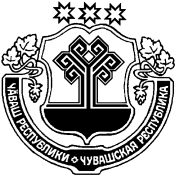 ЧУВАШСКАЯ РЕСПУБЛИКА МАРИИНСКО-ПОСАДСКИЙ РАЙОН ПРИВОЛЖСКИ  ПОСЕЛЕНИЙĚН ДЕПУТАТСЕН ПУХĂВĚ ЙЫШĂНУ          08 декабря 2016 г. № С-15/2Нерядово ялěСОБРАНИЕ ДЕПУТАТОВ ПРИВОЛЖСКОГО СЕЛЬСКОГО ПОСЕЛЕНИЯ              РЕШЕНИЕ              08 декабря 2016 г. № С-15/2деревня НерядовоКоды  бюджетной классификации Российской ФедерацииНаименование доходовСумма  (тыс.руб.)100 00000 00 0000 000Доходы-450,0108 00000 00 0000 000Государственная пошлина-3,0108 04020 01 1000 110Государственная пошлина за совершение нотариальных действий должностными лицами органов местного самоуправления, уполномоченными в соответствии с законодательными актами Российской Федерации на совершение нотариальных действий-3,0114 00000 00 0000 000Доходы от продажи материальных и нематериальных активов-447,0114 06025 10 0000 430Доходы от продажи земельных участков, находящихся в собственности сельских поселений (за исключением земельных участков муниципальных бюджетных и автономных учреждений)-447,0200 00000 00 0000 000Безвозмездные поступления524,8202 01000 00 0000 151Дотации от других уровней бюджетов250,0202 01003 10 0000 151Дотации бюджетам сельских поселений на поддержку мер по обеспечению сбалансированности бюджетов250,0202 02000 00 0000 000Субсидии бюджетам субъектов Российской Федерации и муниципальных образований (межбюджетные субсидии)274,3202 02051 10 0000 151Субсидии бюджетам сельских поселений на реализацию федеральных целевых программ («Граждане и молодые специалисты на селе» федеральные)287,7202 02008 10 0000 151Субсидии бюджетам сельских поселений на обеспечение жильём молодых семей-13,4202 03000 00 0000 000Субвенции бюджетам субъектов Российской Федерации и муниципальных образований 0,5202 03015 10 0000 151Субвенции бюджетам сельских поселений на осуществление первичного воинского учёта на территориях, где отсутствуют военные комиссариаты 0,5ИТОГО74,8НаименованиеРазделПодразделЦелевая статья (государственные программы и непрограммные направления деятельности)Группа вида расходовСумма (увеличение, уменьшение (-))в том числев том числеНаименованиеРазделПодразделЦелевая статья (государственные программы и непрограммные направления деятельности)Группа вида расходовСумма (увеличение, уменьшение (-))Субвенции, субсидии за счет бюджета Мариинско-Посадского района12345678ОБЩЕГОСУДАРСТВЕННЫЕ ВОПРОСЫ010,0-0,0Функционирование Правительства Российской Федерации, высших исполнительных органов государственной власти субъектов Российской Федерации, местных администраций01040,0-0,0Муниципальная программа "Развитие потенциала муниципального управления"0104Ч5000000000,0-0,0Обеспечение реализации государственной программы Чувашской Республики "Развитие потенциала государственного управления" на 2012 - 2020 годы0104Ч5Э00000000,0-0,0Основное мероприятие "Общепрограммные расходы"0104Ч5Э01000000,0-0,0Обеспечение функций муниципальных органов0104Ч5Э01002000,0-0,0Расходы на выплаты персоналу в целях обеспечения выполнения функций государственными (муниципальными) органами, казенными учреждениями, органами управления государственными внебюджетными фондами0104Ч5Э01002001006,2-6,2Расходы на выплаты персоналу государственных (муниципальных) органов0104Ч5Э01002001206,2-6,2Закупка товаров, работ и услуг для обеспечения государственных (муниципальных) нужд0104Ч5Э0100200200-6,2--6,2Иные закупки товаров, работ и услуг для обеспечения государственных (муниципальных) нужд0104Ч5Э0100200240-6,2--6,2НАЦИОНАЛЬНАЯ ОБОРОНА020,50,5-Мобилизация и вневойсковая подготовка02030,50,5-Муниципальная программа "Управление общественными финансами и муниципальным долгом"0203Ч4000000000,50,5Подпрограмма "Совершенствование бюджетной политики и эффективное использование бюджетного потенциала" муниципальной программы "Управление общественными финансами и муниципальным долгом"0203Ч4100000000,50,5-Основное мероприятие "Осуществление мер финансовой поддержки бюджетов муниципальных районов, городских округов и поселений, направленных на обеспечение их сбалансированности и повышение уровня бюджетной обеспеченности"0203Ч4104000000,50,5-Осуществление первичного воинского учета на территориях, где отсутствуют военные комиссариаты, за счет субвенции, предоставляемой из федерального бюджета0203Ч4104511800,50,5-Расходы на выплаты персоналу в целях обеспечения выполнения функций государственными (муниципальными) органами, казенными учреждениями, органами управления государственными внебюджетными фондами0203Ч410451180100-2,4-2,4-Расходы на выплаты персоналу государственных (муниципальных) органов0203Ч410451180120-2,4-2,4-Закупка товаров, работ и услуг для обеспечения государственных (муниципальных) нужд0203Ч4104511802002,92,9-Иные закупки товаров, работ и услуг для обеспечения государственных (муниципальных) нужд0203Ч4104511802402,92,9-НАЦИОНАЛЬНАЯ БЕЗОПАСНОСТЬ И ПРАВООХРАНИТЕЛЬНАЯ ДЕЯТЕЛЬНОСТЬ03-2,0--2,0Обеспечение пожарной безопасности0310-2,0--2,0Муниципальная программа "Повышение безопасности жизнедеятельности населения и территорий Чувашской Республики"0310Ц80000000-2,0--2,0Подпрограмма "Защита населения и территорий от чрезвычайных ситуаций природного и техногенного характера, обеспечение пожарной безопасности и безопасности населения на водных объектах, построение (развитие) аппаратно-программного комплекса "Безопасный город" на территории Чувашской Республики" муниципальной программы "Повышение безопасности жизнедеятельности населения и территорий Чувашской Республики"0310Ц810000000-2,0--2,0Основное мероприятие "Обеспечение деятельности муниципальных учреждений, реализующих на территории Чувашской Республики государственную политику в области пожарной безопасности"0310Ц810100000-2,0--2,0Обеспечение деятельности муниципальных учреждений, реализующих на территории Чувашской Республики государственную политику в области пожарной безопасности0310Ц810170020-2,0--2,0Закупка товаров, работ и услуг для обеспечения государственных (муниципальных) нужд0310Ц810170020200-2,0--2,0Иные закупки товаров, работ и услуг для обеспечения государственных (муниципальных) нужд0310Ц810170020240-2,0--2,0ЖИЛИЩНО-КОММУНАЛЬНОЕ ХОЗЯЙСТВО05-198,1--198,1Благоустройство0503-198,1--198,1Муниципальная программа "Развитие жилищного строительства и сферы жилищно-коммунального хозяйства"0503Ц100000000-198,1--198,1Подпрограмма "Обеспечение комфортных условий проживания граждан в Чувашской Республике" муниципальной программы "Развитие жилищного строительства и сферы жилищно-коммунального хозяйства"0503Ц110000000-198,1--198,1Основное мероприятие "Содействие благоустройству населенных пунктов в Чувашской Республике"0503Ц110200000-198,1--198,1Уличное освещение0503Ц110277400-122,3--122,3Закупка товаров, работ и услуг для обеспечения государственных (муниципальных) нужд0503Ц110277400200-122,3--122,3Иные закупки товаров, работ и услуг для обеспечения государственных (муниципальных) нужд0503Ц110277400240-122,3--122,3Реализация мероприятий по благоустройству территории0503Ц110277420-75,8--75,8Закупка товаров, работ и услуг для обеспечения государственных (муниципальных) нужд0503Ц110277420200-75,8--75,8Иные закупки товаров, работ и услуг для обеспечения государственных (муниципальных) нужд0503Ц110277420240-75,8--75,8ОХРАНА ОКРУЖАЮЩЕЙ СРЕДЫ064,0-4,0Охрана объектов растительного и животного мира и среды их обитания06034,0-4,0Муниципальная программа "Развитие потенциала природно-сырьевых ресурсов и повышение экологической безопасности"0603Ч3000000004,0-4,0Подпрограмма "Повышение экологической безопасности в Чувашской Республике" муниципальной программы "Развитие потенциала природно-сырьевых ресурсов и повышение экологической безопасности"0603Ч3200000004,0-4,0Основное мероприятие "Развитие и совершенствование системы государственного экологического мониторинга (государственного мониторинга окружающей среды)"0603Ч3208000004,0-4,0Развитие и совершенствование системы мониторинга окружающей среды0603Ч3208731804,0-4,0Закупка товаров, работ и услуг для обеспечения государственных (муниципальных) нужд0603Ч3208731802004,0-4,0Иные закупки товаров, работ и услуг для обеспечения государственных (муниципальных) нужд0603Ч3208731802404,0-4,0СОЦИАЛЬНАЯ ПОЛИТИКА10274,3274,3-Социальное обеспечение населения1003274,3274,3-Муниципальная программа "Развитие жилищного строительства и сферы жилищно-коммунального хозяйства"1003Ц100000000274,3274,3-Подпрограмма "Государственная поддержка молодых семей в решении жилищной проблемы" муниципальной программы "Развитие жилищного строительства и сферы жилищно-коммунального хозяйства" на 2012-2020 годы1003Ц120000000274,3274,3-Основное мероприятие "Оказание содействия в приобретении жилых помещений молодыми семьями"1003Ц120100000274,3274,3-Реализация мероприятий подпрограммы "Обеспечение жильем молодых семей" федеральной целевой программы "Жилище" на 2015-2020 годы за счет субсидии, предоставляемой из федерального бюджета1003Ц120150200287,7287,7-Социальное обеспечение и иные выплаты населению1003Ц120150200300287,7287,7-Социальные выплаты гражданам, кроме публичных нормативных социальных выплат1003Ц120150200320287,7287,7-Обеспечение жильем молодых семей за счет субсидии, предоставляемой из республиканского бюджета Чувашской Республики1003Ц1201R0200-13,4-13,4-Социальное обеспечение и иные выплаты населению1003Ц1201R0200300-13,4-13,4-Социальные выплаты гражданам, кроме публичных нормативных социальных выплат1003Ц1201R0200320-13,4-13,4-ФИЗИЧЕСКАЯ КУЛЬТУРА И СПОРТ11-3,9--3,9Физическая культура1101-3,9-3,9Муниципальная программа "Развитие физической культуры и спорта"1101Ц500000000-3,9--3,9Подпрограмма "Развитие физической культуры и массового спорта" муниципальной программы "Развитие физической культуры и спорта"1101Ц510000000-3,9--3,9Основное мероприятие "Пропаганда роли физической культуры и спорта"1101Ц510500000-3,9--3,9Пропаганда физической культуры и спорта1101Ц510511470-3,9--3,9Закупка товаров, работ и услуг для обеспечения государственных (муниципальных) нужд1101Ц510511470200-3,9--3,9Иные закупки товаров, работ и услуг для обеспечения государственных (муниципальных) нужд1101Ц510511470240-3,9--3,9ВСЕГО РАСХОДОВ74,8274,8-200,0Распределение бюджетных ассигнований по целевым статьям (муниципальнымпрограммам Приволжского сельского поселения Мариинско-Посадского района Чувашской Республики и непрограммным направлениям деятельности), группам видов расходов, разделам, подразделам классификации расходов  бюджета Приволжского сельского поселения Мариинско-Посадского района Чувашской Республики на 2016 годРаспределение бюджетных ассигнований по целевым статьям (муниципальнымпрограммам Приволжского сельского поселения Мариинско-Посадского района Чувашской Республики и непрограммным направлениям деятельности), группам видов расходов, разделам, подразделам классификации расходов  бюджета Приволжского сельского поселения Мариинско-Посадского района Чувашской Республики на 2016 годРаспределение бюджетных ассигнований по целевым статьям (муниципальнымпрограммам Приволжского сельского поселения Мариинско-Посадского района Чувашской Республики и непрограммным направлениям деятельности), группам видов расходов, разделам, подразделам классификации расходов  бюджета Приволжского сельского поселения Мариинско-Посадского района Чувашской Республики на 2016 годРаспределение бюджетных ассигнований по целевым статьям (муниципальнымпрограммам Приволжского сельского поселения Мариинско-Посадского района Чувашской Республики и непрограммным направлениям деятельности), группам видов расходов, разделам, подразделам классификации расходов  бюджета Приволжского сельского поселения Мариинско-Посадского района Чувашской Республики на 2016 годРаспределение бюджетных ассигнований по целевым статьям (муниципальнымпрограммам Приволжского сельского поселения Мариинско-Посадского района Чувашской Республики и непрограммным направлениям деятельности), группам видов расходов, разделам, подразделам классификации расходов  бюджета Приволжского сельского поселения Мариинско-Посадского района Чувашской Республики на 2016 годРаспределение бюджетных ассигнований по целевым статьям (муниципальнымпрограммам Приволжского сельского поселения Мариинско-Посадского района Чувашской Республики и непрограммным направлениям деятельности), группам видов расходов, разделам, подразделам классификации расходов  бюджета Приволжского сельского поселения Мариинско-Посадского района Чувашской Республики на 2016 годРаспределение бюджетных ассигнований по целевым статьям (муниципальнымпрограммам Приволжского сельского поселения Мариинско-Посадского района Чувашской Республики и непрограммным направлениям деятельности), группам видов расходов, разделам, подразделам классификации расходов  бюджета Приволжского сельского поселения Мариинско-Посадского района Чувашской Республики на 2016 год(тыс. руб.)(тыс. руб.)(тыс. руб.)(тыс. руб.)(тыс. руб.)(тыс. руб.)НаименованиеЦелевая статья (государственные прог-раммы и непрограммные направления деятельности)Группа вида расходаРазделПодразделСумма(увеличение, уменьшение(-))1234567ВСЕГО74,81.Муниципальная программа «Развитие жилищного строительства и сферы жилищно-коммунального хозяйства»Ц10000000076,21.1.Подпрограмма «Обеспечение комфортных условий проживания граждан»Ц110000000-198,1Основное мероприятие "Содействие благоустройству населенных пунктов в Чувашской Республике"Ц110200000-198,1Уличное освещениеЦ110277400-122,3Закупка товаров, работ и услуг для государственных (муниципальных) нуждЦ110277400200-122,3Иные закупки товаров, работ и услуг для обеспечения государственных (муниципальных) нуждЦ110277400240-122,3Жилищно-коммунальное хозяйствоЦ11027740024005-122,3БлагоустройствоЦ1102774002400503-122,3Реализация мероприятий по благоустройству территорииЦ110277420-75,8Закупка товаров, работ и услуг для государственных (муниципальных) нуждЦ110277420200-75,8Иные закупки товаров, работ и услуг для обеспечения государственных (муниципальных) нуждЦ110277420240-75,8Жилищно-коммунальное хозяйствоЦ11027742024005-75,8БлагоустройствоЦ1102774202400503-75,81.2.Подпрограмма "Государственная поддержка молодых семей в решении жилищной проблемы" муниципальной программы "Развитие жилищного строительства и сферы жилищно-коммунального хозяйства" на 2012-2020 годыЦ120000000274,3Основное мероприятие "Оказание содействия в приобретении жилых помещений молодыми семьями"Ц120100000274,3Реализация мероприятий подпрограммы "Обеспечение жильем молодых семей" федеральной целевой программы "Жилище" на 2015-2020 годы за счет субсидии, предоставляемой из федерального бюджетаЦ120150200287,7Социальное обеспечение и иные выплаты населениюЦ120150200300287,7Социальные выплаты гражданам, кроме публичных нормативных социальных выплатЦ120150200320287,7Социальная политикаЦ12015020032010287,7Социальное обеспечение населенияЦ1201502003201003287,7Обеспечение жильем молодых семей за счет субсидии, предоставляемой из республиканского бюджета Чувашской РеспубликиЦ1201R0200-13,4Социальное обеспечение и иные выплаты населениюЦ1201R0200300-13,4Социальные выплаты гражданам, кроме публичных нормативных социальных выплатЦ1201R0200320-13,4Социальная политикаЦ1201R020032010-13,4Социальное обеспечение населенияЦ1201R02003201003-13,42.Муниципальная программа "Развитие физической культуры и спорта"Ц500000000-3,92.1.Подпрограмма "Развитие физической культуры и массового спорта" муниципальной программы "Развитие физической культуры и спорта"Ц510000000-3,9Основное мероприятие "Пропаганда роли физической культуры и спорта"Ц510500000-3,9Пропаганда физической культуры и спортаЦ510511470-3,9Закупка товаров, работ и услуг для государственных (муниципальных) нуждЦ510511470200200200-3,9Иные закупки товаров, работ и услуг для обеспечения государственных (муниципальных) нуждЦ510511470240240240-3,9Физическая культура и спортЦ510511470240240240111111-3,9Физическая культураЦ5105114702402402401111110101-3,93.Муниципальная программа "Повышение безопасности жизнедеятельности населения и территорий Чувашской Республики"Ц800000000-2,03.1.Подпрограмма "Защита населения и территорий от чрезвычайных ситуаций природного и техногенного характера, обеспечение пожарной безопасности и безопасности населения на водных объектах, построение (развитие) аппаратно-программного комплекса "Безопасный город" на территории Чувашской Республики" муниципальной программы "Повышение безопасности жизнедеятельности населения и территорий Чувашской Республики"Ц810000000-2,0Основное мероприятие "Обеспечение деятельности муниципальных учреждений, реализующих на территории Чувашской Республики государственную политику в области пожарной безопасности"Ц810100000-2,0Обеспечение деятельности муниципальных учреждений, реализующих на территории Чувашской Республики государственную политику в области пожарной безопасностиЦ810170020-2,0Закупка товаров, работ и услуг для государственных (муниципальных) нуждЦ810170020200200200-2,0Иные закупки товаров, работ и услуг для обеспечения государственных (муниципальных) нуждЦ810170020240240240-2,0Национальная безопасность и правоохранительная деятельностьЦ810170020240240240030303-2,0Обеспечение пожарной безопасностиЦ8101700202402402400303031010-2,04.Муниципальная программа "Развитие потенциала природно-сырьевых ресурсов и повышение экологической безопасности"Ч300000000Ч3000000004,04.1Подпрограмма "Повышение экологической безопасности в Чувашской Республике" муниципальной программы "Развитие потенциала природно-сырьевых ресурсов и повышение экологической безопасности"Ч320000000Ч3200000004,0Основное мероприятие "Развитие и совершенствование системы государственного экологического мониторинга (государственного мониторинга окружающей среды)"Ч320800000Ч3208000004,0Развитие и совершенствование системы мониторинга окружающей средыЧ320873180Ч3208731804,0Закупка товаров, работ и услуг для государственных (муниципальных) нуждЧ320873180Ч3208731802002002004,0Иные закупки товаров, работ и услуг для обеспечения государственных (муниципальных) нуждЧ320873180Ч3208731802402402404,0Охрана окружающей средыЧ320873180Ч32087318024024024006064,0Охрана объектов растительного и животного мираЧ320873180Ч320873180240240240060603034,05.Муниципальная программа "Управление общественными финансами и муниципальным долгом"Ч400000000Ч400000000Ч4000000000,55.1.Подпрограмма "Совершенствование бюджетной политики и эффективное использование бюджетного потенциала" муниципальной программы "Управление общественными финансами и муниципальным долгом"Ч410000000Ч410000000Ч4100000000,5Основное мероприятие "Осуществление мер финансовой поддержки бюджетов муниципальных районов, городских округов и поселений, направленных на обеспечение их сбалансированности и повышение уровня бюджетной обеспеченности"Ч410400000Ч410400000Ч4104000000,5Осуществление первичного воинского учета на территориях, где отсутствуют военные комиссариаты, за счет субвенции, предоставляемой из федерального бюджетаЧ410451180Ч410451180Ч4104511800,5Расходы на выплаты персоналу в целях обеспечения выполнения функций государственными (муниципальными) органами, казенными учреждениями, органами управления государственными внебюджетными фондамиЧ410451180Ч410451180Ч410451180100100100-2,4Расходы на выплаты персоналу государственных (муниципальных) органовЧ410451180Ч410451180Ч410451180120120120-2,4Национальная оборонаЧ410451180Ч410451180Ч4104511801201201200202-2,4Мобилизационная и вневойсковая подготовкаЧ410451180Ч410451180Ч410451180120120120020203-2,4Закупка товаров, работ и услуг для государственных (муниципальных) нуждЧ410451180Ч410451180Ч4104511802002002002,9Иные закупки товаров, работ и услуг для обеспечения государственных (муниципальных) нуждЧ410451180Ч410451180Ч4104511802402402402,9Национальная оборонаЧ410451180Ч410451180Ч41045118024024024002022,9Мобилизационная и вневойсковая подготовкаЧ410451180Ч410451180Ч4104511802402402400202032,96.Муниципальная программа "Развитие потенциала муниципального управления"Ч5000000000,06.1.Обеспечение реализации государственной программы Чувашской Республики "Развитие потенциала государственного управления" на 2012 - 2020 годыЧ5Э00000000,0Основное мероприятие "Общепрограммные расходы"Ч5Э01000000,0Обеспечение функций муниципальных органовЧ5Э01002000,0Расходы на выплаты персоналу в целях обеспечения выполнения функций государственными (муниципальными) органами, казенными учреждениями, органами управления государственными внебюджетными фондамиЧ5Э01002001006,2Расходы на выплаты персоналу государственных (муниципальных) органовЧ5Э01002001206,2Общегосударственные вопросыЧ5Э0100200120016,2Функционирование Правительства Российской Федерации, высших исполнительных органов государственной власти субъектов Российской Федерации, местных администрацийЧ5Э010020012001046,2Закупка товаров, работ и услуг для государственных (муниципальных) нуждЧ5Э0100200200-6,2Иные закупки товаров, работ и услуг для обеспечения государственных (муниципальных) нуждЧ5Э0100200240-6,2Общегосударственные вопросыЧ5Э010020024001-6,2Функционирование Правительства Российской Федерации, высших исполнительных органов государственной власти субъектов Российской Федерации, местных администрацийЧ5Э01002002400104-6,2Ведомственная структура расходов бюджета Приволжского сельского поселения Мариинско-Посадского района Чувашской Республики на 2016 годВедомственная структура расходов бюджета Приволжского сельского поселения Мариинско-Посадского района Чувашской Республики на 2016 годВедомственная структура расходов бюджета Приволжского сельского поселения Мариинско-Посадского района Чувашской Республики на 2016 годВедомственная структура расходов бюджета Приволжского сельского поселения Мариинско-Посадского района Чувашской Республики на 2016 годВедомственная структура расходов бюджета Приволжского сельского поселения Мариинско-Посадского района Чувашской Республики на 2016 годВедомственная структура расходов бюджета Приволжского сельского поселения Мариинско-Посадского района Чувашской Республики на 2016 годВедомственная структура расходов бюджета Приволжского сельского поселения Мариинско-Посадского района Чувашской Республики на 2016 год(тыс. руб.)(тыс. руб.)(тыс. руб.)(тыс. руб.)(тыс. руб.)(тыс. руб.)(тыс. руб.)НаименованиеГлавный распорядительРазделПодразделЦелевая статья (государственные прог-раммы и непрограммные направления деятельности)Группа вида расходовСумма(увеличение, уменьшение(-))1234567Всего74,8Администрация Приволжского сельского поселения Мариинско-Посадского района Чувашской Республики99374,8ОБЩЕГОСУДАРСТВЕННЫЕ ВОПРОСЫ993010,0Функционирование Правительства Российской Федерации, высших исполнительных органов государственной власти субъектов Российской Федерации, местных администраций99301040,0Муниципальная программа "Развитие потенциала муниципального управления"9930104Ч5000000000,0Обеспечение реализации государственной программы Чувашской Республики "Развитие потенциала государственного управления" на 2012 - 2020 годы9930104Ч5Э00000000,0Основное мероприятие "Общепрограммные расходы"9930104Ч5Э01000000,0Обеспечение функций муниципальных органов9930104Ч5Э01002000,0Расходы на выплаты персоналу в целях обеспечения выполнения функций государственными (муниципальными) органами, казенными учреждениями, органами управления государственными внебюджетными фондами9930104Ч5Э01002001006,2Расходы на выплаты персоналу государственных (муниципальных) органов9930104Ч5Э01002001206,2Закупка товаров, работ и услуг для обеспечения государственных (муниципальных) нужд9930104Ч5Э0100200200-6,2Иные закупки товаров, работ и услуг для обеспечения государственных (муниципальных) нужд9930104Ч5Э0100200240-6,2НАЦИОНАЛЬНАЯ ОБОРОНА993020,5Мобилизация и вневойсковая подготовка99302030,5Муниципальная программа "Управление общественными финансами и муниципальным долгом"9930203Ч4000000000,5Подпрограмма "Совершенствование бюджетной политики и эффективное использование бюджетного потенциала" муниципальной программы "Управление общественными финансами и муниципальным долгом"9930203Ч4100000000,5Основное мероприятие "Осуществление мер финансовой поддержки бюджетов муниципальных районов, городских округов и поселений, направленных на обеспечение их сбалансированности и повышение уровня бюджетной обеспеченности"9930203Ч4104000000,5Осуществление первичного воинского учета на территориях, где отсутствуют военные комиссариаты, за счет субвенции, предоставляемой из федерального бюджета9930203Ч4104511800,5Расходы на выплаты персоналу в целях обеспечения выполнения функций государственными (муниципальными) органами, казенными учреждениями, органами управления государственными внебюджетными фондами9930203Ч410451180100-2,4Расходы на выплаты персоналу государственных (муниципальных) органов9930203Ч410451180120-2,4Закупка товаров, работ и услуг для обеспечения государственных (муниципальных) нужд9930203Ч4104511802002,9Иные закупки товаров, работ и услуг для обеспечения государственных (муниципальных) нужд9930203Ч4104511802402,9НАЦИОНАЛЬНАЯ БЕЗОПАСНОСТЬ И ПРАВООХРАНИТЕЛЬНАЯ ДЕЯТЕЛЬНОСТЬ99303-2,0Обеспечение пожарной безопасности9930310-2,0Муниципальная программа "Повышение безопасности жизнедеятельности населения и территорий Чувашской Республики"9930310Ц800000000-2,0Подпрограмма "Защита населения и территорий от чрезвычайных ситуаций природного и техногенного характера, обеспечение пожарной безопасности и безопасности населения на водных объектах, построение (развитие) аппаратно-программного комплекса "Безопасный город" на территории Чувашской Республики" муниципальной программы "Повышение безопасности жизнедеятельности населения и территорий Чувашской Республики"9930310Ц810000000-2,0Основное мероприятие "Обеспечение деятельности муниципальных учреждений, реализующих на территории Чувашской Республики государственную политику в области пожарной безопасности"9930310Ц810100000-2,0Обеспечение деятельности муниципальных учреждений, реализующих на территории Чувашской Республики государственную политику в области пожарной безопасности9930310Ц810170020-2,0Закупка товаров, работ и услуг для обеспечения государственных (муниципальных) нужд9930310Ц810170020200-2,0Иные закупки товаров, работ и услуг для обеспечения государственных (муниципальных) нужд9930310Ц810170020240-2,0ЖИЛИЩНО-КОММУНАЛЬНОЕ ХОЗЯЙСТВО99305-198,1Благоустройство9930503-198,1Муниципальная программа "Развитие жилищного строительства и сферы жилищно-коммунального хозяйства"9930503Ц100000000-198,1Подпрограмма "Обеспечение комфортных условий проживания граждан в Чувашской Республике" муниципальной программы "Развитие жилищного строительства и сферы жилищно-коммунального хозяйства"9930503Ц110000000-198,1Основное мероприятие "Содействие благоустройству населенных пунктов в Чувашской Республике"9930503Ц110200000-198,1Уличное освещение9930503Ц110277400-122,3Закупка товаров, работ и услуг для обеспечения государственных (муниципальных) нужд9930503Ц110277400200-122,3Иные закупки товаров, работ и услуг для обеспечения государственных (муниципальных) нужд9930503Ц110277400240-122,3Реализация мероприятий по благоустройству территории9930503Ц110277420-75,8Закупка товаров, работ и услуг для обеспечения государственных (муниципальных) нужд9930503Ц110277420200-75,8Иные закупки товаров, работ и услуг для обеспечения государственных (муниципальных) нужд9930503Ц110277420240-75,8ОХРАНА ОКРУЖАЮЩЕЙ СРЕДЫ993064,0Охрана объектов растительного и животного мира и среды их обитания99306034,0Муниципальная программа "Развитие потенциала природно-сырьевых ресурсов и повышение экологической безопасности"9930603Ч3000000004,0Подпрограмма "Повышение экологической безопасности в Чувашской Республике" муниципальной программы "Развитие потенциала природно-сырьевых ресурсов и повышение экологической безопасности"9930603Ч3200000004,0Основное мероприятие "Развитие и совершенствование системы государственного экологического мониторинга (государственного мониторинга окружающей среды)"9930603Ч3208000004,0Развитие и совершенствование системы мониторинга окружающей среды9930603Ч3208731804,0Закупка товаров, работ и услуг для обеспечения государственных (муниципальных) нужд9930603Ч3208731802004,0Иные закупки товаров, работ и услуг для обеспечения государственных (муниципальных) нужд9930603Ч3208731802404,0СОЦИАЛЬНАЯ ПОЛИТИКА99310274,3Социальное обеспечение населения9931003274,3Муниципальная программа "Развитие жилищного строительства и сферы жилищно-коммунального хозяйства"9931003Ц100000000274,3Подпрограмма "Государственная поддержка молодых семей в решении жилищной проблемы" муниципальной программы "Развитие жилищного строительства и сферы жилищно-коммунального хозяйства" на 2012-2020 годы9931003Ц120000000274,3Основное мероприятие "Оказание содействия в приобретении жилых помещений молодыми семьями"9931003Ц120100000287,7Реализация мероприятий подпрограммы "Обеспечение жильем молодых семей" федеральной целевой программы "Жилище" на 2015-2020 годы за счет субсидии, предоставляемой из федерального бюджета9931003Ц120150200287,7Социальное обеспечение и иные выплаты населению9931003Ц120150200300287,7Социальная политика9931003Ц120150200320287,7Обеспечение жильем молодых семей за счет субсидии, предоставляемой из республиканского бюджета Чувашской Республики9931003Ц1201R0200-13,4Социальное обеспечение и иные выплаты населению9931003Ц1201R0200300-13,4Социальная политика9931003Ц1201R0200320-13,4ФИЗИЧЕСКАЯ КУЛЬТУРА И СПОРТ99311-3,9Физическая культура9931101-3,9Муниципальная программа "Развитие физической культуры и спорта"9931101Ц500000000-3,9Подпрограмма "Развитие физической культуры и массового спорта" муниципальной программы "Развитие физической культуры и спорта"9931101Ц510000000-3,9Основное мероприятие "Пропаганда роли физической культуры и спорта"9931101Ц510500000-3,9Пропаганда физической культуры и спорта9931101Ц510511470-3,9Закупка товаров, работ и услуг для обеспечения государственных (муниципальных) нужд9931101Ц510511470200-3,9Иные закупки товаров, работ и услуг для обеспечения государственных (муниципальных) нужд9931101Ц510511470240-3,9Код бюджетнойклассификации Российской ФедерацииНаименованиеСумма000 01 05 00 00 00 0000 000Изменение остатков средств на счетах по учету средств268,0в т.ч. не использованные по состоянию на 01.01.2016г. остатки межбюджетных трансфертов, предоставленных из республиканского бюджета Чувашской Республики бюджетам муниципальных районов форме субвенций, субсидий и иных межбюджетных трансфертов, имеющих целевое назначение0,0    на начало 2016г.286,1    на отчетный период18,1ЧĂВАШ РЕСПУБЛИКИСентерварри РАЙОНĚЧУВАШСКАЯ РЕСПУБЛИКА МАРИИНСКО-ПОСАДСКИЙ РАЙОНАКСАРИН ПОСЕЛЕНИЙĚНПУÇЛĂХĚЙЫШĂНУ2016.05.12  52  №Аксарин ялě АДМИНИСТРАЦИЯАКСАРИНСКОГО СЕЛЬСКОГОПОСЕЛЕНИЯПОСТАНОВЛЕНИЕ05.12.2016г.   № 52деревня Аксарино№  п/пФамилия,      имя,          отчество,     замещаемая    должность     муниципальногослужащего,    представившегоуведомление   Дата       регистрацииуведомленияФамилия,   имя,       отчество   сотрудника и подпись, принявшего уведомлениеДата         направления  уведомления  представителюнанимателя,  работодателю Дата        рассмотренияуведомления,краткое     содержание  резолюции   Сведения о   рассмотрении уведомления  комиссией    по соблюдениютребований   к служебному поведению и  регулированиюконфликта    интересов    (в случае    рассмотрения) 1        2           3          4           5            6           7      ЧĂВАШ РЕСПУБЛИКИСĔНТĔРВĂРРИ РАЙОНĚЧУВАШСКАЯ РЕСПУБЛИКАМАРИИНСКО-ПОСАДСКИЙ РАЙОНУРХАС-КУШКĂ  ПОСЕЛЕНИЙĚН ДЕПУТАТСЕН ПУХĂВĚ ЙЫШĂНУ              2016.12.08      20/1 № Урхас-кушкă салиСОБРАНИЕ ДЕПУТАТОВПЕРВОЧУРАШЕВСКОГО СЕЛЬСКОГО  ПОСЕЛЕНИЯРЕШЕНИЕ08.12.2016   № 20/1село Первое ЧурашевоПриложение 1к решению Собрания депутатов "О бюджете Первочурашевскогосельского поселенияМариинско-Посадскогорайона ЧувашскойРеспублики на 2017 год и наплановый период 2018 и 2019 годов" НОРМАТИВЫНОРМАТИВЫНОРМАТИВЫ распределения доходов в бюджет  Первочурашевского сельского поселения Мариинско-Посадского района Чувашской Республики  на 2017 год и на распределения доходов в бюджет  Первочурашевского сельского поселения Мариинско-Посадского района Чувашской Республики  на 2017 год и на распределения доходов в бюджет  Первочурашевского сельского поселения Мариинско-Посадского района Чувашской Республики  на 2017 год и наплановый период 2018 и2019 годовплановый период 2018 и2019 годовплановый период 2018 и2019 годов(в процентах)Код бюджетной Наименование доходабюджеты классификациипоселений123109 00000 00 0000 000ЗАДОЛЖЕННОСТЬ И ПЕРЕРАСЧЕТЫ ПО ОТМЕННЕНЫМ НАЛОГАМ, СБОРАМ И ИНЫМ ОБЯЗАТЕЛЬНЫМ ПЛАТЕЖАМ109 04050 10 0000 110Земельный налог(по обязательствам, возникшим до 1 января 2006 года), мобилизуемый на территориях поселений100Код бюджетной классификации Российской ФедерацииКод бюджетной классификации Российской ФедерацииНаименование главного администратора доходов бюджета  Первочурашевского сельского поселенияглавного администратора доходовдоходов бюджета  Первочурашевского сельского поселенияНаименование главного администратора доходов бюджета  Первочурашевского сельского поселения123993Администрация Первочурашевского  сельского поселенияАдминистрация Первочурашевского  сельского поселения993108 04020 01 1000 110Государственная пошлина за совершение нотариальных                         действий должностными лицами органов местного самоуправления, уполномоченными в соответствии с законодательными актами РФ на совершение нотариальных действий (перерасчёты, недоимка и задолженность по соответствующему платежу, в том числе по отменённому)993108 07175 01 1000 110Государственная пошлина за выдачу специального разрешения органов местного самоуправления поселения специального разрешения на движение по автомобильным дорогам транспортных средств, осуществляющих перевозки, тяжеловесных и (или) крупногабаритных грузов, зачисляемые в бюджеты поселений (перерасчёты, недоимка и задолженность по соответствующему платежу, в том числе по отменённому)993111 05013 10 0000 120Доходы, получаемые в виде арендной платы за земельные участки, государственная собственность на которые не разграничена и которые расположены в границах сельских поселений, а также средства от продажи права на заключение договоров аренды указанных земельных участков993993111 05025 10 0000 120111 05035 10 0000 120Доходы, полученные в виде арендной платы, а также средства от продажи права на заключение договоров аренды за земли, находящиеся в собственности сельских поселений (за исключением земельных участков муниципальных  автономных учреждений, а также земельных участков муниципальных унитарных предприятий, в том числе казённых)Доходы от сдачи в аренду имущества, находящегося в оперативном управлении органов управления сельских поселений и созданных ими учреждений и в хозяйственном введении муниципальных унитарных предприятий993111 09045 10 0000 120Прочие поступления от использования имущества, находящегося в собственности сельских поселений (за исключением имущества муниципальных бюджетных и автономных учреждений, а также имущества муниципальных унитарных предприятий, в том числе казенных)993113 02065 10 0000 130Доходы, поступающие в порядке возмещения расходов, понесенных в связи с эксплуатацией имущества сельских поселений 993113 02995 10 0000 130Прочие доходы от компенсации затрат  бюджетов сельских поселений993114 01050 10 0000 410Доходы от продажи квартир, находящихся в собственности сельских поселений993114 02052 10 0000 410Доходы от реализации имущества, находящегося в оперативном управлении учреждений, находящихся в ведении органов управления сельских поселений (за исключением имущества муниципальных бюджетных и автономных учреждений), в части реализации основных средств по указанному имуществу993114 02053 10 0000 410Доходы от реализации иного имущества, находящегося в собственности сельских поселений (за исключением имущества муниципальных бюджетных и автономных учреждений, а также имущества муниципальных унитарных предприятий, в том числе  казённых), в части реализации основных средств по указанному имуществу993114 06013 10 0000 430Доходы от продажи земельных участков, государственная собственность на которые не разграничена и которые расположены в границах сельских поселений993114 06025 10 0000 430Доходы от продажи земельных участков, находящихся в собственности сельских поселений (за исключением земельных участков муниципальных бюджетных и автономных учреждений)993116 18050 10 0000 140Денежные взыскания (штрафы) за нарушение бюджетного законодательства (в части бюджетов сельских поселений)993116 33050 10 0000 140Денежные взыскания (штрафы) за нарушение законодательства Российской Федерации  о размещении заказов на поставки товаров, выполнение работ, оказание услуг для нужд сельских поселений993116 90050 10 0000 140Прочие поступления от денежных взысканий (штрафов) и иных сумм в возмещение ущерба, зачисляемые в бюджеты сельских поселений993 117 01050 10 0000 180Невыясненные поступления, зачисляемые в бюджеты сельских поселений993117 05050 10 0000 180Прочие неналоговые доходы бюджетов сельских поселений993200 00000 00 0000 000Безвозмездные поступленияПриложение 3к решению Собрания депутатовПервочурашевского сельского поселения " О бюджете Первочурашевского сельского поселения Мариинско-Посадского районаЧувашской Рспублики на 2017 год и на плановый период 2018 и 2019 годов"ПЕРЕЧЕНЬПЕРЕЧЕНЬглавных администраторов источников финансирования дефицита главных администраторов источников финансирования дефицита главных администраторов источников финансирования дефицита бюджета  Первочурашевского сельского поселениябюджета  Первочурашевского сельского поселениябюджета  Первочурашевского сельского поселенияКод бюджетной классификации Российской ФедерацииКод бюджетной классификации Российской ФедерацииНаименование главного администратораРоссийской ФедерацииРоссийской Федерацииисточников финансирования дефицитаглавного администраторагруппы, подгруппы, статьи бюджета  Первочурашевского сельского поселенияи вида источников финансирования дефицита бюджета  Первочурашевского сельского поселенияи вида источников финансирования дефицита бюджета  Первочурашевского сельского поселения123993Администрация  Первочурашевского сельского поселенияАдминистрация  Первочурашевского сельского поселения99301 06 01 00 10 0000 630Средства от продажи акций и иных форм участия в капитале, находящихся в собственности поселенийКоды  бюджетной классификации Российской ФедерацииНаименование доходовСумма (тыс.руб)100 00000 00 0000 000 Доходы2040,6101 00000 00 0000 000Налоги на прибыль, доходы42,3101 02010 01 1000 110Налоги на доходы физических лиц42,3103 00000 00 0000 000Налоги на товары (работы, услуги) реализуемые на территории РФ963,4103 02230 01 0000 110 Доходы от уплаты акцизов на дизельное топливо, подлежащие распределению между бюджетами субъектов Российской Федерации и местными бюджетами с учетом установленных дифференцированных нормативов отчислений в местные бюджеты385,4103 02250 01 0000 110Доходы от уплаты акцизов на автомобильный бензин, подлежащие распределению между бюджетами субъектов Российской Федерации и местными бюджетами с учетом установленных дифференцированных нормативов отчислений в местные бюджеты578,0105 00000 00 0000 000Налоги на совокупный доход0,4105 03010 01 1000 110Единый сельскохозяйственный налог (сумма платежа)0,4106 00000 00 0000 000Налоги на имущество787,5106 01030 10 1000 110Налог на имущество физических лиц, взимаемый по ставкам, применяемым к объектам налогообложения, расположенным в границах  поселений173,0106 06033 10 1000 110Земельный налог с организаций, обладающих земельным участком, расположенным в границах сельских поселений (сумма платежа)614,5108 00000 00 0000 000Государственная пошлина24,0108 04020 01 1000 110Государственная пошлина за совершение нотариальных действий должностными лицами органов местного самоуправления, уполномоченными в соответствии с законодательными актами РФ на совершение нотариальных действий 24,0111 00000 00 0000 000Доходы от использования имущества, находящегося в государственной и муниципальной собственности8,0111 05025 10 0000 120Доходы, получаемые в виде арендной платы, а также средства от продажи права на заключение договоров аренды за земли, находящиеся в собственности поселений (за исключением земельных участков муниципальных автономных учреждений, а также земельных участков муниципальных унитарных предприятий, в том числе казенных)2,0111 05035 10 0000 120Доходы от сдачи в аренду имущества, находящегося в оперативном управлении органов поселений и созданных ими учреждений и в хозяйственном ведении муниципальных унитарных предприятий6,0114 00000 00 0000 000Доходы от продажи материальных и нематериальных активов100,0114 06025 10 0000 430Доходы от продажи земельных участков, находящихся в собственности поселений (за исключением земельных участков муниципальных бюджетных и автономных учреждений)100,0113 00000 00 0000 000Доходы от оказания платных услуг (работ) и компенсации затрат государства100,0113 02065 10 0000 130Доходы, поступающие в порядке возмещения расходов, понесенных в связи с эксплуатацией имущества поселений100,0117 00000 00 0000 000Прочие неналоговые доходы15,0117 05050 10 0000 180Прочие неналоговые доходы бюджетов поселений15,0200 00000 00 0000 000Безвозмездные поступления2581,7202 10000 00 0000 151Дотации от других уровней бюджетов2102,0202 15001 10 0000 151Дотации бюджетам поселений на выравнивание уровня бюджетной обеспеченности2102,0202 20000 00 0000 151Субсидии бюджетам субъектов Российской Федерации и муниципальных образований (межбюджетные субсидии)348,7202 29999 10 0000 151Прочие субсидии бюджетам сельских поселений (дороги рес.)348,7202 30000 00 0000 151Субвенции бюджетам субъектов Российской Федерации и муниципальных образований131,0202 35118 10 0000 151Субвенции  бюджетам поселений на осуществление первичного воинского учета на территориях, где отсутствуют военные комиссариаты129,7202 30024 10 0000 151Субвенции бюджетам поселений на выполнение передаваемых полномочий субъектов Российской Федерации1,3Итого доходов4622,3Коды  бюджетной классификации Российской ФедерацииНаименование доходовСумма (тыс.руб)100 00000 00 0000 000 Доходы2108,6101 00000 00 0000 000Налоги на прибыль, доходы42,3101 02010 01 1000 110Налоги на доходы физических лиц42,3103 00000 00 0000 000Налоги на товары (работы, услуги) реализуемые на территории РФ963,4103 02230 01 0000 110 Доходы от уплаты акцизов на дизельное топливо, подлежащие распределению между бюджетами субъектов Российской Федерации и местными бюджетами с учетом установленных дифференцированных нормативов отчислений в местные бюджеты385,4103 02250 01 0000 110Доходы от уплаты акцизов на автомобильный бензин, подлежащие распределению между бюджетами субъектов Российской Федерации и местными бюджетами с учетом установленных дифференцированных нормативов отчислений в местные бюджеты578,0105 00000 00 0000 000Налоги на совокупный доход0,4105 03010 01 1000 110Единый сельскохозяйственный налог (сумма платежа)0,4106 00000 00 0000 000Налоги на имущество819,5106 01030 10 1000 110Налог на имущество физических лиц, взимаемый по ставкам, применяемым к объектам налогообложения, расположенным в границах  поселений175,0106 06033 10 1000 110Земельный налог с организаций, обладающих земельным участком, расположенным в границах сельских поселений (сумма платежа)644,5108 00000 00 0000 000Государственная пошлина28,0108 04020 01 1000 110Государственная пошлина за совершение нотариальных действий должностными лицами органов местного самоуправления, уполномоченными в соответствии с законодательными актами РФ на совершение нотариальных действий 28,0111 00000 00 0000 000Доходы от использования имущества, находящегося в государственной и муниципальной собственности40,0111 05025 10 0000 120Доходы, получаемые в виде арендной платы, а также средства от продажи права на заключение договоров аренды за земли, находящиеся в собственности поселений (за исключением земельных участков муниципальных автономных учреждений, а также земельных участков муниципальных унитарных предприятий, в том числе казенных)20,0111 05035 10 0000 120Доходы от сдачи в аренду имущества, находящегося в оперативном управлении органов поселений и созданных ими учреждений и в хозяйственном ведении муниципальных унитарных предприятий20,0114 00000 00 0000 000Доходы от продажи материальных и нематериальных активов200,0114 06025 10 0000 430Доходы от продажи земельных участков, находящихся в собственности поселений (за исключением земельных участков муниципальных бюджетных и автономных учреждений)200,0117 00000 00 0000 000Прочие неналоговые доходы15,0117 05050 10 0000 180Прочие неналоговые доходы бюджетов поселений15,0200 00000 00 0000 000Безвозмездные поступления3513,6202 10000 00 0000 151Дотации от других уровней бюджетов1819,0202 15001 10 0000 151Дотации бюджетам поселений на выравнивание уровня бюджетной обеспеченности1819,0202 20000 00 0000 151Субсидии бюджетам субъектов Российской Федерации и муниципальных образований (межбюджетные субсидии)1563,9202 20051 10 0000 151Субсидии бюджетам сельских поселений на реализацию федеральных целевых программ (молодые семьи респ.) 259,7202 20051 10 0000 151Субсидии бюджетам сельских поселений на реализацию федеральных целевых программ (граждане респ.) 955,5202 29999 10 0000 151Прочие субсидии бюджетам сельских поселений (дороги рес.)348,7202 30000 00 0000 151Субвенции бюджетам субъектов Российской Федерации и муниципальных образований130,7202 35118 10 0000 151Субвенции  бюджетам поселений на осуществление первичного воинского учета на территориях, где отсутствуют военные комиссариаты129,7202 30024 10 0000 151Субвенции бюджетам поселений на выполнение передаваемых полномочий субъектов Российской Федерации1,0Итого доходов5622,2Коды  бюджетной классификации Российской ФедерацииНаименование доходовСумма (тыс.руб)100 00000 00 0000 000 Доходы2147,6101 00000 00 0000 000Налоги на прибыль, доходы42,3101 02010 01 1000 110Налоги на доходы физических лиц42,3103 00000 00 0000 000Налоги на товары (работы, услуги) реализуемые на территории РФ963,4103 02230 01 0000 110 Доходы от уплаты акцизов на дизельное топливо, подлежащие распределению между бюджетами субъектов Российской Федерации и местными бюджетами с учетом установленных дифференцированных нормативов отчислений в местные бюджеты385,4103 02250 01 0000 110Доходы от уплаты акцизов на автомобильный бензин, подлежащие распределению между бюджетами субъектов Российской Федерации и местными бюджетами с учетом установленных дифференцированных нормативов отчислений в местные бюджеты578,0105 00000 00 0000 000Налоги на совокупный доход0,4105 03010 01 1000 110Единый сельскохозяйственный налог (сумма платежа)0,4106 00000 00 0000 000Налоги на имущество836,5106 01030 10 1000 110Налог на имущество физических лиц, взимаемый по ставкам, применяемым к объектам налогообложения, расположенным в границах  поселений192,0106 06033 10 1000 110Земельный налог с организаций, обладающих земельным участком, расположенным в границах сельских поселений (сумма платежа)644,5108 00000 00 0000 000Государственная пошлина30,0108 04020 01 1000 110Государственная пошлина за совершение нотариальных действий должностными лицами органов местного самоуправления, уполномоченными в соответствии с законодательными актами РФ на совершение нотариальных действий 30,0111 00000 00 0000 000Доходы от использования имущества, находящегося в государственной и муниципальной собственности55,0111 05025 10 0000 120Доходы, получаемые в виде арендной платы, а также средства от продажи права на заключение договоров аренды за земли, находящиеся в собственности поселений (за исключением земельных участков муниципальных автономных учреждений, а также земельных участков муниципальных унитарных предприятий, в том числе казенных)25,0111 05035 10 0000 120Доходы от сдачи в аренду имущества, находящегося в оперативном управлении органов поселений и созданных ими учреждений и в хозяйственном ведении муниципальных унитарных предприятий30,0114 00000 00 0000 000Доходы от продажи материальных и нематериальных активов200,0114 06025 10 0000 430Доходы от продажи земельных участков, находящихся в собственности поселений (за исключением земельных участков муниципальных бюджетных и автономных учреждений)200,0117 00000 00 0000 000Прочие неналоговые доходы20,0117 05050 10 0000 180Прочие неналоговые доходы бюджетов поселений20,0200 00000 00 0000 000Безвозмездные поступления2296,8202 10000 00 0000 151Дотации от других уровней бюджетов1817,4202 15001 10 0000 151Дотации бюджетам поселений на выравнивание уровня бюджетной обеспеченности1817,4202 20000 00 0000 151Субсидии бюджетам субъектов Российской Федерации и муниципальных образований (межбюджетные субсидии)348,7202 29999 10 0000 151Прочие субсидии бюджетам сельских поселений (дороги рес.)348,7202 30000 00 0000 151Субвенции бюджетам субъектов Российской Федерации и муниципальных образований130,7202 35118 10 0000 151Субвенции  бюджетам поселений на осуществление первичного воинского учета на территориях, где отсутствуют военные комиссариаты129,7202 30024 10 0000 151Субвенции бюджетам поселений на выполнение передаваемых полномочий субъектов Российской Федерации1,0Итого доходов	4444,4НаименованиеРЗПРЦСРВРСуммаСуммаСуммаНаименованиеРЗПРЦСРВРвсегоСубсидии, субвенцииза счет  бюджета поселенияНаименованиеРЗПРЦСРВРвсегоСубсидии, субвенцииза счет  бюджета поселения12345678ВСЕГО4622,3479,74142,6ОБЩЕГОСУДАРСТВЕННЫЕ ВОПРОСЫ011023,9-1023,9Функционирование Правительства Российской Федерации, высших исполнительных органов государственной власти субъектов Российской Федерации, местных администраций0104984,1-984,1Муниципальная программа "Развитие потенциала муниципального управления"0104Ч500000000984,1-984,1Обеспечение реализации государственной программы Чувашской Республики "Развитие потенциала государственного управления" на 2012 - 2020 годы0104Ч5Э0000000984,1-984,1Основное мероприятие "Общепрограммные расходы"0104Ч5Э0100000984,1-984,1Обеспечение функций муниципальных органов0104Ч5Э0100200984,1-984,1Расходы на выплаты персоналу в целях обеспечения выполнения функций государственными (муниципальными) органами, казенными учреждениями, органами управления государственными внебюджетными фондами0104Ч5Э0100200100884,1-884,1Расходы на выплаты персоналу государственных (муниципальных) органов0104Ч5Э0100200120884,1-884,1Закупка товаров, работ и услуг для государственных (муниципальных) нужд0104Ч5Э010020020091,8-91,8Иные закупки товаров, работ и услуг для обеспечения государственных (муниципальных) нужд0104Ч5Э010020024091,8-91,8Иные бюджетные ассигнования0104Ч5Э01002008008,2-8,2Уплата налогов, сборов и иных платежей0104Ч5Э01002008508,2-8,2Резервные фонды011135,0-35,0Муниципальная программа "Управление общественными финансами и муниципальным долгом"0111Ч40000000035,0-35,0Подпрограмма "Совершенствование бюджетной политики и эффективное использование бюджетного потенциала" муниципальной программы "Управление общественными финансами и муниципальным долгом"0111Ч41000000035,0-35,0Основное мероприятие "Развитие бюджетного планирования, формирование республиканского бюджета Чувашской Республики на очередной финансовый год и плановый период"0111Ч41010000035,0-35,0Резервный фонд администрации муниципального образования Чувашской Республики0111Ч41017343035,0-35,0Иные бюджетные ассигнования0111Ч41017343080035,0-35,0Резервные средства0111Ч41017343087035,0-35,0Другие общегосударственные вопросы01134,8-4,8Муниципальная программа "Развитие потенциала муниципального управления"0113Ч5000000004,8-4,8Обеспечение реализации государственной программы Чувашской Республики "Развитие потенциала государственного управления" на 2012 - 2020 годы0113Ч5Э00000004,8-4,8Основное мероприятие "Общепрограммные расходы"0113Ч5Э01000004,8-4,8Выполнение других обязательств муниципального образования Чувашской Республики0113Ч5Э01737704,8-4,8Иные бюджетные ассигнования0113Ч5Э01737708004,8-4,8Уплата налогов, сборов и иных платежей0113Ч5Э01737708504,8-4,8НАЦИОНАЛЬНАЯ ОБОРОНА02129,7129,7-Мобилизационная и вневойсковая подготовка0203129,7129,7-Муниципальная программа "Управление общественными финансами и муниципальным долгом"0203Ч400000000129,7129,7-Подпрограмма "Совершенствование бюджетной политики и эффективное использование бюджетного потенциала" муниципальной программы "Управление общественными финансами и муниципальным долгом"0203Ч410000000129,7129,7-Основное мероприятие "Осуществление мер финансовой поддержки бюджетов муниципальных районов, городских округов и поселений, направленных на обеспечение их сбалансированности и повышение уровня бюджетной обеспеченности"0203Ч410400000129,7129,7-Осуществление первичного воинского учета на территориях, где отсутствуют военные комиссариаты, за счет субвенции, предоставляемой из федерального бюджета0203Ч410451180129,7129,7-Расходы на выплаты персоналу в целях обеспечения выполнения функций государственными (муниципальными) органами, казенными учреждениями, органами управления государственными внебюджетными фондами0203Ч410451180100122,6122,6-Расходы на выплаты персоналу государственных (муниципальных) органов0203Ч410451180120122,6122,6-Закупка товаров, работ, услуг для государственных (муниципальных) нужд0203Ч4104511802007,17,1-Иные закупки товаров, работ и услуг для обеспечения государственных (муниципальных) нужд0203Ч4104511802407,17,1-НАЦИОНАЛЬНАЯ БЕЗОПАСНОСТЬ И ПРАВООХРАНИТЕЛЬНАЯ ДЕЯТЕЛЬНОСТЬ0310,0-10,0Обеспечение пожарной безопасности031010,0-10,0Муниципальная программа "Повышение безопасности жизнедеятельности населения и территорий Чувашской Республики"0310Ц80000000010,0-10,0Подпрограмма "Защита населения и территорий от чрезвычайных ситуаций природного и техногенного характера, обеспечение пожарной безопасности и безопасности населения на водных объектах, построение (развитие) аппаратно-программного комплекса "Безопасный город" на территории Чувашской Республики" муниципальной программы "Повышение безопасности жизнедеятельности населения и территорий Чувашской Республики"0310Ц81000000010,0-10,0Основное мероприятие "Обеспечение деятельности муниципальных учреждений, реализующих на территории Чувашской Республики государственную политику в области пожарной безопасности"0310Ц81010000010,0-10,0Обеспечение деятельности муниципальных учреждений, реализующих на территории Чувашской Республики государственную политику в области пожарной безопасности0310Ц81017002010,0-10,0Закупка товаров, работ, услуг для государственных (муниципальных) нужд0310Ц81017002020010,0-10,0Иные закупки товаров, работ и услуг для обеспечения государственных (муниципальных) нужд0310Ц81017002024010,0-10,0НАЦИОНАЛЬНАЯ ЭКОНОМИКА041513,4350,01163,4Сельское хозяйство и рыболовство04051,31,3-Муниципальная программа "Развитие сельского хозяйства и регулирование рынка сельскохозяйственной продукции, сырья и продовольствия"0405Ц9000000001,31,3-Подпрограмма "Развитие ветеринарии" муниципальной программы "Развитие сельского хозяйства и регулирование рынка сельскохозяйственной продукции, сырья и продовольствия" годы0405Ц9700000001,31,3-Основное мероприятие "Организация и осуществление мероприятий по регулированию численности безнадзорных животных"0405Ц9705000001,31,3-Осуществление государственных полномочий Чувашской Республики по организации и осуществлению мероприятий по регулированию численности безнадзорных животных, за исключением вопросов, решение которых отнесено к ведению Российской Федерации, за счет субвенции, предоставляемой из республиканского бюджета Чувашской Республики0405Ц9705127501,31,3-Закупка товаров, работ и услуг для государственных (муниципальных) нужд0405Ц9705127502001,31,3-Иные закупки товаров, работ и услуг для обеспечения государственных (муниципальных) нужд0405Ц9705127502401,31,3-Дорожное хозяйство (дорожные фонды)04091312,1348,7963,4Муниципальная программа "Развитие транспортной системы"0409Ч2000000001312,1348,7963,4Подпрограмма "Автомобильные дороги" муниципальной программы "Развитие транспортной системы"0409Ч2100000001312,1348,7963,4Основное мероприятие "Мероприятия, реализуемые с привлечением межбюджетных трансфертов бюджетам другого уровня"0409Ч2104000001312,1348,7963,4Осуществление дорожной деятельности, кроме деятельности по строительству, в отношении автомобильных дорог местного значения в границах населенных пунктов поселения за счет субсидии, предоставляемой из республиканского бюджета Чувашской Республики0409Ч210414190348,7348,7-Закупка товаров, работ и услуг для государственных (муниципальных) нужд0409Ч210414190200348,7348,7-Иные закупки товаров, работ и услуг для обеспечения государственных (муниципальных) нужд0409Ч210414190240348,7348,7-Осуществление дорожной деятельности, кроме деятельности по строительству, в отношении автомобильных дорог местного значения в границах населенных пунктов поселения0409Ч210474190963,4-963,4Закупка товаров, работ и услуг для государственных (муниципальных) нужд0409Ч210474190200963,4-963,4Иные закупки товаров, работ и услуг для обеспечения государственных (муниципальных) нужд0409Ч210474190240963,4-963,4Другие вопросы в области национальной экономики0412200,0-200,0Муниципальная программа "Управление общественными финансами и муниципальным долгом"0412Ч400000000200,0-200,0Подпрограмма "Управление муниципальным имуществом" муниципальной программы "Управление общественными финансами и муниципальным долгом"0412Ч430000000200,0-200,0Эффективное управление муниципальным имуществом0412Ч430400000200,0-200,0Обеспечение гарантий прав на муниципальное имущество Чувашской Республики, в том числе на землю, и защита прав и законных интересов собственников, землепользователей, землевладельцев и арендаторов земельных участков0412Ч430473620200,0-200,0Закупка товаров, работ и услуг для государственных (муниципальных) нужд0412Ч430473620200200,0-200,0Иные закупки товаров, работ и услуг для обеспечения государственных (муниципальных) нужд0412Ч430473620240200,0-200,0ЖИЛИЩНО-КОММУНАЛЬНОЕ ХОЗЯЙСТВО051135,3-1135,3Жилищное хозяйство050115,0-15,0Муниципальная программа "Развитие жилищного строительства и сферы жилищно-коммунального хозяйства"0501Ц1000000015,0-15,0Подпрограмма "Обеспечение комфортных условий проживания граждан в Чувашской Республике" муниципальной программы "Развитие жилищного строительства и сферы жилищно-коммунального хозяйства"0501Ц11000000015,0-15,0Основное мероприятие "Улучшение потребительских и эксплуатационных характеристик жилищного фонда, обеспечивающих гражданам безопасные и комфортные условия проживания"0501Ц11010000015,0-15,0Обеспечение мероприятий по капитальному ремонту многоквартирных домов (софинансирование средствам Фонда)0501Ц1101S960115,0-15,0Предоставление субсидий бюджетным, автономным учреждениям и иным некоммерческим организациям0501Ц1101S960160015,0-15,0Субсидии некоммерческим организациям (за исключением государственных (муниципальных) учреждений)0501Ц1101S960163015,0-15,0Благоустройство05031120,3-1120,3Муниципальная программа "Развитие жилищного строительства и сферы жилищно-коммунального хозяйства"0503Ц1000000001120,3-1120,3Подпрограмма "Обеспечение комфортных условий проживания граждан в Чувашской Республике" муниципальной программы "Развитие жилищного строительства и сферы жилищно-коммунального хозяйства"0503Ц1100000001120,3-1120,3Основное мероприятие "Содействие благоустройству населенных пунктов в Чувашской Республике"0503Ц110200000520,0-520,0Уличное освещение0503Ц110277400520,0-520,0Закупка товаров, работ и услуг для государственных (муниципальных) нужд0503Ц110277400200520,0-520,0Иные закупки товаров, работ и услуг для обеспечения государственных (муниципальных) нужд0503Ц110277400240520,0-520,0Реализация мероприятий по благоустройству территории0503Ц110277420600,3-600,3Закупка товаров, работ и услуг для государственных (муниципальных) нужд0503Ц110277420200600,3-600,3Иные закупки товаров, работ и услуг для обеспечения государственных (муниципальных) нужд0503Ц110277420240600,3-600,3КУЛЬТУРА  И КИНЕМАТОГРАФИЯ08800,0-800,0Культура0801800,0-800,0Муниципальная программа "Развитие культуры и туризма"0801Ц400000000800,0-800,0Подпрограмма "Развитие культуры в Чувашской Республике" муниципальной программы "Развитие культуры и туризма"0801Ц410000000800,0-800,0Основное мероприятие "Сохранение и развитие народного творчества"0801Ц410700000800,0-800,0Обеспечение деятельности учреждений в сфере культурно-досугового обслуживания населения0801Ц410740390800,0-800,0Межбюджетные трансферты0801Ц410740390500800,0-800,0Иные межбюджетные трансферты0801Ц410740390540800,0-800,0ФИЗИЧЕСКАЯ КУЛЬТУРА И СПОРТ1110,0-10,0Физическая культура110110,0-10,0Муниципальная программа "Развитие физической культуры и спорта"1101Ц50000000010,0-10,0Подпрограмма "Развитие физической культуры и массового спорта" муниципальной программы "Развитие физической культуры и спорта"1101Ц51000000010,0-10,0Основное мероприятие "Пропаганда роли физической культуры и спорта"1101Ц51050000010,0-10,0Пропаганда физической культуры и спорта1101Ц51051147010,0-10,0Закупка товаров, работ и услуг для государственных (муниципальных) нужд1101Ц51051147020010,0-10,0Иные закупки товаров, работ и услуг для обеспечения государственных (муниципальных) нужд1101Ц51051147024010,0-10,0НаименованиеРЗПРЦСРВРСуммаСуммаСуммаНаименованиеРЗПРЦСРВРвсегоСубсидии, субвенцииза счет  бюджета поселенияНаименованиеРЗПРЦСРВРвсегоСубсидии, субвенцииза счет  бюджета поселения12345678ВСЕГО5524,01694,63829,4ОБЩЕГОСУДАРСТВЕННЫЕ ВОПРОСЫ01991,2-991,2Функционирование Правительства Российской Федерации, высших исполнительных органов государственной власти субъектов Российской Федерации, местных администраций0104951,4-951,4Муниципальная программа "Развитие потенциала муниципального управления"0104Ч500000000951,4-951,4Обеспечение реализации государственной программы Чувашской Республики "Развитие потенциала государственного управления" на 2012 - 2020 годы0104Ч5Э0000000951,4-951,4Основное мероприятие "Общепрограммные расходы"0104Ч5Э0100000951,4-951,4Обеспечение функций муниципальных органов0104Ч5Э0100200951,4-951,4Расходы на выплаты персоналу в целях обеспечения выполнения функций государственными (муниципальными) органами, казенными учреждениями, органами управления государственными внебюджетными фондами0104Ч5Э0100200100884,1-884,1Расходы на выплаты персоналу государственных (муниципальных) органов0104Ч5Э0100200120884,1-884,1Закупка товаров, работ и услуг для государственных (муниципальных) нужд0104Ч5Э010020020067,3-67,3Иные закупки товаров, работ и услуг для обеспечения государственных (муниципальных) нужд0104Ч5Э010020024067,3-67,3Резервные фонды011135,0-35,0Муниципальная программа "Управление общественными финансами и муниципальным долгом"0111Ч40000000035,0-35,0Подпрограмма "Совершенствование бюджетной политики и эффективное использование бюджетного потенциала" муниципальной программы "Управление общественными финансами и муниципальным долгом"0111Ч41000000035,0-35,0Основное мероприятие "Развитие бюджетного планирования, формирование республиканского бюджета Чувашской Республики на очередной финансовый год и плановый период"0111Ч41010000035,0-35,0Резервный фонд администрации муниципального образования Чувашской Республики0111Ч41017343035,0-35,0Иные бюджетные ассигнования0111Ч41017343080035,0-35,0Резервные средства0111Ч41017343087035,0-35,0Другие общегосударственные вопросы01134,8-4,8Муниципальная программа "Развитие потенциала муниципального управления"0113Ч5000000004,8-4,8Обеспечение реализации государственной программы Чувашской Республики "Развитие потенциала государственного управления" на 2012 - 2020 годы0113Ч5Э00000004,8-4,8Основное мероприятие "Общепрограммные расходы"0113Ч5Э01000004,8-4,8Выполнение других обязательств муниципального образования Чувашской Республики0113Ч5Э01737704,8-4,8Иные бюджетные ассигнования0113Ч5Э01737708004,8-4,8Уплата налогов, сборов и иных платежей0113Ч5Э01737708504,8-4,8НАЦИОНАЛЬНАЯ ОБОРОНА02129,7129,7-Мобилизационная и вневойсковая подготовка0203129,7129,7-Муниципальная программа "Управление общественными финансами и муниципальным долгом"0203Ч400000000129,7129,7-Подпрограмма "Совершенствование бюджетной политики и эффективное использование бюджетного потенциала" муниципальной программы "Управление общественными финансами и муниципальным долгом"0203Ч410000000129,7129,7-Основное мероприятие "Осуществление мер финансовой поддержки бюджетов муниципальных районов, городских округов и поселений, направленных на обеспечение их сбалансированности и повышение уровня бюджетной обеспеченности"0203Ч410400000129,7129,7-Осуществление первичного воинского учета на территориях, где отсутствуют военные комиссариаты, за счет субвенции, предоставляемой из федерального бюджета0203Ч410451180129,7129,7-Расходы на выплаты персоналу в целях обеспечения выполнения функций государственными (муниципальными) органами, казенными учреждениями, органами управления государственными внебюджетными фондами0203Ч410451180100119,6119,6-Расходы на выплаты персоналу государственных (муниципальных) органов0203Ч410451180120119,6119,6-Закупка товаров, работ, услуг для государственных (муниципальных) нужд0203Ч41045118020010,110,1-Иные закупки товаров, работ и услуг для обеспечения государственных (муниципальных) нужд0203Ч41045118024010,110,1-НАЦИОНАЛЬНАЯ ЭКОНОМИКА041513,1349,71163,4Сельское хозяйство и рыболовство04051,01,0-Муниципальная программа "Развитие сельского хозяйства и регулирование рынка сельскохозяйственной продукции, сырья и продовольствия"0405Ц9000000001,01,0-Подпрограмма "Развитие ветеринарии" муниципальной программы "Развитие сельского хозяйства и регулирование рынка сельскохозяйственной продукции, сырья и продовольствия" годы0405Ц9700000001,01,0-Основное мероприятие "Организация и осуществление мероприятий по регулированию численности безнадзорных животных"0405Ц9705000001,01,0-Осуществление государственных полномочий Чувашской Республики по организации и осуществлению мероприятий по регулированию численности безнадзорных животных, за исключением вопросов, решение которых отнесено к ведению Российской Федерации, за счет субвенции, предоставляемой из республиканского бюджета Чувашской Республики0405Ц9705127501,01,0-Закупка товаров, работ и услуг для государственных (муниципальных) нужд0405Ц9705127502001,01,0-Иные закупки товаров, работ и услуг для обеспечения государственных (муниципальных) нужд0405Ц9705127502401,01,0-Дорожное хозяйство (дорожные фонды)04091312,1348,7963,4Муниципальная программа "Развитие транспортной системы"0409Ч2000000001312,1348,7963,4Подпрограмма "Автомобильные дороги" муниципальной программы "Развитие транспортной системы"0409Ч2100000001312,1348,7963,4Основное мероприятие "Мероприятия, реализуемые с привлечением межбюджетных трансфертов бюджетам другого уровня"0409Ч2104000001312,1348,7963,4Осуществление дорожной деятельности, кроме деятельности по строительству, в отношении автомобильных дорог местного значения в границах населенных пунктов поселения за счет субсидии, предоставляемой из республиканского бюджета Чувашской Республики0409Ч210414190348,7348,7-Закупка товаров, работ и услуг для государственных (муниципальных) нужд0409Ч210414190200348,7348,7-Иные закупки товаров, работ и услуг для обеспечения государственных (муниципальных) нужд0409Ч210414190240348,7348,7-Осуществление дорожной деятельности, кроме деятельности по строительству, в отношении автомобильных дорог местного значения в границах населенных пунктов поселения0409Ч210474190963,4-963,4Закупка товаров, работ и услуг для государственных (муниципальных) нужд0409Ч210474190200963,4-963,4Иные закупки товаров, работ и услуг для обеспечения государственных (муниципальных) нужд0409Ч210474190240963,4-963,4Другие вопросы в области национальной экономики0412200,0-200,0Муниципальная программа "Управление общественными финансами и муниципальным долгом"0412Ч400000000200,0-200,0Подпрограмма "Управление муниципальным имуществом" муниципальной программы "Управление общественными финансами и муниципальным долгом"0412Ч430000000200,0-200,0Эффективное управление муниципальным имуществом0412Ч430400000200,0-200,0Обеспечение гарантий прав на муниципальное имущество Чувашской Республики, в том числе на землю, и защита прав и законных интересов собственников, землепользователей, землевладельцев и арендаторов земельных участков0412Ч430473620200,0-200,0Закупка товаров, работ и услуг для государственных (муниципальных) нужд0412Ч430473620200200,0-200,0Иные закупки товаров, работ и услуг для обеспечения государственных (муниципальных) нужд0412Ч430473620240200,0-200,0ЖИЛИЩНО-КОММУНАЛЬНОЕ ХОЗЯЙСТВО05791,0-791,0Жилищное хозяйство050115,0-15,0Муниципальная программа "Развитие жилищного строительства и сферы жилищно-коммунального хозяйства"0501Ц1000000015,0-15,0Подпрограмма "Обеспечение комфортных условий проживания граждан в Чувашской Республике" муниципальной программы "Развитие жилищного строительства и сферы жилищно-коммунального хозяйства"0501Ц11000000015,0-15,0Основное мероприятие "Улучшение потребительских и эксплуатационных характеристик жилищного фонда, обеспечивающих гражданам безопасные и комфортные условия проживания"0501Ц11010000015,0-15,0Обеспечение мероприятий по капитальному ремонту многоквартирных домов (софинансирование средствам Фонда)0501Ц1101S960115,0-15,0Предоставление субсидий бюджетным, автономным учреждениям и иным некоммерческим организациям0501Ц1101S960160015,0-15,0Субсидии некоммерческим организациям (за исключением государственных (муниципальных) учреждений)0501Ц1101S960163015,0-15,0Благоустройство0503776,0-776,0Муниципальная программа "Развитие жилищного строительства и сферы жилищно-коммунального хозяйства"0503Ц100000000776,0-776,0Подпрограмма "Обеспечение комфортных условий проживания граждан в Чувашской Республике" муниципальной программы "Развитие жилищного строительства и сферы жилищно-коммунального хозяйства"0503Ц110000000776,0-776,0Основное мероприятие "Содействие благоустройству населенных пунктов в Чувашской Республике"0503Ц110200000776,0-776,0Уличное освещение0503Ц110277400520,0-520,0Закупка товаров, работ и услуг для государственных (муниципальных) нужд0503Ц110277400200520,0-520,0Иные закупки товаров, работ и услуг для обеспечения государственных (муниципальных) нужд0503Ц110277400240520,0-520,0Реализация мероприятий по благоустройству территории0503Ц110277420256,0-256,0Закупка товаров, работ и услуг для государственных (муниципальных) нужд0503Ц110277420200256,0-256,0Иные закупки товаров, работ и услуг для обеспечения государственных (муниципальных) нужд0503Ц110277420240256,0-256,0КУЛЬТУРА  И КИНЕМАТОГРАФИЯ08767,3-767,3Культура0801767,3-767,3Муниципальная программа "Развитие культуры и туризма"0801Ц400000000767,3-767,3Подпрограмма "Развитие культуры в Чувашской Республике" муниципальной программы "Развитие культуры и туризма"0801Ц410000000767,3-767,3Основное мероприятие "Сохранение и развитие народного творчества"0801Ц410700000767,3-767,3Обеспечение деятельности учреждений в сфере культурно-досугового обслуживания населения0801Ц410740390767,3-767,3Межбюджетные трансферты0801Ц410740390500767,3-767,3Иные межбюджетные трансферты0801Ц410740390540767,3-767,3СОЦИАЛЬНАЯ ПОЛИТИКА101321,71215,2106,5Социальное обеспечение населения10031321,71215,2106,5Муниципальная программа "Развитие жилищного строительства и сферы жилищно-коммунального хозяйства"1003Ц100000000366,2259,7106,5Подпрограмма "Государственная поддержка молодых семей в решении жилищной проблемы" муниципальной программы "Развитие жилищного строительства и сферы жилищно-коммунального хозяйства" на 2012-2020 годы1003Ц120000000366,2259,7106,5Основное мероприятие "Оказание содействия в приобретении жилых помещений молодыми семьями"1003Ц120100000366,2259,7106,5Обеспечение жильем молодых семей за счет субсидии, предоставляемой из республиканского бюджета Чувашской Республики1003Ц1201R0200259,7259,7-Социальное обеспечение и иные выплаты населению1003Ц1201R0200300259,7259,7-Социальные выплаты гражданам, кроме публичных нормативных социальных выплат1003Ц1201R0200320259,7259,7-Обеспечение жильем молодых семей (в рамках софинансирования)1003Ц1201L0200106,5-106,5Социальное обеспечение и иные выплаты населению1003Ц1201L0200300106,5-106,5Социальные выплаты гражданам, кроме публичных нормативных социальных выплат1003Ц1201L0200320106,5-106,5Муниципальная программа "Развитие сельского хозяйства и регулирование рынка сельскохозяйственной продукции, сырья и продовольствия"1003Ц900000000955,5955,5Подпрограмма "Устойчивое развитие сельских территорий Чувашской Республики" муниципальной программы "Развитие сельского хозяйства и регулирование рынка сельскохозяйственной продукции, сырья и продовольствия "1003Ц990000000955,5955,5-Основное мероприятие "Улучшение жилищных условий граждан на селе"1003Ц990100000955,5955,5-Улучшение жилищных условий граждан, проживающих и работающих в сельской местности, в том числе молодых семей и молодых специалистов за счет субсидии, предоставляемой из республиканского бюджета Чувашской Республики1003Ц9901R0181955,5955,5-Социальное обеспечение и иные выплаты населению1003Ц9901R0181300955,5955,5-Социальные выплаты гражданам, кроме публичных нормативных социальных выплат1003Ц9901R0181320955,5955,5-ФИЗИЧЕСКАЯ КУЛЬТУРА И СПОРТ1110,0-10,0Физическая культура110110,0-10,0Муниципальная программа "Развитие физической культуры и спорта"1101Ц50000000010,0-10,0Подпрограмма "Развитие физической культуры и массового спорта" муниципальной программы "Развитие физической культуры и спорта"1101Ц51000000010,0-10,0Основное мероприятие "Пропаганда роли физической культуры и спорта"1101Ц51050000010,0-10,0Пропаганда физической культуры и спорта1101Ц51051147010,0-10,0Закупка товаров, работ и услуг для государственных (муниципальных) нужд1101Ц51051147020010,0-10,0Иные закупки товаров, работ и услуг для обеспечения государственных (муниципальных) нужд1101Ц51051147024010,0-10,0НаименованиеРЗПРЦСРВРСуммаСуммаСуммаНаименованиеРЗПРЦСРВРвсегоСубсидии, субвенцииза счет  бюджета поселенияНаименованиеРЗПРЦСРВРвсегоСубсидии, субвенцииза счет  бюджета поселения12345678ВСЕГО4246,1479,43766,7ОБЩЕГОСУДАРСТВЕННЫЕ ВОПРОСЫ011023,9-1023,9Функционирование Правительства Российской Федерации, высших исполнительных органов государственной власти субъектов Российской Федерации, местных администраций0104984,1-984,1Муниципальная программа "Развитие потенциала муниципального управления"0104Ч500000000984,1-984,1Обеспечение реализации государственной программы Чувашской Республики "Развитие потенциала государственного управления" на 2012 - 2020 годы0104Ч5Э0000000984,1-984,1Основное мероприятие "Общепрограммные расходы"0104Ч5Э0100000984,1-984,1Обеспечение функций муниципальных органов0104Ч5Э0100200984,1-984,1Расходы на выплаты персоналу в целях обеспечения выполнения функций государственными (муниципальными) органами, казенными учреждениями, органами управления государственными внебюджетными фондами0104Ч5Э0100200100884,1-884,1Расходы на выплаты персоналу государственных (муниципальных) органов0104Ч5Э0100200120884,1-884,1Закупка товаров, работ и услуг для государственных (муниципальных) нужд0104Ч5Э0100200200100,0-100,0Иные закупки товаров, работ и услуг для обеспечения государственных (муниципальных) нужд0104Ч5Э0100200240100,0-100,0Резервные фонды011135,0-35,0Муниципальная программа "Управление общественными финансами и муниципальным долгом"0111Ч40000000035,0-35,0Подпрограмма "Совершенствование бюджетной политики и эффективное использование бюджетного потенциала" муниципальной программы "Управление общественными финансами и муниципальным долгом"0111Ч41000000035,0-35,0Основное мероприятие "Развитие бюджетного планирования, формирование республиканского бюджета Чувашской Республики на очередной финансовый год и плановый период"0111Ч41010000035,0-35,0Резервный фонд администрации муниципального образования Чувашской Республики0111Ч41017343035,0-35,0Иные бюджетные ассигнования0111Ч41017343080035,0-35,0Резервные средства0111Ч41017343087035,0-35,0Другие общегосударственные вопросы01134,8-4,8Муниципальная программа "Развитие потенциала муниципального управления"0113Ч5000000004,8-4,8Обеспечение реализации государственной программы Чувашской Республики "Развитие потенциала государственного управления" на 2012 - 2020 годы0113Ч5Э00000004,8-4,8Основное мероприятие "Общепрограммные расходы"0113Ч5Э01000004,8-4,8Выполнение других обязательств муниципального образования Чувашской Республики0113Ч5Э01737704,8-4,8Иные бюджетные ассигнования0113Ч5Э01737708004,8-4,8Уплата налогов, сборов и иных платежей0113Ч5Э01737708504,8-4,8НАЦИОНАЛЬНАЯ ОБОРОНА02129,7129,7-Мобилизационная и вневойсковая подготовка0203129,7129,7-Муниципальная программа "Управление общественными финансами и муниципальным долгом"0203Ч400000000129,7129,7-Подпрограмма "Совершенствование бюджетной политики и эффективное использование бюджетного потенциала" муниципальной программы "Управление общественными финансами и муниципальным долгом"0203Ч410000000129,7129,7-Основное мероприятие "Осуществление мер финансовой поддержки бюджетов муниципальных районов, городских округов и поселений, направленных на обеспечение их сбалансированности и повышение уровня бюджетной обеспеченности"0203Ч410400000129,7129,7-Осуществление первичного воинского учета на территориях, где отсутствуют военные комиссариаты, за счет субвенции, предоставляемой из федерального бюджета0203Ч410451180129,7129,7-Расходы на выплаты персоналу в целях обеспечения выполнения функций государственными (муниципальными) органами, казенными учреждениями, органами управления государственными внебюджетными фондами0203Ч410451180100119,6119,6-Расходы на выплаты персоналу государственных (муниципальных) органов0203Ч410451180120119,6119,6-Закупка товаров, работ, услуг для государственных (муниципальных) нужд0203Ч41045118020010,110,1-Иные закупки товаров, работ и услуг для обеспечения государственных (муниципальных) нужд0203Ч41045118024010,110,1-НАЦИОНАЛЬНАЯ ЭКОНОМИКА041513,1349,71163,4Сельское хозяйство и рыболовство04051,01,0-Муниципальная программа "Развитие сельского хозяйства и регулирование рынка сельскохозяйственной продукции, сырья и продовольствия"0405Ц9000000001,01,0-Подпрограмма "Развитие ветеринарии" муниципальной программы "Развитие сельского хозяйства и регулирование рынка сельскохозяйственной продукции, сырья и продовольствия" годы0405Ц9700000001,01,0-Основное мероприятие "Организация и осуществление мероприятий по регулированию численности безнадзорных животных"0405Ц9705000001,01,0-Осуществление государственных полномочий Чувашской Республики по организации и осуществлению мероприятий по регулированию численности безнадзорных животных, за исключением вопросов, решение которых отнесено к ведению Российской Федерации, за счет субвенции, предоставляемой из республиканского бюджета Чувашской Республики0405Ц9705127501,01,0-Закупка товаров, работ и услуг для государственных (муниципальных) нужд0405Ц9705127502001,01,0-Иные закупки товаров, работ и услуг для обеспечения государственных (муниципальных) нужд0405Ц9705127502401,01,0-Дорожное хозяйство (дорожные фонды)04091312,1348,7963,4Муниципальная программа "Развитие транспортной системы"0409Ч2000000001312,1348,7963,4Подпрограмма "Автомобильные дороги" муниципальной программы "Развитие транспортной системы"0409Ч2100000001312,1348,7963,4Основное мероприятие "Мероприятия, реализуемые с привлечением межбюджетных трансфертов бюджетам другого уровня"0409Ч2104000001312,1348,7963,4Осуществление дорожной деятельности, кроме деятельности по строительству, в отношении автомобильных дорог местного значения в границах населенных пунктов поселения за счет субсидии, предоставляемой из республиканского бюджета Чувашской Республики0409Ч210414190348,7348,7-Закупка товаров, работ и услуг для государственных (муниципальных) нужд0409Ч210414190200348,7348,7-Иные закупки товаров, работ и услуг для обеспечения государственных (муниципальных) нужд0409Ч210414190240348,7348,7-Осуществление дорожной деятельности, кроме деятельности по строительству, в отношении автомобильных дорог местного значения в границах населенных пунктов поселения0409Ч210474190963,4-963,4Закупка товаров, работ и услуг для государственных (муниципальных) нужд0409Ч210474190200963,4-963,4Иные закупки товаров, работ и услуг для обеспечения государственных (муниципальных) нужд0409Ч210474190240963,4-963,4Другие вопросы в области национальной экономики0412200,0-200,0Муниципальная программа "Управление общественными финансами и муниципальным долгом"0412Ч400000000200,0-200,0Подпрограмма "Управление муниципальным имуществом" муниципальной программы "Управление общественными финансами и муниципальным долгом"0412Ч430000000200,0-200,0Эффективное управление муниципальным имуществом0412Ч430400000200,0-200,0Обеспечение гарантий прав на муниципальное имущество Чувашской Республики, в том числе на землю, и защита прав и законных интересов собственников, землепользователей, землевладельцев и арендаторов земельных участков0412Ч430473620200,0-200,0Закупка товаров, работ и услуг для государственных (муниципальных) нужд0412Ч430473620200200,0-200,0Иные закупки товаров, работ и услуг для обеспечения государственных (муниципальных) нужд0412Ч430473620240200,0-200,0ЖИЛИЩНО-КОММУНАЛЬНОЕ ХОЗЯЙСТВО05802,1-802,1Жилищное хозяйство050115,0-15,0Муниципальная программа "Развитие жилищного строительства и сферы жилищно-коммунального хозяйства"0501Ц1000000015,0-15,0Подпрограмма "Обеспечение комфортных условий проживания граждан в Чувашской Республике" муниципальной программы "Развитие жилищного строительства и сферы жилищно-коммунального хозяйства"0501Ц11000000015,0-15,0Основное мероприятие "Улучшение потребительских и эксплуатационных характеристик жилищного фонда, обеспечивающих гражданам безопасные и комфортные условия проживания"0501Ц11010000015,0-15,0Обеспечение мероприятий по капитальному ремонту многоквартирных домов (софинансирование средствам Фонда)0501Ц1101S960115,0-15,0Предоставление субсидий бюджетным, автономным учреждениям и иным некоммерческим организациям0501Ц1101S960160015,0-15,0Субсидии некоммерческим организациям (за исключением государственных (муниципальных) учреждений)0501Ц1101S960163015,0-15,0Благоустройство0503787,1-787,1Муниципальная программа "Развитие жилищного строительства и сферы жилищно-коммунального хозяйства"0503Ц100000000787,1-787,1Подпрограмма "Обеспечение комфортных условий проживания граждан в Чувашской Республике" муниципальной программы "Развитие жилищного строительства и сферы жилищно-коммунального хозяйства"0503Ц110000000787,1-787,1Основное мероприятие "Содействие благоустройству населенных пунктов в Чувашской Республике"0503Ц110200000787,1-787,1Уличное освещение0503Ц110277400520,0-520,0Закупка товаров, работ и услуг для государственных (муниципальных) нужд0503Ц110277400200520,0-520,0Иные закупки товаров, работ и услуг для обеспечения государственных (муниципальных) нужд0503Ц110277400240520,0-520,0Реализация мероприятий по благоустройству территории0503Ц110277420267,1-267,1Закупка товаров, работ и услуг для государственных (муниципальных) нужд0503Ц110277420200267,1-267,1Иные закупки товаров, работ и услуг для обеспечения государственных (муниципальных) нужд0503Ц110277420240267,1-267,1КУЛЬТУРА  И КИНЕМАТОГРАФИЯ08767,3-767,3Культура0801767,3-767,3Муниципальная программа "Развитие культуры и туризма"0801Ц400000000767,3-767,3Подпрограмма "Развитие культуры в Чувашской Республике" муниципальной программы "Развитие культуры и туризма"0801Ц410000000767,3-767,3Основное мероприятие "Сохранение и развитие народного творчества"0801Ц410700000767,3-767,3Обеспечение деятельности учреждений в сфере культурно-досугового обслуживания населения0801Ц410740390767,3-767,3Межбюджетные трансферты0801Ц410740390500767,3-767,3Иные межбюджетные трансферты0801Ц410740390540767,3-767,3ФИЗИЧЕСКАЯ КУЛЬТУРА И СПОРТ1110,0-10,0Физическая культура110110,0-10,0Муниципальная программа "Развитие физической культуры и спорта"1101Ц50000000010,0-10,0Подпрограмма "Развитие физической культуры и массового спорта" муниципальной программы "Развитие физической культуры и спорта"1101Ц51000000010,0-10,0Основное мероприятие "Пропаганда роли физической культуры и спорта"1101Ц51050000010,0-10,0Пропаганда физической культуры и спорта1101Ц51051147010,0-10,0Закупка товаров, работ и услуг для государственных (муниципальных) нужд1101Ц51051147020010,0-10,0Иные закупки товаров, работ и услуг для обеспечения государственных (муниципальных) нужд1101Ц51051147024010,0-10,0НаименованиеЦелевая статья (государственные программы и непрограммные направления деятельностиГруппа (группа и подгруппа) вида расходовРазделПодразделСумма1234567ВСЕГО4622,31.Муниципальная программа "Развитие жилищного строительства и сферы жилищно-коммунального хозяйства"Ц1000000001135,31.1.Подпрограмма "Обеспечение комфортных условий проживания граждан в Чувашской Республике" муниципальной программы "Развитие жилищного строительства и сферы жилищно-коммунального хозяйства"Ц1100000001135,3Основное мероприятие "Улучшение потребительских и эксплуатационных характеристик жилищного фонда, обеспечивающих гражданам безопасные и комфортные условия проживания"Ц1101000001135,3Обеспечение мероприятий по капитальному ремонту многоквартирных домов (софинансирование средствам Фодна)Ц1101S960115,0Предоставление субсидий бюджетным, автономным учреждениям и иным некоммерческим организациямЦ1101S960160015,0Субсидии некоммерческим организациям (за исключением государственных (муниципальных) учреждений)Ц1101S960163015,0Жилищно-коммунальное хозяйствоЦ1101S96016300515,0Жилищное хозяйствоЦ1101S9601630050115,0Основное мероприятие "Содействие благоустройству населенных пунктов в Чувашской Республике"Ц1102000001120,3Уличное освещениеЦ110277400520,0Закупка товаров, работ и услуг для государственных (муниципальных) нуждЦ110277400200520,0Иные закупки товаров, работ и услуг для обеспечения государственных (муниципальных) нуждЦ110277400240520,0Жилищно-коммунальное хозяйствоЦ11027740024005520,0БлагоустройствоЦ1102774002400503520,0Реализация мероприятий по благоустройству территорииЦ110277420600,3Закупка товаров, работ и услуг для государственных (муниципальных) нуждЦ110277420200600,3Иные закупки товаров, работ и услуг для обеспечения государственных (муниципальных) нуждЦ110277420240600,3Жилищно-коммунальное хозяйствоЦ11027742024005600,3БлагоустройствоЦ1102774202400503600,32.Муниципальная программа "Развитие культуры и туризма"Ц400000000800,02.1.Подпрограмма "Развитие культуры в Чувашской Республике" муниципальной программы «Развитие культуры и туризма»Ц410000000800,0Основное мероприятие "Сохранение и развитие народного творчества"Ц410700000800,0Обеспечение деятельности учреждений в сфере культурно-досугового обслуживания населенияЦ410740390800,0Межбюджетные трансферты Ц410740390500800,0Иные межбюджетные трансфертыЦ410740390540800,0Культура и кинематографияЦ41074039054008800,0КультураЦ4107403905400801800,03.Муниципальная программа "Развитие физической культуры и спорта"Ц50000000010,03.1.Подпрограмма "Развитие физической культуры и массового спорта" муниципальной программы "Развитие физической культуры и спорта"Ц51000000010,0Основное мероприятие "Физкультурно-оздоровительная и спортивно-массовая работа с населением"Ц51050000010,0Пропаганда физической культуры и спортаЦ51051147010,0Закупка товаров, работ и услуг для государственных (муниципальных) нужд Ц51051147020010,0Иные закупки товаров, работ и услуг для обеспечения государственных (муниципальных) нуждЦ51051147024010,0Физическая культура и спортЦ5105114702401110,0Физическая культураЦ510511470240110110,04.Муниципальная программа "Повышение безопасности жизнедеятельности населения и территорий Чувашской Республики"Ц80000000010,04.1.Подпрограмма "Защита населения и территорий от чрезвычайных ситуаций природного и техногенного характера, обеспечение пожарной безопасности и безопасности населения на водных объектах, построение (развитие) аппаратно-программного комплекса "Безопасный город" на территории Чувашской Республики" муниципальной программы "Повышение безопасности жизнедеятельности населения и территорий Чувашской Республики"Ц81000000010,0Основное мероприятие "Обеспечение деятельности муниципальных учреждений, реализующих на территории Чувашской Республики государственную политику в области пожарной безопасности"Ц81010000010,0Обеспечение деятельности муниципальных учреждений, реализующих на территории Чувашской Республики государственную политику в области пожарной безопасностиЦ81017002010,0Закупка товаров, работ и услуг для государственных (муниципальных) нуждЦ81017002020010,0Иные закупки товаров, работ и услуг для обеспечения государственных (муниципальных) нуждЦ81017002024010,0Национальная безопасность и правоохранительная деятельностьЦ8101700202400310,0Обеспечение пожарной безопасностиЦ810170020240031010,05.Муниципальная программа "Развитие сельского хозяйства и регулирование рынка сельскохозяйственной продукции, сырья и продовольствия"Ц9000000001,35.1.Подпрограмма "Развитие ветеринарии" муниципальной программы "Развитие сельского хозяйства и регулирование рынка сельскохозяйственной продукции, сырья и продовольствия" годыЦ9700000001,3Основное мероприятие "Организация и осуществление мероприятий по регулированию численности безнадзорных животных"Ц9705000001,3Осуществление государственных полномочий Чувашской Республики по организации и осуществлению мероприятий по регулированию численности безнадзорных животных, за исключением вопросов, решение которых отнесено к ведению Российской Федерации, за счет субвенции, предоставляемой из республиканского бюджета Чувашской РеспубликиЦ9705127501,3Закупка товаров, работ и услуг для государственных (муниципальных) нуждЦ9705127502001,3Иные закупки товаров, работ и услуг для обеспечения государственных (муниципальных) нуждЦ9705127502401,3Национальная экономикаЦ970512750240041,3Сельское хозяйство и рыболовствоЦ97051275024004051,36.Муниципальная программа "Развитие транспортной системы"Ч2000000001312,16.1.Подпрограмма "Автомобильные дороги" муниципальной программы "Развитие транспортной системы"Ч2100000001312,1Основное мероприятие "Мероприятия, реализуемые с привлечением межбюджетных трансфертов бюджетам другого уровня"Ч2104000001312,1Осуществление дорожной деятельности, кроме деятельности по строительству, в отношении автомобильных дорог местного значения в границах населенных пунктов поселения за счет субсидии, предоставляемой из республиканского бюджета Чувашской РеспубликиЧ210414190348,7Закупка товаров, работ и услуг для государственных (муниципальных) нуждЧ210414190200348,7Иные закупки товаров, работ и услуг для обеспечения государственных (муниципальных) нуждЧ210414190240348,7Национальная экономикаЧ21041419024004348,7Дорожное хозяйство (дорожные фонды)Ч2104141902400409348,7Осуществление дорожной деятельности, кроме деятельности по строительству, в отношении автомобильных дорог местного значения в границах населенных пунктов поселенияЧ210474190963,4Закупка товаров, работ и услуг для государственных (муниципальных) нуждЧ210474190200963,4Иные закупки товаров, работ и услуг для обеспечения государственных (муниципальных) нуждЧ210474190240963,4Национальная экономикаЧ21047419024004963,4Дорожное хозяйство (дорожные фонды)Ч2104741902400409963,47.Муниципальная программа "Управление общественными финансами и муниципальным долгом"Ч400000000364,77.1.Подпрограмма "Совершенствование бюджетной политики и эффективное использование бюджетного потенциала" муниципальной программы "Управление общественными финансами и муниципальным долгом"Ч410000000164,7Основное мероприятие "Развитие бюджетного планирования, формирование республиканского бюджета Чувашской Республики на очередной финансовый год и плановый период"Ч41010000035,0Резервный фонд администрации муниципального образования Чувашской РеспубликиЧ41017343035,0Иные бюджетные ассигнования Ч41017343080035,0Резервные средстваЧ41017343087035,0Общегосударственные вопросыЧ4101734308700135,0Резервные фондыЧ410173430870011135,0Основное мероприятие "Осуществление мер финансовой поддержки бюджетов муниципальных районов, городских округов и поселений, направленных на обеспечение их сбалансированности и повышение уровня бюджетной обеспеченности"Ч410400000129,7Осуществление первичного воинского учета на территориях, где отсутствуют военные комиссариаты, за счет субвенции, предоставляемой из федерального бюджетаЧ410451180129,7Расходы на выплаты персоналу в целях обеспечения выполнения функций государственными (муниципальными) органами, казенными учреждениями, органами управления государственными внебюджетными фондами Ч410451180100122,6Расходы на выплаты персоналу государственных (муниципальных) органовЧ410451180120122,6Национальная оборонаЧ41045118012002122,6Мобилизация и вневойсковая подготовкаЧ4104511801200203122,6Закупка товаров, работ и услуг для государственных (муниципальных) нужд Ч4104511802007,1Иные закупки товаров, работ и услуг для обеспечения государственных (муниципальных) нуждЧ4104511802407,1Национальная оборонаЧ410451180240027,1Мобилизация и вневойсковая подготовкаЧ41045118024002037,17.2Подпрограмма "Управление муниципальным имуществом" муниципальной программы "Управление общественными финансами и муниципальным долгом"Ч430000000200,0Эффективное управление муниципальным имуществомЧ430400000200,0Обеспечение гарантий прав на муниципальное имущество Чувашской Республики, в том числе на землю, и защита прав и законных интересов собственников, землепользователей, землевладельцев и арендаторов земельных участковЧ430473620200,0Закупка товаров, работ и услуг для государственных (муниципальных) нуждЧ430473620200200,0Иные закупки товаров, работ и услуг для обеспечения государственных (муниципальных) нуждЧ430473620240200,0Национальная экономикаЧ43047362024004200,0Другие вопросы в области национальной экономикиЧ4304736202400412200,08.Муниципальная программа "Развитие потенциала муниципального управления"Ч500000000988,98.1.Обеспечение реализации государственной программы Чувашской Республики "Развитие потенциала государственного управления" на 2012 - 2020 годыЧ5Э0000000988,9Основное мероприятие "Общепрограммные расходы"Ч5Э0100000988,9Обеспечение функций муниципальных органовЧ5Э0100200984,1Расходы на выплаты персоналу в целях обеспечения выполнения функций государственными (муниципальными) органами, казенными учреждениями, органами управления государственными внебюджетными фондами Ч5Э0100200100884,1Расходы на выплаты персоналу государственных (муниципальных) органовЧ5Э0100200120884,1Общегосударственные вопросыЧ5Э010020012001884,1Функционирование Правительства Российской Федерации, высших исполнительных органов государственной власти субъектов Российской Федерации, местных администрацийЧ5Э01002001200104884,1Закупка товаров, работ и услуг для государственных (муниципальных) нужд Ч5Э010020020091,8Иные закупки товаров, работ и услуг для обеспечения государственных (муниципальных) нуждЧ5Э010020024091,8Общегосударственные вопросыЧ5Э01002002400191,8Функционирование Правительства Российской Федерации, высших исполнительных органов государственной власти субъектов Российской Федерации, местных администрацийЧ5Э0100200240010491,8Иные бюджетные ассигнования Ч5Э01002008008,2Уплата налогов, сборов и иных платежейЧ5Э01002008508,2Общегосударственные вопросыЧ5Э0100200850018,2Функционирование Правительства Российской Федерации, высших исполнительных органов государственной власти субъектов Российской Федерации, местных администрацийЧ5Э010020085001048,2Выполнение других обязательств муниципального образования Чувашской РеспубликиЧ5Э01737704,8Закупка товаров, работ и услуг для государственных (муниципальных) нужд Ч5Э01737702004,8Иные закупки товаров, работ и услуг для обеспечения государственных (муниципальных) нуждЧ5Э01737702404,8Общегосударственные вопросыЧ5Э0173770240014,8Другие общегосударственные вопросыЧ5Э017377024001134,8НаименованиеЦелевая статья (государственные программы и непрограммные направления деятельностиГруппа (группа и подгруппа) вида расходовРазделПодразделСуммаСуммаНаименованиеЦелевая статья (государственные программы и непрограммные направления деятельностиГруппа (группа и подгруппа) вида расходовРазделПодраздел2018201912345678ВСЕГО5524,04246,11.Муниципальная программа "Развитие жилищного строительства и сферы жилищно-коммунального хозяйства"Ц1000000001157,2802,11.1.Подпрограмма "Обеспечение комфортных условий проживания граждан в Чувашской Республике" муниципальной программы "Развитие жилищного строительства и сферы жилищно-коммунального хозяйства"Ц110000000791,0802,1Основное мероприятие "Улучшение потребительских и эксплуатационных характеристик жилищного фонда, обеспечивающих гражданам безопасные и комфортные условия проживания"Ц11010000015,015,0Обеспечение мероприятий по капитальному ремонту многоквартирных домов (софинансирование средствам Фонда)Ц1101S960115,015,0Предоставление субсидий бюджетным, автономным учреждениям и иным некоммерческим организациямЦ1101S960160015,015,0Субсидии некоммерческим организациям (за исключением государственных (муниципальных) учреждений)Ц1101S960163015,015,0Жилищно-коммунальное хозяйствоЦ1101S96016300515,015,0Жилищное хозяйствоЦ1101S9601630050115,015,0Основное мероприятие "Содействие благоустройству населенных пунктов в Чувашской Республике"Ц110200000776,0787,1Уличное освещениеЦ110277400520,0520,0Закупка товаров, работ и услуг для государственных (муниципальных) нуждЦ110277400200520,0520,0Иные закупки товаров, работ и услуг для обеспечения государственных (муниципальных) нуждЦ110277400240520,0520,0Жилищно-коммунальное хозяйствоЦ11027740024005520,0520,0БлагоустройствоЦ1102774002400503520,0520,0Реализация мероприятий по благоустройству территорииЦ110277420256,0267,1Закупка товаров, работ и услуг для государственных (муниципальных) нуждЦ110277420200256,0267,1Иные закупки товаров, работ и услуг для обеспечения государственных (муниципальных) нуждЦ110277420240256,0267,1Жилищно-коммунальное хозяйствоЦ11027742024005256,0267,1БлагоустройствоЦ1102774202400503256,0267,11.2.Подпрограмма "Государственная поддержка молодых семей в решении жилищной программы" муниципальной программы "Развитие жилищного строительства и сферы жилищно-коммунального хозяйства" на 2012-2020 годыЦ120000000366,2-Основные мероприятия «Оказания содействия в приобретении жилых помещений молодыми семьями»Ц120100000366,2-Обеспечение жильём молодых семей за счёт субсидий, предоставляемой из республиканского бюджета Чувашской РеспубликиЦ1201R0200259,7-Социальное обеспечение и иные выплаты населениюЦ1201R0200300259,7-Социальные выплаты гражданам, кроме публичных нормативных социальных выплатЦ1201R0200320259,7-Социальная политикаЦ1201R020032010259,7-Социальное обеспечение населенияЦ1201R02003201003259,7-Обеспечение жильем молодых семей (в рамках софинансирования)Ц1201L0200106,5-Социальное обеспечение и иные выплаты населениюЦ1201L0200300106,5-Социальные выплаты гражданам, кроме публичных нормативных социальных выплатЦ1201L0200320106,5-Социальная политикаЦ1201L020032010106,5-Социальное обеспечение населенияЦ1201L02003201003106,5-2.Муниципальная программа "Развитие культуры и туризма"Ц400000000767,3767,32.1.Подпрограмма "Развитие культуры в Чувашской Республике" муниципальной программы «Развитие культуры и туризма»Ц410000000767,3767,3Основное мероприятие "Сохранение и развитие народного творчества"Ц410700000767,3767,3Обеспечение деятельности учреждений в сфере культурно-досугового обслуживания населенияЦ410740390767,3767,3Межбюджетные трансферты Ц410740390500767,3767,3Иные межбюджетные трансфертыЦ410740390540767,3767,3Культура и кинематографияЦ41074039054008767,3767,3КультураЦ4107403905400801767,3767,33.Муниципальная программа "Развитие физической культуры и спорта"Ц50000000010,010,03.1.Подпрограмма "Развитие физической культуры и массового спорта" муниципальной программы "Развитие физической культуры и спорта"Ц51000000010,010,0Основное мероприятие "Физкультурно-оздоровительная и спортивно-массовая работа с населением"Ц51050000010,010,0Пропаганда физической культуры и спортаЦ51051147010,010,0Закупка товаров, работ и услуг для государственных (муниципальных) нужд Ц51051147020010,010,0Иные закупки товаров, работ и услуг для обеспечения государственных (муниципальных) нуждЦ51051147024010,010,0Физическая культура и спортЦ5105114702401110,010,0Физическая культураЦ510511470240110110,010,05.Муниципальная программа "Развитие сельского хозяйства и регулирование рынка сельскохозяйственной продукции, сырья и продовольствия"Ц900000000956,51,05.1.Подпрограмма "Развитие ветеринарии" муниципальной программы "Развитие сельского хозяйства и регулирование рынка сельскохозяйственной продукции, сырья и продовольствия" годыЦ9700000001,01,0Основное мероприятие "Организация и осуществление мероприятий по регулированию численности безнадзорных животных"Ц9705000001,01,0Осуществление государственных полномочий Чувашской Республики по организации и осуществлению мероприятий по регулированию численности безнадзорных животных, за исключением вопросов, решение которых отнесено к ведению Российской Федерации, за счет субвенции, предоставляемой из республиканского бюджета Чувашской РеспубликиЦ9705127501,01,0Закупка товаров, работ и услуг для государственных (муниципальных) нуждЦ9705127502001,01,0Иные закупки товаров, работ и услуг для обеспечения государственных (муниципальных) нуждЦ9705127502401,01,0Национальная экономикаЦ970512750240041,01,0Сельское хозяйство и рыболовствоЦ97051275024004051,01,05.1Подпрограмма "Устойчивое развитие сельских территорий Чувашской Республики" муниципальной программы "Развитие сельского хозяйства и регулирование рынка сельскохозяйственной продукции, сырья и продовольствия "Ц990000000955,5-Основное мероприятие "Улучшение жилищных условий граждан на селе"Ц990100000955,5-Улучшение жилищных условий граждан, проживающих и работающих в сельской местности, в том числе молодых семей и молодых специалистов за счет субсидии, предоставляемой из республиканского бюджета Чувашской РеспубликиЦ9901R0181955,5-Социальное обеспечение и иные выплаты населениюЦ9901R0181300955,5-Социальные выплаты гражданам, кроме публичных нормативных социальных выплатЦ9901R0181320955,5-Социальная политикаЦ9901R018132010955,5-Социальное обеспечение населенияЦ9901R01813201003955,5-6.Муниципальная программа "Развитие транспортной системы"Ч2000000001312,11312,16.1.Подпрограмма "Автомобильные дороги" муниципальной программы "Развитие транспортной системы"Ч2100000001312,11312,1Основное мероприятие "Мероприятия, реализуемые с привлечением межбюджетных трансфертов бюджетам другого уровня"Ч2104000001312,11312,1Осуществление дорожной деятельности, кроме деятельности по строительству, в отношении автомобильных дорог местного значения в границах населенных пунктов поселения за счет субсидии, предоставляемой из республиканского бюджета Чувашской РеспубликиЧ210414190348,7348,7Закупка товаров, работ и услуг для государственных (муниципальных) нуждЧ210414190200348,7348,7Иные закупки товаров, работ и услуг для обеспечения государственных (муниципальных) нуждЧ210414190240348,7348,7Национальная экономикаЧ21041419024004348,7348,7Дорожное хозяйство (дорожные фонды)Ч2104141902400409348,7348,7Осуществление дорожной деятельности, кроме деятельности по строительству, в отношении автомобильных дорог местного значения в границах населенных пунктов поселенияЧ210474190963,4963,4Закупка товаров, работ и услуг для государственных (муниципальных) нуждЧ210474190200963,4963,4Иные закупки товаров, работ и услуг для обеспечения государственных (муниципальных) нуждЧ210474190240963,4963,4Национальная экономикаЧ21047419024004963,4963,4Дорожное хозяйство (дорожные фонды)Ч2104741902400409963,4963,47.Муниципальная программа "Управление общественными финансами и муниципальным долгом"Ч400000000364,7364,77.1.Подпрограмма "Совершенствование бюджетной политики и эффективное использование бюджетного потенциала" муниципальной программы "Управление общественными финансами и муниципальным долгом"Ч410000000164,7164,7Основное мероприятие "Развитие бюджетного планирования, формирование республиканского бюджета Чувашской Республики на очередной финансовый год и плановый период"Ч41010000035,035,0Резервный фонд администрации муниципального образования Чувашской РеспубликиЧ41017343035,035,0Иные бюджетные ассигнования Ч41017343080035,035,0Резервные средстваЧ41017343087035,035,0Общегосударственные вопросыЧ4101734308700135,035,0Резервные фондыЧ410173430870011135,035,0Основное мероприятие "Осуществление мер финансовой поддержки бюджетов муниципальных районов, городских округов и поселений, направленных на обеспечение их сбалансированности и повышение уровня бюджетной обеспеченности"Ч410400000129,7129,7Осуществление первичного воинского учета на территориях, где отсутствуют военные комиссариаты, за счет субвенции, предоставляемой из федерального бюджетаЧ410451180129,7129,7Расходы на выплаты персоналу в целях обеспечения выполнения функций государственными (муниципальными) органами, казенными учреждениями, органами управления государственными внебюджетными фондами Ч410451180100119,6119,6Расходы на выплаты персоналу государственных (муниципальных) органовЧ410451180120119,6119,6Национальная оборонаЧ41045118012002119,6119,6Мобилизация и вневойсковая подготовкаЧ4104511801200203119,6119,6Закупка товаров, работ и услуг для государственных (муниципальных) нужд Ч41045118020010,110,1Иные закупки товаров, работ и услуг для обеспечения государственных (муниципальных) нуждЧ41045118024010,110,1Национальная оборонаЧ4104511802400210,110,1Мобилизация и вневойсковая подготовкаЧ410451180240020310,110,17.2Подпрограмма "Управление муниципальным имуществом" муниципальной программы "Управление общественными финансами и муниципальным долгом"Ч430000000200,0200,0Эффективное управление муниципальным имуществомЧ430400000200,0200,0Обеспечение гарантий прав на муниципальное имущество Чувашской Республики, в том числе на землю, и защита прав и законных интересов собственников, землепользователей, землевладельцев и арендаторов земельных участковЧ430473620200,0200,0Закупка товаров, работ и услуг для государственных (муниципальных) нуждЧ430473620200200,0200,0Иные закупки товаров, работ и услуг для обеспечения государственных (муниципальных) нуждЧ430473620240200,0200,0Национальная экономикаЧ43047362024004200,0200,0Другие вопросы в области национальной экономикиЧ4304736202400412200,0200,08.Муниципальная программа "Развитие потенциала муниципального управления"Ч500000000956,2988,98.1.Обеспечение реализации государственной программы Чувашской Республики "Развитие потенциала государственного управления" на 2012 - 2020 годыЧ5Э0000000956,2988,9Основное мероприятие "Общепрограммные расходы"Ч5Э0100000956,2988,9Обеспечение функций муниципальных органовЧ5Э0100200951,4984,1Расходы на выплаты персоналу в целях обеспечения выполнения функций государственными (муниципальными) органами, казенными учреждениями, органами управления государственными внебюджетными фондами Ч5Э0100200100884,1884,1Расходы на выплаты персоналу государственных (муниципальных) органовЧ5Э0100200120884,1884,1Общегосударственные вопросыЧ5Э010020012001884,1884,1Функционирование Правительства Российской Федерации, высших исполнительных органов государственной власти субъектов Российской Федерации, местных администрацийЧ5Э01002001200104884,1884,1Закупка товаров, работ и услуг для государственных (муниципальных) нужд Ч5Э010020020067,3100,0Иные закупки товаров, работ и услуг для обеспечения государственных (муниципальных) нуждЧ5Э010020024067,3100,0Общегосударственные вопросыЧ5Э01002002400167,3100,0Функционирование Правительства Российской Федерации, высших исполнительных органов государственной власти субъектов Российской Федерации, местных администрацийЧ5Э0100200240010467,3100,0Выполнение других обязательств муниципального образования Чувашской РеспубликиЧ5Э01737704,84,8Иные бюджетные ассигнованияЧ5Э01737708004,84,8Уплата налогов, сборов и иных платежейЧ5Э01737708504,84,8Общегосударственные вопросыЧ5Э0173770850014,84,8Другие общегосударственные вопросыЧ5Э017377085001134,84,8Наименование Главный распорядительРазделПодразделЦелевая статья (государственные программы и непрограммные направления деятельностиГруппа (группа и подгруппа) вида расходовСумма1234567АДМИНИСТРАЦИЯ ПЕРВОЧУРАШЕВСКОГО СЕЛЬСКОГО ПОСЕЛЕНИЯ9934622,3ОБЩЕГОСУДАРСТВЕННЫЕ ВОПРОСЫ993011023,9Функционирование Правительства Российской Федерации, высших исполнительных органов государственной власти субъектов Российской Федерации, местных администраций9930104984,1Муниципальная программа "Развитие потенциала муниципального управления"9930104Ч500000000984,1Обеспечение реализации государственной программы Чувашской Республики "Развитие потенциала государственного управления" на 2012 - 2020 годы9930104Ч5Э0000000984,1Основное мероприятие "Общепрограммные расходы"9930104Ч5Э0100000984,1Обеспечение функций муниципальных органов9930104Ч5Э0100200984,1Расходы на выплаты персоналу в целях обеспечения выполнения функций государственными (муниципальными) органами, казенными учреждениями, органами управления государственными внебюджетными фондами9930104Ч5Э0100200100884,1Расходы на выплаты персоналу государственных (муниципальных) органов9930104Ч5Э0100200120884,1Закупка товаров, работ и услуг для государственных (муниципальных) нужд9930104Ч5Э010020020091,8Иные закупки товаров, работ и услуг для обеспечения государственных (муниципальных) нужд9930104Ч5Э010020024091,8Иные бюджетные ассигнования9930104Ч5Э01002008008,2Уплата налогов, сборов и иных платежей9930104Ч5Э01002008508,2Резервные фонды993011135,0Муниципальная программа "Управление общественными финансами и муниципальным долгом"9930111Ч40000000035,0Подпрограмма "Совершенствование бюджетной политики и эффективное использование бюджетного потенциала" муниципальной программы "Управление общественными финансами и муниципальным долгом"9930111Ч41000000035,0Основное мероприятие "Развитие бюджетного планирования, формирование республиканского бюджета Чувашской Республики на очередной финансовый год и плановый период"9930111Ч41010000035,0Резервный фонд администрации муниципального образования Чувашской Республики9930111Ч41017343035,0Иные бюджетные ассигнования9930111Ч41017343080035,0Резервные средства9930111Ч41017343087035,0Другие общегосударственные вопросы99301134,8Муниципальная программа "Развитие потенциала муниципального управления"9930113Ч5000000004,8Обеспечение реализации государственной программы Чувашской Республики "Развитие потенциала государственного управления" на 2012 - 2020 годы9930113Ч5Э00000004,8Основное мероприятие "Общепрограммные расходы"9930113Ч5Э01000004,8Выполнение других обязательств муниципального образования Чувашской Республики9930113Ч5Э01737704,8Иные бюджетные ассигнования9930113Ч5Э01737708004,8Уплата налогов, сборов и иных платежей9930113Ч5Э01737708504,8НАЦИОНАЛЬНАЯ ОБОРОНА99302129,7Мобилизационная и вневойсковая подготовка9930203129,7Муниципальная программа "Управление общественными финансами и муниципальным долгом"9930203Ч400000000129,7Подпрограмма "Совершенствование бюджетной политики и эффективное использование бюджетного потенциала" муниципальной программы "Управление общественными финансами и муниципальным долгом"9930203Ч410000000129,7Основное мероприятие "Осуществление мер финансовой поддержки бюджетов муниципальных районов, городских округов и поселений, направленных на обеспечение их сбалансированности и повышение уровня бюджетной обеспеченности"9930203Ч410400000129,7Осуществление первичного воинского учета на территориях, где отсутствуют военные комиссариаты, за счет субвенции, предоставляемой из федерального бюджета9930203Ч410451180129,7Расходы на выплаты персоналу в целях обеспечения выполнения функций государственными (муниципальными) органами, казенными учреждениями, органами управления государственными внебюджетными фондами9930203Ч410451180100122,6Расходы на выплаты персоналу государственных (муниципальных) органов9930203Ч410451180120122,6Закупка товаров, работ, услуг для государственных (муниципальных) нужд9930203Ч4104511802007,1Иные закупки товаров, работ и услуг для обеспечения государственных (муниципальных) нужд9930203Ч4104511802407,1НАЦИОНАЛЬНАЯ БЕЗОПАСНОСТЬ И ПРАВООХРАНИТЕЛЬНАЯ ДЕЯТЕЛЬНОСТЬ9930310,0Обеспечение пожарной безопасности993031010,0Муниципальная программа "Повышение безопасности жизнедеятельности населения и территорий Чувашской Республики"9930310Ц80000000010,0Подпрограмма "Защита населения и территорий от чрезвычайных ситуаций природного и техногенного характера, обеспечение пожарной безопасности и безопасности населения на водных объектах, построение (развитие) аппаратно-программного комплекса "Безопасный город" на территории Чувашской Республики" муниципальной программы "Повышение безопасности жизнедеятельности населения и территорий Чувашской Республики"9930310Ц81000000010,0Основное мероприятие "Обеспечение деятельности муниципальных учреждений, реализующих на территории Чувашской Республики государственную политику в области пожарной безопасности"9930310Ц81010000010,0Обеспечение деятельности муниципальных учреждений, реализующих на территории Чувашской Республики государственную политику в области пожарной безопасности9930310Ц81017002010,0Закупка товаров, работ, услуг для государственных (муниципальных) нужд9930310Ц81017002020010,0Иные закупки товаров, работ и услуг для обеспечения государственных (муниципальных) нужд9930310Ц81017002024010,0НАЦИОНАЛЬНАЯ ЭКОНОМИКА993041513,4Сельское хозяйство и рыболовство99304051,3Муниципальная программа "Развитие сельского хозяйства и регулирование рынка сельскохозяйственной продукции, сырья и продовольствия"9930405Ц9000000001,3Подпрограмма "Развитие ветеринарии" муниципальной программы "Развитие сельского хозяйства и регулирование рынка сельскохозяйственной продукции, сырья и продовольствия" годы9930405Ц9700000001,3Основное мероприятие "Организация и осуществление мероприятий по регулированию численности безнадзорных животных"9930405Ц9705000001,3Осуществление государственных полномочий Чувашской Республики по организации и осуществлению мероприятий по регулированию численности безнадзорных животных, за исключением вопросов, решение которых отнесено к ведению Российской Федерации, за счет субвенции, предоставляемой из республиканского бюджета Чувашской Республики9930405Ц9705127501,3Закупка товаров, работ и услуг для государственных (муниципальных) нужд9930405Ц9705127502001,3Иные закупки товаров, работ и услуг для обеспечения государственных (муниципальных) нужд9930405Ц9705127502401,3Дорожное хозяйство (дорожные фонды)99304091312,1Муниципальная программа "Развитие транспортной системы"9930409Ч2000000001312,1Подпрограмма "Автомобильные дороги" муниципальной программы "Развитие транспортной системы"9930409Ч2100000001312,1Основное мероприятие "Мероприятия, реализуемые с привлечением межбюджетных трансфертов бюджетам другого уровня"9930409Ч2104000001312,1Осуществление дорожной деятельности, кроме деятельности по строительству, в отношении автомобильных дорог местного значения в границах населенных пунктов поселения за счет субсидии, предоставляемой из республиканского бюджета Чувашской Республики9930409Ч210414190348,7Закупка товаров, работ и услуг для государственных (муниципальных) нужд9930409Ч210414190200348,7Иные закупки товаров, работ и услуг для обеспечения государственных (муниципальных) нужд9930409Ч210414190240348,7Осуществление дорожной деятельности, кроме деятельности по строительству, в отношении автомобильных дорог местного значения в границах населенных пунктов поселения9930409Ч210474190963,4Закупка товаров, работ и услуг для государственных (муниципальных) нужд9930409Ч210474190200963,4Иные закупки товаров, работ и услуг для обеспечения государственных (муниципальных) нужд9930409Ч210474190240963,4Другие вопросы в области национальной экономики9930412200,0Муниципальная программа "Управление общественными финансами и муниципальным долгом"9930412Ч400000000200,0Подпрограмма "Управление муниципальным имуществом" муниципальной программы "Управление общественными финансами и муниципальным долгом"9930412Ч430000000200,0Эффективное управление муниципальным имуществом9930412Ч430400000200,0Обеспечение гарантий прав на муниципальное имущество Чувашской Республики, в том числе на землю, и защита прав и законных интересов собственников, землепользователей, землевладельцев и арендаторов земельных участков9930412Ч430473620200,0Закупка товаров, работ и услуг для государственных (муниципальных) нужд9930412Ч430473620200200,0Иные закупки товаров, работ и услуг для обеспечения государственных (муниципальных) нужд9930412Ч430473620240200,0ЖИЛИЩНО-КОММУНАЛЬНОЕ ХОЗЯЙСТВО993051135,3Жилищное хозяйство993050115,0Муниципальная программа "Развитие жилищного строительства и сферы жилищно-коммунального хозяйства"9930501Ц1000000015,0Подпрограмма "Обеспечение комфортных условий проживания граждан в Чувашской Республике" муниципальной программы "Развитие жилищного строительства и сферы жилищно-коммунального хозяйства"9930501Ц11000000015,0Основное мероприятие "Улучшение потребительских и эксплуатационных характеристик жилищного фонда, обеспечивающих гражданам безопасные и комфортные условия проживания"9930501Ц11010000015,0Обеспечение мероприятий по капитальному ремонту многоквартирных домов (софинансирование средствам Фонда)9930501Ц1101S960115,0Предоставление субсидий бюджетным, автономным учреждениям и иным некоммерческим организациям9930501Ц1101S960160015,0Субсидии некоммерческим организациям (за исключением государственных (муниципальных) учреждений)9930501Ц1101S960163015,0Благоустройство99305031120,3Муниципальная программа "Развитие жилищного строительства и сферы жилищно-коммунального хозяйства"9930503Ц1000000001120,3Подпрограмма "Обеспечение комфортных условий проживания граждан в Чувашской Республике" муниципальной программы "Развитие жилищного строительства и сферы жилищно-коммунального хозяйства"9930503Ц1100000001120,3Основное мероприятие "Содействие благоустройству населенных пунктов в Чувашской Республике"9930503Ц110200000520,0Уличное освещение9930503Ц110277400520,0Закупка товаров, работ и услуг для государственных (муниципальных) нужд9930503Ц110277400200520,0Иные закупки товаров, работ и услуг для обеспечения государственных (муниципальных) нужд9930503Ц110277400240520,0Реализация мероприятий по благоустройству территории9930503Ц110277420600,3Закупка товаров, работ и услуг для государственных (муниципальных) нужд9930503Ц110277420200600,3Иные закупки товаров, работ и услуг для обеспечения государственных (муниципальных) нужд9930503Ц110277420240600,3КУЛЬТУРА  И КИНЕМАТОГРАФИЯ99308800,0Культура9930801800,0Муниципальная программа "Развитие культуры и туризма"9930801Ц400000000800,0Подпрограмма "Развитие культуры в Чувашской Республике" муниципальной программы "Развитие культуры и туризма"9930801Ц410000000800,0Основное мероприятие "Сохранение и развитие народного творчества"9930801Ц410700000800,0Обеспечение деятельности учреждений в сфере культурно-досугового обслуживания населения9930801Ц410740390800,0Межбюджетные трансферты9930801Ц410740390500800,0Иные межбюджетные трансферты9930801Ц410740390540800,0ФИЗИЧЕСКАЯ КУЛЬТУРА И СПОРТ9931110,0Физическая культура993110110,0Муниципальная программа "Развитие физической культуры и спорта"9931101Ц50000000010,0Подпрограмма "Развитие физической культуры и массового спорта" муниципальной программы "Развитие физической культуры и спорта"9931101Ц51000000010,0Основное мероприятие "Пропаганда роли физической культуры и спорта"9931101Ц51050000010,0Пропаганда физической культуры и спорта9931101Ц51051147010,0Закупка товаров, работ и услуг для государственных (муниципальных) нужд9931101Ц51051147020010,0Иные закупки товаров, работ и услуг для обеспечения государственных (муниципальных) нужд9931101Ц51051147024010,0Наименование Главный распорядительРазделПодразделЦелевая статья (государственные программы и непрограммные направления деятельностиГруппа (группа и подгруппа) вида расходовсуммасуммаНаименование Главный распорядительРазделПодразделЦелевая статья (государственные программы и непрограммные направления деятельностиГруппа (группа и подгруппа) вида расходов2018201912345678АДМИНИСТРАЦИЯ ПЕРВОЧУРАШЕВСКОГО СЕЛЬСКОГО ПОСЕЛЕНИЯ9935524,04246,1ОБЩЕГОСУДАРСТВЕННЫЕ ВОПРОСЫ99301991,21023,9Функционирование Правительства Российской Федерации, высших исполнительных органов государственной власти субъектов Российской Федерации, местных администраций9930104951,4984,1Муниципальная программа "Развитие потенциала муниципального управления"9930104Ч500000000951,4984,1Обеспечение реализации государственной программы Чувашской Республики "Развитие потенциала государственного управления" на 2012 - 2020 годы9930104Ч5Э0000000951,4984,1Основное мероприятие "Общепрограммные расходы"9930104Ч5Э0100000951,4984,1Обеспечение функций муниципальных органов9930104Ч5Э0100200951,4984,1Расходы на выплаты персоналу в целях обеспечения выполнения функций государственными (муниципальными) органами, казенными учреждениями, органами управления государственными внебюджетными фондами9930104Ч5Э0100200100884,1884,1Расходы на выплаты персоналу государственных (муниципальных) органов9930104Ч5Э0100200120884,1884,1Закупка товаров, работ и услуг для государственных (муниципальных) нужд9930104Ч5Э010020020067,3100,0Иные закупки товаров, работ и услуг для обеспечения государственных (муниципальных) нужд9930104Ч5Э010020024067,3100,0Резервные фонды993011135,035,0Муниципальная программа "Управление общественными финансами и муниципальным долгом"9930111Ч40000000035,035,0Подпрограмма "Совершенствование бюджетной политики и эффективное использование бюджетного потенциала" муниципальной программы "Управление общественными финансами и муниципальным долгом"9930111Ч41000000035,035,0Основное мероприятие "Развитие бюджетного планирования, формирование республиканского бюджета Чувашской Республики на очередной финансовый год и плановый период"9930111Ч41010000035,035,0Резервный фонд администрации муниципального образования Чувашской Республики9930111Ч41017343035,035,0Иные бюджетные ассигнования9930111Ч41017343080035,035,0Резервные средства9930111Ч41017343087035,035,0Другие общегосударственные вопросы99301134,84,8Муниципальная программа "Развитие потенциала муниципального управления"9930113Ч5000000004,84,8Обеспечение реализации государственной программы Чувашской Республики "Развитие потенциала государственного управления" на 2012 - 2020 годы9930113Ч5Э00000004,84,8Основное мероприятие "Общепрограммные расходы"9930113Ч5Э01000004,84,8Выполнение других обязательств муниципального образования Чувашской Республики9930113Ч5Э01737704,84,8Иные бюджетные ассигнования9930113Ч5Э01737708004,84,8Уплата налогов, сборов и иных платежей9930113Ч5Э01737708504,84,8НАЦИОНАЛЬНАЯ ОБОРОНА99302129,7129,7Мобилизационная и вневойсковая подготовка9930203129,7129,7Муниципальная программа "Управление общественными финансами и муниципальным долгом"9930203Ч400000000129,7129,7Подпрограмма "Совершенствование бюджетной политики и эффективное использование бюджетного потенциала" муниципальной программы "Управление общественными финансами и муниципальным долгом"9930203Ч410000000129,7129,7Основное мероприятие "Осуществление мер финансовой поддержки бюджетов муниципальных районов, городских округов и поселений, направленных на обеспечение их сбалансированности и повышение уровня бюджетной обеспеченности"9930203Ч410400000129,7129,7Осуществление первичного воинского учета на территориях, где отсутствуют военные комиссариаты, за счет субвенции, предоставляемой из федерального бюджета9930203Ч410451180129,7129,7Расходы на выплаты персоналу в целях обеспечения выполнения функций государственными (муниципальными) органами, казенными учреждениями, органами управления государственными внебюджетными фондами9930203Ч410451180100119,6119,7Расходы на выплаты персоналу государственных (муниципальных) органов9930203Ч410451180120119,6119,7Закупка товаров, работ, услуг для государственных (муниципальных) нужд9930203Ч41045118020010,110,1Иные закупки товаров, работ и услуг для обеспечения государственных (муниципальных) нужд9930203Ч41045118024010,110,1НАЦИОНАЛЬНАЯ ЭКОНОМИКА993041513,11513,1Сельское хозяйство и рыболовство99304051,01,0Муниципальная программа "Развитие сельского хозяйства и регулирование рынка сельскохозяйственной продукции, сырья и продовольствия"9930405Ц9000000001,01,0Подпрограмма "Развитие ветеринарии" муниципальной программы "Развитие сельского хозяйства и регулирование рынка сельскохозяйственной продукции, сырья и продовольствия" годы9930405Ц9700000001,01,0Основное мероприятие "Организация и осуществление мероприятий по регулированию численности безнадзорных животных"9930405Ц9705000001,01,0Осуществление государственных полномочий Чувашской Республики по организации и осуществлению мероприятий по регулированию численности безнадзорных животных, за исключением вопросов, решение которых отнесено к ведению Российской Федерации, за счет субвенции, предоставляемой из республиканского бюджета Чувашской Республики9930405Ц9705127501,01,0Закупка товаров, работ и услуг для государственных (муниципальных) нужд9930405Ц9705127502001,01,0Иные закупки товаров, работ и услуг для обеспечения государственных (муниципальных) нужд9930405Ц9705127502401,01,0Дорожное хозяйство (дорожные фонды)99304091312,11312,1Муниципальная программа "Развитие транспортной системы"9930409Ч2000000001312,11312,1Подпрограмма "Автомобильные дороги" муниципальной программы "Развитие транспортной системы"9930409Ч2100000001312,11312,1Основное мероприятие "Мероприятия, реализуемые с привлечением межбюджетных трансфертов бюджетам другого уровня"9930409Ч2104000001312,11312,1Осуществление дорожной деятельности, кроме деятельности по строительству, в отношении автомобильных дорог местного значения в границах населенных пунктов поселения за счет субсидии, предоставляемой из республиканского бюджета Чувашской Республики9930409Ч210414190348,7348,7Закупка товаров, работ и услуг для государственных (муниципальных) нужд9930409Ч210414190200348,7348,7Иные закупки товаров, работ и услуг для обеспечения государственных (муниципальных) нужд9930409Ч210414190240348,7348,7Осуществление дорожной деятельности, кроме деятельности по строительству, в отношении автомобильных дорог местного значения в границах населенных пунктов поселения9930409Ч210474190963,4963,4Закупка товаров, работ и услуг для государственных (муниципальных) нужд9930409Ч210474190200963,4963,4Иные закупки товаров, работ и услуг для обеспечения государственных (муниципальных) нужд9930409Ч210474190240963,4963,4Другие вопросы в области национальной экономики9930412200,0200,0Муниципальная программа "Управление общественными финансами и муниципальным долгом"9930412Ч400000000200,0200,0Подпрограмма "Управление муниципальным имуществом" муниципальной программы "Управление общественными финансами и муниципальным долгом"9930412Ч430000000200,0200,0Эффективное управление муниципальным имуществом9930412Ч430400000200,0200,0Обеспечение гарантий прав на муниципальное имущество Чувашской Республики, в том числе на землю, и защита прав и законных интересов собственников, землепользователей, землевладельцев и арендаторов земельных участков9930412Ч430473620200,0200,0Закупка товаров, работ и услуг для государственных (муниципальных) нужд9930412Ч430473620200200,0200,0Иные закупки товаров, работ и услуг для обеспечения государственных (муниципальных) нужд9930412Ч430473620240200,0200,0ЖИЛИЩНО-КОММУНАЛЬНОЕ ХОЗЯЙСТВО99305791,0802,1Жилищное хозяйство993050115,015,0Муниципальная программа "Развитие жилищного строительства и сферы жилищно-коммунального хозяйства"9930501Ц1000000015,015,0Подпрограмма "Обеспечение комфортных условий проживания граждан в Чувашской Республике" муниципальной программы "Развитие жилищного строительства и сферы жилищно-коммунального хозяйства"9930501Ц11000000015,015,0Основное мероприятие "Улучшение потребительских и эксплуатационных характеристик жилищного фонда, обеспечивающих гражданам безопасные и комфортные условия проживания"9930501Ц11010000015,015,0Обеспечение мероприятий по капитальному ремонту многоквартирных домов (софинансирование средствам Фонда)9930501Ц1101S960115,015,0Предоставление субсидий бюджетным, автономным учреждениям и иным некоммерческим организациям9930501Ц1101S960160015,015,0Субсидии некоммерческим организациям (за исключением государственных (муниципальных) учреждений)9930501Ц1101S960163015,015,0Благоустройство9930503776,0787,1Муниципальная программа "Развитие жилищного строительства и сферы жилищно-коммунального хозяйства"9930503Ц100000000776,0787,1Подпрограмма "Обеспечение комфортных условий проживания граждан в Чувашской Республике" муниципальной программы "Развитие жилищного строительства и сферы жилищно-коммунального хозяйства"9930503Ц110000000776,0787,1Основное мероприятие "Содействие благоустройству населенных пунктов в Чувашской Республике"9930503Ц110200000776,0787,1Уличное освещение9930503Ц110277400520,0520,0Закупка товаров, работ и услуг для государственных (муниципальных) нужд9930503Ц110277400200520,0520,0Иные закупки товаров, работ и услуг для обеспечения государственных (муниципальных) нужд9930503Ц110277400240520,052,0Реализация мероприятий по благоустройству территории9930503Ц110277420256,0267,1Закупка товаров, работ и услуг для государственных (муниципальных) нужд9930503Ц110277420200256,0267,1Иные закупки товаров, работ и услуг для обеспечения государственных (муниципальных) нужд9930503Ц110277420240256,0267,1КУЛЬТУРА  И КИНЕМАТОГРАФИЯ99308767,3767,3Культура9930801767,3767,3Муниципальная программа "Развитие культуры и туризма"9930801Ц400000000767,3767,3Подпрограмма "Развитие культуры в Чувашской Республике" муниципальной программы "Развитие культуры и туризма"9930801Ц410000000767,3767,3Основное мероприятие "Сохранение и развитие народного творчества"9930801Ц410700000767,3767,3Обеспечение деятельности учреждений в сфере культурно-досугового обслуживания населения9930801Ц410740390767,3767,3Межбюджетные трансферты9930801Ц410740390500767,3767,3Иные межбюджетные трансферты9930801Ц410740390540767,3767,3СОЦИАЛЬНАЯ ПОЛИТИКА993101321,7-Социальное обеспечение населения99310031321,7-Муниципальная программа "Развитие жилищного строительства и сферы жилищно-коммунального хозяйства"9931003Ц100000000366,2-Подпрограмма "Государственная поддержка молодых семей в решении жилищной проблемы" муниципальной программы "Развитие жилищного строительства и сферы жилищно-коммунального хозяйства" на 2012-2020 годы9931003Ц120000000366,2-Основное мероприятие "Оказание содействия в приобретении жилых помещений молодыми семьями"9931003Ц120100000366,2-Обеспечение жильем молодых семей за счет субсидии, предоставляемой из республиканского бюджета Чувашской Республики9931003Ц1201R0200259,7-Социальное обеспечение и иные выплаты населению9931003Ц1201R0200300259,7-Социальные выплаты гражданам, кроме публичных нормативных социальных выплат9931003Ц1201R0200320259,7-Обеспечение жильем молодых семей (в рамках софинансирования)9931003Ц1201L0200106,5-Социальное обеспечение и иные выплаты населению9931003Ц1201L0200300106,5-Социальные выплаты гражданам, кроме публичных нормативных социальных выплат9931003Ц1201L0200320106,5-Муниципальная программа "Развитие сельского хозяйства и регулирование рынка сельскохозяйственной продукции, сырья и продовольствия"9931003Ц900000000955,5-Подпрограмма "Устойчивое развитие сельских территорий Чувашской Республики" муниципальной программы "Развитие сельского хозяйства и регулирование рынка сельскохозяйственной продукции, сырья и продовольствия "9931003Ц990000000955,5-Основное мероприятие "Улучшение жилищных условий граждан на селе"9931003Ц990100000955,5-Улучшение жилищных условий граждан, проживающих и работающих в сельской местности, в том числе молодых семей и молодых специалистов за счет субсидии, предоставляемой из республиканского бюджета Чувашской Республики9931003Ц9901R0181955,5-Социальное обеспечение и иные выплаты населению9931003Ц9901R0181300955,5-Социальные выплаты гражданам, кроме публичных нормативных социальных выплат9931003Ц9901R0181320955,5-ФИЗИЧЕСКАЯ КУЛЬТУРА И СПОРТ9931110,010,0Физическая культура993110110,010,0Муниципальная программа "Развитие физической культуры и спорта"9931101Ц50000000010,010,0Подпрограмма "Развитие физической культуры и массового спорта" муниципальной программы "Развитие физической культуры и спорта"9931101Ц51000000010,010,0Основное мероприятие "Пропаганда роли физической культуры и спорта"9931101Ц51050000010,010,0Пропаганда физической культуры и спорта9931101Ц51051147010,010,0Закупка товаров, работ и услуг для государственных (муниципальных) нужд9931101Ц51051147020010,010,0Иные закупки товаров, работ и услуг для обеспечения государственных (муниципальных) нужд9931101Ц51051147024010,010,0Наименование межбюджетных трансфертовСуммаДотации бюджетам сельских поселений на выравнивание уровня бюджетной обеспеченности2102,0Прочие субсидии бюджетам сельских поселений (дороги  рес.)348,7Субвенции бюджетам сельских поселений на осуществление первичного воинского учета на территории где отсутствуют военные комиссариаты129,7Субвенции бюджетам сельских поселений на выполнение передаваемых полномочий субъектов Российской Федерации1,3Итого2581,7Наименование межбюджетных трансфертовСуммаДотации бюджетам сельских поселений на выравнивание уровня бюджетной обеспеченности1819,0Субсидии бюджетам сельских поселений на реализацию федеральных целевых программ (молодые семьи респ.)259,7Субсидии бюджетам сельских поселений на реализацию федеральных целевых программ (граждане респ.)955,5Прочие субсидии бюджетам сельских поселений (дороги  рес.)348,7Субвенции бюджетам сельских поселений на осуществление первичного воинского учета на территории где отсутствуют военные комиссариаты129,7Субвенции бюджетам сельских поселений на выполнение передаваемых полномочий субъектов Российской Федерации1,0Итого3513,6Наименование межбюджетных трансфертовСуммаДотации бюджетам сельских поселений на выравнивание уровня бюджетной обеспеченности1817,4Прочие субсидии бюджетам сельских поселений (дороги  рес.)348,7Субвенции бюджетам сельских поселений на осуществление первичного воинского учета на территории где отсутствуют военные комиссариаты129,7Субвенции бюджетам сельских поселений на выполнение передаваемых полномочий субъектов Российской Федерации1,0Итого2296,8Приложение 15к Решению Собрания  депутатов Первочурашевского сельского поселения «О бюджете Первочурашевского сельского поселения Мариинско-Посадского района Чувашской Республики на 2017 год и на плановый период 2018 и 2019 годов»Источникивнутреннего финансирования дефицита бюджета Первочурашевского сельского поселения Мариинско-Посадского района Чувашской Республики на 2017 годПриложение 16к Решению Собрания  депутатов Первочурашевского сельского поселения «О бюджете Первочурашевского сельского поселения Мариинско-Посадского района Чувашской Республики на 2017 год и на плановый период 2018 и 2019 годов»Источникивнутреннего финансирования дефицита бюджета Первочурашевского сельского поселения Мариинско-Посадского района Чувашской Республики на 2018 и 2019 годыЧĂВАШ РЕСПУБЛИКИСĚнтĚрвĂрри РАЙОНĚЧУВАШСКАЯ РЕСПУБЛИКА МАРИИНСКО-ПОСАДСКИЙ РАЙОНУРХАС КУШКĂ ПОСЕЛЕНИЙĚНАДМИНИСТРАЦИЙĚЙЫШĂНУ2016.12.06      89 № Урхас Кушка салиАДМИНИСТРАЦИЯПЕРВОЧУРАШЕВСКОГОсельского поселенияПОСТАНОВЛЕНИЕ06.12.2016   № 89село Первое ЧурашевоЧĂВАШ РЕСПУБЛИКИСĚнтĚрвĂрри РАЙОНĚЧУВАШСКАЯ РЕСПУБЛИКА МАРИИНСКО-ПОСАДСКИЙ РАЙОНУРХАС КУШКĂ ПОСЕЛЕНИЙĚНАДМИНИСТРАЦИЙĚЙЫШĂНУ2016.12.06      90 № Урхас Кушка салиАДМИНИСТРАЦИЯПЕРВОЧУРАШЕВСКОГОсельского поселенияПОСТАНОВЛЕНИЕ06.12.2016   № 90село Первое ЧурашевоОрлов Владимир АльбертовичГлава администрации Первочурашевского сельского поселения, председатель комиссии Алексеева Ирина Павловна ведущий специалист-эксперт, заместитель председателя; Шорникова Полина ВасильевнаСпециалист - эксперт,  секретарь комиссииВолкова Надежда Михайловна Заведующая Первочурашевским ЦСДК, член комиссии (по согласованию);Тихонова Ирина ИвановнаДиректор МБОУ «Перво-Чурашевская СОШ», член комиссии (по согласованию); Яковлева Татьяна ИвановнаМедсестра Первочурашевской врачебной амбулатории  БУ «Мариинско-Посадская ЦРБ им. Н.А. Геркена Минздравсоцразвития Чувашской Республики», член комиссии (по согласованию); Осокина Татьяна Георгиевна- участковый уполномоченный полиции, член комиссии (по согласованию).№№ п.п.СодержаниеИсполнениеСроки проведения1.Проведение заседаний антинаркотической комиссииАнтинаркотическая комиссия1 раз в квартал2.Сбор, обобщение и анализ информации о фактах распространения наркотических средств в местах проведения культурно-массовых и досуговых молодёжных мероприятий.Антинаркотическая комиссияпостоянно3.Создание и поддержание банка информации по проблемам наркомании, алкоголизма, табакокурения и ВИЧ-инфекции на базе  фельдшерско - акушерский пунктовАнтинаркотическая комиссияпостоянно4.Проведение консультаций подростков, попавших в трудную жизненную ситуацию с привлечением специалистов узкого профиля (психолог, нарколог и т.д.)Антинаркотическая комиссия по мере необходимости5.Мониторинг информированности подростков о пагубном влиянии на здоровье человека табакокурения, алкоголя, наркомании, ВИЧ.Сельские библиотеки и сельские дома культуры постоянно6.Проведение мероприятий в сельских библиотеках и сельских домах культуры по профилактике наркомании (информационные стенды, читательские конференции и т.д).Сельские библиотеки и сельские дома культуры постоянно7.Проведение месячника по профилактике наркомании и правонарушенийАдминистрация, антинаркотическая комиссияежеквартально8.Проведение рейдов по выявлению и  уничтожению растений содержащих наркотические вещества.Антинаркотическая комиссия, полицияВ период вегетационного периода9.Проведение рейдов по торговым точкам, занимающихся реализацией алкогольной продукции и пива.Антинаркотическая комиссия, полицияежемесячно10.Проведение рейдов по проверке дискотек, молодёжных массовых мероприятий в вечернее время.Антинаркотическая комиссия, полицияежемесячноЧĂВАШ  РЕСПУБЛИКИСĔНТĔРВĂРРИ  РАЙОНĚЧУВАШСКАЯ  РЕСПУБЛИКА МАРИИНСКО-ПОСАДСКИЙ РАЙОН  ХУРАКАССИ  ПОСЕЛЕНИЙĚН ЯЛ ХУТЛĂХĚ ЙЫШĂНУ25.11.2016  № 130   Хуракасси ялĕАДМИНИСТРАЦИЯЭЛЬБАРУСОВСКОГО  СЕЛЬСКОГО ПОСЕЛЕНИЯ ПОСТАНОВЛЕНИЕ25.11.2016 № 130д.ЭльбарусовоЧĂВАШ  РЕСПУБЛИКИСĔНТĔРВĂРРИ  РАЙОНĚЧУВАШСКАЯ  РЕСПУБЛИКА МАРИИНСКО-ПОСАДСКИЙ РАЙОН  ХУРАКАССИ  ПОСЕЛЕНИЙĚН ЯЛ ХУТЛĂХĚ ЙЫШĂНУ25.11.2016  № 131   Хуракасси ялĕАДМИНИСТРАЦИЯЭЛЬБАРУСОВСКОГО  СЕЛЬСКОГО ПОСЕЛЕНИЯ ПОСТАНОВЛЕНИЕ25.11.2016 № 131д.ЭльбарусовоЧĂВАШ  РЕСПУБЛИКИСĔНТĔРВĂРРИ  РАЙОНĚЧУВАШСКАЯ  РЕСПУБЛИКА МАРИИНСКО-ПОСАДСКИЙ РАЙОН ЧУВАШСКАЯ  РЕСПУБЛИКА МАРИИНСКО-ПОСАДСКИЙ РАЙОН  ХУРАКАССИ  ПОСЕЛЕНИЙĚН ЯЛ ХУТЛĂХĚ ЙЫШĂНУ02.12.2016  № 134   Хуракасси ялĕАДМИНИСТРАЦИЯЭЛЬБАРУСОВСКОГО  СЕЛЬСКОГО ПОСЕЛЕНИЯ ПОСТАНОВЛЕНИЕ02.12.2016 № 134д.ЭльбарусовоАДМИНИСТРАЦИЯЭЛЬБАРУСОВСКОГО  СЕЛЬСКОГО ПОСЕЛЕНИЯ ПОСТАНОВЛЕНИЕ02.12.2016 № 134д.ЭльбарусовоЧАВАШ РЕСПУБЛИКИСЕНТЕРВАРРИ  РАЙОНЕХУРАКАССИ ПОСЕЛЕНИЙЕНДЕПУТАТСЕН ПУХАВЕЙЫШАНУ« 07 » раштав 2016 с  №22/1 Хуракасси ялĕ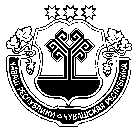 ЧУВАШСКАЯ РЕСПУБЛИКАМАРИИНСКО-ПОСАДСКИЙ РАЙОНСОБРАНИЕ ДЕПУТАТОВЭЛЬБАРУСОВСКОГО СЕЛЬСКОГО ПОСЕЛЕНИЯРЕШЕНИЕ  « 07» декабря 2016г. № 22/1деревня ЭльбарусовоЭльбарусовского сельского поселения  "О бюджете Эльбарусовского сельского поселения Мариинско-Посадскогорайона Чувашской Республики на 2017 год и на плановый период 2018 и 2019 годов"     НОРМАТИВЫ     НОРМАТИВЫ     НОРМАТИВЫраспределения доходов в бюджет Эльбарусовского сельского поселения распределения доходов в бюджет Эльбарусовского сельского поселения распределения доходов в бюджет Эльбарусовского сельского поселения Мариинско-Посадского района Чувашской Республики на 2017 годМариинско-Посадского района Чувашской Республики на 2017 годМариинско-Посадского района Чувашской Республики на 2017 годи на плановый период 2018 и 2019 годови на плановый период 2018 и 2019 годови на плановый период 2018 и 2019 годов(в процентах)Код бюджетной Наименование доходабюджеты классификациипоселений123109 00000 00 0000 000ЗАДОЛЖЕННОСТЬ И ПЕРЕРАСЧЕТЫ ПО ОТМЕННЕНЫМ НАЛОГАМ, СБОРАМ И ИНЫМ ОБЯЗАТЕЛЬНЫМ ПЛАТЕЖАМ109 04050 10 0000 110Земельный налог(по обязательствам, возникшим до 1 января 2006 года), мобилизуемый на территориях сельских поселений100Код бюджетной классификации Российской ФедерацииКод бюджетной классификации Российской ФедерацииНаименование главного администратора доходов бюджета  Эльбарусовского сельского поселенияглавного администратора доходовдоходов бюджета  Эльбарусовского сельского поселенияНаименование главного администратора доходов бюджета  Эльбарусовского сельского поселения123993Администрация Эльбарусовского сельского поселенияАдминистрация Эльбарусовского сельского поселения993108 04020 01 0000 110Государственная пошлина за совершение нотариальных действий должностными лицами органов местного самоуправления, уполномоченными в соответствии с законодательными актами Российской Федерации на совершение нотариальных действий993108 07175 01 1000 110Государственная пошлина за выдачу органом местного самоуправления поселения специального разрешения на движение по автомобильным дорогам транспортных средств, осуществляющих перевозки опасных, тяжеловесных и (или) крупногабаритных грузов, зачисляемая в бюджеты сельских поселений993111 05013 10 0000 120Доходы, получаемые в виде арендной платы за земельные участки, государственная собственность на которые не разграничена и которые расположены в границах сельских поселений, а также средства от продажи права на заключение договоров аренды указанных земельных участков993111 05025 10 0000 120Доходы, получаемые в виде арендной платы, а также средства от продажи права на заключение договоров аренды за земли, находящиеся в собственности сельских поселений (за исключением земельных участков муниципальных автономных учреждений, а также земельных участков993111 05035 10 0000 120Доходы от сдачи а аренду имущества, находящегося в оперативном управлении органов управления сельских поселений и созданных ими учреждений и в хозяйственном ведении муниципальных унитарных предприятий993111 09045 10 0000 120Прочие поступления от использования имущества, находящегося в собственности сельских поселений (за исключением имущества муниципальных автономных учреждений, а также имущества муниципальных унитарных предприятий, в том числе казенных)993113 02065 10 0000 130Доходы, поступающие в порядке возмещения расходов, понесенных в связи с эксплуатацией имущества сельских поселений993113 02995 10 0000 130Прочие доходы от компенсации затрат бюджетов сельских поселений993114 01050 10 0000 410Доходы от продажи квартир, находящихся в собственности сельских поселений993114 02052 10 0000 410Доходы от реализации имущества, находящегося в оперативном управлении учреждений, находящихся в ведении органов управления сельских поселений (за исключением имущества муниципальных бюджетных и автономных учреждений), в части реализации основных средств по указанному имуществу993114 02053 10 0000 410Доходы от реализации иного имущества, находящегося в собственности сельских поселений (за исключением имущества муниципальных бюджетных и автономных учреждений, а также имущества муниципальных унитарных предприятий, в том числе казенных), в части реализации основных средств по указанному имуществу993114 06013 10 0000 430Доходы от продажи земельных участков, государственная собственность на которые не разграничена и которые расположены в границах сельских поселений993114 06025 10 0000 430Доходы от продажи земельных участков, находящихся в собственности сельских поселений (за исключением земельных участков муниципальных бюджетных и автономных учреждений)993116 18050 10 0000 140Денежные взыскания (штрафы) за нарушение бюджетного законодательства (в части бюджетов сельских поселений)993116 33050 10 0000 140Денежные взыскания (штрафы) за нарушение законодательства Российской Федерации о размещении заказов на поставки товаров, выполнение работ, оказание услуг для нужд сельских поселений993116 90050 10 0000 140Прочие поступления от денежных взысканий и иных сумм в возмещение ущерба, зачисляемые в бюджеты сельских поселений993117 01050 10 0000 180Невыясненные поступления, зачисляемые в бюджеты сельских поселений993117 05050 10 0000 180Прочие неналоговые доходы бюджетов сельских поселений993200 00000 00 0000 000Безвозмездные поступленияПриложение 3к решению Собрания депутатовЭльбарусовского сельского поселения " О бюджете Эльбарусовского сельского поселенияМариинско-Посадского района Чувашской Республики на 2017 годи на плановый период 2018 и 2019 годов"ПЕРЕЧЕНЬПЕРЕЧЕНЬПЕРЕЧЕНЬглавных администраторов источников финансирования дефицита главных администраторов источников финансирования дефицита главных администраторов источников финансирования дефицита  бюджета  Эльбарусовского сельского поселения бюджета  Эльбарусовского сельского поселения бюджета  Эльбарусовского сельского поселенияКод бюджетной классификации Российской ФедерацииКод бюджетной классификации Российской ФедерацииНаименование главного администратора источников финансирования дефицита бюджета  Эльбарусовского сельского поселенияглавного администраторагруппы, подгруппы, статьи и вида источников финансирования дефицита бюджета  Эльбарусовского сельского поселенияНаименование главного администратора источников финансирования дефицита бюджета  Эльбарусовского сельского поселенияглавного администраторагруппы, подгруппы, статьи и вида источников финансирования дефицита бюджета  Эльбарусовского сельского поселенияНаименование главного администратора источников финансирования дефицита бюджета  Эльбарусовского сельского поселения123993Администрация  Эльбарусовского сельского поселенияАдминистрация  Эльбарусовского сельского поселения99301 06 01 00 10 0000 630Средства от продажи акций и иных форм участия в капитале, находящихся в собственности сельских поселенийКоды  бюджетной классификации Российской ФедерацииНаименование доходовСумма (тыс. рублей)100 00000 00 0000 000Доходы1 544,1101 00000 00 0000 000Налоги на прибыль, доходы44,6101 02010 01 1000 110Налоги на доходы физических лиц44,6103 00000 00 0000 000Налоги на товары (работы, услуги) реализуемые на территории РФ714,9103 02230 01 0000 110Доходы от уплаты акцизов на дизельное топливо, подлежащие распределению между бюджетами субъектов Российской Федерации и местными бюджетами с учетом установленных дифференцированных нормативов отчислений в местные бюджеты286,0103 02250 01 0000 110Доходы от уплаты акцизов на автомобильный бензин, подлежащие распределению между бюджетами субъектов Российской Федерации и местными бюджетами с учетом установленных дифференцированных нормативов отчислений в местные бюджеты428,9105 00000 00 0000 000Налоги на совокупный доход6,9105 03010 01 1000 110Единый сельскохозяйственный налог (сумма платежа)6,9106 00000 00 0000 000Налоги на имущество501,5106 01030 10 1000 110Налог на имущество физических лиц, взимаемый по ставкам, применяемым к объектам налогообложения, расположенным в границах  поселений82,0106 06033 10 1000 110Земельный налог с организаций, обладающих земельным участком, расположенным в границах сельских поселений (сумма платежа)419,5108 00000 00 0000 000Государственная пошлина22,0108 04020 01 1000 110Государственная пошлина за совершение нотариальных действий должностными лицами органов местного самоуправления, уполномоченными в соответствии с законодательными актами РФ на совершение нотариальных действий 22,0111 00000 00 0000 000Доходы от использования имущества, находящегося в государственной и муниципальной собственности102,0111 05025 10 0000 120Доходы, получаемые в виде арендной платы, а также средства от продажи права на заключение договоров аренды за земли, находящиеся в собственности поселений (за исключением земельных участков муниципальных автономных учреждений, а также земельных участков муниципальных унитарных предприятий, в том числе казенных)100,0111 05035 10 0000 120Доходы от сдачи в аренду имущества, находящегося в оперативном управлении органов поселений и созданных ими учреждений и в хозяйственном ведении муниципальных унитарных предприятий2,0113 00000 00 0000 000Доходы от оказания платных услуг (работ) и компенсации затрат государства100,0113 02995 10 0000 130Прочие доходы от компенсации затрат бюджетов сельских поселений100,0117 00000 00 0000 000Прочие неналоговые доходы52,2117 05050 10 0000 180Прочие неналоговые доходы бюджетов поселений52,2200 00000 00 0000 000Безвозмездные поступления5 605,6202 10000 00 0000 151Дотации от других уровней бюджетов2 152,6202 15001 10 0000 151Дотации бюджетам поселений на выравнивание уровня бюджетной обеспеченности2 152,6202 20000 00 0000 151Субсидии бюджетам субъектов Российской Федерации и муниципальных образований (межбюджетные субсидии)822,4202 20051 10 0000 151Субсидии бюджетам сельских поселений на реализацию федеральных целевых программ (гражд. на селе  респ.)564,3202 29999 10 0000 151Прочие субсидии бюджетам сельских поселений (дороги респ.)258,1202 30000 00 0000 151Субвенции бюджетам субъектов Российской Федерации и муниципальных образований2 630,6202 30024 10 0000 151Субвенции бюджетам поселений на выполнение передаваемых полномочий субъектов Российской Федерации (безнадз.жив.респ.)0,8202 30024 10 0000 151Субвенции бюджетам поселений на выполнение передаваемых полномочий субъектов Российской Федерации (многодетные респ.)2 500,0202 35118 10 0000 151Субвенции  бюджетам поселений на осуществление первичного воинского учета на территориях, где отсутствуют военные комиссариаты129,8Итого доходов7 149,7Коды  бюджетной классификации Российской ФедерацииНаименование доходовСумма (тыс. рублей)100 00000 00 0000 000Доходы1 677,3101 00000 00 0000 000Налоги на прибыль, доходы44,6101 02010 01 1000 110Налоги на доходы физических лиц44,6103 00000 00 0000 000Налоги на товары (работы, услуги) реализуемые на территории РФ714,9103 02230 01 0000 110Доходы от уплаты акцизов на дизельное топливо, подлежащие распределению между бюджетами субъектов Российской Федерации и местными бюджетами с учетом установленных дифференцированных нормативов отчислений в местные бюджеты286,0103 02250 01 0000 110Доходы от уплаты акцизов на автомобильный бензин, подлежащие распределению между бюджетами субъектов Российской Федерации и местными бюджетами с учетом установленных дифференцированных нормативов отчислений в местные бюджеты428,9105 00000 00 0000 000Налоги на совокупный доход6,9105 03010 01 1000 110Единый сельскохозяйственный налог (сумма платежа)6,9106 00000 00 0000 000Налоги на имущество522,9106 01030 10 1000 110Налог на имущество физических лиц, взимаемый по ставкам, применяемым к объектам налогообложения, расположенным в границах  поселений84,0106 06033 10 1000 110Земельный налог с организаций, обладающих земельным участком, расположенным в границах сельских поселений (сумма платежа)438,9108 00000 00 0000 000Государственная пошлина28,0108 04020 01 1000 110Государственная пошлина за совершение нотариальных действий должностными лицами органов местного самоуправления, уполномоченными в соответствии с законодательными актами РФ на совершение нотариальных действий 58,0111 00000 00 0000 000Доходы от использования имущества, находящегося в государственной и муниципальной собственности110,0111 05025 10 0000 120Доходы, получаемые в виде арендной платы, а также средства от продажи права на заключение договоров аренды за земли, находящиеся в собственности поселений (за исключением земельных участков муниципальных автономных учреждений, а также земельных участков муниципальных унитарных предприятий, в том числе казенных)100,0111 05035 10 0000 120Доходы от сдачи в аренду имущества, находящегося в оперативном управлении органов поселений и созданных ими учреждений и в хозяйственном ведении муниципальных унитарных предприятий10,0114 00000 00 0000 000Доходы от продажи материальных и нематериальных активов200,0114 06025 10 0000 430Доходы от продажи земельных участков, находящихся в собственности поселений (за исключением земельных участков муниципальных бюджетных и автономных учреждений)200,0117 00000 00 0000 000Прочие неналоговые доходы50,0117 05050 10 0000 180Прочие неналоговые доходы бюджетов поселений50,0200 00000 00 0000 000Безвозмездные поступления2 774,5202 10000 00 0000 151Дотации от других уровней бюджетов1 931,3202 15001 10 0000 151Дотации бюджетам поселений на выравнивание уровня бюджетной обеспеченности1 931,3202 20000 00 0000 151Субсидии бюджетам субъектов Российской Федерации и муниципальных образований (межбюджетные субсидии)712,6202 20051 10 0000 151Субсидии бюджетам сельских поселений на реализацию федеральных целевых программ (жилище респ.)454,5202 29999 10 0000 151Прочие субсидии бюджетам сельских поселений (дороги респ.)258,1202 30000 00 0000 151Субвенции бюджетам субъектов Российской Федерации и муниципальных образований130,6202 30024 10 0000 151Субвенции бюджетам поселений на выполнение передаваемых полномочий субъектов Российской Федерации (безнадз.жив.респ.)0,8202 35118 10 0000 151Субвенции  бюджетам поселений на осуществление первичного воинского учета на территориях, где отсутствуют военные комиссариаты129,8Итого доходов4 451,8Коды  бюджетной классификации Российской ФедерацииНаименование доходовСумма (тыс. рублей)100 00000 00 0000 000Доходы1 794,3101 00000 00 0000 000Налоги на прибыль, доходы44,6101 02010 01 1000 110Налоги на доходы физических лиц44,6103 00000 00 0000 000Налоги на товары (работы, услуги) реализуемые на территории РФ714,9103 02230 01 0000 110Доходы от уплаты акцизов на дизельное топливо, подлежащие распределению между бюджетами субъектов Российской Федерации и местными бюджетами с учетом установленных дифференцированных нормативов отчислений в местные бюджеты286,0103 02250 01 0000 110Доходы от уплаты акцизов на автомобильный бензин, подлежащие распределению между бюджетами субъектов Российской Федерации и местными бюджетами с учетом установленных дифференцированных нормативов отчислений в местные бюджеты428,9105 00000 00 0000 000Налоги на совокупный доход6,9105 03010 01 1000 110Единый сельскохозяйственный налог (сумма платежа)6,9106 00000 00 0000 000Налоги на имущество533,9106 01030 10 1000 110Налог на имущество физических лиц, взимаемый по ставкам, применяемым к объектам налогообложения, расположенным в границах  поселений95,0106 06033 10 1000 110Земельный налог с организаций, обладающих земельным участком, расположенным в границах сельских поселений (сумма платежа)438,9108 00000 00 0000 000Государственная пошлина32,0108 04020 01 1000 110Государственная пошлина за совершение нотариальных действий должностными лицами органов местного самоуправления, уполномоченными в соответствии с законодательными актами РФ на совершение нотариальных действий 32,0111 00000 00 0000 000Доходы от использования имущества, находящегося в государственной и муниципальной собственности112,0111 05025 10 0000 120Доходы, получаемые в виде арендной платы, а также средства от продажи права на заключение договоров аренды за земли, находящиеся в собственности поселений (за исключением земельных участков муниципальных автономных учреждений, а также земельных участков муниципальных унитарных предприятий, в том числе казенных)100,0111 05035 10 0000 120Доходы от сдачи в аренду имущества, находящегося в оперативном управлении органов поселений и созданных ими учреждений и в хозяйственном ведении муниципальных унитарных предприятий12,0113 00000 00 0000 000Доходы от оказания платных услуг (работ) и компенсации затрат государства100,0113 02995 10 0000 130Прочие доходы от компенсации затрат бюджетов сельских поселений100,0114 00000 00 0000 000Доходы от продажи материальных и нематериальных активов200,0114 06025 10 0000 430Доходы от продажи земельных участков, находящихся в собственности поселений (за исключением земельных участков муниципальных бюджетных и автономных учреждений)200,0117 00000 00 0000 000Прочие неналоговые доходы50,0117 05050 10 0000 180Прочие неналоговые доходы бюджетов поселений50,0200 00000 00 0000 000Безвозмездные поступления2 237,3202 10000 00 0000 151Дотации от других уровней бюджетов1 848,6202 15001 10 0000 151Дотации бюджетам поселений на выравнивание уровня бюджетной обеспеченности1 848,6202 20000 00 0000 151Субсидии бюджетам субъектов Российской Федерации и муниципальных образований (межбюджетные субсидии)258,1202 29999 10 0000 151Прочие субсидии бюджетам сельских поселений (дороги респ.)258,1202 30000 00 0000 151Субвенции бюджетам субъектов Российской Федерации и муниципальных образований130,6202 30024 10 0000 151Субвенции бюджетам поселений на выполнение передаваемых полномочий субъектов Российской Федерации (безнадз.жив.респ.)0,8202 35118 10 0000 151Субвенции  бюджетам поселений на осуществление первичного воинского учета на территориях, где отсутствуют военные комиссариаты129,8Итого доходов4 031,6НаименованиеРЗПРЦСРВРСуммаСуммаСуммаНаименованиеРЗПРЦСРВРвсегоСубсидии, субвенцииза счет  бюджета поселенияНаименованиеРЗПРЦСРВРвсегоСубсидии, субвенцииза счет  бюджета поселения12345678Всего7 149.73 453.03 696.7ОБЩЕГОСУДАРСТВЕННЫЕ ВОПРОСЫ011 011.91 011.9Функционирование Правительства Российской Федерации, высших исполнительных органов государственной власти субъектов Российской Федерации, местных администраций0104984,1984,1Муниципальная программа "Развитие потенциала муниципального управления"0104Ч500000000984,1984,1Обеспечение реализации государственной программы Чувашской Республики "Развитие потенциала государственного управления" на 2012 - 2020 годы0104Ч5Э0000000984,1984,1Основное мероприятие "Общепрограммные расходы"0104Ч5Э0100000984,1984,1Обеспечение функций муниципальных органов0104Ч5Э0100200984,1984,1Расходы на выплаты персоналу в целях обеспечения выполнения функций государственными (муниципальными) органами, казенными учреждениями, органами управления государственными внебюджетными фондами0104Ч5Э0100200100884,1884,1Расходы на выплаты персоналу государственных (муниципальных) органов0104Ч5Э0100200120884,1884,1Закупка товаров, работ и услуг для государственных (муниципальных) нужд0104Ч5Э010020020096,996,9Иные закупки товаров, работ и услуг для обеспечения государственных (муниципальных) нужд0104Ч5Э010020024096,996,9Иные бюджетные ассигнования0104Ч5Э01002008003,13,1Уплата налогов, сборов и иных платежей0104Ч5Э01002008503,13,1Резервные фонды011125,025,0Муниципальная программа "Управление общественными финансами и муниципальным долгом"0111Ч40000000025,025,0Подпрограмма "Совершенствование бюджетной политики и эффективное использование бюджетного потенциала" муниципальной программы "Управление общественными финансами и муниципальным долгом"0111Ч41000000025,025,0Основное мероприятие "Развитие бюджетного планирования, формирование республиканского бюджета Чувашской Республики на очередной финансовый год и плановый период"0111Ч41010000025,025,0Резервный фонд администрации муниципального образования Чувашской Республики0111Ч41017343025,025,0Иные бюджетные ассигнования0111Ч41017343080025,025,0Резервные средства0111Ч41017343087025,025,0Другие общегосударственные вопросы01132,82,8Муниципальная программа "Развитие потенциала муниципального управления"0113Ч5000000002,82,8Обеспечение реализации государственной программы Чувашской Республики "Развитие потенциала государственного управления" на 2012 - 2020 годы0113Ч5Э00000002,82,8Основное мероприятие "Общепрограммные расходы"0113Ч5Э01000002,82,8Выполнение других обязательств муниципального образования Чувашской Республики0113Ч5Э01737702,82,8Иные бюджетные ассигнования0113Ч5Э01737708002,82,8Уплата налогов, сборов и иных платежей0113Ч5Э01737708502,82,8НАЦИОНАЛЬНАЯ ОБОРОНА02129,8129,8Мобилизационная и вневойсковая подготовка0203129,8129,8Муниципальная программа "Управление общественными финансами и муниципальным долгом"0203Ч400000000129,8129,8Подпрограмма "Совершенствование бюджетной политики и эффективное использование бюджетного потенциала" муниципальной программы "Управление общественными финансами и муниципальным долгом"0203Ч410000000129,8129,8Основное мероприятие "Осуществление мер финансовой поддержки бюджетов муниципальных районов, городских округов и поселений, направленных на обеспечение их сбалансированности и повышение уровня бюджетной обеспеченности"0203Ч410400000129,8129,8Осуществление первичного воинского учета на территориях, где отсутствуют военные комиссариаты, за счет субвенции, предоставляемой из федерального бюджета0203Ч410451180129,8129,8Расходы на выплаты персоналу в целях обеспечения выполнения функций государственными (муниципальными) органами, казенными учреждениями, органами управления государственными внебюджетными фондами0203Ч410451180100124,7124,7Расходы на выплаты персоналу государственных (муниципальных) органов0203Ч410451180120124,7124,7Закупка товаров, работ, услуг для государственных (муниципальных) нужд0203Ч4104511802005,15,1Иные закупки товаров, работ и услуг для обеспечения государственных (муниципальных) нужд0203Ч4104511802405,15,1НАЦИОНАЛЬНАЯ БЕЗОПАСНОСТЬ И ПРАВООХРАНИТЕЛЬНАЯ ДЕЯТЕЛЬНОСТЬ03200,0200,0Обеспечение пожарной безопасности0310200,0200,0Муниципальная программа "Повышение безопасности жизнедеятельности населения и территорий Чувашской Республики"0310Ц800000000200,0200,0Подпрограмма "Защита населения и территорий от чрезвычайных ситуаций природного и техногенного характера, обеспечение пожарной безопасности и безопасности населения на водных объектах, построение (развитие) аппаратно-программного комплекса "Безопасный город" на территории Чувашской Республики" муниципальной программы "Повышение безопасности жизнедеятельности населения и территорий Чувашской Республики"0310Ц810000000200,0200,0Основное мероприятие "Обеспечение деятельности муниципальных учреждений, реализующих на территории Чувашской Республики государственную политику в области пожарной безопасности"0310Ц810100000200,0200,0Обеспечение деятельности муниципальных учреждений, реализующих на территории Чувашской Республики государственную политику в области пожарной безопасности0310Ц810170020200,0200,0Расходы на выплаты персоналу в целях обеспечения выполнения функций государственными (муниципальными) органами, казенными учреждениями, органами управления государственными внебюджетными фондами0310Ц810170020100195.4195.4Расходы на выплаты персоналу казенных учреждений0310Ц810170020110195.4195.4Закупка товаров, работ и услуг для государственных (муниципальных) нужд0310Ц8101700202004.64.6Иные закупки товаров, работ и услуг для обеспечения государственных (муниципальных) нужд0310Ц8101700202404.64.6НАЦИОНАЛЬНАЯ ЭКОНОМИКА041 123,8258,9864,9Сельское хозяйство и рыболовство04050,80,8Муниципальная программа "Развитие сельского хозяйства и регулирование рынка сельскохозяйственной продукции, сырья и продовольствия"0405Ц9000000000,80,8Подпрограмма "Развитие ветеринарии" муниципальной программы "Развитие сельского хозяйства и регулирование рынка сельскохозяйственной продукции, сырья и продовольствия" годы0405Ц9700000000,80,8Основное мероприятие "Организация и осуществление мероприятий по регулированию численности безнадзорных животных"0405Ц9705000000,80,8Осуществление государственных полномочий Чувашской Республики по организации и осуществлению мероприятий по регулированию численности безнадзорных животных, за исключением вопросов, решение которых отнесено к ведению Российской Федерации, за счет субвенции, предоставляемой из республиканского бюджета Чувашской Республики0405Ц9705127500,80,8Закупка товаров, работ и услуг для государственных (муниципальных) нужд0405Ц9705127502000,80,8Иные закупки товаров, работ и услуг для обеспечения государственных (муниципальных) нужд0405Ц9705127502400,80,8Дорожное хозяйство (дорожные фонды)0409973,0258,1714,9Муниципальная программа "Развитие транспортной системы"0409Ч200000000973,0258,1714,9Подпрограмма "Автомобильные дороги"0409Ч210000000973,0258,1714,9Основное мероприятие "Мероприятия, реализуемые с привлечением межбюджетных трансфертов бюджетам другого уровня"0409Ч210400000973,0258,1714,9Осуществление дорожной деятельности, кроме деятельности по строительству, в отношении автомобильных дорог местного значения в границах населенных пунктов поселения за счет субсидии, предоставляемой из республиканского бюджета Чувашской Республики0409Ч210414190258,1258,1Закупка товаров, работ и услуг для государственных (муниципальных) нужд0409Ч210414190200258,1258,1Иные закупки товаров, работ и услуг для обеспечения государственных (муниципальных) нужд0409Ч210414190240258,1258,1Осуществление дорожной деятельности, кроме деятельности по строительству, в отношении автомобильных дорог местного значения в границах населенных пунктов поселения0409Ч210474190714,9714,9Закупка товаров, работ и услуг для государственных (муниципальных) нужд0409Ч210474190200714,9714,9Иные закупки товаров, работ и услуг для обеспечения государственных (муниципальных) нужд0409Ч210474190240714,9714,9Другие вопросы в области национальной экономики0412150,0150,0Муниципальная программа "Управление общественными финансами и муниципальным долгом"0412Ч400000000150,0150,0Подпрограмма "Управление муниципальным имуществом" муниципальной программы "Управление общественными финансами и муниципальным долгом"0412Ч430000000150,0150,0Эффективное управление муниципальным имуществом0412Ч430400000150,0150,0Обеспечение гарантий прав на муниципальное имущество Чувашской Республики, в том числе на землю, и защита прав и законных интересов собственников, землепользователей, землевладельцев и арендаторов земельных участков0412Ч430473620150,0150,0Закупка товаров, работ и услуг для государственных (муниципальных) нужд0412Ч430473620200150,0150,0Иные закупки товаров, работ и услуг для обеспечения государственных (муниципальных) нужд0412Ч430473620240150,0150,0ЖИЛИЩНО-КОММУНАЛЬНОЕ ХОЗЯЙСТВО053 039,92 500,0539,9Жилищное хозяйство05012 552,22 500,052,2Муниципальная программа "Развитие жилищного строительства и сферы жилищно-коммунального хозяйства"0501Ц1000000002 552,22 500,052,2Подпрограмма "Обеспечение комфортных условий проживания граждан в Чувашской Республике" муниципальной программы "Развитие жилищного строительства и сферы жилищно-коммунального хозяйства"0501Ц11000000052,252,2Основное мероприятие "Улучшение потребительских и эксплуатационных характеристик жилищного фонда, обеспечивающих гражданам безопасные и комфортные условия проживания"0501Ц11010000052,252,2Обеспечение мероприятий по капитальному ремонту многоквартирных домов (софинансирование средствам Фонда)0501Ц1101S960152,252,2Предоставление субсидий бюджетным, автономным учреждениям и иным некоммерческим организациям0501Ц1101S960160052,252,2Субсидии некоммерческим организациям (за исключением государственных (муниципальных) учреждений)0501Ц1101S960163052,252,2Подпрограмма "Государственная поддержка строительства жилья в Чувашской Республике" муниципальной программы "Развитие жилищного строительства и сферы жилищно-коммунального хозяйства"0501Ц1400000002 500,02 500,0Основное мероприятие "Государственная поддержка отдельных категорий граждан в приобретении жилья"0501Ц1403000002 500,02 500,0Осуществление отдельных государственных полномочий Чувашской Республики по обеспечению жилыми помещениями по договорам социального найма категорий граждан, указанных в пункте 3 части 1 статьи 11 Закона Чувашской Республики "О регулировании жилищных отношений" и состоящих на учете в качестве нуждающихся в жилых помещениях, за счет субвенции, предоставляемой из республиканского бюджета Чувашской Республики0501Ц1403129402 500,02 500,0Капитальные вложения в объекты государственной (муниципальной) собственности0501Ц1403129404002 500,02 500,0Бюджетные инвестиции0501Ц1403129404102 500,02 500,0Благоустройство0503487,7487,7Муниципальная программа "Развитие жилищного строительства и сферы жилищно-коммунального хозяйства"0503Ц100000000487,7487,7Подпрограмма "Обеспечение комфортных условий проживания граждан в Чувашской Республике" муниципальной программы "Развитие жилищного строительства и сферы жилищно-коммунального хозяйства"0503Ц110000000487,7487,7Основное мероприятие "Содействие благоустройству населенных пунктов в Чувашской Республике"0503Ц110200000487,7487,7Уличное освещение0503Ц110277400200,0200,0Закупка товаров, работ и услуг для государственных (муниципальных) нужд0503Ц110277400200200,0200,0Иные закупки товаров, работ и услуг для обеспечения государственных (муниципальных) нужд0503Ц110277400240200,0200,0Реализация мероприятий по благоустройству территории0503Ц110277420287,7287,7Закупка товаров, работ и услуг для государственных (муниципальных) нужд0503Ц110277420200287,7287,7Иные закупки товаров, работ и услуг для обеспечения государственных (муниципальных) нужд0503Ц110277420240287,7287,7КУЛЬТУРА  И КИНЕМАТОГРАФИЯ081 070,01 070,0Культура08011 070,01 070,0Муниципальная программа "Развитие культуры и туризма"0801Ц4000000001 070,01 070,0Подпрограмма "Развитие культуры в Чувашской Республике" муниципальной программы "Развитие культуры и туризма"0801Ц4100000001 070,01 070,0Основное мероприятие "Развитие профессионального искусства"0801Ц410500000181,6181,6Обеспечение деятельности театров, концертных и других организаций исполнительских искусств0801Ц410540420181,6181,6Межбюджетные трансферты0801Ц410540420500181,6181,6Иные межбюджетные трансферты0801Ц410540420540181,6181,6Основное мероприятие "Сохранение и развитие народного творчества"0801Ц410700000888,4888,4Обеспечение деятельности учреждений в сфере культурно-досугового обслуживания населения0801Ц410740390888,4888,4Межбюджетные трансферты0801Ц410740390500888,4888,4Иные межбюджетные трансферты0801Ц410740390540888,4888,4СОЦИАЛЬНАЯ ПОЛИТИКА10564.3564.3Социальное обеспечение населения1003564.3564.3Муниципальная программа "Развитие сельского хозяйства и регулирование рынка сельскохозяйственной продукции, сырья и продовольствия"1003Ц900000000564.3564.3Подпрограмма "Устойчивое развитие сельских территорий Чувашской Республики" муниципальной программы "Развитие сельского хозяйства и регулирование рынка сельскохозяйственной продукции, сырья и продовольствия "1003Ц990000000564.3564.3Основное мероприятие "Улучшение жилищных условий граждан на селе"1003Ц990100000564.3564.3Улучшение жилищных условий граждан, проживающих и работающих в сельской местности, в том числе молодых семей и молодых специалистов за счет субсидии, предоставляемой из республиканского бюджета Чувашской Республики1003Ц9901R0181564.3564.3Социальное обеспечение и иные выплаты населению1003Ц9901R0181300564.3564.3Социальные выплаты гражданам, кроме публичных нормативных социальных выплат1003Ц9901R0181320564.3564.3ФИЗИЧЕСКАЯ КУЛЬТУРА И СПОРТ1110,010,0Физическая культура110110,010,0Муниципальная программа "Развитие физической культуры и спорта"1101Ц50000000010,010,0Подпрограмма "Развитие физической культуры и массового спорта" муниципальной программы "Развитие физической культуры и спорта"1101Ц51000000010,010,0Основное мероприятие "Пропаганда роли физической культуры и спорта"1101Ц51050000010,010,0Пропаганда физической культуры и спорта1101Ц51051147010,010,0Закупка товаров, работ и услуг для государственных (муниципальных) нужд1101Ц51051147020010,010,0Иные закупки товаров, работ и услуг для обеспечения государственных (муниципальных) нужд1101Ц51051147024010,010,0НаименованиеРЗПРЦСРВРСуммаСуммаСуммаНаименованиеРЗПРЦСРВРвсегоСубсидии, субвенцииза счет  бюджета поселенияНаименованиеРЗПРЦСРВРвсегоСубсидии, субвенцииза счет  бюджета поселения12345678Всего4 361,6843,23 518,4ОБЩЕГОСУДАРСТВЕННЫЕ ВОПРОСЫ011 006,71 006,7Функционирование Правительства Российской Федерации, высших исполнительных органов государственной власти субъектов Российской Федерации, местных администраций0104978,9978,9Муниципальная программа "Развитие потенциала муниципального управления"0104Ч500000000978,9978,9Обеспечение реализации государственной программы Чувашской Республики "Развитие потенциала государственного управления" на 2012 - 2020 годы0104Ч5Э0000000978,9978,9Основное мероприятие "Общепрограммные расходы"0104Ч5Э0100000978,9978,9Обеспечение функций муниципальных органов0104Ч5Э0100200978,9978,9Расходы на выплаты персоналу в целях обеспечения выполнения функций государственными (муниципальными) органами, казенными учреждениями, органами управления государственными внебюджетными фондами0104Ч5Э0100200100884,1884,1Расходы на выплаты персоналу государственных (муниципальных) органов0104Ч5Э0100200120884,1884,1Закупка товаров, работ и услуг для государственных (муниципальных) нужд0104Ч5Э010020020094,894,8Иные закупки товаров, работ и услуг для обеспечения государственных (муниципальных) нужд0104Ч5Э010020024094,894,8Резервные фонды011125,025,0Муниципальная программа "Управление общественными финансами и муниципальным долгом"0111Ч40000000025,025,0Подпрограмма "Совершенствование бюджетной политики и эффективное использование бюджетного потенциала" муниципальной программы "Управление общественными финансами и муниципальным долгом"0111Ч41000000025,025,0Основное мероприятие "Развитие бюджетного планирования, формирование республиканского бюджета Чувашской Республики на очередной финансовый год и плановый период"0111Ч41010000025,025,0Резервный фонд администрации муниципального образования Чувашской Республики0111Ч41017343025,025,0Иные бюджетные ассигнования0111Ч41017343080025,025,0Резервные средства0111Ч41017343087025,025,0Другие общегосударственные вопросы01132,82,8Муниципальная программа "Развитие потенциала муниципального управления"0113Ч5000000002,82,8Обеспечение реализации государственной программы Чувашской Республики "Развитие потенциала государственного управления" на 2012 - 2020 годы0113Ч5Э00000002,82,8Основное мероприятие "Общепрограммные расходы"0113Ч5Э01000002,82,8Выполнение других обязательств муниципального образования Чувашской Республики0113Ч5Э01737702,82,8Иные бюджетные ассигнования0113Ч5Э01737708002,82,8Уплата налогов, сборов и иных платежей0113Ч5Э01737708502,82,8НАЦИОНАЛЬНАЯ ОБОРОНА02129,8129,8Мобилизационная и вневойсковая подготовка0203129,8129,8Муниципальная программа "Управление общественными финансами и муниципальным долгом"0203Ч400000000129,8129,8Подпрограмма "Совершенствование бюджетной политики и эффективное использование бюджетного потенциала" муниципальной программы "Управление общественными финансами и муниципальным долгом"0203Ч410000000129,8129,8Основное мероприятие "Осуществление мер финансовой поддержки бюджетов муниципальных районов, городских округов и поселений, направленных на обеспечение их сбалансированности и повышение уровня бюджетной обеспеченности"0203Ч410400000129,8129,8Осуществление первичного воинского учета на территориях, где отсутствуют военные комиссариаты, за счет субвенции, предоставляемой из федерального бюджета0203Ч410451180129,8129,8Расходы на выплаты персоналу в целях обеспечения выполнения функций государственными (муниципальными) органами, казенными учреждениями, органами управления государственными внебюджетными фондами0203Ч410451180100119,7119,7Расходы на выплаты персоналу государственных (муниципальных) органов0203Ч410451180120119,7119,7Закупка товаров, работ, услуг для государственных (муниципальных) нужд0203Ч41045118020010,110,1Иные закупки товаров, работ и услуг для обеспечения государственных (муниципальных) нужд0203Ч41045118024010,110,1НАЦИОНАЛЬНАЯ ЭКОНОМИКА041 116,0258,9857,1Сельское хозяйство и рыболовство04050,80,8Муниципальная программа "Развитие сельского хозяйства и регулирование рынка сельскохозяйственной продукции, сырья и продовольствия"0405Ц9000000000,80,8Подпрограмма "Развитие ветеринарии" муниципальной программы "Развитие сельского хозяйства и регулирование рынка сельскохозяйственной продукции, сырья и продовольствия" годы0405Ц9700000000,80,8Основное мероприятие "Организация и осуществление мероприятий по регулированию численности безнадзорных животных"0405Ц9705000000,80,8Осуществление государственных полномочий Чувашской Республики по организации и осуществлению мероприятий по регулированию численности безнадзорных животных, за исключением вопросов, решение которых отнесено к ведению Российской Федерации, за счет субвенции, предоставляемой из республиканского бюджета Чувашской Республики0405Ц9705127500,80,8Закупка товаров, работ и услуг для государственных (муниципальных) нужд0405Ц9705127502000,80,8Иные закупки товаров, работ и услуг для обеспечения государственных (муниципальных) нужд0405Ц9705127502400,80,8Дорожное хозяйство (дорожные фонды)0409973,0258,1714,9Муниципальная программа "Развитие транспортной системы"0409Ч200000000973,0258,1714,9Подпрограмма "Автомобильные дороги"0409Ч210000000973,0258,1714,9Основное мероприятие "Мероприятия, реализуемые с привлечением межбюджетных трансфертов бюджетам другого уровня"0409Ч210400000973,0258,1714,9Осуществление дорожной деятельности, кроме деятельности по строительству, в отношении автомобильных дорог местного значения в границах населенных пунктов поселения за счет субсидии, предоставляемой из республиканского бюджета Чувашской Республики0409Ч210414190258,1258,1Закупка товаров, работ и услуг для государственных (муниципальных) нужд0409Ч210414190200258,1258,1Иные закупки товаров, работ и услуг для обеспечения государственных (муниципальных) нужд0409Ч210414190240258,1258,1Осуществление дорожной деятельности, кроме деятельности по строительству, в отношении автомобильных дорог местного значения в границах населенных пунктов поселения0409Ч210474190714,9714,9Закупка товаров, работ и услуг для государственных (муниципальных) нужд0409Ч210474190200714,9714,9Иные закупки товаров, работ и услуг для обеспечения государственных (муниципальных) нужд0409Ч210474190240714,9714,9Другие вопросы в области национальной экономики0412142,2142,2Муниципальная программа "Управление общественными финансами и муниципальным долгом"0412Ч400000000142,2142,2Подпрограмма "Управление муниципальным имуществом" муниципальной программы "Управление общественными финансами и муниципальным долгом"0412Ч430000000142,2142,2Эффективное управление муниципальным имуществом0412Ч430400000142,2142,2Обеспечение гарантий прав на муниципальное имущество Чувашской Республики, в том числе на землю, и защита прав и законных интересов собственников, землепользователей, землевладельцев и арендаторов земельных участков0412Ч430473620142,2142,2Закупка товаров, работ и услуг для государственных (муниципальных) нужд0412Ч430473620200142,2142,2Иные закупки товаров, работ и услуг для обеспечения государственных (муниципальных) нужд0412Ч430473620240142,2142,2ЖИЛИЩНО-КОММУНАЛЬНОЕ ХОЗЯЙСТВО05443,8443,8Жилищное хозяйство050150,050,0Муниципальная программа "Развитие жилищного строительства и сферы жилищно-коммунального хозяйства"0501Ц10000000050,050,0Подпрограмма "Обеспечение комфортных условий проживания граждан в Чувашской Республике" муниципальной программы "Развитие жилищного строительства и сферы жилищно-коммунального хозяйства"0501Ц11000000050,050,0Основное мероприятие "Улучшение потребительских и эксплуатационных характеристик жилищного фонда, обеспечивающих гражданам безопасные и комфортные условия проживания"0501Ц11010000050,050,0Обеспечение мероприятий по капитальному ремонту многоквартирных домов (софинансирование средствам Фонда)0501Ц1101S960150,050,0Предоставление субсидий бюджетным, автономным учреждениям и иным некоммерческим организациям0501Ц1101S960160050,050,0Субсидии некоммерческим организациям (за исключением государственных (муниципальных) учреждений)0501Ц1101S960163050,050,0Благоустройство0503393,8393,8Муниципальная программа "Развитие жилищного строительства и сферы жилищно-коммунального хозяйства"0503Ц100000000393,8393,8Подпрограмма "Обеспечение комфортных условий проживания граждан в Чувашской Республике" муниципальной программы "Развитие жилищного строительства и сферы жилищно-коммунального хозяйства"0503Ц110000000393,8393,8Основное мероприятие "Содействие благоустройству населенных пунктов в Чувашской Республике"0503Ц110200000393,8393,8Уличное освещение0503Ц110277400189,6189,6Закупка товаров, работ и услуг для государственных (муниципальных) нужд0503Ц110277400200189,6189,6Иные закупки товаров, работ и услуг для обеспечения государственных (муниципальных) нужд0503Ц110277400240189,6189,6Реализация мероприятий по благоустройству территории0503Ц110277420204,2204,2Закупка товаров, работ и услуг для государственных (муниципальных) нужд0503Ц110277420200204,2204,2Иные закупки товаров, работ и услуг для обеспечения государственных (муниципальных) нужд0503Ц110277420240204,2204,2КУЛЬТУРА  И КИНЕМАТОГРАФИЯ081 014,41 014,4Культура08011 014,41 014,4Муниципальная программа "Развитие культуры и туризма"0801Ц4000000001 014,41 014,4Подпрограмма "Развитие культуры в Чувашской Республике" муниципальной программы "Развитие культуры и туризма"0801Ц4100000001 014,41 014,4Основное мероприятие "Развитие профессионального искусства"0801Ц410500000172,2172,2Обеспечение деятельности театров, концертных и других организаций исполнительских искусств0801Ц410540420172,2172,2Межбюджетные трансферты0801Ц410540420500172,2172,2Иные межбюджетные трансферты0801Ц410540420540172,2172,2Основное мероприятие "Сохранение и развитие народного творчества"0801Ц410700000842,2842,2Обеспечение деятельности учреждений в сфере культурно-досугового обслуживания населения0801Ц410740390842,2842,2Межбюджетные трансферты0801Ц410740390500842,2842,2Иные межбюджетные трансферты0801Ц410740390540842,2842,2СОЦИАЛЬНАЯ ПОЛИТИКА10640,9454,5186,4Социальное обеспечение населения1003640,9454,5186,4Муниципальная программа "Развитие жилищного строительства и сферы жилищно-коммунального хозяйства"1003Ц100000000640,9454,5186,4Подпрограмма "Государственная поддержка молодых семей в решении жилищной проблемы" муниципальной программы "Развитие жилищного строительства и сферы жилищно-коммунального хозяйства" на 2012-2020 годы1003Ц120000000640,9454,5186,4Основное мероприятие "Оказание содействия в приобретении жилых помещений молодыми семьями"1003Ц120100000640,9454,5186,4Обеспечение жильем молодых семей за счет субсидии, предоставляемой из республиканского бюджета Чувашской Республики1003Ц1201R0200454,5454,5Социальное обеспечение и иные выплаты населению1003Ц1201R0200300454,5454,5Социальные выплаты гражданам, кроме публичных нормативных социальных выплат1003Ц1201R0200320454,5454,5Обеспечение жильем молодых семей (в рамках софинансирования)1003Ц1201L0200186,4186,4Социальное обеспечение и иные выплаты населению1003Ц1201L0200300186,4186,4Социальные выплаты гражданам, кроме публичных нормативных социальных выплат1003Ц1201L0200320186,4186,4ФИЗИЧЕСКАЯ КУЛЬТУРА И СПОРТ1110,010,0Физическая культура110110,010,0Муниципальная программа "Развитие физической культуры и спорта"1101Ц50000000010,010,0Подпрограмма "Развитие физической культуры и массового спорта" муниципальной программы "Развитие физической культуры и спорта"1101Ц51000000010,010,0Основное мероприятие "Пропаганда роли физической культуры и спорта"1101Ц51050000010,010,0Пропаганда физической культуры и спорта1101Ц51051147010,010,0Закупка товаров, работ и услуг для государственных (муниципальных) нужд1101Ц51051147020010,010,0Иные закупки товаров, работ и услуг для обеспечения государственных (муниципальных) нужд1101Ц51051147024010,010,0НаименованиеРЗПРЦСРВРСуммаСуммаСуммаНаименованиеРЗПРЦСРВРвсегоСубсидии, субвенцииза счет  бюджета поселенияНаименованиеРЗПРЦСРВРвсегоСубсидии, субвенцииза счет  бюджета поселения12345678Всего3 849,5388,73 460,8ОБЩЕГОСУДАРСТВЕННЫЕ ВОПРОСЫ011 002,61 002,6Функционирование Правительства Российской Федерации, высших исполнительных органов государственной власти субъектов Российской Федерации, местных администраций0104974,8974,8Муниципальная программа "Развитие потенциала муниципального управления"0104Ч500000000974,8974,8Обеспечение реализации государственной программы Чувашской Республики "Развитие потенциала государственного управления" на 2012 - 2020 годы0104Ч5Э0000000974,8974,8Основное мероприятие "Общепрограммные расходы"0104Ч5Э0100000974,8974,8Обеспечение функций муниципальных органов0104Ч5Э0100200974,8974,8Расходы на выплаты персоналу в целях обеспечения выполнения функций государственными (муниципальными) органами, казенными учреждениями, органами управления государственными внебюджетными фондами0104Ч5Э0100200100884,1884,1Расходы на выплаты персоналу государственных (муниципальных) органов0104Ч5Э0100200120884,1884,1Закупка товаров, работ и услуг для государственных (муниципальных) нужд0104Ч5Э010020020090,790,7Иные закупки товаров, работ и услуг для обеспечения государственных (муниципальных) нужд0104Ч5Э010020024090,790,7Резервные фонды011125,025,0Муниципальная программа "Управление общественными финансами и муниципальным долгом"0111Ч40000000025,025,0Подпрограмма "Совершенствование бюджетной политики и эффективное использование бюджетного потенциала" муниципальной программы "Управление общественными финансами и муниципальным долгом"0111Ч41000000025,025,0Основное мероприятие "Развитие бюджетного планирования, формирование республиканского бюджета Чувашской Республики на очередной финансовый год и плановый период"0111Ч41010000025,025,0Резервный фонд администрации муниципального образования Чувашской Республики0111Ч41017343025,025,0Иные бюджетные ассигнования0111Ч41017343080025,025,0Резервные средства0111Ч41017343087025,025,0Другие общегосударственные вопросы01132,82,8Муниципальная программа "Развитие потенциала муниципального управления"0113Ч5000000002,82,8Обеспечение реализации государственной программы Чувашской Республики "Развитие потенциала государственного управления" на 2012 - 2020 годы0113Ч5Э00000002,82,8Основное мероприятие "Общепрограммные расходы"0113Ч5Э01000002,82,8Выполнение других обязательств муниципального образования Чувашской Республики0113Ч5Э01737702,82,8Иные бюджетные ассигнования0113Ч5Э01737708002,82,8Уплата налогов, сборов и иных платежей0113Ч5Э01737708502,82,8НАЦИОНАЛЬНАЯ ОБОРОНА02129,8129,8Мобилизационная и вневойсковая подготовка0203129,8129,8Муниципальная программа "Управление общественными финансами и муниципальным долгом"0203Ч400000000129,8129,8Подпрограмма "Совершенствование бюджетной политики и эффективное использование бюджетного потенциала" муниципальной программы "Управление общественными финансами и муниципальным долгом"0203Ч410000000129,8129,8Основное мероприятие "Осуществление мер финансовой поддержки бюджетов муниципальных районов, городских округов и поселений, направленных на обеспечение их сбалансированности и повышение уровня бюджетной обеспеченности"0203Ч410400000129,8129,8Осуществление первичного воинского учета на территориях, где отсутствуют военные комиссариаты, за счет субвенции, предоставляемой из федерального бюджета0203Ч410451180129,8129,8Расходы на выплаты персоналу в целях обеспечения выполнения функций государственными (муниципальными) органами, казенными учреждениями, органами управления государственными внебюджетными фондами0203Ч410451180100119,7119,7Расходы на выплаты персоналу государственных (муниципальных) органов0203Ч410451180120119,7119,7Закупка товаров, работ, услуг для государственных (муниципальных) нужд0203Ч41045118020010,110,1Иные закупки товаров, работ и услуг для обеспечения государственных (муниципальных) нужд0203Ч41045118024010,110,1НАЦИОНАЛЬНАЯ ЭКОНОМИКА04973,8258,9714,9Сельское хозяйство и рыболовство04050,80,8Муниципальная программа "Развитие сельского хозяйства и регулирование рынка сельскохозяйственной продукции, сырья и продовольствия"0405Ц9000000000,80,8Подпрограмма "Развитие ветеринарии" муниципальной программы "Развитие сельского хозяйства и регулирование рынка сельскохозяйственной продукции, сырья и продовольствия" годы0405Ц9700000000,80,8Основное мероприятие "Организация и осуществление мероприятий по регулированию численности безнадзорных животных"0405Ц9705000000,80,8Осуществление государственных полномочий Чувашской Республики по организации и осуществлению мероприятий по регулированию численности безнадзорных животных, за исключением вопросов, решение которых отнесено к ведению Российской Федерации, за счет субвенции, предоставляемой из республиканского бюджета Чувашской Республики0405Ц9705127500,80,8Закупка товаров, работ и услуг для государственных (муниципальных) нужд0405Ц9705127502000,80,8Иные закупки товаров, работ и услуг для обеспечения государственных (муниципальных) нужд0405Ц9705127502400,80,8Дорожное хозяйство (дорожные фонды)0409973,0258,1714,9Муниципальная программа "Развитие транспортной системы"0409Ч200000000973,0258,1714,9Подпрограмма "Автомобильные дороги"0409Ч210000000973,0258,1714,9Основное мероприятие "Мероприятия, реализуемые с привлечением межбюджетных трансфертов бюджетам другого уровня"0409Ч210400000973,0258,1714,9Осуществление дорожной деятельности, кроме деятельности по строительству, в отношении автомобильных дорог местного значения в границах населенных пунктов поселения за счет субсидии, предоставляемой из республиканского бюджета Чувашской Республики0409Ч210414190258,1258,1Закупка товаров, работ и услуг для государственных (муниципальных) нужд0409Ч210414190200258,1258,1Иные закупки товаров, работ и услуг для обеспечения государственных (муниципальных) нужд0409Ч210414190240258,1258,1Осуществление дорожной деятельности, кроме деятельности по строительству, в отношении автомобильных дорог местного значения в границах населенных пунктов поселения0409Ч210474190714,9714,9Закупка товаров, работ и услуг для государственных (муниципальных) нужд0409Ч210474190200714,9714,9Иные закупки товаров, работ и услуг для обеспечения государственных (муниципальных) нужд0409Ч210474190240714,9714,9ЖИЛИЩНО-КОММУНАЛЬНОЕ ХОЗЯЙСТВО05762,9762,9Жилищное хозяйство050150,050,0Муниципальная программа "Развитие жилищного строительства и сферы жилищно-коммунального хозяйства"0501Ц10000000050,050,0Подпрограмма "Обеспечение комфортных условий проживания граждан в Чувашской Республике" муниципальной программы "Развитие жилищного строительства и сферы жилищно-коммунального хозяйства"0501Ц11000000050,050,0Основное мероприятие "Улучшение потребительских и эксплуатационных характеристик жилищного фонда, обеспечивающих гражданам безопасные и комфортные условия проживания"0501Ц11010000050,050,0Обеспечение мероприятий по капитальному ремонту многоквартирных домов (софинансирование средствам Фонда)0501Ц1101S960150,050,0Предоставление субсидий бюджетным, автономным учреждениям и иным некоммерческим организациям0501Ц1101S960160050,050,0Субсидии некоммерческим организациям (за исключением государственных (муниципальных) учреждений)0501Ц1101S960163050,050,0Благоустройство0503712,9712,9Муниципальная программа "Развитие жилищного строительства и сферы жилищно-коммунального хозяйства"0503Ц100000000712,9712,9Подпрограмма "Обеспечение комфортных условий проживания граждан в Чувашской Республике" муниципальной программы "Развитие жилищного строительства и сферы жилищно-коммунального хозяйства"0503Ц110000000712,9712,9Основное мероприятие "Содействие благоустройству населенных пунктов в Чувашской Республике"0503Ц110200000712,9712,9Уличное освещение0503Ц110277400181,4181,4Закупка товаров, работ и услуг для государственных (муниципальных) нужд0503Ц110277400200181,4181,4Иные закупки товаров, работ и услуг для обеспечения государственных (муниципальных) нужд0503Ц110277400240181,4181,4Реализация мероприятий по благоустройству территории0503Ц110277420531,5531,5Закупка товаров, работ и услуг для государственных (муниципальных) нужд0503Ц110277420200531,5531,5Иные закупки товаров, работ и услуг для обеспечения государственных (муниципальных) нужд0503Ц110277420240531,5531,5КУЛЬТУРА  И КИНЕМАТОГРАФИЯ08970,4970,4Культура0801970,4970,4Муниципальная программа "Развитие культуры и туризма"0801Ц400000000970,4970,4Подпрограмма "Развитие культуры в Чувашской Республике" муниципальной программы "Развитие культуры и туризма"0801Ц410000000970,4970,4Основное мероприятие "Развитие профессионального искусства"0801Ц410500000164,7164,7Обеспечение деятельности театров, концертных и других организаций исполнительских искусств0801Ц410540420164,7164,7Межбюджетные трансферты0801Ц410540420500164,7164,7Иные межбюджетные трансферты0801Ц410540420540164,7164,7Основное мероприятие "Сохранение и развитие народного творчества"0801Ц410700000805,7805,7Обеспечение деятельности учреждений в сфере культурно-досугового обслуживания населения0801Ц410740390805,7805,7Межбюджетные трансферты0801Ц410740390500805,7805,7Иные межбюджетные трансферты0801Ц410740390540805,7805,7ФИЗИЧЕСКАЯ КУЛЬТУРА И СПОРТ1110,010,0Физическая культура110110,010,0Муниципальная программа "Развитие физической культуры и спорта"1101Ц50000000010,010,0Подпрограмма "Развитие физической культуры и массового спорта" муниципальной программы "Развитие физической культуры и спорта"1101Ц51000000010,010,0Основное мероприятие "Пропаганда роли физической культуры и спорта"1101Ц51050000010,010,0Пропаганда физической культуры и спорта1101Ц51051147010,010,0Закупка товаров, работ и услуг для государственных (муниципальных) нужд1101Ц51051147020010,010,0Иные закупки товаров, работ и услуг для обеспечения государственных (муниципальных) нужд1101Ц51051147024010,010,0НаименованиеЦелевая статья (государственные программы и непрограммные направления деятельностиГруппа вида расходовРазделРазделПодразделПодразделСумма123456677ВСЕГО7 149,77 149,71.Муниципальная программа "Развитие жилищного строительства и сферы жилищно-коммунального хозяйства"Ц1000000003 039,93 039,91.1.Подпрограмма "Обеспечение комфортных условий проживания граждан в Чувашской Республике" муниципальной программы "Развитие жилищного строительства и сферы жилищно-коммунального хозяйства"Ц110000000539.9539.9Основное мероприятие "Улучшение потребительских и эксплуатационных характеристик жилищного фонда, обеспечивающих гражданам безопасные и комфортные условия проживания"Ц11010000052.252.2Обеспечение мероприятий по капитальному ремонту многоквартирных домов (софинансирование средствам Фонда)Ц1101S960152.252.2Предоставление субсидий бюджетным, автономным учреждениям и иным некоммерческим организациямЦ1101S960160052.252.2Субсидии некоммерческим организациям (за исключением государственных (муниципальных) учреждений)Ц1101S960163052.252.2Жилищно-коммунальное хозяйствоЦ1101S96016300552.252.2Жилищное хозяйствоЦ1101S960163005010152.252.2Основное мероприятие "Содействие благоустройству населенных пунктов в Чувашской Республике"Ц110200000487.7487.7Уличное освещениеЦ110277400200.0200.0Закупка товаров, работ и услуг для государственных (муниципальных) нуждЦ110277400200200.0200.0Иные закупки товаров, работ и услуг для обеспечения государственных (муниципальных) нуждЦ110277400240200.0200.0Жилищно-коммунальное хозяйствоЦ11027740024005200.0200.0БлагоустройствоЦ110277400240050303200.0200.0Реализация мероприятий по благоустройству территорииЦ110277420287.7287.7Закупка товаров, работ и услуг для государственных (муниципальных) нуждЦ110277420200287.7287.7Иные закупки товаров, работ и услуг для обеспечения государственных (муниципальных) нуждЦ110277420240287.7287.7Жилищно-коммунальное хозяйствоЦ11027742024005287.7287.7БлагоустройствоЦ110277420240050303287.7287.71.2Муниципальная программа "Развитие жилищного строительства и сферы жилищно-коммунального хозяйства"Ц1400000002 500,02 500,0Основное мероприятие "Государственная поддержка отдельных категорий граждан в приобретении жилья"Ц1403000002 500,02 500,0Осуществление отдельных государственных полномочий Чувашской Республики по обеспечению жилыми помещениями по договорам социального найма категорий граждан, указанных в пункте 3 части 1 статьи 11 Закона Чувашской Республики "О регулировании жилищных отношений" и состоящих на учете в качестве нуждающихся в жилых помещениях, за счет субвенции, предоставляемой из республиканского бюджета Чувашской РеспубликиЦ1403129402 500,02 500,0Капитальные вложения в объекты государственной (муниципальной) собственностиЦ1403129404002 500,02 500,0Бюджетные инвестицииЦ1403129404102 500,02 500,0Жилищно-коммунальное хозяйствоЦ140312940410052 500,02 500,0Жилищное хозяйствоЦ1403129404100501012 500,02 500,02.Муниципальная программа "Развитие культуры и туризма"Ц4000000001 070,01 070,02.1.Подпрограмма "Развитие культуры в Чувашской Республике" муниципальной программы "Развитие культуры и туризма"Ц4100000001 070,01 070,0Основное мероприятие "Развитие профессионального искусства"Ц410500000181,6181,6Обеспечение деятельности театров, концертных и других организаций исполнительских искусствЦ410540420181,6181,6Межбюджетные трансфертыЦ410540420500181,6181,6Иные межбюджетные трансфертыЦ410540420540181,6181,6Культура и кинематографияЦ41054042054008181,6181,6КультураЦ410540420540080101181,6181,6Основное мероприятие "Сохранение и развитие народного творчества"Ц410700000888,4888,4Обеспечение деятельности учреждений в сфере культурно-досугового обслуживания населенияЦ410740390888,4888,4Межбюджетные трансфертыЦ410740390500888,4888,4Иные межбюджетные трансфертыЦ410740390540888,4888,4Культура и кинематографияЦ41074039054008888,4888,4КультураЦ410740390540080101888,4888,43.Муниципальная программа "Развитие физической культуры и спорта"Ц50000000010,010,03.1Подпрограмма "Развитие физической культуры и массового спорта" муниципальной программы "Развитие физической культуры и спорта"Ц51000000010,010,0Основное мероприятие "Пропаганда роли физической культуры и спорта"Ц51050000010,010,0Пропаганда физической культуры и спортаЦ51051147010,010,0Закупка товаров, работ и услуг для государственных (муниципальных) нуждЦ51051147020010,010,0Иные закупки товаров, работ и услуг для обеспечения государственных (муниципальных) нуждЦ51051147024010,010,0Физическая культура и спортЦ5105114702401110,010,0Физическая культураЦ51051147024011010110,010,04.Муниципальная программа "Повышение безопасности жизнедеятельности населения и территорий Чувашской Республики"Ц800000000200.0200.04.1.Подпрограмма "Защита населения и территорий от чрезвычайных ситуаций природного и техногенного характера, обеспечение пожарной безопасности и безопасности населения на водных объектах, построение (развитие) аппаратно-программного комплекса "Безопасный город" на территории Чувашской Республики" муниципальной программы "Повышение безопасности жизнедеятельности населения и территорий Чувашской Республики"Ц810000000200.0200.0Основное мероприятие "Обеспечение деятельности муниципальных учреждений, реализующих на территории Чувашской Республики государственную политику в области пожарной безопасности"Ц810100000200.0200.0Обеспечение деятельности муниципальных учреждений, реализующих на территории Чувашской Республики государственную политику в области пожарной безопасностиЦ810170020200.0200.0Расходы на выплаты персоналу в целях обеспечения выполнения функций государственными (муниципальными) органами, казенными учреждениями, органами управления государственными внебюджетными фондамиЦ810170020100195.4195.4Расходы на выплаты персоналу казенных учрежденийЦ810170020110195.4195.4Национальная безопасность и правоохранительная деятельностьЦ81017002011003195.4195.4Обеспечение пожарной безопасностиЦ810170020110031010195.4195.4Закупка товаров, работ и услуг для государственных (муниципальных) нуждЦ8101700202004.64.6Иные закупки товаров, работ и услуг для обеспечения государственных (муниципальных) нуждЦ8101700202404.64.6Национальная безопасность и правоохранительная деятельностьЦ810170020240034.64.6Обеспечение пожарной безопасностиЦ8101700202400310104.64.65.Муниципальная программа "Развитие сельского хозяйства и регулирование рынка сельскохозяйственной продукции, сырья и продовольствия"Ц900000000565,1565,15.1.Подпрограмма "Развитие ветеринарии" муниципальной программы "Развитие сельского хозяйства и регулирование рынка сельскохозяйственной продукции, сырья и продовольствия" годыЦ9700000000.80.8Основное мероприятие "Организация и осуществление мероприятий по регулированию численности безнадзорных животных"Ц9705000000.80.8Осуществление государственных полномочий Чувашской Республики по организации и осуществлению мероприятий по регулированию численности безнадзорных животных, за исключением вопросов, решение которых отнесено к ведению Российской Федерации, за счет субвенции, предоставляемой из республиканского бюджета Чувашской РеспубликиЦ9705127500.80.8Закупка товаров, работ и услуг для государственных (муниципальных) нуждЦ9705127502000.80.8Иные закупки товаров, работ и услуг для обеспечения государственных (муниципальных) нуждЦ9705127502400.80.8Национальная экономикиЦ970512750240040.80.8Сельское хозяйство и рыболовствоЦ9705127502400405050.80.85.2.Подпрограмма "Устойчивое развитие сельских территорий Чувашской Республики" муниципальной программы "Развитие сельского хозяйства и регулирование рынка сельскохозяйственной продукции, сырья и продовольствия "Ц990000000564,3564,3Основное мероприятие "Улучшение жилищных условий граждан на селе"Ц990100000564,3564,3Улучшение жилищных условий граждан, проживающих и работающих в сельской местности, в том числе молодых семей и молодых специалистов за счет субсидии, предоставляемой из республиканского бюджета Чувашской РеспубликиЦ9901R0181564,3564,3Социальное обеспечение и иные выплаты населениюЦ9901R0181300564,3564,3Социальные выплаты гражданам, кроме публичных нормативных социальных выплатЦ9901R0181320564,3564,3Социальная политикаЦ9901R018132010564,3564,3Социальное обеспечение населенияЦ9901R0181320100303564,3564,36.Муниципальная программа "Развитие транспортной системы"Ч200000000973.0973.06.1.Подпрограмма "Автомобильные дороги" муниципальной программы "Развитие транспортной системы""Ч210000000973.0973.0Основное мероприятие "Мероприятия, реализуемые с привлечением межбюджетных трансфертов бюджетам другого уровня"Ч210400000973.0973.0Осуществление дорожной деятельности, кроме деятельности по строительству, в отношении автомобильных дорог местного значения в границах населенных пунктов поселения за счет субсидии, предоставляемой из республиканского бюджета Чувашской РеспубликиЧ210414190258,1258,1Закупка товаров, работ и услуг для государственных (муниципальных) нуждЧ210414190200258.1258.1Иные закупки товаров, работ и услуг для обеспечения государственных (муниципальных) нуждЧ210414190240258.1258.1Национальная экономикаЧ21041419024004258.1258.1Дорожное хозяйство (дорожные фонды)Ч210414190240040909258.1258.1Осуществление дорожной деятельности, кроме деятельности по строительству, в отношении автомобильных дорог местного значения в границах населенных пунктов поселенияЧ210474190714.9714.9Закупка товаров, работ и услуг для государственных (муниципальных) нуждЧ210474190200714.9714.9Иные закупки товаров, работ и услуг для обеспечения государственных (муниципальных) нуждЧ210474190240714.9714.9Национальная экономикаЧ21047419024004714.9714.9Дорожное хозяйство (дорожные фонды)Ч210474190240040909714.9714.97.Муниципальная программа "Управление общественными финансами и муниципальным долгом"Ч400000000304,8304,87.1.Подпрограмма "Совершенствование бюджетной политики и эффективное использование бюджетного потенциала" муниципальной программы "Управление общественными финансами и муниципальным долгом"Ч410000000154.8154.8Основное мероприятие "Развитие бюджетного планирования, формирование республиканского бюджета Чувашской Республики на очередной финансовый год и плановый период"Ч41010000025.025.0Резервный фонд администрации муниципального образования Чувашской РеспубликиЧ41017343025.025.0Иные бюджетные ассигнованияЧ41017343080025.025.0Резервные средстваЧ41017343087025.025.0Общегосударственные вопросыЧ4101734308700125.025.0Резервные фондыЧ41017343087001111125.025.0Основное мероприятие "Осуществление мер финансовой поддержки бюджетов муниципальных районов, городских округов и поселений, направленных на обеспечение их сбалансированности и повышение уровня бюджетной обеспеченности"Ч410400000129.8129.8Осуществление первичного воинского учета на территориях, где отсутствуют военные комиссариаты, за счет субвенции, предоставляемой из федерального бюджетаЧ410451180129.8129.8Расходы на выплаты персоналу в целях обеспечения выполнения функций государственными (муниципальными) органами, казенными учреждениями, органами управления государственными внебюджетными фондамиЧ410451180100124,7124,7Расходы на выплаты персоналу государственных (муниципальных) органовЧ410451180120124,7124,7Национальная оборонаЧ41045118012002124,7124,7Мобилизационная и вневойсковая подготовкаЧ410451180120020303124,7124,7Закупка товаров, работ и услуг для государственных (муниципальных) нуждЧ4104511802005,15,1Иные закупки товаров, работ и услуг для обеспечения государственных (муниципальных) нуждЧ4104511802405,15,1Национальная оборонаЧ410451180240025,15,1Мобилизационная и вневойсковая подготовкаЧ4104511802400203035,15,17.2.Подпрограмма "Управление муниципальным имуществом" муниципальной программы "Управление общественными финансами и муниципальным долгом"Ч430000000150,0150,0Эффективное управление муниципальным имуществомЧ430400000150,0150,0Обеспечение гарантий прав на муниципальное имущество Чувашской Республики, в том числе на землю, и защита прав и законных интересов собственников, землепользователей, землевладельцев и арендаторов земельных участковЧ430473620150,0150,0Закупка товаров, работ и услуг для государственных (муниципальных) нуждЧ430473620200150,0150,0Иные закупки товаров, работ и услуг для обеспечения государственных (муниципальных) нуждЧ430473620240150,0150,0Национальная экономикаЧ43047362024004150,0150,0Другие вопросы в области национальной экономикиЧ430473620240041212150,0150,08.Муниципальная программа "Развитие потенциала муниципального управления"Ч500000000986.9986.98.1.Обеспечение реализации государственной программы Чувашской Республики "Развитие потенциала государственного управления" на 2012 - 2020 годыЧ5Э0000000986.9986.9Основное мероприятие "Общепрограммные расходы"Ч5Э0100000986.9986.9Обеспечение функций муниципальных органовЧ5Э0100200984.1984.1Расходы на выплаты персоналу в целях обеспечения выполнения функций государственными (муниципальными) органами, казенными учреждениями, органами управления государственными внебюджетными фондамиЧ5Э0100200100884.1884.1Расходы на выплаты персоналу государственных (муниципальных) органовЧ5Э0100200120884.1884.1Общегосударственные вопросыЧ5Э010020012001884.1884.1Функционирование Правительства Российской Федерации, высших исполнительных органов государственной власти субъектов Российской Федерации, местных администрацийЧ5Э0100200120010404884.1884.1Закупка товаров, работ и услуг для государственных (муниципальных) нуждЧ5Э010020020096,996,9Иные закупки товаров, работ и услуг для обеспечения государственных (муниципальных) нуждЧ5Э010020024096,996,9Общегосударственные вопросыЧ5Э01002002400196,996,9Функционирование Правительства Российской Федерации, высших исполнительных органов государственной власти субъектов Российской Федерации, местных администрацийЧ5Э010020024001040496,996,9Иные бюджетные ассигнованияЧ5Э01002008003,13,1Уплата налогов, сборов и иных платежейЧ5Э01002008503,13,1Общегосударственные вопросыЧ5Э0100200850013,13,1Функционирование Правительства Российской Федерации, высших исполнительных органов государственной власти субъектов Российской Федерации, местных администрацийЧ5Э01002008500104043,13,1Выполнение других обязательств муниципального образования Чувашской РеспубликиЧ5Э01737702,82,8Иные бюджетные ассигнованияЧ5Э01737708002,82,8Резервные средстваЧ5Э01737708502,82,8Общегосударственные вопросыЧ5Э0173770850012,82,8Другие общегосударственные вопросыЧ5Э01737708500113132,82,8НаименованиеЦелевая статья (государственные программы и непрограммные направления деятельностиГруппа вида расходовРазделПодразделСуммаСуммаНаименованиеЦелевая статья (государственные программы и непрограммные направления деятельностиГруппа вида расходовРазделПодраздел2018201912345678Всего4 361,63 849,51.Муниципальная программа "Развитие жилищного строительства и сферы жилищно-коммунального хозяйства"Ц1000000001 084,7762,91.1.Подпрограмма "Обеспечение комфортных условий проживания граждан в Чувашской Республике" муниципальной программы "Развитие жилищного строительства и сферы жилищно-коммунального хозяйства"Ц110000000443,8762,9Основное мероприятие "Улучшение потребительских и эксплуатационных характеристик жилищного фонда, обеспечивающих гражданам безопасные и комфортные условия проживания"Ц11010000050,050,0Обеспечение мероприятий по капитальному ремонту многоквартирных домов (софинансирование средствам Фонда)Ц1101S960150,050,0Предоставление субсидий бюджетным, автономным учреждениям и иным некоммерческим организациямЦ1101S960160050,050,0Субсидии некоммерческим организациям (за исключением государственных (муниципальных) учреждений)Ц1101S960163050,050,0Жилищно-коммунальное хозяйствоЦ1101S96016300550,050,0Жилищное хозяйствоЦ1101S9601630050150,050,0Основное мероприятие "Содействие благоустройству населенных пунктов в Чувашской Республике"Ц110200000393,8712,9Уличное освещениеЦ110277400189,6181,4Закупка товаров, работ и услуг для государственных (муниципальных) нуждЦ110277400200189,6181,4Иные закупки товаров, работ и услуг для обеспечения государственных (муниципальных) нуждЦ110277400240189,6181,4Жилищно-коммунальное хозяйствоЦ11027740024005189,6181,4БлагоустройствоЦ1102774002400503189,6181,4Реализация мероприятий по благоустройству территорииЦ110277420204,2531,5Закупка товаров, работ и услуг для государственных (муниципальных) нуждЦ110277420200204,2531,5Иные закупки товаров, работ и услуг для обеспечения государственных (муниципальных) нуждЦ110277420240204,2531,5Жилищно-коммунальное хозяйствоЦ11027742024005204,2531,5БлагоустройствоЦ1102774202400503204,2531,51.2Подпрограмма "Государственная поддержка молодых семей в решении жилищной проблемы" муниципальной программы "Развитие жилищного строительства и сферы жилищно-коммунального хозяйства" на 2012-2020 годыЦ120000000640,9Основное мероприятие "Оказание содействия в приобретении жилых помещений молодыми семьями"Ц120100000640,9Обеспечение жильем молодых семей (в рамках софинансирования)Ц1201L0200186,4Социальное обеспечение и иные выплаты населениюЦ1201L0200300186,4Социальные выплаты гражданам, кроме публичных нормативных социальных выплатЦ1201L0200320186,4Социальная политикаЦ1201L020032010186,4Социальное обеспечение населенияЦ1201L02003201003186,4Обеспечение жильем молодых семей за счет субсидии, предоставляемой из республиканского бюджета Чувашской РеспубликиЦ1201R0200454,5Социальное обеспечение и иные выплаты населениюЦ1201R0200300454,5Социальные выплаты гражданам, кроме публичных нормативных социальных выплатЦ1201R0200320454,5Социальная политикаЦ1201R020032010454,5Социальное обеспечение населенияЦ1201R02003201003454,52.Муниципальная программа "Развитие культуры и туризма"Ц4000000001 014,4970,42.1.Подпрограмма "Развитие культуры в Чувашской Республике" муниципальной программы "Развитие культуры и туризма"Ц4100000001 014,4970,4Основное мероприятие "Развитие профессионального искусства"Ц410500000172,2164,7Обеспечение деятельности театров, концертных и других организаций исполнительских искусствЦ410540420172,2164,7Межбюджетные трансфертыЦ410540420500172,2164,7Иные межбюджетные трансфертыЦ410540420540172,2164,7Культура и кинематографияЦ41054042054008172,2164,7КультураЦ4105404205400801172,2164,7Основное мероприятие "Сохранение и развитие народного творчества"Ц410700000842,2805,7Обеспечение деятельности учреждений в сфере культурно-досугового обслуживания населенияЦ410740390842,2805,7Межбюджетные трансфертыЦ410740390500842,2805,7Иные межбюджетные трансфертыЦ410740390540842,2805,7Культура и кинематографияЦ41074039054008842,2805,7КультураЦ4107403905400801842,2805,73.Муниципальная программа "Развитие физической культуры и спорта"Ц50000000010,010,03.1Подпрограмма "Развитие физической культуры и массового спорта" муниципальной программы "Развитие физической культуры и спорта"Ц51000000010,010,0Основное мероприятие "Пропаганда роли физической культуры и спорта"Ц51050000010,010,0Пропаганда физической культуры и спортаЦ51051147010,010,0Закупка товаров, работ и услуг для государственных (муниципальных) нуждЦ51051147020010,010,0Иные закупки товаров, работ и услуг для обеспечения государственных (муниципальных) нуждЦ51051147024010,010,0Физическая культура и спортЦ5105114702401110,010,0Физическая культураЦ510511470240110110,010,04.Муниципальная программа "Развитие сельского хозяйства и регулирование рынка сельскохозяйственной продукции, сырья и продовольствия"Ц9000000000,80,8Подпрограмма "Развитие ветеринарии" муниципальной программы "Развитие сельского хозяйства и регулирование рынка сельскохозяйственной продукции, сырья и продовольствия" годыЦ9700000000,80,8Основное мероприятие "Организация и осуществление мероприятий по регулированию численности безнадзорных животных"Ц9705000000,80,8Осуществление государственных полномочий Чувашской Республики по организации и осуществлению мероприятий по регулированию численности безнадзорных животных, за исключением вопросов, решение которых отнесено к ведению Российской Федерации, за счет субвенции, предоставляемой из республиканского бюджета Чувашской РеспубликиЦ9705127500,80,8Закупка товаров, работ и услуг для государственных (муниципальных) нуждЦ9705127502000,80,8Иные закупки товаров, работ и услуг для обеспечения государственных (муниципальных) нуждЦ9705127502400,80,8Национальная экономикиЦ970512750240040,80,8Сельское хозяйство и рыболовствоЦ97051275024004050,80,85.Муниципальная программа "Развитие транспортной системы"Ч200000000973,0973,05.1.Подпрограмма "Автомобильные дороги" муниципальной программы "Развитие транспортной системы""Ч210000000973,0973,0Основное мероприятие "Мероприятия, реализуемые с привлечением межбюджетных трансфертов бюджетам другого уровня"Ч210400000973,0973,0Осуществление дорожной деятельности, кроме деятельности по строительству, в отношении автомобильных дорог местного значения в границах населенных пунктов поселения за счет субсидии, предоставляемой из республиканского бюджета Чувашской РеспубликиЧ210414190258,1258,1Закупка товаров, работ и услуг для государственных (муниципальных) нуждЧ210414190200258,1258,1Иные закупки товаров, работ и услуг для обеспечения государственных (муниципальных) нуждЧ210414190240258,1258,1Национальная экономикаЧ21041419024004258,1258,1Дорожное хозяйство (дорожные фонды)Ч2104141902400409258,1258,1Осуществление дорожной деятельности, кроме деятельности по строительству, в отношении автомобильных дорог местного значения в границах населенных пунктов поселенияЧ210474190714,9714,9Закупка товаров, работ и услуг для государственных (муниципальных) нуждЧ210474190200714,9714,9Иные закупки товаров, работ и услуг для обеспечения государственных (муниципальных) нуждЧ210474190240714,9714,9Национальная экономикаЧ21047419024004714,9714,9Дорожное хозяйство (дорожные фонды)Ч2104741902400409714,9714,96.Муниципальная программа "Управление общественными финансами и муниципальным долгом"Ч400000000297,0154,86.1.Подпрограмма "Совершенствование бюджетной политики и эффективное использование бюджетного потенциала" муниципальной программы "Управление общественными финансами и муниципальным долгом"Ч410000000154,8154,8Основное мероприятие "Развитие бюджетного планирования, формирование республиканского бюджета Чувашской Республики на очередной финансовый год и плановый период"Ч41010000025,025,0Резервный фонд администрации муниципального образования Чувашской РеспубликиЧ41017343025,025,0Иные бюджетные ассигнованияЧ41017343080025,025,0Резервные средстваЧ41017343087025,025,0Общегосударственные вопросыЧ4101734308700125,025,0Резервные фондыЧ410173430870011125,025,0Основное мероприятие "Осуществление мер финансовой поддержки бюджетов муниципальных районов, городских округов и поселений, направленных на обеспечение их сбалансированности и повышение уровня бюджетной обеспеченности"Ч410400000129,8129,8Осуществление первичного воинского учета на территориях, где отсутствуют военные комиссариаты, за счет субвенции, предоставляемой из федерального бюджетаЧ410451180129,8129,8Расходы на выплаты персоналу в целях обеспечения выполнения функций государственными (муниципальными) органами, казенными учреждениями, органами управления государственными внебюджетными фондамиЧ410451180100119,7119,7Расходы на выплаты персоналу государственных (муниципальных) органовЧ410451180110119,7119,7Национальная оборонаЧ41045118011002119,7119,7Мобилизационная и вневойсковая подготовкаЧ4104511801100203119,7119,7Закупка товаров, работ и услуг для государственных (муниципальных) нуждЧ41045118020010,110,1Иные закупки товаров, работ и услуг для обеспечения государственных (муниципальных) нуждЧ41045118024010,110,1Национальная оборонаЧ4104511802400210,110,1Мобилизационная и вневойсковая подготовкаЧ410451180240020310,110,16.2.Подпрограмма "Управление муниципальным имуществом" муниципальной программы "Управление общественными финансами и муниципальным долгом"Ч430000000142,2Эффективное управление муниципальным имуществомЧ430400000142,2Обеспечение гарантий прав на муниципальное имущество Чувашской Республики, в том числе на землю, и защита прав и законных интересов собственников, землепользователей, землевладельцев и арендаторов земельных участковЧ430473620142,2Закупка товаров, работ и услуг для государственных (муниципальных) нуждЧ430473620200142,2Иные закупки товаров, работ и услуг для обеспечения государственных (муниципальных) нуждЧ430473620240142,2Национальная экономикаЧ43047362024004142,2Другие вопросы в области национальной экономикиЧ4304736202400412142,27.Муниципальная программа "Развитие потенциала муниципального управления"Ч500000000981,7977,67.1.Обеспечение реализации государственной программы Чувашской Республики "Развитие потенциала государственного управления" на 2012 - 2020 годыЧ5Э0000000981,7977,6Основное мероприятие "Общепрограммные расходы"Ч5Э0100000981,7977,6Обеспечение функций муниципальных органовЧ5Э0100200978,9974,8Расходы на выплаты персоналу в целях обеспечения выполнения функций государственными (муниципальными) органами, казенными учреждениями, органами управления государственными внебюджетными фондамиЧ5Э0100200100884,1884,1Расходы на выплаты персоналу государственных (муниципальных) органовЧ5Э0100200120884,1884,1Общегосударственные вопросыЧ5Э010020012001884,1884,1Функционирование Правительства Российской Федерации, высших исполнительных органов государственной власти субъектов Российской Федерации, местных администрацийЧ5Э01002001200104884,1884,1Закупка товаров, работ и услуг для государственных (муниципальных) нуждЧ5Э010020020094,890,7Иные закупки товаров, работ и услуг для обеспечения государственных (муниципальных) нуждЧ5Э010020024094,890,7Общегосударственные вопросыЧ5Э01002002400194,890,7Функционирование Правительства Российской Федерации, высших исполнительных органов государственной власти субъектов Российской Федерации, местных администрацийЧ5Э0100200240010494,890,7Выполнение других обязательств муниципального образования Чувашской РеспубликиЧ5Э01737702,82,8Иные бюджетные ассигнованияЧ5Э01737702002,82,8Резервные средстваЧ5Э01737702402,82,8Общегосударственные вопросыЧ5Э0173770850012,82,8Другие общегосударственные вопросыЧ5Э017377085001132,82,8Наименование Главный распорядительРазделПодразделЦелевая статья (государственные программы и непрограммные направления деятельностиГруппа вида расходовСумма1234567ВСЕГО7 149,7АДМИНИСТРАЦИЯ ЭЛЬБАРУСОВСКОГО СЕЛЬСКОГО ПОСЕЛЕНИЯ9937 149,7ОБЩЕГОСУДАРСТВЕННЫЕ ВОПРОСЫ993011 011,9Функционирование Правительства Российской Федерации, высших исполнительных органов государственной власти субъектов Российской Федерации, местных администраций9930104984,1Муниципальная программа "Развитие потенциала муниципального управления"9930104Ч500000000984,1Обеспечение реализации государственной программы Чувашской Республики "Развитие потенциала государственного управления" на 2012 - 2020 годы9930104Ч5Э0000000984,1Основное мероприятие "Общепрограммные расходы"9930104Ч5Э0100000984,1Обеспечение функций муниципальных органов9930104Ч5Э0100200984,1Расходы на выплаты персоналу в целях обеспечения выполнения функций государственными (муниципальными) органами, казенными учреждениями, органами управления государственными внебюджетными фондами9930104Ч5Э0100200100884,1Расходы на выплаты персоналу государственных (муниципальных) органов9930104Ч5Э0100200120884,1Закупка товаров, работ и услуг для государственных (муниципальных) нужд9930104Ч5Э010020020096,9Иные закупки товаров, работ и услуг для обеспечения государственных (муниципальных) нужд9930104Ч5Э010020024096,9Иные бюджетные ассигнования9930104Ч5Э01002008003,1Уплата налогов, сборов и иных платежей9930104Ч5Э01002008503,1Резервные фонды993011125,0Муниципальная программа "Управление общественными финансами и муниципальным долгом"9930111Ч40000000025,0Подпрограмма "Совершенствование бюджетной политики и эффективное использование бюджетного потенциала" муниципальной программы "Управление общественными финансами и муниципальным долгом"9930111Ч41000000025,0Основное мероприятие "Развитие бюджетного планирования, формирование республиканского бюджета Чувашской Республики на очередной финансовый год и плановый период"9930111Ч41010000025,0Резервный фонд администрации муниципального образования Чувашской Республики9930111Ч41017343025,0Иные бюджетные ассигнования9930111Ч41017343080025,0Резервные средства9930111Ч41017343087025,0Другие общегосударственные вопросы99301132,8Муниципальная программа "Развитие потенциала муниципального управления"9930113Ч5000000002,8Обеспечение реализации государственной программы Чувашской Республики "Развитие потенциала государственного управления" на 2012 - 2020 годы9930113Ч5Э00000002,8Основное мероприятие "Общепрограммные расходы"9930113Ч5Э01000002,8Выполнение других обязательств муниципального образования Чувашской Республики9930113Ч5Э01737702,8Иные бюджетные ассигнования9930113Ч5Э01737708002,8Уплата налогов, сборов и иных платежей9930113Ч5Э01737708502,8НАЦИОНАЛЬНАЯ ОБОРОНА99302129,8Мобилизационная и вневойсковая подготовка9930203129,8Муниципальная программа "Управление общественными финансами и муниципальным долгом"9930203Ч400000000129,8Подпрограмма "Совершенствование бюджетной политики и эффективное использование бюджетного потенциала" муниципальной программы "Управление общественными финансами и муниципальным долгом"9930203Ч410000000129,8Основное мероприятие "Осуществление мер финансовой поддержки бюджетов муниципальных районов, городских округов и поселений, направленных на обеспечение их сбалансированности и повышение уровня бюджетной обеспеченности"9930203Ч410400000129,8Осуществление первичного воинского учета на территориях, где отсутствуют военные комиссариаты, за счет субвенции, предоставляемой из федерального бюджета9930203Ч410451180129,8Расходы на выплаты персоналу в целях обеспечения выполнения функций государственными (муниципальными) органами, казенными учреждениями, органами управления государственными внебюджетными фондами9930203Ч410451180100124,7Расходы на выплаты персоналу государственных (муниципальных) органов9930203Ч410451180120124,7Закупка товаров, работ, услуг для государственных (муниципальных) нужд9930203Ч4104511802005,1Иные закупки товаров, работ и услуг для обеспечения государственных (муниципальных) нужд9930203Ч4104511802405,1НАЦИОНАЛЬНАЯ БЕЗОПАСНОСТЬ И ПРАВООХРАНИТЕЛЬНАЯ ДЕЯТЕЛЬНОСТЬ99303200,0Обеспечение пожарной безопасности9930310200,0Муниципальная программа "Повышение безопасности жизнедеятельности населения и территорий Чувашской Республики"9930310Ц800000000200,0Подпрограмма "Защита населения и территорий от чрезвычайных ситуаций природного и техногенного характера, обеспечение пожарной безопасности и безопасности населения на водных объектах, построение (развитие) аппаратно-программного комплекса "Безопасный город" на территории Чувашской Республики" муниципальной программы "Повышение безопасности жизнедеятельности населения и территорий Чувашской Республики"9930310Ц810000000200,0Основное мероприятие "Обеспечение деятельности муниципальных учреждений, реализующих на территории Чувашской Республики государственную политику в области пожарной безопасности"9930310Ц810100000200,0Обеспечение деятельности муниципальных учреждений, реализующих на территории Чувашской Республики государственную политику в области пожарной безопасности9930310Ц810170020200,0Расходы на выплаты персоналу в целях обеспечения выполнения функций государственными (муниципальными) органами, казенными учреждениями, органами управления государственными внебюджетными фондами9930310Ц810170020100195.4Расходы на выплаты персоналу казенных учреждений9930310Ц810170020110195.4Закупка товаров, работ, услуг для государственных (муниципальных) нужд9930310Ц8101700202004.6Иные закупки товаров, работ и услуг для обеспечения государственных (муниципальных) нужд9930310Ц8101700202404.6НАЦИОНАЛЬНАЯ ЭКОНОМИКА993041 123,8Сельское хозяйство и рыболовство99304050,8Муниципальная программа "Развитие сельского хозяйства и регулирование рынка сельскохозяйственной продукции, сырья и продовольствия"9930405Ц9000000000,8Подпрограмма "Развитие ветеринарии" муниципальной программы "Развитие сельского хозяйства и регулирование рынка сельскохозяйственной продукции, сырья и продовольствия" годы9930405Ц9700000000,8Основное мероприятие "Организация и осуществление мероприятий по регулированию численности безнадзорных животных"9930405Ц9705000000,8Осуществление государственных полномочий Чувашской Республики по организации и осуществлению мероприятий по регулированию численности безнадзорных животных, за исключением вопросов, решение которых отнесено к ведению Российской Федерации, за счет субвенции, предоставляемой из республиканского бюджета Чувашской Республики9930405Ц9705127500,8Закупка товаров, работ и услуг для государственных (муниципальных) нужд9930405Ц9705127502000,8Иные закупки товаров, работ и услуг для обеспечения государственных (муниципальных) нужд9930405Ц9705127502400,8Дорожное хозяйство (дорожные фонды)9930409973,0Муниципальная программа "Развитие транспортной системы"9930409Ч200000000973,0Подпрограмма "Автомобильные дороги"9930409Ч210000000973,0Основное мероприятие "Мероприятия, реализуемые с привлечением межбюджетных трансфертов бюджетам другого уровня"9930409Ч210400000973,0Осуществление дорожной деятельности, кроме деятельности по строительству, в отношении автомобильных дорог местного значения в границах населенных пунктов поселения за счет субсидии, предоставляемой из республиканского бюджета Чувашской Республики9930409Ч210414190258,1Закупка товаров, работ и услуг для государственных (муниципальных) нужд9930409Ч210414190200258,1Иные закупки товаров, работ и услуг для обеспечения государственных (муниципальных) нужд9930409Ч210414190240258,1Осуществление дорожной деятельности, кроме деятельности по строительству, в отношении автомобильных дорог местного значения в границах населенных пунктов поселения9930409Ч210474190714,9Закупка товаров, работ и услуг для государственных (муниципальных) нужд9930409Ч210474190200714,9Иные закупки товаров, работ и услуг для обеспечения государственных (муниципальных) нужд9930409Ч210474190240714,9Другие вопросы в области национальной экономики9930412150,0Муниципальная программа "Управление общественными финансами и муниципальным долгом"9930412Ч400000000150,0Подпрограмма "Управление муниципальным имуществом" муниципальной программы "Управление общественными финансами и муниципальным долгом"9930412Ч430000000150,0Эффективное управление муниципальным имуществом9930412Ч430400000150,0Обеспечение гарантий прав на муниципальное имущество Чувашской Республики, в том числе на землю, и защита прав и законных интересов собственников, землепользователей, землевладельцев и арендаторов земельных участков9930412Ч430473620150,0Закупка товаров, работ и услуг для государственных (муниципальных) нужд9930412Ч430473620200150,0Иные закупки товаров, работ и услуг для обеспечения государственных (муниципальных) нужд9930412Ч430473620240150,0ЖИЛИЩНО-КОММУНАЛЬНОЕ ХОЗЯЙСТВО993053 039,9Жилищное хозяйство99305012 552,2Муниципальная программа "Развитие жилищного строительства и сферы жилищно-коммунального хозяйства"9930501Ц1000000002 552,2Подпрограмма "Обеспечение комфортных условий проживания граждан в Чувашской Республике" муниципальной программы "Развитие жилищного строительства и сферы жилищно-коммунального хозяйства"9930501Ц11000000052,2Основное мероприятие "Улучшение потребительских и эксплуатационных характеристик жилищного фонда, обеспечивающих гражданам безопасные и комфортные условия проживания"9930501Ц11010000052,2Обеспечение мероприятий по капитальному ремонту многоквартирных домов (софинансирование средствам Фонда)9930501Ц1101S960152,2Предоставление субсидий бюджетным, автономным учреждениям и иным некоммерческим организациям9930501Ц1101S960160052,2Субсидии некоммерческим организациям (за исключением государственных (муниципальных) учреждений)9930501Ц1101S960163052,2Подпрограмма "Государственная поддержка строительства жилья в Чувашской Республике" муниципальной программы "Развитие жилищного строительства и сферы жилищно-коммунального хозяйства"9930501Ц1400000002 500,0Основное мероприятие "Государственная поддержка отдельных категорий граждан в приобретении жилья"9930501Ц1403000002 500,0Осуществление отдельных государственных полномочий Чувашской Республики по обеспечению жилыми помещениями по договорам социального найма категорий граждан, указанных в пункте 3 части 1 статьи 11 Закона Чувашской Республики "О регулировании жилищных отношений" и состоящих на учете в качестве нуждающихся в жилых помещениях, за счет субвенции, предоставляемой из республиканского бюджета Чувашской Республики9930501Ц1403129402 500,0Капитальные вложения в объекты государственной (муниципальной) собственности9930501Ц1403129404002 500,0Бюджетные инвестиции9930501Ц1403129404102 500,0Благоустройство9930503487,7Муниципальная программа "Развитие жилищного строительства и сферы жилищно-коммунального хозяйства"9930503Ц100000000487,7Подпрограмма "Обеспечение комфортных условий проживания граждан в Чувашской Республике" муниципальной программы "Развитие жилищного строительства и сферы жилищно-коммунального хозяйства"9930503Ц110000000487,7Основное мероприятие "Содействие благоустройству населенных пунктов в Чувашской Республике"9930503Ц110200000487,7Уличное освещение9930503Ц110277400200,0Закупка товаров, работ и услуг для государственных (муниципальных) нужд9930503Ц110277400200200,0Иные закупки товаров, работ и услуг для обеспечения государственных (муниципальных) нужд9930503Ц110277400240200,0Реализация мероприятий по благоустройству территории9930503Ц110277420287,7Закупка товаров, работ и услуг для государственных (муниципальных) нужд9930503Ц110277420200287,7Иные закупки товаров, работ и услуг для обеспечения государственных (муниципальных) нужд9930503Ц110277420240287,7КУЛЬТУРА  И КИНЕМАТОГРАФИЯ993081 070,0Культура99308011 070,0Муниципальная программа "Развитие культуры и туризма"9930801Ц4000000001 070,0Подпрограмма "Развитие культуры в Чувашской Республике" муниципальной программы "Развитие культуры и туризма"9930801Ц4100000001 070,0Основное мероприятие "Развитие профессионального искусства"9930801Ц410500000181,6Обеспечение деятельности театров, концертных и других организаций исполнительских искусств9930801Ц410540420181,6Межбюджетные трансферты9930801Ц410540420500181,6Иные межбюджетные трансферты9930801Ц410540420540181,6Основное мероприятие "Сохранение и развитие народного творчества"9930801Ц410700000888,4Обеспечение деятельности учреждений в сфере культурно-досугового обслуживания населения9930801Ц410740390888,4Межбюджетные трансферты9930801Ц410740390500888,4Иные межбюджетные трансферты9930801Ц410740390540888,4СОЦИАЛЬНАЯ ПОЛИТИКА99310564.3Социальное обеспечение населения9931003564.3Муниципальная программа "Развитие сельского хозяйства и регулирование рынка сельскохозяйственной продукции, сырья и продовольствия"9931003Ц900000000564.3Подпрограмма "Устойчивое развитие сельских территорий Чувашской Республики" муниципальной программы "Развитие сельского хозяйства и регулирование рынка сельскохозяйственной продукции, сырья и продовольствия "9931003Ц990000000564.3Основное мероприятие "Улучшение жилищных условий граждан на селе"9931003Ц990100000564.3Улучшение жилищных условий граждан, проживающих и работающих в сельской местности, в том числе молодых семей и молодых специалистов за счет субсидии, предоставляемой из республиканского бюджета Чувашской Республики9931003Ц9901R0181564.3Социальное обеспечение и иные выплаты населению9931003Ц9901R0181300564.3Социальные выплаты гражданам, кроме публичных нормативных социальных выплат9931003Ц9901R0181320564.3ФИЗИЧЕСКАЯ КУЛЬТУРА И СПОРТ9931110,0Физическая культура993110110,0Муниципальная программа "Развитие физической культуры и спорта"9931101Ц50000000010,0Подпрограмма "Развитие физической культуры и массового спорта" муниципальной программы "Развитие физической культуры и спорта"9931101Ц51000000010,0Основное мероприятие "Пропаганда роли физической культуры и спорта"9931101Ц51050000010,0Пропаганда физической культуры и спорта9931101Ц51051147010,0Закупка товаров, работ и услуг для государственных (муниципальных) нужд9931101Ц51051147020010,0Иные закупки товаров, работ и услуг для обеспечения государственных (муниципальных) нужд9931101Ц51051147024010,0Наименование Главный распорядительРазделПодразделЦелевая статья (государственные программы и непрограммные направления деятельностиГруппа вида расходовСуммаСуммаНаименование Главный распорядительРазделПодразделЦелевая статья (государственные программы и непрограммные направления деятельностиГруппа вида расходов2018201912345678ВСЕГО4 361,63 849,5АДМИНИСТРАЦИЯ ЭЛЬБАРУСОВСКОГО СЕЛЬСКОГО ПОСЕЛЕНИЯ9934 361,63 849,5ОБЩЕГОСУДАРСТВЕННЫЕ ВОПРОСЫ993011 006,71 002,6Функционирование Правительства Российской Федерации, высших исполнительных органов государственной власти субъектов Российской Федерации, местных администраций9930104978,9974,8Муниципальная программа "Развитие потенциала муниципального управления"9930104Ч500000000978,9974,8Обеспечение реализации государственной программы Чувашской Республики "Развитие потенциала государственного управления" на 2012 - 2020 годы9930104Ч5Э0000000978,9974,8Основное мероприятие "Общепрограммные расходы"9930104Ч5Э0100000978,9974,8Обеспечение функций муниципальных органов9930104Ч5Э0100200978,9974,8Расходы на выплаты персоналу в целях обеспечения выполнения функций государственными (муниципальными) органами, казенными учреждениями, органами управления государственными внебюджетными фондами9930104Ч5Э0100200100884,1884,1Расходы на выплаты персоналу государственных (муниципальных) органов9930104Ч5Э0100200120884,1884,1Закупка товаров, работ и услуг для государственных (муниципальных) нужд9930104Ч5Э010020020094,890,7Иные закупки товаров, работ и услуг для обеспечения государственных (муниципальных) нужд9930104Ч5Э010020024094,890,7Резервные фонды993011125,025,0Муниципальная программа "Управление общественными финансами и муниципальным долгом"9930111Ч40000000025,025,0Подпрограмма "Совершенствование бюджетной политики и эффективное использование бюджетного потенциала" муниципальной программы "Управление общественными финансами и муниципальным долгом"9930111Ч41000000025,025,0Основное мероприятие "Развитие бюджетного планирования, формирование республиканского бюджета Чувашской Республики на очередной финансовый год и плановый период"9930111Ч41010000025,025,0Резервный фонд администрации муниципального образования Чувашской Республики9930111Ч41017343025,025,0Иные бюджетные ассигнования9930111Ч41017343080025,025,0Резервные средства9930111Ч41017343087025,025,0Другие общегосударственные вопросы99301132,82,8Муниципальная программа "Развитие потенциала муниципального управления"9930113Ч5000000002,82,8Обеспечение реализации государственной программы Чувашской Республики "Развитие потенциала государственного управления" на 2012 - 2020 годы9930113Ч5Э00000002,82,8Основное мероприятие "Общепрограммные расходы"9930113Ч5Э01000002,82,8Выполнение других обязательств муниципального образования Чувашской Республики9930113Ч5Э01737702,82,8Иные бюджетные ассигнования9930113Ч5Э01737708002,82,8Уплата налогов, сборов и иных платежей9930113Ч5Э01737708502,82,8НАЦИОНАЛЬНАЯ ОБОРОНА99302129,8129,8Мобилизационная и вневойсковая подготовка9930203129,8129,8Муниципальная программа "Управление общественными финансами и муниципальным долгом"9930203Ч400000000129,8129,8Подпрограмма "Совершенствование бюджетной политики и эффективное использование бюджетного потенциала" муниципальной программы "Управление общественными финансами и муниципальным долгом"9930203Ч410000000129,8129,8Основное мероприятие "Осуществление мер финансовой поддержки бюджетов муниципальных районов, городских округов и поселений, направленных на обеспечение их сбалансированности и повышение уровня бюджетной обеспеченности"9930203Ч410400000129,8129,8Осуществление первичного воинского учета на территориях, где отсутствуют военные комиссариаты, за счет субвенции, предоставляемой из федерального бюджета9930203Ч410451180129,8129,8Расходы на выплаты персоналу в целях обеспечения выполнения функций государственными (муниципальными) органами, казенными учреждениями, органами управления государственными внебюджетными фондами9930203Ч410451180100119,7119,7Расходы на выплаты персоналу казенных учреждений9930203Ч410451180110119,7119,7Закупка товаров, работ, услуг для государственных (муниципальных) нужд9930203Ч41045118020010,110,1Иные закупки товаров, работ и услуг для обеспечения государственных (муниципальных) нужд9930203Ч41045118024010,110,1НАЦИОНАЛЬНАЯ ЭКОНОМИКА993041 116,0973,8Сельское хозяйство и рыболовство99304050,80,8Муниципальная программа "Развитие сельского хозяйства и регулирование рынка сельскохозяйственной продукции, сырья и продовольствия"9930405Ц9000000000,80,8Подпрограмма "Развитие ветеринарии" муниципальной программы "Развитие сельского хозяйства и регулирование рынка сельскохозяйственной продукции, сырья и продовольствия" годы9930405Ц9700000000,80,8Основное мероприятие "Организация и осуществление мероприятий по регулированию численности безнадзорных животных"9930405Ц9705000000,80,8Осуществление государственных полномочий Чувашской Республики по организации и осуществлению мероприятий по регулированию численности безнадзорных животных, за исключением вопросов, решение которых отнесено к ведению Российской Федерации, за счет субвенции, предоставляемой из республиканского бюджета Чувашской Республики9930405Ц9705127500,80,8Закупка товаров, работ и услуг для государственных (муниципальных) нужд9930405Ц9705127502000,80,8Иные закупки товаров, работ и услуг для обеспечения государственных (муниципальных) нужд9930405Ц9705127502400,80,8Дорожное хозяйство (дорожные фонды)9930409973,0973,0Муниципальная программа "Развитие транспортной системы"9930409Ч200000000973,0973,0Подпрограмма "Автомобильные дороги"9930409Ч210000000973,0973,0Основное мероприятие "Мероприятия, реализуемые с привлечением межбюджетных трансфертов бюджетам другого уровня"9930409Ч210400000973,0973,0Осуществление дорожной деятельности, кроме деятельности по строительству, в отношении автомобильных дорог местного значения в границах населенных пунктов поселения за счет субсидии, предоставляемой из республиканского бюджета Чувашской Республики9930409Ч210414190258,1258,1Закупка товаров, работ и услуг для государственных (муниципальных) нужд9930409Ч210414190200258,1258,1Иные закупки товаров, работ и услуг для обеспечения государственных (муниципальных) нужд9930409Ч210414190240258,1258,1Осуществление дорожной деятельности, кроме деятельности по строительству, в отношении автомобильных дорог местного значения в границах населенных пунктов поселения9930409Ч210474190714,9714,9Закупка товаров, работ и услуг для государственных (муниципальных) нужд9930409Ч210474190200714,9714,9Иные закупки товаров, работ и услуг для обеспечения государственных (муниципальных) нужд9930409Ч210474190240714,9714,9Другие вопросы в области национальной экономики9930412142,2Муниципальная программа "Управление общественными финансами и муниципальным долгом"9930412Ч400000000142,2Подпрограмма "Управление муниципальным имуществом" муниципальной программы "Управление общественными финансами и муниципальным долгом"9930412Ч430000000142,2Эффективное управление муниципальным имуществом9930412Ч430400000142,2Обеспечение гарантий прав на муниципальное имущество Чувашской Республики, в том числе на землю, и защита прав и законных интересов собственников, землепользователей, землевладельцев и арендаторов земельных участков9930412Ч430473620142,2Закупка товаров, работ и услуг для государственных (муниципальных) нужд9930412Ч430473620200142,2Иные закупки товаров, работ и услуг для обеспечения государственных (муниципальных) нужд9930412Ч430473620240142,2ЖИЛИЩНО-КОММУНАЛЬНОЕ ХОЗЯЙСТВО99305443,8762,9Жилищное хозяйство993050150,050,0Муниципальная программа "Развитие жилищного строительства и сферы жилищно-коммунального хозяйства"9930501Ц10000000050,050,0Подпрограмма "Обеспечение комфортных условий проживания граждан в Чувашской Республике" муниципальной программы "Развитие жилищного строительства и сферы жилищно-коммунального хозяйства"9930501Ц11000000050,050,0Основное мероприятие "Улучшение потребительских и эксплуатационных характеристик жилищного фонда, обеспечивающих гражданам безопасные и комфортные условия проживания"9930501Ц11010000050,050,0Обеспечение мероприятий по капитальному ремонту многоквартирных домов (софинансирование средствам Фонда)9930501Ц1101S960150,050,0Предоставление субсидий бюджетным, автономным учреждениям и иным некоммерческим организациям9930501Ц1101S960160050,050,0Субсидии некоммерческим организациям (за исключением государственных (муниципальных) учреждений)9930501Ц1101S960163050,050,0Благоустройство9930503393,8712,9Муниципальная программа "Развитие жилищного строительства и сферы жилищно-коммунального хозяйства"9930503Ц100000000393,8712,9Подпрограмма "Обеспечение комфортных условий проживания граждан в Чувашской Республике" муниципальной программы "Развитие жилищного строительства и сферы жилищно-коммунального хозяйства"9930503Ц110000000393,8712,9Основное мероприятие "Содействие благоустройству населенных пунктов в Чувашской Республике"9930503Ц110200000393,8Уличное освещение9930503Ц110277400189,6181,4Закупка товаров, работ и услуг для государственных (муниципальных) нужд9930503Ц110277400200189,6181,4Иные закупки товаров, работ и услуг для обеспечения государственных (муниципальных) нужд9930503Ц110277400240189,6181,4Реализация мероприятий по благоустройству территории9930503Ц110277420204,2531,5Закупка товаров, работ и услуг для государственных (муниципальных) нужд9930503Ц110277420200204,2531,5Иные закупки товаров, работ и услуг для обеспечения государственных (муниципальных) нужд9930503Ц110277420240204,2531,5КУЛЬТУРА  И КИНЕМАТОГРАФИЯ993081 014,4970,4Культура99308011 014,4970,4Муниципальная программа "Развитие культуры и туризма"9930801Ц4000000001 014,4970,4Подпрограмма "Развитие культуры в Чувашской Республике" муниципальной программы "Развитие культуры и туризма"9930801Ц4100000001 014,4970,4Основное мероприятие "Развитие профессионального искусства"9930801Ц410500000172,2164,7Обеспечение деятельности театров, концертных и других организаций исполнительских искусств9930801Ц410540420172,2164,7Межбюджетные трансферты9930801Ц410540420500172,2164,7Иные межбюджетные трансферты9930801Ц410540420540172,2164,7Основное мероприятие "Сохранение и развитие народного творчества"9930801Ц410700000842,2805,7Обеспечение деятельности учреждений в сфере культурно-досугового обслуживания населения9930801Ц410740390842,2805,7Межбюджетные трансферты9930801Ц410740390500842,2805,7Иные межбюджетные трансферты9930801Ц410740390540842,2805,7СОЦИАЛЬНАЯ ПОЛИТИКА99310640,9Социальное обеспечение населения9931003640,9Муниципальная программа "Развитие жилищного строительства и сферы жилищно-коммунального хозяйства"9931003Ц100000000640,9Подпрограмма "Государственная поддержка молодых семей в решении жилищной проблемы" муниципальной программы "Развитие жилищного строительства и сферы жилищно-коммунального хозяйства" на 2012-2020 годы9931003Ц120000000640,9Основное мероприятие "Оказание содействия в приобретении жилых помещений молодыми семьями"9931003Ц120100000640,9Обеспечение жильем молодых семей за счет субсидии, предоставляемой из республиканского бюджета Чувашской Республики9931003Ц1201R0200454,5Социальное обеспечение и иные выплаты населению9931003Ц1201R0200300454,5Социальные выплаты гражданам, кроме публичных нормативных социальных выплат9931003Ц1201R0200320454,5Обеспечение жильем молодых семей (в рамках софинансирования)9931003Ц1201L0200186,4Социальное обеспечение и иные выплаты населению9931003Ц1201L0200300186,4Социальные выплаты гражданам, кроме публичных нормативных социальных выплат9931003Ц1201L0200320186,4ФИЗИЧЕСКАЯ КУЛЬТУРА И СПОРТ9931110,010,0Физическая культура993110110,010,0Муниципальная программа "Развитие физической культуры и спорта"9931101Ц50000000010,010,0Подпрограмма "Развитие физической культуры и массового спорта" муниципальной программы "Развитие физической культуры и спорта"9931101Ц51000000010,010,0Основное мероприятие "Пропаганда роли физической культуры и спорта"9931101Ц51050000010,010,0Пропаганда физической культуры и спорта9931101Ц51051147010,010,0Закупка товаров, работ и услуг для государственных (муниципальных) нужд9931101Ц51051147020010,010,0Иные закупки товаров, работ и услуг для обеспечения государственных (муниципальных) нужд9931101Ц51051147024010,010,0Наименование межбюджетных трансфертовСуммаДотации бюджетам поселений на выравнивание уровня бюджетной обеспеченности2 152,6Осуществление дорожной деятельности, кроме деятельности по строительству, в отношении автомобильных дорог местного значения в границах населенных пунктов поселения за счет субсидии, предоставляемой из республиканского бюджета Чувашской Республики258,1Осуществление государственных полномочий Чувашской Республики по организации и осуществлению мероприятий по регулированию численности безнадзорных животных, за исключением вопросов, решение которых отнесено к ведению Российской Федерации, за счет субвенции, предоставляемой из республиканского бюджета Чувашской Республики.0,8Осуществление первичного воинского учета на территориях, где отсутствуют военные комиссариаты, за счет субвенции, предоставляемой из федерального бюджета129,8Улучшение жилищных условий граждан, проживающих и работающих в сельской местности, в том числе молодых семей и молодых специалистов за счет субсидии, предоставляемой из республиканского бюджета Чувашской Республики564,3Осуществление отдельных государственных полномочий Чувашской Республики по обеспечению жилыми помещениями по договорам социального найма категорий граждан, указанных в пункте 3 части 1 статьи 11 Закона Чувашской Республики "О регулировании жилищных отношений" и состоящих на учете в качестве нуждающихся в жилых помещениях, за счет субвенции, предоставляемой из республиканского бюджета Чувашской Республики2 500,0Итого5 605,6Наименование межбюджетных трансфертовСуммаДотации бюджетам поселений на выравнивание уровня бюджетной обеспеченности1 931,3Осуществление дорожной деятельности, кроме деятельности по строительству, в отношении автомобильных дорог местного значения в границах населенных пунктов поселения за счет субсидии, предоставляемой из республиканского бюджета Чувашской Республики258,1Осуществление государственных полномочий Чувашской Республики по организации и осуществлению мероприятий по регулированию численности безнадзорных животных, за исключением вопросов, решение которых отнесено к ведению Российской Федерации, за счет субвенции, предоставляемой из республиканского бюджета Чувашской Республики.0,8Осуществление первичного воинского учета на территориях, где отсутствуют военные комиссариаты, за счет субвенции, предоставляемой из федерального бюджета129,8Обеспечение жильем молодых семей за счет субсидии, предоставляемой из республиканского бюджета Чувашской Республики454,5Итого2 774,5Наименование межбюджетных трансфертовСуммаДотации бюджетам поселений на выравнивание уровня бюджетной обеспеченности1 848,6Осуществление дорожной деятельности, кроме деятельности по строительству, в отношении автомобильных дорог местного значения в границах населенных пунктов поселения за счет субсидии, предоставляемой из республиканского бюджета Чувашской Республики258,1Осуществление государственных полномочий Чувашской Республики по организации и осуществлению мероприятий по регулированию численности безнадзорных животных, за исключением вопросов, решение которых отнесено к ведению Российской Федерации, за счет субвенции, предоставляемой из республиканского бюджета Чувашской Республики.0,8Осуществление первичного воинского учета на территориях, где отсутствуют военные комиссариаты, за счет субвенции, предоставляемой из федерального бюджета129,8Итого2 237,3Приложение 15к Решению Собрания  депутатов Эльбарусовского сельского поселения «О бюджете Эльбарусовского сельского поселения Мариинско-Посадского района Чувашской Республики на 2017 год и на плановый период 2018 и 2019 годов»Источникивнутреннего финансирования дефицита бюджета Эльбарусовского сельского поселения Мариинско-Посадского района Чувашской Республики на 2017 годПриложение 17к Решению Собрания  депутатов Эльбарусовского сельского поселения «О бюджете Эльбарусовского сельского поселения Мариинско-Посадского района Чувашской Республики на 2017 год и на плановый период 2018 и 2019 годов»ПРОГРАММА муниципальных внутренних заимствований Эльбарусовского сельского поселения Мариинско-Посадского района Чувашской Республикина 2017 год                                                                                                                                       (тыс. рублей)Приложение 18к Решению Собрания  депутатов Эльбарусовского сельского поселения «О бюджете Эльбарусовского сельского поселения Мариинско-Посадского района Чувашской Республики на 2017 год и на плановый период 2018 и 2019 годов»ПРОГРАММА муниципальных внутренних заимствований Эльбарусовского сельского поселения Мариинско-Посадского района Чувашской Республикина 2018 и 2019 годы                                                                                                                                       (тыс. рублей)Приложение 19к Решению Собрания депутатов Эльбарусовского сельского поселения «О бюджете Эльбарусовского сельского поселения Мариинско-Посадского района Чувашской Республики на 2017 год и на плановый период 2018 и 2019 годов»Программа муниципальных гарантий Эльбарусовского сельского поселения Мариинско-Посадского района Чувашской Республики в валюте Российской Федерации на 2017 годПеречень подлежащих предоставлению в 2017 годумуниципальных гарантий Эльбарусовского сельского поселения Мариинско-Посадского района Чувашской РеспубликиИтого предоставление муниципальных гарантий Эльбарусовского сельского поселения Мариинско-Посадского района Чувашской Республики – 0,0 тыс. рублей.1.2. Перечень подлежащих исполнению в 2017 годумуниципальных гарантий Эльбарусовского сельского поселения Мариинско-Посадского района Чувашской Республики1.3.Общий объем бюджетных ассигнований,предусмотренных на исполнение муниципальных гарантий Эльбарусовского сельского поселения Мариинско-Посадского района Чувашской РеспубликиПриложение 20к Решению Собрания депутатов Эльбарусовского сельского поселения «О бюджете Эльбарусовского сельского поселения Мариинско-Посадского района Чувашской Республики на 2017 год и на плановый период 2018 и 2019 годов»Программа муниципальных гарантий Эльбарусовского сельского поселения Мариинско-Посадского района Чувашской Республики в валюте Российской Федерации на 2018 и 2019 годыПеречень подлежащих предоставлению в 2018 и 2019 годахмуниципальных гарантий Эльбарусовского сельского поселения Мариинско-Посадского района Чувашской РеспубликиИтого предоставление муниципальных гарантий Эльбарусовского сельского поселения Мариинско-Посадского района Чувашской Республики – 0,0 тыс. рублей.1.2. Перечень подлежащих исполнению в 2018 и 2019 годахмуниципальных гарантий Эльбарусовского сельского поселения Мариинско-Посадского района Чувашской Республики1.3.Общий объем бюджетных ассигнований,предусмотренных на исполнение муниципальных гарантий Эльбарусовского сельского поселения Мариинско-Посадского района Чувашской РеспубликиЧАВАШ РЕСПУБЛИКИСЕнтЕрвёрри РАÉОНЕЧУВАШСКАЯ РЕСПУБЛИКА МАРИИНСКО-ПОСАДСКИЙ РАЙОН  ШЕНЕРПУС  ПОСЕЛЕНИЙĚН АДМИНИСТРАЦИЙЕ ЙЫШАНУ               2016 12.05.       110 №    Шенерпус  ялěАДМИНИСТРАЦИЯ БИЧУРИНСКОГО  СЕЛЬСКОГОПОСЕЛЕНИЯ ПОСТАНОВЛЕНИЕ               05.12.2016     № 110село БичуриноЧẰВАШ РЕСПУБЛИКИСẼнтẼрвАрри РАЙОНЕЧУВАШСКАЯ РЕСПУБЛИКА МАРИИНСКО-ПОСАДСКИЙ РАЙОН ШẼНЕРПУС ПОСЕЛЕНИЙẼНДЕПУТАТСЕН ПУХẰВẼЙЫШĂНУ2016 12.07.          С  - 19/1Шенерпус  ял.СОБРАНИЕ ДЕПУТАТОВ БИЧУРИНСКОГО СЕЛЬСКОГО ПОСЕЛЕНИЯ РЕШЕНИЕ        07.12.2016                  № С -19/1село БичуриноПриложение 1к решению Собрания депутатов"О бюджете Бичуринскогосельского поселенияМариинско-Посадскогорайона ЧувашскойРеспублики на 2017 год и на плановый период 2018 и 2019 годов     НОРМАТИВЫ    распределения доходовв бюджет  Бичуринского сельского поселения Мариинско-в бюджет  Бичуринского сельского поселения Мариинско-                     Посадского района Чувашской Республики  на 2017 год и на плановый период                     Посадского района Чувашской Республики  на 2017 год и на плановый период                     Посадского района Чувашской Республики  на 2017 год и на плановый период2018 и 2019 годов2018 и 2019 годов2018 и 2019 годов(в процентах)Код бюджетной Наименование доходабюджеты классификациипоселений123109 00000 00 0000 000ЗАДОЛЖЕННОСТЬ И ПЕРЕРАСЧЕТЫ ПО ОТМЕННЕНЫМ НАЛОГАМ, СБОРАМ И ИНЫМ ОБЯЗАТЕЛЬНЫМ ПЛАТЕЖАМ109 04050 10 0000 110Земельный налог(по обязательствам, возникшим до 1 января 2006 года), мобилизуемый на территориях поселений100Код бюджетной классификации Российской ФедерацииКод бюджетной классификации Российской ФедерацииНаименование главного администратора доходов бюджета Бичуринского сельского поселенияглавного администратора доходовдоходов бюджета Бичуринского  сельского поселенияНаименование главного администратора доходов бюджета Бичуринского сельского поселения123993Администрация Бичуринского сельского поселенияАдминистрация Бичуринского сельского поселения993108 04020 01 1000 110Государственная пошлина за совершение нотариальных действий должностными лицами органов местного самоуправления, уполномоченными в соответствии с законодательными актами Российской Федерации на совершение нотариальных действий (перерасчеты, недоимка и задолженность по соответствующему платежу, в том числе по отмененному)993108 07175 01 1000 110Государственная пошлина за выдачу специального разрешения органом местного самоуправления поселения специального разрешения на движение по автомобильным дорогам транспортных средств, осуществляющих перевозки опасных, тяжеловесных и (или) крупногабаритных грузов, зачисляемые в бюджеты поселений (перерасчеты, недоимка и задолженность по соответствующему платежу, в том числе по отмененному) 993111 05013 10 0000 120Доходы, получаемые в виде арендной платы за земельные участки, государственная собственность на которые не разграничена и которые расположены в границах сельских поселений, а так же  средства от продажи права на заключение договоров аренды указанных земельных участков993993111 05025 10 0000 120111 05035 10 0000 120Доходы, полученные в виде арендной платы, а также средства от продажи права на заключение договоров аренды за земли, находящиеся в собственности сельских поселений (за исключением земельных участков муниципальных  автономных учреждений, а так же земельных участков муниципальных унитарных предприятий, в том числе казенных)Доходы от сдачи в аренду имущества, находящегося в оперативном управлении органов управления сельских поселений и созданных ими учреждений и в хозяйственном введении муниципальных унитарных предприятий993111 09045 10 0000 120Прочие поступления от использования имущества, находящегося в собственности сельских поселений (за исключением имущества муниципальных бюджетных и автономных учреждений, а так же имущества муниципальных унитарных предприятий, в том числе казенных993113 02065 10 0000 130Доходы, поступающие в порядке возмещения расходов, понесенных в связи с эксплуатацией имущества сельских поселений 993113 02995 10 0000 130Прочие доходы от компенсации затрат  бюджетов сельских поселений993114 01050 10 0000 410Доходы от продажи квартир, находящихся в собственности сельских поселений993114 02052 10 0000 410Доходы от реализации имущества, находящегося в оперативном управлении учреждений, находящихся в ведении органов управления сельских поселений (за исключением имущества муниципальных бюджетных и автономных учреждений), в части реализации основных средств по указанному имуществу993114 02053 10 0000 410Доходы от реализации иного имущества, находящегося в собственности сельских поселений (за исключением имущества муниципальных бюджетных и автономных учреждений, а также имущества муниципальных унитарных предприятий, в том числе  казённых), в части реализации основных средств по указанному имуществу993114 06013 10 0000 430Доходы от продажи земельных участков, государственная собственность на которые не разграничена и которые расположены в границах сельских поселений993114 06025 10 0000 430Доходы от продажи земельных участков, находящихся в собственности сельских поселений (за исключением земельных участков муниципальных бюджетных и автономных учреждений)993116 18050 10 0000 140Денежные взыскания (штрафы) за нарушение бюджетного законодательства (в части бюджетов сельских поселений)993116 33050 10 0000 140Денежные взыскания (штрафы) за нарушение законодательства Российской Федерации  о размещении заказов на поставки товаров, выполнение работ, оказание услуг для нужд сельских поселений993116 90050 10 0000 140Прочие поступления от денежных взысканий (штрафов) и иных сумм в возмещение ущерба, зачисляемые в бюджеты сельских поселений993 117 01050 10 0000 180Невыясненные поступления, зачисляемые в бюджеты сельских поселений993117 05050 10 0000 180Прочие неналоговые доходы бюджетов сельских поселений993200 00000 00 0000 000Безвозмездные поступления                                                                              Приложение 3                                                                              Приложение 3                                              к решению Собрания депутатов                                              к решению Собрания депутатов                                            Бичуринского сельского поселения  "О бюджете Бичуринского сельского поселения                                             Бичуринского сельского поселения  "О бюджете Бичуринского сельского поселения на 2017 год и   на плановый период 2018 и 2019 годов"на 2017 год и   на плановый период 2018 и 2019 годов"ПЕРЕЧЕНЬглавных администраторов источников финансирования дефицита главных администраторов источников финансирования дефицита главных администраторов источников финансирования дефицита                             бюджета  Бичуринского сельского поселения                            бюджета  Бичуринского сельского поселения                            бюджета  Бичуринского сельского поселенияКод бюджетной классификации Российской ФедерацииКод бюджетной классификации Российской ФедерацииКод бюджетной классификации Российской ФедерацииКод бюджетной классификации Российской ФедерацииНаименование главного администратораРоссийской ФедерацииРоссийской ФедерацииРоссийской ФедерацииРоссийской Федерацииисточников финансирования дефицитаглавного администратораглавного администраторагруппы, подгруппы, статьи группы, подгруппы, статьи бюджета  Бичуринского сельского поселенияглавного администратораглавного администратораи вида источников финансирования дефицита бюджета  Бичуринского сельского поселенияи вида источников финансирования дефицита бюджета  Бичуринского сельского поселения11223993Администрация  Бичуринского сельского поселенияАдминистрация  Бичуринского сельского поселенияАдминистрация  Бичуринского сельского поселенияАдминистрация  Бичуринского сельского поселенияАдминистрация  Бичуринского сельского поселения99301 06 01 00 10 0000 63001 06 01 00 10 0000 630Средства от продажи акций и иных форм участия в капитале, находящихся в собственности поселенийСредства от продажи акций и иных форм участия в капитале, находящихся в собственности поселенийСредства от продажи акций и иных форм участия в капитале, находящихся в собственности поселенийКоды  бюджетной классификации Российской ФедерацииНаименование доходовСумма (тыс. руб)100 00000 00 0000 000 Доходы1754,0101 00000 00 0000 000Налоги на прибыль, доходы25,5101 02010 01 1000 110Налоги на доходы физических лиц25,5103 00000 00 0000 000Налоги на товары( работы, услуги)реализуемые на территории РФ608,8103 02230 01 0000 110 Доходы от уплаты акцизов на дизельное топливо, подлежащие распределению между бюджетами субъектов Российской Федерации и местными бюджетами с учетом установленных дифференцированных нормативов отчислений в местные бюджеты243,5103 02250 01 0000 110Доходы от уплаты акцизов на автомобильный бензин, подлежащие распределению между бюджетами субъектов Российской Федерации и местными бюджетами с учетом установленных дифференцированных нормативов отчислений в местные бюджеты365,3105 00000 00 0000 000Налоги на совокупный доход0,5105 03010 01 1000 110Единый сельскохозяйственный налог (сумма платежа)0,5106 00000 00 0000 000Налоги на имущество388,5106 01030 10 1000 110Налог на имущество физических лиц, взимаемый по ставкам, применяемым к объектам налогообложения, расположенным в границах сельских поселений (сумма платежа)43,0106 06033 10 1000 110Земельный налог с организаций, обладающих земельным участком, расположенным в границах сельских поселений (сумма платежа)345,5108 00000 00 0000 000Государственная пошлина13,0108 04020 01 1000 110Государственная пошлина за совершение нотариальных действий должностными лицами органов местного самоуправления, уполномоченными в соответствии с законодательными актами РФ на совершение нотариальных действий 13,0111 00000 00 0000 000Доходы от использования имущества, находящегося в государственной и муниципальной собственности50,0111 05013 10 0000 120Доходы, получаемые в виде арендной платы за земельные участки, государственная собственность на которые не разграничена и которые расположены в границах поселений, а так же средства от продажи права на заключение договоров аренды указанных земельных участков50,0114 00000 00 0000 000Доходы от продажи материальных и нематериальных активов650,0114 06025 10 0000 430Доходы от продажи земельных участков, находящихся в собственности поселений (за исключением земельных участков муниципальных бюджетных и автономных учреждений)600,0114 02053 10 0000 410Доходы от реализации иного имущества, находящегося в собственности поселений (за исключением имущества муниципальных бюджетных и автономных учреждений, а также имущества муниципальных унитарных предприятий, в том числе казенных), в части реализации основных средств по указанному имуществу50,0117 00000 00 0000 000Прочие неналоговые доходы17,7117 05050 10 0000180Прочие неналоговые доходы бюджетов поселений17,7200 00000 00 0000 000Безвозмездные поступления1349,0202 10000 00 0000 151Дотации бюджетам бюджетной системы Российской Федерации1062,6202 15001 10 0000 151Дотации бюджетам сельских поселений на выравнивание уровня бюджетной обеспеченности1062,6202 20000 00 0000 151Субсидии бюджетам бюджетной системы Российской Федерации (межбюджетные субсидии)220,6202 29999 10 0000 151Прочие субсидии бюджетам сельских поселений (осуществление дорожной деятельности, кроме деятельности по строительству, в отношении автомобильных дорог местного значения в границах населенных пунктов поселений) респ.220,6202 30000 00 0000 151Субвенции бюджетам бюджетной системы Российской Федерации 65,8202 35118 10 0000 151Субвенции  бюджетам сельских  поселений на осуществление первичного воинского учета на территориях, где отсутствуют военные комиссариаты65,0202 30024 10 0000 151Субвенции бюджетам сельских поселений на выполнение передаваемых полномочий субъектов Российской Федерации0,8Итого доходов3103,0Коды  бюджетной классификации Российской ФедерацииНаименование доходовСумма (тыс. руб)100 00000 00 0000 000 Доходы1827,3101 00000 00 0000 000Налоги на прибыль, доходы25,5101 02010 01 1000 110Налоги на доходы физических лиц25,5103 00000 00 0000 000Налоги на товары( работы, услуги)реализуемые на территории РФ608,8103 02230 01 0000 110 Доходы от уплаты акцизов на дизельное топливо, подлежащие распределению между бюджетами субъектов Российской Федерации и местными бюджетами с учетом установленных дифференцированных нормативов отчислений в местные бюджеты243,5103 02250 01 0000 110Доходы от уплаты акцизов на автомобильный бензин, подлежащие распределению между бюджетами субъектов Российской Федерации и местными бюджетами с учетом установленных дифференцированных нормативов отчислений в местные бюджеты365,3105 00000 00 0000 000Налоги на совокупный доход0,5105 03010 01 1000 110Единый сельскохозяйственный налог (сумма платежа)0,5106 00000 00 0000 000Налоги на имущество410,5106 01030 10 1000 110Налог на имущество физических лиц, взимаемый по ставкам, применяемым к объектам налогообложения, расположенным в границах сельских поселений (сумма платежа)45,0106 06033 10 1000 110Земельный налог с организаций, обладающих земельным участком, расположенным в границах сельских поселений (сумма платежа)365,5108 00000 00 0000 000Государственная пошлина15,0108 04020 01 1000 110Государственная пошлина за совершение нотариальных действий должностными лицами органов местного самоуправления, уполномоченными в соответствии с законодательными актами РФ на совершение нотариальных действий 15,0111 00000 00 0000 000Доходы от использования имущества, находящегося в государственной и муниципальной собственности50,0111 05013 10 0000 120Доходы, получаемые в виде арендной платы за земельные участки, государственная собственность на которые не разграничена и которые расположены в границах поселений, а так же средства от продажи права на заключение договоров аренды указанных земельных участков50,0114 00000 00 0000 000Доходы от продажи материальных и нематериальных активов700,0114 06025 10 0000 430Доходы от продажи земельных участков, находящихся в собственности поселений (за исключением земельных участков муниципальных бюджетных и автономных учреждений)700,0117 00000 00 0000 000Прочие неналоговые доходы17,0117 05050 10 0000180Прочие неналоговые доходы бюджетов поселений17,0200 00000 00 0000 000Безвозмездные поступления1730,9202 10000 00 0000 151Дотации бюджетам бюджетной системы Российской Федерации870,5202 15001 10 0000 151Дотации бюджетам сельских поселений на выравнивание уровня бюджетной обеспеченности870,5202 20000 00 0000 151Субсидии бюджетам бюджетной системы Российской Федерации (межбюджетные субсидии)794,9202 20051 10 000 151Субсидии бюджетам сельских поселений на реализацию федеральных целевых программ (молодая семья)194,8202 20051 10 000 151Субсидии бюджетам сельских поселений на реализацию федеральных целевых программ (граждане на селе)379,5202 29999 10 0000 151Прочие субсидии бюджетам сельских поселений (осуществление дорожной деятельности, кроме деятельности по строительству, в отношении автомобильных дорог местного значения в границах населенных пунктов поселений) респ.220,6202 30000 00 0000 151Субвенции бюджетам бюджетной системы Российской Федерации 65,5202 35118 10 0000 151Субвенции  бюджетам сельских  поселений на осуществление первичного воинского учета на территориях, где отсутствуют военные комиссариаты65,0202 30024 10 0000 151Субвенции бюджетам сельских поселений на выполнение передаваемых полномочий субъектов Российской Федерации0,5Итого доходов3558,2Коды  бюджетной классификации Российской ФедерацииНаименование доходовСумма (тыс. руб)100 00000 00 0000 000 Доходы1243,3101 00000 00 0000 000Налоги на прибыль, доходы25,5101 02010 01 1000 110Налоги на доходы физических лиц25,5103 00000 00 0000 000Налоги на товары( работы, услуги)реализуемые на территории РФ608,8103 02230 01 0000 110 Доходы от уплаты акцизов на дизельное топливо, подлежащие распределению между бюджетами субъектов Российской Федерации и местными бюджетами с учетом установленных дифференцированных нормативов отчислений в местные бюджеты243,5103 02250 01 0000 110Доходы от уплаты акцизов на автомобильный бензин, подлежащие распределению между бюджетами субъектов Российской Федерации и местными бюджетами с учетом установленных дифференцированных нормативов отчислений в местные бюджеты365,3105 00000 00 0000 000Налоги на совокупный доход0,5105 03010 01 1000 110Единый сельскохозяйственный налог (сумма платежа)0,5106 00000 00 0000 000Налоги на имущество417,5106 01030 10 1000 110Налог на имущество физических лиц, взимаемый по ставкам, применяемым к объектам налогообложения, расположенным в границах сельских поселений (сумма платежа)52,0106 06033 10 1000 110Земельный налог с организаций, обладающих земельным участком, расположенным в границах сельских поселений (сумма платежа)365,5108 00000 00 0000 000Государственная пошлина16,0108 04020 01 1000 110Государственная пошлина за совершение нотариальных действий должностными лицами органов местного самоуправления, уполномоченными в соответствии с законодательными актами РФ на совершение нотариальных действий 16,0111 00000 00 0000 000Доходы от использования имущества, находящегося в государственной и муниципальной собственности55,0111 05013 10 0000 120Доходы, получаемые в виде арендной платы за земельные участки, государственная собственность на которые не разграничена и которые расположены в границах поселений, а так же средства от продажи права на заключение договоров аренды указанных земельных участков55,0114 00000 00 0000 000Доходы от продажи материальных и нематериальных активов100,0114 06025 10 0000 430Доходы от продажи земельных участков, находящихся в собственности поселений (за исключением земельных участков муниципальных бюджетных и автономных учреждений)100,0117 00000 00 0000 000Прочие неналоговые доходы20,0117 05050 10 0000180Прочие неналоговые доходы бюджетов поселений20,0200 00000 00 0000 000Безвозмездные поступления1680,0202 10000 00 0000 151Дотации бюджетам бюджетной системы Российской Федерации874,5202 15001 10 0000 151Дотации бюджетам сельских поселений на выравнивание уровня бюджетной обеспеченности874,5202 20000 00 0000 151Субсидии бюджетам бюджетной системы Российской Федерации (межбюджетные субсидии)740,0202 20051 10 000 151Субсидии бюджетам сельских поселений на реализацию федеральных целевых программ (молодая семья)519,4202 29999 10 0000 151Прочие субсидии бюджетам сельских поселений (осуществление дорожной деятельности, кроме деятельности по строительству, в отношении автомобильных дорог местного значения в границах населенных пунктов поселений) респ.220,6202 30000 00 0000 151Субвенции бюджетам бюджетной системы Российской Федерации 65,5202 35118 10 0000 151Субвенции  бюджетам сельских  поселений на осуществление первичного воинского учета на территориях, где отсутствуют военные комиссариаты65,0202 30024 10 0000 151Субвенции бюджетам сельских поселений на выполнение передаваемых полномочий субъектов Российской Федерации0,5Итого доходов2923,3НаименованиеРЗПРЦСРВРСуммаСуммаСуммаНаименованиеРЗПРЦСРВРвсегоСубсидии, субвенцииза счет  бюджета поселенияНаименованиеРЗПРЦСРВРвсегоСубсидии, субвенцииза счет  бюджета поселения12345678ВСЕГО3103,0286,42816,6ОБЩЕГОСУДАРСТВЕННЫЕ ВОПРОСЫ01995,2-995,2Функционирование Правительства Российской Федерации, высших исполнительных органов государственной власти субъектов Российской Федерации, местных администраций0104984,1-984,1Муниципальная программа "Развитие потенциала муниципального управления"0104Ч500000000984,1-984,1Обеспечение реализации государственной программы Чувашской Республики "Развитие потенциала государственного управления" на 2012 - 2020 годы0104Ч5Э0000000984,1-984,1Основное мероприятие "Общепрограммные расходы"0104Ч5Э0100000984,1-984,1Обеспечение функций муниципальных органов0104Ч5Э0100200984,1-984,1Расходы на выплаты персоналу в целях обеспечения выполнения функций государственными (муниципальными) органами, казенными учреждениями, органами управления государственными внебюджетными фондами0104Ч5Э0100200100884,1-884,1Расходы на выплаты персоналу государственных (муниципальных) органов0104Ч5Э0100200120884,1-884,1Закупка товаров, работ и услуг для государственных (муниципальных) нужд0104Ч5Э010020020089,0-89,0Иные закупки товаров, работ и услуг для обеспечения государственных (муниципальных) нужд0104Ч5Э010020024089,0-89,0Иные бюджетные ассигнования0104Ч5Э010020080011,0-11,0Уплата налогов, сборов и иных платежей0104Ч5Э010020085011,0-11,0Резервные фонды01119,0-9,0Муниципальная программа "Управление общественными финансами и муниципальным долгом"0111Ч4000000009,0-9,0Подпрограмма "Совершенствование бюджетной политики и эффективное использование бюджетного потенциала" муниципальной программы "Управление общественными финансами и муниципальным долгом"0111Ч4100000009,0-9,0Основное мероприятие "Развитие бюджетного планирования, формирование республиканского бюджета Чувашской Республики на очередной финансовый год и плановый период"0111Ч4101000009,0-9,0Резервный фонд администрации муниципального образования Чувашской Республики0111Ч4101734309,0-9,0Иные бюджетные ассигнования0111Ч4101734308009,0-9,0Резервные средства0111Ч4101734308709,0-9,0Другие общегосударственные вопросы01132,1-2,1Муниципальная программа "Развитие потенциала муниципального управления"0113Ч5000000002,1-2,1Обеспечение реализации государственной программы Чувашской Республики "Развитие потенциала государственного управления" на 2012 - 2020 годы0113Ч5Э00000002,1-2,1Основное мероприятие "Общепрограммные расходы"0113Ч5Э01000002,1-2,1Выполнение других обязательств муниципального образования Чувашской Республики0113Ч5Э01737702,1-2,1Иные бюджетные ассигнования0113Ч5Э01737708002,1-2,1Уплата налогов, сборов и иных платежей0113Ч5Э01737708502,1-2,1НАЦИОНАЛЬНАЯ ОБОРОНА0265,065,0-Мобилизационная и вневойсковая подготовка020365,065,0-Муниципальная программа "Управление общественными финансами и муниципальным долгом"0203Ч40000000065,065,0-Подпрограмма "Совершенствование бюджетной политики и эффективное использование бюджетного потенциала" муниципальной программы "Управление общественными финансами и муниципальным долгом"0203Ч41000000065,065,0-Основное мероприятие "Осуществление мер финансовой поддержки бюджетов муниципальных районов, городских округов и поселений, направленных на обеспечение их сбалансированности и повышение уровня бюджетной обеспеченности"0203Ч41040000065,065,0-Осуществление первичного воинского учета на территориях, где отсутствуют военные комиссариаты, за счет субвенции, предоставляемой из федерального бюджета0203Ч41045118065,065,0-Расходы на выплаты персоналу в целях обеспечения выполнения функций государственными (муниципальными) органами, казенными учреждениями, органами управления государственными внебюджетными фондами0203Ч41045118010063,963,9-Расходы на выплаты персоналу государственных (муниципальных) органов0203Ч41045118012063,963,9-Закупка товаров, работ, услуг для государственных (муниципальных) нужд0203Ч4104511802001,11,1-Иные закупки товаров, работ и услуг для обеспечения государственных (муниципальных) нужд0203Ч4104511802401,11,1-НАЦИОНАЛЬНАЯ БЕЗОПАСНОСТЬ И ПРАВООХРАНИТЕЛЬНАЯ ДЕЯТЕЛЬНОСТЬ035,0-5,0Обеспечение пожарной безопасности03105,0-5,0Муниципальная программа "Повышение безопасности жизнедеятельности населения и территорий Чувашской Республики"0310Ц8000000005,0-5,0Подпрограмма "Защита населения и территорий от чрезвычайных ситуаций природного и техногенного характера, обеспечение пожарной безопасности и безопасности населения на водных объектах, построение (развитие) аппаратно-программного комплекса "Безопасный город" на территории Чувашской Республики" муниципальной программы "Повышение безопасности жизнедеятельности населения и территорий Чувашской Республики"0310Ц8100000005,0-5,0Основное мероприятие "Обеспечение деятельности муниципальных учреждений, реализующих на территории Чувашской Республики государственную политику в области пожарной безопасности"0310Ц8101000005,0-5,0Обеспечение деятельности муниципальных учреждений, реализующих на территории Чувашской Республики государственную политику в области пожарной безопасности0310Ц8101700205,0-5,0Закупка товаров, работ и услуг для государственных (муниципальных) нужд0310Ц8101700202005,0-5,0Иные закупки товаров, работ и услуг для обеспечения государственных (муниципальных) нужд0310Ц8101700202405,0-5,0НАЦИОНАЛЬНАЯ ЭКОНОМИКА04870,2221,4648,8Сельское хозяйство и рыболовство04050,80,8-Муниципальная программа "Развитие сельского хозяйства и регулирование рынка сельскохозяйственной продукции, сырья и продовольствия"0405Ц9000000000,80,8-Подпрограмма "Развитие ветеринарии" муниципальной программы "Развитие сельского хозяйства и регулирование рынка сельскохозяйственной продукции, сырья и продовольствия" годы0405Ц9700000000,80,8-Основное мероприятие "Организация и осуществление мероприятий по регулированию численности безнадзорных животных"0405Ц9705000000,80,8-Осуществление государственных полномочий Чувашской Республики по организации и осуществлению мероприятий по регулированию численности безнадзорных животных, за исключением вопросов, решение которых отнесено к ведению Российской Федерации, за счет субвенции, предоставляемой из республиканского бюджета Чувашской Республики0405Ц9705127500,80,8-Закупка товаров, работ и услуг для государственных (муниципальных) нужд0405Ц9705127502000,80,8-Иные закупки товаров, работ и услуг для обеспечения государственных (муниципальных) нужд0405Ц9705127502400,80,8-Дорожное хозяйство (дорожные фонды)0409829,4220,6608,8Муниципальная программа "Развитие транспортной системы"0409Ч200000000829,4220,6608,8Подпрограмма "Автомобильные дороги" муниципальной программы "Развитие транспортной системы"0409Ч210000000829,4220,6608,8Основное мероприятие "Мероприятия, реализуемые с привлечением межбюджетных трансфертов бюджетам другого уровня"0409Ч210400000829,4220,6608,8Осуществление дорожной деятельности, кроме деятельности по строительству, в отношении автомобильных дорог местного значения в границах населенных пунктов поселения за счет субсидии, предоставляемой из республиканского бюджета Чувашской Республики0409Ч210414190220,6220,6-Закупка товаров, работ и услуг для государственных (муниципальных) нужд0409Ч210414190200220,6220,6-Иные закупки товаров, работ и услуг для обеспечения государственных (муниципальных) нужд0409Ч210414190240220,6220,6-Осуществление дорожной деятельности, кроме деятельности по строительству, в отношении автомобильных дорог местного значения в границах населенных пунктов поселения0409Ч210474190608,8-608,8Закупка товаров, работ и услуг для государственных (муниципальных) нужд0409Ч210474190200608,8-608,8Иные закупки товаров, работ и услуг для обеспечения государственных (муниципальных) нужд0409Ч210474190240608,8-608,8Другие вопросы в области национальной экономики041240,0-40,0Муниципальная программа "Управление общественными финансами и муниципальным долгом"0412Ч40000000040,0-40,0Подпрограмма "Управление муниципальным имуществом" муниципальной программы "Управление общественными финансами и муниципальным долгом"0412Ч43000000040,0-40,0Эффективное управление муниципальным имуществом0412Ч43040000040,0-40,0Обеспечение гарантий прав на муниципальное имущество Чувашской Республики, в том числе на землю, и защита прав и законных интересов собственников, землепользователей, землевладельцев и арендаторов земельных участков0412Ч43047362040,0-40,0Закупка товаров, работ и услуг для государственных (муниципальных) нужд0412Ч43047362020040,0-40,0Иные закупки товаров, работ и услуг для обеспечения государственных (муниципальных) нужд0412Ч43047362024040,0-40,0ЖИЛИЩНО-КОММУНАЛЬНОЕ ХОЗЯЙСТВО05237,6-237,6Жилищное хозяйство050117,7-17,7Муниципальная программа "Развитие жилищного строительства и сферы жилищно-коммунального хозяйства"0501Ц10000000017,7-17,7Подпрограмма "Обеспечение комфортных условий проживания граждан в Чувашской Республике" муниципальной программы "Развитие жилищного строительства и сферы жилищно-коммунального хозяйства"0501Ц11000000017,7-17,7Основное мероприятие "Улучшение потребительских и эксплуатационных характеристик жилищного фонда, обеспечивающих гражданам безопасные и комфортные условия проживания"0501Ц11010000017,7-17,7Обеспечение мероприятий по капитальному ремонту многоквартирных домов (софинансирование средствам Фонда)0501Ц1101S960117,7-17,7Предоставление субсидий бюджетным, автономным учреждениям и иным некоммерческим организациям0501Ц1101S960160017,7-17,7Субсидии некоммерческим организациям (за исключением государственных (муниципальных) учреждений)0501Ц1101S960163017,7-17,7Благоустройство0503219,9-219,9Муниципальная программа "Развитие жилищного строительства и сферы жилищно-коммунального хозяйства"0503Ц100000000219,9-219,9Подпрограмма "Обеспечение комфортных условий проживания граждан в Чувашской Республике" муниципальной программы "Развитие жилищного строительства и сферы жилищно-коммунального хозяйства"0503Ц110000000219,9-219,9Основное мероприятие "Содействие благоустройству населенных пунктов в Чувашской Республике"0503Ц110200000219,9-219,9Уличное освещение0503Ц11027740070,0-70,0Закупка товаров, работ и услуг для государственных (муниципальных) нужд0503Ц11027740020070,0-70,0Иные закупки товаров, работ и услуг для обеспечения государственных (муниципальных) нужд0503Ц11027740024070,0-70,0Реализация мероприятий по благоустройству территории0503Ц110277420149,9-149,9Закупка товаров, работ и услуг для государственных (муниципальных) нужд0503Ц110277420200149,9-149,9Иные закупки товаров, работ и услуг для обеспечения государственных (муниципальных) нужд0503Ц110277420240149,9-149,9КУЛЬТУРА  И КИНЕМАТОГРАФИЯ08925,0-925,0Культура0801902,0-902,0Муниципальная программа "Развитие культуры и туризма"0801Ц400000000902,0-902,0Подпрограмма "Развитие культуры в Чувашской Республике" муниципальной программы "Развитие культуры и туризма"0801Ц410000000902,0-902,0Основное мероприятие "Сохранение и развитие народного творчества"0801Ц410700000810,1-810,1Обеспечение деятельности учреждений в сфере культурно-досугового обслуживания населения0801Ц410740390670,1-670,1Межбюджетные трансферты0801Ц410740390500670,1-670,1Иные межбюджетные трансферты0801Ц410740390540670,1-670,1Обновление материально-технической базы, приобретение специального оборудования для учреждений культуры0801Ц4107L0142140,0-140,0Закупка товаров, работ и услуг для государственных (муниципальных) нужд0801Ц4107L0142200140,0-140,0Иные закупки товаров, работ и услуг для обеспечения государственных (муниципальных) нужд0801Ц4107L0142240140,0-140,0Основное мероприятие "Развитие профессионального искусства"0801Ц41050000091,9-91,9Обеспечение деятельности театров, концертных и других организаций исполнительских искусств0801Ц41054042091,9-91,9Межбюджетные трансферты0801Ц41054042050091,9-91,9Иные межбюджетные трансферты0801Ц41054042054091,9-91,9Другие вопросы в области культуры, кинематографии080423,0-23,0Муниципальная программа "Развитие культуры и туризма"0804Ц40000000023,0-23,0Основное мероприятие "Бухгалтерское, финансовое и хозяйственно-эксплуатационное обслуживание государственных учреждений "0804Ц41110000023,0-23,0Обеспечение деятельности централизованных бухгалтерий, учреждений (центров) финансового-производственного обеспечения, служб инженерно-хозяйственного сопровождения муниципальных образований0804Ц41114070023,0-23,0Межбюджетные трансферты0804Ц41114070050023,0-23,0Иные межбюджетные трансферты0804Ц41114070054023,0-23,0ФИЗИЧЕСКАЯ КУЛЬТУРА И СПОРТ115,0-5,0Физическая культура11015,0-5,0Муниципальная программа "Развитие физической культуры и спорта"1101Ц5000000005,0-5,0Подпрограмма "Развитие физической культуры и массового спорта" муниципальной программы "Развитие физической культуры и спорта"1101Ц5100000005,0-5,0Основное мероприятие "Пропаганда роли физической культуры и спорта"1101Ц5105000005,0-5,0Пропаганда физической культуры и спорта1101Ц5105114705,0-5,0Закупка товаров, работ и услуг для государственных (муниципальных) нужд1101Ц5105114702005,0-5,0Иные закупки товаров, работ и услуг для обеспечения государственных (муниципальных) нужд1101Ц5105114702405,0-5,0НаименованиеРЗПРЦСРВРСуммаСуммаСуммаНаименованиеРЗПРЦСРВРвсегоСубсидии, субвенцииза счет  бюджета поселенияНаименованиеРЗПРЦСРВРвсегоСубсидии, субвенцииза счет  бюджета поселения12345678ВСЕГО3490,8860,42630,4ОБЩЕГОСУДАРСТВЕННЫЕ ВОПРОСЫ01995,2-995,2Функционирование Правительства Российской Федерации, высших исполнительных органов государственной власти субъектов Российской Федерации, местных администраций0104984,1-984,1Муниципальная программа "Развитие потенциала муниципального управления"0104Ч500000000984,1-984,1Обеспечение реализации государственной программы Чувашской Республики "Развитие потенциала государственного управления" на 2012 - 2020 годы0104Ч5Э0000000984,1-984,1Основное мероприятие "Общепрограммные расходы"0104Ч5Э0100000984,1-984,1Обеспечение функций муниципальных органов0104Ч5Э0100200984,1-984,1Расходы на выплаты персоналу в целях обеспечения выполнения функций государственными (муниципальными) органами, казенными учреждениями, органами управления государственными внебюджетными фондами0104Ч5Э0100200100884,1-884,1Расходы на выплаты персоналу государственных (муниципальных) органов0104Ч5Э0100200120884,1-884,1Закупка товаров, работ и услуг для государственных (муниципальных) нужд0104Ч5Э0100200200100,0-100,0Иные закупки товаров, работ и услуг для обеспечения государственных (муниципальных) нужд0104Ч5Э0100200240100,0-100,0Резервные фонды01119,0-9,0Муниципальная программа "Управление общественными финансами и муниципальным долгом"0111Ч4000000009,0-9,0Подпрограмма "Совершенствование бюджетной политики и эффективное использование бюджетного потенциала" муниципальной программы "Управление общественными финансами и муниципальным долгом"0111Ч4100000009,0-9,0Основное мероприятие "Развитие бюджетного планирования, формирование республиканского бюджета Чувашской Республики на очередной финансовый год и плановый период"0111Ч4101000009,0-9,0Резервный фонд администрации муниципального образования Чувашской Республики0111Ч4101734309,0-9,0Иные бюджетные ассигнования0111Ч4101734308009,0-9,0Резервные средства0111Ч4101734308709,0-9,0Другие общегосударственные вопросы01132,1-2,1Муниципальная программа "Развитие потенциала муниципального управления"0113Ч5000000002,1-2,1Обеспечение реализации государственной программы Чувашской Республики "Развитие потенциала государственного управления" на 2012 - 2020 годы0113Ч5Э00000002,1-2,1Основное мероприятие "Общепрограммные расходы"0113Ч5Э01000002,1-2,1Выполнение других обязательств муниципального образования Чувашской Республики0113Ч5Э01737702,1-2,1Иные бюджетные ассигнования0113Ч5Э01737708002,1-2,1Уплата налогов, сборов и иных платежей0113Ч5Э01737708502,1-2,1НАЦИОНАЛЬНАЯ ОБОРОНА0265,065,0-Мобилизационная и вневойсковая подготовка020365,065,0-Муниципальная программа "Управление общественными финансами и муниципальным долгом"0203Ч40000000065,065,0-Подпрограмма "Совершенствование бюджетной политики и эффективное использование бюджетного потенциала" муниципальной программы "Управление общественными финансами и муниципальным долгом"0203Ч41000000065,065,0-Основное мероприятие "Осуществление мер финансовой поддержки бюджетов муниципальных районов, городских округов и поселений, направленных на обеспечение их сбалансированности и повышение уровня бюджетной обеспеченности"0203Ч41040000065,065,0-Осуществление первичного воинского учета на территориях, где отсутствуют военные комиссариаты, за счет субвенции, предоставляемой из федерального бюджета0203Ч41045118065,065,0-Расходы на выплаты персоналу в целях обеспечения выполнения функций государственными (муниципальными) органами, казенными учреждениями, органами управления государственными внебюджетными фондами0203Ч41045118010059,959,9-Расходы на выплаты персоналу государственных (муниципальных) органов0203Ч41045118012059,959,9-Закупка товаров, работ, услуг для государственных (муниципальных) нужд0203Ч4104511802005,15,1-Иные закупки товаров, работ и услуг для обеспечения государственных (муниципальных) нужд0203Ч4104511802405,15,1-НАЦИОНАЛЬНАЯ ЭКОНОМИКА04829,9221,1608,8Сельское хозяйство и рыболовство04050,50,5-Муниципальная программа "Развитие сельского хозяйства и регулирование рынка сельскохозяйственной продукции, сырья и продовольствия"0405Ц9000000000,50,5-Подпрограмма "Развитие ветеринарии" муниципальной программы "Развитие сельского хозяйства и регулирование рынка сельскохозяйственной продукции, сырья и продовольствия" годы0405Ц9700000000,50,5-Основное мероприятие "Организация и осуществление мероприятий по регулированию численности безнадзорных животных"0405Ц9705000000,50,5-Осуществление государственных полномочий Чувашской Республики по организации и осуществлению мероприятий по регулированию численности безнадзорных животных, за исключением вопросов, решение которых отнесено к ведению Российской Федерации, за счет субвенции, предоставляемой из республиканского бюджета Чувашской Республики0405Ц9705127500,50,5-Закупка товаров, работ и услуг для государственных (муниципальных) нужд0405Ц9705127502000,50,5-Иные закупки товаров, работ и услуг для обеспечения государственных (муниципальных) нужд0405Ц9705127502400,50,5-Дорожное хозяйство (дорожные фонды)0409829,4220,6608,8Муниципальная программа "Развитие транспортной системы"0409Ч200000000829,4220,6608,8Подпрограмма "Автомобильные дороги" муниципальной программы "Развитие транспортной системы"0409Ч210000000829,4220,6608,8Основное мероприятие "Мероприятия, реализуемые с привлечением межбюджетных трансфертов бюджетам другого уровня"0409Ч210400000829,4220,6608,8Осуществление дорожной деятельности, кроме деятельности по строительству, в отношении автомобильных дорог местного значения в границах населенных пунктов поселения за счет субсидии, предоставляемой из республиканского бюджета Чувашской Республики0409Ч210414190220,6220,6-Закупка товаров, работ и услуг для государственных (муниципальных) нужд0409Ч210414190200220,6220,6-Иные закупки товаров, работ и услуг для обеспечения государственных (муниципальных) нужд0409Ч210414190240220,6220,6-Осуществление дорожной деятельности, кроме деятельности по строительству, в отношении автомобильных дорог местного значения в границах населенных пунктов поселения0409Ч210474190608,8-608,8Закупка товаров, работ и услуг для государственных (муниципальных) нужд0409Ч210474190200608,8-608,8Иные закупки товаров, работ и услуг для обеспечения государственных (муниципальных) нужд0409Ч210474190240608,8-608,8ЖИЛИЩНО-КОММУНАЛЬНОЕ ХОЗЯЙСТВО05196,5-196,5Жилищное хозяйство050117,0-17,0Муниципальная программа "Развитие жилищного строительства и сферы жилищно-коммунального хозяйства"0501Ц10000000017,0-17,0Подпрограмма "Обеспечение комфортных условий проживания граждан в Чувашской Республике" муниципальной программы "Развитие жилищного строительства и сферы жилищно-коммунального хозяйства"0501Ц11000000017,0-17,0Основное мероприятие "Улучшение потребительских и эксплуатационных характеристик жилищного фонда, обеспечивающих гражданам безопасные и комфортные условия проживания"0501Ц11010000017,0-17,0Обеспечение мероприятий по капитальному ремонту многоквартирных домов (софинансирование средствам Фонда)0501Ц1101S960117,0-17,0Предоставление субсидий бюджетным, автономным учреждениям и иным некоммерческим организациям0501Ц1101S960160017,0-17,0Субсидии некоммерческим организациям (за исключением государственных (муниципальных) учреждений)0501Ц1101S960163017,0-17,0Благоустройство0503179,5-179,5Муниципальная программа "Развитие жилищного строительства и сферы жилищно-коммунального хозяйства"0503Ц100000000179,5-179,5Подпрограмма "Обеспечение комфортных условий проживания граждан в Чувашской Республике" муниципальной программы "Развитие жилищного строительства и сферы жилищно-коммунального хозяйства"0503Ц110000000179,5-179,5Основное мероприятие "Содействие благоустройству населенных пунктов в Чувашской Республике"0503Ц110200000179,5-179,5Уличное освещение0503Ц110277400152,6-152,6Закупка товаров, работ и услуг для государственных (муниципальных) нужд0503Ц110277400200152,6-152,6Иные закупки товаров, работ и услуг для обеспечения государственных (муниципальных) нужд0503Ц110277400240152,6-152,6Реализация мероприятий по благоустройству территории0503Ц11027742026,9-26,9Закупка товаров, работ и услуг для государственных (муниципальных) нужд0503Ц11027742020026,9-26,9Иные закупки товаров, работ и услуг для обеспечения государственных (муниципальных) нужд0503Ц11027742024026,9-26,9КУЛЬТУРА  И КИНЕМАТОГРАФИЯ08745,0-745,0Культура0801722,0-722,0Муниципальная программа "Развитие культуры и туризма"0801Ц400000000722,0-722,0Подпрограмма "Развитие культуры в Чувашской Республике" муниципальной программы "Развитие культуры и туризма"0801Ц410000000722,0-722,0Основное мероприятие "Сохранение и развитие народного творчества"0801Ц410700000640,1-640,1Обеспечение деятельности учреждений в сфере культурно-досугового обслуживания населения0801Ц410740390640,1-640,1Межбюджетные трансферты0801Ц410740390500640,1-640,1Иные межбюджетные трансферты0801Ц410740390540640,1-640,1Основное мероприятие "Развитие профессионального искусства"0801Ц41050000081,9-81,9Обеспечение деятельности театров, концертных и других организаций исполнительских искусств0801Ц41054042081,9-81,9Межбюджетные трансферты0801Ц41054042050081,9-81,9Иные межбюджетные трансферты0801Ц41054042054081,9-81,9Другие вопросы в области культуры, кинематографии080423,0-23,0Муниципальная программа "Развитие культуры и туризма"0804Ц40000000023,0-23,0Основное мероприятие "Бухгалтерское, финансовое и хозяйственно-эксплуатационное обслуживание государственных учреждений "0804Ц41110000023,0-23,0Обеспечение деятельности централизованных бухгалтерий, учреждений (центров) финансового-производственного обеспечения, служб инженерно-хозяйственного сопровождения муниципальных образований0804Ц41114070023,0-23,0Межбюджетные трансферты0804Ц41114070050023,0-23,0Иные межбюджетные трансферты0804Ц41114070054023,0-23,0СОЦИАЛЬНАЯ ПОЛИТИКА10654,2574,379,9Социальное обеспечение населения1003654,2574,379,9Муниципальная программа "Развитие жилищного строительства и сферы жилищно-коммунального хозяйства"1003Ц100000000274,7194,879,9Подпрограмма "Государственная поддержка молодых семей в решении жилищной проблемы" муниципальной программы "Развитие жилищного строительства и сферы жилищно-коммунального хозяйства" на 2012-2020 годы1003Ц120000000274,7194,879,9Основное мероприятие "Оказание содействия в приобретении жилых помещений молодыми семьями"1003Ц120100000274,7194,879,9Обеспечение жильем молодых семей (в рамках софинансирования)1003Ц1201L020079,9-79,9Социальное обеспечение и иные выплаты населению1003Ц1201L020030079,9-79,9Социальные выплаты гражданам, кроме публичных нормативных социальных выплат1003Ц1201L020032079,9-79,9Обеспечение жильем молодых семей за счет субсидии, предоставляемой из республиканского бюджета Чувашской Республики1003Ц1201R0200194,8194,8-Социальное обеспечение и иные выплаты населению1003Ц1201R0200300194,8194,8-Социальные выплаты гражданам, кроме публичных нормативных социальных выплат1003Ц1201R0200320194,8194,8-Муниципальная программа "Развитие сельского хозяйства и регулирование рынка сельскохозяйственной продукции, сырья и продовольствия"1003Ц900000000379,5379,5-Подпрограмма "Устойчивое развитие сельских территорий Чувашской Республики" муниципальной программы "Развитие сельского хозяйства и регулирование рынка сельскохозяйственной продукции, сырья и продовольствия "1003Ц990000000379,5379,5-Основное мероприятие "Улучшение жилищных условий граждан на селе"1003Ц990100000379,5379,5-Улучшение жилищных условий граждан, проживающих и работающих в сельской местности, в том числе молодых семей и молодых специалистов за счет субсидии, предоставляемой из республиканского бюджета Чувашской Республики1003Ц9901R0181379,5379,5-Социальное обеспечение и иные выплаты населению1003Ц9901R0181300379,5379,5-Социальные выплаты гражданам, кроме публичных нормативных социальных выплат1003Ц9901R0181320379,5379,5-ФИЗИЧЕСКАЯ КУЛЬТУРА И СПОРТ115,0-5,0Физическая культура11015,0-5,0Муниципальная программа "Развитие физической культуры и спорта"1101Ц5000000005,0-5,0Подпрограмма "Развитие физической культуры и массового спорта" муниципальной программы "Развитие физической культуры и спорта"1101Ц5100000005,0-5,0Основное мероприятие "Пропаганда роли физической культуры и спорта"1101Ц5105000005,0-5,0Пропаганда физической культуры и спорта1101Ц5105114705,0-5,0Закупка товаров, работ и услуг для государственных (муниципальных) нужд1101Ц5105114702005,0-5,0Иные закупки товаров, работ и услуг для обеспечения государственных (муниципальных) нужд1101Ц5105114702405,0-5,0НаименованиеРЗПРЦСРВРСуммаСуммаСуммаНаименованиеРЗПРЦСРВРвсегоСубсидии, субвенцииза счет  бюджета поселенияНаименованиеРЗПРЦСРВРвсегоСубсидии, субвенцииза счет  бюджета поселения12345678ВСЕГО2817,4805,52011,9ОБЩЕГОСУДАРСТВЕННЫЕ ВОПРОСЫ01895,2-895,2Функционирование Правительства Российской Федерации, высших исполнительных органов государственной власти субъектов Российской Федерации, местных администраций0104884,1-884,1Муниципальная программа "Развитие потенциала муниципального управления"0104Ч500000000884,1-884,1Обеспечение реализации государственной программы Чувашской Республики "Развитие потенциала государственного управления" на 2012 - 2020 годы0104Ч5Э0000000884,1-884,1Основное мероприятие "Общепрограммные расходы"0104Ч5Э0100000884,1-884,1Обеспечение функций муниципальных органов0104Ч5Э0100200884,1-884,1Расходы на выплаты персоналу в целях обеспечения выполнения функций государственными (муниципальными) органами, казенными учреждениями, органами управления государственными внебюджетными фондами0104Ч5Э0100200100884,1-884,1Расходы на выплаты персоналу государственных (муниципальных) органов0104Ч5Э0100200120884,1-884,1Резервные фонды01119,0-9,0Муниципальная программа "Управление общественными финансами и муниципальным долгом"0111Ч4000000009,0-9,0Подпрограмма "Совершенствование бюджетной политики и эффективное использование бюджетного потенциала" муниципальной программы "Управление общественными финансами и муниципальным долгом"0111Ч4100000009,0-9,0Основное мероприятие "Развитие бюджетного планирования, формирование республиканского бюджета Чувашской Республики на очередной финансовый год и плановый период"0111Ч4101000009,0-9,0Резервный фонд администрации муниципального образования Чувашской Республики0111Ч4101734309,0-9,0Иные бюджетные ассигнования0111Ч4101734308009,0-9,0Резервные средства0111Ч4101734308709,0-9,0Другие общегосударственные вопросы01132,1-2,1Муниципальная программа "Развитие потенциала муниципального управления"0113Ч5000000002,1-2,1Обеспечение реализации государственной программы Чувашской Республики "Развитие потенциала государственного управления" на 2012 - 2020 годы0113Ч5Э00000002,1-2,1Основное мероприятие "Общепрограммные расходы"0113Ч5Э01000002,1-2,1Выполнение других обязательств муниципального образования Чувашской Республики0113Ч5Э01737702,1-2,1Иные бюджетные ассигнования0113Ч5Э01737708002,1-2,1Уплата налогов, сборов и иных платежей0113Ч5Э01737708502,1-2,1НАЦИОНАЛЬНАЯ ОБОРОНА0265,065,0-Мобилизационная и вневойсковая подготовка020365,065,0-Муниципальная программа "Управление общественными финансами и муниципальным долгом"0203Ч40000000065,065,0-Подпрограмма "Совершенствование бюджетной политики и эффективное использование бюджетного потенциала" муниципальной программы "Управление общественными финансами и муниципальным долгом"0203Ч41000000065,065,0-Основное мероприятие "Осуществление мер финансовой поддержки бюджетов муниципальных районов, городских округов и поселений, направленных на обеспечение их сбалансированности и повышение уровня бюджетной обеспеченности"0203Ч41040000065,065,0-Осуществление первичного воинского учета на территориях, где отсутствуют военные комиссариаты, за счет субвенции, предоставляемой из федерального бюджета0203Ч41045118065,065,0-Расходы на выплаты персоналу в целях обеспечения выполнения функций государственными (муниципальными) органами, казенными учреждениями, органами управления государственными внебюджетными фондами0203Ч41045118010059,959,9-Расходы на выплаты персоналу государственных (муниципальных) органов0203Ч41045118012059,959,9-Закупка товаров, работ, услуг для государственных (муниципальных) нужд0203Ч4104511802005,15,1-Иные закупки товаров, работ и услуг для обеспечения государственных (муниципальных) нужд0203Ч4104511802405,15,1-НАЦИОНАЛЬНАЯ ЭКОНОМИКА04829,9221,1608,8Сельское хозяйство и рыболовство04050,50,5-Муниципальная программа "Развитие сельского хозяйства и регулирование рынка сельскохозяйственной продукции, сырья и продовольствия"0405Ц9000000000,50,5-Подпрограмма "Развитие ветеринарии" муниципальной программы "Развитие сельского хозяйства и регулирование рынка сельскохозяйственной продукции, сырья и продовольствия" годы0405Ц9700000000,50,5-Основное мероприятие "Организация и осуществление мероприятий по регулированию численности безнадзорных животных"0405Ц9705000000,50,5-Осуществление государственных полномочий Чувашской Республики по организации и осуществлению мероприятий по регулированию численности безнадзорных животных, за исключением вопросов, решение которых отнесено к ведению Российской Федерации, за счет субвенции, предоставляемой из республиканского бюджета Чувашской Республики0405Ц9705127500,50,5-Закупка товаров, работ и услуг для государственных (муниципальных) нужд0405Ц9705127502000,50,5-Иные закупки товаров, работ и услуг для обеспечения государственных (муниципальных) нужд0405Ц9705127502400,50,5-Дорожное хозяйство (дорожные фонды)0409829,4220,6608,8Муниципальная программа "Развитие транспортной системы"0409Ч200000000829,4220,6608,8Подпрограмма "Автомобильные дороги" муниципальной программы "Развитие транспортной системы"0409Ч210000000829,4220,6608,8Основное мероприятие "Мероприятия, реализуемые с привлечением межбюджетных трансфертов бюджетам другого уровня"0409Ч210400000829,4220,6608,8Осуществление дорожной деятельности, кроме деятельности по строительству, в отношении автомобильных дорог местного значения в границах населенных пунктов поселения за счет субсидии, предоставляемой из республиканского бюджета Чувашской Республики0409Ч210414190220,6220,6-Закупка товаров, работ и услуг для государственных (муниципальных) нужд0409Ч210414190200220,6220,6-Иные закупки товаров, работ и услуг для обеспечения государственных (муниципальных) нужд0409Ч210414190240220,6220,6-Осуществление дорожной деятельности, кроме деятельности по строительству, в отношении автомобильных дорог местного значения в границах населенных пунктов поселения0409Ч210474190608,8-608,8Закупка товаров, работ и услуг для государственных (муниципальных) нужд0409Ч210474190200608,8-608,8Иные закупки товаров, работ и услуг для обеспечения государственных (муниципальных) нужд0409Ч210474190240608,8-608,8ЖИЛИЩНО-КОММУНАЛЬНОЕ ХОЗЯЙСТВО0560,0-60,0Жилищное хозяйство050110,0-10,0Муниципальная программа "Развитие жилищного строительства и сферы жилищно-коммунального хозяйства"0501Ц10000000010,0-10,0Подпрограмма "Обеспечение комфортных условий проживания граждан в Чувашской Республике" муниципальной программы "Развитие жилищного строительства и сферы жилищно-коммунального хозяйства"0501Ц11000000010,0-10,0Основное мероприятие "Улучшение потребительских и эксплуатационных характеристик жилищного фонда, обеспечивающих гражданам безопасные и комфортные условия проживания"0501Ц11010000010,0-10,0Обеспечение мероприятий по капитальному ремонту многоквартирных домов (софинансирование средствам Фонда)0501Ц1101S960110,0-10,0Предоставление субсидий бюджетным, автономным учреждениям и иным некоммерческим организациям0501Ц1101S960160010,0-10,0Субсидии некоммерческим организациям (за исключением государственных (муниципальных) учреждений)0501Ц1101S960163010,0-10,0Благоустройство050350,0-50,0Муниципальная программа "Развитие жилищного строительства и сферы жилищно-коммунального хозяйства"0503Ц10000000050,0-50,0Подпрограмма "Обеспечение комфортных условий проживания граждан в Чувашской Республике" муниципальной программы "Развитие жилищного строительства и сферы жилищно-коммунального хозяйства"0503Ц11000000050,0-50,0Основное мероприятие "Содействие благоустройству населенных пунктов в Чувашской Республике"0503Ц11020000050,0-50,0Уличное освещение0503Ц11027740050,0-50,0Закупка товаров, работ и услуг для государственных (муниципальных) нужд0503Ц11027740020050,0-50,0Иные закупки товаров, работ и услуг для обеспечения государственных (муниципальных) нужд0503Ц11027740024050,0-50,0КУЛЬТУРА  И КИНЕМАТОГРАФИЯ08229,9-229,9Культура0801229,9-229,9Муниципальная программа "Развитие культуры и туризма"0801Ц400000000229,9-229,9Подпрограмма "Развитие культуры в Чувашской Республике" муниципальной программы "Развитие культуры и туризма"0801Ц410000000229,9-229,9Основное мероприятие "Сохранение и развитие народного творчества"0801Ц410700000203,0-203,0Обеспечение деятельности учреждений в сфере культурно-досугового обслуживания населения0801Ц410740390203,0-203,0Межбюджетные трансферты0801Ц410740390500203,0-203,0Иные межбюджетные трансферты0801Ц410740390540203,0-203,0Основное мероприятие "Развитие профессионального искусства"0801Ц41050000026,9-26,9Обеспечение деятельности театров, концертных и других организаций исполнительских искусств0801Ц41054042026,9-26,9Межбюджетные трансферты0801Ц41054042050026,9-26,9Иные межбюджетные трансферты0801Ц41054042054026,9-26,9СОЦИАЛЬНАЯ ПОЛИТИКА10732,4519,4213,0Социальное обеспечение населения1003732,4519,4213,0Муниципальная программа "Развитие жилищного строительства и сферы жилищно-коммунального хозяйства"1003Ц100000000732,4519,4213,0Подпрограмма "Государственная поддержка молодых семей в решении жилищной проблемы" муниципальной программы "Развитие жилищного строительства и сферы жилищно-коммунального хозяйства" на 2012-2020 годы1003Ц120000000732,4519,4213,0Основное мероприятие "Оказание содействия в приобретении жилых помещений молодыми семьями"1003Ц120100000732,4519,4213,0Обеспечение жильем молодых семей (в рамках софинансирования)1003Ц1201L0200213,0-213,0Социальное обеспечение и иные выплаты населению1003Ц1201L0200300213,0-213,0Социальные выплаты гражданам, кроме публичных нормативных социальных выплат1003Ц1201L0200320213,0-213,0Обеспечение жильем молодых семей за счет субсидии, предоставляемой из республиканского бюджета Чувашской Республики1003Ц1201R0200519,4519,4-Социальное обеспечение и иные выплаты населению1003Ц1201R0200300519,4519,4-Социальные выплаты гражданам, кроме публичных нормативных социальных выплат1003Ц1201R0200320519,4519,4-ФИЗИЧЕСКАЯ КУЛЬТУРА И СПОРТ115,0-5,0Физическая культура11015,0-5,0Муниципальная программа "Развитие физической культуры и спорта"1101Ц5000000005,0-5,0Подпрограмма "Развитие физической культуры и массового спорта" муниципальной программы "Развитие физической культуры и спорта"1101Ц5100000005,0-5,0Основное мероприятие "Пропаганда роли физической культуры и спорта"1101Ц5105000005,0-5,0Пропаганда физической культуры и спорта1101Ц5105114705,0-5,0Закупка товаров, работ и услуг для государственных (муниципальных) нужд1101Ц5105114702005,0-5,0Иные закупки товаров, работ и услуг для обеспечения государственных (муниципальных) нужд1101Ц5105114702405,0-5,0НаименованиеЦелевая статья (государственные программы и непрограммные направления деятельностиГруппа (группа и подгруппа) вида расходовРазделПодразделСумма1234567ВСЕГО3103,01.Муниципальная программа "Развитие жилищного строительства и сферы жилищно-коммунального хозяйства"Ц100000000237,61.1.Подпрограмма "Обеспечение комфортных условий проживания граждан в Чувашской Республике" муниципальной программы "Развитие жилищного строительства и сферы жилищно-коммунального хозяйства"Ц110000000237,6Основное мероприятие "Улучшение потребительских и эксплуатационных характеристик жилищного фонда, обеспечивающих гражданам безопасные и комфортные условия проживания"Ц11010000017,7Обеспечение мероприятий по капитальному ремонту многоквартирных домов (софинансирование средствам Фонда)Ц1101S960117,7Предоставление субсидий бюджетным, автономным учреждениям и иным некоммерческим организациямЦ1101S960160017,7Субсидии некоммерческим организациям (за исключением государственных (муниципальных) учреждений)Ц1101S960163017,7Жилищно – коммунальное хозяйствоЦ1101S96016300517,7Жилищное хозяйствоЦ1101S9601630050117,7Основное мероприятие "Содействие благоустройству населенных пунктов в Чувашской Республике"Ц110200000219,9Уличное освещениеЦ11027740070,0Закупка товаров, работ и услуг для государственных (муниципальных) нуждЦ11027740020070,0Иные закупки товаров, работ и услуг для обеспечения государственных (муниципальных) нуждЦ11027740024070,0Жилищно-коммунальное хозяйствоЦ1102774002400570,0БлагоустройствоЦ110277400240050370,0Реализация мероприятий по благоустройству территорииЦ110277420149,9Закупка товаров, работ и услуг для государственных (муниципальных) нуждЦ110277420200149,9Иные закупки товаров, работ и услуг для обеспечения государственных (муниципальных) нуждЦ110277420240149,9Жилищно-коммунальное хозяйствоЦ11027742024005149,9БлагоустройствоЦ1102774202400503149,92.Муниципальная программа "Развитие культуры и туризма"Ц400000000925,02.1.Подпрограмма "Развитие культуры в Чувашской Республике" муниципальной программы «Развитие культуры и туризма»Ц410000000925,0Основное мероприятие "Сохранение и развитие народного творчества"Ц410700000810,1Обеспечение деятельности учреждений в сфере культурно-досугового обслуживания населенияЦ410740390670,1Межбюджетные трансферты Ц410740390500670,1Иные межбюджетные трансфертыЦ410740390540670,1Культура и кинематографияЦ41074039054008670,1КультураЦ4107403905400801670,1Обновление материально-технической базы, приобретение специального оборудования для учреждений культурыЦ4107L0142140,0Закупка товаров, работ и услуг для государственных (муниципальных) нуждЦ4107L0142200140,0Иные закупки товаров, работ и услуг для обеспечения государственных (муниципальных) нуждЦ4107L0142240140,0Культура и кинематографияЦ4107L014224008140,0КультураЦ4107L01422400801140,0Основное мероприятие "Развитие профессионального искусства"Ц41050000091,9Обеспечение деятельности театров, концертных и других организаций исполнительских искусствЦ41054042091,9Межбюджетные трансферты Ц41054042050091,9Иные межбюджетные трансфертыЦ41054042054091,9Культура и кинематографияЦ4105404205400891,9КультураЦ410540420540080191,9Основное мероприятие "Бухгалтерское, финансовое и хозяйственно-эксплуатационное обслуживание государственных учреждений "Ц41110000023,0Обеспечение деятельности централизованных бухгалтерий, учреждений (центров) финансового-производственного обеспечения, служб инженерно-хозяйственного сопровождения муниципальных образованийЦ41114070023,0Межбюджетные трансферты Ц41114070050023,0Иные межбюджетные трансфертыЦ41114070054023,0Культура и кинематографияЦ4111407005400823,0Другие вопросы в области культуры и кинематографииЦ411140700540080423,03Муниципальная программа «Развитие физической культуры и спорта»Ц5000000005,03.1Подпрограмма "Развитие физической культуры и массового спорта" муниципальной программы "Развитие физической культуры и спорта"Ц5100000005,0Основное мероприятие "Пропаганда роли физической культуры и спорта"Ц5105000005,0Пропаганда физической культуры и спортаЦ5105114705,0Закупка товаров, работ и услуг для государственных (муниципальных) нуждЦ5105114702005,0Иные закупки товаров, работ и услуг для обеспечения государственных (муниципальных) нуждЦ5105114702405,0Физическая культура и спортЦ510511470240115,0Физическая культураЦ51051147024011015,04.Муниципальная программа "Повышение безопасности жизнедеятельности населения и территорий Чувашской Республики"Ц8000000005,04.1.Подпрограмма "Защита населения и территорий от чрезвычайных ситуаций природного и техногенного характера, обеспечение пожарной безопасности и безопасности населения на водных объектах, построение (развитие) аппаратно-программного комплекса "Безопасный город" на территории Чувашской Республики" муниципальной программы "Повышение безопасности жизнедеятельности населения и территорий Чувашской Республики"Ц8100000005,0Основное мероприятие "Обеспечение деятельности муниципальных учреждений, реализующих на территории Чувашской Республики государственную политику в области пожарной безопасности"Ц8101000005,0Обеспечение деятельности муниципальных учреждений, реализующих на территории Чувашской Республики государственную политику в области пожарной безопасностиЦ8101700205,0Закупка товаров, работ и услуг для государственных (муниципальных) нужд Ц8101700202005,0Иные закупки товаров, работ и услуг для обеспечения государственных (муниципальных) нуждЦ8101700202405,0Национальная безопасность и правоохранительная деятельностьЦ810170020240035,0Обеспечение пожарной безопасностиЦ81017002024003105,05.Муниципальная программа "Развитие сельского хозяйства и регулирование рынка сельскохозяйственной продукции, сырья и продовольствия"Ц9000000000,85.1.Подпрограмма "Развитие ветеринарии" муниципальной программы "Развитие сельского хозяйства и регулирование рынка сельскохозяйственной продукции, сырья и продовольствия" годыЦ9700000000,8Основное мероприятие "Организация и осуществление мероприятий по регулированию численности безнадзорных животных"Ц9705000000,8Осуществление государственных полномочий Чувашской Республики по организации и осуществлению мероприятий по регулированию численности безнадзорных животных, за исключением вопросов, решение которых отнесено к ведению Российской Федерации, за счет субвенции, предоставляемой из республиканского бюджета Чувашской РеспубликиЦ9705127500,8Закупка товаров, работ и услуг для государственных (муниципальных) нуждЦ9705127502000,8Иные закупки товаров, работ и услуг для обеспечения государственных (муниципальных) нуждЦ9705127502400,8Национальная экономикаЦ970512750240040,8Сельское хозяйство и рыболовствоЦ97051275024004050,86.Муниципальная программа "Развитие транспортной системы"Ч200000000829,46.1.Подпрограмма "Автомобильные дороги" муниципальной программы "Развитие транспортной системы"Ч210000000829,4Основное мероприятие "Мероприятия, реализуемые с привлечением межбюджетных трансфертов бюджетам другого уровня"Ч210400000829,4Осуществление дорожной деятельности, кроме деятельности по строительству, в отношении автомобильных дорог местного значения в границах населенных пунктов поселения за счет субсидии, предоставляемой из республиканского бюджета Чувашской РеспубликиЧ210414190220,6Закупка товаров, работ и услуг для государственных (муниципальных) нуждЧ210414190200220,6Иные закупки товаров, работ и услуг для обеспечения государственных (муниципальных) нуждЧ210414190240220,6Национальная экономикаЧ21041419024004220,6Дорожное хозяйство (дорожные фонды)Ч2104141902400409220,6Осуществление дорожной деятельности, кроме деятельности по строительству, в отношении автомобильных дорог местного значения в границах населенных пунктов поселенияЧ210474190608,8Закупка товаров, работ и услуг для государственных (муниципальных) нуждЧ210474190200608,8Иные закупки товаров, работ и услуг для обеспечения государственных (муниципальных) нуждЧ210474190240608,8Национальная экономикаЧ21047419024004608,8Дорожное хозяйство (дорожные фонды)Ч2104741902400409608,87.Муниципальная программа "Управление общественными финансами и муниципальным долгом"Ч400000000114,07.1.Подпрограмма "Совершенствование бюджетной политики и эффективное использование бюджетного потенциала" муниципальной программы "Управление общественными финансами и муниципальным долгом"Ч41000000074,0Основное мероприятие "Развитие бюджетного планирования, формирование республиканского бюджета Чувашской Республики на очередной финансовый год и плановый период"Ч4101000009,0Резервный фонд администрации муниципального образования Чувашской РеспубликиЧ4101734309,0Иные бюджетные ассигнования Ч4101734308009,0Резервные средстваЧ4101734308709,0Общегосударственные вопросыЧ410173430870019,0Резервные фондыЧ41017343087001119,0Основное мероприятие "Осуществление мер финансовой поддержки бюджетов муниципальных районов, городских округов и поселений, направленных на обеспечение их сбалансированности и повышение уровня бюджетной обеспеченности"Ч41040000065,0Осуществление первичного воинского учета на территориях, где отсутствуют военные комиссариаты, за счет субвенции, предоставляемой из федерального бюджетаЧ41045118065,0Расходы на выплаты персоналу в целях обеспечения выполнения функций государственными (муниципальными) органами, казенными учреждениями, органами управления государственными внебюджетными фондами Ч41045118010063,9Расходы на выплаты персоналу государственных (муниципальных) органовЧ41045118012063,9Национальная оборонаЧ4104511801200263,9Мобилизация и вневойсковая подготовкаЧ410451180120020363,9Закупка товаров, работ и услуг для государственных (муниципальных) нужд Ч4104511802001,1Иные закупки товаров, работ и услуг для обеспечения государственных (муниципальных) нуждЧ4104511802401,1Национальная оборонаЧ410451180240021,1Мобилизация и вневойсковая подготовкаЧ41045118024002031,17.2Подпрограмма "Управление муниципальным имуществом" муниципальной программы "Управление общественными финансами и муниципальным долгом"Ч43000000040,0Эффективное управление муниципальным имуществомЧ43040000040,0Обеспечение гарантий прав на муниципальное имущество Чувашской Республики, в том числе на землю, и защита прав и законных интересов собственников, землепользователей, землевладельцев и арендаторов земельных участковЧ43047362040,0Закупка товаров, работ и услуг для государственных (муниципальных) нужд Ч43047362020040,0Иные закупки товаров, работ и услуг для обеспечения государственных (муниципальных) нуждЧ43047362024040,0Национальная экономикаЧ4304736202400440,0Другие вопросы в области национальной экономикиЧ430473620240041240,08.Муниципальная программа "Развитие потенциала муниципального управления"Ч500000000986,28.1.Обеспечение реализации государственной программы Чувашской Республики "Развитие потенциала государственного управления" на 2012 - 2020 годыЧ5Э0000000986,2Основное мероприятие "Общепрограммные расходы"Ч5Э0100000986,2Обеспечение функций муниципальных органовЧ5Э0100200984,1Расходы на выплаты персоналу в целях обеспечения выполнения функций государственными (муниципальными) органами, казенными учреждениями, органами управления государственными внебюджетными фондами Ч5Э0100200100884,1Расходы на выплаты персоналу государственных (муниципальных) органовЧ5Э0100200120884,1Общегосударственные вопросыЧ5Э010020012001884,1Функционирование Правительства Российской Федерации, высших исполнительных органов государственной власти субъектов Российской Федерации, местных администрацийЧ5Э01002001200104884,1Закупка товаров, работ и услуг для государственных (муниципальных) нужд Ч5Э010020020089,0Иные закупки товаров, работ и услуг для обеспечения государственных (муниципальных) нуждЧ5Э010020024089,0Общегосударственные вопросыЧ5Э01002002400189,0Функционирование Правительства Российской Федерации, высших исполнительных органов государственной власти субъектов Российской Федерации, местных администрацийЧ5Э0100200240010489,0Иные бюджетные ассигнованияЧ5Э010020080011,0Уплата налогов, сборов и иных платежейЧ5Э010020085011,0Общегосударственные вопросыЧ5Э01002008500111,0Функционирование Правительства Российской Федерации, высших исполнительных органов государственной власти субъектов Российской Федерации, местных администрацийЧ5Э0100200850010411,0Выполнение других обязательств муниципального образования Чувашской РеспубликиЧ5Э01737702,1Закупка товаров, работ и услуг для государственных (муниципальных) нуждЧ5Э01737702002,1Иные закупки товаров, работ и услуг для обеспечения государственных (муниципальных) нуждЧ5Э01737702402,1Общегосударственные вопросыЧ5Э0173770240012,1Другие общегосударственные вопросыЧ5Э017377024001132,1НаименованиеЦелевая статья (государственные программы и непрограммные направления деятельностиГруппа (группа и подгруппа) вида расходовРазделПодразделСуммаСуммаНаименованиеЦелевая статья (государственные программы и непрограммные направления деятельностиГруппа (группа и подгруппа) вида расходовРазделПодраздел201820191234567ВСЕГО3490,82817,41.Муниципальная программа "Развитие жилищного строительства и сферы жилищно-коммунального хозяйства"Ц100000000471,2792,41.1.Подпрограмма "Обеспечение комфортных условий проживания граждан в Чувашской Республике" муниципальной программы "Развитие жилищного строительства и сферы жилищно-коммунального хозяйства"Ц110000000196,560,0Основное мероприятие "Улучшение потребительских и эксплуатационных характеристик жилищного фонда, обеспечивающих гражданам безопасные и комфортные условия проживания"Ц11010000017,010,0Обеспечение мероприятий по капитальному ремонту многоквартирных домов (софинансирование средствам Фонда)Ц1101S960117,010,0Предоставление субсидий бюджетным, автономным учреждениям и иным некоммерческим организациямЦ1101S960160017,010,0Субсидии некоммерческим организациям (за исключением государственных (муниципальных) учреждений)Ц1101S960163017,010,0Жилищно – коммунальное хозяйствоЦ1101S96016300517,010,0Жилищное хозяйствоЦ1101S9601630050117,010,0Основное мероприятие "Содействие благоустройству населенных пунктов в Чувашской Республике"Ц110200000179,550,0Уличное освещениеЦ110277400179,550,0Закупка товаров, работ и услуг для государственных (муниципальных) нуждЦ110277400200152,650,0Иные закупки товаров, работ и услуг для обеспечения государственных (муниципальных) нуждЦ110277400240152,650,0Жилищно-коммунальное хозяйствоЦ11027740024005152,650,0БлагоустройствоЦ1102774002400503152,650,0Реализация мероприятий по благоустройству территорииЦ11027742026,90,0Закупка товаров, работ и услуг для государственных (муниципальных) нуждЦ11027742020026,90,0Иные закупки товаров, работ и услуг для обеспечения государственных (муниципальных) нуждЦ11027742024026,90,0Жилищно-коммунальное хозяйствоЦ1102774202400526,90,0БлагоустройствоЦ110277420240050326,90,01.2Подпрограмма "Государственная поддержка молодых семей в решении жилищной проблемы" муниципальной программы "Развитие жилищного строительства и сферы жилищно-коммунального хозяйства" на 2012-2020 годыЦ120000000274,7732,4Основное мероприятие "Оказание содействия в приобретении жилых помещений молодыми семьями"Ц120100000274,7732,4Обеспечение жильем молодых семей (в рамках софинансирования)Ц1201L020079,9213,0Социальное обеспечение и иные выплаты населениюЦ1201L020030079,9213,0Социальные выплаты гражданам, кроме публичных нормативных социальных выплатЦ1201L020032079,9213,0Социальная политикаЦ1201L02003201079,9213,0Социальное обеспечение населенияЦ1201L0200320100379,9213,0Обеспечение жильем молодых семей за счет субсидии, предоставляемой из республиканского бюджета Чувашской РеспубликиЦ1201R0200194,8519,4Социальное обеспечение и иные выплаты населениюЦ1201R0200300194,8519,4Социальные выплаты гражданам, кроме публичных нормативных социальных выплатЦ1201R0200320194,8519,4Социальная политикаЦ1201R020032010194,8519,4Социальное обеспечение населенияЦ1201R02003201003194,8519,42.Муниципальная программа "Развитие культуры и туризма"Ц400000000745,0229,92.1.Подпрограмма "Развитие культуры в Чувашской Республике" муниципальной программы «Развитие культуры и туризма»Ц410000000745,0229,9Основное мероприятие "Сохранение и развитие народного творчества"Ц410700000640,1203,0Обеспечение деятельности учреждений в сфере культурно-досугового обслуживания населенияЦ410740390640,1203,0Межбюджетные трансферты Ц410740390500640,1203,0Иные межбюджетные трансфертыЦ410740390540640,1203,0Культура и кинематографияЦ41074039054008640,1203,0КультураЦ4107403905400801640,1203,0Основное мероприятие "Развитие профессионального искусства"Ц41050000081,926,9Обеспечение деятельности театров, концертных и других организаций исполнительских искусствЦ41054042081,926,9Межбюджетные трансферты Ц41054042050081,926,9Иные межбюджетные трансфертыЦ41054042054081,926,9Культура и кинематографияЦ4105404205400881,926,9КультураЦ410540420540080181,926,9Основное мероприятие "Бухгалтерское, финансовое и хозяйственно-эксплуатационное обслуживание государственных учреждений "Ц41110000023,00,0Обеспечение деятельности централизованных бухгалтерий, учреждений (центров) финансового-производственного обеспечения, служб инженерно-хозяйственного сопровождения муниципальных образованийЦ41114070023,00,0Межбюджетные трансферты Ц41114070050023,00,0Иные межбюджетные трансфертыЦ41114070054023,00,0Культура и кинематографияЦ4111407005400823,00,0Другие вопросы в области культуры и кинематографииЦ411140700540080423,00,03Муниципальная программа «Развитие физической культуры и спорта»Ц5000000005,05,03.1Подпрограмма "Развитие физической культуры и массового спорта" муниципальной программы "Развитие физической культуры и спорта"Ц5100000005,05,0Основное мероприятие "Пропаганда роли физической культуры и спорта"Ц5105000005,05,0Пропаганда физической культуры и спортаЦ5105114705,05,0Закупка товаров, работ и услуг для государственных (муниципальных) нуждЦ5105114702005,05,0Иные закупки товаров, работ и услуг для обеспечения государственных (муниципальных) нуждЦ5105114702405,05,0Физическая культура и спортЦ510511470240115,05,0Физическая культураЦ51051147024011015,05,04.Муниципальная программа "Развитие сельского хозяйства и регулирование рынка сельскохозяйственной продукции, сырья и продовольствия"Ц900000000380,00,54.1.Подпрограмма "Развитие ветеринарии" муниципальной программы "Развитие сельского хозяйства и регулирование рынка сельскохозяйственной продукции, сырья и продовольствия" годыЦ9700000000,50,5Основное мероприятие "Организация и осуществление мероприятий по регулированию численности безнадзорных животных"Ц9705000000,50,5Осуществление государственных полномочий Чувашской Республики по организации и осуществлению мероприятий по регулированию численности безнадзорных животных, за исключением вопросов, решение которых отнесено к ведению Российской Федерации, за счет субвенции, предоставляемой из республиканского бюджета Чувашской РеспубликиЦ9705127500,50,5Закупка товаров, работ и услуг для государственных (муниципальных) нуждЦ9705127502000,50,5Иные закупки товаров, работ и услуг для обеспечения государственных (муниципальных) нуждЦ9705127502400,50,5Национальная экономикаЦ970512750240040,50,5Сельское хозяйство и рыболовствоЦ97051275024004050,50,54.2Подпрограмма "Устойчивое развитие сельских территорий Чувашской Республики" муниципальной программы "Развитие сельского хозяйства и регулирование рынка сельскохозяйственной продукции, сырья и продовольствия "Ц990000000379,50,0Основное мероприятие "Улучшение жилищных условий граждан на селе"Ц990100000379,50,0Улучшение жилищных условий граждан, проживающих и работающих в сельской местности, в том числе молодых семей и молодых специалистов за счет субсидии, предоставляемой из республиканского бюджета Чувашской РеспубликиЦ9901R0181379,50,0Социальное обеспечение и иные выплаты населениюЦ9901R0181300379,50,0Социальные выплаты гражданам, кроме публичных нормативных социальных выплатЦ9901R0181320379,50,0Социальная политикаЦ9901R018132010379,50,0Социальное обеспечение населенияЦ9901R01813201003379,50,05.Муниципальная программа "Развитие транспортной системы"Ч200000000829,4829,45.1.Подпрограмма "Автомобильные дороги" муниципальной программы "Развитие транспортной системы"Ч210000000829,4829,4Основное мероприятие "Мероприятия, реализуемые с привлечением межбюджетных трансфертов бюджетам другого уровня"Ч210400000829,4829,4Осуществление дорожной деятельности, кроме деятельности по строительству, в отношении автомобильных дорог местного значения в границах населенных пунктов поселения за счет субсидии, предоставляемой из республиканского бюджета Чувашской РеспубликиЧ210414190220,6220,6Закупка товаров, работ и услуг для государственных (муниципальных) нуждЧ210414190200220,6220,6Иные закупки товаров, работ и услуг для обеспечения государственных (муниципальных) нуждЧ210414190240220,6220,6Национальная экономикаЧ21041419024004220,6220,6Дорожное хозяйство (дорожные фонды)Ч2104141902400409220,6220,6Осуществление дорожной деятельности, кроме деятельности по строительству, в отношении автомобильных дорог местного значения в границах населенных пунктов поселенияЧ210474190608,8608,8Закупка товаров, работ и услуг для государственных (муниципальных) нуждЧ210474190200608,8608,8Иные закупки товаров, работ и услуг для обеспечения государственных (муниципальных) нуждЧ210474190240608,8608,8Национальная экономикаЧ21047419024004608,8608,8Дорожное хозяйство (дорожные фонды)Ч2104741902400409608,8608,86.Муниципальная программа "Управление общественными финансами и муниципальным долгом"Ч40000000074,074,06.1.Подпрограмма "Совершенствование бюджетной политики и эффективное использование бюджетного потенциала" муниципальной программы "Управление общественными финансами и муниципальным долгом"Ч41000000074,074,0Основное мероприятие "Развитие бюджетного планирования, формирование республиканского бюджета Чувашской Республики на очередной финансовый год и плановый период"Ч4101000009,09,0Резервный фонд администрации муниципального образования Чувашской РеспубликиЧ4101734309,09,0Иные бюджетные ассигнования Ч4101734308009,09,0Резервные средстваЧ4101734308709,09,0Общегосударственные вопросыЧ410173430870019,09,0Резервные фондыЧ41017343087001119,09,0Основное мероприятие "Осуществление мер финансовой поддержки бюджетов муниципальных районов, городских округов и поселений, направленных на обеспечение их сбалансированности и повышение уровня бюджетной обеспеченности"Ч41040000065,065,0Осуществление первичного воинского учета на территориях, где отсутствуют военные комиссариаты, за счет субвенции, предоставляемой из федерального бюджетаЧ41045118065,065,0Расходы на выплаты персоналу в целях обеспечения выполнения функций государственными (муниципальными) органами, казенными учреждениями, органами управления государственными внебюджетными фондами Ч41045118010059,959,9Расходы на выплаты персоналу государственных (муниципальных) органовЧ41045118012059,959,9Национальная оборонаЧ4104511801200259,959,9Мобилизация и вневойсковая подготовкаЧ410451180120020359,959,9Закупка товаров, работ и услуг для государственных (муниципальных) нужд Ч4104511802005,15,1Иные закупки товаров, работ и услуг для обеспечения государственных (муниципальных) нуждЧ4104511802405,15,1Национальная оборонаЧ410451180240025,15,1Мобилизация и вневойсковая подготовкаЧ41045118024002035,15,17.Муниципальная программа "Развитие потенциала муниципального управления"Ч500000000986,2886,27.1.Обеспечение реализации государственной программы Чувашской Республики "Развитие потенциала государственного управления" на 2012 - 2020 годыЧ5Э0000000986,2886,2Основное мероприятие "Общепрограммные расходы"Ч5Э0100000986,2886,2Обеспечение функций муниципальных органовЧ5Э0100200984,1884,1Расходы на выплаты персоналу в целях обеспечения выполнения функций государственными (муниципальными) органами, казенными учреждениями, органами управления государственными внебюджетными фондами Ч5Э0100200100884,1884,1Расходы на выплаты персоналу государственных (муниципальных) органовЧ5Э0100200120884,1884,1Общегосударственные вопросыЧ5Э010020012001884,1884,1Функционирование Правительства Российской Федерации, высших исполнительных органов государственной власти субъектов Российской Федерации, местных администрацийЧ5Э01002001200104884,1884,1Закупка товаров, работ и услуг для государственных (муниципальных) нужд Ч5Э0100200200100,00,0Иные закупки товаров, работ и услуг для обеспечения государственных (муниципальных) нуждЧ5Э0100200240100,00,0Общегосударственные вопросыЧ5Э010020024001100,00,0Функционирование Правительства Российской Федерации, высших исполнительных органов государственной власти субъектов Российской Федерации, местных администрацийЧ5Э01002002400104100,00,0Выполнение других обязательств муниципального образования Чувашской РеспубликиЧ5Э01737702,12,1Закупка товаров, работ и услуг для государственных (муниципальных) нуждЧ5Э01737702002,12,1Иные закупки товаров, работ и услуг для обеспечения государственных (муниципальных) нуждЧ5Э01737702402,12,1Общегосударственные вопросыЧ5Э0173770240012,12,1Другие общегосударственные вопросыЧ5Э017377024001132,12,1Наименование Главный распорядительРазделПодразделЦелевая статья (государственные программы и непрограммные направления деятельностиГруппа вида расходовСуммаНаименование Главный распорядительРазделПодразделЦелевая статья (государственные программы и непрограммные направления деятельностиГруппа вида расходовС учетом изменений1234567АДМИНИСТРАЦИЯ БИЧУРИНСКОГО  СЕЛЬСКОГО ПОСЕЛЕНИЯ9933103,0ОБЩЕГОСУДАРСТВЕННЫЕ ВОПРОСЫ99301995,2Функционирование Правительства Российской Федерации, высших исполнительных органов государственной власти субъектов Российской Федерации, местных администраций9930104984,1Муниципальная программа "Развитие потенциала муниципального управления"9930104Ч500000000984,1Обеспечение реализации государственной программы Чувашской Республики "Развитие потенциала государственного управления" на 2012 - 2020 годы9930104Ч5Э0000000984,1Основное мероприятие "Общепрограммные расходы"9930104Ч5Э0100000984,1Обеспечение функций муниципальных органов9930104Ч5Э0100200984,1Расходы на выплаты персоналу в целях обеспечения выполнения функций государственными (муниципальными) органами, казенными учреждениями, органами управления государственными внебюджетными фондами9930104Ч5Э0100200100884,1Расходы на выплаты персоналу государственных (муниципальных) органов9930104Ч5Э0100200120884,1Закупка товаров, работ и услуг для государственных (муниципальных) нужд9930104Ч5Э010020020089,0Иные закупки товаров, работ и услуг для обеспечения государственных (муниципальных) нужд9930104Ч5Э010020024089,0Иные бюджетные ассигнования9930104Ч5Э010020080011,0Уплата налогов, сборов и иных платежей9930104Ч5Э010020085011,0Резервные фонды99301119,0Муниципальная программа "Управление общественными финансами и муниципальным долгом"9930111Ч4000000009,0Подпрограмма "Совершенствование бюджетной политики и эффективное использование бюджетного потенциала" муниципальной программы "Управление общественными финансами и муниципальным долгом"9930111Ч4100000009,0Основное мероприятие "Развитие бюджетного планирования, формирование республиканского бюджета Чувашской Республики на очередной финансовый год и плановый период"9930111Ч4101000009,0Резервный фонд администрации муниципального образования Чувашской Республики9930111Ч4101734309,0Иные бюджетные ассигнования9930111Ч4101734308009,0Резервные средства9930111Ч4101734308709,0Другие общегосударственные вопросы99301132,1Муниципальная программа "Развитие потенциала муниципального управления"9930113Ч5000000002,1Обеспечение реализации государственной программы Чувашской Республики "Развитие потенциала государственного управления" на 2012 - 2020 годы9930113Ч5Э00000002,1Основное мероприятие "Общепрограммные расходы"9930113Ч5Э01000002,1Выполнение других обязательств муниципального образования Чувашской Республики0113Ч5Э01737702,1Иные бюджетные ассигнования9930113Ч5Э01737708002,1Уплата налогов, сборов и иных платежей9930113Ч5Э01737708502,1НАЦИОНАЛЬНАЯ ОБОРОНА9930265,0Мобилизационная и вневойсковая подготовка993020365,0Муниципальная программа "Управление общественными финансами и муниципальным долгом"9930203Ч40000000065,0Подпрограмма "Совершенствование бюджетной политики и эффективное использование бюджетного потенциала" муниципальной программы "Управление общественными финансами и муниципальным долгом"9930203Ч41000000065,0Основное мероприятие "Осуществление мер финансовой поддержки бюджетов муниципальных районов, городских округов и поселений, направленных на обеспечение их сбалансированности и повышение уровня бюджетной обеспеченности"9930203Ч41040000065,0Осуществление первичного воинского учета на территориях, где отсутствуют военные комиссариаты, за счет субвенции, предоставляемой из федерального бюджета9930203Ч41045118065,0Расходы на выплаты персоналу в целях обеспечения выполнения функций государственными (муниципальными) органами, казенными учреждениями, органами управления государственными внебюджетными фондами9930203Ч41045118010063,9Расходы на выплаты персоналу государственных (муниципальных) органов9930203Ч41045118012063,9Закупка товаров, работ, услуг для государственных (муниципальных) нужд9930203Ч4104511802001,1Иные закупки товаров, работ и услуг для обеспечения государственных (муниципальных) нужд9930203Ч4104511802401,1НАЦИОНАЛЬНАЯ БЕЗОПАСНОСТЬ И ПРАВООХРАНИТЕЛЬНАЯ ДЕЯТЕЛЬНОСТЬ993035,0Обеспечение пожарной безопасности99303105,0Муниципальная программа "Повышение безопасности жизнедеятельности населения и территорий Чувашской Республики"9930310Ц8000000005,0Подпрограмма "Защита населения и территорий от чрезвычайных ситуаций природного и техногенного характера, обеспечение пожарной безопасности и безопасности населения на водных объектах, построение (развитие) аппаратно-программного комплекса "Безопасный город" на территории Чувашской Республики" муниципальной программы "Повышение безопасности жизнедеятельности населения и территорий Чувашской Республики"9930310Ц8100000005,0Основное мероприятие "Обеспечение деятельности муниципальных учреждений, реализующих на территории Чувашской Республики государственную политику в области пожарной безопасности"9930310Ц8101000005,0Обеспечение деятельности муниципальных учреждений, реализующих на территории Чувашской Республики государственную политику в области пожарной безопасности9930310Ц8101700205,0Закупка товаров, работ и услуг для государственных (муниципальных) нужд9930310Ц8101700202005,0Иные закупки товаров, работ и услуг для обеспечения государственных (муниципальных) нужд9930310Ц8101700202405,0НАЦИОНАЛЬНАЯ ЭКОНОМИКА99304870,2Сельское хозяйство и рыболовство99304050,8Муниципальная программа "Развитие сельского хозяйства и регулирование рынка сельскохозяйственной продукции, сырья и продовольствия"9930405Ц9000000000,8Подпрограмма "Развитие ветеринарии" муниципальной программы "Развитие сельского хозяйства и регулирование рынка сельскохозяйственной продукции, сырья и продовольствия" годы9930405Ц9700000000,8Основное мероприятие "Организация и осуществление мероприятий по регулированию численности безнадзорных животных"9930405Ц9705000000,8Осуществление государственных полномочий Чувашской Республики по организации и осуществлению мероприятий по регулированию численности безнадзорных животных, за исключением вопросов, решение которых отнесено к ведению Российской Федерации, за счет субвенции, предоставляемой из республиканского бюджета Чувашской Республики9930405Ц9705127500,8Закупка товаров, работ и услуг для государственных (муниципальных) нужд9930405Ц9705127502000,8Иные закупки товаров, работ и услуг для обеспечения государственных (муниципальных) нужд9930405Ц9705127502400,8Дорожное хозяйство (дорожные фонды)9930409829,4Муниципальная программа "Развитие транспортной системы"9930409Ч200000000829,4Подпрограмма "Автомобильные дороги" муниципальной программы "Развитие транспортной системы"9930409Ч210000000829,4Основное мероприятие "Мероприятия, реализуемые с привлечением межбюджетных трансфертов бюджетам другого уровня"9930409Ч210400000829,4Осуществление дорожной деятельности, кроме деятельности по строительству, в отношении автомобильных дорог местного значения в границах населенных пунктов поселения за счет субсидии, предоставляемой из республиканского бюджета Чувашской Республики9930409Ч210414190220,6Закупка товаров, работ и услуг для государственных (муниципальных) нужд9930409Ч210414190200220,6Иные закупки товаров, работ и услуг для обеспечения государственных (муниципальных) нужд9930409Ч210414190240220,6Осуществление дорожной деятельности, кроме деятельности по строительству, в отношении автомобильных дорог местного значения в границах населенных пунктов поселения9930409Ч210474190608,8Закупка товаров, работ и услуг для государственных (муниципальных) нужд9930409Ч210474190200608,8Иные закупки товаров, работ и услуг для обеспечения государственных (муниципальных) нужд9930409Ч210474190240608,8Другие вопросы в области национальной экономики993041240,0Муниципальная программа "Управление общественными финансами и муниципальным долгом"9930412Ч40000000040,0Подпрограмма "Управление муниципальным имуществом" муниципальной программы "Управление общественными финансами и муниципальным долгом"9930412Ч43000000040,0Эффективное управление муниципальным имуществом9930412Ч43040000040,0Обеспечение гарантий прав на муниципальное имущество Чувашской Республики, в том числе на землю, и защита прав и законных интересов собственников, землепользователей, землевладельцев и арендаторов земельных участков9930412Ч43047362040,0Закупка товаров, работ и услуг для государственных (муниципальных) нужд9930412Ч43047362020040,0Иные закупки товаров, работ и услуг для обеспечения государственных (муниципальных) нужд9930412Ч43047362024040,0ЖИЛИЩНО-КОММУНАЛЬНОЕ ХОЗЯЙСТВО99305237,6Жилищное хозяйство993050117,7Муниципальная программа "Развитие жилищного строительства и сферы жилищно-коммунального хозяйства"9930501Ц10000000017,7Подпрограмма "Обеспечение комфортных условий проживания граждан в Чувашской Республике" муниципальной программы "Развитие жилищного строительства и сферы жилищно-коммунального хозяйства"9930501Ц11000000017,7Основное мероприятие "Улучшение потребительских и эксплуатационных характеристик жилищного фонда, обеспечивающих гражданам безопасные и комфортные условия проживания"9930501Ц11010000017,7Обеспечение мероприятий по капитальному ремонту многоквартирных домов (софинансирование средствам Фонда)9930501Ц1101S960117,7Предоставление субсидий бюджетным, автономным учреждениям и иным некоммерческим организациям9930501Ц1101S960160017,7Субсидии некоммерческим организациям (за исключением государственных (муниципальных) учреждений)9930501Ц1101S960163017,7Благоустройство9930503219,9Муниципальная программа "Развитие жилищного строительства и сферы жилищно-коммунального хозяйства"9930503Ц100000000219,9Подпрограмма "Обеспечение комфортных условий проживания граждан в Чувашской Республике" муниципальной программы "Развитие жилищного строительства и сферы жилищно-коммунального хозяйства"9930503Ц110000000219,9Основное мероприятие "Содействие благоустройству населенных пунктов в Чувашской Республике"9930503Ц110200000219,9Уличное освещение9930503Ц11027740070,0Закупка товаров, работ и услуг для государственных (муниципальных) нужд9930503Ц11027740020070,0Иные закупки товаров, работ и услуг для обеспечения государственных (муниципальных) нужд9930503Ц11027740024070,0Реализация мероприятий по благоустройству территории9930503Ц110277420149,9Закупка товаров, работ и услуг для государственных (муниципальных) нужд9930503Ц110277420200149,9Иные закупки товаров, работ и услуг для обеспечения государственных (муниципальных) нужд9930503Ц110277420240149,9КУЛЬТУРА  И КИНЕМАТОГРАФИЯ99308925,0Культура9930801902,0Муниципальная программа "Развитие культуры и туризма"9930801Ц400000000902,0Подпрограмма "Развитие культуры в Чувашской Республике" муниципальной программы "Развитие культуры и туризма"9930801Ц410000000902,0Основное мероприятие "Сохранение и развитие народного творчества"9930801Ц410700000810,1Обеспечение деятельности учреждений в сфере культурно-досугового обслуживания населения9930801Ц410740390670,1Межбюджетные трансферты9930801Ц410740390500670,1Иные межбюджетные трансферты9930801Ц410740390540670,1Обеспечение деятельности учреждений в сфере культурно-досугового обслуживания населения9930801Ц410740390140,0Закупка товаров, работ и услуг для государственных (муниципальных) нужд9930801Ц410740390200140,0Иные закупки товаров, работ и услуг для обеспечения государственных (муниципальных) нужд9930801Ц410740390240140,0Основное мероприятие "Развитие профессионального искусства"9930801Ц41050000091,9Обеспечение деятельности театров, концертных и других организаций исполнительских искусств9930801Ц41054042091,9Межбюджетные трансферты9930801Ц41054042050091,9Иные межбюджетные трансферты9930801Ц41054042054091,9Другие вопросы в области культуры, кинематографии993080423,0Муниципальная программа "Развитие культуры и туризма"9930804Ц40000000023,0Основное мероприятие "Бухгалтерское, финансовое и хозяйственно-эксплуатационное обслуживание государственных учреждений "9930804Ц41110000023,0Обеспечение деятельности централизованных бухгалтерий, учреждений (центров) финансового-производственного обеспечения, служб инженерно-хозяйственного сопровождения муниципальных образований9930804Ц41114070023,0Межбюджетные трансферты9930804Ц41114070050023,0Иные межбюджетные трансферты9930804Ц41114070054023,0ФИЗИЧЕСКАЯ КУЛЬТУРА И СПОРТ993115,0Физическая культура99311015,0Муниципальная программа "Развитие физической культуры и спорта"9931101Ц5000000005,0Подпрограмма "Развитие физической культуры и массового спорта" муниципальной программы "Развитие физической культуры и спорта"9931101Ц5100000005,0Основное мероприятие "Пропаганда роли физической культуры и спорта"9931101Ц5105000005,0Пропаганда физической культуры и спорта9931101Ц5105114705,0Закупка товаров, работ и услуг для государственных (муниципальных) нужд9931101Ц5105114702005,0Иные закупки товаров, работ и услуг для обеспечения государственных (муниципальных) нужд9931101Ц5105114702405,0Наименование Главный распорядительРазделПодразделЦелевая статья (государственные программы и непрограммные направления деятельностиГруппа вида расходов2018201912345678Всего3490,82817,4ОБЩЕГОСУДАРСТВЕННЫЕ ВОПРОСЫ99301995,2895,2Функционирование Правительства Российской Федерации, высших исполнительных органов государственной власти субъектов Российской Федерации, местных администраций9930104984,1884,1Муниципальная программа "Развитие потенциала муниципального управления"9930104Ч500000000984,1884,1Обеспечение реализации государственной программы Чувашской Республики "Развитие потенциала государственного управления" на 2012 - 2020 годы9930104Ч5Э0000000984,1884,1Основное мероприятие "Общепрограммные расходы"9930104Ч5Э0100000984,1884,1Обеспечение функций муниципальных органов9930104Ч5Э0100200984,1884,1Расходы на выплаты персоналу в целях обеспечения выполнения функций государственными (муниципальными) органами, казенными учреждениями, органами управления государственными внебюджетными фондами9930104Ч5Э0100200100884,1884,1Расходы на выплаты персоналу государственных (муниципальных) органов9930104Ч5Э0100200120884,1884,1Закупка товаров, работ и услуг для государственных (муниципальных) нужд9930104Ч5Э0100200200100,00,0Иные закупки товаров, работ и услуг для обеспечения государственных (муниципальных) нужд9930104Ч5Э0100200240100,00,0Резервные фонды99301119,09,0Муниципальная программа "Управление общественными финансами и муниципальным долгом"9930111Ч4000000009,09,0Подпрограмма "Совершенствование бюджетной политики и эффективное использование бюджетного потенциала" муниципальной программы "Управление общественными финансами и муниципальным долгом"9930111Ч4100000009,09,0Основное мероприятие "Развитие бюджетного планирования, формирование республиканского бюджета Чувашской Республики на очередной финансовый год и плановый период"9930111Ч4101000009,09,0Резервный фонд администрации муниципального образования Чувашской Республики9930111Ч4101734309,09,0Иные бюджетные ассигнования9930111Ч4101734308009,09,0Резервные средства9930111Ч4101734308709,09,0Другие общегосударственные вопросы99301132,12,1Муниципальная программа "Развитие потенциала муниципального управления"9930113Ч5000000002,12,1Обеспечение реализации государственной программы Чувашской Республики "Развитие потенциала государственного управления" на 2012 - 2020 годы9930113Ч5Э00000002,12,1Основное мероприятие "Общепрограммные расходы"9930113Ч5Э01000002,12,1Выполнение других обязательств муниципального образования Чувашской Республики9930113Ч5Э01737702,12,1Иные бюджетные ассигнования9930113Ч5Э01737708002,12,1Уплата налогов, сборов и иных платежей9930113Ч5Э01737708502,12,1НАЦИОНАЛЬНАЯ ОБОРОНА9930265,065,0Мобилизационная и вневойсковая подготовка993020365,065,0Муниципальная программа "Управление общественными финансами и муниципальным долгом"9930203Ч40000000065,065,0Подпрограмма "Совершенствование бюджетной политики и эффективное использование бюджетного потенциала" муниципальной программы "Управление общественными финансами и муниципальным долгом"9930203Ч41000000065,065,0Основное мероприятие "Осуществление мер финансовой поддержки бюджетов муниципальных районов, городских округов и поселений, направленных на обеспечение их сбалансированности и повышение уровня бюджетной обеспеченности"9930203Ч41040000065,065,0Осуществление первичного воинского учета на территориях, где отсутствуют военные комиссариаты, за счет субвенции, предоставляемой из федерального бюджета9930203Ч41045118065,065,0Расходы на выплаты персоналу в целях обеспечения выполнения функций государственными (муниципальными) органами, казенными учреждениями, органами управления государственными внебюджетными фондами9930203Ч41045118010059,959,9Расходы на выплаты персоналу государственных (муниципальных) органов9930203Ч41045118012059,959,9Закупка товаров, работ, услуг для государственных (муниципальных) нужд9930203Ч4104511802005,15,1Иные закупки товаров, работ и услуг для обеспечения государственных (муниципальных) нужд9930203Ч4104511802405,15,1НАЦИОНАЛЬНАЯ ЭКОНОМИКА99304829,9829,9Сельское хозяйство и рыболовство99304050,50,5Муниципальная программа "Развитие сельского хозяйства и регулирование рынка сельскохозяйственной продукции, сырья и продовольствия"9930405Ц9000000000,50,5Подпрограмма "Развитие ветеринарии" муниципальной программы "Развитие сельского хозяйства и регулирование рынка сельскохозяйственной продукции, сырья и продовольствия" годы9930405Ц9700000000,50,5Основное мероприятие "Организация и осуществление мероприятий по регулированию численности безнадзорных животных"9930405Ц9705000000,50,5Осуществление государственных полномочий Чувашской Республики по организации и осуществлению мероприятий по регулированию численности безнадзорных животных, за исключением вопросов, решение которых отнесено к ведению Российской Федерации, за счет субвенции, предоставляемой из республиканского бюджета Чувашской Республики9930405Ц9705127500,50,5Закупка товаров, работ и услуг для государственных (муниципальных) нужд9930405Ц9705127502000,50,5Иные закупки товаров, работ и услуг для обеспечения государственных (муниципальных) нужд9930405Ц9705127502400,50,5Дорожное хозяйство (дорожные фонды)9930409829,4829,4Муниципальная программа "Развитие транспортной системы"9930409Ч200000000829,4829,4Подпрограмма "Автомобильные дороги" муниципальной программы "Развитие транспортной системы"9930409Ч210000000829,4829,4Основное мероприятие "Мероприятия, реализуемые с привлечением межбюджетных трансфертов бюджетам другого уровня"9930409Ч210400000829,4829,4Осуществление дорожной деятельности, кроме деятельности по строительству, в отношении автомобильных дорог местного значения в границах населенных пунктов поселения за счет субсидии, предоставляемой из республиканского бюджета Чувашской Республики9930409Ч210414190220,6220,6Закупка товаров, работ и услуг для государственных (муниципальных) нужд9930409Ч210414190200220,6220,6Иные закупки товаров, работ и услуг для обеспечения государственных (муниципальных) нужд9930409Ч210414190240220,6220,6Осуществление дорожной деятельности, кроме деятельности по строительству, в отношении автомобильных дорог местного значения в границах населенных пунктов поселения9930409Ч210474190608,8608,8Закупка товаров, работ и услуг для государственных (муниципальных) нужд9930409Ч210474190200608,8608,8Иные закупки товаров, работ и услуг для обеспечения государственных (муниципальных) нужд9930409Ч210474190240608,8608,8ЖИЛИЩНО-КОММУНАЛЬНОЕ ХОЗЯЙСТВО99305196,560,0Жилищное хозяйство993050117,010,0Муниципальная программа "Развитие жилищного строительства и сферы жилищно-коммунального хозяйства"9930501Ц10000000017,010,0Подпрограмма "Обеспечение комфортных условий проживания граждан в Чувашской Республике" муниципальной программы "Развитие жилищного строительства и сферы жилищно-коммунального хозяйства"9930501Ц11000000017,010,0Основное мероприятие "Улучшение потребительских и эксплуатационных характеристик жилищного фонда, обеспечивающих гражданам безопасные и комфортные условия проживания"9930501Ц11010000017,010,0Обеспечение мероприятий по капитальному ремонту многоквартирных домов (софинансирование средствам Фонда)9930501Ц1101S960117,010,0Предоставление субсидий бюджетным, автономным учреждениям и иным некоммерческим организациям9930501Ц1101S960160017,010,0Субсидии некоммерческим организациям (за исключением государственных (муниципальных) учреждений)9930501Ц1101S960163017,010,0Благоустройство9930503179,550,0Муниципальная программа "Развитие жилищного строительства и сферы жилищно-коммунального хозяйства"9930503Ц100000000179,550,0Подпрограмма "Обеспечение комфортных условий проживания граждан в Чувашской Республике" муниципальной программы "Развитие жилищного строительства и сферы жилищно-коммунального хозяйства"9930503Ц110000000179,550,0Основное мероприятие "Содействие благоустройству населенных пунктов в Чувашской Республике"9930503Ц110200000179,550,0Уличное освещение9930503Ц110277400152,650,0Закупка товаров, работ и услуг для государственных (муниципальных) нужд9930503Ц110277400200152,650,0Иные закупки товаров, работ и услуг для обеспечения государственных (муниципальных) нужд9930503Ц110277400240152,650,0Реализация мероприятий по благоустройству территории9930503Ц11027742026,90,0Закупка товаров, работ и услуг для государственных (муниципальных) нужд9930503Ц11027742020026,90,0Иные закупки товаров, работ и услуг для обеспечения государственных (муниципальных) нужд9930503Ц11027742024026,90,0КУЛЬТУРА  И КИНЕМАТОГРАФИЯ99308745,0229,9Культура9930801722,0229,9Муниципальная программа "Развитие культуры и туризма"9930801Ц400000000722,0229,9Подпрограмма "Развитие культуры в Чувашской Республике" муниципальной программы "Развитие культуры и туризма"9930801Ц410000000722,0229,9Основное мероприятие "Сохранение и развитие народного творчества"9930801Ц410700000640,1203,0Обеспечение деятельности учреждений в сфере культурно-досугового обслуживания населения9930801Ц410740390640,1203,0Межбюджетные трансферты9930801Ц410740390500640,1203,0Иные межбюджетные трансферты9930801Ц410740390540640,1203,0Основное мероприятие "Развитие профессионального искусства"9930801Ц41050000081,926,9Обеспечение деятельности театров, концертных и других организаций исполнительских искусств9930801Ц41054042081,926,9Межбюджетные трансферты9930801Ц41054042050081,926,9Иные межбюджетные трансферты9930801Ц41054042054081,926,9Другие вопросы в области культуры, кинематографии993080423,00,0Муниципальная программа "Развитие культуры и туризма"9930804Ц40000000023,00,0Основное мероприятие "Бухгалтерское, финансовое и хозяйственно-эксплуатационное обслуживание государственных учреждений "9930804Ц41110000023,00,0Обеспечение деятельности централизованных бухгалтерий, учреждений (центров) финансового-производственного обеспечения, служб инженерно-хозяйственного сопровождения муниципальных образований9930804Ц41114070023,00,0Межбюджетные трансферты9930804Ц41114070050023,00,0Иные межбюджетные трансферты9930804Ц41114070054023,00,0СОЦИАЛЬНАЯ ПОЛИТИКА99310654,2732,4Социальное обеспечение населения9931003654,2732,4Муниципальная программа "Развитие жилищного строительства и сферы жилищно-коммунального хозяйства"9931003Ц100000000274,7732,4Подпрограмма "Государственная поддержка молодых семей в решении жилищной проблемы" муниципальной программы "Развитие жилищного строительства и сферы жилищно-коммунального хозяйства" на 2012-2020 годы9931003Ц120000000274,7732,4Основное мероприятие "Оказание содействия в приобретении жилых помещений молодыми семьями"9931003Ц120100000274,7732,4Обеспечение жильем молодых семей (в рамках софинансирования)9931003Ц1201L020079,9213,0Социальное обеспечение и иные выплаты населению9931003Ц1201L020030079,9213,0Социальные выплаты гражданам, кроме публичных нормативных социальных выплат9931003Ц1201L020032079,9213,0Обеспечение жильем молодых семей за счет субсидии, предоставляемой из республиканского бюджета Чувашской Республики9931003Ц1201R0200194,8519,4Социальное обеспечение и иные выплаты населению9931003Ц1201R0200300194,8519,4Социальные выплаты гражданам, кроме публичных нормативных социальных выплат9931003Ц1201R0200320194,8519,4Муниципальная программа "Развитие сельского хозяйства и регулирование рынка сельскохозяйственной продукции, сырья и продовольствия"9931003Ц900000000379,50,0Подпрограмма "Устойчивое развитие сельских территорий Чувашской Республики" муниципальной программы "Развитие сельского хозяйства и регулирование рынка сельскохозяйственной продукции, сырья и продовольствия "9931003Ц990000000379,50,0Основное мероприятие "Улучшение жилищных условий граждан на селе"9931003Ц990100000379,50,0Улучшение жилищных условий граждан, проживающих и работающих в сельской местности, в том числе молодых семей и молодых специалистов за счет субсидии, предоставляемой из республиканского бюджета Чувашской Республики9931003Ц9901R0181379,50,0Социальное обеспечение и иные выплаты населению9931003Ц9901R0181300379,50,0Социальные выплаты гражданам, кроме публичных нормативных социальных выплат9931003Ц9901R0181320379,50,0ФИЗИЧЕСКАЯ КУЛЬТУРА И СПОРТ993115,05,0Физическая культура99311015,05,0Муниципальная программа "Развитие физической культуры и спорта"9931101Ц5000000005,05,0Подпрограмма "Развитие физической культуры и массового спорта" муниципальной программы "Развитие физической культуры и спорта"9931101Ц5100000005,05,0Основное мероприятие "Пропаганда роли физической культуры и спорта"9931101Ц5105000005,05,0Пропаганда физической культуры и спорта9931101Ц5105114705,05,0Закупка товаров, работ и услуг для государственных (муниципальных) нужд9931101Ц5105114702005,05,0Иные закупки товаров, работ и услуг для обеспечения государственных (муниципальных) нужд9931101Ц5105114702405,05,0Наименование межбюджетных трансфертовСуммаДотации бюджетам поселений на выравнивание уровня бюджетной обеспеченности1062,6Прочие субсидии (осуществление дорожной деятельности, кроме деятельности по строительству, в отношении автомобильных дорог местного значения в границах населенных пунктов поселений) респ.220,6Субвенции бюджетам поселений на осуществление первичного воинского учета на территории где отсутствуют военные комиссариаты65,0Субвенции бюджетам сельских поселений на выполнение передаваемых полномочий субъектов Российской Федерации0,8Итого1349,0Наименование межбюджетных трансфертовСуммаДотации бюджетам поселений на выравнивание уровня бюджетной обеспеченности870,5Субсидии бюджетам сельских поселений на реализацию федеральных целевых программ (молодая семья)194,8Субсидии бюджетам сельских поселений на реализацию федеральных целевых программ (граждане на селе)379,5Прочие субсидии (осуществление дорожной деятельности, кроме деятельности по строительству, в отношении автомобильных дорог местного значения в границах населенных пунктов поселений) респ.220,6Субвенции бюджетам поселений на осуществление первичного воинского учета на территории где отсутствуют военные комиссариаты65,0Субвенции бюджетам сельских поселений на выполнение передаваемых полномочий субъектов Российской Федерации0,5Итого1730,9Наименование межбюджетных трансфертовСуммаДотации бюджетам поселений на выравнивание уровня бюджетной обеспеченности874,5Субсидии бюджетам сельских поселений на реализацию федеральных целевых программ (молодая семья)519,4Прочие субсидии (осуществление дорожной деятельности, кроме деятельности по строительству, в отношении автомобильных дорог местного значения в границах населенных пунктов поселений) респ.220,6Субвенции бюджетам поселений на осуществление первичного воинского учета на территории где отсутствуют военные комиссариаты65,0Субвенции бюджетам сельских поселений на выполнение передаваемых полномочий субъектов Российской Федерации0,5Итого1680,0Приложение 15к Решению Собрания  депутатов Бичуринского сельского поселения «О бюджете Бичуринского сельского поселения Мариинско-Посадского района Чувашской Республики на 2017 год и на плановый период 2018 и 2019 годов»Источникивнутреннего финансирования дефицита бюджета Бичуринского сельского поселения Мариинско-Посадского района Чувашской Республики на 2017 годПриложение 16к Решению Собрания  депутатов Бичуринского сельского поселения «О бюджете Бичуринского сельского поселения Мариинско-Посадского района Чувашской Республики на 2017 год и на плановый период 2018 и 2019 годов»Источникивнутреннего финансирования дефицита бюджета Бичуринского сельского поселения Мариинско-Посадского района Чувашской Республики на 2018 и 2019 годыПриложение 17к Решению Собрания  депутатов Бичуринского сельского поселения «О бюджете Бичуринского сельского поселения Мариинско-Посадского района Чувашской Республики на 2017  год и на плановый период 2018 и 2019 годов»ПРОГРАММА муниципальных внутренних заимствований Бичуринского сельского поселения Мариинско-Посадского района Чувашской Республикина 2017 год                                                                                                                                       (в тыс. рублей)Приложение 18к Решению Собрания  депутатов Бичуринского сельского поселения «О бюджете Бичуринского сельского поселения Мариинско-Посадского района Чувашской Республики на 2017  год и на плановый период 2018 и 2019 годов»ПРОГРАММА муниципальных внутренних заимствований Бичуринского сельского поселения Мариинско-Посадского района Чувашской Республикина 2018 и 2019 годы                                                                                                                                       (в тыс. рублей)Приложение 19к Решению Собрания депутатов Бичуринского сельского поселения «О бюджете Бичуринского сельского поселения Мариинско-Посадского района Чувашской Республики на 2017 год и на плановый период 2018 и 2019 годов»Программа муниципальных гарантий Бичуринского сельского поселения Мариинско-Посадского района Чувашской Республики в валюте Российской Федерации на 2017 год1.1. Перечень подлежащих предоставлению в 2017 году муниципальных гарантий Бичуринского сельского поселения Мариинско-Посадского района Чувашской Республики              Итого предоставление муниципальных гарантий Бичуринского сельского поселения Мариинско-Посадского района Чувашской Республики– 0,0 тыс. рублей.1.2.Перечень подлежащих исполнению в 2017 году муниципальных гарантий Бичуринского сельского поселения Мариинско-Посадского района Чувашской РеспубликиОбщий объем бюджетных ассигнований, предусмотренных на исполнение муниципальных гарантий Бичуринского сельского поселения Мариинско-Посадского района Чувашской РеспубликиПриложение 20к Решению Собрания депутатов Бичуринского сельского поселения «О бюджете Бичуринского сельского поселения Мариинско-Посадского района Чувашской Республики на 2017 год и на плановый период 2018 и 2019 годов»Программа муниципальных гарантий Бичуринского сельского поселения Мариинско-Посадского района Чувашской Республики в валюте Российской Федерации на 2018 и 2019 годы1.1. Перечень подлежащих предоставлению в 2018 и 2019 годах муниципальных гарантий Бичуринского сельского поселения Мариинско-Посадского района Чувашской Республики              Итого предоставление муниципальных гарантий Бичуринского сельского поселения Мариинско-Посадского района Чувашской Республики – 0,0 тыс. рублей.1.2.Перечень подлежащих исполнению в 2018 и 2019 годах муниципальных гарантий Бичуринского сельского поселения Мариинско-Посадского района Чувашской РеспубликиОбщий объем бюджетных ассигнований, предусмотренных на исполнение муниципальных гарантий Бичуринского сельского поселения Мариинско-Посадского района Чувашской РеспубликиЧĂВАШ РЕСПУБЛИКИСЕНТЕРВАРРИ РАЙОНĚ ЧУВАШСКАЯ РЕСПУБЛИКА МАРИИНСКО- ПОСАДСКИЙ РАЙОН ШЕНЕРПУС ЯЛ ПОСЕЛЕНИЙĚН ДЕПУТАТСЕН ПУХĂВĚ ЙЫШĂНУ            2016.12.07.      С -  № 19/2Шенерпус ялěСОБРАНИЕ ДЕПУТАТОВ БИЧУРИНСКОГО СЕЛЬСКОГО ПОСЕЛЕНИЯ                      РЕШЕНИЕ              07.12 .2016    №  С - 19/2          с.БичуриноКоды  бюджетной классификации Российской ФедерацииНаименование доходовСумма  (тыс.руб.)100 00000 00 0000 000Доходы-118,1105 00000 00 0000 000Налоги на совокупный доход-0,9105 03010 01 1000 110Единый сельскохозяйственный налог (сумма платежа)-0,9106 00000 00 0000 000Налоги на имущество-103,8106 06043 10 1000 110Земельный налог с физических лиц, обладающих земельным участком, расположенным в границах сельских поселений (сумма платежа)-103,8108 00000 00 0000 000Государственная пошлина-5,7108 04020 01 1000 110Государственная пошлина за совершение нотариальных действий должностными лицами органов местного самоуправления, уполномоченными в соответствии с законодательными актами Российской Федерации на совершение нотариальных действий-5,7109 00000 00 0000 000Задолженности и перерасчёты по отменённым налогам, сборам и иным платежам4,2109 04053 10 1000 110Земельный налог (по обязательствам, возникшим до 1 января 2006 года), мобилизуемый на территориях сельских поселений (платеж)4,2111 00000 00 0000 000Доходы, от использования имущества, находящегося в государственной и муниципальной собственности-13,5111 05025 10 0000 120Доходы, получаемые в виде арендной платы, а также средства от продажи права на заключение договоров аренды за земли, находящиеся в собственности поселений (за исключением земельных участков муниципальных автономных учреждений, а также земельных участков муниципальных унитарных предприятий, в том числе казенных)-13,5117 00000 00 0000 000Прочие неналоговые доходы1,6117 05050 10 0000 180Прочие неналоговые доходы бюджетов сельских поселений1,6ИТОГО-118,1НаименованиеРазделПодразделЦелевая статья (государственные программы и непрограммные направления деятельности)Группа вида расходовСумма (увеличение, уменьшение (-))в том числев том числеНаименованиеРазделПодразделЦелевая статья (государственные программы и непрограммные направления деятельности)Группа вида расходовСумма (увеличение, уменьшение (-))Субвенции, субсидии за счет бюджета Мариинско-Посадского района12345678ОБЩЕГОСУДАРСТВЕННЫЕ ВОПРОСЫ01-9,0--9,0Резервный фонд0111-9,0--9,0Муниципальная программа "Управление общественными финансами и муниципальным долгом"0111Ч400000000-9,0--9,0Подпрограмма "Совершенствование бюджетной политики и эффективное использование бюджетного потенциала" муниципальной программы "Управление общественными финансами и муниципальным долгом"0111Ч410000000-9,0--9,0Основное мероприятие "Развитие бюджетного планирования, формирование республиканского бюджета Чувашской Республики на очередной финансовый год и плановый период"0111Ч410100000-9,0--9,0Резервный фонд администрации муниципального образования Чувашской Республики0111Ч410173430-9,0--9,0Иные бюджетные ассигнования0111Ч410173430800-9,0--9,0Резервные средства0111Ч410173430870-9,0--9,0НАЦИОНАЛЬНАЯ БЕЗОПАСНОСТЬ И ПРАВООХРАНИТЕЛЬНАЯ ДЕЯТЕЛЬНОСТЬ03-2,0--2,0Обеспечение пожарной безопасности0310-2,0--2,0Муниципальная программа "Повышение безопасности жизнедеятельности населения и территорий Чувашской Республики"0310Ц800000000-2,0--2,0Подпрограмма "Защита населения и территорий от чрезвычайных ситуаций природного и техногенного характера, обеспечение пожарной безопасности и безопасности населения на водных объектах, построение (развитие) аппаратно-программного комплекса "Безопасный город" на территории Чувашской Республики" муниципальной программы "Повышение безопасности жизнедеятельности населения и территорий Чувашской Республики"0310Ц810000000-2,0--2,0Основное мероприятие "Обеспечение деятельности муниципальных учреждений, реализующих на территории Чувашской Республики государственную политику в области пожарной безопасности"0310Ц810100000-2,0--2,0Обеспечение деятельности муниципальных учреждений, реализующих на территории Чувашской Республики государственную политику в области пожарной безопасности0310Ц810170020-2,0--2,0Закупка товаров, работ и услуг для обеспечения государственных (муниципальных) нужд0310Ц810170020200-2,0--2,0Иные закупки товаров, работ и услуг для обеспечения государственных (муниципальных) нужд0310Ц810170020240-2,0--2,0ЖИЛИЩНО-КОММУНАЛЬНОЕ ХОЗЯЙСТВО05-107,1--107,1Благоустройство0503-107,1--107,1Муниципальная программа "Развитие жилищного строительства и сферы жилищно-коммунального хозяйства"0503Ц100000000-107,1--107,1Подпрограмма "Обеспечение комфортных условий проживания граждан в Чувашской Республике" муниципальной программы "Развитие жилищного строительства и сферы жилищно-коммунального хозяйства"0503Ц110000000-107,1--107,1Основное мероприятие "Содействие благоустройству населенных пунктов в Чувашской Республике"0503Ц110200000-107,1--107,1Уличное освещение0503Ц110277400-66,4--66,4Закупка товаров, работ и услуг для обеспечения государственных (муниципальных) нужд0503Ц110277400200-66,4--66,4Иные закупки товаров, работ и услуг для обеспечения государственных (муниципальных) нужд0503Ц110277400240-66,4--66,4Реализация мероприятий по благоустройству территории0503Ц110277420-40,7--40,7Закупка товаров, работ и услуг для обеспечения государственных (муниципальных) нужд0503Ц110277420200-40,7--40,7Иные закупки товаров, работ и услуг для обеспечения государственных (муниципальных) нужд0503Ц110277420240-40,7--40,7ВСЕГО РАСХОДОВ-118,1--118,1Распределение бюджетных ассигнований по целевым статьям (муниципальнымпрограммам Бичуринского сельского поселения Мариинско-Посадского района Чувашской Республики и непрограммным направлениям деятельности), группам видов расходов, разделам, подразделам классификации расходов  бюджета Бичуринского сельского поселения Мариинско-Посадского района Чувашской Республики на 2016 годРаспределение бюджетных ассигнований по целевым статьям (муниципальнымпрограммам Бичуринского сельского поселения Мариинско-Посадского района Чувашской Республики и непрограммным направлениям деятельности), группам видов расходов, разделам, подразделам классификации расходов  бюджета Бичуринского сельского поселения Мариинско-Посадского района Чувашской Республики на 2016 годРаспределение бюджетных ассигнований по целевым статьям (муниципальнымпрограммам Бичуринского сельского поселения Мариинско-Посадского района Чувашской Республики и непрограммным направлениям деятельности), группам видов расходов, разделам, подразделам классификации расходов  бюджета Бичуринского сельского поселения Мариинско-Посадского района Чувашской Республики на 2016 годРаспределение бюджетных ассигнований по целевым статьям (муниципальнымпрограммам Бичуринского сельского поселения Мариинско-Посадского района Чувашской Республики и непрограммным направлениям деятельности), группам видов расходов, разделам, подразделам классификации расходов  бюджета Бичуринского сельского поселения Мариинско-Посадского района Чувашской Республики на 2016 годРаспределение бюджетных ассигнований по целевым статьям (муниципальнымпрограммам Бичуринского сельского поселения Мариинско-Посадского района Чувашской Республики и непрограммным направлениям деятельности), группам видов расходов, разделам, подразделам классификации расходов  бюджета Бичуринского сельского поселения Мариинско-Посадского района Чувашской Республики на 2016 годРаспределение бюджетных ассигнований по целевым статьям (муниципальнымпрограммам Бичуринского сельского поселения Мариинско-Посадского района Чувашской Республики и непрограммным направлениям деятельности), группам видов расходов, разделам, подразделам классификации расходов  бюджета Бичуринского сельского поселения Мариинско-Посадского района Чувашской Республики на 2016 год(тыс. руб.)(тыс. руб.)(тыс. руб.)(тыс. руб.)(тыс. руб.)(тыс. руб.)НаименованиеЦелевая статья (государственные прог-раммы и непрограммные направления деятельности)Группа вида расходаРазделПодразделСумма(увеличение, уменьшение(-))123334455667Всего-118,11.Муниципальная программа "Развитие жилищного строительства и сферы жилищно-коммунального хозяйства"Ц100000000Ц100000000Ц100000000-107,11.1Подпрограмма "Обеспечение комфортных условий проживания граждан в Чувашской Республике" муниципальной программы "Развитие жилищного строительства и сферы жилищно-коммунального хозяйства"Ц110000000Ц110000000Ц110000000-107,1Реализация мероприятий по благоустройству территорииЦ110277400Ц110277400Ц110277400-66,4Закупка товаров, работ и услуг для государственных (муниципальных) нуждЦ110277400Ц110277400Ц110277400200200-66,4Иные закупки товаров, работ и услуг для обеспечения государственных (муниципальных) нуждЦ110277400Ц110277400Ц110277400240240-66,4Жилищно-коммунальное хозяйствоЦ110277400Ц110277400Ц1102774002402400505-66,4БлагоустройствоЦ110277400Ц110277400Ц11027740024024005050303-66,4Реализация мероприятий по благоустройству территорииЦ110277420Ц110277420Ц110277420-40,7Закупка товаров, работ и услуг для государственных (муниципальных) нуждЦ110277420Ц110277420Ц110277420200200-40,7Иные закупки товаров, работ и услуг для обеспечения государственных (муниципальных) нуждЦ110277420Ц110277420Ц110277420240240-40,7Жилищно-коммунальное хозяйствоЦ110277420Ц110277420Ц1102774202402400505-40,7БлагоустройствоЦ110277420Ц110277420Ц11027742024024005050303-40,72.Муниципальная программа "Повышение безопасности жизнедеятельности населения и территорий Чувашской Республики"Муниципальная программа "Повышение безопасности жизнедеятельности населения и территорий Чувашской Республики"Ц800000000Ц800000000-2,02.1.Подпрограмма "Защита населения и территорий от чрезвычайных ситуаций природного и техногенного характера, обеспечение пожарной безопасности и безопасности населения на водных объектах, построение (развитие) аппаратно-программного комплекса "Безопасный город" на территории Чувашской Республики" муниципальной программы "Повышение безопасности жизнедеятельности населения и территорий Чувашской Республики"Подпрограмма "Защита населения и территорий от чрезвычайных ситуаций природного и техногенного характера, обеспечение пожарной безопасности и безопасности населения на водных объектах, построение (развитие) аппаратно-программного комплекса "Безопасный город" на территории Чувашской Республики" муниципальной программы "Повышение безопасности жизнедеятельности населения и территорий Чувашской Республики"Ц810000000Ц810000000-2,0Основное мероприятие "Обеспечение деятельности муниципальных учреждений, реализующих на территории Чувашской Республики государственную политику в области пожарной безопасности"Основное мероприятие "Обеспечение деятельности муниципальных учреждений, реализующих на территории Чувашской Республики государственную политику в области пожарной безопасности"Ц810100000Ц810100000-2,0Обеспечение деятельности муниципальных учреждений, реализующих на территории Чувашской Республики государственную политику в области пожарной безопасностиОбеспечение деятельности муниципальных учреждений, реализующих на территории Чувашской Республики государственную политику в области пожарной безопасностиЦ810170020Ц810170020-2,0Закупка товаров, работ и услуг для государственных (муниципальных) нуждЗакупка товаров, работ и услуг для государственных (муниципальных) нуждЦ810170020Ц810170020200200-2,0Иные закупки товаров, работ и услуг для обеспечения государственных (муниципальных) нуждИные закупки товаров, работ и услуг для обеспечения государственных (муниципальных) нуждЦ810170020Ц810170020240240-2,0Национальная безопасность и правоохранительная деятельностьНациональная безопасность и правоохранительная деятельностьЦ810170020Ц8101700202402400303-2,0Обеспечение пожарной безопасностиОбеспечение пожарной безопасностиЦ810170020Ц81017002024024003031010-2,0	3.Муниципальная программа «Управление общественными финансами и муниципальным долгом»Муниципальная программа «Управление общественными финансами и муниципальным долгом»Муниципальная программа «Управление общественными финансами и муниципальным долгом»Ч400000000Ч400000000-9,03.1.Подпрограмма "Совершенствование бюджетной политики и эффективное использование бюджетного потенциала" муниципальной программы "Управление общественными финансами и муниципальным долгом"Подпрограмма "Совершенствование бюджетной политики и эффективное использование бюджетного потенциала" муниципальной программы "Управление общественными финансами и муниципальным долгом"Подпрограмма "Совершенствование бюджетной политики и эффективное использование бюджетного потенциала" муниципальной программы "Управление общественными финансами и муниципальным долгом"Ч410000000Ч410000000-9,0Основное мероприятие "Развитие бюджетного планирования, формирование республиканского бюджета Чувашской Республики на очередной финансовый год и плановый период"Основное мероприятие "Развитие бюджетного планирования, формирование республиканского бюджета Чувашской Республики на очередной финансовый год и плановый период"Основное мероприятие "Развитие бюджетного планирования, формирование республиканского бюджета Чувашской Республики на очередной финансовый год и плановый период"Ч410100000Ч410100000-9,0Резервный фонд администрации муниципального образования Чувашской РеспубликиРезервный фонд администрации муниципального образования Чувашской РеспубликиРезервный фонд администрации муниципального образования Чувашской РеспубликиЧ410173430Ч410173430-9,0Иные бюджетные ассигнованияИные бюджетные ассигнованияИные бюджетные ассигнованияЧ410173430Ч410173430800800-9,0Резервные средстваРезервные средстваРезервные средстваЧ410173430Ч410173430870870-9,0Общегосударственные вопросыОбщегосударственные вопросыОбщегосударственные вопросыЧ410173430Ч4101734308708700101-9,0Резервные фондыРезервные фондыРезервные фондыЧ410173430Ч410173430870870010111-9,0Ведомственная структура расходов бюджета Бичуринского сельского поселения Мариинско-Посадского района Чувашской Республики на 2016 годВедомственная структура расходов бюджета Бичуринского сельского поселения Мариинско-Посадского района Чувашской Республики на 2016 годВедомственная структура расходов бюджета Бичуринского сельского поселения Мариинско-Посадского района Чувашской Республики на 2016 годВедомственная структура расходов бюджета Бичуринского сельского поселения Мариинско-Посадского района Чувашской Республики на 2016 годВедомственная структура расходов бюджета Бичуринского сельского поселения Мариинско-Посадского района Чувашской Республики на 2016 годВедомственная структура расходов бюджета Бичуринского сельского поселения Мариинско-Посадского района Чувашской Республики на 2016 годВедомственная структура расходов бюджета Бичуринского сельского поселения Мариинско-Посадского района Чувашской Республики на 2016 год(тыс. руб.)(тыс. руб.)(тыс. руб.)(тыс. руб.)(тыс. руб.)(тыс. руб.)(тыс. руб.)НаименованиеГлавный распорядительРазделПодразделЦелевая статья (государственные прог-раммы и непрограммные направления деятельности)Группа вида расходовСумма(увеличение, уменьшение(-))1234567Всего-118,1Администрация Бичуринского сельского поселения Мариинско-Посадского района Чувашской Республики993-118,1ОБЩЕГОСУДАРСТВЕННЫЕ ВОПРОСЫ99301-9,0Резервный фонд9930111-9,0Муниципальная программа "Управление общественными финансами и муниципальным долгом"9930111Ч400000000-9,0Подпрограмма "Совершенствование бюджетной политики и эффективное использование бюджетного потенциала" муниципальной программы "Управление общественными финансами и муниципальным долгом"9930111Ч410000000-9,0Основное мероприятие "Развитие бюджетного планирования, формирование республиканского бюджета Чувашской Республики на очередной финансовый год и плановый период"9930111Ч410100000-9,0Резервный фонд администрации муниципального образования Чувашской Республики9930111Ч410173430-9,0Иные бюджетные ассигнования9930111Ч410173430800-9,0Резервные средства9930111Ч410173430870-9,0НАЦИОНАЛЬНАЯ БЕЗОПАСНОСТЬ И ПРАВООХРАНИТЕЛЬНАЯ ДЕЯТЕЛЬНОСТЬ99303-2,0Обеспечение пожарной безопасности9930310-2,0Муниципальная программа "Повышение безопасности жизнедеятельности населения и территорий Чувашской Республики"9930310Ц800000000-2,0Подпрограмма "Защита населения и территорий от чрезвычайных ситуаций природного и техногенного характера, обеспечение пожарной безопасности и безопасности населения на водных объектах, построение (развитие) аппаратно-программного комплекса "Безопасный город" на территории Чувашской Республики" муниципальной программы "Повышение безопасности жизнедеятельности населения и территорий Чувашской Республики"9930310Ц810000000-2,0Основное мероприятие "Обеспечение деятельности муниципальных учреждений, реализующих на территории Чувашской Республики государственную политику в области пожарной безопасности"9930310Ц810100000-2,0Обеспечение деятельности муниципальных учреждений, реализующих на территории Чувашской Республики государственную политику в области пожарной безопасности9930310Ц810170020-2,0Закупка товаров, работ и услуг для обеспечения государственных (муниципальных) нужд9930310Ц810170020200-2,0Иные закупки товаров, работ и услуг для обеспечения государственных (муниципальных) нужд9930310Ц810170020240-2,0ЖИЛИЩНО-КОММУНАЛЬНОЕ ХОЗЯЙСТВО99305-107,1Благоустройство9930503-107,1Муниципальная программа "Развитие жилищного строительства и сферы жилищно-коммунального хозяйства"9930503Ц100000000-107,1Подпрограмма "Обеспечение комфортных условий проживания граждан в Чувашской Республике" муниципальной программы "Развитие жилищного строительства и сферы жилищно-коммунального хозяйства"9930503Ц110000000-107,1Основное мероприятие "Содействие благоустройству населенных пунктов в Чувашской Республике"9930503Ц110200000-107,1Уличное освещение9930503Ц110277400-66,4Закупка товаров, работ и услуг для обеспечения государственных (муниципальных) нужд9930503Ц110277400200-66,4Иные закупки товаров, работ и услуг для обеспечения государственных (муниципальных) нужд9930503Ц110277400240-66,4Реализация мероприятий по благоустройству территории9930503Ц110277420-40,7Закупка товаров, работ и услуг для обеспечения государственных (муниципальных) нужд9930503Ц110277420200-40,7Иные закупки товаров, работ и услуг для обеспечения государственных (муниципальных) нужд9930503Ц110277420240-40,7Код бюджетнойклассификации Российской ФедерацииНаименованиеСумма000 01 05 00 00 00 0000 000Изменение остатков средств на счетах по учету средств181,1в т.ч. не использованные по состоянию на 01.01.2016г. остатки межбюджетных трансфертов, предоставленных из республиканского бюджета Чувашской Республики бюджетам муниципальных районов форме субвенций, субсидий и иных межбюджетных трансфертов, имеющих целевое назначение0,0    на начало 2016г.194,4    на отчетный период13,3ЧĂВАШ РЕСПУБЛИКИСĔнтĔрвĂрри РАЙОНĚЧУВАШСКАЯ РЕСПУБЛИКАМАРИИНСКО-ПОСАДСКИЙ РАЙОНШУРШАЛ ПОСЕЛЕНИЙĚНДЕПУТАТСЕН ПУХĂВĚЙЫШĂНУ07.12.2016г. № С-14/1Шуршал ялěСОБРАНИЕ ДЕПУТАТОВШОРШЕЛСКОГО СЕЛЬСКОГОПОСЕЛЕНИЯРЕШЕНИЕ      07.12.2016г.  №  С-14/1село ШоршелыПриложение 1к решению Собрания депутатов "О бюджете Шоршелскогосельского поселенияМариинско-Посадскогорайона ЧувашскойРеспублики на 2017 год и наплановый период 2018 и 2019 годов"     НОРМАТИВЫраспределения доходов в бюджет  Шоршелского сельского поселения распределения доходов в бюджет  Шоршелского сельского поселения распределения доходов в бюджет  Шоршелского сельского поселения Мариинско-Посадского района Чувашской Республики  на 2017 годМариинско-Посадского района Чувашской Республики  на 2017 годМариинско-Посадского района Чувашской Республики  на 2017 годи на плановый период 2018 и 2019 годови на плановый период 2018 и 2019 годов(в процентах)Код бюджетной Наименование доходабюджеты классификациипоселений123109 00000 00 0000 000ЗАДОЛЖЕННОСТЬ И ПЕРЕРАСЧЕТЫ ПО ОТМЕННЕНЫМ НАЛОГАМ, СБОРАМ И ИНЫМ ОБЯЗАТЕЛЬНЫМ ПЛАТЕЖАМЗАДОЛЖЕННОСТЬ И ПЕРЕРАСЧЕТЫ ПО ОТМЕННЕНЫМ НАЛОГАМ, СБОРАМ И ИНЫМ ОБЯЗАТЕЛЬНЫМ ПЛАТЕЖАМ109 04050 10 0000 110Земельный налог (по обязательствам, возникшим до 1 января 2006 года), мобилизуемый на территориях сельских поселений100Код бюджетной классификации Российской ФедерацииКод бюджетной классификации Российской ФедерацииНаименование главного администратора доходов бюджета  Шоршелского сельского поселенияглавного администратора доходовдоходов бюджета  Шоршелского сельского поселенияНаименование главного администратора доходов бюджета  Шоршелского сельского поселения123993Администрация Шоршелского сельского поселенияАдминистрация Шоршелского сельского поселения993108 04020 01 0000 110Государственная пошлина за совершение нотариальных действий должностными лицами органов местного самоуправления, уполномоченными в соответствии с законодательными актами Российской Федерации на совершение нотариальных действий993108 07175 01 1000 110Государственная пошлина за выдачу органом местного самоуправления поселения специального разрешения на движение по автомобильным дорогам транспортных средств, осуществляющих перевозки опасных, тяжеловесных и (или) крупногабаритных грузов, зачисляемая в бюджеты сельских поселений993111 05013 10 0000 120Доходы, получаемые в виде арендной платы за земельные участки, государственная собственность на которые не разграничена и которые расположены в границах сельских поселений, а также средства от продажи права на заключение договоров аренды указанных земельных участков993111 05025 10 0000 120Доходы, получаемые в виде арендной платы, а также средства от продажи права на заключение договоров аренды за земли, находящиеся в собственности сельских поселений (за исключением земельных участков муниципальных автономных учреждений, а также земельных участков993111 05035 10 0000 120Доходы от сдачи а аренду имущества, находящегося в оперативном управлении органов управления сельских поселений и созданных ими учреждений и в хозяйственном ведении муниципальных унитарных предприятий993111 09045 10 0000 120Прочие поступления от использования имущества, находящегося в собственности сельских поселений (за исключением имущества муниципальных автономных учреждений, а также имущества муниципальных унитарных предприятий, в том числе казенных)993113 02065 10 0000 130Доходы, поступающие в порядке возмещения расходов, понесенных в связи с эксплуатацией имущества сельских поселений993113 02995 10 0000 130Прочие доходы от компенсации затрат бюджетов сельских поселений993114 01050 10 0000 410Доходы от продажи квартир, находящихся в собственности сельских поселений993114 02052 10 0000 410Доходы от реализации имущества, находящегося в оперативном управлении учреждений, находящихся в ведении органов управления сельских поселений (за исключением имущества муниципальных бюджетных и автономных учреждений), в части реализации основных средств по указанному имуществу993114 02053 10 0000 410Доходы от реализации иного имущества, находящегося в собственности сельских поселений (за исключением имущества муниципальных бюджетных и автономных учреждений, а также имущества муниципальных унитарных предприятий, в том числе казенных), в части реализации основных средств по указанному имуществу993114 06013 10 0000 430Доходы от продажи земельных участков, государственная собственность на которые не разграничена и которые расположены в границах сельских поселений993114 06025 10 0000 430Доходы от продажи земельных участков, находящихся в собственности сельских поселений (за исключением земельных участков муниципальных бюджетных и автономных учреждений)993116 18050 10 0000 140Денежные взыскания (штрафы) за нарушение бюджетного законодательства (в части бюджетов сельских поселений)993116 33050 10 0000 140Денежные взыскания (штрафы) за нарушение законодательства Российской Федерации о размещении заказов на поставки товаров, выполнение работ, оказание услуг для нужд сельских поселений993116 90050 10 0000 140Прочие поступления от денежных взысканий и иных сумм в возмещение ущерба, зачисляемые в бюджеты сельских поселений993117 01050 10 0000 180Невыясненные поступления, зачисляемые в бюджеты сельских поселений993117 05050 10 0000 180Прочие неналоговые доходы бюджетов сельских поселений993200 00000 00 0000 000Безвозмездные поступленияКоды  бюджетной классификации Российской ФедерацииНаименование доходовСумма (тыс. рублей)100 00000 00 0000 000Доходы2 364,2101 00000 00 0000 000Налоги на прибыль, доходы187,8101 02010 01 1000 110Налоги на доходы физических лиц187,8103 00000 00 0000 000Налоги на товары (работы, услуги) реализуемые на территории РФ485,9103 02230 01 0000 110Доходы от уплаты акцизов на дизельное топливо, подлежащие распределению между бюджетами субъектов Российской Федерации и местными бюджетами с учетом установленных дифференцированных нормативов отчислений в местные бюджеты194,4103 02250 01 0000 110Доходы от уплаты акцизов на автомобильный бензин, подлежащие распределению между бюджетами субъектов Российской Федерации и местными бюджетами с учетом установленных дифференцированных нормативов отчислений в местные бюджеты291,5105 00000 00 0000 000Налоги на совокупный доход8,7105 03010 01 1000 110Единый сельскохозяйственный налог (сумма платежа)8,7106 00000 00 0000 000Налоги на имущество973,8106 01030 10 1000 110Налог на имущество физических лиц, взимаемый по ставкам, применяемым к объектам налогообложения, расположенным в границах  поселений276,0106 06033 10 1000 110Земельный налог с организаций, обладающих земельным участком, расположенным в границах сельских поселений (сумма платежа)697,8108 00000 00 0000 000Государственная пошлина22,0108 04020 01 1000 110Государственная пошлина за совершение нотариальных действий должностными лицами органов местного самоуправления, уполномоченными в соответствии с законодательными актами РФ на совершение нотариальных действий 22,0111 00000 00 0000 000Доходы от использования имущества, находящегося в государственной и муниципальной собственности96,0111 05025 10 0000 120Доходы, получаемые в виде арендной платы, а также средства от продажи права на заключение договоров аренды за земли, находящиеся в собственности поселений (за исключением земельных участков муниципальных автономных учреждений, а также земельных участков муниципальных унитарных предприятий, в том числе казенных)3,0111 05035 10 0000 120Доходы от сдачи в аренду имущества, находящегося в оперативном управлении органов поселений и созданных ими учреждений и в хозяйственном ведении муниципальных унитарных предприятий93,0113 00000 00 0000 000Доходы от оказания платных услуг (работ) и компенсации затрат государства100,0113 02995 10 0000 130Прочие доходы от компенсации затрат бюджетов сельских поселений100,0114 00000 00 0000 000Доходы от продажи материальных и нематериальных активов336,0114 02052 10 0000 410Доходы от реализации имущества, находящегося в оперативном управлении учреждений, находящихся в ведении органов управления сельских поселений (за исключением имущества муниципальных бюджетных и автономных учреждений), в части реализации основных средств по указанному имуществу186,0114 06025 10 0000 430Доходы от продажи земельных участков, находящихся в собственности поселений (за исключением земельных участков муниципальных бюджетных и автономных учреждений)150,0117 00000 00 0000 000Прочие неналоговые доходы154,0117 05050 10 0000 180Прочие неналоговые доходы бюджетов поселений154,0200 00000 00 0000 000Безвозмездные поступления2 619,7202 10000 00 0000 151Дотации от других уровней бюджетов1 661,8202 15001 10 0000 151Дотации бюджетам поселений на выравнивание уровня бюджетной обеспеченности1 661,8202 20000 00 0000 151Субсидии бюджетам субъектов Российской Федерации и муниципальных образований (межбюджетные субсидии)825,5202 20051 10 0000 151Субсидии бюджетам сельских поселений на реализацию федеральных целевых программ (жилище респ.)649,3202 29999 10 0000 151Прочие субсидии бюджетам сельских поселений (дороги респ.)176,2202 30000 00 0000 151Субвенции бюджетам субъектов Российской Федерации и муниципальных образований132,4202 30024 10 0000 151Субвенции бюджетам поселений на выполнение передаваемых полномочий субъектов Российской Федерации (безнадз.жив.)2,6202 35118 10 0000 151Субвенции  бюджетам поселений на осуществление первичного воинского учета на территориях, где отсутствуют военные комиссариаты129,8Итого доходов4 983,9Коды  бюджетной классификации Российской ФедерацииНаименование доходовСумма (тыс. рублей)100 00000 00 0000 000Доходы2 278,6101 00000 00 0000 000Налоги на прибыль, доходы187,8101 02010 01 1000 110Налоги на доходы физических лиц187,8103 00000 00 0000 000Налоги на товары (работы, услуги) реализуемые на территории РФ485,9103 02230 01 0000 110Доходы от уплаты акцизов на дизельное топливо, подлежащие распределению между бюджетами субъектов Российской Федерации и местными бюджетами с учетом установленных дифференцированных нормативов отчислений в местные бюджеты194,4103 02250 01 0000 110Доходы от уплаты акцизов на автомобильный бензин, подлежащие распределению между бюджетами субъектов Российской Федерации и местными бюджетами с учетом установленных дифференцированных нормативов отчислений в местные бюджеты291,5105 00000 00 0000 000Налоги на совокупный доход8,7105 03010 01 1000 110Единый сельскохозяйственный налог (сумма платежа)8,7106 00000 00 0000 000Налоги на имущество1 007,2106 01030 10 1000 110Налог на имущество физических лиц, взимаемый по ставкам, применяемым к объектам налогообложения, расположенным в границах  поселений278,0106 06033 10 1000 110Земельный налог с организаций, обладающих земельным участком, расположенным в границах сельских поселений (сумма платежа)729,2108 00000 00 0000 000Государственная пошлина29,0108 04020 01 1000 110Государственная пошлина за совершение нотариальных действий должностными лицами органов местного самоуправления, уполномоченными в соответствии с законодательными актами РФ на совершение нотариальных действий 29,0111 00000 00 0000 000Доходы от использования имущества, находящегося в государственной и муниципальной собственности150,0111 05025 10 0000 120Доходы, получаемые в виде арендной платы, а также средства от продажи права на заключение договоров аренды за земли, находящиеся в собственности поселений (за исключением земельных участков муниципальных автономных учреждений, а также земельных участков муниципальных унитарных предприятий, в том числе казенных)50,0111 05035 10 0000 120Доходы от сдачи в аренду имущества, находящегося в оперативном управлении органов поселений и созданных ими учреждений и в хозяйственном ведении муниципальных унитарных предприятий100,0113 00000 00 0000 000Доходы от оказания платных услуг (работ) и компенсации затрат государства60,0113 02995 10 0000 130Прочие доходы от компенсации затрат бюджетов сельских поселений60,0114 00000 00 0000 000Доходы от продажи материальных и нематериальных активов200,0114 06025 10 0000 430Доходы от продажи земельных участков, находящихся в собственности поселений (за исключением земельных участков муниципальных бюджетных и автономных учреждений)200,0117 00000 00 0000 000Прочие неналоговые доходы150,0117 05050 10 0000 180Прочие неналоговые доходы бюджетов поселений150,0200 00000 00 0000 000Безвозмездные поступления1 783,0202 10000 00 0000 151Дотации от других уровней бюджетов1 323,9202 15001 10 0000 151Дотации бюджетам поселений на выравнивание уровня бюджетной обеспеченности1 323,9202 20000 00 0000 151Субсидии бюджетам субъектов Российской Федерации и муниципальных образований (межбюджетные субсидии)327,7202 20051 10 0000 151Субсидии бюджетам сельских поселений на реализацию федеральных целевых программ (жилище респ.)151,5202 29999 10 0000 151Прочие субсидии бюджетам сельских поселений (дороги респ.)176,2202 30000 00 0000 151Субвенции бюджетам субъектов Российской Федерации и муниципальных образований131,4202 30024 10 0000 151Субвенции бюджетам поселений на выполнение передаваемых полномочий субъектов Российской Федерации (безнадз.жив.)1,6202 35118 10 0000 151Субвенции  бюджетам поселений на осуществление первичного воинского учета на территориях, где отсутствуют военные комиссариаты129,8Итого доходов4 061,6Коды  бюджетной классификации Российской ФедерацииНаименование доходовСумма (тыс. рублей)100 00000 00 0000 000Доходы2 348,6101 00000 00 0000 000Налоги на прибыль, доходы187,8101 02010 01 1000 110Налоги на доходы физических лиц187,8103 00000 00 0000 000Налоги на товары (работы, услуги) реализуемые на территории РФ485,9103 02230 01 0000 110Доходы от уплаты акцизов на дизельное топливо, подлежащие распределению между бюджетами субъектов Российской Федерации и местными бюджетами с учетом установленных дифференцированных нормативов отчислений в местные бюджеты194,4103 02250 01 0000 110Доходы от уплаты акцизов на автомобильный бензин, подлежащие распределению между бюджетами субъектов Российской Федерации и местными бюджетами с учетом установленных дифференцированных нормативов отчислений в местные бюджеты291,5105 00000 00 0000 000Налоги на совокупный доход8,7105 03010 01 1000 110Единый сельскохозяйственный налог (сумма платежа)8,7106 00000 00 0000 000Налоги на имущество1 014,2106 01030 10 1000 110Налог на имущество физических лиц, взимаемый по ставкам, применяемым к объектам налогообложения, расположенным в границах  поселений285,0106 06033 10 1000 110Земельный налог с организаций, обладающих земельным участком, расположенным в границах сельских поселений (сумма платежа)729,2108 00000 00 0000 000Государственная пошлина32,0108 04020 01 1000 110Государственная пошлина за совершение нотариальных действий должностными лицами органов местного самоуправления, уполномоченными в соответствии с законодательными актами РФ на совершение нотариальных действий 32,0111 00000 00 0000 000Доходы от использования имущества, находящегося в государственной и муниципальной собственности180,0111 05025 10 0000 120Доходы, получаемые в виде арендной платы, а также средства от продажи права на заключение договоров аренды за земли, находящиеся в собственности поселений (за исключением земельных участков муниципальных автономных учреждений, а также земельных участков муниципальных унитарных предприятий, в том числе казенных)62,0111 05035 10 0000 120Доходы от сдачи в аренду имущества, находящегося в оперативном управлении органов поселений и созданных ими учреждений и в хозяйственном ведении муниципальных унитарных предприятий118,0113 00000 00 0000 000Доходы от оказания платных услуг (работ) и компенсации затрат государства100,0113 02995 10 0000 130Прочие доходы от компенсации затрат бюджетов сельских поселений100,0114 00000 00 0000 000Доходы от продажи материальных и нематериальных активов200,0114 06025 10 0000 430Доходы от продажи земельных участков, находящихся в собственности поселений (за исключением земельных участков муниципальных бюджетных и автономных учреждений)200,0117 00000 00 0000 000Прочие неналоговые доходы140,0117 05050 10 0000 180Прочие неналоговые доходы бюджетов поселений140,0200 00000 00 0000 000Безвозмездные поступления1 595,7202 10000 00 0000 151Дотации от других уровней бюджетов1 288,1202 15001 10 0000 151Дотации бюджетам поселений на выравнивание уровня бюджетной обеспеченности1 288,1202 20000 00 0000 151Субсидии бюджетам субъектов Российской Федерации и муниципальных образований (межбюджетные субсидии)176,2202 29999 10 0000 151Прочие субсидии бюджетам сельских поселений (дороги респ.)176,2202 30000 00 0000 151Субвенции бюджетам субъектов Российской Федерации и муниципальных образований131,4202 30024 10 0000 151Субвенции бюджетам поселений на выполнение передаваемых полномочий субъектов Российской Федерации (безнадз.жив.)1,6202 35118 10 0000 151Субвенции  бюджетам поселений на осуществление первичного воинского учета на территориях, где отсутствуют военные комиссариаты129,8Итого доходов3 944,3НаименованиеРЗПРЦСРВРСуммаСуммаСуммаНаименованиеРЗПРЦСРВРвсегоСубсидии, субвенцииза счет  бюджета поселенияНаименованиеРЗПРЦСРВРвсегоСубсидии, субвенцииза счет  бюджета поселения12345678Всего4 983,9957,94 026,0ОБЩЕГОСУДАРСТВЕННЫЕ ВОПРОСЫ011 016,91 016,9Функционирование Правительства Российской Федерации, высших исполнительных органов государственной власти субъектов Российской Федерации, местных администраций0104984,1984,1Муниципальная программа "Развитие потенциала муниципального управления"0104Ч500000000984,1984,1Обеспечение реализации государственной программы Чувашской Республики "Развитие потенциала государственного управления" на 2012 - 2020 годы0104Ч5Э0000000984,1984,1Основное мероприятие "Общепрограммные расходы"0104Ч5Э0100000984,1984,1Обеспечение функций муниципальных органов0104Ч5Э0100200984,1984,1Расходы на выплаты персоналу в целях обеспечения выполнения функций государственными (муниципальными) органами, казенными учреждениями, органами управления государственными внебюджетными фондами0104Ч5Э0100200100884,1884,1Расходы на выплаты персоналу государственных (муниципальных) органов0104Ч5Э0100200120884,1884,1Закупка товаров, работ и услуг для государственных (муниципальных) нужд0104Ч5Э0100200200100,0100,0Иные закупки товаров, работ и услуг для обеспечения государственных (муниципальных) нужд0104Ч5Э0100200240100,0100,0Резервные фонды011130,030,0Муниципальная программа "Управление общественными финансами и муниципальным долгом"0111Ч40000000030,030,0Подпрограмма "Совершенствование бюджетной политики и эффективное использование бюджетного потенциала" муниципальной программы "Управление общественными финансами и муниципальным долгом"0111Ч41000000030,030,0Основное мероприятие "Развитие бюджетного планирования, формирование республиканского бюджета Чувашской Республики на очередной финансовый год и плановый период"0111Ч41010000030,030,0Резервный фонд администрации муниципального образования Чувашской Республики0111Ч41017343030,030,0Иные бюджетные ассигнования0111Ч41017343080030,030,0Резервные средства0111Ч41017343087030,030,0Другие общегосударственные вопросы01132,82,8Муниципальная программа "Развитие потенциала муниципального управления"0113Ч5000000002,82,8Обеспечение реализации государственной программы Чувашской Республики "Развитие потенциала государственного управления" на 2012 - 2020 годы0113Ч5Э00000002,82,8Основное мероприятие "Общепрограммные расходы"0113Ч5Э01000002,82,8Выполнение других обязательств муниципального образования Чувашской Республики0113Ч5Э01737702,82,8Иные бюджетные ассигнования0113Ч5Э01737708002,82,8Уплата налогов, сборов и иных платежей0113Ч5Э01737708502,82,8НАЦИОНАЛЬНАЯ ОБОРОНА02129,8129,8Мобилизационная и вневойсковая подготовка0203129,8129,8Муниципальная программа "Управление общественными финансами и муниципальным долгом"0203Ч400000000129,8129,8Подпрограмма "Совершенствование бюджетной политики и эффективное использование бюджетного потенциала" муниципальной программы "Управление общественными финансами и муниципальным долгом"0203Ч410000000129,8129,8Основное мероприятие "Осуществление мер финансовой поддержки бюджетов муниципальных районов, городских округов и поселений, направленных на обеспечение их сбалансированности и повышение уровня бюджетной обеспеченности"0203Ч410400000129,8129,8Осуществление первичного воинского учета на территориях, где отсутствуют военные комиссариаты, за счет субвенции, предоставляемой из федерального бюджета0203Ч410451180129,8129,8Расходы на выплаты персоналу в целях обеспечения выполнения функций государственными (муниципальными) органами, казенными учреждениями, органами управления государственными внебюджетными фондами0203Ч410451180100119,7119,7Расходы на выплаты персоналу государственных (муниципальных) органов0203Ч410451180120119,7119,7Закупка товаров, работ, услуг для государственных (муниципальных) нужд0203Ч41045118020010,110,1Иные закупки товаров, работ и услуг для обеспечения государственных (муниципальных) нужд0203Ч41045118024010,110,1НАЦИОНАЛЬНАЯ БЕЗОПАСНОСТЬ И ПРАВООХРАНИТЕЛЬНАЯ ДЕЯТЕЛЬНОСТЬ035,05,0Обеспечение пожарной безопасности03105,05,0Муниципальная программа "Повышение безопасности жизнедеятельности населения и территорий Чувашской Республики"0310Ц8000000005,05,0Подпрограмма "Защита населения и территорий от чрезвычайных ситуаций природного и техногенного характера, обеспечение пожарной безопасности и безопасности населения на водных объектах, построение (развитие) аппаратно-программного комплекса "Безопасный город" на территории Чувашской Республики" муниципальной программы "Повышение безопасности жизнедеятельности населения и территорий Чувашской Республики"0310Ц8100000005,05,0Основное мероприятие "Обеспечение деятельности муниципальных учреждений, реализующих на территории Чувашской Республики государственную политику в области пожарной безопасности"0310Ц8101000005,05,0Обеспечение деятельности муниципальных учреждений, реализующих на территории Чувашской Республики государственную политику в области пожарной безопасности0310Ц8101700205,05,0Закупка товаров, работ, услуг для государственных (муниципальных) нужд0310Ц8101700202005,05,0Иные закупки товаров, работ и услуг для обеспечения государственных (муниципальных) нужд0310Ц8101700202405,05,0НАЦИОНАЛЬНАЯ ЭКОНОМИКА04664,7178,8485,9Сельское хозяйство и рыболовство04052,62,6Муниципальная программа "Развитие сельского хозяйства и регулирование рынка сельскохозяйственной продукции, сырья и продовольствия"0405Ц9000000002,62,6Подпрограмма "Развитие ветеринарии" муниципальной программы "Развитие сельского хозяйства и регулирование рынка сельскохозяйственной продукции, сырья и продовольствия" годы0405Ц9700000002,62,6Основное мероприятие "Организация и осуществление мероприятий по регулированию численности безнадзорных животных"0405Ц9705000002,62,6Осуществление государственных полномочий Чувашской Республики по организации и осуществлению мероприятий по регулированию численности безнадзорных животных, за исключением вопросов, решение которых отнесено к ведению Российской Федерации, за счет субвенции, предоставляемой из республиканского бюджета Чувашской Республики0405Ц9705127502,62,6Закупка товаров, работ и услуг для государственных (муниципальных) нужд0405Ц9705127502002,62,6Иные закупки товаров, работ и услуг для обеспечения государственных (муниципальных) нужд0405Ц9705127502402,62,6Дорожное хозяйство (дорожные фонды)0409662,1176,2485,9Муниципальная программа "Развитие транспортной системы"0409Ч200000000662,1176,2485,9Подпрограмма "Автомобильные дороги"0409Ч210000000662,1176,2485,9Основное мероприятие "Мероприятия, реализуемые с привлечением межбюджетных трансфертов бюджетам другого уровня"0409Ч210400000662,1176,2485,9Осуществление дорожной деятельности, кроме деятельности по строительству, в отношении автомобильных дорог местного значения в границах населенных пунктов поселения за счет субсидии, предоставляемой из республиканского бюджета Чувашской Республики0409Ч210414190176,2176,2Закупка товаров, работ и услуг для государственных (муниципальных) нужд0409Ч210414190200176,2176,2Иные закупки товаров, работ и услуг для обеспечения государственных (муниципальных) нужд0409Ч210414190240176,2176,2Осуществление дорожной деятельности, кроме деятельности по строительству, в отношении автомобильных дорог местного значения в границах населенных пунктов поселения0409Ч210474190485,9485,9Закупка товаров, работ и услуг для государственных (муниципальных) нужд0409Ч210474190200485,9485,9Иные закупки товаров, работ и услуг для обеспечения государственных (муниципальных) нужд0409Ч210474190240485,9485,9ЖИЛИЩНО-КОММУНАЛЬНОЕ ХОЗЯЙСТВО051 041,91 041,9Жилищное хозяйство0501154,0154,0Муниципальная программа "Развитие жилищного строительства и сферы жилищно-коммунального хозяйства"0501Ц100000000154,0154,0Подпрограмма "Обеспечение комфортных условий проживания граждан в Чувашской Республике" муниципальной программы "Развитие жилищного строительства и сферы жилищно-коммунального хозяйства"0501Ц110000000154,0154,0Основное мероприятие "Улучшение потребительских и эксплуатационных характеристик жилищного фонда, обеспечивающих гражданам безопасные и комфортные условия проживания"0501Ц110100000154,0154,0Обеспечение мероприятий по капитальному ремонту многоквартирных домов (софинансирование средствам Фонда)0501Ц1101S9601154,0154,0Предоставление субсидий бюджетным, автономным учреждениям и иным некоммерческим организациям0501Ц1101S9601600154,0154,0Субсидии некоммерческим организациям (за исключением государственных (муниципальных) учреждений)0501Ц1101S9601630154,0154,0Благоустройство0503887,9887,9Муниципальная программа "Развитие жилищного строительства и сферы жилищно-коммунального хозяйства"0503Ц100000000887,9887,9Подпрограмма "Обеспечение комфортных условий проживания граждан в Чувашской Республике" муниципальной программы "Развитие жилищного строительства и сферы жилищно-коммунального хозяйства"0503Ц110000000887,9887,9Основное мероприятие "Содействие благоустройству населенных пунктов в Чувашской Республике"0503Ц110200000887,9887,9Уличное освещение0503Ц110277400200,0200,0Закупка товаров, работ и услуг для государственных (муниципальных) нужд0503Ц110277400200200,0200,0Иные закупки товаров, работ и услуг для обеспечения государственных (муниципальных) нужд0503Ц110277400240200,0200,0Реализация мероприятий по благоустройству территории0503Ц110277420687,9687,9Закупка товаров, работ и услуг для государственных (муниципальных) нужд0503Ц110277420200687,9687,9Иные закупки товаров, работ и услуг для обеспечения государственных (муниципальных) нужд0503Ц110277420240687,9687,9КУЛЬТУРА  И КИНЕМАТОГРАФИЯ081 200,01 200,0Культура08011 132,71 132,7Муниципальная программа "Развитие культуры и туризма"0801Ц4000000001 132,71 132,7Подпрограмма "Развитие культуры в Чувашской Республике" муниципальной программы "Развитие культуры и туризма"0801Ц4100000001 132,71 132,7Основное мероприятие "Развитие профессионального искусства"0801Ц410500000204,1204,1Обеспечение деятельности театров, концертных и других организаций исполнительских искусств0801Ц410540420204,1204,1Межбюджетные трансферты0801Ц410540420500204,1204,1Иные межбюджетные трансферты0801Ц410540420540204,1204,1Основное мероприятие "Сохранение и развитие народного творчества"0801Ц410700000928,6928,6Обеспечение деятельности учреждений в сфере культурно-досугового обслуживания населения0801Ц410740390928,6928,6Межбюджетные трансферты0801Ц410740390500928,6928,6Иные межбюджетные трансферты0801Ц410740390540928,6928,6Другие вопросы в области культуры, кинематографии080467,367,3Муниципальная программа "Развитие культуры и туризма"0804Ц40000000067,367,3Подпрограмма "Развитие культуры в Чувашской Республике" муниципальной программы "Развитие культуры и туризма"0804Ц41000000067,367,3Основное мероприятие "Бухгалтерское, финансовое и хозяйственно-эксплуатационное обслуживание государственных учреждений "0804Ц41110000067,367,3Обеспечение деятельности централизованных бухгалтерий, учреждений (центров) финансово-производственного обеспечения, служб инженерно-хозяйственного сопровождения муниципальных образований0804Ц41114070067,367,3Межбюджетные трансферты0804Ц41114070050067,367,3Иные межбюджетные трансферты0804Ц41114070054067,367,3СОЦИАЛЬНАЯ ПОЛИТИКА10915,6649,3266,3Социальное обеспечение населения1003915,6649,3266,3Муниципальная программа "Развитие жилищного строительства и сферы жилищно-коммунального хозяйства"1003Ц100000000915,6649,3266,3Подпрограмма "Государственная поддержка молодых семей в решении жилищной проблемы" муниципальной программы "Развитие жилищного строительства и сферы жилищно-коммунального хозяйства" на 2012-2020 годы1003Ц120000000915,6649,3266,3Основное мероприятие "Оказание содействия в приобретении жилых помещений молодыми семьями"1003Ц120100000915,6649,3266,3Обеспечение жильем молодых семей за счет субсидии, предоставляемой из республиканского бюджета Чувашской Республики1003Ц1201R0200649,3649,3Социальное обеспечение и иные выплаты населению1003Ц1201R0200300649,3649,3Социальные выплаты гражданам, кроме публичных нормативных социальных выплат1003Ц1201R0200320649,3649,3Обеспечение жильем молодых семей (в рамках софинансирования)1003Ц1201L0200266,3266,3Социальное обеспечение и иные выплаты населению1003Ц1201L0200300266,3266,3Социальные выплаты гражданам, кроме публичных нормативных социальных выплат1003Ц1201L0200320266,3266,3ФИЗИЧЕСКАЯ КУЛЬТУРА И СПОРТ1110,010,0Физическая культура110110,010,0Муниципальная программа "Развитие физической культуры и спорта"1101Ц50000000010,010,0Подпрограмма "Развитие физической культуры и массового спорта" муниципальной программы "Развитие физической культуры и спорта"1101Ц51000000010,010,0Основное мероприятие "Пропаганда роли физической культуры и спорта"1101Ц51050000010,010,0Пропаганда физической культуры и спорта1101Ц51051147010,010,0Закупка товаров, работ и услуг для государственных (муниципальных) нужд1101Ц51051147020010,010,0Иные закупки товаров, работ и услуг для обеспечения государственных (муниципальных) нужд1101Ц51051147024010,010,0НаименованиеРЗПРЦСРВРСуммаСуммаСуммаНаименованиеРЗПРЦСРВРвсегоСубсидии, субвенцииза счет  бюджета поселенияНаименованиеРЗПРЦСРВРвсегоСубсидии, субвенцииза счет  бюджета поселения12345678Всего3 971,5459,13 512,4ОБЩЕГОСУДАРСТВЕННЫЕ ВОПРОСЫ011 012,31 012,3Функционирование Правительства Российской Федерации, высших исполнительных органов государственной власти субъектов Российской Федерации, местных администраций0104979,5979,5Муниципальная программа "Развитие потенциала муниципального управления"0104Ч500000000979,5979,5Обеспечение реализации государственной программы Чувашской Республики "Развитие потенциала государственного управления" на 2012 - 2020 годы0104Ч5Э0000000979,5979,5Основное мероприятие "Общепрограммные расходы"0104Ч5Э0100000979,5979,5Обеспечение функций муниципальных органов0104Ч5Э0100200979,5979,5Расходы на выплаты персоналу в целях обеспечения выполнения функций государственными (муниципальными) органами, казенными учреждениями, органами управления государственными внебюджетными фондами0104Ч5Э0100200100884,1884,1Расходы на выплаты персоналу государственных (муниципальных) органов0104Ч5Э0100200120884,1884,1Закупка товаров, работ и услуг для государственных (муниципальных) нужд0104Ч5Э010020020095,495,4Иные закупки товаров, работ и услуг для обеспечения государственных (муниципальных) нужд0104Ч5Э010020024095,495,4Резервные фонды011130,030,0Муниципальная программа "Управление общественными финансами и муниципальным долгом"0111Ч40000000030,030,0Подпрограмма "Совершенствование бюджетной политики и эффективное использование бюджетного потенциала" муниципальной программы "Управление общественными финансами и муниципальным долгом"0111Ч41000000030,030,0Основное мероприятие "Развитие бюджетного планирования, формирование республиканского бюджета Чувашской Республики на очередной финансовый год и плановый период"0111Ч41010000030,030,0Резервный фонд администрации муниципального образования Чувашской Республики0111Ч41017343030,030,0Иные бюджетные ассигнования0111Ч41017343080030,030,0Резервные средства0111Ч41017343087030,030,0Другие общегосударственные вопросы01132,82,8Муниципальная программа "Развитие потенциала муниципального управления"0113Ч5000000002,82,8Обеспечение реализации государственной программы Чувашской Республики "Развитие потенциала государственного управления" на 2012 - 2020 годы0113Ч5Э00000002,82,8Основное мероприятие "Общепрограммные расходы"0113Ч5Э01000002,82,8Выполнение других обязательств муниципального образования Чувашской Республики0113Ч5Э01737702,82,8Иные бюджетные ассигнования0113Ч5Э01737708002,82,8Уплата налогов, сборов и иных платежей0113Ч5Э01737708502,82,8НАЦИОНАЛЬНАЯ ОБОРОНА02129,8129,8Мобилизационная и вневойсковая подготовка0203129,8129,8Муниципальная программа "Управление общественными финансами и муниципальным долгом"0203Ч400000000129,8129,8Подпрограмма "Совершенствование бюджетной политики и эффективное использование бюджетного потенциала" муниципальной программы "Управление общественными финансами и муниципальным долгом"0203Ч410000000129,8129,8Основное мероприятие "Осуществление мер финансовой поддержки бюджетов муниципальных районов, городских округов и поселений, направленных на обеспечение их сбалансированности и повышение уровня бюджетной обеспеченности"0203Ч410400000129,8129,8Осуществление первичного воинского учета на территориях, где отсутствуют военные комиссариаты, за счет субвенции, предоставляемой из федерального бюджета0203Ч410451180129,8129,8Расходы на выплаты персоналу в целях обеспечения выполнения функций государственными (муниципальными) органами, казенными учреждениями, органами управления государственными внебюджетными фондами0203Ч410451180100119,7119,7Расходы на выплаты персоналу государственных (муниципальных) органов0203Ч410451180120119,7119,7Закупка товаров, работ, услуг для государственных (муниципальных) нужд0203Ч41045118020010,110,1Иные закупки товаров, работ и услуг для обеспечения государственных (муниципальных) нужд0203Ч41045118024010,110,1НАЦИОНАЛЬНАЯ ЭКОНОМИКА04763,7177,8585,9Сельское хозяйство и рыболовство04051,61,6Муниципальная программа "Развитие сельского хозяйства и регулирование рынка сельскохозяйственной продукции, сырья и продовольствия"0405Ц9000000001,61,6Подпрограмма "Развитие ветеринарии" муниципальной программы "Развитие сельского хозяйства и регулирование рынка сельскохозяйственной продукции, сырья и продовольствия" годы0405Ц9700000001,61,6Основное мероприятие "Организация и осуществление мероприятий по регулированию численности безнадзорных животных"0405Ц9705000001,61,6Осуществление государственных полномочий Чувашской Республики по организации и осуществлению мероприятий по регулированию численности безнадзорных животных, за исключением вопросов, решение которых отнесено к ведению Российской Федерации, за счет субвенции, предоставляемой из республиканского бюджета Чувашской Республики0405Ц9705127501,61,6Закупка товаров, работ и услуг для государственных (муниципальных) нужд0405Ц9705127502001,61,6Иные закупки товаров, работ и услуг для обеспечения государственных (муниципальных) нужд0405Ц9705127502401,61,6Дорожное хозяйство (дорожные фонды)0409662,1176,2485,9Муниципальная программа "Развитие транспортной системы"0409Ч200000000662,1176,2485,9Подпрограмма "Автомобильные дороги"0409Ч210000000662,1176,2485,9Основное мероприятие "Мероприятия, реализуемые с привлечением межбюджетных трансфертов бюджетам другого уровня"0409Ч210400000662,1176,2485,9Осуществление дорожной деятельности, кроме деятельности по строительству, в отношении автомобильных дорог местного значения в границах населенных пунктов поселения за счет субсидии, предоставляемой из республиканского бюджета Чувашской Республики0409Ч210414190176,2176,2Закупка товаров, работ и услуг для государственных (муниципальных) нужд0409Ч210414190200176,2176,2Иные закупки товаров, работ и услуг для обеспечения государственных (муниципальных) нужд0409Ч210414190240176,2176,2Осуществление дорожной деятельности, кроме деятельности по строительству, в отношении автомобильных дорог местного значения в границах населенных пунктов поселения0409Ч210474190485,9485,9Закупка товаров, работ и услуг для государственных (муниципальных) нужд0409Ч210474190200485,9485,9Иные закупки товаров, работ и услуг для обеспечения государственных (муниципальных) нужд0409Ч210474190240485,9485,9Другие вопросы в области национальной экономики0412100,0100,0Муниципальная программа "Управление общественными финансами и муниципальным долгом"0412Ч400000000100,0100,0Подпрограмма "Управление муниципальным имуществом" муниципальной программы "Управление общественными финансами и муниципальным долгом"0412Ч430000000100,0100,0Эффективное управление муниципальным имуществом0412Ч430400000100,0100,0Обеспечение гарантий прав на муниципальное имущество Чувашской Республики, в том числе на землю, и защита прав и законных интересов собственников, землепользователей, землевладельцев и арендаторов земельных участков0412Ч430473620100,0100,0Закупка товаров, работ и услуг для государственных (муниципальных) нужд0412Ч430473620200100,0100,0Иные закупки товаров, работ и услуг для обеспечения государственных (муниципальных) нужд0412Ч430473620240100,0100,0ЖИЛИЩНО-КОММУНАЛЬНОЕ ХОЗЯЙСТВО05694,1694,1Жилищное хозяйство0501143,1143,1Муниципальная программа "Развитие жилищного строительства и сферы жилищно-коммунального хозяйства"0501Ц100000000143,1143,1Подпрограмма "Обеспечение комфортных условий проживания граждан в Чувашской Республике" муниципальной программы "Развитие жилищного строительства и сферы жилищно-коммунального хозяйства"0501Ц110000000143,1143,1Основное мероприятие "Улучшение потребительских и эксплуатационных характеристик жилищного фонда, обеспечивающих гражданам безопасные и комфортные условия проживания"0501Ц110100000143,1143,1Обеспечение мероприятий по капитальному ремонту многоквартирных домов (софинансирование средствам Фонда)0501Ц1101S9601143,1143,1Предоставление субсидий бюджетным, автономным учреждениям и иным некоммерческим организациям0501Ц1101S9601600143,1143,1Субсидии некоммерческим организациям (за исключением государственных (муниципальных) учреждений)0501Ц1101S9601630143,1143,1Благоустройство0503551,0551,0Муниципальная программа "Развитие жилищного строительства и сферы жилищно-коммунального хозяйства"0503Ц100000000551,0551,0Подпрограмма "Обеспечение комфортных условий проживания граждан в Чувашской Республике" муниципальной программы "Развитие жилищного строительства и сферы жилищно-коммунального хозяйства"0503Ц110000000551,0551,0Основное мероприятие "Содействие благоустройству населенных пунктов в Чувашской Республике"0503Ц110200000190,8190,8Уличное освещение0503Ц110277400190,8190,8Закупка товаров, работ и услуг для государственных (муниципальных) нужд0503Ц110277400200190,8190,8Иные закупки товаров, работ и услуг для обеспечения государственных (муниципальных) нужд0503Ц110277400240190,8190,8Реализация мероприятий по благоустройству территории0503Ц110277420360,2360,2Закупка товаров, работ и услуг для государственных (муниципальных) нужд0503Ц110277420200360,2360,2Иные закупки товаров, работ и услуг для обеспечения государственных (муниципальных) нужд0503Ц110277420240360,2360,2КУЛЬТУРА  И КИНЕМАТОГРАФИЯ081 148,01 148,0Культура08011 080,71 080,7Муниципальная программа "Развитие культуры и туризма"0801Ц4000000001 080,71 080,7Подпрограмма "Развитие культуры в Чувашской Республике" муниципальной программы "Развитие культуры и туризма"0801Ц4100000001 080,71 080,7Основное мероприятие "Развитие профессионального искусства"0801Ц410500000194,8194,8Обеспечение деятельности театров, концертных и других организаций исполнительских искусств0801Ц410540420194,8194,8Межбюджетные трансферты0801Ц410540420500194,8194,8Иные межбюджетные трансферты0801Ц410540420540194,8194,8Основное мероприятие "Сохранение и развитие народного творчества"0801Ц410700000885,9885,9Обеспечение деятельности учреждений в сфере культурно-досугового обслуживания населения0801Ц410740390885,9885,9Межбюджетные трансферты0801Ц410740390500885,9885,9Иные межбюджетные трансферты0801Ц410740390540885,9885,9Другие вопросы в области культуры, кинематографии080467,367,3Муниципальная программа "Развитие культуры и туризма"0804Ц40000000067,367,3Подпрограмма "Развитие культуры в Чувашской Республике" муниципальной программы "Развитие культуры и туризма"0804Ц41000000067,367,3Основное мероприятие "Бухгалтерское, финансовое и хозяйственно-эксплуатационное обслуживание государственных учреждений "0804Ц41110000067,367,3Обеспечение деятельности централизованных бухгалтерий, учреждений (центров) финансово-производственного обеспечения, служб инженерно-хозяйственного сопровождения муниципальных образований0804Ц41114070067,367,3Межбюджетные трансферты0804Ц41114070050067,367,3Иные межбюджетные трансферты0804Ц41114070054067,367,3СОЦИАЛЬНАЯ ПОЛИТИКА10213,6151,562,1Социальное обеспечение населения1003213,6151,562,1Муниципальная программа "Развитие жилищного строительства и сферы жилищно-коммунального хозяйства"1003Ц100000000213,6151,562,1Подпрограмма "Государственная поддержка молодых семей в решении жилищной проблемы" муниципальной программы "Развитие жилищного строительства и сферы жилищно-коммунального хозяйства" на 2012-2020 годы1003Ц120000000213,6151,562,1Основное мероприятие "Оказание содействия в приобретении жилых помещений молодыми семьями"1003Ц120100000213,6151,562,1Обеспечение жильем молодых семей за счет субсидии, предоставляемой из республиканского бюджета Чувашской Республики1003Ц1201R0200151,5151,5Социальное обеспечение и иные выплаты населению1003Ц1201R0200300151,5151,5Социальные выплаты гражданам, кроме публичных нормативных социальных выплат1003Ц1201R0200320151,5151,5Обеспечение жильем молодых семей (в рамках софинансирования)1003Ц1201L020062,162,1Социальное обеспечение и иные выплаты населению1003Ц1201L020030062,162,1Социальные выплаты гражданам, кроме публичных нормативных социальных выплат1003Ц1201L020032062,162,1ФИЗИЧЕСКАЯ КУЛЬТУРА И СПОРТ1110,010,0Физическая культура110110,010,0Муниципальная программа "Развитие физической культуры и спорта"1101Ц50000000010,010,0Подпрограмма "Развитие физической культуры и массового спорта" муниципальной программы "Развитие физической культуры и спорта"1101Ц51000000010,010,0Основное мероприятие "Пропаганда роли физической культуры и спорта"1101Ц51050000010,010,0Пропаганда физической культуры и спорта1101Ц51051147010,010,0Закупка товаров, работ и услуг для государственных (муниципальных) нужд1101Ц51051147020010,010,0Иные закупки товаров, работ и услуг для обеспечения государственных (муниципальных) нужд1101Ц51051147024010,010,0НаименованиеРЗПРЦСРВРСуммаСуммаСуммаНаименованиеРЗПРЦСРВРвсегоСубсидии, субвенцииза счет  бюджета поселенияНаименованиеРЗПРЦСРВРвсегоСубсидии, субвенцииза счет  бюджета поселения12345678Всего3 762,5307,63 454,9ОБЩЕГОСУДАРСТВЕННЫЕ ВОПРОСЫ011 008,51 008,5Функционирование Правительства Российской Федерации, высших исполнительных органов государственной власти субъектов Российской Федерации, местных администраций0104975,7975,7Муниципальная программа "Развитие потенциала муниципального управления"0104Ч500000000975,7975,7Обеспечение реализации государственной программы Чувашской Республики "Развитие потенциала государственного управления" на 2012 - 2020 годы0104Ч5Э0000000975,7975,7Основное мероприятие "Общепрограммные расходы"0104Ч5Э0100000975,7975,7Обеспечение функций муниципальных органов0104Ч5Э0100200975,7975,7Расходы на выплаты персоналу в целях обеспечения выполнения функций государственными (муниципальными) органами, казенными учреждениями, органами управления государственными внебюджетными фондами0104Ч5Э0100200100884,1884,1Расходы на выплаты персоналу государственных (муниципальных) органов0104Ч5Э0100200120884,1884,1Закупка товаров, работ и услуг для государственных (муниципальных) нужд0104Ч5Э010020020091,691,6Иные закупки товаров, работ и услуг для обеспечения государственных (муниципальных) нужд0104Ч5Э010020024091,691,6Резервные фонды011130,030,0Муниципальная программа "Управление общественными финансами и муниципальным долгом"0111Ч40000000030,030,0Подпрограмма "Совершенствование бюджетной политики и эффективное использование бюджетного потенциала" муниципальной программы "Управление общественными финансами и муниципальным долгом"0111Ч41000000030,030,0Основное мероприятие "Развитие бюджетного планирования, формирование республиканского бюджета Чувашской Республики на очередной финансовый год и плановый период"0111Ч41010000030,030,0Резервный фонд администрации муниципального образования Чувашской Республики0111Ч41017343030,030,0Иные бюджетные ассигнования0111Ч41017343080030,030,0Резервные средства0111Ч41017343087030,030,0Другие общегосударственные вопросы01132,82,8Муниципальная программа "Развитие потенциала муниципального управления"0113Ч5000000002,82,8Обеспечение реализации государственной программы Чувашской Республики "Развитие потенциала государственного управления" на 2012 - 2020 годы0113Ч5Э00000002,82,8Основное мероприятие "Общепрограммные расходы"0113Ч5Э01000002,82,8Выполнение других обязательств муниципального образования Чувашской Республики0113Ч5Э01737702,82,8Иные бюджетные ассигнования0113Ч5Э01737708002,82,8Уплата налогов, сборов и иных платежей0113Ч5Э01737708502,82,8НАЦИОНАЛЬНАЯ ОБОРОНА02129,8129,8Мобилизационная и вневойсковая подготовка0203129,8129,8Муниципальная программа "Управление общественными финансами и муниципальным долгом"0203Ч400000000129,8129,8Подпрограмма "Совершенствование бюджетной политики и эффективное использование бюджетного потенциала" муниципальной программы "Управление общественными финансами и муниципальным долгом"0203Ч410000000129,8129,8Основное мероприятие "Осуществление мер финансовой поддержки бюджетов муниципальных районов, городских округов и поселений, направленных на обеспечение их сбалансированности и повышение уровня бюджетной обеспеченности"0203Ч410400000129,8129,8Осуществление первичного воинского учета на территориях, где отсутствуют военные комиссариаты, за счет субвенции, предоставляемой из федерального бюджета0203Ч410451180129,8129,8Расходы на выплаты персоналу в целях обеспечения выполнения функций государственными (муниципальными) органами, казенными учреждениями, органами управления государственными внебюджетными фондами0203Ч410451180100119,7119,7Расходы на выплаты персоналу государственных (муниципальных) органов0203Ч410451180120119,7119,7Закупка товаров, работ, услуг для государственных (муниципальных) нужд0203Ч41045118020010,110,1Иные закупки товаров, работ и услуг для обеспечения государственных (муниципальных) нужд0203Ч41045118024010,110,1НАЦИОНАЛЬНАЯ ЭКОНОМИКА04663,7177,8485,9Сельское хозяйство и рыболовство04051,61,6Муниципальная программа "Развитие сельского хозяйства и регулирование рынка сельскохозяйственной продукции, сырья и продовольствия"0405Ц9000000001,61,6Подпрограмма "Развитие ветеринарии" муниципальной программы "Развитие сельского хозяйства и регулирование рынка сельскохозяйственной продукции, сырья и продовольствия" годы0405Ц9700000001,61,6Основное мероприятие "Организация и осуществление мероприятий по регулированию численности безнадзорных животных"0405Ц9705000001,61,6Осуществление государственных полномочий Чувашской Республики по организации и осуществлению мероприятий по регулированию численности безнадзорных животных, за исключением вопросов, решение которых отнесено к ведению Российской Федерации, за счет субвенции, предоставляемой из республиканского бюджета Чувашской Республики0405Ц9705127501,61,6Закупка товаров, работ и услуг для государственных (муниципальных) нужд0405Ц9705127502001,61,6Иные закупки товаров, работ и услуг для обеспечения государственных (муниципальных) нужд0405Ц9705127502401,61,6Дорожное хозяйство (дорожные фонды)0409662,1176,2485,9Муниципальная программа "Развитие транспортной системы"0409Ч200000000662,1176,2485,9Подпрограмма "Автомобильные дороги"0409Ч210000000662,1176,2485,9Основное мероприятие "Мероприятия, реализуемые с привлечением межбюджетных трансфертов бюджетам другого уровня"0409Ч210400000662,1176,2485,9Осуществление дорожной деятельности, кроме деятельности по строительству, в отношении автомобильных дорог местного значения в границах населенных пунктов поселения за счет субсидии, предоставляемой из республиканского бюджета Чувашской Республики0409Ч210414190176,2176,2Закупка товаров, работ и услуг для государственных (муниципальных) нужд0409Ч210414190200176,2176,2Иные закупки товаров, работ и услуг для обеспечения государственных (муниципальных) нужд0409Ч210414190240176,2176,2Осуществление дорожной деятельности, кроме деятельности по строительству, в отношении автомобильных дорог местного значения в границах населенных пунктов поселения0409Ч210474190485,9485,9Закупка товаров, работ и услуг для государственных (муниципальных) нужд0409Ч210474190200485,9485,9Иные закупки товаров, работ и услуг для обеспечения государственных (муниципальных) нужд0409Ч210474190240485,9485,9ЖИЛИЩНО-КОММУНАЛЬНОЕ ХОЗЯЙСТВО05846,0846,0Жилищное хозяйство0501137,4137,4Муниципальная программа "Развитие жилищного строительства и сферы жилищно-коммунального хозяйства"0501Ц100000000137,4137,4Подпрограмма "Обеспечение комфортных условий проживания граждан в Чувашской Республике" муниципальной программы "Развитие жилищного строительства и сферы жилищно-коммунального хозяйства"0501Ц110000000137,4137,4Основное мероприятие "Улучшение потребительских и эксплуатационных характеристик жилищного фонда, обеспечивающих гражданам безопасные и комфортные условия проживания"0501Ц110100000137,4137,4Обеспечение мероприятий по капитальному ремонту многоквартирных домов (софинансирование средствам Фонда)0501Ц1101S9601137,4137,4Предоставление субсидий бюджетным, автономным учреждениям и иным некоммерческим организациям0501Ц1101S9601600137,4137,4Субсидии некоммерческим организациям (за исключением государственных (муниципальных) учреждений)0501Ц1101S9601630137,4137,4Благоустройство0503708,6708,6Муниципальная программа "Развитие жилищного строительства и сферы жилищно-коммунального хозяйства"0503Ц100000000708,6708,6Подпрограмма "Обеспечение комфортных условий проживания граждан в Чувашской Республике" муниципальной программы "Развитие жилищного строительства и сферы жилищно-коммунального хозяйства"0503Ц110000000708,6708,6Основное мероприятие "Содействие благоустройству населенных пунктов в Чувашской Республике"0503Ц110200000708,6708,6Уличное освещение0503Ц110277400183,1183,1Закупка товаров, работ и услуг для государственных (муниципальных) нужд0503Ц110277400200183,1183,1Иные закупки товаров, работ и услуг для обеспечения государственных (муниципальных) нужд0503Ц110277400240183,1183,1Реализация мероприятий по благоустройству территории0503Ц110277420525,5525,5Закупка товаров, работ и услуг для государственных (муниципальных) нужд0503Ц110277420200525,5525,5Иные закупки товаров, работ и услуг для обеспечения государственных (муниципальных) нужд0503Ц110277420240525,5525,5КУЛЬТУРА  И КИНЕМАТОГРАФИЯ081 104,51 104,5Культура08011 037,21 037,2Муниципальная программа "Развитие культуры и туризма"0801Ц4000000001 037,21 037,2Подпрограмма "Развитие культуры в Чувашской Республике" муниципальной программы "Развитие культуры и туризма"0801Ц4100000001 037,21 037,2Основное мероприятие "Развитие профессионального искусства"0801Ц410500000186,9186,9Обеспечение деятельности театров, концертных и других организаций исполнительских искусств0801Ц410540420186,9186,9Межбюджетные трансферты0801Ц410540420500186,9186,9Иные межбюджетные трансферты0801Ц410540420540186,9186,9Основное мероприятие "Сохранение и развитие народного творчества"0801Ц410700000850,3850,3Обеспечение деятельности учреждений в сфере культурно-досугового обслуживания населения0801Ц410740390850,3850,3Межбюджетные трансферты0801Ц410740390500850,3850,3Иные межбюджетные трансферты0801Ц410740390540850,3850,3Другие вопросы в области культуры, кинематографии080467,367,3Муниципальная программа "Развитие культуры и туризма"0804Ц40000000067,367,3Подпрограмма "Развитие культуры в Чувашской Республике" муниципальной программы "Развитие культуры и туризма"0804Ц41000000067,367,3Основное мероприятие "Бухгалтерское, финансовое и хозяйственно-эксплуатационное обслуживание государственных учреждений "0804Ц41110000067,367,3Обеспечение деятельности централизованных бухгалтерий, учреждений (центров) финансово-производственного обеспечения, служб инженерно-хозяйственного сопровождения муниципальных образований0804Ц41114070067,367,3Межбюджетные трансферты0804Ц41114070050067,367,3Иные межбюджетные трансферты0804Ц41114070054067,367,3ФИЗИЧЕСКАЯ КУЛЬТУРА И СПОРТ1110,010,0Физическая культура110110,010,0Муниципальная программа "Развитие физической культуры и спорта"1101Ц50000000010,010,0Подпрограмма "Развитие физической культуры и массового спорта" муниципальной программы "Развитие физической культуры и спорта"1101Ц51000000010,010,0Основное мероприятие "Пропаганда роли физической культуры и спорта"1101Ц51050000010,010,0Пропаганда физической культуры и спорта1101Ц51051147010,010,0Закупка товаров, работ и услуг для государственных (муниципальных) нужд1101Ц51051147020010,010,0Иные закупки товаров, работ и услуг для обеспечения государственных (муниципальных) нужд1101Ц51051147024010,010,0НаименованиеЦелевая статья (государственные программы и непрограммные направления деятельностиГруппа вида расходовРазделРазделПодразделПодразделСумма123456677ВСЕГО4 983,94 983,91.Муниципальная программа "Развитие жилищного строительства и сферы жилищно-коммунального хозяйства"Ц1000000001 957,51 957,51.1.Подпрограмма "Обеспечение комфортных условий проживания граждан в Чувашской Республике" муниципальной программы "Развитие жилищного строительства и сферы жилищно-коммунального хозяйства"Ц1100000001 041,91 041,9Основное мероприятие "Улучшение потребительских и эксплуатационных характеристик жилищного фонда, обеспечивающих гражданам безопасные и комфортные условия проживания"Ц110100000154,0154,0Обеспечение мероприятий по капитальному ремонту многоквартирных домов (софинансирование средствам Фонда)Ц1101S9601154,0154,0Предоставление субсидий бюджетным, автономным учреждениям и иным некоммерческим организациямЦ1101S9601600154,0154,0Субсидии некоммерческим организациям (за исключением государственных (муниципальных) учреждений)Ц1101S9601630154,0154,0Жилищно-коммунальное хозяйствоЦ1101S960163005154,0154,0Жилищное хозяйствоЦ1101S9601630050101154,0154,0Основное мероприятие "Содействие благоустройству населенных пунктов в Чувашской Республике"Ц110200000887,9887,9Уличное освещениеЦ110277400200,0200,0Закупка товаров, работ и услуг для государственных (муниципальных) нуждЦ110277400200200,0200,0Иные закупки товаров, работ и услуг для обеспечения государственных (муниципальных) нуждЦ110277400240200,0200,0Жилищно-коммунальное хозяйствоЦ11027740024005200,0200,0БлагоустройствоЦ110277400240050303200,0200,0Реализация мероприятий по благоустройству территорииЦ110277420687,9687,9Закупка товаров, работ и услуг для государственных (муниципальных) нуждЦ110277420200687,9687,9Иные закупки товаров, работ и услуг для обеспечения государственных (муниципальных) нуждЦ110277420240687,9687,9Жилищно-коммунальное хозяйствоЦ11027742024005687,9687,9БлагоустройствоЦ110277420240050303687,9687,91.2Подпрограмма "Государственная поддержка молодых семей в решении жилищной проблемы" муниципальной программы "Развитие жилищного строительства и сферы жилищно-коммунального хозяйства" на 2012-2020 годыЦ120000000915,6915,6Основное мероприятие "Оказание содействия в приобретении жилых помещений молодыми семьями"Ц120100000915,6915,6Обеспечение жильем молодых семей (в рамках софинансирования)Ц1201L0200266,3266,3Социальное обеспечение и иные выплаты населениюЦ1201L0200300266,3266,3Социальные выплаты гражданам, кроме публичных нормативных социальных выплатЦ1201L0200320266,3266,3Социальная политикаЦ1201L020032010266,3266,3Социальное обеспечение населенияЦ1201L0200320100303266,3266,3Обеспечение жильем молодых семей за счет субсидии, предоставляемой из республиканского бюджета Чувашской РеспубликиЦ1201R0200649,3649,3Социальное обеспечение и иные выплаты населениюЦ1201R0200300649,3649,3Социальные выплаты гражданам, кроме публичных нормативных социальных выплатЦ1201R0200320649,3649,3Социальная политикаЦ1201R020032010649,3649,3Социальное обеспечение населенияЦ1201R0200320100303649,3649,32.Муниципальная программа "Развитие культуры и туризма"Ц4000000001 200,01 200,02.1.Подпрограмма "Развитие культуры в Чувашской Республике" муниципальной программы "Развитие культуры и туризма"Ц4100000001 200,01 200,0Основное мероприятие "Развитие профессионального искусства"Ц410500000204,1204,1Обеспечение деятельности театров, концертных и других организаций исполнительских искусствЦ410540420204,1204,1Межбюджетные трансфертыЦ410540420500204,1204,1Иные межбюджетные трансфертыЦ410540420540204,1204,1Культура и кинематографияЦ41054042054008204,1204,1КультураЦ410540420540080101204,1204,1Основное мероприятие "Сохранение и развитие народного творчества"Ц410700000928,6928,6Обеспечение деятельности учреждений в сфере культурно-досугового обслуживания населенияЦ410740390928,6928,6Межбюджетные трансфертыЦ410740390500928,6928,6Иные межбюджетные трансфертыЦ410740390540928,6928,6Культура и кинематографияЦ41074039054008928,6928,6КультураЦ410740390540080101928,6928,6Основное мероприятие "Бухгалтерское, финансовое и хозяйственно-эксплуатационное обслуживание государственных учреждений "Ц41110000067,367,3Обеспечение деятельности централизованных бухгалтерий, учреждений (центров) финансового-производственного обеспечения, служб инженерно-хозяйственного сопровождения муниципальных образованийЦ41114070067,367,3Межбюджетные трансфертыЦ41114070050067,367,3Иные межбюджетные трансфертыЦ41114070054067,367,3Культура и кинематографияЦ4111407005400867,367,3Другие вопросы в области культуры, кинематографииЦ41114070054008040467,367,33.Муниципальная программа "Развитие физической культуры и спорта"Ц50000000010,010,03.1Подпрограмма "Развитие физической культуры и массового спорта" муниципальной программы "Развитие физической культуры и спорта"Ц51000000010,010,0Основное мероприятие "Пропаганда роли физической культуры и спорта"Ц51050000010,010,0Пропаганда физической культуры и спортаЦ51051147010,010,0Закупка товаров, работ и услуг для государственных (муниципальных) нуждЦ51051147020010,010,0Иные закупки товаров, работ и услуг для обеспечения государственных (муниципальных) нуждЦ51051147024010,010,0Физическая культура и спортЦ5105114702401110,010,0Физическая культураЦ51051147024011010110,010,04.Муниципальная программа "Повышение безопасности жизнедеятельности населения и территорий Чувашской Республики"Ц8000000005,05,04.1.Подпрограмма "Защита населения и территорий от чрезвычайных ситуаций природного и техногенного характера, обеспечение пожарной безопасности и безопасности населения на водных объектах, построение (развитие) аппаратно-программного комплекса "Безопасный город" на территории Чувашской Республики" муниципальной программы "Повышение безопасности жизнедеятельности населения и территорий Чувашской Республики"Ц8100000005,05,0Основное мероприятие "Обеспечение деятельности муниципальных учреждений, реализующих на территории Чувашской Республики государственную политику в области пожарной безопасности"Ц8101000005,05,0Обеспечение деятельности муниципальных учреждений, реализующих на территории Чувашской Республики государственную политику в области пожарной безопасностиЦ8101700205,05,0Закупка товаров, работ и услуг для государственных (муниципальных) нуждЦ8101700202005,05,0Иные закупки товаров, работ и услуг для обеспечения государственных (муниципальных) нуждЦ8101700202405,05,0Национальная безопасность и правоохранительная деятельностьЦ810170020240035,05,0Обеспечение пожарной безопасностиЦ8101700202400310105,05,05.Муниципальная программа "Развитие сельского хозяйства и регулирование рынка сельскохозяйственной продукции, сырья и продовольствия"Ц9000000002,62,6Подпрограмма "Развитие ветеринарии" муниципальной программы "Развитие сельского хозяйства и регулирование рынка сельскохозяйственной продукции, сырья и продовольствия" годыЦ9700000002,62,6Основное мероприятие "Организация и осуществление мероприятий по регулированию численности безнадзорных животных"Ц9705000002,62,6Осуществление государственных полномочий Чувашской Республики по организации и осуществлению мероприятий по регулированию численности безнадзорных животных, за исключением вопросов, решение которых отнесено к ведению Российской Федерации, за счет субвенции, предоставляемой из республиканского бюджета Чувашской РеспубликиЦ9705127502,62,6Закупка товаров, работ и услуг для государственных (муниципальных) нуждЦ9705127502002,62,6Иные закупки товаров, работ и услуг для обеспечения государственных (муниципальных) нуждЦ9705127502402,62,6Национальная экономикиЦ970512750240042,62,6Сельское хозяйство и рыболовствоЦ9705127502400405052,62,66.Муниципальная программа "Развитие транспортной системы"Ч200000000662,1662,16.1.Подпрограмма "Автомобильные дороги" муниципальной программы "Развитие транспортной системы""Ч210000000662,1662,1Основное мероприятие "Мероприятия, реализуемые с привлечением межбюджетных трансфертов бюджетам другого уровня"Ч210400000662,1662,1Осуществление дорожной деятельности, кроме деятельности по строительству, в отношении автомобильных дорог местного значения в границах населенных пунктов поселения за счет субсидии, предоставляемой из республиканского бюджета Чувашской РеспубликиЧ210414190176,2176,2Закупка товаров, работ и услуг для государственных (муниципальных) нуждЧ210414190200176,2176,2Иные закупки товаров, работ и услуг для обеспечения государственных (муниципальных) нуждЧ210414190240176,2176,2Национальная экономикаЧ21041419024004176,2176,2Дорожное хозяйство (дорожные фонды)Ч210414190240040909176,2176,2Осуществление дорожной деятельности, кроме деятельности по строительству, в отношении автомобильных дорог местного значения в границах населенных пунктов поселенияЧ210474190485,9485,9Закупка товаров, работ и услуг для государственных (муниципальных) нуждЧ210474190200485,9485,9Иные закупки товаров, работ и услуг для обеспечения государственных (муниципальных) нуждЧ210474190240485,9485,9Национальная экономикаЧ21047419024004485,9485,9Дорожное хозяйство (дорожные фонды)Ч210474190240040909485,9485,97.Муниципальная программа "Управление общественными финансами и муниципальным долгом"Ч400000000159,8159,87.1.Подпрограмма "Совершенствование бюджетной политики и эффективное использование бюджетного потенциала" муниципальной программы "Управление общественными финансами и муниципальным долгом"Ч410000000159,8159,8Основное мероприятие "Развитие бюджетного планирования, формирование республиканского бюджета Чувашской Республики на очередной финансовый год и плановый период"Ч41010000030,030,0Резервный фонд администрации муниципального образования Чувашской РеспубликиЧ41017343030,030,0Иные бюджетные ассигнованияЧ41017343080030,030,0Резервные средстваЧ41017343087030,030,0Общегосударственные вопросыЧ4101734308700130,030,0Резервные фондыЧ41017343087001111130,030,0Основное мероприятие "Осуществление мер финансовой поддержки бюджетов муниципальных районов, городских округов и поселений, направленных на обеспечение их сбалансированности и повышение уровня бюджетной обеспеченности"Ч410400000129,8129,8Осуществление первичного воинского учета на территориях, где отсутствуют военные комиссариаты, за счет субвенции, предоставляемой из федерального бюджетаЧ410451180129,8129,8Расходы на выплаты персоналу в целях обеспечения выполнения функций государственными (муниципальными) органами, казенными учреждениями, органами управления государственными внебюджетными фондамиЧ410451180100119,7119,7Расходы на выплаты персоналу государственных (муниципальных) органовЧ410451180120119,7119,7Национальная оборонаЧ41045118012002119,7119,7Мобилизационная и вневойсковая подготовкаЧ410451180120020303119,7119,7Закупка товаров, работ и услуг для государственных (муниципальных) нуждЧ41045118020010,110,1Иные закупки товаров, работ и услуг для обеспечения государственных (муниципальных) нуждЧ41045118024010,110,1Национальная оборонаЧ4104511802400210,110,1Мобилизационная и вневойсковая подготовкаЧ41045118024002030310,110,18.Муниципальная программа "Развитие потенциала муниципального управления"Ч500000000986,9986,98.1.Обеспечение реализации государственной программы Чувашской Республики "Развитие потенциала государственного управления" на 2012 - 2020 годыЧ5Э0000000986,9986,9Основное мероприятие "Общепрограммные расходы"Ч5Э0100000986,9986,9Обеспечение функций муниципальных органовЧ5Э0100200984,1984,1Расходы на выплаты персоналу в целях обеспечения выполнения функций государственными (муниципальными) органами, казенными учреждениями, органами управления государственными внебюджетными фондамиЧ5Э0100200100884,1884,1Расходы на выплаты персоналу государственных (муниципальных) органовЧ5Э0100200120884,1884,1Общегосударственные вопросыЧ5Э010020012001884,1884,1Функционирование Правительства Российской Федерации, высших исполнительных органов государственной власти субъектов Российской Федерации, местных администрацийЧ5Э0100200120010404884,1884,1Закупка товаров, работ и услуг для государственных (муниципальных) нуждЧ5Э0100200200100,0100,0Иные закупки товаров, работ и услуг для обеспечения государственных (муниципальных) нуждЧ5Э0100200240100,0100,0Общегосударственные вопросыЧ5Э010020024001100,0100,0Функционирование Правительства Российской Федерации, высших исполнительных органов государственной власти субъектов Российской Федерации, местных администрацийЧ5Э0100200240010404100,0100,0Выполнение других обязательств муниципального образования Чувашской РеспубликиЧ5Э01737702,82,8Иные бюджетные ассигнованияЧ5Э01737708002,82,8Резервные средстваЧ5Э01737708502,82,8Общегосударственные вопросыЧ5Э0173770850012,82,8Другие общегосударственные вопросыЧ5Э01737708500113132,82,8НаименованиеЦелевая статья (государственные программы и непрограммные направления деятельностиГруппа вида расходовРазделПодразделСуммаСуммаНаименованиеЦелевая статья (государственные программы и непрограммные направления деятельностиГруппа вида расходовРазделПодраздел2018201912345678Всего3 971,53 762,51.Муниципальная программа "Развитие жилищного строительства и сферы жилищно-коммунального хозяйства"Ц100000000907,7846,01.1.Подпрограмма "Обеспечение комфортных условий проживания граждан в Чувашской Республике" муниципальной программы "Развитие жилищного строительства и сферы жилищно-коммунального хозяйства"Ц110000000694,1846,0Основное мероприятие "Улучшение потребительских и эксплуатационных характеристик жилищного фонда, обеспечивающих гражданам безопасные и комфортные условия проживания"Ц110100000143,1137,4Обеспечение мероприятий по капитальному ремонту многоквартирных домов (софинансирование средствам Фонда)Ц1101S9601143,1137,4Предоставление субсидий бюджетным, автономным учреждениям и иным некоммерческим организациямЦ1101S9601600143,1137,4Субсидии некоммерческим организациям (за исключением государственных (муниципальных) учреждений)Ц1101S9601630143,1137,4Жилищно-коммунальное хозяйствоЦ1101S960163005143,1137,4Жилищное хозяйствоЦ1101S96016300501143,1137,4Основное мероприятие "Содействие благоустройству населенных пунктов в Чувашской Республике"Ц110200000551,0708,6Уличное освещениеЦ110277400190,8183,1Закупка товаров, работ и услуг для государственных (муниципальных) нуждЦ110277400200190,8183,1Иные закупки товаров, работ и услуг для обеспечения государственных (муниципальных) нуждЦ110277400240190,8183,1Жилищно-коммунальное хозяйствоЦ11027740024005190,8183,1БлагоустройствоЦ1102774002400503190,8183,1Реализация мероприятий по благоустройству территорииЦ110277420360,2525,5Закупка товаров, работ и услуг для государственных (муниципальных) нуждЦ110277420200360,2525,5Иные закупки товаров, работ и услуг для обеспечения государственных (муниципальных) нуждЦ110277420240360,2525,5Жилищно-коммунальное хозяйствоЦ11027742024005360,2525,5БлагоустройствоЦ1102774202400503360,2525,51.2Подпрограмма "Государственная поддержка молодых семей в решении жилищной проблемы" муниципальной программы "Развитие жилищного строительства и сферы жилищно-коммунального хозяйства" на 2012-2020 годыЦ120000000213,6Основное мероприятие "Оказание содействия в приобретении жилых помещений молодыми семьями"Ц120100000213,6Обеспечение жильем молодых семей (в рамках софинансирования)Ц1201L020062,1Социальное обеспечение и иные выплаты населениюЦ1201L020030062,1Социальные выплаты гражданам, кроме публичных нормативных социальных выплатЦ1201L020032062,1Социальная политикаЦ1201L02003201062,1Социальное обеспечение населенияЦ1201L0200320100362,1Обеспечение жильем молодых семей за счет субсидии, предоставляемой из республиканского бюджета Чувашской РеспубликиЦ1201R0200151,5Социальное обеспечение и иные выплаты населениюЦ1201R0200300151,5Социальные выплаты гражданам, кроме публичных нормативных социальных выплатЦ1201R0200320151,5Социальная политикаЦ1201R020032010151,5Социальное обеспечение населенияЦ1201R02003201003151,52.Муниципальная программа "Развитие культуры и туризма"Ц4000000001 148,01 104,52.1.Подпрограмма "Развитие культуры в Чувашской Республике" муниципальной программы "Развитие культуры и туризма"Ц4100000001 148,01 104,5Основное мероприятие "Развитие профессионального искусства"Ц410500000194,8186,9Обеспечение деятельности театров, концертных и других организаций исполнительских искусствЦ410540420194,8186,9Межбюджетные трансфертыЦ410540420500194,8186,9Иные межбюджетные трансфертыЦ410540420540194,8186,9Культура и кинематографияЦ41054042054008194,8186,9КультураЦ4105404205400801194,8186,9Основное мероприятие "Сохранение и развитие народного творчества"Ц410700000885,9850,3Обеспечение деятельности учреждений в сфере культурно-досугового обслуживания населенияЦ410740390885,9850,3Межбюджетные трансфертыЦ410740390500885,9850,3Иные межбюджетные трансфертыЦ410740390540885,9850,3Культура и кинематографияЦ41074039054008885,9850,3КультураЦ4107403905400801885,9850,3Основное мероприятие "Бухгалтерское, финансовое и хозяйственно-эксплуатационное обслуживание государственных учреждений "Ц41110000067,367,3Обеспечение деятельности централизованных бухгалтерий, учреждений (центров) финансового-производственного обеспечения, служб инженерно-хозяйственного сопровождения муниципальных образованийЦ41114070067,367,3Межбюджетные трансфертыЦ41114070050067,367,3Иные межбюджетные трансфертыЦ41114070054067,367,3Культура и кинематографияЦ4111407005400867,367,3Другие вопросы в области культуры, кинематографииЦ411140700540080467,367,33.Муниципальная программа "Развитие физической культуры и спорта"Ц50000000010,010,03.1Подпрограмма "Развитие физической культуры и массового спорта" муниципальной программы "Развитие физической культуры и спорта"Ц51000000010,010,0Основное мероприятие "Пропаганда роли физической культуры и спорта"Ц51050000010,010,0Пропаганда физической культуры и спортаЦ51051147010,010,0Закупка товаров, работ и услуг для государственных (муниципальных) нуждЦ51051147020010,010,0Иные закупки товаров, работ и услуг для обеспечения государственных (муниципальных) нуждЦ51051147024010,010,0Физическая культура и спортЦ5105114702401110,010,0Физическая культураЦ510511470240110110,010,04.Муниципальная программа "Развитие сельского хозяйства и регулирование рынка сельскохозяйственной продукции, сырья и продовольствия"Ц9000000001,61,6Подпрограмма "Развитие ветеринарии" муниципальной программы "Развитие сельского хозяйства и регулирование рынка сельскохозяйственной продукции, сырья и продовольствия" годыЦ9700000001,61,6Основное мероприятие "Организация и осуществление мероприятий по регулированию численности безнадзорных животных"Ц9705000001,61,6Осуществление государственных полномочий Чувашской Республики по организации и осуществлению мероприятий по регулированию численности безнадзорных животных, за исключением вопросов, решение которых отнесено к ведению Российской Федерации, за счет субвенции, предоставляемой из республиканского бюджета Чувашской РеспубликиЦ9705127501,61,6Закупка товаров, работ и услуг для государственных (муниципальных) нуждЦ9705127502001,61,6Иные закупки товаров, работ и услуг для обеспечения государственных (муниципальных) нуждЦ9705127502401,61,6Национальная экономикиЦ970512750240041,61,6Сельское хозяйство и рыболовствоЦ97051275024004051,61,65.Муниципальная программа "Развитие транспортной системы"Ч200000000662,1662,15.1.Подпрограмма "Автомобильные дороги" муниципальной программы "Развитие транспортной системы""Ч210000000662,1662,1Основное мероприятие "Мероприятия, реализуемые с привлечением межбюджетных трансфертов бюджетам другого уровня"Ч210400000662,1662,1Осуществление дорожной деятельности, кроме деятельности по строительству, в отношении автомобильных дорог местного значения в границах населенных пунктов поселения за счет субсидии, предоставляемой из республиканского бюджета Чувашской РеспубликиЧ210414190176,2176,2Закупка товаров, работ и услуг для государственных (муниципальных) нуждЧ210414190200176,2176,2Иные закупки товаров, работ и услуг для обеспечения государственных (муниципальных) нуждЧ210414190240176,2176,2Национальная экономикаЧ21041419024004176,2176,2Дорожное хозяйство (дорожные фонды)Ч2104141902400409176,2176,2Осуществление дорожной деятельности, кроме деятельности по строительству, в отношении автомобильных дорог местного значения в границах населенных пунктов поселенияЧ210474190485,9485,9Закупка товаров, работ и услуг для государственных (муниципальных) нуждЧ210474190200485,9485,9Иные закупки товаров, работ и услуг для обеспечения государственных (муниципальных) нуждЧ210474190240485,9485,9Национальная экономикаЧ21047419024004485,9485,9Дорожное хозяйство (дорожные фонды)Ч2104741902400409485,9485,96.Муниципальная программа "Управление общественными финансами и муниципальным долгом"Ч400000000259,8159,86.1.Подпрограмма "Совершенствование бюджетной политики и эффективное использование бюджетного потенциала" муниципальной программы "Управление общественными финансами и муниципальным долгом"Ч410000000159,8159,8Основное мероприятие "Развитие бюджетного планирования, формирование республиканского бюджета Чувашской Республики на очередной финансовый год и плановый период"Ч41010000030,030,0Резервный фонд администрации муниципального образования Чувашской РеспубликиЧ41017343030,030,0Иные бюджетные ассигнованияЧ41017343080030,030,0Резервные средстваЧ41017343087030,030,0Общегосударственные вопросыЧ4101734308700130,030,0Резервные фондыЧ410173430870011130,030,0Основное мероприятие "Осуществление мер финансовой поддержки бюджетов муниципальных районов, городских округов и поселений, направленных на обеспечение их сбалансированности и повышение уровня бюджетной обеспеченности"Ч410400000129,8129,8Осуществление первичного воинского учета на территориях, где отсутствуют военные комиссариаты, за счет субвенции, предоставляемой из федерального бюджетаЧ410451180129,8129,8Расходы на выплаты персоналу в целях обеспечения выполнения функций государственными (муниципальными) органами, казенными учреждениями, органами управления государственными внебюджетными фондамиЧ410451180100119,7119,7Расходы на выплаты персоналу государственных (муниципальных) органовЧ410451180110119,7119,7Национальная оборонаЧ41045118011002119,7119,7Мобилизационная и вневойсковая подготовкаЧ4104511801100203119,7119,7Закупка товаров, работ и услуг для государственных (муниципальных) нуждЧ41045118020010,110,1Иные закупки товаров, работ и услуг для обеспечения государственных (муниципальных) нуждЧ41045118024010,110,1Национальная оборонаЧ4104511802400210,110,1Мобилизационная и вневойсковая подготовкаЧ410451180240020310,110,16.2.Подпрограмма "Управление муниципальным имуществом" муниципальной программы "Управление общественными финансами и муниципальным долгом"Ч430000000100,0Эффективное управление муниципальным имуществомЧ430400000100,0Обеспечение гарантий прав на муниципальное имущество Чувашской Республики, в том числе на землю, и защита прав и законных интересов собственников, землепользователей, землевладельцев и арендаторов земельных участковЧ430473620100,0Закупка товаров, работ и услуг для государственных (муниципальных) нуждЧ430473620200100,0Иные закупки товаров, работ и услуг для обеспечения государственных (муниципальных) нуждЧ430473620240100,0Национальная экономикаЧ43047362024004100,0Другие вопросы в области национальной экономикиЧ4304736202400412100,07.Муниципальная программа "Развитие потенциала муниципального управления"Ч500000000982,3978,57.1.Обеспечение реализации государственной программы Чувашской Республики "Развитие потенциала государственного управления" на 2012 - 2020 годыЧ5Э0000000982,3978,5Основное мероприятие "Общепрограммные расходы"Ч5Э0100000982,3978,5Обеспечение функций муниципальных органовЧ5Э0100200979,5975,7Расходы на выплаты персоналу в целях обеспечения выполнения функций государственными (муниципальными) органами, казенными учреждениями, органами управления государственными внебюджетными фондамиЧ5Э0100200100884,1884,1Расходы на выплаты персоналу государственных (муниципальных) органовЧ5Э0100200120884,1884,1Общегосударственные вопросыЧ5Э010020012001884,1884,1Функционирование Правительства Российской Федерации, высших исполнительных органов государственной власти субъектов Российской Федерации, местных администрацийЧ5Э01002001200104884,1884,1Закупка товаров, работ и услуг для государственных (муниципальных) нуждЧ5Э010020020095,491,6Иные закупки товаров, работ и услуг для обеспечения государственных (муниципальных) нуждЧ5Э010020024095,491,6Общегосударственные вопросыЧ5Э01002002400195,491,6Функционирование Правительства Российской Федерации, высших исполнительных органов государственной власти субъектов Российской Федерации, местных администрацийЧ5Э0100200240010495,491,6Выполнение других обязательств муниципального образования Чувашской РеспубликиЧ5Э01737702,82,8Иные бюджетные ассигнованияЧ5Э01737702002,82,8Резервные средстваЧ5Э01737702402,82,8Общегосударственные вопросыЧ5Э0173770850012,82,8Другие общегосударственные вопросыЧ5Э017377085001132,82,8Наименование Главный распорядительРазделПодразделЦелевая статья (государственные программы и непрограммные направления деятельностиГруппа вида расходовСумма1234567ВСЕГО4 983,9АДМИНИСТРАЦИЯ ШОРШЕЛСКОГО СЕЛЬСКОГО ПОСЕЛЕНИЯ9934 983,9ОБЩЕГОСУДАРСТВЕННЫЕ ВОПРОСЫ993011 016,9Функционирование Правительства Российской Федерации, высших исполнительных органов государственной власти субъектов Российской Федерации, местных администраций9930104984,1Муниципальная программа "Развитие потенциала муниципального управления"9930104Ч500000000984,1Обеспечение реализации государственной программы Чувашской Республики "Развитие потенциала государственного управления" на 2012 - 2020 годы9930104Ч5Э0000000984,1Основное мероприятие "Общепрограммные расходы"9930104Ч5Э0100000984,1Обеспечение функций муниципальных органов9930104Ч5Э0100200984,1Расходы на выплаты персоналу в целях обеспечения выполнения функций государственными (муниципальными) органами, казенными учреждениями, органами управления государственными внебюджетными фондами9930104Ч5Э0100200100884,1Расходы на выплаты персоналу государственных (муниципальных) органов9930104Ч5Э0100200120884,1Закупка товаров, работ и услуг для государственных (муниципальных) нужд9930104Ч5Э0100200200100,0Иные закупки товаров, работ и услуг для обеспечения государственных (муниципальных) нужд9930104Ч5Э0100200240100,0Резервные фонды993011130,0Муниципальная программа "Управление общественными финансами и муниципальным долгом"9930111Ч40000000030,0Подпрограмма "Совершенствование бюджетной политики и эффективное использование бюджетного потенциала" муниципальной программы "Управление общественными финансами и муниципальным долгом"9930111Ч41000000030,0Основное мероприятие "Развитие бюджетного планирования, формирование республиканского бюджета Чувашской Республики на очередной финансовый год и плановый период"9930111Ч41010000030,0Резервный фонд администрации муниципального образования Чувашской Республики9930111Ч41017343030,0Иные бюджетные ассигнования9930111Ч41017343080030,0Резервные средства9930111Ч41017343087030,0Другие общегосударственные вопросы99301132,8Муниципальная программа "Развитие потенциала муниципального управления"9930113Ч5000000002,8Обеспечение реализации государственной программы Чувашской Республики "Развитие потенциала государственного управления" на 2012 - 2020 годы9930113Ч5Э00000002,8Основное мероприятие "Общепрограммные расходы"9930113Ч5Э01000002,8Выполнение других обязательств муниципального образования Чувашской Республики9930113Ч5Э01737702,8Иные бюджетные ассигнования9930113Ч5Э01737708002,8Уплата налогов, сборов и иных платежей9930113Ч5Э01737708502,8НАЦИОНАЛЬНАЯ ОБОРОНА99302129,8Мобилизационная и вневойсковая подготовка9930203129,8Муниципальная программа "Управление общественными финансами и муниципальным долгом"9930203Ч400000000129,8Подпрограмма "Совершенствование бюджетной политики и эффективное использование бюджетного потенциала" муниципальной программы "Управление общественными финансами и муниципальным долгом"9930203Ч410000000129,8Основное мероприятие "Осуществление мер финансовой поддержки бюджетов муниципальных районов, городских округов и поселений, направленных на обеспечение их сбалансированности и повышение уровня бюджетной обеспеченности"9930203Ч410400000129,8Осуществление первичного воинского учета на территориях, где отсутствуют военные комиссариаты, за счет субвенции, предоставляемой из федерального бюджета9930203Ч410451180129,8Расходы на выплаты персоналу в целях обеспечения выполнения функций государственными (муниципальными) органами, казенными учреждениями, органами управления государственными внебюджетными фондами9930203Ч410451180100119,7Расходы на выплаты персоналу государственных (муниципальных) органов9930203Ч410451180120119,7Закупка товаров, работ, услуг для государственных (муниципальных) нужд9930203Ч41045118020010,1Иные закупки товаров, работ и услуг для обеспечения государственных (муниципальных) нужд9930203Ч41045118024010,1НАЦИОНАЛЬНАЯ БЕЗОПАСНОСТЬ И ПРАВООХРАНИТЕЛЬНАЯ ДЕЯТЕЛЬНОСТЬ993035,0Обеспечение пожарной безопасности99303105,0Муниципальная программа "Повышение безопасности жизнедеятельности населения и территорий Чувашской Республики"9930310Ц8000000005,0Подпрограмма "Защита населения и территорий от чрезвычайных ситуаций природного и техногенного характера, обеспечение пожарной безопасности и безопасности населения на водных объектах, построение (развитие) аппаратно-программного комплекса "Безопасный город" на территории Чувашской Республики" муниципальной программы "Повышение безопасности жизнедеятельности населения и территорий Чувашской Республики"9930310Ц8100000005,0Основное мероприятие "Обеспечение деятельности муниципальных учреждений, реализующих на территории Чувашской Республики государственную политику в области пожарной безопасности"9930310Ц8101000005,0Обеспечение деятельности муниципальных учреждений, реализующих на территории Чувашской Республики государственную политику в области пожарной безопасности9930310Ц8101700205,0Закупка товаров, работ, услуг для государственных (муниципальных) нужд9930310Ц8101700202005,0Иные закупки товаров, работ и услуг для обеспечения государственных (муниципальных) нужд9930310Ц8101700202405,0НАЦИОНАЛЬНАЯ ЭКОНОМИКА99304664,7Сельское хозяйство и рыболовство99304052,6Муниципальная программа "Развитие сельского хозяйства и регулирование рынка сельскохозяйственной продукции, сырья и продовольствия"9930405Ц9000000002,6Подпрограмма "Развитие ветеринарии" муниципальной программы "Развитие сельского хозяйства и регулирование рынка сельскохозяйственной продукции, сырья и продовольствия" годы9930405Ц9700000002,6Основное мероприятие "Организация и осуществление мероприятий по регулированию численности безнадзорных животных"9930405Ц9705000002,6Осуществление государственных полномочий Чувашской Республики по организации и осуществлению мероприятий по регулированию численности безнадзорных животных, за исключением вопросов, решение которых отнесено к ведению Российской Федерации, за счет субвенции, предоставляемой из республиканского бюджета Чувашской Республики9930405Ц9705127502,6Закупка товаров, работ и услуг для государственных (муниципальных) нужд9930405Ц9705127502002,6Иные закупки товаров, работ и услуг для обеспечения государственных (муниципальных) нужд9930405Ц9705127502402,6Дорожное хозяйство (дорожные фонды)9930409662,1Муниципальная программа "Развитие транспортной системы"9930409Ч200000000662,1Подпрограмма "Автомобильные дороги"9930409Ч210000000662,1Основное мероприятие "Мероприятия, реализуемые с привлечением межбюджетных трансфертов бюджетам другого уровня"9930409Ч210400000662,1Осуществление дорожной деятельности, кроме деятельности по строительству, в отношении автомобильных дорог местного значения в границах населенных пунктов поселения за счет субсидии, предоставляемой из республиканского бюджета Чувашской Республики9930409Ч210414190176,2Закупка товаров, работ и услуг для государственных (муниципальных) нужд9930409Ч210414190200176,2Иные закупки товаров, работ и услуг для обеспечения государственных (муниципальных) нужд9930409Ч210414190240176,2Осуществление дорожной деятельности, кроме деятельности по строительству, в отношении автомобильных дорог местного значения в границах населенных пунктов поселения9930409Ч210474190485,9Закупка товаров, работ и услуг для государственных (муниципальных) нужд9930409Ч210474190200485,9Иные закупки товаров, работ и услуг для обеспечения государственных (муниципальных) нужд9930409Ч210474190240485,9ЖИЛИЩНО-КОММУНАЛЬНОЕ ХОЗЯЙСТВО993051 041,9Жилищное хозяйство9930501154,0Муниципальная программа "Развитие жилищного строительства и сферы жилищно-коммунального хозяйства"9930501Ц100000000154,0Подпрограмма "Обеспечение комфортных условий проживания граждан в Чувашской Республике" муниципальной программы "Развитие жилищного строительства и сферы жилищно-коммунального хозяйства"9930501Ц110000000154,0Основное мероприятие "Улучшение потребительских и эксплуатационных характеристик жилищного фонда, обеспечивающих гражданам безопасные и комфортные условия проживания"9930501Ц110100000154,0Обеспечение мероприятий по капитальному ремонту многоквартирных домов (софинансирование средствам Фонда)9930501Ц1101S9601154,0Предоставление субсидий бюджетным, автономным учреждениям и иным некоммерческим организациям9930501Ц1101S9601600154,0Субсидии некоммерческим организациям (за исключением государственных (муниципальных) учреждений)9930501Ц1101S9601630154,0Благоустройство9930503887,9Муниципальная программа "Развитие жилищного строительства и сферы жилищно-коммунального хозяйства"9930503Ц100000000887,9Подпрограмма "Обеспечение комфортных условий проживания граждан в Чувашской Республике" муниципальной программы "Развитие жилищного строительства и сферы жилищно-коммунального хозяйства"9930503Ц110000000887,9Основное мероприятие "Содействие благоустройству населенных пунктов в Чувашской Республике"9930503Ц110200000887,9Уличное освещение9930503Ц110277400200,0Закупка товаров, работ и услуг для государственных (муниципальных) нужд9930503Ц110277400200200,0Иные закупки товаров, работ и услуг для обеспечения государственных (муниципальных) нужд9930503Ц110277400240200,0Реализация мероприятий по благоустройству территории9930503Ц110277420687,9Закупка товаров, работ и услуг для государственных (муниципальных) нужд9930503Ц110277420200687,9Иные закупки товаров, работ и услуг для обеспечения государственных (муниципальных) нужд9930503Ц110277420240687,9КУЛЬТУРА  И КИНЕМАТОГРАФИЯ993081 200,0Культура99308011 132,7Муниципальная программа "Развитие культуры и туризма"9930801Ц4000000001 132,7Подпрограмма "Развитие культуры в Чувашской Республике" муниципальной программы "Развитие культуры и туризма"9930801Ц4100000001 132,7Основное мероприятие "Развитие профессионального искусства"9930801Ц410500000204,1Обеспечение деятельности театров, концертных и других организаций исполнительских искусств9930801Ц410540420204,1Межбюджетные трансферты9930801Ц410540420500204,1Иные межбюджетные трансферты9930801Ц410540420540204,1Основное мероприятие "Сохранение и развитие народного творчества"9930801Ц410700000928,6Обеспечение деятельности учреждений в сфере культурно-досугового обслуживания населения9930801Ц410740390928,6Межбюджетные трансферты9930801Ц410740390500928,6Иные межбюджетные трансферты9930801Ц410740390540928,6СОЦИАЛЬНАЯ ПОЛИТИКА99310915,6Социальное обеспечение населения9931003915,6Муниципальная программа "Развитие жилищного строительства и сферы жилищно-коммунального хозяйства"9931003Ц100000000915,6Подпрограмма "Государственная поддержка молодых семей в решении жилищной проблемы" муниципальной программы "Развитие жилищного строительства и сферы жилищно-коммунального хозяйства" на 2012-2020 годы9931003Ц120000000915,6Основное мероприятие "Оказание содействия в приобретении жилых помещений молодыми семьями"9931003Ц120100000915,6Обеспечение жильем молодых семей за счет субсидии, предоставляемой из республиканского бюджета Чувашской Республики9931003Ц1201R0200649,3Социальное обеспечение и иные выплаты населению9931003Ц1201R0200300649,3Социальные выплаты гражданам, кроме публичных нормативных социальных выплат9931003Ц1201R0200320649,3Обеспечение жильем молодых семей (в рамках софинансирования)9931003Ц1201L0200266,3Социальное обеспечение и иные выплаты населению9931003Ц1201L0200300266,3Социальные выплаты гражданам, кроме публичных нормативных социальных выплат9931003Ц1201L0200320266,3ФИЗИЧЕСКАЯ КУЛЬТУРА И СПОРТ9931110,0Физическая культура993110110,0Муниципальная программа "Развитие физической культуры и спорта"9931101Ц50000000010,0Подпрограмма "Развитие физической культуры и массового спорта" муниципальной программы "Развитие физической культуры и спорта"9931101Ц51000000010,0Основное мероприятие "Пропаганда роли физической культуры и спорта"9931101Ц51050000010,0Пропаганда физической культуры и спорта9931101Ц51051147010,0Закупка товаров, работ и услуг для государственных (муниципальных) нужд9931101Ц51051147020010,0Иные закупки товаров, работ и услуг для обеспечения государственных (муниципальных) нужд9931101Ц51051147024010,0Наименование Главный распорядительРазделПодразделЦелевая статья (государственные программы и непрограммные направления деятельностиГруппа вида расходовСуммаСуммаНаименование Главный распорядительРазделПодразделЦелевая статья (государственные программы и непрограммные направления деятельностиГруппа вида расходов2018201912345678ВСЕГО3 971,53 762,5АДМИНИСТРАЦИЯ ШОРШЕЛСКОГО СЕЛЬСКОГО ПОСЕЛЕНИЯ9933 971,53 762,5ОБЩЕГОСУДАРСТВЕННЫЕ ВОПРОСЫ993011 012,31 008,5Функционирование Правительства Российской Федерации, высших исполнительных органов государственной власти субъектов Российской Федерации, местных администраций9930104979,5975,7Муниципальная программа "Развитие потенциала муниципального управления"9930104Ч500000000979,5975,7Обеспечение реализации государственной программы Чувашской Республики "Развитие потенциала государственного управления" на 2012 - 2020 годы9930104Ч5Э0000000979,5975,7Основное мероприятие "Общепрограммные расходы"9930104Ч5Э0100000979,5975,7Обеспечение функций муниципальных органов9930104Ч5Э0100200979,5975,7Расходы на выплаты персоналу в целях обеспечения выполнения функций государственными (муниципальными) органами, казенными учреждениями, органами управления государственными внебюджетными фондами9930104Ч5Э0100200100884,1884,1Расходы на выплаты персоналу государственных (муниципальных) органов9930104Ч5Э0100200120884,1884,1Закупка товаров, работ и услуг для государственных (муниципальных) нужд9930104Ч5Э010020020095,491,6Иные закупки товаров, работ и услуг для обеспечения государственных (муниципальных) нужд9930104Ч5Э010020024095,491,6Резервные фонды993011130,030,0Муниципальная программа "Управление общественными финансами и муниципальным долгом"9930111Ч40000000030,030,0Подпрограмма "Совершенствование бюджетной политики и эффективное использование бюджетного потенциала" муниципальной программы "Управление общественными финансами и муниципальным долгом"9930111Ч41000000030,030,0Основное мероприятие "Развитие бюджетного планирования, формирование республиканского бюджета Чувашской Республики на очередной финансовый год и плановый период"9930111Ч41010000030,030,0Резервный фонд администрации муниципального образования Чувашской Республики9930111Ч41017343030,030,0Иные бюджетные ассигнования9930111Ч41017343080030,030,0Резервные средства9930111Ч41017343087030,030,0Другие общегосударственные вопросы99301132,82,8Муниципальная программа "Развитие потенциала муниципального управления"9930113Ч5000000002,82,8Обеспечение реализации государственной программы Чувашской Республики "Развитие потенциала государственного управления" на 2012 - 2020 годы9930113Ч5Э00000002,82,8Основное мероприятие "Общепрограммные расходы"9930113Ч5Э01000002,82,8Выполнение других обязательств муниципального образования Чувашской Республики9930113Ч5Э01737702,82,8Иные бюджетные ассигнования9930113Ч5Э01737708002,82,8Уплата налогов, сборов и иных платежей9930113Ч5Э01737708502,82,8НАЦИОНАЛЬНАЯ ОБОРОНА99302129,8129,8Мобилизационная и вневойсковая подготовка9930203129,8129,8Муниципальная программа "Управление общественными финансами и муниципальным долгом"9930203Ч400000000129,8129,8Подпрограмма "Совершенствование бюджетной политики и эффективное использование бюджетного потенциала" муниципальной программы "Управление общественными финансами и муниципальным долгом"9930203Ч410000000129,8129,8Основное мероприятие "Осуществление мер финансовой поддержки бюджетов муниципальных районов, городских округов и поселений, направленных на обеспечение их сбалансированности и повышение уровня бюджетной обеспеченности"9930203Ч410400000129,8129,8Осуществление первичного воинского учета на территориях, где отсутствуют военные комиссариаты, за счет субвенции, предоставляемой из федерального бюджета9930203Ч410451180129,8129,8Расходы на выплаты персоналу в целях обеспечения выполнения функций государственными (муниципальными) органами, казенными учреждениями, органами управления государственными внебюджетными фондами9930203Ч410451180100119,7119,7Расходы на выплаты персоналу казенных учреждений9930203Ч410451180110119,7119,7Закупка товаров, работ, услуг для государственных (муниципальных) нужд9930203Ч41045118020010,110,1Иные закупки товаров, работ и услуг для обеспечения государственных (муниципальных) нужд9930203Ч41045118024010,110,1НАЦИОНАЛЬНАЯ ЭКОНОМИКА99304763,7663,7Сельское хозяйство и рыболовство99304051,61,6Муниципальная программа "Развитие сельского хозяйства и регулирование рынка сельскохозяйственной продукции, сырья и продовольствия"9930405Ц9000000001,61,6Подпрограмма "Развитие ветеринарии" муниципальной программы "Развитие сельского хозяйства и регулирование рынка сельскохозяйственной продукции, сырья и продовольствия" годы9930405Ц9700000001,61,6Основное мероприятие "Организация и осуществление мероприятий по регулированию численности безнадзорных животных"9930405Ц9705000001,61,6Осуществление государственных полномочий Чувашской Республики по организации и осуществлению мероприятий по регулированию численности безнадзорных животных, за исключением вопросов, решение которых отнесено к ведению Российской Федерации, за счет субвенции, предоставляемой из республиканского бюджета Чувашской Республики9930405Ц9705127501,61,6Закупка товаров, работ и услуг для государственных (муниципальных) нужд9930405Ц9705127502001,61,6Иные закупки товаров, работ и услуг для обеспечения государственных (муниципальных) нужд9930405Ц9705127502401,61,6Дорожное хозяйство (дорожные фонды)9930409662,1662,1Муниципальная программа "Развитие транспортной системы"9930409Ч200000000662,1662,1Подпрограмма "Автомобильные дороги"9930409Ч210000000662,1662,1Основное мероприятие "Мероприятия, реализуемые с привлечением межбюджетных трансфертов бюджетам другого уровня"9930409Ч210400000662,1662,1Осуществление дорожной деятельности, кроме деятельности по строительству, в отношении автомобильных дорог местного значения в границах населенных пунктов поселения за счет субсидии, предоставляемой из республиканского бюджета Чувашской Республики9930409Ч210414190176,2176,2Закупка товаров, работ и услуг для государственных (муниципальных) нужд9930409Ч210414190200176,2176,2Иные закупки товаров, работ и услуг для обеспечения государственных (муниципальных) нужд9930409Ч210414190240176,2176,2Осуществление дорожной деятельности, кроме деятельности по строительству, в отношении автомобильных дорог местного значения в границах населенных пунктов поселения9930409Ч210474190485,9485,9Закупка товаров, работ и услуг для государственных (муниципальных) нужд9930409Ч210474190200485,9485,9Иные закупки товаров, работ и услуг для обеспечения государственных (муниципальных) нужд9930409Ч210474190240485,9485,9Другие вопросы в области национальной экономики9930412100,0Муниципальная программа "Управление общественными финансами и муниципальным долгом"9930412Ч400000000100,0Подпрограмма "Управление муниципальным имуществом" муниципальной программы "Управление общественными финансами и муниципальным долгом"9930412Ч430000000100,0Эффективное управление муниципальным имуществом9930412Ч430400000100,0Обеспечение гарантий прав на муниципальное имущество Чувашской Республики, в том числе на землю, и защита прав и законных интересов собственников, землепользователей, землевладельцев и арендаторов земельных участков9930412Ч430473620100,0Закупка товаров, работ и услуг для государственных (муниципальных) нужд9930412Ч430473620200100,0Иные закупки товаров, работ и услуг для обеспечения государственных (муниципальных) нужд9930412Ч430473620240100,0ЖИЛИЩНО-КОММУНАЛЬНОЕ ХОЗЯЙСТВО99305694,1846,0Жилищное хозяйство9930501143,1137,4Муниципальная программа "Развитие жилищного строительства и сферы жилищно-коммунального хозяйства"9930501Ц100000000143,1137,4Подпрограмма "Обеспечение комфортных условий проживания граждан в Чувашской Республике" муниципальной программы "Развитие жилищного строительства и сферы жилищно-коммунального хозяйства"9930501Ц110000000143,1137,4Основное мероприятие "Улучшение потребительских и эксплуатационных характеристик жилищного фонда, обеспечивающих гражданам безопасные и комфортные условия проживания"9930501Ц110100000143,1137,4Обеспечение мероприятий по капитальному ремонту многоквартирных домов (софинансирование средствам Фонда)9930501Ц1101S9601143,1137,4Предоставление субсидий бюджетным, автономным учреждениям и иным некоммерческим организациям9930501Ц1101S9601600143,1137,4Субсидии некоммерческим организациям (за исключением государственных (муниципальных) учреждений)9930501Ц1101S9601630143,1137,4Благоустройство9930503551,0708,6Муниципальная программа "Развитие жилищного строительства и сферы жилищно-коммунального хозяйства"9930503Ц100000000551,0708,6Подпрограмма "Обеспечение комфортных условий проживания граждан в Чувашской Республике" муниципальной программы "Развитие жилищного строительства и сферы жилищно-коммунального хозяйства"9930503Ц110000000551,0708,6Основное мероприятие "Содействие благоустройству населенных пунктов в Чувашской Республике"9930503Ц110200000190,8708,6Уличное освещение9930503Ц110277400190,8183,1Закупка товаров, работ и услуг для государственных (муниципальных) нужд9930503Ц110277400200190,8183,1Иные закупки товаров, работ и услуг для обеспечения государственных (муниципальных) нужд9930503Ц110277400240190,8183,1Реализация мероприятий по благоустройству территории9930503Ц110277420360,2525,5Закупка товаров, работ и услуг для государственных (муниципальных) нужд9930503Ц110277420200360,2525,5Иные закупки товаров, работ и услуг для обеспечения государственных (муниципальных) нужд9930503Ц110277420240360,2525,5КУЛЬТУРА  И КИНЕМАТОГРАФИЯ993081 148,01 104,5Культура99308011 080,71 037,2Муниципальная программа "Развитие культуры и туризма"9930801Ц4000000001 080,71 037,2Подпрограмма "Развитие культуры в Чувашской Республике" муниципальной программы "Развитие культуры и туризма"9930801Ц4100000001 080,71 037,2Основное мероприятие "Развитие профессионального искусства"9930801Ц410500000194,8186,9Обеспечение деятельности театров, концертных и других организаций исполнительских искусств9930801Ц410540420194,8186,9Межбюджетные трансферты9930801Ц410540420500194,8186,9Иные межбюджетные трансферты9930801Ц410540420540194,8186,9Основное мероприятие "Сохранение и развитие народного творчества"9930801Ц410700000885,9850,3Обеспечение деятельности учреждений в сфере культурно-досугового обслуживания населения9930801Ц410740390885,9850,3Межбюджетные трансферты9930801Ц410740390500885,9850,3Иные межбюджетные трансферты9930801Ц410740390540885,9850,3Другие вопросы в области культуры, кинематографии993080467,367,3Муниципальная программа "Развитие культуры и туризма"9930804Ц40000000067,367,3Подпрограмма "Развитие культуры в Чувашской Республике" муниципальной программы "Развитие культуры и туризма"9930804Ц41000000067,367,3Основное мероприятие "Бухгалтерское, финансовое и хозяйственно-эксплуатационное обслуживание государственных учреждений "9930804Ц41110000067,367,3Обеспечение деятельности централизованных бухгалтерий, учреждений (центров) финансово-производственного обеспечения, служб инженерно-хозяйственного сопровождения муниципальных образований9930804Ц41114070067,367,3Межбюджетные трансферты9930804Ц41114070050067,367,3Иные межбюджетные трансферты9930804Ц41114070054067,367,3СОЦИАЛЬНАЯ ПОЛИТИКА99310213,6Социальное обеспечение населения9931003213,6Муниципальная программа "Развитие жилищного строительства и сферы жилищно-коммунального хозяйства"9931003Ц100000000213,6Подпрограмма "Государственная поддержка молодых семей в решении жилищной проблемы" муниципальной программы "Развитие жилищного строительства и сферы жилищно-коммунального хозяйства" на 2012-2020 годы9931003Ц120000000213,6Основное мероприятие "Оказание содействия в приобретении жилых помещений молодыми семьями"9931003Ц120100000213,6Обеспечение жильем молодых семей за счет субсидии, предоставляемой из республиканского бюджета Чувашской Республики9931003Ц1201R0200151,5Социальное обеспечение и иные выплаты населению9931003Ц1201R0200300151,5Социальные выплаты гражданам, кроме публичных нормативных социальных выплат9931003Ц1201R0200320151,5Обеспечение жильем молодых семей (в рамках софинансирования)9931003Ц1201L020062,1Социальное обеспечение и иные выплаты населению9931003Ц1201L020030062,1Социальные выплаты гражданам, кроме публичных нормативных социальных выплат9931003Ц1201L020032062,1ФИЗИЧЕСКАЯ КУЛЬТУРА И СПОРТ9931110,010,0Физическая культура993110110,010,0Муниципальная программа "Развитие физической культуры и спорта"9931101Ц50000000010,010,0Подпрограмма "Развитие физической культуры и массового спорта" муниципальной программы "Развитие физической культуры и спорта"9931101Ц51000000010,010,0Основное мероприятие "Пропаганда роли физической культуры и спорта"9931101Ц51050000010,010,0Пропаганда физической культуры и спорта9931101Ц51051147010,010,0Закупка товаров, работ и услуг для государственных (муниципальных) нужд9931101Ц51051147020010,010,0Иные закупки товаров, работ и услуг для обеспечения государственных (муниципальных) нужд9931101Ц51051147024010,010,0Наименование межбюджетных трансфертовСуммаДотации бюджетам поселений на выравнивание уровня бюджетной обеспеченности1 661,8Осуществление дорожной деятельности, кроме деятельности по строительству, в отношении автомобильных дорог местного значения в границах населенных пунктов поселения за счет субсидии, предоставляемой из республиканского бюджета Чувашской Республики176,2Осуществление государственных полномочий Чувашской Республики по организации и осуществлению мероприятий по регулированию численности безнадзорных животных, за исключением вопросов, решение которых отнесено к ведению Российской Федерации, за счет субвенции, предоставляемой из республиканского бюджета Чувашской Республики.2,6Осуществление первичного воинского учета на территориях, где отсутствуют военные комиссариаты, за счет субвенции, предоставляемой из федерального бюджета129,8Обеспечение жильем молодых семей за счет субсидии, предоставляемой из республиканского бюджета Чувашской Республики649,3Итого2 619,7Наименование межбюджетных трансфертовСуммаДотации бюджетам поселений на выравнивание уровня бюджетной обеспеченности1 323,9Осуществление дорожной деятельности, кроме деятельности по строительству, в отношении автомобильных дорог местного значения в границах населенных пунктов поселения за счет субсидии, предоставляемой из республиканского бюджета Чувашской Республики176,2Осуществление государственных полномочий Чувашской Республики по организации и осуществлению мероприятий по регулированию численности безнадзорных животных, за исключением вопросов, решение которых отнесено к ведению Российской Федерации, за счет субвенции, предоставляемой из республиканского бюджета Чувашской Республики.1,6Осуществление первичного воинского учета на территориях, где отсутствуют военные комиссариаты, за счет субвенции, предоставляемой из федерального бюджета129,8Обеспечение жильем молодых семей за счет субсидии, предоставляемой из республиканского бюджета Чувашской Республики151,5Итого1 783,0Наименование межбюджетных трансфертовСуммаДотации бюджетам поселений на выравнивание уровня бюджетной обеспеченности1 288,1Осуществление дорожной деятельности, кроме деятельности по строительству, в отношении автомобильных дорог местного значения в границах населенных пунктов поселения за счет субсидии, предоставляемой из республиканского бюджета Чувашской Республики176,2Осуществление государственных полномочий Чувашской Республики по организации и осуществлению мероприятий по регулированию численности безнадзорных животных, за исключением вопросов, решение которых отнесено к ведению Российской Федерации, за счет субвенции, предоставляемой из республиканского бюджета Чувашской Республики.1,6Осуществление первичного воинского учета на территориях, где отсутствуют военные комиссариаты, за счет субвенции, предоставляемой из федерального бюджета129,8Итого1 595,7Код бюджетнойклассификации Российской ФедерацииНаименованиеСумма тыс. рублей000 01 02 00 00 00 0000 000Кредиты кредитных организаций в валюте Российской Федерации 0,00000 01 05 00 00 00 0000 000Изменение остатков средств на счетах по учету средств бюджета0,00000 01 06 04 00 00 0000 000Исполнение государственных и муниципальных гарантий в валюте Российской Федерации0,00Код бюджетнойклассификации Российской ФедерацииНаименованиеСумма тыс. рублейСумма тыс. рублейКод бюджетнойклассификации Российской ФедерацииНаименование2018г.2019г.000 01 02 00 00 00 0000 000Кредиты кредитных организаций в валюте Российской Федерации 0,000,00000 01 05 00 00 00 0000 000Изменение остатков средств на счетах по учету средств бюджета0,000,00000 01 06 04 00 00 0000 000Исполнение государственных и муниципальных гарантий в валюте Российской Федерации0,000,00Приложение 17к Решению Собрания  депутатов Шоршелского сельского поселения «О бюджете Шоршелского сельского поселения Мариинско-Посадского района Чувашской Республики на 2017 год и на плановый период 2018 и 2019 годов»ПРОГРАММА муниципальных внутренних заимствований Шоршелского сельского поселения Мариинско-Посадского района Чувашской Республикина 2017 год                                                                                                                                       (тыс. рублей)Приложение 17к Решению Собрания  депутатов Шоршелского сельского поселения «О бюджете Шоршелского сельского поселения Мариинско-Посадского района Чувашской Республики на 2017 год и на плановый период 2018 и 2019 годов»ПРОГРАММА муниципальных внутренних заимствований Шоршелского сельского поселения Мариинско-Посадского района Чувашской Республикина 2017 год                                                                                                                                       (тыс. рублей)Приложение 17к Решению Собрания  депутатов Шоршелского сельского поселения «О бюджете Шоршелского сельского поселения Мариинско-Посадского района Чувашской Республики на 2017 год и на плановый период 2018 и 2019 годов»ПРОГРАММА муниципальных внутренних заимствований Шоршелского сельского поселения Мариинско-Посадского района Чувашской Республикина 2017 год                                                                                                                                       (тыс. рублей)Приложение 17к Решению Собрания  депутатов Шоршелского сельского поселения «О бюджете Шоршелского сельского поселения Мариинско-Посадского района Чувашской Республики на 2017 год и на плановый период 2018 и 2019 годов»ПРОГРАММА муниципальных внутренних заимствований Шоршелского сельского поселения Мариинско-Посадского района Чувашской Республикина 2017 год                                                                                                                                       (тыс. рублей)Приложение 18к Решению Собрания  депутатов Шоршелского сельского поселения «О бюджете Шоршелского сельского поселения Мариинско-Посадского района Чувашской Республики на 2017 год и на плановый период 2018 и 2019 годов»ПРОГРАММА муниципальных внутренних заимствований Шоршелского сельского поселения Мариинско-Посадского района Чувашской Республикина 2018 и 2019 годы                                                                                                                                       (тыс. рублей)Приложение 18к Решению Собрания  депутатов Шоршелского сельского поселения «О бюджете Шоршелского сельского поселения Мариинско-Посадского района Чувашской Республики на 2017 год и на плановый период 2018 и 2019 годов»ПРОГРАММА муниципальных внутренних заимствований Шоршелского сельского поселения Мариинско-Посадского района Чувашской Республикина 2018 и 2019 годы                                                                                                                                       (тыс. рублей)Приложение 18к Решению Собрания  депутатов Шоршелского сельского поселения «О бюджете Шоршелского сельского поселения Мариинско-Посадского района Чувашской Республики на 2017 год и на плановый период 2018 и 2019 годов»ПРОГРАММА муниципальных внутренних заимствований Шоршелского сельского поселения Мариинско-Посадского района Чувашской Республикина 2018 и 2019 годы                                                                                                                                       (тыс. рублей)Приложение 19к Решению Собрания депутатов Шоршелского сельского поселения «О бюджете Шоршелского сельского поселения Мариинско-Посадского района Чувашской Республики на 2017 год и на плановый период 2018 и 2019 годов»Программа муниципальных гарантий Шоршелского сельского поселения Мариинско-Посадского района Чувашской Республики в валюте Российской Федерации на 2017 годПеречень подлежащих предоставлению в 2017 годумуниципальных гарантий Шоршелского  сельского поселения Мариинско-Посадского района Чувашской РеспубликиИтого предоставление муниципальных гарантий Шоршелского сельского поселения Мариинско-Посадского района Чувашской Республики – 0,0 тыс. рублей.1.2. Перечень подлежащих исполнению в 2017 годумуниципальных гарантий Шоршелского сельского поселения Мариинско-Посадского района Чувашской Республики1.3.Общий объем бюджетных ассигнований,предусмотренных на исполнение муниципальных гарантий Шоршелского сельского поселения Мариинско-Посадского района Чувашской РеспубликиПриложение 19к Решению Собрания депутатов Шоршелского сельского поселения «О бюджете Шоршелского сельского поселения Мариинско-Посадского района Чувашской Республики на 2017 год и на плановый период 2018 и 2019 годов»Программа муниципальных гарантий Шоршелского сельского поселения Мариинско-Посадского района Чувашской Республики в валюте Российской Федерации на 2017 годПеречень подлежащих предоставлению в 2017 годумуниципальных гарантий Шоршелского  сельского поселения Мариинско-Посадского района Чувашской РеспубликиИтого предоставление муниципальных гарантий Шоршелского сельского поселения Мариинско-Посадского района Чувашской Республики – 0,0 тыс. рублей.1.2. Перечень подлежащих исполнению в 2017 годумуниципальных гарантий Шоршелского сельского поселения Мариинско-Посадского района Чувашской Республики1.3.Общий объем бюджетных ассигнований,предусмотренных на исполнение муниципальных гарантий Шоршелского сельского поселения Мариинско-Посадского района Чувашской РеспубликиПриложение 19к Решению Собрания депутатов Шоршелского сельского поселения «О бюджете Шоршелского сельского поселения Мариинско-Посадского района Чувашской Республики на 2017 год и на плановый период 2018 и 2019 годов»Программа муниципальных гарантий Шоршелского сельского поселения Мариинско-Посадского района Чувашской Республики в валюте Российской Федерации на 2017 годПеречень подлежащих предоставлению в 2017 годумуниципальных гарантий Шоршелского  сельского поселения Мариинско-Посадского района Чувашской РеспубликиИтого предоставление муниципальных гарантий Шоршелского сельского поселения Мариинско-Посадского района Чувашской Республики – 0,0 тыс. рублей.1.2. Перечень подлежащих исполнению в 2017 годумуниципальных гарантий Шоршелского сельского поселения Мариинско-Посадского района Чувашской Республики1.3.Общий объем бюджетных ассигнований,предусмотренных на исполнение муниципальных гарантий Шоршелского сельского поселения Мариинско-Посадского района Чувашской РеспубликиПриложение 20к Решению Собрания депутатов Шоршелского сельского поселения «О бюджете Шоршелского сельского поселения Мариинско-Посадского района Чувашской Республики на 2017 год и на плановый период 2018 и 2019 годов»Программа муниципальных гарантий Шоршелского сельского поселения Мариинско-Посадского района Чувашской Республики в валюте Российской Федерации на 2018 и 2019 годыПеречень подлежащих предоставлению в 2018 и 2019 годахмуниципальных гарантий Шоршелского сельского поселения Мариинско-Посадского района Чувашской РеспубликиИтого предоставление муниципальных гарантий Шоршелского сельского поселения Мариинско-Посадского района Чувашской Республики – 0,0 тыс. рублей.1.2. Перечень подлежащих исполнению в 2018 и 2019 годахмуниципальных гарантий Шоршелского сельского поселения Мариинско-Посадского района Чувашской Республики1.3.Общий объем бюджетных ассигнований,предусмотренных на исполнение муниципальных гарантий Шоршелского сельского поселения Мариинско-Посадского района Чувашской РеспубликиЧăваш Республикин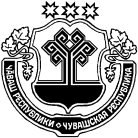 Сěнтĕрвăрри районĕнчиШуршāл ял поселенийěнадминистрацийё170  №  ЙЫШĂНУДекабрь уйåхěн  08-мěшě, 2016 ç.ШУРШĂЛ ялёЧувашская  РеспубликаМариинско-Посадский районАдминистрация Шоршелского сельскогопоселенияПОСТАНОВЛЕНИЕ«08»  декабря 2016 г. №   170 село ШоршелыЧăваш РеспубликинСěнтĕрвăрри районĕнчиШуршāл ял поселенийěнадминистрацийё169 №  ЙЫШĂНУДекабрь уйåхěн  07-мěшě, 2016 ç.ШУРШĂЛ ялёЧувашская  РеспубликаМариинско-Посадский районАдминистрацияШоршелского сельскогопоселенияПОСТАНОВЛЕНИЕ«07»  декабря 2016 г. №   169село ШоршелыЧĂВАШ РЕСПУБЛИКИСĔнтĔрвĂрри РАЙОНĚ ЧУВАШСКАЯ РЕСПУБЛИКА МАРИИНСКО-ПОСАДСКИЙ РАЙОН ШУРШАЛ ПОСЕЛЕНИЙĚН ДЕПУТАТСЕН ПУХĂВĚ ЙЫШĂНУ07.12.2016г.  №  С-14/2Шуршал ялěСОБРАНИЕ ДЕПУТАТОВ ШОРШЕЛСКОГО СЕЛЬСКОГО ПОСЕЛЕНИЯ                  РЕШЕНИЕ               07.12.2016г.  № С-14/2 село ШоршелыКоды  бюджетной классификации Российской ФедерацииНаименование доходовСумма  (тыс.руб.)100 00000 00 0000 000Доходы0,0101 00000 00 0000 000Налоги на прибыль, доходы7,0101 02010 01 1000 110Налоги на доходы физических лиц7,0105 00000 00 0000 000Налоги на совокупный доход4,3105 03010 01 1000 110Единый сельскохозяйственный налог (сумма платежа)4,3108 00000 00 0000 000Государственная пошлина-8,5108 04020 01 1000 110Государственная пошлина за совершение нотариальных действий должностными лицами органов местного самоуправления, уполномоченными в соответствии с законодательными актами Российской Федерации на совершение нотариальных действий-8,5111 00000 00 0000 000Доходы, от использования имущества, находящегося в государственной и муниципальной собственности-5,8111 05025 10 0000 120Доходы, получаемые в виде арендной платы, а также средства от продажи права на заключение договоров аренды за земли, находящиеся в собственности поселений (за исключением земельных участков муниципальных автономных учреждений, а также земельных участков муниципальных унитарных предприятий, в том числе казенных)-5,0111 05035 10 0000 120Доходы от сдачи в аренду имущества, находящегося в оперативном управлении органов управления поселений и созданных ими учреждений (за исключением имущества муниципальных автономных учреждений)0,8113 00000 00 0000 000Доходы от оказания платных услуг (работ) и компенсации затрат государства3,0113 02995 10 0000 130Прочие доходы от компенсации затрат бюджетов поселений3,0ИТОГО0,0НаименованиеРазделПодразделЦелевая статья (государственные программы и непрограммные направления деятельности)Группа вида расходовСумма (увеличение, уменьшение (-))в том числев том числеНаименованиеРазделПодразделЦелевая статья (государственные программы и непрограммные направления деятельности)Группа вида расходовСумма (увеличение, уменьшение (-))Субвенции, субсидии за счет бюджета Мариинско-Посадского района12345678ОБЩЕГОСУДАРСТВЕННЫЕ ВОПРОСЫ010,0-0,0Функционирование Правительства Российской Федерации, высших исполнительных органов государственной власти субъектов Российской Федерации, местных администраций01040,0-0,0Муниципальная программа "Развитие потенциала муниципального управления"0104Ч5000000000,0-0,0Обеспечение реализации государственной программы Чувашской Республики "Развитие потенциала государственного управления" на 2012 - 2020 годы0104Ч5Э00000000,0-0,0Основное мероприятие "Общепрограммные расходы"0104Ч5Э01000000,0-0,0Обеспечение функций муниципальных органов0104Ч5Э01002000,0-0,0Закупка товаров, работ и услуг для государственных (муниципальных) нужд0104Ч5Э0100200200-0,3--0,3Иные закупки товаров, работ и услуг для обеспечения государственных (муниципальных) нужд0104Ч5Э0100200240-0,3--0,3Иные бюджетные ассигнования0104Ч5Э01002008000,3-0,3Уплата налогов, сборов и иных платежей0104Ч5Э01002008500,3-0,3НАЦИОНАЛЬНАЯ ОБОРОНА020,00,0-Мобилизация и вневойсковая подготовка02030,00,0-Муниципальная программа «Управление общественными финансами и муниципальным долгом»0203Ч4000000000,00,0-Подпрограмма «Совершенствование бюджетной политики и эффективное использование бюджетного потенциала» муниципальной программы «Управление общественными финансами и муниципальным долгом»0203Ч4100000000,00,0-Основное мероприятие «Осуществление мер финансовой поддержки бюджетов муниципальных районов, городских округов и поселений, направленных на обеспечение их сбалансированности и повышение уровня бюджетной обеспеченности»0203Ч4104000000,00,0-Осуществление первичного воинского учета на территориях, где отсутствуют военные комиссариаты за счет субвенции, предоставляемой из федерального бюджета0203Ч4104511800,00,0-Расходы на выплаты персоналу в целях обеспечения выполнения функций государственными (муниципальными) органами, казенными учреждениями, органами управления государственными внебюджетными фондами0203Ч410451180100-1,1-1,1-Расходы на выплаты персоналу государственных (муниципальных) органов0203Ч410451180120-1,1-1,1-Закупка товаров, работ и услуг для государственных (муниципальных) нужд0203Ч4104511802001,11,1-Иные закупки товаров, работ и услуг для обеспечения государственных (муниципальных) нужд0203Ч4104511802401,11,1-НАЦИОНАЛЬНАЯ ЭКОНОМИКА04-92,8--92,8Дорожное хозяйство (дорожные фонды)040931,0-31,0Муниципальная программа "Развитие транспортной системы"0409Ч20000000031,0-31,0Подпрограмма "Автомобильные дороги" муниципальной программы "Развитие транспортной системы"0409Ч21000000031,0-31,0Основное мероприятие "Мероприятия, реализуемые с привлечением межбюджетных трансфертов бюджетам другого уровня"0409Ч21040000031,0-31,0Осуществление дорожной деятельности, кроме деятельности по строительству, в отношении автомобильных дорог местного значения в границах населенных пунктов поселения0409Ч21047419031,0-31,0Закупка товаров, работ и услуг для государственных (муниципальных) нужд0409Ч21047419020031,0-31,0Иные закупки товаров, работ и услуг для обеспечения государственных (муниципальных) нужд0409Ч21047419024031,0-31,0Муниципальная программа "Управление общественными финансами и муниципальным долгом"0412Ч400000000-123,8--123,8Подпрограмма "Управление муниципальным имуществом" муниципальной программы "Управление общественными финансами и муниципальным долгом"0412Ч430000000-123,8--123,8Эффективное управление муниципальным имуществом0412Ч430400000-123,8--123,8Обеспечение гарантий прав на муниципальное имущество Чувашской Республики, в том числе на землю, и защита прав и законных интересов собственников, землепользователей, землевладельцев и арендаторов земельных участков0412Ч430473620-123,8--123,8Закупка товаров, работ и услуг для государственных (муниципальных) нужд0412Ч430473620200-123,8--123,8Иные закупки товаров, работ и услуг для обеспечения государственных (муниципальных) нужд0412Ч430473620240-123,8--123,8ЖИЛИЩНО-КОММУНАЛЬНОЕ ХОЗЯЙСТВО0580,8-80,8Жилищное хозяйство05010,0-0,0Муниципальная программа "Развитие жилищного строительства и сферы жилищно-коммунального хозяйства"0501Ц1000000000,0-0,0Подпрограмма "Обеспечение комфортных условий проживания граждан в Чувашской Республике" муниципальной программы "Развитие жилищного строительства и сферы жилищно-коммунального хозяйства"0501Ц1100000000,0-0,0Основное мероприятие "Улучшение потребительских и эксплуатационных характеристик жилищного фонда, обеспечивающих гражданам безопасные и комфортные условия проживания"0501Ц1101000000,0-0,0Обеспечение мероприятий по капитальному ремонту многоквартирных домов (софинансирование средствам Фонда)0501Ц110109601-70,0--70,0Закупка товаров, работ и услуг для государственных (муниципальных) нужд0501Ц110109601200-70,0--70,0Иные закупки товаров, работ и услуг для обеспечения государственных (муниципальных) нужд0501Ц110109601240-70,0--70,0Обеспечение мероприятий по капитальному ремонту многоквартирных домов (софинансирование средствам Фонда)0501Ц1101S960170,0-70,0Предоставление субсидий бюджетным, автономным учреждениям и иным некоммерческим организациям0501Ц1101S960160070,0-70,0Субсидии некоммерческим организациям (за исключением государственных (муниципальных) учреждений)0501Ц1101S960163070,0-70,0Коммунальное хозяйство050230,0-30,0Муниципальная программа "Развитие жилищного строительства и сферы жилищно-коммунального хозяйства"0502Ц10000000030,0-30,0Подпрограмма "Обеспечение комфортных условий проживания граждан в Чувашской Республике" муниципальной программы "Развитие жилищного строительства и сферы жилищно-коммунального хозяйства"0502Ц11000000030,0-30,0Основное мероприятие "Обеспечение деятельности государственных (муниципальных) учреждений, организаций, осуществляющих функции в сфере жилищно-коммунального хозяйства, оказывающих соответствующие услуги "0502Ц11050000030,030,0Осуществление функций по использованию объектов коммунального хозяйства муниципальных образований, содержание объектов коммунального хозяйства0502Ц11057023030,030,0Закупка товаров, работ и услуг для государственных (муниципальных) нужд0502Ц11057023020030,0-30,0Иные закупки товаров, работ и услуг для обеспечения государственных (муниципальных) нужд0502Ц11057023024030,0-30,0Благоустройство050350,8-50,8Муниципальная программа "Развитие жилищного строительства и сферы жилищно-коммунального хозяйства"0503Ц10000000050,8-50,8Подпрограмма "Обеспечение комфортных условий проживания граждан в Чувашской Республике" муниципальной программы "Развитие жилищного строительства и сферы жилищно-коммунального хозяйства"0503Ц11000000050,8-50,8Реализация мероприятий по благоустройству территории0503Ц11027742050,8-50,8Закупка товаров, работ и услуг для государственных (муниципальных) нужд0503Ц11027742020050,8-50,8Иные закупки товаров, работ и услуг для обеспечения государственных (муниципальных) нужд0503Ц11027742024050,8-50,8ОХРАНА ОКРУЖАЮЩЕЙ СРЕДЫ0612,0-12,0Охрана объектов растительного и животного мира и среды их обитания060312,0-12,0Муниципальная программа "Развитие потенциала природно-сырьевых ресурсов и повышение экологической безопасности"0603Ч30000000012,0-12,0Подпрограмма "Повышение экологической безопасности в Чувашской Республике" муниципальной программы "Развитие потенциала природно-сырьевых ресурсов и повышение экологической безопасности"0603Ч32000000012,0-12,0Основное мероприятие "Развитие и совершенствование системы государственного экологического мониторинга (государственного мониторинга окружающей среды)"0603Ч32080000012,0-12,0Развитие и совершенствование системы мониторинга окружающей среды0603Ч32087318012,0-12,0Закупка товаров, работ и услуг для обеспечения государственных (муниципальных) нужд0603Ч32087318020012,0-12,0Иные закупки товаров, работ и услуг для обеспечения государственных (муниципальных) нужд0603Ч32087318024012,0-12,0ВСЕГО РАСХОДОВ0,0-0,0Распределение бюджетных ассигнований по целевым статьям (муниципальнымпрограммам Шоршелского сельского поселения и непрограммным направлениям деятельности), группам (группам и подгруппам) видов расходов, разделам, подразделам классификации расходов  бюджета Шоршелского сельского поселения Мариинско-Посадского района Чувашской Республики на 2016 годРаспределение бюджетных ассигнований по целевым статьям (муниципальнымпрограммам Шоршелского сельского поселения и непрограммным направлениям деятельности), группам (группам и подгруппам) видов расходов, разделам, подразделам классификации расходов  бюджета Шоршелского сельского поселения Мариинско-Посадского района Чувашской Республики на 2016 годРаспределение бюджетных ассигнований по целевым статьям (муниципальнымпрограммам Шоршелского сельского поселения и непрограммным направлениям деятельности), группам (группам и подгруппам) видов расходов, разделам, подразделам классификации расходов  бюджета Шоршелского сельского поселения Мариинско-Посадского района Чувашской Республики на 2016 годРаспределение бюджетных ассигнований по целевым статьям (муниципальнымпрограммам Шоршелского сельского поселения и непрограммным направлениям деятельности), группам (группам и подгруппам) видов расходов, разделам, подразделам классификации расходов  бюджета Шоршелского сельского поселения Мариинско-Посадского района Чувашской Республики на 2016 годРаспределение бюджетных ассигнований по целевым статьям (муниципальнымпрограммам Шоршелского сельского поселения и непрограммным направлениям деятельности), группам (группам и подгруппам) видов расходов, разделам, подразделам классификации расходов  бюджета Шоршелского сельского поселения Мариинско-Посадского района Чувашской Республики на 2016 годРаспределение бюджетных ассигнований по целевым статьям (муниципальнымпрограммам Шоршелского сельского поселения и непрограммным направлениям деятельности), группам (группам и подгруппам) видов расходов, разделам, подразделам классификации расходов  бюджета Шоршелского сельского поселения Мариинско-Посадского района Чувашской Республики на 2016 год(тыс. руб.)(тыс. руб.)(тыс. руб.)(тыс. руб.)(тыс. руб.)(тыс. руб.)НаименованиеЦелевая статья (государственные прог-раммы и непрограммные направления деятельности)Группа вида расходаРазделПодразделСумма(увеличение, уменьшение(-))122234455667ВсегоВсегоВсего0,01.Муниципальная программа "Развитие жилищного строительства и сферы жилищно-коммунального хозяйства"Муниципальная программа "Развитие жилищного строительства и сферы жилищно-коммунального хозяйства"Муниципальная программа "Развитие жилищного строительства и сферы жилищно-коммунального хозяйства"Ц10000000080,81.1Подпрограмма "Обеспечение комфортных условий проживания граждан в Чувашской Республике" муниципальной программы "Развитие жилищного строительства и сферы жилищно-коммунального хозяйства"Подпрограмма "Обеспечение комфортных условий проживания граждан в Чувашской Республике" муниципальной программы "Развитие жилищного строительства и сферы жилищно-коммунального хозяйства"Подпрограмма "Обеспечение комфортных условий проживания граждан в Чувашской Республике" муниципальной программы "Развитие жилищного строительства и сферы жилищно-коммунального хозяйства"Ц11000000080,8Основное мероприятие "Улучшение потребительских и эксплуатационных характеристик жилищного фонда, обеспечивающих гражданам безопасные и комфортные условия проживания"Основное мероприятие "Улучшение потребительских и эксплуатационных характеристик жилищного фонда, обеспечивающих гражданам безопасные и комфортные условия проживания"Основное мероприятие "Улучшение потребительских и эксплуатационных характеристик жилищного фонда, обеспечивающих гражданам безопасные и комфортные условия проживания"Ц1101000000,0Обеспечение мероприятий по капитальному ремонту многоквартирных домов (софинансирование средствам Фонда)Обеспечение мероприятий по капитальному ремонту многоквартирных домов (софинансирование средствам Фонда)Обеспечение мероприятий по капитальному ремонту многоквартирных домов (софинансирование средствам Фонда)Ц110109601-70,0Закупка товаров, работ и услуг для государственных (муниципальных) нуждЗакупка товаров, работ и услуг для государственных (муниципальных) нуждЗакупка товаров, работ и услуг для государственных (муниципальных) нуждЦ110109601200200-70,0Иные закупки товаров, работ и услуг для обеспечения государственных (муниципальных) нуждИные закупки товаров, работ и услуг для обеспечения государственных (муниципальных) нуждИные закупки товаров, работ и услуг для обеспечения государственных (муниципальных) нуждЦ110109601240240-70,0Жилищно-коммунальное хозяйствоЖилищно-коммунальное хозяйствоЖилищно-коммунальное хозяйствоЦ1101096012402400505-70,0Жилищное хозяйствоЖилищное хозяйствоЖилищное хозяйствоЦ11010960124024005050101-70,0Обеспечение мероприятий по капитальному ремонту многоквартирных домов (софинансирование средствам Фонда)Обеспечение мероприятий по капитальному ремонту многоквартирных домов (софинансирование средствам Фонда)Обеспечение мероприятий по капитальному ремонту многоквартирных домов (софинансирование средствам Фонда)Ц1101S960170,0Предоставление субсидий бюджетным, автономным учреждениям и иным некоммерческим организациямПредоставление субсидий бюджетным, автономным учреждениям и иным некоммерческим организациямПредоставление субсидий бюджетным, автономным учреждениям и иным некоммерческим организациямЦ1101S960160060070,0Субсидии некоммерческим организациям (за исключением государственных (муниципальных) учреждений)Субсидии некоммерческим организациям (за исключением государственных (муниципальных) учреждений)Субсидии некоммерческим организациям (за исключением государственных (муниципальных) учреждений)Ц1101S960163063070,0Жилищно-коммунальное хозяйствоЖилищно-коммунальное хозяйствоЖилищно-коммунальное хозяйствоЦ1101S9601630630050570,0Жилищное хозяйствоЖилищное хозяйствоЖилищное хозяйствоЦ1101S96016306300505010170,0Основное мероприятие "Содействие благоустройству населенных пунктов в Чувашской Республике"Основное мероприятие "Содействие благоустройству населенных пунктов в Чувашской Республике"Основное мероприятие "Содействие благоустройству населенных пунктов в Чувашской Республике"Ц11020000050,8Реализация мероприятий по благоустройству территорииРеализация мероприятий по благоустройству территорииРеализация мероприятий по благоустройству территорииЦ11027742050,8Закупка товаров, работ и услуг для государственных (муниципальных) нуждЗакупка товаров, работ и услуг для государственных (муниципальных) нуждЗакупка товаров, работ и услуг для государственных (муниципальных) нуждЦ11027742020020050,8Иные закупки товаров, работ и услуг для обеспечения государственных (муниципальных) нуждИные закупки товаров, работ и услуг для обеспечения государственных (муниципальных) нуждИные закупки товаров, работ и услуг для обеспечения государственных (муниципальных) нуждЦ11027742024024050,8Жилищно-коммунальное хозяйствоЖилищно-коммунальное хозяйствоЖилищно-коммунальное хозяйствоЦ110277420240240050550,8БлагоустройствоБлагоустройствоБлагоустройствоЦ1102774202402400505030350,8Основное мероприятие "Обеспечение деятельности государственных (муниципальных) учреждений, организаций, осуществляющих функции в сфере жилищно-коммунального хозяйства, оказывающих соответствующие услуги "Основное мероприятие "Обеспечение деятельности государственных (муниципальных) учреждений, организаций, осуществляющих функции в сфере жилищно-коммунального хозяйства, оказывающих соответствующие услуги "Основное мероприятие "Обеспечение деятельности государственных (муниципальных) учреждений, организаций, осуществляющих функции в сфере жилищно-коммунального хозяйства, оказывающих соответствующие услуги "Ц11050000030,0Осуществление функций по использованию объектов коммунального хозяйства муниципальных образований, содержание объектов коммунального хозяйстваОсуществление функций по использованию объектов коммунального хозяйства муниципальных образований, содержание объектов коммунального хозяйстваОсуществление функций по использованию объектов коммунального хозяйства муниципальных образований, содержание объектов коммунального хозяйстваЦ11057023030,0Закупка товаров, работ и услуг для государственных (муниципальных) нуждЗакупка товаров, работ и услуг для государственных (муниципальных) нуждЗакупка товаров, работ и услуг для государственных (муниципальных) нуждЦ11057023020020030,0Иные закупки товаров, работ и услуг для обеспечения государственных (муниципальных) нуждИные закупки товаров, работ и услуг для обеспечения государственных (муниципальных) нуждИные закупки товаров, работ и услуг для обеспечения государственных (муниципальных) нуждЦ11057023024024030,0Жилищно-коммунальное хозяйствоЖилищно-коммунальное хозяйствоЖилищно-коммунальное хозяйствоЦ110570230240240050530,0Коммунальное хозяйствоКоммунальное хозяйствоКоммунальное хозяйствоЦ1105702302402400505030330,0	2.Муниципальная программа "Развитие транспортной системы"Муниципальная программа "Развитие транспортной системы"Ч200000000Ч20000000031,02.1.Подпрограмма "Автомобильные дороги" муниципальной программы "Развитие транспортной системы"Подпрограмма "Автомобильные дороги" муниципальной программы "Развитие транспортной системы"Ч210000000Ч21000000031,0Основное мероприятие "Мероприятия, реализуемые с привлечением межбюджетных трансфертов бюджетам другого уровня"Основное мероприятие "Мероприятия, реализуемые с привлечением межбюджетных трансфертов бюджетам другого уровня"Ч210400000Ч21040000031,0Осуществление дорожной деятельности, кроме деятельности по строительству, в отношении автомобильных дорог местного значения в границах населенных пунктов поселенияОсуществление дорожной деятельности, кроме деятельности по строительству, в отношении автомобильных дорог местного значения в границах населенных пунктов поселенияЧ210474190Ч21047419031,0Закупка товаров, работ и услуг для государственных (муниципальных) нуждЗакупка товаров, работ и услуг для государственных (муниципальных) нуждЧ210474190Ч21047419020020031,0Иные закупки товаров, работ и услуг для обеспечения государственных (муниципальных) нуждИные закупки товаров, работ и услуг для обеспечения государственных (муниципальных) нуждЧ210474190Ч21047419024024031,0Национальная экономикаНациональная экономикаЧ210474190Ч210474190240240040431,0Дорожное хозяйство (дорожные фонды)Дорожное хозяйство (дорожные фонды)Ч210474190Ч2104741902402400404090931,0	3.Муниципальная программа "Развитие потенциала природно-сырьевых ресурсов и повышение экологической безопасности"Муниципальная программа "Развитие потенциала природно-сырьевых ресурсов и повышение экологической безопасности"Муниципальная программа "Развитие потенциала природно-сырьевых ресурсов и повышение экологической безопасности"Ч300000000Ч30000000012,03.1.Подпрограмма "Повышение экологической безопасности в Чувашской Республике" муниципальной программы "Развитие потенциала природно-сырьевых ресурсов и повышение экологической безопасности"Подпрограмма "Повышение экологической безопасности в Чувашской Республике" муниципальной программы "Развитие потенциала природно-сырьевых ресурсов и повышение экологической безопасности"Подпрограмма "Повышение экологической безопасности в Чувашской Республике" муниципальной программы "Развитие потенциала природно-сырьевых ресурсов и повышение экологической безопасности"Ч320000000Ч32000000012,0Основное мероприятие "Развитие и совершенствование системы государственного экологического мониторинга (государственного мониторинга окружающей среды)"Основное мероприятие "Развитие и совершенствование системы государственного экологического мониторинга (государственного мониторинга окружающей среды)"Основное мероприятие "Развитие и совершенствование системы государственного экологического мониторинга (государственного мониторинга окружающей среды)"Ч320800000Ч32080000012,0Развитие и совершенствование системы мониторинга окружающей средыРазвитие и совершенствование системы мониторинга окружающей средыРазвитие и совершенствование системы мониторинга окружающей средыЧ320873180Ч32087318012,0Закупка товаров, работ и услуг для государственных (муниципальных) нуждЗакупка товаров, работ и услуг для государственных (муниципальных) нуждЗакупка товаров, работ и услуг для государственных (муниципальных) нуждЧ320873180Ч32087318020020012,0Иные закупки товаров, работ и услуг для обеспечения государственных (муниципальных) нуждИные закупки товаров, работ и услуг для обеспечения государственных (муниципальных) нуждИные закупки товаров, работ и услуг для обеспечения государственных (муниципальных) нуждЧ320873180Ч320873180240240Охрана окружающей средыОхрана окружающей средыОхрана окружающей средыЧ320873180Ч320873180240240060612,0Охрана объектов растительного и животного мира и среды их обитанияОхрана объектов растительного и животного мира и среды их обитанияОхрана объектов растительного и животного мира и среды их обитанияЧ320873180Ч32087318024024006060312,04.Муниципальная программа "Управление общественными финансами и муниципальным долгом"Ч400000000Ч400000000Ч400000000-123,84.1Подпрограмма "Совершенствование бюджетной политики и эффективное использование бюджетного потенциала" муниципальной программы "Управление общественными финансами и муниципальным долгом"Ч410000000Ч410000000Ч4100000000,0Основное мероприятие "Осуществление мер финансовой поддержки бюджетов муниципальных районов, городских округов и поселений, направленных на обеспечение их сбалансированности и повышение уровня бюджетной обеспеченности"Ч410400000Ч410400000Ч4104000000,0Осуществление первичного воинского учета на территориях, где отсутствуют военные комиссариаты, за счет субвенции, предоставляемой из федерального бюджетаЧ410451180Ч410451180Ч4104511800,0Расходы на выплаты персоналу в целях обеспечения выполнения функций государственными (муниципальными) органами, казенными учреждениями, органами управления государственными внебюджетными фондамиЧ410451180Ч410451180Ч410451180100100-1,1Расходы на выплаты персоналу государственных (муниципальных) органовЧ410451180Ч410451180Ч410451180120120-1,1Национальная оборонаЧ410451180Ч410451180Ч4104511801201200202-1,1Мобилизационная и вневойсковая подготовкаЧ410451180Ч410451180Ч41045118012012002020303-1,1Закупка товаров, работ и услуг для государственных (муниципальных) нуждЧ410451180Ч410451180Ч4104511802002001,1Иные закупки товаров, работ и услуг для обеспечения государственных (муниципальных) нуждЧ410451180Ч410451180Ч4104511802402401,1Национальная оборонаЧ410451180Ч410451180Ч41045118024024002021,1Мобилизационная и вневойсковая подготовкаЧ410451180Ч410451180Ч410451180240240020203031,14.2Подпрограмма "Управление муниципальным имуществом" муниципальной программы "Управление общественными финансами и муниципальным долгом"Ч430000000Ч430000000Ч430000000-123,8Обеспечение гарантий прав на муниципальное имущество Чувашской Республики, в том числе на землю, и защита прав и законных интересов собственников, землепользователей, землевладельцев и арендаторов земельных участковЧ430473620Ч430473620Ч430473620-123,8Закупка товаров, работ и услуг для государственных (муниципальных) нуждЧ430473620Ч430473620Ч430473620200200-123,8Иные закупки товаров, работ и услуг для обеспечения государственных (муниципальных) нуждЧ430473620Ч430473620Ч430473620240240-123,8Национальная экономикаЧ430473620Ч430473620Ч4304736202402400404-123,8Другие вопросы в области национальной экономикиЧ430473620Ч430473620Ч43047362024024004041212-123,85.Муниципальная программа "Развитие потенциала муниципального управления"Ч500000000Ч500000000Ч5000000000,05.1Обеспечение реализации государственной программы Чувашской Республики "Развитие потенциала государственного управления" на 2012 - 2020 годыЧ5Э0000000Ч5Э0000000Ч5Э00000000,0Основное мероприятие «Общепрограммные расходы»Ч5Э0100000Ч5Э0100000Ч5Э01000000,0Обеспечение функций муниципальных органовЧ5Э0100200Ч5Э0100200Ч5Э01002000,0Закупка товаров, работ и услуг для государственных (муниципальных) нуждЧ5Э0100200Ч5Э0100200Ч5Э0100200200200-0,3Иные закупки товаров, работ и услуг для обеспечения государственных (муниципальных) нуждЧ5Э0100200Ч5Э0100200Ч5Э0100200240240-0,3Общегосударственные вопросыЧ5Э0100200Ч5Э0100200Ч5Э01002002402400101-0,3Функционирование правительства Российской Федерации, высших органов государственной власти субъектов Российской Федерации, местных администрацийЧ5Э0100200Ч5Э0100200Ч5Э010020024024001010404-0,3Иные бюджетные ассигнованияЧ5Э0100200Ч5Э0100200Ч5Э01002008008000,3Уплата налогов, сборов и иных платежейЧ5Э0100200Ч5Э0100200Ч5Э01002008508500,3Общегосударственные вопросыЧ5Э0100200Ч5Э0100200Ч5Э010020085085001010,3Функционирование правительства Российской Федерации, высших органов государственной власти субъектов Российской Федерации, местных администрацийЧ5Э0100200Ч5Э0100200Ч5Э0100200850850010104040,3ИЗМЕНЕНИЕВедомственная структура расходов бюджета Шоршелского сельского поселения Мариинско-Посадского района Чувашской Республики на 2016 годИЗМЕНЕНИЕВедомственная структура расходов бюджета Шоршелского сельского поселения Мариинско-Посадского района Чувашской Республики на 2016 годИЗМЕНЕНИЕВедомственная структура расходов бюджета Шоршелского сельского поселения Мариинско-Посадского района Чувашской Республики на 2016 годИЗМЕНЕНИЕВедомственная структура расходов бюджета Шоршелского сельского поселения Мариинско-Посадского района Чувашской Республики на 2016 годИЗМЕНЕНИЕВедомственная структура расходов бюджета Шоршелского сельского поселения Мариинско-Посадского района Чувашской Республики на 2016 годИЗМЕНЕНИЕВедомственная структура расходов бюджета Шоршелского сельского поселения Мариинско-Посадского района Чувашской Республики на 2016 годИЗМЕНЕНИЕВедомственная структура расходов бюджета Шоршелского сельского поселения Мариинско-Посадского района Чувашской Республики на 2016 год(тыс. руб.)(тыс. руб.)(тыс. руб.)(тыс. руб.)(тыс. руб.)(тыс. руб.)(тыс. руб.)НаименованиеГлавный распорядительРазделПодразделЦелевая статья (государственные прог-раммы и непрограммные направления деятельности)Группа вида расходовСумма(увеличение, уменьшение(-))1234567Всего0,0Администрация Шоршелского сельского поселения Мариинско-Поадского района Чувашской Республики9930,0ОБЩЕГОСУДАРСТВЕННЫЕ ВОПРОСЫ993010,0Функционирование Правительства Российской Федерации, высших исполнительных органов государственной власти субъектов Российской Федерации, местных администраций99301040,0Муниципальная программа "Развитие потенциала муниципального управления"9930104Ч5000000000,0Обеспечение реализации государственной программы Чувашской Республики "Развитие потенциала государственного управления" на 2012 - 2020 годы9930104Ч5Э00000000,0Основное мероприятие "Общепрограммные расходы"9930104Ч5Э01000000,0Обеспечение функций муниципальных органов9930104Ч5Э01002000,0Закупка товаров, работ и услуг для государственных (муниципальных) нужд9930104Ч5Э0100200200-0,3Иные закупки товаров, работ и услуг для обеспечения государственных (муниципальных) нужд9930104Ч5Э0100200240-0,3Иные бюджетные ассигнования9930104Ч5Э01002008000,3Уплата налогов, сборов и иных платежей9930104Ч5Э01002008500,3НАЦИОНАЛЬНАЯ ОБОРОНА993020,0Мобилизация и вневойсковая подготовка99302030,0Муниципальная программа «Управление общественными финансами и муниципальным долгом»9930203Ч4000000000,0Подпрограмма «Совершенствование бюджетной политики и эффективное использование бюджетного потенциала» муниципальной программы «Управление общественными финансами и муниципальным долгом»9930203Ч4100000000,0Основное мероприятие «Осуществление мер финансовой поддержки бюджетов муниципальных районов, городских округов и поселений, направленных на обеспечение их сбалансированности и повышение уровня бюджетной обеспеченности»9930203Ч4104000000,0Осуществление первичного воинского учета на территориях, где отсутствуют военные комиссариаты за счет субвенции, предоставляемой из федерального бюджета9930203Ч4104511800,0Расходы на выплаты персоналу в целях обеспечения выполнения функций государственными (муниципальными) органами, казенными учреждениями, органами управления государственными внебюджетными фондами9930203Ч410451180100-1,1Расходы на выплаты персоналу государственных (муниципальных) органов9930203Ч410451180120-1,1Закупка товаров, работ и услуг для государственных (муниципальных) нужд9930203Ч4104511802001,1Иные закупки товаров, работ и услуг для обеспечения государственных (муниципальных) нужд9930203Ч4104511802401,1НАЦИОНАЛЬНАЯ ЭКОНОМИКА99304-92,8Дорожное хозяйство (дорожные фонды)993040931,0Муниципальная программа "Развитие транспортной системы"9930409Ч20000000031,0Подпрограмма "Автомобильные дороги" муниципальной программы "Развитие транспортной системы"9930409Ч21000000031,0Основное мероприятие "Мероприятия, реализуемые с привлечением межбюджетных трансфертов бюджетам другого уровня"9930409Ч21040000031,0Осуществление дорожной деятельности, кроме деятельности по строительству, в отношении автомобильных дорог местного значения в границах населенных пунктов поселения9930409Ч21047419031,0Закупка товаров, работ и услуг для государственных (муниципальных) нужд9930409Ч21047419020031,0Иные закупки товаров, работ и услуг для обеспечения государственных (муниципальных) нужд9930409Ч21047419024031,0Другие вопросы в области национальной экономики9930412-123,8Муниципальная программа "Управление общественными финансами и муниципальным долгом"9930412Ч400000000-123,8Подпрограмма "Управление муниципальным имуществом" муниципальной программы "Управление общественными финансами и муниципальным долгом"9930412Ч430000000-123,8Эффективное управление муниципальным имуществом9930412Ч430400000-123,8Обеспечение гарантий прав на муниципальное имущество Чувашской Республики, в том числе на землю, и защита прав и законных интересов собственников, землепользователей, землевладельцев и арендаторов земельных участков9930412Ч430473620-123,8Закупка товаров, работ и услуг для государственных (муниципальных) нужд9930412Ч430473620200-123,8Иные закупки товаров, работ и услуг для обеспечения государственных (муниципальных) нужд9930412Ч430473620240-123,8ЖИЛИЩНО-КОММУНАЛЬНОЕ ХОЗЯЙСТВО9930580,8Жилищное хозяйство99305010,0Муниципальная программа "Развитие жилищного строительства и сферы жилищно-коммунального хозяйства"9930501Ц1000000000,0Подпрограмма "Обеспечение комфортных условий проживания граждан в Чувашской Республике" муниципальной программы "Развитие жилищного строительства и сферы жилищно-коммунального хозяйства"9930501Ц1100000000,0Основное мероприятие "Улучшение потребительских и эксплуатационных характеристик жилищного фонда, обеспечивающих гражданам безопасные и комфортные условия проживания"9930501Ц1101000000,0Обеспечение мероприятий по капитальному ремонту многоквартирных домов (софинансирование средствам Фонда)9930501Ц110109601-70,0Закупка товаров, работ и услуг для государственных (муниципальных) нужд9930501Ц110109601200-70,0Иные закупки товаров, работ и услуг для обеспечения государственных (муниципальных) нужд9930501Ц110109601240-70,0Обеспечение мероприятий по капитальному ремонту многоквартирных домов (софинансирование средствам Фонда)9930501Ц1101S960170,0Предоставление субсидий бюджетным, автономным учреждениям и иным некоммерческим организациям9930501Ц1101S960160070,0Субсидии некоммерческим организациям (за исключением государственных (муниципальных) учреждений)9930501Ц1101S960163070,0Коммунальное хозяйство993050230,0Муниципальная программа "Развитие жилищного строительства и сферы жилищно-коммунального хозяйства"9930502Ц10000000030,0Подпрограмма "Обеспечение комфортных условий проживания граждан в Чувашской Республике" муниципальной программы "Развитие жилищного строительства и сферы жилищно-коммунального хозяйства"9930502Ц11000000030,0Основное мероприятие "Обеспечение деятельности государственных (муниципальных) учреждений, организаций, осуществляющих функции в сфере жилищно-коммунального хозяйства, оказывающих соответствующие услуги "9930502Ц11050000030,0Осуществление функций по использованию объектов коммунального хозяйства муниципальных образований, содержание объектов коммунального хозяйства9930502Ц11057023030,0Закупка товаров, работ и услуг для государственных (муниципальных) нужд9930502Ц11057023020030,0Иные закупки товаров, работ и услуг для обеспечения государственных (муниципальных) нужд9930502Ц11057023024030,0Благоустройство993050350,8Муниципальная программа "Развитие жилищного строительства и сферы жилищно-коммунального хозяйства"9930503Ц10000000050,8Подпрограмма "Обеспечение комфортных условий проживания граждан в Чувашской Республике" муниципальной программы "Развитие жилищного строительства и сферы жилищно-коммунального хозяйства"9930503Ц11000000050,8Реализация мероприятий по благоустройству территории9930503Ц11027742050,8Закупка товаров, работ и услуг для государственных (муниципальных) нужд9930503Ц11027742020050,8Иные закупки товаров, работ и услуг для обеспечения государственных (муниципальных) нужд9930503Ц11027742024050,8ОХРАНА ОКРУЖАЮЩЕЙ СРЕДЫ9930612,0Охрана объектов растительного и животного мира и среды их обитания993060312,0Муниципальная программа "Развитие потенциала природно-сырьевых ресурсов и повышение экологической безопасности"9930603Ч30000000012,0Подпрограмма "Повышение экологической безопасности в Чувашской Республике" муниципальной программы "Развитие потенциала природно-сырьевых ресурсов и повышение экологической безопасности"9930603Ч32000000012,0Основное мероприятие "Развитие и совершенствование системы государственного экологического мониторинга (государственного мониторинга окружающей среды)"9930603Ч32080000012,0Развитие и совершенствование системы мониторинга окружающей среды9930603Ч32087318012,0Закупка товаров, работ и услуг для обеспечения государственных (муниципальных) нужд9930603Ч32087318020012,0Иные закупки товаров, работ и услуг для обеспечения государственных (муниципальных) нужд9930603Ч32087318024012,0Код бюджетнойклассификации Российской ФедерацииНаименованиеСумма000 01 05 00 00 00 0000 000Изменение остатков средств на счетах по учету средств320,0в т.ч. не использованные по состоянию на 01.01.2016г. остатки межбюджетных трансфертов, предоставленных из республиканского бюджета Чувашской Республики бюджетам муниципальных районов форме субвенций, субсидий и иных межбюджетных трансфертов, имеющих целевое назначение0,0    на начало 2016г.351,7    на отчетный период31,7